Index of Airborne Geophysical Surveys(Fourteenth Edition)Geoscience Australia
RECORD 2014/14Compiled by P. J. Percival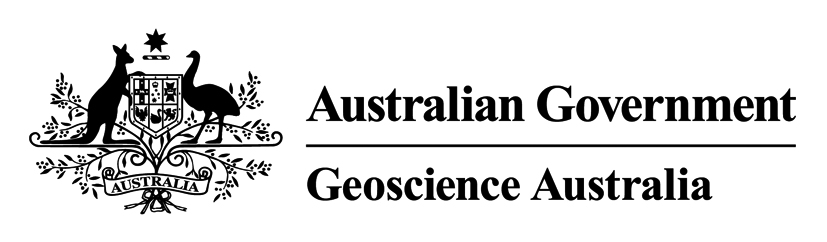 Department of IndustryMinister for Industry: The Hon Ian Macfarlane MP
Parliamentary Secretary: The Hon Bob Baldwin MP
Secretary: Ms Glenys Beauchamp PSMGeoscience AustraliaChief Executive Officer: Dr Chris Pigram
This paper is published with the permission of the CEO, Geoscience Australia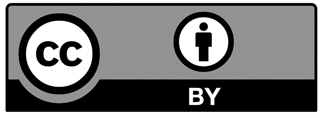 © Commonwealth of Australia (Geoscience Australia) 2014With the exception of the Commonwealth Coat of Arms and where otherwise noted, all material in this publication is provided under a Creative Commons Attribution 3.0 Australia Licence. (http://www.creativecommons.org/licenses/by/3.0/au/deed.en)Geoscience Australia has tried to make the information in this product as accurate as possible. However, it does not guarantee that the information is totally accurate or complete. Therefore, you should not solely rely on this information when making a commercial decision.Geoscience Australia is committed to providing web accessible content wherever possible. If you are having difficulties with accessing this document please email clientservices@ga.gov.au.ISSN 2201-702X (PDF)ISBN 978-1-925124-03-03 (PDF)GeoCat 79134Bibliographic reference: Percival, P.J. (comp.) 2014. Index of Airborne Geophysical Surveys. 14th ed. Record 2014/14. Geoscience Australia, Canberra. http://dx.doi.org/10.11636/Record.2014.014ContentsForeword	ivSummary	1Explanatory Notes	3Aeromagnetic Survey Index Map	4Gamma-ray Survey Index Map	5Survey Names (in alphabetical order) & GA Project Numbers	61:250K Map Sheet Names, Codes & GA Project Numbers	28Index of Airborne Geophysical Surveys	42ForewordThis Record presents a summary of the specifications of most surveys held in the National Airborne Geophysical Database. It is published as the fourteenth in a series of GA Records which contain regularly updated information as the specifications of surveys already completed are incorporated, and as new surveys are added to the database. This version of the Index includes details of surveys completed since the previous edition in January 2013. I would be grateful for advice on any errors or omissions that may occur in this version. As the Index evolves, this information will become more accurate and complete.It should be noted that not all of the survey data listed in this Index are available from GA, but only data for surveys which have a release date earlier than the current date and where the operator of the survey is GA/AGSO/BMR. For availability of other data, enquiries should be directed to the appropriate State or Territory Geological Surveys.Data from the NAGD are now available free on-line using the Geophysical Archive Data Delivery System (GADDS). For further information on GADDS, use the system on the Geoscience Portal website at 15Thttp://www.geoscience.gov.au/gadds15T.Enquiries concerning purchase of data and maps available from GA should be directed to the following:For digital data & map sales:The GA Sales Centre
Phone: (02) 6249 9966
Freecall (within Australia): 1 800 800 173
Fax:	(02) 6249 9960
E-mail: 15Tsales@ga.gov.au15TGeneral information on GA geophysics can be found on the internet at:15Thttp://www.ga.gov.au/minerals/disciplines/geophysics.html15T.Airborne survey information was first published by BMR in 1977 as Report 204, compiled by W.J. Gerula, and titled “Catalogue of Airborne Magnetic and Radiometric Surveys up to December 1977”. The new Index series reports on information now stored in an Oracle database within the Continental Geophysics Section in the Resources Division of GA.Information on surveys, in the form of an interactive interrogation of a map of Australia, can also be obtained from GA's website at 15Thttp://www.ga.gov.au/oracle/argus15T.SummaryThis catalogue provides details of the specifications of all airborne geophysical surveys conducted by or for the Australian Commonwealth, State and Territory governments. This new edition of the Index contains metadata for 1,099 surveys. Data for many of these surveys are available to the public either through Geoscience Australia (GA), or through the relevant State/Territory Geological Surveys. They comprise more than 34.9 million line kilometres of mainly total magnetic intensity and gamma-ray spectrometric data. Land elevation data derived from GPS recordings made during airborne magnetic and gamma-ray spectrometric surveys, and electromagnetic data are also available for some areas.The surveys in this catalogue usually cover one or more 1:250 000 Sheet areas. Prior to 1990 most of the surveys had a flight line spacing of 1,500 m or more and many were conducted as part of the Bureau of Mineral Resources (BMR – the forerunner of the Australian Geological Survey Organisation (AGSO)) first pass airborne geophysical reconnaissance of Australia. From 1990 surveys have usually been conducted employing flight line spacings of 400 m or closer.The surveys have been flown under a number of auspices. AGSO (the forerunner of GA/BMR) used its own aircraft between 1951 and 1999. Surveys have also been conducted by airborne geophysical companies operating under contract to GA and State and Territory Geological Surveys, either separately or in joint projects. A number of other surveys, carried out for the private sector, have been purchased or acquired by GA, some under the Petroleum Search Subsidy Act (PSSA). A few of the surveys were conducted under the Petroleum Submerged Lands Act (P(SL)A).The airborne geophysical data collected by government surveys are held in GA’s National Airborne Geophysical Database (NAGD). State and Territory geological surveys hold the data pertaining to each State or Territory.The specifications of all surveys in the NAGD are held in an Index of Airborne Geophysical Surveys. The basic information for each survey contained in the Index is published here as the fourteenth in a series of Records. These will contain regularly updated information as the specifications of surveys already completed are incorporated, and as new surveys are added to the NAGD.The development of the Index series is summarised below :Milligan, P. R., Mitchell, J., Collins, D., Wyatt, B., Souter, D., Reitsma, R., Simonis, F., Sampath, N., Rickardsson, L., and Davidson, D., 1994 – Index of Airborne Geophysical Surveys. Australian Geological Survey Organisation, Australia, Record 1994/44.Mitchell, J. N., Milligan, P. R., and Souter, D., 1997 – Index of Airborne Geophysical Surveys, Second Edition. Australian Geological Survey Organisation, Australia, Record 1997/4.Mitchell, J. N., Milligan, P. R., Simonis, F., and Souter, D., 1998 – Index of Airborne Geophysical Surveys, Third Edition. Australian Geological Survey Organisation, Australia, Record 1998/28.Richardson, L. M., 2000 – Index of Airborne Geophysical Surveys, Fourth Edition. Australian Geological Survey Organisation, Australia, Record 2000/07.Richardson, L. M., 2001 – Index of Airborne Geophysical Surveys, Fifth Edition. Australian Geological Survey Organisation, Australia, Record 2001/14.Richardson, L. M., 2002 – Index of Airborne Geophysical Surveys, Sixth Edition. Geoscience Australia, Australia, Record 2002/16.Richardson, L. M., 2003 – Index of Airborne Geophysical Surveys, Seventh Edition. Geoscience Australia, Australia, Record 2003/10.Richardson, L. M., 2004 – Index of Airborne Geophysical Surveys, Eighth Edition. Geoscience Australia, Australia, Record 2004/08.Percival, P. J., 2007 – Index of Airborne Geophysical Surveys, Ninth Edition. Geoscience Australia, Australia, Record 2007/05.Percival, P. J., 2008 – Index of Airborne Geophysical Surveys, Tenth Edition. Geoscience Australia, Australia, Record 2008/01.Percival, P. J., 2010 – Index of Airborne Geophysical Surveys, Eleventh Edition. Geoscience Australia, Australia, Record 2010/13.Percival, P. J., 2011. Index of Airborne Geophysical Surveys (Twelfth Edition). Geoscience Australia, Record 2011/36.Percival, P. J., 2013. Index of Airborne Geophysical Surveys (Thirteenth Edition). Geoscience Australia, Record 2013/12.I thank the State and Territory Geological Surveys for their assistance in providing me with updates to specifications for their surveys.Peter Percival
Geoscience Australia (ABN 80 091 799 039)
PO Box 378
Canberra ACT 2601 AUSTRALIA
4 March 2014Explanatory NotesThe following notes briefly describe each of the fields listed in the Index.Project:	Each survey held in the National Airborne Geophysical Database is catalogued by a GA project number. This is the primary reference.Survey:	The name of the survey.Release:	The release date at which the data were available from the Operator of the survey.State:	The State, territory or country covered by the survey.Operator:	The organisation that owns the survey data (and also usually who commissioned the survey). This is from whom the data can be purchased.Contractor:	The organisation which acquired the survey data (ie. who flew the survey).Processor:	The organisation that processed the survey data.Vessel Name:	The name or call-sign of the aircraft.Start Date/End Date:	The start and end dates of data acquisition for the survey.West/East Side, South/North Side:	The coordinates of a bounding rectangle, which encompasses the survey.Line, Total km:	Actual distances flown in on-line data acquisition.Line, Tie spacing:	The line and tie (cross-line) separations in metres. Where there are several line spacings for a survey, the minimum spacing is given.Survey Type:	Reconnaissance (≥3,200m line spacing [lsp]), Regional (800m – 1,600m lsp), Semi-Detailed (300 - 600m lsp) or Detailed (≤250m lsp) survey.Data Sampled:	MAG – total magnetic intensity, RAD – gamma-ray spectrometric, ELE – elevation, RAL – 256 channels of gamma-ray data, FDE – frequency domain electromagnetics, TDE – time domain electromagnetics.Digital Data:	Theme of digital data (see above for available data types).Vessel Type:	Plane or helicopter.Line Direction:	The direction of the survey lines in degrees from true north.On-Off Shore:	Data acquired on-shore, off-shore or both.Area:	The area of the actual survey in square km.Crystal Volume:	The volume of the gamma-ray spectrometer downward looking crystals in litres.Upward Crystal Volume:	Volume of the gamma-ray spectrometer upward looking crystals (if used) in litres.Datum:	The mathematical surface on which coordinates used in the survey are based. For example, older GA surveys use the AGD66 datum which is based upon the regional Australian National Spheroid (ANS). Since 1994, most surveys recorded horizontal coordinates with respect to the WGS84 datum which is almost identical to the Geocentric Datum of Australia (GDA). The GDA has been adopted in Australia since the beginning of 2000.Above Sea Level:	The height of acquisition of the survey data above sea level in metres (ASL).Above Ground Level:	The height of acquisition of the survey data above the ground surface in metres (AGL).Aeromagnetic Survey Index MapThis map shows the standard of coverage of airborne magnetic data over the Australian region as indicated by traverse line spacing of surveys in relation to 1:250,000 map sheets. Areas coloured red, dark blue or purple indicate line spacing is at least 400m (adequate standard data), whereas areas coloured in lighter shades of blue and coral (pink) indicate line spacing is between 401m -1,600m (sub-standard data).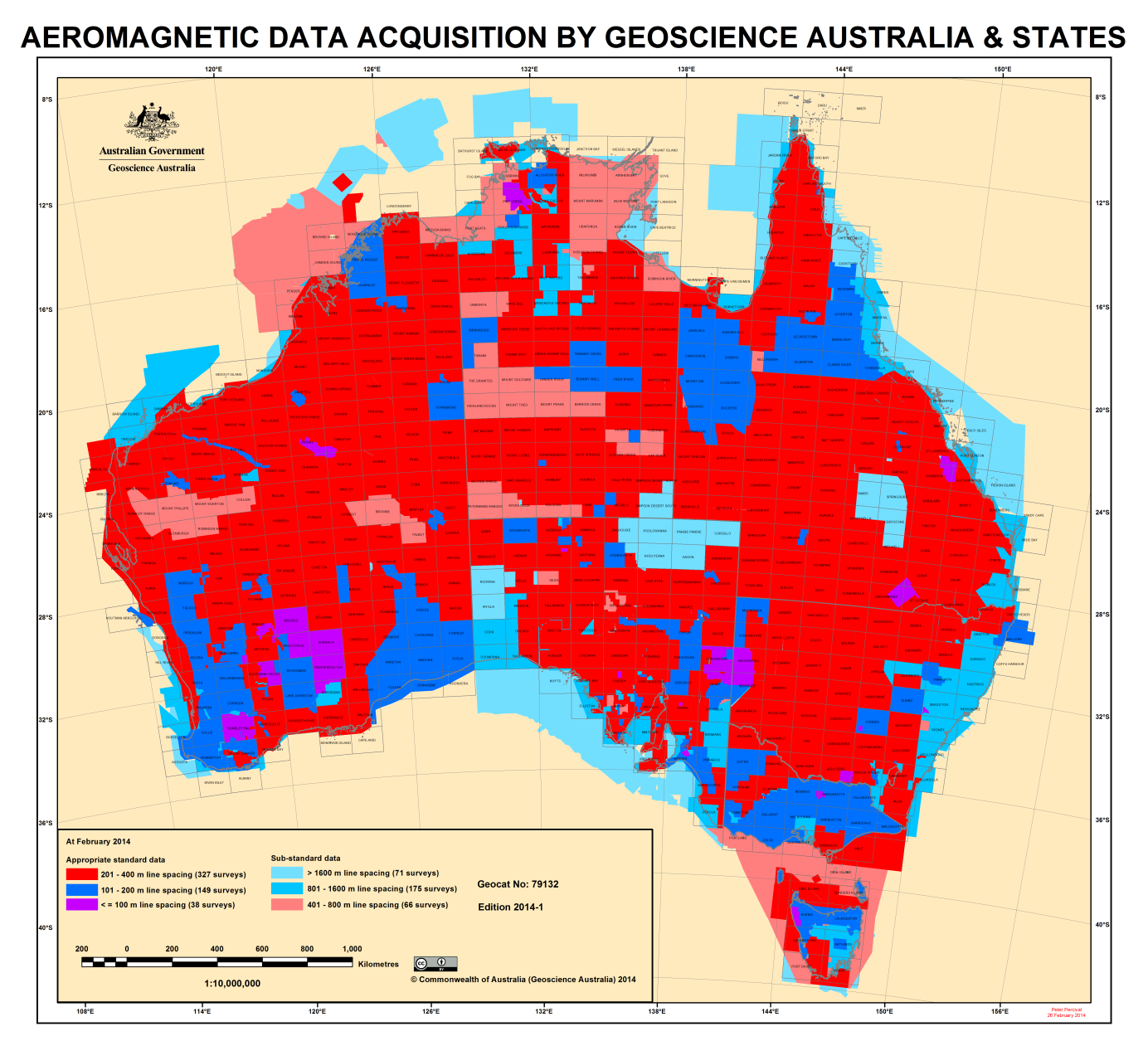 Gamma-ray Survey Index MapThis map shows the standard of coverage of airborne radiometric data over the Australian region as indicated by the traverse line spacing of surveys in relation to 1:250,000 map sheets. Areas coloured red, dark blue or purple indicate line spacing is at least 400m (adequate standard data), whereas areas coloured in lighter shades of blue and coral (pink) indicate line spacing is between 401m -1,600m (sub-standard data). ”Holes” in the radiometric data coverage are indicated by the pale background colour over continental areas.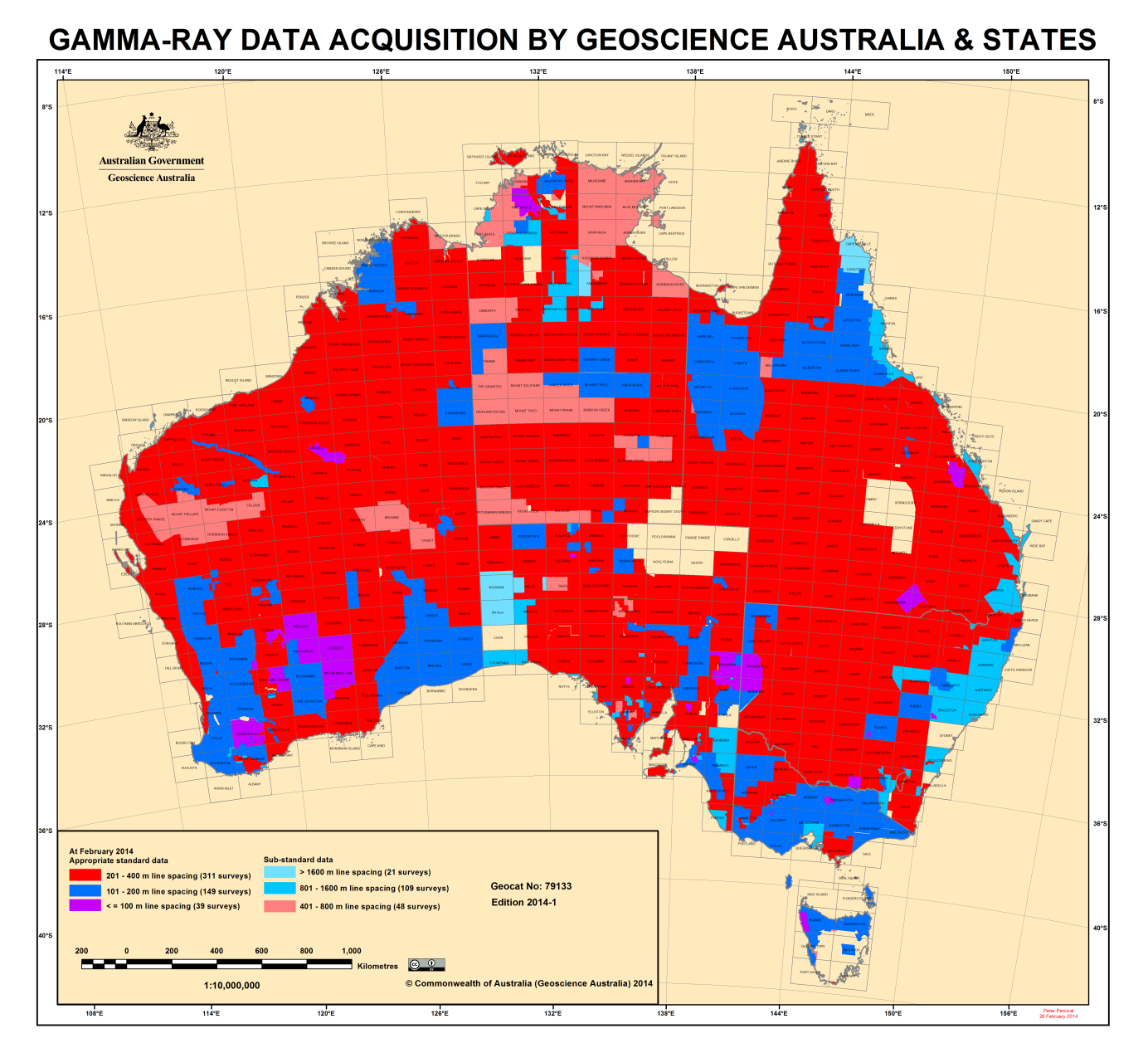 Survey Names (in alphabetical order) &
GA Project Numbers1:250K Map Sheet Names, Codes &
GA Project NumbersIndex of Airborne Geophysical SurveysSurvey NameGA Project NumberAdavale Qld, (Geomap 2005) GDI 1997/1998795Adelaide Geosyncline (Adelaide,Renmark,Barker,Pinnaroo), SA, 1978450Adelaide Geosyncline (Naracoorte, Horsham), SA VIC, 1979 (GSV0185)455Adelaide River, Brocks Creek, McKinlay Area, NT,1960203Adelaide-Barker, SA, 1956 (56SA02 & 56SA04) (74ki)146Albany-Fraser (Balladonia), WA, 1981462Albany-Fraser (Esperance, Malcolm), WA, 1981463Albany-Fraser (Zanthus), WA, 1981461Albany-Fraser Block (Collie, Pemberton), WA, 1980456Albany-Fraser Block (Pemberton, Mt Barker, Bremer Bay), WA, 1977446Alcoota, NT, 1972392Alcoota/Alice Springs, NT, 19971003Alexandra, Vic, 2000 VIMP Survey (GSV3169)762Alice Springs Region - Simpson Desert North, NT, 20031024Alligator River, Mt.Evelyn, Cobourg Peninsula, NT, 1971/72391Alligator River, NT, 19761017Alroy-Walhallow, NT, 1963260Amadeus Basin NT 1965301Amadeus Central, NT, 20001011Amadeus West, NT, 19991007Anakie Qld, 1990794Andamooka - Stuart Shelf, SA, 1979 (79SA12)  (74pd)764Andamooka, Torrens, SA, 1962234Anderson's Inlet, VIC, 1961235Anketell (400m infill), WA, 19911170Anketell (Detailed), WA, 20021080Anson Bay, NT, 1963261Arafura Sea, NT, 1965/66302Arafura Sea, NT, 1988560Aramac-Mt Coolon, QLD, 1962236Aramia River-Lake Murray, PNG,1970372Ararat Detail, Vic, 1990 (GSV0361)564Ararat, Vic, 1987 (GSV0355)1518Ardrossan, SA, 1979 (79SA03) (74wb)2014Arenite Area A, WA, 1994 & Arenite Area B, WA, 1996772Arltunga Nappe Complex, NT, 1972393Arohaa, SA, 1979 (79SA02) (74ri)2032Arthur Lineament, TAS, 1993644Arthur-Pieman Area, NW Tasmania, TAS, 1996652Arunta Complex (Lake Mackay, Mt.Doreen), NT, 1976438Arunta Complex(Mt Peake,Napperby,Hermannsburg,Al.Springs),NT, 1976437Ashburton, WA, 20061134Ashton, WA,1994623Astrolabe Area, PNG, 1967336Australia-Wide Airborne Geophysical Survey 2 (AWAGS2), 20071152Avon Downs, QLD, 19901158Ayers Rock, NT, 1988558Ayr-St Lawrence,QLD,AIRDATA,1996796Bago/Maragle State Forest, NSW, 1996659Bairnsdale, VIC, 1975/76419Balfour, TAS, 1955134Balgo , WA, 1995861Balladonia - Zanthus, WA, 20081188Ballarat, Vic, 1986 (GSV0312)1516Ballarat, VIC, 1992 (GSV2432)582Balta Baltana Creek, SA, 1986 (86SA03) (74sa)815Ban Ban-Mt Masson, NT, 1965303Bangemall Basin, WA, 1995748Banimboola, Vic, 1992 (GSV2261)1535Barkly, NT, 20011018Barlee, Jackson, WA, 1997696Barradale, WA, 19921089Barrier Reef, QLD, 1962237Barrow Creek, NT, 1981532Barrow Island, WA, 1985511Barrow Island-Mardie Region, WA, 1957164Barrow/Dampier Offshore, WA, 1993597Barton, SA, 1980 (80SA33a) (74pg)858Basin/Quondong, Vale,  SA Company, 1988 (88SA14) (74pt)801Bass Strait, Tas, 20081180Batemans Bay-Narooma, NSW, 1998746Bathurst , NSW  1961232Bathurst NSW 1991578Batten Trough,NT,1989573Bauhinia Downs, NT, 20001012Beaconsfield, TAS, 1955141Beetle Rock, WA,19971045Bega, NSW, 1976436Beloka Area, Vic, 1980 (GSV0218)1512Ben Lomond-Snow Hill-Royal George, TAS, 1955139Benagerie, SA Company, 1978 (78SA03) (74sd)804Benambra, Beloka, Vic, 1981 (GSV0202)1509Benambra, Vic, 1989 (GSV2437)1537Bendigo East (Burrumbeet, Numurkah), Vic, 1980 (GSV0188)603Bendigo, Vic, 1994 (GSV2688)606Bendigo, Vic, Tempest  Survey, 1999 (GSV3168)763Bendigo, Wangaratta, Tallangatta, VIC NSW, 1972 (GSV0090)397Bentley, WA, 19801116Bernier (Offshore), WA, 1969362BHP Beyonde, parts Collier-Bullen, WA, 1981505BHP Open File,Qld. Millung.-Boo., Yaringa, Bellfield, Loretta etc.749BHP Petroleum AC/P30 Aeromagnetic and ALF Survey, Offshore WA, 19983026Bibliando Dome, SA Company, (RUDDS), 1992 (92SA02) (74qt)802Billiluna, WA, 1989 (w220mr)870Billiluna-Helena, WA, 1971383Bimbowrie Creek, (QUESTEM), SA Company, 1991 (91SA06/07) (74uy)810Birrindudu, WA, 1991 (wa241mr_b)871Birthday Hill, SA, 1988 (88SA18) (74pn)2016Black Range, Vic, 1996 (QUESTEM) (GSV3079)1558Bonaparte Gulf Basin, WA NT, 1958183Bonney Well NT 1970373Bonney Well NT 1981467Bonney Well, NT, 19991008Booligal-Ivanhoe Additional Ties, NSW, Refraction & Magnetic 1989557Boorabbin, Lk Johnstn Fugro multi-client surveys,WA, 1983-85,96,971071Boorabbin, Norseman, WA,1959197Boorthanna Trough, SA, 1989 (89SA04) (74wo)1167Boulia - Springvale Qld,1997673Bourke, NSW, 1960206Bowen Basin, QLD, 1961223Bowen Basin, QLD, 1962238Bowen Basin, QLD, 1963262Bowen-Surat North, Qld, 20061107Bowen-Surat South, Qld, 20061108Breakfast Creek, Vic, 1992 (GSV2319)1536Brewarrina-Boggabri, NSW, 1962239Broadford, Vic, 1984 (GSV0309)1515Broadmere, NT, 19831156Broken Hill (Detail), NSW, 1975421Broken Hill (Regional), NSW, 1975420Broken Hill Managed Aquifer Recharge (MAR) AEM Survey - Part A, NSW, 20091206Broken Hill Managed Aquifer Recharge (MAR) AEM Survey - Part B, NSW, 20091216Broken Hill N.S.W, 1994617Broken Hill, NSW, 1954111Broken Hill, NSW, 1955118Broken Hill, NSW, 1957-59182Broome, WA, 2009 (North Canning 1)1211Broomehill, WA, 1993 (QUESTEM AEM survey) "SALTMAP"1201Browse Basin Aeromagnetic Survey, WA, 20013027Browse Basin Airborne Magnetic Survey, WA, 2013 (Offshore)1258Browse Basin East, WA, 19951062Browse Basin West, WA, 19941063Brunette Downs, NT, 1963263Buchan, Vic, 1989 (GSV0374)1526Buchanan, NT, 20021023Burakin Area, WA, 2003913Burakin-Goomalling-Lake Hillman-Mount Marshall, WA (data re-proc'd by Fugro)1036Burke River Area, QLD, 1969360Burnett Region, QLD, 1961224Burra Area, SA, 1960205Burra Kia-Ora, SA, 1984 (79SA35) (74py)832Byro, WA, 20081178Byro-Belele, Murgoo-Cue, Yalgoo-Kirkalocka, WA, 1969371Cambridge Gulf, WA, 1994635Canberra, ACT NSW,1958184Canberra-Wagga Wagga, ACT/NSW,1973/74409Canning Basin (Charnley,Lennard R,Noonkanbah,Crossland), WA, 1989539Canning Basin (Crossland,Dummer,Joanna Spr,Percival,Helena),WA,1985575Canning Basin (Gordon Downs,Billiluna,Lucas,Stansmore), WA, 1980458Canning Basin (McLarty Hills, Mt Anderson, Derby), WA, 1988/89538Canning Basin (Offshore), WA, 1965304Canning Basin (Offshore), WA, 20071155Canning Basin (Onshore), WA, 20071151Canning Basin (Yampi, Pender, Broome) WA, Magnetic 1988/89537Canning Basin, WA, 1954112Canning Basin, WA, 1988540Canning, WA, 1986837Cape York (Aurukun, Coen), QLD, 1986520Cape York (Torres Strait, Jardine River, Orford Bay), QLD, 1986522Cape York (Weipa, Cape Weymouth), QLD, 1986521Cape York Peninsula, QLD, 1962240Cape York, Qld, 20091197Capricorn Region TEMPEST AEM Survey, WA, 20131265Captains Flat, NSW, 1958185Carcoar (Helicopter Survey), NSW, 1953107Cardabia, WA, 19891088Carnarvon Basin (Corkscrew Well, Redcliffe), WA, 1957165Carnarvon Basin (Geraldton-Yalgoo), WA, 1961226Carnarvon Basin (Northern and Southern Areas), WA, 1959198Carnarvon Basin (Onslow-Yarraloola), WA, 1961225Carnarvon Basin North, WA, 20111234Carnarvon Basin South, WA, 20111235Carnarvon Basin(Rough Range,Barrabiddy,Gascoyne,Freycinet),WA,1956147Carpentaria Basin (Holroyd, Ebagoola, Cape Melville), QLD, 1973402Carpentaria Basin (Rutland Plains,Hann River,Cooktown), QLD, 1974410Carrington-Ka, PNG, 1968347Casino, NSW, 1965/66305Casterton, Vic, 1983 (GSV0238)1514Casterton, Vic, 1996 (QUESTEM) (GSV3076)1556Castlemaine, Woodend, Nth Bacchus Marsh, Vic, 1997 VIMP Survey (GSV3071)663Cavendish, Vic, 1989 (GSV0363)1521Central Bowen Basin, Qld, 2003929Central Canning, WA, 20091209Central East Queensland (Mackay), QLD, 1986523Central Fraser, WA, 19991082Central Great Artesian Basin, QLD, 1968346Central South Australia, SA, 1966319Challenger, SA, 2000 TEMPEST - Gawler Mineral Promotion Project775Charlotte Waters, NT, 1963264Charters Towers, QLD, 19871153Cheepie Shelf, Qld, 1986866Childara-Gairdner, SA, 1961227Chillagoe-Einasleigh-Gilberton Region, QLD, 1955119Chillagoe-Mungana Area, QLD, 1958186Chowilla Floodplain and Bookpunong RESOLVE AEM Survey, SA 20051100Chowilla, SA, 1961228Clarence-Moreton (Chinchilla), QLD, 1986517Clarence-Moreton (Dalby, Ipswich, Brisbane), QLD, 1986518Clarence-Moreton Basin(Tweed Heads,Warwick,Goondiwin),NSW QLD,1983495Clarence-Richmond Coastal Area, NSW, 1996643Clermont - Blair Athol, QLD, 19941161Clermont, QLD, 19891154Clonagh, Qld, 1991869Cloncurry Qld 1970374Cloncurry, Qld, 1973403Cloncurry-Mt Isa, Qld, 1955121Club Terrace, Vic, 1980 (GSV0187)1503Cobar (Experimental), NSW, 1963265Cobar, NSW, 1957166Cobar-Nymagee Part 2, NSW, 1999742Coblinine Catchment, WA, 20041085Colac, Vic, 1999 VIMP Survey (GSV3148)761Collie Basin, WA, 1957167Commonwealth Creek, TAS, 1955136Control Traverses for Magnetic Map of Australia, NT, 1972394Control Traverses for Magnetic Map of Australia, WA NT SA, 1973404Coober Pedy Ridge, SA, 1986 (86SA07) (74tk)817Coober Pedy West, SA, 1987 (87SA03) (74rr)860Cooper Basin East, Qld, 20081174Cooper Basin North, Qld, 20081176Cooper Basin West, Qld, 2007-081175Cooper Creek (East), QLD, 1963266Cooper Creek (West), QLD, 1963267Cootamundra, NSW, 1975422Cootamundra,NSW,1997/98681Corbett Reef, QLD, 1968348Cornish - Helena, WA, 2009 (East Canning 2)1207Corryong, Vic, 1995 VIMP Survey (GSV3059)689Corunna-Middleback, SA, 1956148Cottage Bore, SA, 1984 (84SA11) (74pj)831Cranbourne-Carrum Downs, VIC, 1956149Crossland - Noonkanbah, WA, 2009 (East Canning 1)1215Croydon, Qld, 20071146Cue - Kirkalocka, WA, 20041041Cultana, SA, 1983 (83SA05b) (74wl)2034Curnamona, SA, Broken Hill Exploration Initiative, 1995628Curnamona,SA,1962241D'Aguilar Range, Tas, 2001 (WTRMP Area E)821Daly River, NT, 1966320Daly Waters NT 1964283Daly, NT, 19791102Dardadine Palaeochannel AEM Survey, WA, 2008 (Darkin-Wagin)1179Dargo, Vic, 1996 VIMP Survey (GSV3061)690Darling Area, NSW VIC, 1962/63257Darling Basin (Barnato, Louth), NSW, 1981473Darling Basin (Cobham Lake, White Cliffs), NSW, 1981471Darling Basin (Manara, Ivanhoe), NSW, 1980/81460Darling Basin (Menindee), NSW, 1980459Darling Basin (Wilcannia), NSW, 1981470Darling Basin(Milparinka,Urisino),NSW, 1981472Darling Range, WA, 19961171Darnick Range, NSW, 1963268Darwin (Urban Development), NT, 1974411Darwin-Fog Bay, Cape Scott-Pine Creek, NT, 1974/75418Darwin-Katherine, Anson Bay, NT, 1954113Darwin-Katherine, NT, 1953108Darwin-Katherine, Rum Jungle, NT, 1952103Darwin-Pine Creek, NT, 1963269Davenport Hills, NT, 1965306Davenport Range, NT, 1956150Davenport Range, NT, 1957168Davenport Range, NT, 1965307Deaf Adder Creek, NT, 1971384Deep Well, SA, 1995818Denmark, WA, 19991117Devil's Creek, WA, 19991081Diamantina (BHP), QLD  Open File, 1991661Dirranbandi (SE Bollon), Qld,19811183Dixon Range - Gordon Downs, WA, 1991584Dongara Offshore (WA-286-P), WA, 20033029Dookie Area, Vic, 1981 (GSV0213)1511Drummond & Galilee Qld, (Geomap 2005) GDI 1997/1998793Drysdale, Londonderry, WA, 1994627Dubbo Detail NSW 1991569Dubbo, NSW, 1979452Duchess, QLD, 1975423Duketon, WA, 1994613Dumbleyung (SWCC), WA, 20081177Dumbleyung/Nyabing (Detailed), WA, 20021044Dumbleyung/Nyabing (Semi Detailed), WA, 20041086Dunmara, NT, 1965308East Abrolhos Offshore (WA-325-P), WA, 20031232East Gippsland (Offshore), VIC, 1956 (GSV0009)152East Gippsland (Onshore), VIC, 1951/52101East Gippsland, Vic, 1998 (GSV3077)1557East Mount Isa - North, Qld, 20071144East Mount Isa - South, Qld, 20071145East Pilbara, WA, 1996656East Tallaringa Trough, (Geometrics), SA, 1977 (77SA01) (74mm)594East Windorah, QLD, 1974412East Yilgarn, WA, 20051097Eastern Highlands, Strathbogie, VIC, 1956151Eastern Highlands, VIC NSW, 1957169Eastern Officer Basin, SA, 1964/65300Eastern Papua (Offshore), PNG, 1969358Eastern Papua (Onshore), PNG, 1970-71359Ebagoola,QLD,1990568Echuca Vic NSW 1963244Edith River, NT, 1952104Edjudina, WA, 1984, 1988/89580Edmund, WA, 19901084Ehrenberg Range, (Mt Rennie), NT, 1976441Eidsvold (South Yarrol Basin), Qld, 1962243Einasleigh, Gilberton, Clarke River, Georgetown Areas, QLD, 1957170Elkedra, NT, 19991006Emu Hill, SA, 1994 (94SA08)923Encounter Bay Aeromagnetic, SA, Vic, 1961 (GSV0041)204Engenina, SA, 1981 (81SA09) (74rv)814Enngonia, Angledool, NSW, 1987536Eromanga - Thomson Airborne Survey, NSW, 20051106Eromanga Basin (Eulo, Cunnamulla, Toompine, Wyandra), QLD, 1986519Eromanga, NT, 20011020Eromanga, Qld, 1995865Esperance - Malcolm, WA, 20081189Esperance, WA, 19941204Ethel Creek, WA, 19921124Eucla Basin (Cook, Ooldea, Barton), SA, 1970375Eucla Basin, SA, 1972/73400Eucla Basin, SA, WA, 1954114Eucla Coast, WA, 2009 (Eucla Basin 6)1213Eucla, WA, 2010 (Eucla Basin 5S)1224Evans Head (Beach Sands Project), NSW, 1975424Everard, Giles, SA, 1982593Exmouth (WA-271-P)  WA, 1997841Expectation, SA, 1997 (97SA07) (EL156/97)926Eyre Peninsula (North), SA, 1959199Eyre Peninsula (Streaky Bay, Yardea, Elliston, Kimba), SA, 1988549Eyre Peninsula, SA, 1951102Eyre Peninsula, SA, 1953109Eyre Peninsula, SA, 1955123Fergusson River, NT, 1975425Fiddle Hill, SA, 1980 (80SA07) (74sb)2007Fitzroy Aeromagnetic Survey, Qld, 1993872Flinders Island, Tas, 1987524Flinders Island, Tasmania, 20071142Flinders Ranges, SA, 1998695Florieton South, SA, 1980 (80SA10) (74um)1032Florieton, SA, 1980 (80SA11) (74oy)1031Fly River, PNG, 1968349Fly-Turama, PNG, 1968350Forbes Detail, NSW, 1993565Forbes West Wyalong, NSW, 1960207Forrest, WA, 2010 (Eucla Basin 5N)1223Fortescue Valley (Areas 1-8), WA, 19901125Fortescue Valley (Areas 9 &10), WA, 19911126Foster, Vic, 1987 (GSV0359)1519Fosterville, Vic, 1988 (GSV0366)1524Fowler's Gap, Corona, NSW, Broken Hill Exploration Init., 1995642Frome TEMPEST AEM Survey, SA, 20101231Frome, SA, Broken Hill Exploration Initiative, 1995641Galilee, Qld, 20111247Gardiner Range, Killi Killi, Tanami Areas, WA NT, 1961229Gascoyne, WA, 20051090Gawler Block (Port Augusta), SA, 1975 (75SA01) (74io)426Gawler Block (Whyalla, Lincoln, Maitland), SA, 1975 (75SA02_03) (74io)427Gawler Range, SA, 1981 (81SA15) (74xk)2027Georgetown Area, QLD, 1954-58115Georgetown, QLD, 1973405Georgetown,Qld,1998/99666Georgina Basin, NT QLD, 1963270Georgina Basin, NT/QLD, 1964284Georgina, NT, 20021022Gibb Rock, WA, 19971076Gibson Desert, WA, 1965309Gilgandra, NSW, 1979453Gilmore TEMPEST AEM, NSW, 1999729Gingin, WA, 1996 (EP389)1184Gippsland Basin (Offshore), Vic, 1998-99 (GSV3167)698Gippsland Basin (Onshore), Vic,1998 (GSV3167)669Gippsland, Vic, 1992 (GSV2582)1540Glenburgh, Robinson Range, Peak Hill, Nabberu, Stanley, WA, 1972398Glenelg Extension, Vic, 1995 VIMP Survey (GSV3055)1547Glenelg, Vic, 1995 VIMP Survey (GSV3053)640Glengarry, Peak Hill, Robinson River(pt), GSWA,1994631Glengarry, Wiluna, Kingston, WA, 1970381Glenormiston, QLD, Sesmic Refraction & Magnetic, 1977447Goldsworthy,WA,1996651Goomalling, WA, 1996921Gosses Bluff, NT, 1968351Goulburn River Valley Ground Water Project, NSW VIC, 1973 (GSV0375)406Goulburn, NSW, 1965/66310Goulburn, NSW, 1996650Gove, NT, 1991552Grafton - Tenterfield, NSW, 20111252Great Artesian Basin, QLD, 1958187Great Artesian Basin, QLD, 1965311Green Patch, SA, 1991 (91SA13) (96im)2015Green Range, WA, 19991118Green Swamp Well, Lander River, NT, 1987531Greens Creek, Vic, 1988 (GSV1670)1528Gregory Range (Rugged Hills)-Woody Woody Creek Area, WA, 195.124Groote Eyelandt, NT, 1993609Gulf of Carpentaria, NT QLD, 1962245Gulf of Carpentaria, QLD, 1964-65285Gunanya, WA, 19911119Gympie, QLD, 1987542Halls Creek Area, WA, 1959200Halls Creek Area, WA, 1960208Halls Creek-Wyndham Region, WA NT, 1954116Hamersley Basin (Mt Phillips,Mt Egerton,Collier,Wyloo), WA, 1983513Hamersley Basin, WA, 19931112Hampshire-Blythe River, TAS, 1955/56145Hann River, Qld, 1991570Harcus Hill / Kingoonya, SA, 1984 (84SA09) (74ll)2031Hatches, NT, 1981468Hay River, NT, 1967321Hay, Narrandera, Deniliquin, Jerilderie, NSW, 1974 (GSV0371)413Healesville South, Vic, 2001 (GSV3181)1566Heathcote, Vic, 1988 (GSV0360)1520Helen Springs/Beetaloo, NT, 1993611Herberton District, QLD, 1955125Herberton, QLD, 1967337High Level, TAS, 1966329Hodgkinson-Georgetown Block A,QLD,1999,Prospectivity Plus Init.797Hodgkinson-Georgetown Block B,QLD,1999,Prospectivity Plus Init.798Hodgkinson-Georgetown Block C,QLD,2000,Prospectivity Plus Init.788Hodgkinson-Georgetown Block D,QLD,2000,Prospectivity Plus Init.789Hodgkinson-Georgetown Block E,QLD,1999,Prospectivity Plus Init.799Holleton North, WA, 19971077Horrigan's Creek, WA, 19971127Horsham, Vic, 1994 VIMP Survey (GSV3020)637Horsham-Hamilton, VIC, 1974 (GSV0118)414Huckitta  East, NT, 1983621Huckitta, NT, 1981548Hyden North, WA, 19971078Hyden Project, WA, 2003914Innamincka, Strzelecki, SA, 1997675Innamincka-Betoota, SA QLD, 1961246Inverell-Tingha-Stannifer-Elsmore, NSW, 1958188Iron Ranges - Cape York, Qld, 1984595Isa-Georgetown Block A,QLD,2000,Prospectivity Plus Initiative826Isa-Georgetown Block B,QLD,2000,Prospectivity Plus Initiative827Isa-Georgetown Block C,QLD,2000,Prospectivity Plus Initiative828Jamieson - Woods Point, Vic, 1983 (GSV0234)1513Jamieson Range, WA, 1998787Jervois Range, NT, 1957171Jim Jim Creek, NT, 1971385Jinduckin, NT,1992834Johnston Range, WA, 1997840Jubilee, WA, 2010 (South Officer 1)1225Julia Creek, QLD, 19991000Jundah-Windorah-Blackall-Adavale-Augathella, QLD, 1960218Kadina, SA, 1982 (82SA06) (74pp)2022Kakadu Detail Airborne, NT,1988544Kakadu Stage II, NT, 1983616Kalabity,  SA Company, 1989 (89SA01)812Kalgoorlie East, WA, 20131261Kalgoorlie Region (Barlee, Jackson, Kalgoorlie), WA, 1957172Kalgoorlie Region, WA, 1958189Kalgoorlie, WA, 1964286Kalgoorlie, WA, 1965312Kallie, WA, 19961040Kangaroo Island, SA, 1956 (56SA06)153Karonie, WA, 20011205Karumba (Carpentaria Basin), QLD, 1962247Katanning, WA, 20071199Katherine-Mt Evelyn, NT, 1975/76428Kidson Areas A & B, WA, 1996771Kimba, SA, 1960209Kimba-Lincoln, SA, 1955122King Island, Tas,  2001 (WTRMP Area A)822King Island, Tas, 1987543King Sound (Offshore), WA, 1966322Kingaroy,Qld,1995-1996,AIRDATA791Kingoonya (Reedy Lagoon), SA, 1987 (87SA02) (74lu)2004Kingoonya, SA, 1982 (82SA10) (74mc)2006Kingoonya, SA, 1988 (88SA03) (74lt)2005Kingston, WA, 1998685Kirkalocka - Ninghan, WA, 20041043Kokatha, SA, 1978 (78SA02) (74ob)855Koolpin Area (Detail), NT, 1974415Kopperamanna-Frome, SA, 1963271Kukerin, WA, 20071200Kulgera West, NT, 1986581Kulgera, NT, 1981553Kurnalpi North, WA, 20131263Kurnalpi South, WA, 20131264Kurnalpi, Widgiemooltha, WA, 1958190Kyancutta, SA, 1994 (94SA09_10_11) (96iq)2023Kylie Hills, WA, 19951039Lagoon Waterhole, SA, 1986 (86SA05) (74rn)816Lagrange-Munro, WA, 2010 (North Canning 4)1230Lake Brown, WA, 19981075Lake Charles, SA, 1978 (78SA04) (74sf)813Lake Coyrecup, WA, 20071202Lake Dundas, WA, 1955126Lake Everard, SA, 1982 (82SA05) (74rm)2030Lake Frome, (1&2 Erudina St), SA Company, 1982 (82SA07) (74sc)803Lake Gairdner, SA, 1984 (84SA07) (74qs)2038Lake Gilles, SA, 1991 (91SA12) (96in)2024Lake Grace, WA, 19951069Lake Hart (South), SA, 1980 (80SA05) (74rp)2036Lake Hillman, WA, 1997920Lake Johnston, WA,1960210Lake Mason, WA, 1995770Lake Torrens Region, SA, 1962248Larrimah, Daly Waters, NT, 1987527Laverton, Edjudina, WA, 1966323Laverton, WA  1992587Leeuwin (Offshore), WA, 1969363Lennard Shelf, WA, 1972395Leonora, WA, 1991/92586Leonora-Menzies, WA, 1964288Lilydale, SA Company (CSR/Placer), 1988 (88SA02) (74uh)806Limbunya, NT, 1995612Lincoln (South East), SA, 1960211Lincoln (South West), SA, 1960212Lissadell, WA, 1994607Litchfield North, NT, 1981535Litchfield South, NT, 1984541Lithgow, NSW, 1979451Liverpool Plains, NSW, 1995625Livesey Range, WA, 19961128Loongana, WA, 2010 (Eucla Basin 2)1221Louisiade Archipelago, PNG, 1971386Lower Macquarie River TEMPEST AEM Survey, NSW, 20071140Macdonald (Jolly Peaks),WA,1993618Mackay, NT, 19981005Mackay, QLD, 1963273Macquarie Harbour & Southwest Tasmania, TAS, 1985629Madang, PNG, 1968352Madley-Herbert, WA, 2010 (South Canning 1)1228Madura, WA, 2010 (Eucla Basin 4)1222Maffra, Vic, 2000 VIMP Survey (GSV3170)778Magnet, Valentines Peak, TAS, 1955133Maitland-Kingscote, SA, 1956154Makambu, PNG, 1968353Mallacoota, Eastern Highlands, Vic, 1994/95 VIMP Survey (GSV3021)639Mallacoota, NSW VIC, 1977443Mangana-Alberton, NE Tas, 1989559Mann Area, SA, 1960213Manna Hill, SA Company (Round Hill, Copperlinka, Giles KB), 1984 (84SA03) (74uj)808Mann-Woodroffe, SA NT, 1969361Mann-Woodroffe, SA, 1965313Mansfield, Vic, 1999 VIMP Survey (GSV3149)760Marandoo, WA, 19931113Marble Bar, WA, 1996649Marree Airborne Magnetic & Radiometric Survey, SA, 20121255Marulan-Mossvale, NSW, 1998747Marumba,NT,1988/89571Mary River NT 1971387Mary River NT 1972396Mary River, NT, 20001013Maryborough Basin (Monto, Bundaberg, Sandy Cape), SE QLD, 1986515Maryborough Basin (Mundubbera,Maryborough,Wide Bay), SE QLD, 1986516Maryborough Basin (Pt Clinton,Rockhampton,Heron Is), SE QLD, 1986514Maryborough, Qld, 20051094Maurice, SA, 1992588McArthur Basin(Tanumbirin,Bauhinia D,Robinson R,Walhallow),NT,1977445McArthur Basin(Urapunga,Roper R,Hodgson D,Mt.Young,Pellew),NT,1977444McArthur Basin, NT, 1978449McArthur River Area, NT, 1963272McArthur River Area, NT, 1964287Mckenzie River, Vic, 1994 (GSV2666)1542Medusa Banks, Port Keats, WA, 1994608Melville Island, NT, 1963274Menindee Area, NSW, 1962242Menindee NW,(Thackaringa,Redan), Broken Hill Explor. Init,NSW,1995633Menzies North, WA, 20131260Menzies South, WA, 20131262Merlinleigh, WA, 1995727Merredin-Bruce Rock, WA, 19971064Merredin-Perth, WA, 1966324Miclere - Anakie, QLD, 19931160Middle Pilbara, WA, 1996648Mildura, Vic, 1994 VIMP Survey (GSV3019)638Miles Ridge, WA, 1986838Millers Creek, SA, 1991 (91SA05)2028Millingimbi, NT,1992601MIM Data from Mt Isa Inlier, QLD1029Mingary (Mingary - Ballara), SA Company, 1976 (76SA01) (74vf)811Minnierra, WA, 19911083Mintabie (Detailed), SA, 2001 (TEISA)1099Mitchell Ranges, NT, 1990574Moina District, TAS, 1955135Mongoona, Qld, 1992 - AEM (GEOTEM) Survey868Moonta-Wallaroo (Kadina II), SA, 1984 (84SA08) (74sj)2042Moonta-Wallaroo, SA, 2000. TEMPEST - Gawler Mineral Promot. Proj.774Mootwingee-Bancannia, NSW, 1964289Moree-Miles Aeromagnetic, NSW, QLD, 1961221Morris-Cobb, WA, 2010 (South Canning 2)1229Mosquito Creek Region, NT, 1956155Mount Bundey, NT, 1964290Mount Hardy Region, NT, 1958191Mount Hope East, SA, 1988 (88SA07) (74tr)856Mount Isa Region, QLD, 1958192Mount Isa South East, Qld, 20061110Mount Isa South West, Qld, 20061111Mount Isa West, Qld, 20061109Mount Peake, NT, 1995646Mount Ridley, WA, 19991219Mount Vernon (Area 1), WA, 19951121Mount Vernon (Area 2), WA, 19951122Mount Wedge, SA, 1988 (88SA05) (74ua)857Mount Wellington, Vic, 1993647Moyston, Vic, 1989 (GSV1683)1529Mt Anderson - McClarty Hills, WA, 2009 (North Canning 3)1212Mt Babbage, SA, 1991, SADME No. 91SA10/11 (74xm)765Mt Charles, SA,1991 (91SA08) (74un)1163Mt Clive, SA, 1992, SADME No. 92SA12766Mt Cuthbert-Dobbyn Area (Detail), QLD, 1963276Mt Cuthbert-Dobbyn Area (Regional), QLD, 1963275Mt Eba, SA, 1986 (86SA06) (74mb)859Mt Elizabeth, WA,1993626Mt Howe, SA, 1994 (94SA12)924Mt Isa (Detail), QLD 1963278Mt Isa (Regional), QLD, 1963277Mt Isa Region, QLD, 1959201Mt Isa Region, QLD, 1960214Mt Isa Region, QLD, 1961230Mt Isa Region, QLD, 1962249Mt Isabella, SA, 1991 (91SA14)2041Mt Lloyd, Tas, 1982836Mt Marshall, WA, 1997919Mt Messenger, SA, 1992 (92SA13)2012Mt Webb (Aurora Gold), WA, 1995667Mt Wellington, Vic, 1993 VIMP Survey (GSV2465)1538Mt Willoughby, SA, 1997 (97SA12) (EL183/97)927Muldiva Creek-Moyle River, NT, 1955127Mundogie Hill, NT, 1955128Murchison 1 (Murgoo), WA, 20111239Murchison 2 (Perenjori), WA, 20111238Murloocoppie/Wintinna, SA, 1991577Murmungee Basin, Vic, 1981 (GSV0195)1508Murray - Riverina, NSW, 2003 (Area Y)1027Murray Basin - Horsham, Vic, 1980 (GSV0193)1507Murray Basin - Kerang B, Vic, 1980 (GSV0191)1505Murray Basin (Ana Branch, Pooncarie), NSW, 1981465Murray Basin (Balranald, Mildura), NSW, VIC, 1981464Murray Basin (Booligal), NSW, 1981466Murray Basin (Hay, Narrandera, Deniliquin, Jerilderie), NSW, 1987 (GSV0377)546Murray Basin (Ouyen, Swan Hill), NSW VIC, 1981469Murray Basin Airborne Survey, NSW, 20051105Murray Basin, VIC NSW, 1962/63258Murrindal, Vic, 1996 VIMP Survey (GSV3060)691Murrumbateman, NSW, 2010 Detailed Airborne Survey1253Musgrave Block, SA, 1967338Musgrave Extensions, WA, 20061135Musgrave Ranges, SA, 1997 (97SA01)918Musgrave, WA, 19971185Musgraves, SA, 1997 (97SA03) (EL 2143)925Mutooroo,  SA Company, 1990 (90SA06) (74ps)800Nabberu (North), WA, 1996632Nabberu (South), WA, 1996658Nagambie, Vic, 1988 (GSV0367)1525Nanthona, WA, 19891130Napperby, NT, 1964291Napperby/Hermannsburg, NT, 19971002Naracoorte-Penola, SA, 1955 (55SA05)173Naretha, WA, 2009 (Eucla Basin 3)1210Narromine, NSW, 1961231NDSP Salinity Survey - Balfes Creek,Qld,1997678NDSP Salinity Survey - Lake Toolibin,WA,1997679NDSP Salinity Survey, Liverpool Plains,NSW,1997676NDSP Salinity Surveys - Chapman Valley,WA,1997680NE Queensland (Burketown, Normanton), Qld, 1982-84.485NE Queensland (Charters Towers, Bowen, Proserpine), QLD, 1982-84482NE Queensland (Dobbyn, Millungera), Qld, 1982-4.487NE Queensland (Donors Hill, Croydon), QLD, 1982-84486NE Queensland (Galbraith), QLD, 1982-84484NE Queensland (Georgetown, Einasleigh, Ingham), Qld, 1982-84.481NE Queensland (Gilberton, Clarke River), Qld, 1982-84.483NE Queensland (Mornington,Cape Van Diemen,Westmoreland), QLD, 1984506NE Queensland (Red River, Atherton, Innisfail),Qld, 1982.479NE Queensland (Townsville, Ayr), QLD, 1982480NE Tasmania (Bridport-St Helens Region), TAS, 1958193NE Tasmania (Launceston-St Marys Region), TAS, 1960215NE Tasmania (Scottsdale-Gladstone Region), TAS, 1957175Nelson River-Rocky River (Rio Tinto), TAS, 1956156NETGOLD -  Lisle, NE Tasmania 1983780NETGOLD - Fingal, Pipers River, Mt.Horror, TAS, 1993783NETGOLD - Gladstone, 1985784NETGOLD - Lyndhurst, Tas, 1985785NETGOLD - Mathinna, Tas , 1990782NETGOLD - Weymouth-Cape Portland, TAS, 1993781New England (Carpetsnake-Tenterfield), NSW, 1956157New England (Reedy Creek, Deepwater, Tenterfield), NSW, 1955129Newcastle Waters, Beetaloo, NT, 1987528Newcastle, Singleton NSWGS, NSW, 1984526Newdegate Infill, WA, 2005 (Independence Group & Dominion Mining Infill)1074Ngalia Trough-Napperby, NT, 1963279Nicholson River (Calvert Hills), NT, 1957174Nicholson River, NT QLD, 1956158Nopan, PNG,  Magnetic, 1974416Normanton, Qld, 20081148Norseman, WA, 1964292North Central Tasmania, Tas, 1999699North Officer Basin Stage One, WA, 19881129North Perth Basin Offshore (WA-328), WA, 20033030North West Continental Shelf, WA, 1963280North West Tasmania, Tas, 2001 (WTRMP Area B)823North-East Tasmania, Tas, 20071143Northern Bowen Basin, Qld, 2002759Northern Callabonna, SA, 2001 (TEISA)1139Northern New Guinea Basin, PNG, 1961233Nowa Nowa, VIC, 1956159NSW DMR, Discovery 2000 Area J,Cobar-Nymagee, NSW, 1998741NSW DMR, Discovery 2000 Area K, Peel (Inverell,Manilla), NSW, 1998740NSW DMR, Discovery 2000 Area L,Gilgandra, NSW, 1999743NSW DMR, Discovery 2000 Area N, Menindee, NSW, 1999744NSW DMR, Discovery 2000,  1994-95, AREA B, Darling Basin732NSW DMR, Discovery 2000,  Cargelligo/Narrandera, AREA H, 1995738NSW DMR, Discovery 2000, 1994-95, AREA  I, Albury739NSW DMR, Discovery 2000, 1994-95, AREA A3, Bancannia Trough730NSW DMR, Discovery 2000, 1994-95, AREA A4, Koonenberry731NSW DMR, Discovery 2000, 1994-95, AREA C, Bourke733NSW DMR, Discovery 2000, 1994-95, AREA E, Northern Parkes735NSW DMR, Discovery 2000, 1994-95, AREA F, Brewarrina736NSW DMR, Discovery 2000, 1995, S.E. Darling Basin, AREA G737NSW DMR, Discovery 2000, AREA O, NW EROMANGA, NSW 2000752NSW DMR, Discovery 2000, AREA P, NARRABRI, NSW 2000753NSW DMR, Discovery 2000, AREA Q, WAGGA WAGGA, NSW 2001754NSW DMR, Discovery 2000, AREA R, ENNGONIA, NSW 2001755NSW DMR, Discovery 2000, Area S, Braidwood, NSW 2001756NSW DMR, Discovery 2000, AREA T, MOREE, NSW 2001757NSW DMR, Discovery 2000, AREA U, SOUTHERN PEEL, NSW 2001758NSW DMR, Discovery 2000, Area V, Northern Moree, NSW1037NSW DMR, Discovery 2000, Area X, Inverell, NSW1038NSW DMR, Discovery 2000,1994-95, Area D, Surat Basin734NSW DMR,Area M,Kayrunnera(Milparinka,Cobham Lk,White Cl.),NSW,1999745NSW Geol  Survey, (Inverell, Grafton, Maclean), 1984500NSW Geol. Survey, Hastings, NSW, 1980503NSW Geol. Survey, Tamworth, NSW, 1980504NSW Geol. Survey, Walgett-Narrabri, NSW, 1983/84499NSW Mines Dept. New England (Manilla,Dorrigo,Coffs Harbour), 1981489NW Tasmania, TAS, 1984494Nymagee-Cargelligo (Euabalong), NSW, 1958194Nyngan, NSW, 1979454Oaklands Basin, NSW, 2002 (Area W)1028Officer Basin (Bentley, Scott, Talbot, Cooper), WA, 1976432Officer Basin (Birksgate, Lindsay, Everard), SA, 1982477Officer Basin (Browne,Yowalga,Westwood,Lennis,Waigen), WA, 1976431Officer Basin (Giles, Everard, Murloocoppie, Wintinna), SA, 1982 (82SA17) (74ks)475Officer Basin (Neale,Vernon,Wanna,Jubilee,Mason,Forrest), WA, 1976433Officer Basin (Noorina, Wells, Birksgate, Lindsay), SA, 1982476Officer Basin (Robert, Throssell), WA, 1975/76430Officer Basin (TEISA), SA, 20011098Officer Basin (Wyola, Maurice), SA, 1982 (82SA18) (74kk)474Officer Basin Northwest, WA, 20061136Officer Basin Stage Three, WA, 19901132Officer Basin Stage Two, WA, 19891131Offshore (Doppler), TAS, 1966/67334Offshore East Tasmania, Tas, 20111194Offshore NE Tasmania, Tas, 20081193Offshore NW Tasmania, Tas, 20081181Offshore SW Tasmania, Tas, 20081182Offshore, SA, 1966325Offshore, TAS, 1966/67333Olary Infill, SA, 1989555Olary-Chowilla, SA, 1955120Omeo, Vic, 1995 VIMP Survey (GSV3056)692Onslow (Offshore), WA, 1967339Oodnadatta Area, SA, 1962250Ooldea-Nullarbor, SA, 20051101Oolgelima, SA, 1992 (92SA14/15) "Wittakilla"2003Orbost, Vic, 1994 VIMP Survey (GSV2665)654Ord River SkyTEM AEM Survey, WA, 20081266Orroroo, Parachilna, SA, 1965314Osprey, WA, 2001842Otway Basin [Hamilton,Portland,Colac], Vic, 1989 (GSV0362)563Otway Basin, SA, Vic, 1994 (GSV3023)615Otway Basin, VIC, 1970376Otway Ranges, Vic, 1986 (GSV0364)1522Outalpa, SA Company, 1977 (77SA02) (74ui)807Paney, SA, 1960216Papuan Basin, Papuan Basic Belt, PNG, 1967335Paterson Central, WA, 20051092Paterson North, WA, 20051091Paterson Southeast, WA, 20051093Paterson TEMPEST AEM Survey, WA, 2007/20081168Peachalba, Rutherglen, Lake Muirhead, Hopkins River, Vic, 1979 (GSV0178)1502Peake Creek, SA, 1983 (83SA05a) (74vw)1164Penola, SA, 1992592Perenjori, Ninghan, Moora, Bencubbin, WA. Magnetic, 1972399Perth Basin North, WA, 20111242Perth Basin South, WA, 20111243Perth Basin, WA, 1957176Perth, Kellerberrin, Pinjarra, Corrigin, WA, 1972/73401Petermann East, NT, 1987545Petermann, NT, 1985554Pilbara Block (Mt Bruce, Turee Ck, Edmund), WA, 1985509Pilbara Block (Port Hedland, Marble Bar, Nullagine), WA. 1985508Pilbara Block (Pyramid, Roebourne, Dampier), WA, 1985507Pilbara Block (Roy Hill, Newman), WA, 1985510Pilbara,Ham'sley,B'mall Basins(Balfour D,Robertson,Bullen),WA,1984497Pilbara,Ham'sley,B'mall Basns(Rudall,Gunanya,Trainor,Tab'top),1984498Pine Creek (Kombolgie Area) VTEM AEM Survey, NT, 20081195Pine Creek (Woolner & Rum Jungle Areas) TEMPEST AEM Survey, NT, 20081196Pine Ridge, SA, 1998 (98SA05)917Pingaring, WA,19931070Pinnaroo-Naracoorte, SA, 1955130PIRSA Infill Survey (PIMA), SA, 19991217Pitfield Plains, Vic, 1987 (GSV1759)1534Pleiades Lake, WA, 1996839Plumbago/Glenorchy, SA Company, 1980 (80SA01) (74ul)809Pollock Hills, WA, 1965315Pooncarie, NSW, 1975429Port Broughton, SA, 1979 (79SA21) (74sl)2040Port Broughton, SA, 1991 (91SA04) (74rj)2021Port Lincoln, SA, 1979 (79SA14/15?) (74so)2013Prince Regent, Camden Sound, Montague Sound, WA, 1994614Prospector, QLD, 1973407Pt Pirie-Tarcoola,SA,2000. TEMPEST Transect-Gawler Min. Promotion777Queenstown District, TAS, 1955138Quilpie-Charleville-Thargomindah, QLD, 1960217Quirindi, NSW, 1962251Radium Hill, SA, 1952105Rason, Minigwal, Plumridge, Cundeelee, WA, 1970382Rason, WA, 1998683Rason/Throssel West (WGC 1991)660Ravensthorpe, WA, 1960220Ravensthorpe, WA, 1980/81457Rawlinson Range-Young Range, WA NT, 1960219Rawlinson, WA, 1998687Red River, Qld, 1987589Remote Sensing, WA, 1970377Renison Bell, TAS, 1964293Renmark-Pinnaroo, SA, 1956160River Murray Corridor RESOLVE AEM Survey, VIC, NSW, 20071141Robert, WA, 1991723Robert, WA, 1998686Robinson Range - Belele, WA, 20031035Robinson River, NT, 1996664Rockhampton 1 & 2, Monto & Munduberra, 1994-1995, Qld,AIRDATA790Rodinga, NT, 19901016Roma, Qld, 1994867Roper River, NT, 1993610Ruby Hills, SA, 1981(81SA02) (74wk)2039Rum Jungle Region, NT, 1957177Rum Jungle, NT, 1967340Rum Jungle, NT, 1969366Rum Jungle, NT, 19991010Ryans Spur - Aberfeldy - Walhalla, Vic, 1985 (GSV1743)1533Rylstone, NSW, 19971198SA Exploration Initiative - Area  A (A1-A7), SA., 1993700SA Exploration Initiative - Area B, (B1- B4) SA, 1993701SA Exploration Initiative - Area C, (C1, C3) SA, 1993702SA Exploration Initiative - Area D, (D1), Abminga, SA, 1993703SA Exploration Initiative 1993  - Area B5 (Moomba)768SA Exploration Initiative 1994  - Area B6706SA Exploration Initiative 1994  - Area B7707SA Exploration Initiative 1994 - Area  A10 (Ammaroodinna)718SA Exploration Initiative 1994 - Area A8716SA Exploration Initiative 1994 - Area A9 (Giles, Wells).717SA Exploration Initiative 1994 - Area B11710SA Exploration Initiative 1994 - Area B12 & B13711SA Exploration Initiative 1994 - Area B14712SA Exploration Initiative 1994 - Area B22714SA Exploration Initiative 1994 - Area B8708SA Exploration Initiative 1994 - Area B9709SA Exploration Initiative 1994/95 - Area B16713SA Exploration Initiative 1995 - Area B15704SA Exploration Initiative 1995 - Area B17705SA Exploration Initiative 1995 - Area B30715SA Exploration Initiative, Area D3, 1994719SA Exploration Initiative, Area E1, 1994720SA Exploration Initiative, Area E3, 1994721SA Exploration Initiative, Area P1, 1993722SAEI (MESA) - Broken Hill Exploration Init., Area BHEI-4, Lake Charles, 1995751SAEI (MESA) - Broken Hill Exploration Initiative, Area BHEI-1, 1995750Salinity Studies: Jemalong,NSW,Pittsworth,Qld,Wanilla,SA,Serpenti,Vic,Cressy,Tas54Sandstone (Woodley,Sandstone), WA,  1996773Sandstone, WA, 2000769Sandstone, Youanmi, WA, 1968354Savory, WA, 1992/931123Seemore, WA, 2009 (Eucla Basin 1)1208Sepik District, PNG, 1967341Serpentine Trial Airborne EM, Vic, 1993 (GSV2468)1539Sheoak, SA, 1991 (91SA02) (74ub)2018Shoalhaven River (Detail), NSW, 1970378Shoalhaven River (Regional), NSW, 1970379Siam, SA, 1981 (81SA14) (74rq)2037Simpson Desert Extension 2 - McDills, NT, 20041073Simpson Desert, NT, 1962252Simpson Extensions, NT, 20041061Sir Samuel, Duketon, WA, 1967342Sir Samuel, WA, 1993596Smithton-Table Cape, TAS, 1955142SMMSP - AEM - Billabong Creek, NSW, 2001904SMMSP - AEM - Honeysuckle Creek, Vic, 2001903SMMSP - AEM - Jamestown, SA, 2002 (2002/01)900SMMSP - AEM - Riverland, SA, 2002 (2002/02)911SMMSP - AEM - St George, Qld, 2001902SMMSP - AEM - Tintinara, SA, 2002 (2002/02)912SMMSP - MagSpec - Angas Bremer Hills, SA, 2002. (2002/01)910SMMSP - MagSpec - Angas Bremer Plains, SA, 2002 (2002/01)909SMMSP - MagSpec - Billabong Creek, NSW, 2001908SMMSP - MagSpec - Honeysuckle Creek, Vic, 2001907SMMSP - MagSpec - Jamestown, SA, 2002 (2002/01)905SMMSP - MagSpec - St George, Qld, 2001906SMMSP - TEMPEST AEM - Angas-Bremer Plains, SA, 2002 (2002/02)901South Alligator River, NT, 1957178South Australian Exploration Initiative, Area - C4, SA, 1995833South Canning Basin, WA, 1962-63253South Fraser, WA, 19991172South Kimberley, WA, 20081149South Lake Woods, NT, 19991009South Pilbara, Hickman Crater, WA, 20111233South Victoria,(Melbourne,Queenscliffe),Vic,1983 (GSV0239)488South Wangaratta, Vic, 1996 VIMP Survey (GSV3068)682South West (Cape Leeuwin - Collie), WA, 20111244South West (Mt Barker and Lake Muir), WA, 20111245South West 1 (Moora), WA, 20111240South West 2 (Corrigin), WA, 20121241South West Coastal Plain & South Coast (Albany-Esperance) AEM Survey, WA, 20131257South West Tasmania and King Island, TAS, 1955131South West Tasmania, Tas, 2001 (WTRMP Area D)824Southeast Lachlan, NSW, 20101218Southern Bass Strait, Tas,  2001 (WTRMP Area F)820Southern Bowen Basin, Qld, 20041072Southern Cape York, QLD, 1969367Southern Cross, WA, 1956161Southern Cross, WA, 1958195Southern Cross, WA, 1995-96 (Fugro)1051Southern Darling Basin Airborne Survey, NSW, 20051104Southern Thomson Orogen AEM Survey, NSW, Qld, 20141267Southern Victoria (Warragul, Sale), VIC, 1984 (GSV0245)496Southern Yilgarn (Boorabbin, Lk Johnstn, Sthn Cross, W Kal.), WA, 20041065Southern Yilgarn (Hyden, Southern Cross), WA, 20041066Southern Yilgarn (Newdegate, Ravensthorpe, Bremer Bay), WA, 20041067Southwest Tasmania (Lyell-EZ), Tas, 1957-581079Southwest Tasmania Aeromagnetic Survey (BHP), 19661046St Arnaud Detail, Vic, 1990 (GSV0368)567St Arnaud Infill , Vic, 1990566St Arnaud, Ballarat, VIC, 1974 (GSV0117)417St Arnaud/Bendigo West, (Kerang) Vic, 1980 (GSV0192)602St Helens, TAS, 1955140St Vincent Gulf, SA, 1964294Stanley, WA, 1999725Stansmore Range, WA, 1963281Stansmore, WA, 2010 (East Canning 3)1227Stavely, Vic, 1994 (GSV3260)1567Stawell, Vic, 1983 (GSV0354)1517Strangways Range, NT, 1965316Strathblane and Catamaran, Tas, 1982835Streaky Bay, SA, 1988 (88SA04) (74hh)2001Streaky Bay, SA, 1994 (94SA33) (96ii)2000Streaky Bay, SA, 1996 (96SA01)1034Stuart Mill, Vic, 1988 (GSV1686)1530Sturt, NT, 20011021Surat Basin, NSW,  1961547Surat Basin, QLD, 1959-60202SW Canning Basin (La Grange, Munro, Mandora), WA, 1989550SW Canning Basin (Paterson Range, Sahara), WA, 1992551SW Canning Basin (Yarrie, Anketell), WA, 1991561Swain Reefs (Rockhampton), QLD, 1964282Swain Reefs (Townsville), QLD, 1969368Sydney Basin (Western Part), NSW, 1966327Sydney Basin, NSW, 1954117Sydney, NSW, 1990576Sydney-Newcastle (Offshore), NSW, 1966326Sydney-Nowra, NSW, 1962/63259Tallangatta, Vic, 1994/95 VIMP Survey (GSV3022)653Tallaringa, SA, 20061162Tallaringa-Coober Pedy, SA, 1958196Tambo-Augathella, QLD, 1962254Tanami East, NT, 1987530Tanami, NT, 1964295Tanami, NT, 1989572Tanami,The Granites, NT, 1962255Tanami/Birrindudu, NT, 19971001Tanami-Barrow Creek, NT, 1966/67328Tanners Dam, SA, 19961165Tanumbirini, NT, 20071150Tarcoola, SA, 1957179Tasmania Offshore, TAS, 1994630Tasmanian Mines (Devonport.), TAS, 1985534Tasmanian Regional, TAS, 1985502TEISA - Area A (A1-A7), SA, 1999850TEISA - Area A8, SA, 19992008TEISA - Area B (B1-B2), SA, 1999851TEISA - Area C, SA, 1999852TEISA - Area D (D1-D3), SA, 1999853TEISA - Area E, SA, 1999/2000 (Chowilla)854TEISA - Area M1, SA, 2000 (Woodroffe Region)786TEISA - Area M2, SA, 2000 (Alberga)829TEISA - Area M3, SA, 2000 (Mann)830Telechie, (St. Andrews), SA Company, 1977 (77SA03) (74sg)805Tennant Creek, NT,  DME Test, 19961103Tennant Creek, NT, 1956162Tennant Creek, NT, 1960222Tennant Creek, NT, 1964296Tennant Creek, NT, 1966330Tennant Creek, NT, 1967343Tennant Creek, NT, 1970380Tennant Creek, NT, 1998694Terrigal, NSW, 1964297Texas, Qld, 1996,AIRDATA792The Granites, Mt Solitaire, Highland Rocks, Mt Theo, NT, 1993599The Granites, NT, 1988620Thomson Extension, Qld, 20111249Thomson Orogen, Qld, 20111248Thorntonia Area, QLD, 1969369Throssell, WA, 1998684Timor Sea Magnetic and ALF Survey, WA, 1991 (BP91)3017Timor Sea Offshore (WA-260-P), WA, 19973028Timor Sea, MPSR - AGSO, HRDZ Survey, WA, 1995657Timor Sea, NT, 1965317Tindara, NSW, 1991674Tiwi Islands, NT, 20061137Todd River, NT, 1964298Toolleen, Vic, 1981 (GSV0209)1510Torrens-Port Augusta, SA, 1956163Tottenham [Narromine] NSW 1971388Trayning, WA, 19971068Tregolana, SA, 1981 (81SA21) (74wq)2035Trowutta, Burnie, TAS, 1955132Tunkillia, SA, 2000 TEMPEST - Gawler Mineral Promotion Project776Tutop Ridge, SA, 1984 (84SA10) (74pk)2009Ulladulla, NSW, 1976435Urapunga, NT, 1994622Van Diemen Gulf, NT, 1969370Velkerri, NT, 19951157Venus Bay, SA, 1991 (91SA03) (74ud)1033Victoria River Basin (East), NT, 1967/68344Victoria River Basin (West), NT, 1966/67331Victoria River Downs, NT, 19981004Vulcan Sub-basin,Offshore WA, 1989556Wagga Wagga,NSW,1992583Waigen-Mason, WA, 2010 (South Officer 2)1226Wallal (Offshore), WA, 1969364Walsh (Mt Mulgrave 1:100 000), Qld, 1991579Walsh, Red River, Qld, 1992/93600Wangaratta, Vic, 1997 (GSV3069)624Warburton - Bentley/Talbot, WA, 2003922Warburton, VIC, 1977-79448Warooka, SA, 1980 (80SA14) (74sm)2019Warrachie, SA, 1991 (91SA01) (74ue)2017Warrina, SA, 1981 (81SA07) (74rl)1166Warton Range, WA, 19941173Waterloo, NT, 20011019Weetulta, SA, 1985 (85SA02) (74sk)2020Weipa, Qld, 1985590Wenlock River, QLD, 1964299West Arnhem, NT, 20001014West Beagle (Offshore), WA, 1969365West Carnarvon (Offshore), WA, 1965318West Eucla Basin (Culver), WA, 1983493West Eucla Basin (Eucla, Noonaera), WA, 1983492West Eucla Basin (Naretha, Madura, Burnabbie), WA,1983491West Eucla Basin (Seemore, Loongana), WA, 1983.490West Gippsland, Vic, 2001 VIMP Survey (GSV3172)779West Kimberley (Prince Regent - Montague - Charnley), WA,20111236West Musgrave, WA, 2002863West Officer Basin, WA, 19811133West Pilbara, WA, 1995636West Tanami, WA, 2002862West Tasmania,  Callaghan Project, TAS, 1981478West Wyalong Detail, NSW, 1998697Western Tasmania, Tas, 2001 (WTRMP Area C)825Western Victoria (Hamilton,Creswick), VIC, 1966332Western Victoria, VIC, 1967345Western Victoria,VIC, 1968355Westmoreland, QLD, 1973408Westmoreland, Qld, 20071147White Hills, WA, 1971389Widgiemooltha North, WA, 20131259Widgiemooltha South, WA, 20121256Wilgie Mia, WA, 1955143Willaura NDSP Salinity Survey, Vic,1997 (GSV3173)677Willaura NDSP, Vic, 1997 (GSV3173)1565Wilson/Webb, WA, 1998688Wiluna, WA, 1991605Winnecke Creek, South Lake Woods, Helen Springs, NT, 1987529Winnecke, WA, 19921169Wintinna-Murloocoppie, SA, 1968356Winton Area, QLD, 1957180Wiso Basin, NT, 20001015Wodgina-Marble Bar (Pilbara), WA, 1955144Wolfe Creek Crater, WA, 2002864Wollongong, NSW, 1977442Wollongong,NSWGS,1984525Woods Point Detailed, Vic, 1987 (GSV1739)1532Woods Point Multilevel, Vic, 1987 (GSV1737)1531Woomera Areas A & B, SA, 1993.  SADME No 93SA28/29 Stuart Shelf767Woomera Rocket Range, SA, 1957181Wooragee, Vic, 1990 (GSV0365)1523Wrightly-Rochester, Vic, 1991 (GSV0376)1527Wudinna, SA, 1986 (86SA02) (74xl)2026Wunglebung (Tenterfield Helicopter), NSW, 1953110Wyena, QLD, 19921159Wyloo (BHP), WA, 1973585Yalarna, SA, 1982 (82SA04) (74tj)2025Yalgoo-Badja, WA, 20041060Yampi - Derby, WA, 2009 (North Canning 2)1214Yantabulla, NSW, 1962256Yardea, SA, 1990 (90SA03) (74pi)2029Yarragadee, WA, 2003843Yarrie, Anketell, WA, 1992562Yea, Vic, 1997 VIMP Survey (GSV3070)662Yilgarn Block (Dumbleyung, Newdegate), WA, 1976440Yilgarn Block (Hyden), WA, 1976439Yimi-P45, PNG, 1971390Yolla, Bass Strait, Tasmania, 19941095York Peninsula, SA, 1952106Youanmi, WA, 1999726Young Rocks, SA, 1968357Yowalga Sub-Basin, WA, 1995-1996916Zeehan-Murchison, TAS, 1955137Map Sheet NameMap CodeGA Project NumberABMINGASG5310250, 300, 338, 703, 918, 926ADAVALESG5505218, 346, 795ADELAIDESI5409146, 160, 294, 450, 708, 709, 710, 852, 1032, 1217AJANASG5013198, 1239, 1242ALBANYSI5015446, 1117, 1245, 1257ALBERGASG5309300, 338, 829, 917, 918, 924, 925ALCOOTASF5310316, 328, 392, 1003ALICE SPRINGSSF5314301, 316, 393, 437, 1003ALLIGATOR RIVERSD5301178, 370, 391, 415, 616, 1013, 1014, 1017, 1195, 1196ALROYSE5315260, 284, 1018, 1022ANA BRANCHSI5407268, 429, 465, 744, 1105, 1141ANDAMOOKASH5312181, 234, 248, 695, 705, 764, 767, 853, 2031ANGLEDOOLSH5507221, 536, 547, 734ANKETELLSF5102253, 561, 562, 1080, 1091, 1151, 1170, 1209ARNHEM BAYSD5303302, 449, 552, 574, 601ASHTONSD5213623ATHERTONSE5505119, 125, 186, 337, 367, 479, 798AUGATHELLASG5506218, 254, 262, 795, 1249AUGUSTASI5009176, 363, 843, 1244, 1257AURUKUNSD5407245, 299, 520, 590, 1197AUVERGNESD5215116, 183, 317, 331, 1004, 1019AVON DOWNSSF5304284, 1018, 1022AYERS ROCKSG5208264, 301, 558, 581, 1011AYRSE5515237, 273, 368, 480, 791, 796, 1048, 1153BAIRNSDALESJ5507101, 151, 152, 159, 169, 419, 654, 690, 691, 692, 698, 1526, 1536, 1537, 1540, 1557BALFOUR DOWNSSF5109497, 1123, 1124, 1168, 1233BALLADONIASI5103462, 1082, 1172, 1188, 1210, 1213BALLARATSJ5408332, 345, 376, 417, 564, 582, 677, 761, 1516, 1517, 1518, 1529, 1534, 1565BALRANALDSI5412258, 464, 638, 1027, 1105, 1141BARALABASG5504238, 790, 1072, 1107BARKERSI5413146, 153, 160, 204, 294, 450, 709, 710, 711, 712, 714, 852, 901, 909, 910, 1217BARLEESH5008172, 696, 840, 913, 1036BARNATOSH5513257, 473, 732, 737BARROLKASG5411246, 266, 1175BARROW CREEKSF5306150, 328, 532BARROW ISLANDSF5001164, 339, 511, 597BARTONSH5309179, 375, 700, 858, 1101BATHURSTSI5508207, 232, 451, 578BATHURST ISLANDSC5215261, 274, 275, 280, 317, 1137BAUHINIA DOWNSSE5303272, 287, 445, 573, 1012, 1150, 1156BEDOURIESG5401267, 1111BEDOUT ISLANDSE5016364, 508, 597, 651BEETALOOSE5306263, 528, 611, 1009, 1023, 1150BEGASJ5504436, 653, 746, 1218BELELESG5011143, 371, 631, 1035, 1040BENCUBBINSH5011399, 913, 919, 920, 921, 1036, 1066, 1068, 1075, 1240BENDIGOSJ550154, 244, 258, 397, 602, 603, 606, 763, 1027, 1510, 1511, 1520, 1524, 1525, 1527, 1539BENTLEYSG5205432, 787, 916, 922, 1116, 1135, 1185BETOOTASG5406246, 267, 1110, 1111, 1175BILLA KALINASH5307250, 319, 700, 702, 814, 815, 853, 1167, 1255, 2003, 2006, 2016, 2028BILLILUNASE5214116, 253, 289, 383, 458, 862, 864, 870, 871BIRDSVILLESG5405246, 267, 1111, 1175BIRKSGATESG5215300, 361, 476, 477, 1098BIRRINDUDUSE5211295, 328, 331, 1001BLACKALLSG5501218, 254, 346, 795, 1176BLOODS RANGESG5203301, 306, 545, 554, 1007BLUE MUD BAYSD5307449, 552, 571, 574, 609BOIGUSC5407240, 245, 285BONNEY WELLSF5302150, 155, 307, 328, 373, 467, 1008BOOLIGALSI5505258, 466, 557, 1027BOORABBINSH5113197, 1065, 1071BOULIASF5410192, 311, 673BOURKESH5510206, 239, 257, 733, 736, 1267BOWENSF5503237, 273, 482, 759, 791, 796, 1153BREMER BAYSI5012446, 1067, 1081, 1118BRIGHTON DOWNSSF5415180, 266, 346, 661, 1110, 1145, 1176BRISBANESG5615237, 518, 1252BROKEN HILLSH5415118, 182, 257, 289, 420, 421, 617, 642, 674, 730, 731, 804, 1206, 1216BROOMESE5106112, 280, 304, 537, 1155, 1211BROWNESG5108309, 431, 916, 1129, 1135BROWSE ISLANDSD5111280, 1062, 1063, 1258BRUNETTE DOWNSSE5311263, 284, 328, 1018BUCHANANSF5506236, 793, 1153, 1154, 1247BULLENSG5101497, 505, 1119, 1123, 1136BULLOOSH5404217, 266, 1174BUNDABERGSG5602237, 243, 282, 515, 790BURKETOWNSE5406245, 247, 485, 506, 1146, 1147, 1148BURNABBIESI5201491, 1213, 1222BURRASI5405205, 706, 831, 832, 900, 905, 1031, 2040BUSSELTONSI5005176, 363, 843, 1244, 1257BYROSG5010147, 165, 198, 371, 1178CAIRNSSE5502237, 367, 368CALLABONNASH5406248, 271, 641, 765, 923, 1231CALVERT HILLSSE5308158, 174, 263, 445, 1018CAMBRIDGE GULFSD5214116, 183, 280, 317, 635, 1266CAMDEN SOUNDSD5115280, 614, 1236, 1258CAMOOWEALSE5413230, 249, 284, 369, 749, 1029CANBERRASI5516184, 185, 378, 379, 409, 756, 1218, 1253CANTERBURYSG5407246, 266, 412, 1175, 1176CAPE ARIDSI5111463, 1189CAPE BEATRICESD5312245, 449, 609CAPE MELVILLESD5509240, 348, 402CAPE SCOTTSD5207113, 183, 261, 317, 418, 535, 541, 1196CAPE VAN DIEMANSE5402245, 506, 1147CAPE WEYMOUTHSD5404240, 299, 348, 521, 590, 595, 598, 1197CAPE YORKSC5412240, 299, 522, 1197CARGELLIGOSI5506194, 738CHARLEVILLESG5510217, 254, 1248, 1249CHARNLEYSE5104395, 539, 1236CHARTERS TOWERSSF5502482, 678, 793, 1153, 1154CHILDARASH5314199, 227, 700, 776, 777, 855, 858, 859CHINCHILLASG5609221, 517, 791, 1107CHOWILLASI5406120, 228, 701, 801, 806, 831, 854, 1031, 1100, 1231CLARKE RIVERSE5513483, 788, 789CLERMONTSF5511223, 759, 793, 794, 929, 1154, 1158, 1159, 1160, 1161CLONCURRYSF5402121, 214, 275, 277, 278, 374, 403, 407, 749, 869COBARSH5514166, 257, 265, 737, 741, 742COBBSG5201253, 309, 618, 1135, 1229COBHAM LAKESH5411118, 257, 289, 471, 674, 730, 731, 745, 752COBOURG PENINSULASC5313302, 370, 391, 560, 1014, 1195COENSD5408240, 299, 348, 520, 590, 1197COFFS HARBOURSH5611259, 489COLACSJ5412204, 355, 376, 563, 615, 761, 1180, 1522COLLIESI5006167, 176, 456, 843, 1171, 1179, 1243, 1244, 1257COLLIERSG5004505, 513, 748, 1122, 1134, 1136, 1265CONNEMARASG5403266, 1110, 1176COOBER PEDYSH5306196, 250, 300, 319, 594, 700, 716, 775, 816, 817, 860COOKSH5211375COOKTOWNSD5513348, 410, 797COOMPANASH5215400COOPERSG5210432, 787, 863, 1135, 1185COOTAMUNDRASI5511207, 422, 681, 724, 729COPLEYSH5409246, 248, 319, 695, 705, 765, 766, 1231CORDILLOSG5410246CORNISHSF5201112, 253, 383, 389, 540, 1207CORRIGINSI5003401, 679, 1064, 1069, 1177, 1241CROSSLANDSE5116112, 253, 395, 539, 575, 1215CROYDONSE5411247, 486, 826, 1146CUESG5015143, 371, 1041CULVERSI5104493, 1210, 1213CUNDEELEESH5111382, 1097CUNNAMULLASH5502221, 519, 1248, 1267CURDIMURKASH5308248, 319, 702, 764, 833, 1255, 2009CURNAMONASH5414105, 241, 248, 628, 674, 701, 707, 750, 751, 803, 804, 805, 807, 809, 811, 812, 813, 818, 1231DALBYSG5613202, 221, 518, 792, 1108DALHOUSIESG5311250, 719DALY WATERSSE5301283, 308, 527, 1021DAMPIERSF5002164, 339, 507, 511, 597, 636DARUSC5408240, 335, 349DARWINSD5204103, 113, 177, 261, 269, 280, 290, 340, 366, 370, 411, 418, 535, 616, 1010, 1013, 1137, 1196DEAL ISLANDSJ5515152, 204, 698, 779, 1142, 1180, 1193DELAMERESD5216344, 1004DENILIQUINSI5513244, 258, 406, 413, 546, 603, 1027, 1028, 1141, 1505DERBYSE5107112, 253, 322, 395, 538, 1211, 1214DIRRANBANDISH5503221, 902, 906, 1108, 1183, 1248DIXON RANGESE5206116, 200, 208, 584DOBBYNSE5414230, 247, 249, 275, 276, 487, 749, 1029DONGARASH5005176, 365, 1238, 1242, 1243DONORS HILLSE5410247, 249, 486, 1029, 1146DORRIGOSH5610259, 489DRYSDALESD5209280, 317, 627DUARINGASF5516223, 237, 790, 872, 929, 1072DUBBOSI5504207, 452, 569DUCHESSSF5406192, 201, 214, 360, 423, 1029DUKETONSG5114342, 613DUMBLEYUNGSI5007440, 1044, 1067, 1069, 1085, 1086, 1177, 1179, 1199, 1200, 1201, 1202, 1245DUMMERSF5104253, 575, 771, 1151, 1215DURHAM DOWNSSG5415246, 266, 1175EBAGOOLASD5412240, 299, 348, 402, 568EDDYSTONESG5507254, 262, 1107, 1249EDELSG4912147, 165, 198, 318, 1235EDJUDINASH5106323, 580EDMUNDSF5014147, 198, 509, 585, 748, 1083, 1084, 1090, 1134, 1265EINASLEIGHSE5509119, 170, 481, 788, 789ELKEDRASF5307150, 284, 328, 1006ELLISTONSI5306109, 122, 123, 325, 549, 850, 1033, 1034, 2000, 2001EMERALDSF5515223, 793, 794, 929, 1072ENNGONIASH5506221, 256, 536, 547, 733, 736, 755, 1267EROMANGASG5412217, 266, 346, 412, 865, 1174ESPERANCESI5106463, 1189, 1204, 1219, 1257EUCLASH5214492, 1221, 1222, 1224EULOSH5501217, 519, 1174, 1248, 1267EVERARDSG5313300, 338, 475, 477, 593, 717, 718, 918, 1098, 1099FERGUSSON RIVERSD5212108, 127, 425, 541, 834, 1196FINKESG5306264, 553, 1020, 1061FOG BAYSD5203113, 261, 317, 418, 535, 1196FORBESSI550754, 207, 565, 697, 724FORRESTSH5210433, 1221, 1223FOWLERSH5313400, 700, 802, 858FREW RIVERSF5303150, 284, 328, 468, 1008FROMESH5410248, 271, 641, 674, 765, 1231GAIRDNERSH5315181, 199, 227, 700, 777, 855, 859, 2030, 2036, 2038GALBRAITHSE5403245, 247, 484, 1148GALILEESF5510236, 793, 1154, 1247GASONSG5413246GEORGETOWNSE5412115, 170, 405, 481, 666, 827GERALDTONSH5001226, 365, 680, 1232, 1238, 1239, 1242GILBERTONSE5416483, 749, 799, 828GILESSH5301300, 475, 593, 716, 1098GILGANDRASH5516239, 453, 625, 743GLENBURGHSG5006147, 165, 398, 748, 1178, 1265GLENGARRYSG5012381, 631, 1265GLENORMISTONSF5409192, 270, 284, 447, 1029, 1109GOONDIWINDISH5601221, 495, 547, 792, 1037, 1108, 1252GORDON DOWNSSE5210116, 200, 458, 584, 862GOULBURNSI5512310, 650GOVESD5304245, 449, 552GRAFTONSH5606500, 643, 1038, 1252GREEN SWAMP WELLSE5313222, 295, 328, 531, 1015GUNANYASF5114498, 837, 838, 1119, 1168GYMPIESG5610542, 791, 1094, 1107HALE RIVERSG5303252, 298, 321, 1020, 1024HAMILTONSJ5407258, 332, 376, 414, 563, 582, 640, 761, 1507, 1514, 1521, 1547, 1556, 1558HANN RIVERSD5416410, 570HASTINGSSH5614259, 503HAYSI5509258, 413, 546, 1027, 1028HAY RIVERSF5316252, 267, 270, 284, 321, 548, 621, 1020HELEN SPRINGSSE5310263, 529, 611, 1023HELENASF5205253, 281, 383, 389, 575, 1207HENBURYSG5301264, 301, 1007, 1011HERBERTSG5107309, 1129, 1228HERMANNSBURGSF5313301, 351, 437, 1002HERON ISLANDSF5614237, 282, 514HIGHLAND ROCKSSF5207599HILL RIVERSH5009176, 365, 1243HODGSON DOWNSSD5314308, 444, 622, 1150, 1157HOLROYDSD5411245, 299, 402, 1197HOMEBOINSG5515221, 902, 906, 1108, 1248HORSHAMSJ5403258, 414, 455, 637, 1507HOUTMAN ABROLHOSSH4904365, 1232HUCKITTASF5311171, 270, 284, 548, 1006, 1061, 1066HUGHENDENSF5501311, 793, 1144HYDENSI5004439, 914, 1051, 1066, 1069, 1070, 1076, 1078, 1241ILLOGWA CREEKSF5315252, 270, 284, 321, 548, 1003, 1020INGHAMSE5510237, 368, 481, 788, 789INNAMINCKASG5414246, 675INNISFAILSE5506237, 367, 368, 479INVERELLSH5605188, 221, 500, 547, 740, 753, 757, 1037, 1038, 1252IPSWICHSG561454, 518, 791, 792, 1108IRWIN INLETSI5014363, 446, 1245IVANHOESI5501257, 460, 557, 737, 1027, 1104JACKSONSH5012172, 696, 840, 913, 1036, 1051, 1066, 1075JARDINE RIVERSC5415245, 285, 299, 522, 590, 598, 1197JERICHOSF5514236, 238, 254, 793, 795, 1247JERILDERIESI5514244, 258, 406, 413, 546, 603, 739, 904, 908, 1028JOANNA SPRINGSF5103253, 575, 771, 1151, 1209JUBILEESH5205433, 1132, 1225JULIA CREEKSF5403311, 1000JUNCTION BAYSC5314302, 449, 560, 601, 1195JUNDAHSG5404218, 266, 346, 795, 1176KALGOORLIESH5109172, 286, 312, 840, 1045, 1065KATHERINESD5309104, 108, 428, 1013, 1014, 1102, 1195, 1196KELLERBERRINSH5015324, 401, 913, 921, 1036, 1064, 1066, 1068, 1075, 1240KENNEDY RANGESG5001147, 165, 727, 1234, 1265KIMBASI5307109, 122, 123, 209, 325, 549, 850, 856, 857, 1034, 2012, 2013, 2017, 2018, 2023, 2024, 2026KINGOONYASH5311179, 181, 319, 700, 702, 767, 853, 859, 2004, 2005, 2006, 2028, 2031KINGSCOTESI5316153, 154, 294, 325, 709, 851, 2019KINGSTONSG5110381, 685KIRKALOCKASH5003371, 1041, 1043KOPPERAMANNASH5401246, 271, 1255KULGERASG5305264, 301, 553, 581, 1011KURNALPISH5110190, 312, 1263, 1264LAGRANGESE5110112, 304, 550, 1230LAKE AMADEUSSG5204301, 1007, 1011LAKE EYRESH5304250, 833, 853, 1255LAKE JOHNSTONSI5101210, 1065, 1071LAKE MACKAYSF5211438, 1005LANDER RIVERSF5301295, 328, 531, 646, 1008LANSDOWNESE5205116, 395, 540, 1149, 1173LARRIMAHSD5313283, 527, 1021, 1102, 1157LAVERTONSH5102323, 377, 587LAWN HILLSE5409247, 249, 284, 1029LENNARD RIVERSE5108253, 395, 539, 1149, 1173, 1215LENNISSG5213431, 1132, 1226LEONORASH5101288, 377, 586LIMBUNYASE5207331, 612LINCOLNSI531154, 121, 211, 212, 325, 427, 549, 850, 856, 2013, 2015, 2041LINDSAYSG5216300, 338, 361, 476, 477, 717, 1098LISSADELLSE5202116, 607LONDONDERRYSD5205280, 317, 627LONGREACHSF5513236, 254, 346, 795, 1176, 1247LOONGANASH5209490, 1208, 1221LOUTHSH5509257, 473, 732, 733, 1106, 1267LUCASSF5202253, 281, 383, 389, 458, 861, 862, 870, 1227MACDONALDSF5214309, 315, 618MACHATTIESG5402267, 1110, 1111MACKAYSF5508237, 238, 273, 368, 523, 759, 791, 796MACKUNDASF5411180, 311, 661, 1145MACLEANSH5607259, 424, 500, 643MADLEYSG5103309, 1119, 1130, 1228MADURASH5213491, 1221, 1222MAERSC5505240MAITLANDSI5312106, 154, 294, 427, 708, 709, 851, 2014, 2019, 2020, 2022, 2042MALCOLMSI5107463, 1189, 1213MALLACOOTASJ5508152, 443, 639, 654, 698, 1218, 1503, 1542, 1557MANARASI5404242, 257, 268, 460, 732, 1027, 1104, 1216MANDORASE5113112, 304, 364, 550, 1091, 1170, 1230MANEROOSF5416180, 266, 346, 661, 1110, 1145, 1176MANILLASH5609239, 489, 625, 740, 753, 758, 1038MANNSG5211213, 313, 361, 830MANUKASF5408311, 749, 1144, 1145, 1247MARBLE BARSF5008144, 508, 649MARREESH5405271, 702, 765, 923, 1231, 1255MARYBOROUGHSG5606237, 243, 516, 790, 1094MASONSH5206433, 1132, 1226MAURICESH5208300, 474, 588, 1101, 1162MEDUSA BANKSSD5210183, 280, 317, 608MELBOURNESJ5505376, 488, 662, 663, 1515, 1520MELVILLE ISLANDSC5216274, 280, 302, 370, 391, 1137MENINDEESI5403111, 118, 182, 242, 257, 268, 459, 633, 731, 732, 744, 800, 1105, 1216MENZIESSH5105288, 840, 1260, 1262MILDURASI5411258, 464, 638, 1105, 1141MILINGIMBISD5302302, 449, 574, 601, 1195MILLUNGERASE5415247, 487, 749, 828, 1146MILPARINKASH5407257, 266, 472, 745, 752MINIGWALSH5107382, 839, 1097MINILYASF4916147, 198, 318, 362, 842, 1234MITCHELLSG5511254, 262, 1107, 1248, 1249MONDRAIN ISLANDSI5110463, 1189MONTAGUE SOUNDSD5112317, 614, 1062, 1236MONTOSG5601243, 282, 515, 790, 1072, 1107MOORASH5010176, 399, 913, 921, 1036, 1240, 1243MOREESH5508221, 547, 734, 753, 757MORNINGTONSE5401245, 506, 1147MORRISSF5116253, 309, 1169, 1228, 1229MOSSMANSE5501186, 367, 579, 600, 797MOUNT ANDERSONSE5111112, 253, 395, 538, 1212MOUNT BANNERMANSE5213116, 208, 253, 383, 395, 540, 1149, 1207MOUNT BARKERSI5011446, 1085, 1117, 1118, 1245, 1257MOUNT BRUCESF5011509, 1113, 1125, 1134, 1233, 1265MOUNT COOLONSF5507236, 237, 238, 759, 791, 793, 796, 1153, 1154, 1158MOUNT DOREENSF5212191, 279, 438, 1005MOUNT DRUMMONDSE5312263, 284, 1018MOUNT EGERTONSG5003513, 748, 1121, 1134, 1265MOUNT ELIZABETHSE5201116, 626MOUNT EVELYNSD5305128, 178, 384, 385, 391, 396, 415, 428, 544, 1013, 1014, 1195, 1196MOUNT ISASF5401121, 214, 230, 277, 278, 284, 749, 868, 1029, 1109MOUNT LIEBIGSF5216301, 1005, 1007MOUNT MARUMBASD5306449, 571, 574, 601, 622MOUNT PEAKESF5305191, 328, 437, 646MOUNT PHILLIPSSG5002147, 165, 513, 748, 1265MOUNT RAMSAYSE5209116, 200, 208, 253, 395, 540, 1149MOUNT RENNIESF5215301, 306, 441, 1005, 1007MOUNT SOLITAIRESF5204295, 328, 572, 599, 620MOUNT THEOSF5208191, 599MOUNT WHELANSF5413267, 270, 284, 1109, 1111MOUNT YOUNGSD5315245, 444, 573, 1012MUNDUBBERASG5605221, 243, 516, 790, 1107MUNROSE5114112, 253, 304, 550, 1170, 1230MURGOOSG5014198, 371, 1239MURLOOCOPPIESH5302250, 300, 356, 475, 577, 593, 860MUTTABURRASF5509236, 311, 1247McDILLSSG5307252, 1061McKINLAYSF5407311, 1029, 1144, 1145McLARTY HILLSSE5115253, 538, 1212NABBERUSG5105398, 631, 632, 658NAPPERBYSF5309191, 279, 291, 328, 437, 1002NARACOORTESJ5402130, 173, 204, 455, 714, 715, 912NARETHASH5116491, 1210, 1222NARRABRISH5512239, 499, 625, 734, 753NARRANDERASI5510207, 258, 413, 546, 738, 1028NARROMINESI5503207, 231, 388, 735, 1140NE TASMANIASK550254, 204, 329, 334, 502, 524, 534, 559, 630, 699, 780, 781, 782, 783, 784, 785, 820, 1142, 1143, 1180, 1193, 1194NEALESH5104433, 833, 1097, 1133, 1225NEWCASTLESI5602117, 259, 297, 326, 526NEWCASTLE WATERSSE5305295, 528, 1009, 1023NEWDEGATESI5008220, 440, 1067, 1069, 1074NEWMANSF5016510, 1122, 1124, 1126, 1127, 1134, 1233, 1265NINGALOOSF4912147, 198, 318, 339, 362, 597, 841, 842, 1234NINGHANSH5007172, 399, 913, 919, 1036, 1043NOOLYEANASG5316250NOONAERASI5202492, 1213, 1222, 1224NOONKANBAHSE5112112, 253, 395, 539, 1149, 1215NOORINASH5203300, 476NORMANTONSE5407245, 247, 485, 826, 1146, 1148NORSEMANSI5102197, 292, 1065, 1172, 1188, 1256NULLAGINESF5105124, 144, 508, 656, 1092, 1168NULLARBORSH5216400, 700, 1101NUYTSSI5301325, 400, 700NW TASMANIASK5501131, 145, 156, 204, 293, 329, 334, 478, 494, 502, 534, 543, 630, 644, 652, 699, 820, 822, 823, 825, 1180NYMAGEESI5502194, 737, 741, 742NYNGANSH5515239, 454, 735, 1140OLARYSI5402105, 120, 555, 633, 701, 707, 750, 800, 801, 806, 807, 808, 809, 810, 811, 831, 854, 1231ONSLOWSF5005164, 339, 511, 597, 841, 1090, 1234OODNADATTASG5315250, 721, 853, 1163, 1164OOLDEASH5212375, 700, 1101ORFORD BAYSC5416240, 299, 522, 590, 598, 1197ORROROOSI5401314, 695, 704, 707, 831, 832OUYENSI5415258, 469, 637PANDIE PANDIESG5409246PARACHILNASH5413248, 314, 695, 704, 705, 707, 803PATERSON RANGESF5106253, 551, 1080, 1092, 1093, 1151, 1168, 1209PEAK HILLSG5008398, 631, 1265PELLEWSD5316245, 444, 664PEMBERTONSI5010176, 363, 446, 456, 843, 1117, 1244, 1245, 1257PENDERSE5102280, 304, 322, 537, 1155, 1211, 1258PENOLASJ5406173, 204, 376, 592, 715, 722PERCIVALSF5108253, 575, 771, 1151, 1215PERCY ISLESSF5605237, 282PERENJORISH5006176, 399, 1238PERTHSH5014176, 324, 401, 913, 921, 1036, 1171, 1184, 1240, 1243PETERMANN RANGESSG5207301, 361, 545, 554PINE CREEKSD5208103, 108, 113, 128, 177, 203, 269, 303, 320, 340, 366, 387, 396, 418, 535, 541, 1010, 1013, 1196PINJARRASI5002176, 401, 1171, 1241, 1243PINNAROOSI5414130, 160, 204, 258, 450, 714, 715, 852, 912PLUMRIDGESH5108382, 839, 1097, 1225POOLAWANNASG5312250POONCARIESI5408258, 429, 465, 1027PORT AUGUSTASI5304102, 109, 148, 163, 426, 695, 701, 704, 713, 777, 2007, 2032, 2034, 2035, 2037PORT CLINTONSF5609237, 282, 514, 790, 791, 796, 872PORT HEDLANDSF5004144, 364, 508, 648, 651PORT KEATSSD5211127, 183, 317, 541, 608, 1196PORT LANGDONSD5308245, 449, 552, 609PORTLANDSJ5411204, 376, 563, 615, 761PRINCE REGENTSD5116614, 1236PROSERPINESF5504237, 273, 368, 482, 791, 796PYRAMIDSF5007144, 507, 636, 648, 1125, 1233QUEENSCLIFFSJ5509149, 204, 235, 376, 488, 1180, 1522QUILPIESG5509217, 218, 346, 866, 1174, 1248QUOBBASG4904147, 165, 318, 362, 1234RANKENSE5316284, 1018, 1022RASONSH5103382, 660, 683, 839, 1133RAVENSTHORPESI5105220, 457, 1067RAWLINSONSG5202309, 315, 618, 687RED RIVERSE5408247, 367, 479, 589, 600, 827, 1148RENMARKSI5410160, 258, 450, 852, 911, 1032, 1100RICHMONDSF5404311, 1144ROBERTSG5111430, 686, 723ROBERTSONSF5113497, 1119, 1123, 1124, 1126, 1136, 1233ROBINSON RANGESG5007398, 631, 748, 1035, 1265ROBINSON RIVERSE5304245, 445, 664ROCKHAMPTONSF5613237, 282, 514, 790, 872, 1072RODINGASG5302264, 301, 1016, 1020ROEBOURNESF5003144, 507, 597, 636, 648ROMASG5512202, 221, 262, 867, 1107ROPER RIVERSD5311245, 444, 449, 609, 610ROY HILLSF5012225, 510, 1113, 1124, 1125, 1126, 1134, 1233RUDALLSF5110253, 498, 837, 838, 1092, 1093, 1168RUNTONSF5115253, 309, 837, 1119, 1168, 1169, 1228RUTLAND PLAINSSD5415245, 410, 1197RYANSF5213253, 309, 618, 1229SAHARASF5107253, 551, 771, 1151. 1209SALESJ5511101, 152, 204, 496, 669, 698, 1540, 1557SANDOVER RIVERSF5308284, 328, 1006, 1020, 1022SANDSTONESG5016354, 665, 769, 770 772, 773SANDY CAPESG5603237, 282, 515SC51-12SC5112280, 317SC51-15SC5115280, 317, 556SC51-16SC5116280, 317, 556SC52-01SC5201317SC52-05SC5205280, 317SC52-06SC5206280, 317SC52-07SC5207280, 302, 560SC52-08SC5208302, 560SC52-09SC5209280, 317SC52-10SC5210280, 317SC52-11SC5211280, 302, 317, 560SC52-12SC5212302, 560SC52-13SC5213280, 317SC52-14SC5214261, 280, 317SC53-05SC5305302, 560SC53-06SC5306302, 560SC53-09SC5309302, 560SC53-10SC5310302, 560SC54-06SC5406285SC54-10SC5410285SC54-13SC5413245SC54-14SC5414245, 285, 590SC55-03SC5503358SC55-04SC5504358SC55-07SC5507359SC55-08SC5508358, 359SC55-11SC5511359SC55-12SC5512358, 359SC56-01SC5601358SC56-05SC5605358SC56-09SC5609358SCOTTSG5206432, 787, 863, 1135SD51-03SD5103280, 317, 556, 657SD51-04SD5104280, 317, 657SD51-06SD5106280SD51-07SD5107280, 317SD51-08SD5108280, 317SD51-14SD5114280SD52-01SD5201280, 317SD52-02SD5202261, 280, 317SD52-06SD5206261, 280, 317SD54-01SD5401245, 285SD54-02SD5402245, 285, 590SD54-05SD5405245, 285SD54-06SD5406245, 285, 590SD54-09SD5409245SD54-10SD5410245SD54-13SD5413245SD54-14SD5414245SD55-05SD5505240, 348SD55-10SD5510348SD55-14SD5514348, 410SE TASMANIASK550454, 329, 334, 502, 630, 699, 835, 836, 1046, 1194SE50-04SE5004280SE50-08SE5008280SE50-10SE5010597SE50-11SE5011597SE50-12SE5012597SE50-13SE5013597SE50-14SE5014597SE50-15SE5015597SE51-01SE5101304SE51-05SE5105280SE51-09SE5109304, 364SE55-11SE5511237, 368SE55-12SE5512368SE55-16SE5516237, 273, 368SE56-13SE5613237, 368SEEMORESH5112490, 1097, 1208SF49-08SF4908225, 339, 597SF51-10SD5110280SF56-01SF5601237, 282, 368SF56-02SF5602282SF56-06SF5606237, 282SF56-07SF5607237SF56-10SF5610237, 282SF56-11SF5611237, 282SF56-12SF5612237SF56-15SF5615237, 282SG49-03SG4903318SG49-07SG4907318SG49-11SG4911318SG49-16SG4916198, 318SG56-11SG5611237, 542SH49-08SH4908365SH50-13SH5013176, 365SHARK BAYSG4908147, 165, 318, 1235SI50-01SI5001176, 363SI50-13SI5013363SI52-03SI5203325SI52-04SI5204325SI52-07SI5207325SI52-08SI5208325SI52-12SI5212325SI53-05SI5305325SI53-09SI5309325SI53-10SI5310325SI53-13SI5313325SI53-14SI5314325SI53-15SI5315325SIMPSON DESERT NORTHSG5304252, 267, 321, 1024SIMPSON DESERT SOUTHSG5308252SINGLETONSI5601117, 526, 1198SIR SAMUELSG5113342, 596SJ53-08SJ5308357SJ54-05SJ5405204, 357, 592SJ55-14SJ5514152, 204, 235SJ56-01SJ5601436SJ56-05SJ5605443SOUTH LAKE WOODSSE5309295, 328, 529, 1009, 1023SOUTHERN CROSSSH5016161, 195, 914, 1051, 1065, 1066, 1075, 1077SPRINGSURESG5503238, 254, 1072, 1107SPRINGVALESF5414267, 311, 673ST ARNAUDSJ540454, 258, 417, 566, 567, 602, 1507, 1517, 1528, 1530, 1539ST GEORGESH5504202, 221, 547, 902, 906, 1037, 1108ST LAWRENCESF5512237, 238, 759, 791, 796, 872, 929STANLEYSG5106398, 725STANSMORESF5206253, 281, 389, 458, 1227STH OF PORTLANDSJ5415615STH OF COLACSJ5416204, 615STH OF KINGSCOTESJ5304204, 325, 357, 709STREAKY BAYSI5302109, 123, 199, 325, 549, 700, 1034, 2000, 2001STRZELECKISH5402246, 271, 675, 768SURATSG5516202, 221, 902, 906, 1108SW TASMANIASK5503329, 333, 334, 478, 502, 629, 630, 821, 824, 825, 1046, 1079, 1182SWAN HILLSI5416258, 469, 637, 1027, 1141, 1505SYDNEYSI5605117, 259, 297, 326, 327, 451, 576TABLETOPSF5111253, 309, 498, 771, 837, 1093, 1151, 1168, 1169, 1209TALBOTSG5209432, 916, 922, 1128, 1135, 1185TALLANGATTASJ5503151, 169, 397, 653, 689, 1509, 1512, 1535, 1537TALLARINGASH5305196, 300, 594, 700, 716, 1101, 1162TAMBOSG5502238, 254, 795TAMWORTHSH5613239, 251, 504, 625, 676TANAMISE5215255, 289, 295, 328, 572, 1001TANAMI EASTSE5216295, 328, 530, 1015TANGORINSF5505236, 311, 793, 1144, 1247TANUMBIRINISE5302308, 445, 1150, 1156, 1157TARCOOLASH5310179, 227, 319, 700, 777, 855, 858, 859TAROOMSG5508221, 238, 262, 1107TENNANT CREEKSE5314150, 162, 222, 260, 296, 330, 343, 380, 694, 1103THARGOMINDAHSG5416217, 266, 346, 1174THE GRANITESSF5203255, 295, 572, 599, 620THROSSELLSG5115430, 660, 684THURSDAY ISLANDSC5411240, 245, 285, 299, 522, 1197TICKALARASH5403246, 266, 1175TOBERMORYSF5312270, 284, 548, 621, 1006, 1020, 1022TOOMPINESG5513217, 346, 519, 866, 1174, 1248, 1267TORRENSSH5316102, 163, 181, 234, 248, 701, 704, 705, 764, 767, 853, 2035, 2038TOWNSVILLESE5514237, 368, 480, 788, 789, 791, 1153TRAINORSG5102498, 1119, 1136TRUANT ISLANDSC5316245, 302, 449, 552TUREE CREEKSF5015509, 1121, 1127, 1134, 1265TWEED HEADSSH5603237, 259, 305, 495, 643ULLADULLASI5613259, 435, 746URALSF5112253, 1151, 1209URANDANGISF5405192, 201, 270, 284, 749, 1029, 1109URAPUNGASD5310444, 622, 1195URISINOSH5408257, 266, 472, 1106, 1267VERNONSH5201433, 1132, 1225VICTORIA RIVER DOWNSSE5204308, 344, 1004, 1023W OF NARACOORTESJ5401204, 357, 714WAGGA WAGGASI5515409, 583, 653, 659, 739, 754WAIGENSG5214431, 1132, 1226WALGETTSH5511239, 499, 734, 736, 1140WALLHALLOWSE5307260, 263, 284, 445, 1018WALSHSE5404247, 367, 579, 600, 1148WANGARATTASJ5502151, 244, 397, 603, 624, 682, 903, 907, 1028, 1502, 1508, 1511, 1523, 1527WANNASH5202433, 1132, 1226WARBURTONSJ5506101, 448, 647, 760, 762, 778, 1513, 1531, 1532, 1533, 1538, 1566WARRAGULSJ5510101, 152, 204, 235, 496, 779, 1180, 1519WARRISG5104253, 309, 916, 1130, 1228, 1229WARRINASH5303250, 720, 833, 853, 1163, 1164, 1166, 1167, 1255, 2003, 2039WARWICKSH5602305, 495, 792, 1252WATERLOOSE5203331, 1004, 1019WAVE HILLSE5208295, 344, 612, 1023WEBBSF5210253, 309, 315, 667, 688WEIPASD5403245, 299, 521, 590, 598, 1197WELLSSH5204300, 476, 1098WESSEL ISLANDSSC5315302, 449, 552, 601WEST OF COLACSJ5410204, 615WESTMORELANDSE5405158, 247, 408, 506, 1029, 1147WESTWOODSG5116431, 1133, 1225WHITE CLIFFSSH5412118, 257, 289, 471, 731, 745, 1106WHYALLASI5308106, 109, 122, 148, 205, 427, 701, 706, 774, 777, 850, 851, 2012, 2013, 2021, 2022, 2024, 2025, 2040, 2042WIDE BAYSG5607237, 516WIDGIEMOOLTHASH5114190, 1188, 1205, 1256WILCANNIASH5416118, 257, 289, 470, 731, 732, 1216WILSONSF5209253, 281, 309, 315, 688WILUNASG5109381, 605WINDORAHSG5408218, 266, 346, 412, 795, 1174, 1176WINNECKE CREEKSE5212295, 328, 529, 1015, 1023WINNING POOLSF5013147, 198, 225, 727, 1088, 1089, 1090, 1234, 1265WINTINNASG5314250, 300, 338, 356, 475, 577, 593, 718, 918, 926, 927WINTONSF5412180, 661, 1145, 1247WOLLONGONGSI5609117, 259, 326, 442, 525, 747WOODROFFESG5212313, 338, 361, 786WOORAMELSG5005147, 165, 1178, 1235WYANDRASG5514217, 221, 519, 1248WYLOOSF5010225, 513, 585, 1090, 1134, 1265WYOLASH5207300, 474YALGOOSH5002226, 371, 1060, 1238, 1239YAMPISE5103112, 253, 280, 322, 395, 537, 1211, 1214YANREYSF5009147, 198, 225, 597, 727, 841, 1088, 1089, 1090, 1234, 1265YANTABULLASH5505256, 733, 1106, 1267YARDEASI5303109, 123, 199, 216, 549, 700, 777, 850, 1034, 1165, 2008, 2023, 2024, 2026, 2027, 2029, 2037YARINGASG5009147, 165, 198, 1178, 1235YARRALOOLASF5006164, 597, 636, 1090, 1233, 1265YARRIESF5101112, 144, 364, 561, 562, 656, 1091, 1168YOUANMISH5004354, 665, 696, 726YOWALGASG5112431, 916, 1131ZANTHUSSH5115461, 1082, 1097, 1188, 1210Project54SurveySalinity Studies: Jemalong, NSW,Pittsworth,Qld,Wanilla,SA,Serpenti,Vic,Cressy,TasStateAll statesOperatorAGSOContractorWGC Ltd (Fugro)ProcessorWGC Ltd (Fugro)Survey TypeDetailedData SampledELE,MAG,TDEVessel TypePlaneVessel NameVH-NKW Britten Norman TrislandRelease23-Feb-1994On/Off-shoreOnStart Date28-Mar-1993End DateWest SideEast SideSouth SideNorth SideLine kmTotal kmLine Spacing200Line Direction90Tie Spacing2000Area (sq km)Crystal Volume (l)Up Crystal Vol (l)Digital DataELE,MAG,TDEDatumASL (m)AGL (m)120Project101SurveyEast Gippsland (Onshore), VIC, 1951/52StateVICOperatorBMRContractorBMRProcessorBMRSurvey TypeRegionalData SampledMAGVessel TypePlaneVessel NameVH-BUR DC3Release01-Jan-1953On/Off-shoreOnStart Date20-Jul-1951End Date02-Apr-1952West Side148.20East Side148.50South Side-37.85North Side-37.50Line kmTotal km4800Line Spacing1600Line Direction90Tie SpacingArea (sq km)9728Crystal Volume (l)Up Crystal Vol (l)Digital DataDatumASL (m)AGL (m)300Project102SurveyEyre Peninsula, SA, 1951StateSAOperatorBMRContractorBMRProcessorBMRSurvey TypeRegionalData SampledMAGVessel TypePlaneVessel NameVH-BUR DC3Release01-Jan-1953On/Off-shoreOnStart Date06-Nov-1951End Date23-Nov-1951West Side137.00East Side138.00South Side-33.75North Side-32.25Line kmTotal km6080Line Spacing1600Line Direction90Tie SpacingArea (sq km)9728Crystal Volume (l)Up Crystal Vol (l)Digital DataDatumASL (m)AGL (m)460Project103SurveyDarwin-Katherine, Rum Jungle, NT, 1952StateNTOperatorBMRContractorBMRProcessorBMRSurvey TypeSemi-detailedData SampledMAG,RADVessel TypePlaneVessel NameVH-BUR-DC3,RSF & GBC Austers.Release01-Jan-1953On/Off-shoreOnStart Date26-Aug-1952End Date02-Oct-1952West Side130.70East Side131.40South Side-13.30North Side-12.60Line kmTotal km8640Line Spacing320Line DirectionTie SpacingArea (sq km)4435Crystal Volume (l)0.40Up Crystal Vol (l)Digital DataDatumASL (m)AGL (m)150Project104SurveyEdith River, NT, 1952StateNTOperatorBMRContractorBMRProcessorBMRSurvey TypeSemi-detailedData SampledRADVessel TypePlaneVessel NameVH-BUR DC3Release01-Jan-1953On/Off-shoreOnStart Date03-Oct-1952End Date07-Oct-1952West Side131.90East Side132.10South Side-14.25North Side-14.15Line kmTotal km100Line Spacing500Line Direction0Tie SpacingArea (sq km)50Crystal Volume (l)0.40Up Crystal Vol (l)Digital DataDatumASL (m)AGL (m)150Project105SurveyRadium Hill, SA, 1952StateSAOperatorBMRContractorBMR G ClarkeProcessorBMRSurvey TypeRegionalData SampledMAG,RADVessel TypePlaneVessel NameVH-BUR DC3Release01-Jan-1954On/Off-shoreOnStart Date27-Nov-1952End Date15-Dec-1952West Side139.50East Side141.00South Side-32.00North Side-31.75Line kmTotal km11264Line Spacing800Line Direction180Tie SpacingArea (sq km)9010Crystal Volume (l)0.40Up Crystal Vol (l)Digital DataDatumASL (m)AGL (m)150Project106SurveyYork Peninsula, SA, 1952StateSAOperatorBMRContractorBMRProcessorBMRSurvey TypeRegionalData SampledMAGVessel TypePlaneVessel NameVH-BUR DC3Release01-Jan-1953On/Off-shoreOnStart Date20-Feb-1952End Date28-Feb-1952West Side137.50East Side138.00South Side-34.50North Side-33.75Line kmTotal km4320Line Spacing1600Line Direction90Tie SpacingArea (sq km)6912Crystal Volume (l)Up Crystal Vol (l)Digital DataMAGDatumASL (m)AGL (m)150Project107SurveyCarcoar (Helicopter Survey), NSW, 1953StateNSWOperatorBMRContractorBMR (RAAF)ProcessorBMRSurvey TypeDetailedData SampledRADVessel TypeHelicopterVessel NameSikorsky S51ReleaseOn/Off-shoreOnStart Date27-Feb-1953End Date27-Mar-1953West Side149.10East Side149.20South Side-33.70North Side-33.50Line kmTotal km833Line Spacing60Line Direction0Tie SpacingArea (sq km)50Crystal Volume (l)Up Crystal Vol (l)Digital DataDatumASL (m)AGL (m)40Project108SurveyDarwin-Katherine, NT, 1953StateNTOperatorBMRContractorBMRProcessorBMRSurvey TypeSemi-detailedData SampledMAG,RADVessel TypePlaneVessel NameVH-BUR DC3Release01-Jan-1954On/Off-shoreOnStart Date01-Jun-1953End Date25-Oct-1953West Side130.50East Side132.50South Side-14.25North Side-13.25Line kmTotal km5072Line Spacing320Line DirectionTie SpacingArea (sq km)8640Crystal Volume (l)0.40Up Crystal Vol (l)Digital DataDatumASL (m)AGL (m)150Project109SurveyEyre Peninsula, SA, 1953StateSAOperatorBMRContractorBMRProcessorBMRSurvey TypeRegionalData SampledMAGVessel TypePlaneVessel NameVH-BUR DC3Release01-Jan-1954On/Off-shoreOnStart Date15-Jan-1953End Date24-Feb-1953West Side137.00East Side137.20South Side-32.30North Side-32.00Line km9840Total km9840Line Spacing1600Line Direction90Tie SpacingArea (sq km)15744Crystal Volume (l)Up Crystal Vol (l)Digital DataDatumASL (m)460AGL (m)Project110SurveyWunglebung (Tenterfield Helicopter), NSW, 1953StateNSWOperatorBMRContractorBMR (RAAF)ProcessorBMRSurvey TypeRegionalData SampledRADVessel TypeHelicopterVessel NameSikorsky S51Release01-Jan-1954On/Off-shoreOnStart Date27-Feb-1953End Date27-Mar-1953West Side152.20East Side152.40South Side-29.30North Side-29.10Line kmTotal kmLine Spacing2999Line Direction45Tie SpacingArea (sq km)50Crystal Volume (l)Up Crystal Vol (l)Digital DataDatumASL (m)AGL (m)40Project111SurveyBroken Hill, NSW, 1954StateNSWOperatorBMRContractorBMRProcessorBMRSurvey TypeSemi-detailedData SampledRADVessel TypePlaneVessel NameVH-BUR DC3Release01-Jan-1955On/Off-shoreOnStart Date20-Jan-1954End Date03-Mar-1954West Side141.00East Side141.75South Side-32.50North Side-31.75Line kmTotal km6880Line Spacing320Line Direction0Tie SpacingArea (sq km)2200Crystal Volume (l)0.40Up Crystal Vol (l)Digital DataDatumASL (m)AGL (m)150Project112SurveyCanning Basin, WA, 1954StateWAOperatorBMRContractorBMR G ClarkeProcessorBMRSurvey TypeRegionalData SampledMAGVessel TypePlaneVessel NameVH-BUR DC3Release01-Jan-1955On/Off-shoreOnStart Date13-Jul-1954End Date01-Sep-1954West Side124.50East Side125.00South Side-19.50North Side-18.90Line kmTotal km500Line Spacing3000Line Direction90Tie SpacingArea (sq km)1500Crystal Volume (l)Up Crystal Vol (l)Digital DataDatumASL (m)AGL (m)460Project113SurveyDarwin-Katherine, Anson Bay, NT, 1954StateNTOperatorBMRContractorBMR G ClarkeProcessorBMRSurvey TypeSemi-detailedData SampledMAG,RADVessel TypePlaneVessel NameVH-BUR DC3Release01-Jan-1956On/Off-shoreOnStart Date04-Sep-1954End Date01-Nov-1954West Side130.00East Side131.00South Side-14.00North Side-12.00Line kmTotal km20290Line Spacing320Line Direction180Tie SpacingArea (sq km)6550Crystal Volume (l)0.40Up Crystal Vol (l)Digital DataDatumASL (m)AGL (m)150Project114SurveyEucla Basin, SA, WA, 1954StateSA,WAOperatorBMRContractorBMR G ClarkeProcessorBMRSurvey TypeRegionalData SampledMAGVessel TypePlaneVessel NameVH-BUR DC3Release01-Jan-1955On/Off-shoreOnStart Date16-May-1954End Date23-May-1954West Side131.00East Side134.00South Side-31.00North Side-27.00Line km8088Total km8088Line Spacing1600Line Direction0Tie SpacingArea (sq km)12940Crystal Volume (l)Up Crystal Vol (l)Digital DataDatumASL (m)AGL (m)460Project115SurveyGeorgetown Area, QLD, 1954-58StateQLDOperatorBMRContractorBMRProcessorBMRSurvey TypeRegionalData SampledMAG,RADVessel TypePlaneVessel NameVH-BUR DC3Release01-Jan-1956On/Off-shoreOnStart Date08-Nov-1954End Date18-Nov-1954West Side144.00East Side146.60South Side-19.00North Side-18.00Line kmTotal km6960Line Spacing1600Line Direction90Tie SpacingArea (sq km)11136Crystal Volume (l)0.40Up Crystal Vol (l)Digital DataDatumASL (m)AGL (m)150Project116SurveyHalls Creek-Wyndham Region, WA NT, 1954StateNT,WAOperatorBMRContractorBMRProcessorBMRSurvey TypeRegionalData SampledRADVessel TypePlaneVessel NameVH-BUR DC3Release01-Jan-1955On/Off-shoreOnStart Date28-Jun-1954End Date03-Sep-1954West Side126.00East Side129.00South Side-19.50North Side-16.00Line kmTotal km7600Line Spacing6400Line Direction0Tie SpacingArea (sq km)48640Crystal Volume (l)0.40Up Crystal Vol (l)Digital DataDatumASL (m)AGL (m)150Project117SurveySydney Basin, NSW, 1954StateNSWOperatorAust Oil and Gas CorpContractorAdastra Hunting Geophysics P/LProcessorSurvey TypeRegionalData SampledMAGVessel TypePlaneVessel NameRelease01-May-1956On/Off-shoreOnStart Date01-Dec-1954End Date31-Dec-1954West Side150.05East Side152.00South Side-34.30North Side-32.20Line kmTotal kmLine Spacing999Line DirectionTie SpacingArea (sq km)25000Crystal Volume (l)Up Crystal Vol (l)Digital DataMAGDatumASL (m)1220AGL (m)720Project118SurveyBroken Hill, NSW, 1955StateNSWOperatorBMRContractorBMR G ClarkeProcessorBMRSurvey TypeRegionalData SampledRADVessel TypePlaneVessel NameVH-MIN DC3Release01-Jan-1956On/Off-shoreOnStart Date01-Feb-1955End Date15-Mar-1955West Side141.00East Side143.00South Side-32.50North Side-31.25Line kmTotal km7696Line Spacing800Line Direction90Tie SpacingArea (sq km)11597Crystal Volume (l)0.40Up Crystal Vol (l)Digital DataDatumASL (m)AGL (m)150Project119SurveyChillagoe-Einasleigh-Gilberton Region, QLD, 1955StateQLDOperatorBMRContractorBMR Dudley ParkinsonProcessorBMRSurvey TypeRegionalData SampledRADVessel TypePlaneVessel NameVH-MIN DC3/ Auster VH-GVCRelease01-Jan-1956On/Off-shoreOnStart Date12-Sep-1955End Date31-Oct-1955West Side143.00East Side145.00South Side-20.00North Side-17.00Line kmTotal km17840Line Spacing1600Line Direction90Tie SpacingArea (sq km)26240Crystal Volume (l)0.40Up Crystal Vol (l)Digital DataDatumASL (m)AGL (m)150Project120SurveyOlary-Chowilla, SA, 1955StateSAOperatorSA Dept of MinesContractorAdastra Hunting Geophysics P/LProcessorMESA & BMRSurvey TypeRegionalData SampledMAGVessel TypePlaneVessel NameRelease01-Jun-1956On/Off-shoreOnStart Date01-Jan-1955End Date01-May-1955West Side139.50East Side141.00South Side-33.25North Side-32.00Line km8900Total km9600Line Spacing1500Line Direction180Tie Spacing20000Area (sq km)14000Crystal Volume (l)Up Crystal Vol (l)Digital DataMAGDatumASL (m)290AGL (m)150Project121SurveyCloncurry-Mt Isa, Qld, 1955StateQLDOperatorBMRContractorBMR Dudley ParkinsonProcessorBMRSurvey TypeRegionalData SampledRADVessel TypePlaneVessel NameVH-MIN DC3Release01-Jan-1956On/Off-shoreOnStart Date03-Oct-1955End Date04-Oct-1955West Side139.20East Side139.60South Side-20.70North Side-20.50Line kmTotal km1000Line Spacing800Line Direction0Tie SpacingArea (sq km)800Crystal Volume (l)0.40Up Crystal Vol (l)Digital DataDatumASL (m)AGL (m)150Project122SurveyKimba-Lincoln, SA, 1955StateSAOperatorSA Dept of MinesContractorAdastra Hunting Geophysics P/LProcessorSurvey TypeRegionalData SampledMAGVessel TypePlaneVessel NameReleaseOn/Off-shoreOnStart DateEnd DateWest Side135.00East Side137.00South Side-35.00North Side-33.50Line kmTotal km3750Line Spacing1600Line Direction0Tie SpacingArea (sq km)6000Crystal Volume (l)Up Crystal Vol (l)Digital DataDatumASL (m)460AGL (m)Project123SurveyEyre Peninsula, SA, 1955StateSAOperatorBMRContractorBMR G ClarkeProcessorBMRSurvey TypeRegionalData SampledMAGVessel TypePlaneVessel NameVH-BUR DC3Release01-Jan-1957On/Off-shoreOnStart Date11-Oct-1955End Date10-Dec-1955West Side134.00East Side135.90South Side-33.80North Side-32.50Line kmTotal km9816Line Spacing1600Line Direction0Tie SpacingArea (sq km)15706Crystal Volume (l)Up Crystal Vol (l)Digital DataDatumASL (m)460AGL (m)Project124SurveyGregory Range (Rugged Hills)-Woody Woody Creek Area, WA, 195.StateWAOperatorBMRContractorBMRProcessorBMRSurvey TypeRegionalData SampledRADVessel TypePlaneVessel NameVH-BUR DC3ReleaseOn/Off-shoreOnStart DateEnd DateWest Side121.00East Side121.80South Side-21.75North Side-21.50Line kmTotal km125Line Spacing1600Line Direction0Tie SpacingArea (sq km)200Crystal Volume (l)0.40Up Crystal Vol (l)Digital DataDatumASL (m)AGL (m)150Project125SurveyHerberton District, QLD, 1955StateQLDOperatorBMRContractorBMRProcessorBMRSurvey TypeSemi-detailedData SampledRADVessel TypePlaneVessel NameVH-GVC AusterRelease01-Jan-1957On/Off-shoreOnStart Date01-Oct-1955End Date30-Nov-1955West Side144.80East Side145.50South Side-17.60North Side-17.20Line kmTotal km6720Line Spacing267Line Direction0Tie SpacingArea (sq km)1792Crystal Volume (l)Up Crystal Vol (l)Digital DataDatumASL (m)AGL (m)30Project126SurveyLake Dundas, WA, 1955StateWAOperatorBMRContractorBMRProcessorBMRSurvey TypeRegionalData SampledRADVessel TypePlaneVessel NameVH-MIN DC3ReleaseOn/Off-shoreOnStart DateEnd DateWest Side121.70East Side121.95South Side-32.60North Side-32.30Line kmTotal km188Line Spacing1600Line Direction0Tie SpacingArea (sq km)300Crystal Volume (l)0.40Up Crystal Vol (l)Digital DataDatumASL (m)AGL (m)60Project127SurveyMuldiva Creek-Moyle River, NT, 1955StateNTOperatorBMRContractorBMR W KempProcessorBMRSurvey TypeRegionalData SampledMAG,RADVessel TypePlaneVessel NameVH-BUR DC3Release01-Jan-1957On/Off-shoreOnStart Date01-Apr-1955End Date31-Jul-1955West Side130.00East Side131.00South Side-14.75North Side-14.00Line kmTotal km5200Line Spacing1600Line Direction90Tie SpacingArea (sq km)8640Crystal Volume (l)0.40Up Crystal Vol (l)Digital DataDatumASL (m)AGL (m)150Project128SurveyMundogie Hill, NT, 1955StateNTOperatorBMRContractorBMRProcessorBMRSurvey TypeSemi-detailedData SampledMAG,RADVessel TypePlaneVessel NameVH-BUR DC3Release01-Jan-1956On/Off-shoreOnStart Date27-Apr-1955End Date03-Aug-1955West Side131.90East Side132.50South Side-13.25North Side-13.00Line kmTotal km5280Line Spacing320Line Direction90Tie SpacingArea (sq km)2217Crystal Volume (l)0.40Up Crystal Vol (l)Digital DataDatumASL (m)AGL (m)150Project129SurveyNew England (Reedy Creek, Deepwater, Tenterfield), NSW, 1955StateNSWOperatorBMRContractorBMRProcessorBMRSurvey TypeSemi-detailedData SampledRADVessel TypePlaneVessel NameVH-RES DC3ReleaseOn/Off-shoreOnStart Date01-Nov-1955End Date15-Dec-1955West Side151.50East Side152.20South Side-29.40North Side-29.00Line kmTotal km769Line Spacing260Line Direction90Tie SpacingArea (sq km)200Crystal Volume (l)0.40Up Crystal Vol (l)Digital DataDatumASL (m)AGL (m)37Project130SurveyPinnaroo-Naracoorte, SA, 1955StateSAOperatorMurray Basin Oil SyndContractorAdastra Hunting Geophysics P/LProcessorSurvey TypeRegionalData SampledMAGVessel TypePlaneVessel NameReleaseOn/Off-shoreOnStart DateEnd DateWest Side139.00East Side141.00South Side-37.00North Side-35.00Line kmTotal km3125Line Spacing6400Line Direction0Tie SpacingArea (sq km)20000Crystal Volume (l)Up Crystal Vol (l)Digital DataDatumASL (m)910AGL (m)Project131SurveySouth West Tasmania and King Island, TAS, 1955StateTASOperatorBMRContractorBMR Dudley ParkinsonProcessorBMRSurvey TypeRegionalData SampledRADVessel TypePlaneVessel NameVH-MIN DC3Release01-Jan-1956On/Off-shoreOnStart Date12-Jan-1955End Date14-Jan-1955West Side143.80East Side147.00South Side-43.60North Side-39.60Line kmTotal km625Line Spacing3200Line Direction0Tie SpacingArea (sq km)2000Crystal Volume (l)0.40Up Crystal Vol (l)Digital DataDatumASL (m)AGL (m)150Project132SurveyTrowutta, Burnie, TAS, 1955StateTASOperatorBMRContractorBMRProcessorBMRSurvey TypeRegionalData SampledRADVessel TypePlaneVessel NameVH-RES AusterReleaseOn/Off-shoreOnStart DateEnd DateWest Side145.10East Side145.60South Side-41.25North Side-40.95Line kmTotal km625Line Spacing800Line Direction0Tie SpacingArea (sq km)500Crystal Volume (l)0.40Up Crystal Vol (l)Digital DataDatumASL (m)AGL (m)22Project133SurveyMagnet, Valentines Peak, TAS, 1955StateTASOperatorBMRContractorBMRProcessorBMRSurvey TypeRegionalData SampledRADVessel TypePlaneVessel NameVH-RES AusterReleaseOn/Off-shoreOnStart DateEnd DateWest Side145.20East Side145.70South Side-41.50North Side-41.25Line kmTotal km500Line Spacing800Line Direction0Tie SpacingArea (sq km)400Crystal Volume (l)0.40Up Crystal Vol (l)Digital DataDatumASL (m)AGL (m)22Project134SurveyBalfour, TAS, 1955StateTASOperatorBMRContractorBMRProcessorBMRSurvey TypeRegionalData SampledRADVessel TypePlaneVessel NameVH-RES AusterReleaseOn/Off-shoreOnStart DateEnd DateWest Side144.80East Side145.00South Side-41.40North Side-41.20Line kmTotal km150Line Spacing800Line Direction0Tie SpacingArea (sq km)120Crystal Volume (l)0.40Up Crystal Vol (l)Digital DataDatumASL (m)AGL (m)22Project135SurveyMoina District, TAS, 1955StateTASOperatorBMRContractorBMRProcessorBMRSurvey TypeRegionalData SampledRADVessel TypePlaneVessel NameVH-RES AusterReleaseOn/Off-shoreOnStart DateEnd DateWest Side145.90East Side146.30South Side-41.62North Side-41.35Line kmTotal km750Line Spacing800Line Direction0Tie SpacingArea (sq km)600Crystal Volume (l)0.40Up Crystal Vol (l)Digital DataDatumASL (m)AGL (m)22Project136SurveyCommonwealth Creek, TAS, 1955StateTASOperatorBMRContractorBMRProcessorBMRSurvey TypeRegionalData SampledRADVessel TypePlaneVessel NameVH-RES AusterReleaseOn/Off-shoreOnStart DateEnd DateWest Side145.85East Side146.30South Side-41.62North Side-41.35Line kmTotal km31Line Spacing800Line Direction0Tie SpacingArea (sq km)25Crystal Volume (l)0.40Up Crystal Vol (l)Digital DataDatumASL (m)AGL (m)22Project137SurveyZeehan-Murchison, TAS, 1955StateTASOperatorBMRContractorBMRProcessorBMRSurvey TypeRegionalData SampledRADVessel TypePlaneVessel NameVH-RES AusterReleaseOn/Off-shoreOnStart DateEnd DateWest Side145.00East Side145.65South Side-42.00North Side-41.72Line kmTotal km1125Line Spacing800Line Direction0Tie SpacingArea (sq km)900Crystal Volume (l)0.40Up Crystal Vol (l)Digital DataDatumASL (m)AGL (m)22Project138SurveyQueenstown District, TAS, 1955StateTASOperatorBMRContractorBMRProcessorBMRSurvey TypeRegionalData SampledRADVessel TypePlaneVessel NameVH-RES AusterReleaseOn/Off-shoreOnStart DateEnd DateWest Side145.40East Side145.75South Side-42.30North Side-41.90Line kmTotal km625Line Spacing800Line Direction0Tie SpacingArea (sq km)500Crystal Volume (l)0.40Up Crystal Vol (l)Digital DataDatumASL (m)AGL (m)22Project139SurveyBen Lomond-Snow Hill-Royal George, TAS, 1955StateTASOperatorBMRContractorBMRProcessorBMRSurvey TypeRegionalData SampledRADVessel TypePlaneVessel NameVH-RES AusterReleaseOn/Off-shoreOnStart DateEnd DateWest Side147.60East Side148.00South Side-41.85North Side-41.60Line kmTotal km625Line Spacing800Line Direction0Tie SpacingArea (sq km)500Crystal Volume (l)0.40Up Crystal Vol (l)Digital DataDatumASL (m)AGL (m)22Project140SurveySt Helens, TAS, 1955StateTASOperatorBMRContractorBMRProcessorBMRSurvey TypeRegionalData SampledRADVessel TypePlaneVessel NameVH-RES AusterReleaseOn/Off-shoreOnStart DateEnd DateWest Side148.00East Side148.30South Side-41.50North Side-41.30Line kmTotal km250Line Spacing800Line Direction0Tie SpacingArea (sq km)200Crystal Volume (l)0.40Up Crystal Vol (l)Digital DataDatumASL (m)AGL (m)22Project141SurveyBeaconsfield, TAS, 1955StateTASOperatorBMRContractorBMRProcessorBMRSurvey TypeRegionalData SampledRADVessel TypePlaneVessel NameVH-RES AusterReleaseOn/Off-shoreOnStart DateEnd DateWest Side146.50East Side146.82South Side-41.25North Side-41.05Line kmTotal km288Line Spacing800Line Direction0Tie SpacingArea (sq km)230Crystal Volume (l)0.40Up Crystal Vol (l)Digital DataDatumASL (m)AGL (m)22Project142SurveySmithton-Table Cape, TAS, 1955StateTASOperatorBMRContractorBMRProcessorBMRSurvey TypeRegionalData SampledRADVessel TypePlaneVessel NameVH-RES AusterReleaseOn/Off-shoreOnStart DateEnd DateWest Side145.40East Side145.60South Side-41.00North Side-40.80Line kmTotal km175Line Spacing800Line Direction0Tie SpacingArea (sq km)140Crystal Volume (l)0.40Up Crystal Vol (l)Digital DataDatumASL (m)AGL (m)22Project143SurveyWilgie Mia, WA, 1955StateWAOperatorBMRContractorBMRProcessorBMRSurvey TypeRegionalData SampledRADVessel TypePlaneVessel NameVH-MIN DC3ReleaseOn/Off-shoreOnStart DateEnd DateWest Side117.50East Side118.00South Side-27.10North Side-26.70Line kmTotal km625Line Spacing1600Line Direction0Tie SpacingArea (sq km)1000Crystal Volume (l)0.40Up Crystal Vol (l)Digital DataDatumASL (m)AGL (m)150Project144SurveyWodgina-Marble Bar (Pilbara), WA, 1955StateWAOperatorBMRContractorBMR Dudley ParkinsonProcessorBMRSurvey TypeRegionalData SampledRADVessel TypePlaneVessel NameVH-MIN DC3Release01-Jan-1956On/Off-shoreOnStart Date26-Apr-1955End Date03-Aug-1955West Side118.30East Side120.60South Side-22.00North Side-20.35Line kmTotal km22272Line Spacing1600Line Direction90Tie SpacingArea (sq km)34048Crystal Volume (l)0.40Up Crystal Vol (l)Digital DataDatumASL (m)AGL (m)150Project145SurveyHampshire-Blythe River, TAS, 1955/56StateTASOperatorBMRContractorBMR P GoodeveProcessorBMRSurvey TypeSemi-detailedData SampledMAGVessel TypePlaneVessel NameVH-BUR DC3Release01-Jan-1956On/Off-shoreOnStart Date05-Oct-1955End Date05-Oct-1955West Side145.70East Side146.10South Side-41.60North Side-41.00Line kmTotal km8000Line Spacing400Line Direction113Tie SpacingArea (sq km)3200Crystal Volume (l)Up Crystal Vol (l)Digital DataDatumASL (m)AGL (m)300Project146SurveyAdelaide-Barker, SA, 1956 (56SA02 & 56SA04) (74ki)StateSAOperatorSA Dept of MinesContractorAdastra Hunting Geophysics P/LProcessorSurvey TypeRegionalData SampledMAGVessel TypePlaneVessel NameReleaseOn/Off-shoreOnStart DateEnd DateWest Side137.87East Side139.52South Side-35.97North Side-33.98Line kmTotal km6875Line Spacing1600Line Direction90Tie Spacing4500Area (sq km)11000Crystal Volume (l)Up Crystal Vol (l)Digital DataMAGDatumASL (m)AGL (m)150Project147SurveyCarnarvon Basin(Rough Range, Barrabiddy,Gascoyne,Freycinet),WA,1956StateWAOperatorBMRContractorBMR W D Parkinson,J NewmanProcessorBMRSurvey TypeRegionalData SampledMAGVessel TypePlaneVessel NameVH-MIN DC3Release01-Jan-1958On/Off-shoreOnStart Date01-Jun-1956End Date11-Sep-1956West Side113.00East Side117.00South Side-27.00North Side-22.00Line kmTotal km41728Line Spacing1600Line Direction90Tie SpacingArea (sq km)66765Crystal Volume (l)0.40Up Crystal Vol (l)Digital DataMAGDatumASL (m)AGL (m)150Project148SurveyCorunna-Middleback, SA, 1956StateSAOperatorSA Dept of MinesContractorAdastra Hunting Geophysics P/LProcessorBHP, SADM, BMRSurvey TypeSemi-detailedData SampledMAGVessel TypePlaneVessel NameReleaseOn/Off-shoreOnStart DateEnd DateWest Side137.10East Side137.30South Side-33.30North Side-32.60Line kmTotal km3500Line Spacing400Line Direction0Tie SpacingArea (sq km)1400Crystal Volume (l)Up Crystal Vol (l)Digital DataDatumASL (m)AGL (m)90Project149SurveyCranbourne-Carrum Downs, VIC, 1956StateVICOperatorBMRContractorBMR John NewmanProcessorBMRSurvey TypeRegionalData SampledMAGVessel TypePlaneVessel NameVH-MIN DC3Release01-Jan-1957On/Off-shoreOnStart Date21-May-1956End Date21-May-1956West Side145.00East Side145.40South Side-38.25North Side-38.00Line kmTotal km560Line Spacing800Line Direction90Tie SpacingArea (sq km)448Crystal Volume (l)Up Crystal Vol (l)Digital DataDatumASL (m)AGL (m)150Project150SurveyDavenport Range, NT, 1956StateNTOperatorBMRContractorBMRProcessorBMRSurvey TypeRegionalData SampledMAG,RADVessel TypePlaneVessel NameVH-BUR DC3,VH-GVC AusterRelease01-Jan-1957On/Off-shoreOnStart Date13-Jul-1956End Date19-Oct-1956West Side135.50East Side136.50South Side-22.00North Side-20.00Line kmTotal km2480Line Spacing1600Line Direction40Tie SpacingArea (sq km)21410Crystal Volume (l)0.40Up Crystal Vol (l)Digital DataDatumASL (m)AGL (m)60Project151SurveyEastern Highlands, Strathbogie, VIC, 1956StateVICOperatorBMRContractorBMRProcessorSurvey TypeSemi-detailedData SampledRADVessel TypePlaneVessel NameVH-GVC AusterReleaseOn/Off-shoreOnStart Date01-Feb-1956End Date10-Jun-1956West SideEast SideSouth SideNorth SideLine kmTotal kmLine Spacing400Line DirectionTie SpacingArea (sq km)Crystal Volume (l)Up Crystal Vol (l)Digital DataDatumASL (m)AGL (m)60Project152SurveyEast Gippsland (Offshore), VIC, 1956 (GSV0009)StateVICOperatorBMRContractorBMR P GoodeveProcessorBMRSurvey TypeRegionalData SampledMAGVessel TypePlaneVessel NameVH-BUR DC3Release01-Jan-1957On/Off-shoreOffStart Date26-Mar-1956End Date02-Jun-1956West Side146.00East Side150.00South Side-39.00North Side-37.00Line kmTotal km17907Line Spacing1600Line Direction180Tie SpacingArea (sq km)19988Crystal Volume (l)Up Crystal Vol (l)Digital DataMAGDatumASL (m)300AGL (m)300Project153SurveyKangaroo Island, SA, 1956 (56SA06)StateSAOperatorSA Dept of MinesContractorAdastra Hunting Geophysics P/LProcessorMESASurvey TypeRegionalData SampledMAGVessel TypePlaneVessel NameReleaseOn/Off-shoreOnStart Date27-Mar-1956End Date20-May-1956West Side136.54East Side138.12South Side-36.03North Side-35.59Line kmTotal km3125Line Spacing1600Line Direction90Tie Spacing4000Area (sq km)5000Crystal Volume (l)Up Crystal Vol (l)Digital DataMAGDatumASL (m)AGL (m)150Project154SurveyMaitland-Kingscote, SA, 1956StateSAOperatorSA Dept of MinesContractorAdastra Hunting Geophysics P/LProcessorMESASurvey TypeRegionalData SampledMAGVessel TypePlaneVessel NameReleaseOn/Off-shoreOnStart DateEnd DateWest Side136.90East Side137.90South Side-35.30North Side-34.50Line kmTotal km2250Line Spacing1600Line Direction0Tie SpacingArea (sq km)3600Crystal Volume (l)Up Crystal Vol (l)Digital DataDatumASL (m)AGL (m)300Project155SurveyMosquito Creek Region, NT, 1956StateNTOperatorBMRContractorBMRProcessorBMRSurvey TypeSemi-detailedData SampledRADVessel TypePlaneVessel NameVH-RES AusterReleaseOn/Off-shoreOnStart Date01-Oct-1956End DateWest Side134.50East Side134.70South Side-20.45North Side-20.05Line kmTotal km1936Line Spacing320Line Direction0Tie SpacingArea (sq km)563Crystal Volume (l)0.40Up Crystal Vol (l)Digital DataDatumASL (m)AGL (m)52Project156SurveyNelson River-Rocky River (Rio Tinto), TAS, 1956StateTASOperatorBMRContractorBMR P GoodeveProcessorBMRSurvey TypeRegionalData SampledMAGVessel TypePlaneVessel NameVH-BUR DC3Release01-Jan-1957On/Off-shoreOnStart Date04-May-1956End Date07-Jun-1956West Side144.90East Side145.10South Side-41.30North Side-41.00Line kmTotal km496Line Spacing3200Line DirectionTie SpacingArea (sq km)1587Crystal Volume (l)Up Crystal Vol (l)Digital DataDatumASL (m)AGL (m)150Project157SurveyNew England (Carpetsnake-Tenterfield), NSW, 1956StateNSWOperatorBMRContractorBMRProcessorBMRSurvey TypeDetailedData SampledRADVessel TypePlaneVessel NameVH-RES AusterReleaseOn/Off-shoreOnStart DateEnd DateWest Side151.90East Side152.20South Side-29.25North Side-29.00Line kmTotal km2000Line Spacing200Line Direction0Tie SpacingArea (sq km)400Crystal Volume (l)0.40Up Crystal Vol (l)Digital DataDatumASL (m)AGL (m)37Project158SurveyNicholson River, NT QLD, 1956StateNT,QLDOperatorBMRContractorBMRProcessorBMRSurvey TypeSemi-detailedData SampledRADVessel TypePlaneVessel NameVH-RES AusterReleaseOn/Off-shoreOnStart Date01-Oct-1956End DateWest Side137.50East Side138.40South Side-17.95North Side-17.00Line kmTotal km7040Line Spacing400Line Direction0Tie SpacingArea (sq km)2816Crystal Volume (l)0.40Up Crystal Vol (l)Digital DataDatumASL (m)AGL (m)60Project159SurveyNowa Nowa, VIC, 1956StateVICOperatorBMRContractorBMR Dudley ParkinsonProcessorBMRSurvey TypeRegionalData SampledMAGVessel TypePlaneVessel NameVH-MIN DC3Release01-Jan-1957On/Off-shoreOnStart Date10-May-1956End Date11-May-1956West Side147.95East Side148.30South Side-37.90North Side-37.50Line kmTotal km1024Line Spacing800Line Direction180Tie SpacingArea (sq km)820Crystal Volume (l)Up Crystal Vol (l)Digital DataDatumASL (m)AGL (m)150Project160SurveyRenmark-Pinnaroo, SA, 1956StateSAOperatorSA Dept of MinesContractorAdastra Hunting Geophysics P/LProcessorSurvey TypeRegionalData SampledMAGVessel TypePlaneVessel NameReleaseOn/Off-shoreOnStart DateEnd DateWest Side139.00East Side141.00South Side-35.25North Side-34.00Line kmTotal km3750Line Spacing6400Line Direction0Tie SpacingArea (sq km)24000Crystal Volume (l)Up Crystal Vol (l)Digital DataDatumASL (m)AGL (m)150Project161SurveySouthern Cross, WA, 1956StateWAOperatorBMRContractorBMR Alec SpenceProcessorBMRSurvey TypeRegionalData SampledMAGVessel TypePlaneVessel NameVH-MIN DC3Release01-Jan-1957On/Off-shoreOnStart Date24-Sep-1956End Date12-Oct-1956West Side118.50East Side120.00South Side-32.00North Side-31.00Line km9300Total km11000Line Spacing1600Line Direction90Tie Spacing45000Area (sq km)16128Crystal Volume (l)0.40Up Crystal Vol (l)Digital DataMAGDatumASL (m)340AGL (m)150Project162SurveyTennant Creek, NT, 1956StateNTOperatorBMRContractorBMR P GoodeveProcessorBMRSurvey TypeSemi-detailedData SampledMAG,RADVessel TypePlaneVessel NameVH-BUR DC3Release01-Jan-1958On/Off-shoreOnStart Date01-Jun-1956End Date29-Nov-1956West Side133.50East Side135.00South Side-20.00North Side-19.00Line km20850Total km22150Line Spacing320Line DirectionTie SpacingArea (sq km)1325Crystal Volume (l)0.40Up Crystal Vol (l)Digital DataDatumASL (m)250AGL (m)150Project163SurveyTorrens-Port Augusta, SA, 1956StateSAOperatorSA Dept of MinesContractorAdastra Hunting Geophysics P/LProcessorSurvey TypeRegionalData SampledMAGVessel TypePlaneVessel NameReleaseOn/Off-shoreOnStart DateEnd DateWest Side136.50East Side138.00South Side-32.50North Side-31.75Line kmTotal km6250Line Spacing1600Line Direction0Tie SpacingArea (sq km)10000Crystal Volume (l)Up Crystal Vol (l)Digital DataDatumASL (m)460AGL (m)Project164SurveyBarrow Island-Mardie Region, WA, 1957StateWAOperatorBMRContractorBMRProcessorBMRSurvey TypeRegionalData SampledMAGVessel TypePlaneVessel NameRelease01-Jan-1958On/Off-shoreOnStart Date01-Jan-1957End Date01-Jun-1957West Side115.20East Side116.00South Side-21.40North Side-20.50Line kmTotal km500Line Spacing4800Line DirectionTie SpacingArea (sq km)2400Crystal Volume (l)Up Crystal Vol (l)Digital DataDatumASL (m)150AGL (m)120Project165SurveyCarnarvon Basin (Corkscrew Well, Redcliffe), WA, 1957StateWAOperatorBMRContractorBMR John NewmanProcessorBMRSurvey TypeRegionalData SampledMAGVessel TypePlaneVessel NameVH-MIN DC3Release01-Jan-1957On/Off-shoreOnStart Date21-Sep-1956End Date12-Oct-1956West Side113.00East Side116.00South Side-27.00North Side-24.00Line km32000Total km34140Line Spacing1600Line Direction135Tie SpacingArea (sq km)54272Crystal Volume (l)0.40Up Crystal Vol (l)Digital DataMAGDatumASL (m)AGL (m)150Project166SurveyCobar, NSW, 1957StateNSWOperatorBMRContractorBMR Alec SpenceProcessorBMRSurvey TypeRegionalData SampledMAG,RADVessel TypePlaneVessel NameVH-BUR DC3Release01-Jan-1958On/Off-shoreOnStart Date22-Nov-1957End Date16-Dec-1957West Side145.50East Side147.00South Side-32.00North Side-31.00Line km9800Total km10900Line Spacing1600Line Direction90Tie Spacing33000Area (sq km)16128Crystal Volume (l)0.40Up Crystal Vol (l)Digital DataMAGDatumASL (m)400AGL (m)150Project167SurveyCollie Basin, WA, 1957StateWAOperatorBMRContractorBMRProcessorBMRSurvey TypeRegionalData SampledMAGVessel TypePlaneVessel NameVH-MIN DC3Release01-Jan-1958On/Off-shoreOnStart Date21-Jun-1957End Date22-Jun-1957West Side116.00East Side116.50South Side-33.75North Side-33.30Line kmTotal km625Line Spacing3200Line Direction180Tie SpacingArea (sq km)2000Crystal Volume (l)Up Crystal Vol (l)Digital DataDatumASL (m)700AGL (m)200Project168SurveyDavenport Range, NT, 1957StateNTOperatorBMRContractorBMRProcessorBMRSurvey TypeSemi-detailedData SampledRADVessel TypePlaneVessel NameVH-RES AusterReleaseOn/Off-shoreOnStart Date01-Jul-1957End DateWest Side134.00East Side136.00South Side-22.00North Side-19.75Line kmTotal kmLine Spacing320Line Direction0Tie SpacingArea (sq km)Crystal Volume (l)Up Crystal Vol (l)Digital DataDatumASL (m)AGL (m)60Project169SurveyEastern Highlands, VIC NSW, 1957StateNSW,VICOperatorBMRContractorBMR Alec SpenceProcessorBMRSurvey TypeRegionalData SampledMAGVessel TypePlaneVessel NameVH-BUR DC3Release01-Jan-1958On/Off-shoreOnStart Date25-Feb-1957End Date20-Mar-1957West Side148.00East Side148.50South Side-37.50North Side-36.75Line km2800Total km3440Line Spacing1600Line Direction90Tie SpacingArea (sq km)4490Crystal Volume (l)Up Crystal Vol (l)Digital DataDatumASL (m)AGL (m)245Project170SurveyEinasleigh, Gilberton, Clarke River, Georgetown Areas, QLD, 1957StateQLDOperatorBMRContractorBMRProcessorBMRSurvey TypeSemi-detailedData SampledRADVessel TypePlaneVessel NameVH-RES AusterReleaseOn/Off-shoreOnStart DateEnd DateWest Side143.00East Side144.60South Side-19.60North Side-18.00Line kmTotal km6250Line Spacing400Line Direction0Tie SpacingArea (sq km)2500Crystal Volume (l)0.40Up Crystal Vol (l)Digital DataDatumASL (m)AGL (m)60Project171SurveyJervois Range, NT, 1957StateNTOperatorBMRContractorBMRProcessorBMRSurvey TypeSemi-detailedData SampledRADVessel TypePlaneVessel NameVH-RES AusterReleaseOn/Off-shoreOnStart DateEnd DateWest Side136.05East Side136.30South Side-22.80North Side-22.60Line kmTotal km625Line Spacing320Line Direction0Tie SpacingArea (sq km)200Crystal Volume (l)0.40Up Crystal Vol (l)Digital DataDatumASL (m)AGL (m)30Project172SurveyKalgoorlie Region (Barlee, Jackson, Kalgoorlie), WA, 1957StateWAOperatorBMRContractorBMR Alec SpenceProcessorBMRSurvey TypeRegionalData SampledMAG,RADVessel TypePlaneVessel NameVH-BUR DC3Release01-Jan-1958On/Off-shoreOnStart Date16-Apr-1957End Date31-Jul-1957West Side118.50East Side121.50South Side-31.00North Side-29.00Line km33440Total km37280Line Spacing1600Line Direction90Tie Spacing45000Area (sq km)49638Crystal Volume (l)0.40Up Crystal Vol (l)Digital DataMAG,RADDatumASL (m)AGL (m)150Project173SurveyNaracoorte-Penola, SA, 1955 (55SA05)StateSAOperatorSA Dept of MinesContractorAdastra Hunting Geophysics P/LProcessorSurvey TypeRegionalData SampledMAGVessel TypePlaneVessel NameReleaseOn/Off-shoreOnStart DateEnd DateWest Side139.68East Side141.04South Side-38.06North Side-36.65Line kmTotal km16000Line Spacing1600Line Direction90Tie SpacingArea (sq km)10000Crystal Volume (l)Up Crystal Vol (l)Digital DataMAGDatumASL (m)AGL (m)150Project174SurveyNicholson River (Calvert Hills), NT, 1957StateNTOperatorBMRContractorBMRProcessorBMRSurvey TypeSemi-detailedData SampledRADVessel TypePlaneVessel NameVH-RES AusterRelease01-Jan-1958On/Off-shoreOnStart Date01-Jul-1957End Date31-Aug-1957West Side136.90East Side137.80South Side-17.95North Side-17.35Line kmTotal km4000Line Spacing320Line Direction0Tie SpacingArea (sq km)2150Crystal Volume (l)0.40Up Crystal Vol (l)Digital DataDatumASL (m)AGL (m)60Project175SurveyNE Tasmania (Scottsdale-Gladstone Region), TAS, 1957StateTASOperatorBMRContractorBMRProcessorBMRSurvey TypeRegionalData SampledRADVessel TypePlaneVessel NameVH-RES AusterReleaseOn/Off-shoreOnStart Date01-Jan-1957End Date31-Mar-1957West Side147.40East Side148.35South Side-41.30North Side-40.80Line kmTotal km3446Line Spacing530Line Direction0Tie SpacingArea (sq km)1894Crystal Volume (l)0.40Up Crystal Vol (l)Digital DataDatumASL (m)AGL (m)60Project176SurveyPerth Basin, WA, 1957StateWAOperatorBMRContractorBMR John NewmanProcessorBMRSurvey TypeRegionalData SampledMAGVessel TypePlaneVessel NameVH-MIN DC3Release01-Jan-1958On/Off-shoreOnOffStart Date27-Feb-1957End Date03-Oct-1957West Side113.00East Side115.00South Side-34.25North Side-30.50Line km8500Total km50540Line Spacing1600Line Direction90Tie Spacing40000Area (sq km)40000Crystal Volume (l)Up Crystal Vol (l)Digital DataMAGDatumASL (m)457.2AGL (m)Project177SurveyRum Jungle Region, NT, 1957StateNTOperatorBMRContractorBMRProcessorBMRSurvey TypeDetailedData SampledRADVessel TypePlaneVessel NameVH-RES AusterRelease01-Jul-1958On/Off-shoreOnStart Date01-Jun-1957End DateWest Side130.90East Side131.30South Side-13.25North Side-12.70Line kmTotal km3680Line Spacing200Line Direction0Tie SpacingArea (sq km)794Crystal Volume (l)0.40Up Crystal Vol (l)Digital DataDatumASL (m)AGL (m)60Project178SurveySouth Alligator River, NT, 1957StateNTOperatorBMRContractorBMRProcessorBMRSurvey TypeSemi-detailedData SampledRADVessel TypePlaneVessel NameVH-RES AusterRelease01-May-1958On/Off-shoreOnStart Date01-Sep-1957End DateWest Side132.35East Side133.40South Side-13.70North Side-12.95Line kmTotal km3544Line Spacing320Line Direction0Tie SpacingArea (sq km)845Crystal Volume (l)0.40Up Crystal Vol (l)Digital DataDatumASL (m)AGL (m)60Project179SurveyTarcoola, SA, 1957StateSAOperatorSA Dept of MinesContractorAdastra Hunting Geophysics P/LProcessorSurvey TypeRegionalData SampledMAGVessel TypePlaneVessel NameRelease12-Aug-1959On/Off-shoreOnStart DateEnd Date31-Dec-1957West Side133.50East Side135.50South Side-31.00North Side-30.00Line kmTotal km10625Line Spacing1600Line Direction90Tie Spacing4500Area (sq km)17000Crystal Volume (l)Up Crystal Vol (l)Digital DataMAGDatumASL (m)AGL (m)150Project180SurveyWinton Area, QLD, 1957StateQLDOperatorCatawba Corp and Trans PacificContractorCatawba Corp & Trans PacificProcessorSurvey TypeRegionalData SampledMAGVessel TypePlaneVessel NameRelease01-Mar-1959On/Off-shoreOnStart Date15-Oct-1957End Date31-Dec-1957West Side141.30East Side144.00South Side-24.00North Side-21.50Line kmTotal km3000Line Spacing10000Line DirectionTie SpacingArea (sq km)30000Crystal Volume (l)Up Crystal Vol (l)Digital DataMAGDatumASL (m)460AGL (m)250Project181SurveyWoomera Rocket Range, SA, 1957StateSAOperatorBMRContractorBMRProcessorBMRSurvey TypeSemi-detailedData SampledMAGVessel TypePlaneVessel NameVH-BUR DC3Release01-Jan-1958On/Off-shoreOnStart Date01-Jan-1957End Date01-Jun-1957West Side136.25East Side136.75South Side-31.10North Side-30.80Line kmTotal km3500Line Spacing400Line Direction180Tie SpacingArea (sq km)1400Crystal Volume (l)Up Crystal Vol (l)Digital DataDatumASL (m)AGL (m)4000Project182SurveyBroken Hill, NSW, 1957-59StateNSWOperatorBMRContractorBMR Alec SpenceProcessorBMRSurvey TypeSemi-detailedData SampledMAG,RADVessel TypePlaneVessel NameVH-BUR DC3Release01-Jan-1961On/Off-shoreOnStart Date20-Sep-1957End Date15-Nov-1959West Side141.00East Side142.00South Side-32.50North Side-31.50Line km10800Total km12600Line Spacing320Line DirectionTie SpacingArea (sq km)3200Crystal Volume (l)0.40Up Crystal Vol (l)Digital DataDatumASL (m)AGL (m)150Project183SurveyBonaparte Gulf Basin, WA NT, 1958StateNT,WAOperatorBMRContractorBMR John NewmanProcessorBMRSurvey TypeRegionalData SampledMAGVessel TypePlaneVessel NameVH-MIN DC3Release01-Jan-1959On/Off-shoreOnStart Date23-Jun-1958End Date09-Sep-1958West Side127.50East Side130.50South Side-16.00North Side-13.00Line kmTotal km26320Line Spacing1600Line DirectionTie SpacingArea (sq km)32537Crystal Volume (l)Up Crystal Vol (l)Digital DataMAGDatumASL (m)AGL (m)460Project184SurveyCanberra, ACT NSW,1958StateACT,NSWOperatorBMRContractorBMR R M CarterProcessorBMRSurvey TypeRegionalData SampledMAGVessel TypePlaneVessel NameVH-BUR DC3Release01-Jan-1959On/Off-shoreOnStart Date08-Apr-1958End Date11-Apr-1958West Side148.50East Side150.00South Side-35.50North Side-35.00Line km1510Total km1710Line Spacing1600Line Direction90Tie SpacingArea (sq km)2740Crystal Volume (l)Up Crystal Vol (l)Digital DataDatumASL (m)1000AGL (m)460Project185SurveyCaptains Flat, NSW, 1958StateNSWOperatorBMRContractorBMRProcessorBMRSurvey TypeRegionalData SampledMAGVessel TypePlaneVessel NameVH-BUR DC3Release01-Jan-1959On/Off-shoreOnStart Date01-Apr-1958End Date30-May-1958West Side149.30East Side149.50South Side-35.70North Side-35.50Line kmTotal km63Line Spacing1600Line DirectionTie SpacingArea (sq km)100Crystal Volume (l)Up Crystal Vol (l)Digital DataDatumASL (m)AGL (m)450Project186SurveyChillagoe-Mungana Area, QLD, 1958StateQLDOperatorBMRContractorBMR W A L ForsythProcessorBMRSurvey TypeSemi-detailedData SampledMAG,RADVessel TypePlaneVessel NameVH-MIN DC3Release01-Jan-1960On/Off-shoreOnStart Date15-Sep-1958End Date20-Sep-1958West Side144.20East Side144.80South Side-17.40North Side-17.00Line km2400Total km2480Line Spacing400Line Direction90Tie SpacingArea (sq km)990Crystal Volume (l)0.40Up Crystal Vol (l)Digital DataDatumASL (m)AGL (m)150Project187SurveyGreat Artesian Basin, QLD, 1958StateQLDOperatorBMRContractorBMR W A L ForsythProcessorBMRSurvey TypeSemi-detailedData SampledMAGVessel TypePlaneVessel NameVH-MIN DC3Release01-Jan-1959On/Off-shoreOnStart Date21-May-1958End Date29-May-1958West Side133.50East Side147.00South Side-30.00North Side-19.00Line km7200Total km7200Line Spacing400Line Direction180Tie SpacingArea (sq km)11520Crystal Volume (l)Up Crystal Vol (l)Digital DataDatumASL (m)AGL (m)460Project188SurveyInverell-Tingha-Stannifer-Elsmore, NSW, 1958StateNSWOperatorBMRContractorBMRProcessorBMRSurvey TypeSemi-detailedData SampledMAG,RADVessel TypePlaneVessel NameVH-MIN DC3Release01-Jan-1959On/Off-shoreOnStart Date08-May-1958End Date16-May-1958West Side151.00East Side151.50South Side-30.00North Side-29.75Line kmTotal km2960Line Spacing400Line Direction180Tie SpacingArea (sq km)1183Crystal Volume (l)0.40Up Crystal Vol (l)Digital DataDatumASL (m)AGL (m)150Project189SurveyKalgoorlie Region, WA, 1958StateWAOperatorBMRContractorBMRProcessorBMRSurvey TypeRegionalData SampledRADVessel TypePlaneVessel NameVH-RES AusterRelease01-Jan-1958On/Off-shoreOnStart Date28-Jun-1957End DateWest Side118.40East Side121.50South Side-31.00North Side-29.00Line kmTotal kmLine Spacing1600Line Direction0Tie SpacingArea (sq km)Crystal Volume (l)0.40Up Crystal Vol (l)Digital DataDatumASL (m)AGL (m)60Project190SurveyKurnalpi, Widgiemooltha, WA, 1958StateWAOperatorBMRContractorBMR R M CarterProcessorBMRSurvey TypeRegionalData SampledMAGVessel TypePlaneVessel NameVH-BUR DC3Release01-Jan-1959On/Off-shoreOnStart Date03-May-1958End Date14-Jun-1958West Side121.50East Side123.00South Side-32.00North Side-30.00Line km19000Total km20700Line Spacing1600Line Direction90Tie Spacing25000Area (sq km)34048Crystal Volume (l)1.60Up Crystal Vol (l)Digital DataMAGDatumASL (m)350AGL (m)150Project191SurveyMount Hardy Region, NT, 1958StateNTOperatorBMRContractorBMR R M CarterProcessorBMRSurvey TypeRegionalData SampledMAG,RADVessel TypePlaneVessel NameVH-BUR DC3Release01-Jan-1959On/Off-shoreOnStart Date22-Jul-1958End Date13-Aug-1958West Side130.60East Side133.20South Side-22.50North Side-21.90Line kmTotal km10640Line Spacing1600Line Direction90Tie SpacingArea (sq km)17136Crystal Volume (l)1.60Up Crystal Vol (l)Digital DataDatumASL (m)AGL (m)150Project192SurveyMount Isa Region, QLD, 1958StateQLDOperatorBMRContractorBMRProcessorBMRSurvey TypeSemi-detailedData SampledRADVessel TypePlaneVessel NameVH-RES AusterReleaseOn/Off-shoreOnStart DateEnd DateWest Side139.00East Side139.80South Side-22.10North Side-21.00Line kmTotal km17500Line Spacing400Line Direction0Tie SpacingArea (sq km)7000Crystal Volume (l)0.40Up Crystal Vol (l)Digital DataDatumASL (m)AGL (m)60Project193SurveyNE Tasmania (Bridport-St Helens Region), TAS, 1958StateTASOperatorBMRContractorBMR R M CarterProcessorBMRSurvey TypeSemi-detailedData SampledRADVessel TypePlaneVessel NameVH-RES AusterReleaseOn/Off-shoreOnStart Date22-Jul-1958End Date13-Aug-1958West Side146.95East Side148.35South Side-41.45North Side-40.90Line kmTotal km625Line Spacing400Line Direction0Tie SpacingArea (sq km)250Crystal Volume (l)0.40Up Crystal Vol (l)Digital DataDatumASL (m)AGL (m)60Project194SurveyNymagee-Cargelligo (Euabalong), NSW, 1958StateNSWOperatorBMRContractorBMR Alec SpenceProcessorBMRSurvey TypeRegionalData SampledMAG,RADVessel TypePlaneVessel NameVH-BUR DC3Release01-Jan-1960On/Off-shoreOnStart Date08-Oct-1958End Date02-Dec-1958West Side145.50East Side147.00South Side-34.00North Side-32.00Line km21500Total km23100Line Spacing1600Line Direction90Tie Spacing22000Area (sq km)37376Crystal Volume (l)1.60Up Crystal Vol (l)Digital DataMAGDatumASL (m)350AGL (m)150Project195SurveySouthern Cross, WA, 1958StateWAOperatorBMRContractorBMRProcessorBMRSurvey TypeDetailedData SampledMAGVessel TypePlaneVessel NameVH-RES AusterRelease01-Jan-1959On/Off-shoreOnStart Date01-Jul-1958End Date01-Sep-1958West Side118.50East Side120.00South Side-32.00North Side-31.00Line kmTotal kmLine Spacing1500Line DirectionTie SpacingArea (sq km)Crystal Volume (l)0.40Up Crystal Vol (l)Digital DataDatumASL (m)AGL (m)60Project196SurveyTallaringa-Coober Pedy, SA, 1958StateSAOperatorBMRContractorBMR R M CarterProcessorBMRSurvey TypeRegionalData SampledMAG,RADVessel TypePlaneVessel NameVH-BUR DC3Release01-Mar-1959On/Off-shoreOnStart Date21-Jun-1958End Date16-Jul-1958West Side133.00East Side134.50South Side-30.00North Side-29.00Line kmTotal km10320Line Spacing1600Line Direction90Tie SpacingArea (sq km)16512Crystal Volume (l)1.60Up Crystal Vol (l)Digital DataMAGDatumASL (m)AGL (m)150Project197SurveyBoorabbin, Norseman, WA,1959StateWAOperatorBMRContractorBMR W A L ForsythProcessorBMRSurvey TypeRegionalData SampledMAG,RADVessel TypePlaneVessel NameVH-MIN DC3Release01-May-1960On/Off-shoreOnStart Date27-May-1959End Date28-Jul-1959West Side120.00East Side123.00South Side-33.00North Side-31.00Line km20300Total km22100Line Spacing1600Line Direction90Tie Spacing20000Area (sq km)31000Crystal Volume (l)1.60Up Crystal Vol (l)Digital DataMAG,RADDatumASL (m)550AGL (m)400Project198SurveyCarnarvon Basin (Northern and Southern Areas), WA, 1959StateWAOperatorBMRContractorBMR Alec SpenceProcessorBMRSurvey TypeRegionalData SampledMAGVessel TypePlaneVessel NameVH-MIN DC3Release01-Apr-1960On/Off-shoreOnStart Date14-Aug-1959End Date10-Nov-1959West Side113.50East Side116.00South Side-28.00North Side-22.75Line kmTotal km37360Line Spacing1600Line Direction90Tie Spacing20000Area (sq km)59776Crystal Volume (l)Up Crystal Vol (l)Digital DataMAGDatumASL (m)AGL (m)150Project199SurveyEyre Peninsula (North), SA, 1959StateSAOperatorBMRContractorBMR W A L ForsythProcessorBMRSurvey TypeRegionalData SampledMAG,RADVessel TypePlaneVessel NameVH-MIN DC3Release01-Jan-1960On/Off-shoreOnStart Date10-Apr-1959End Date05-May-1959West Side133.50East Side136.50South Side-32.50North Side-31.75Line kmTotal km15120Line Spacing1600Line Direction90Tie Spacing25000Area (sq km)24192Crystal Volume (l)1.60Up Crystal Vol (l)Digital DataMAG,RADDatumASL (m)AGL (m)150Project200SurveyHalls Creek Area, WA, 1959StateWAOperatorBMRContractorBMRProcessorBMRSurvey TypeSemi-detailedData SampledRADVessel TypePlaneVessel NameVH-RES AusterReleaseOn/Off-shoreOnStart DateEnd DateWest Side127.00East Side128.00South Side-19.00North Side-17.20Line kmTotal km18750Line Spacing320Line Direction0Tie SpacingArea (sq km)6000Crystal Volume (l)0.40Up Crystal Vol (l)Digital DataDatumASL (m)AGL (m)60Project201SurveyMt Isa Region, QLD, 1959StateQLDOperatorBMRContractorBMRProcessorBMRSurvey TypeSemi-detailedData SampledRADVessel TypePlaneVessel NameVH-RES AusterRelease01-Jun-1960On/Off-shoreOnStart Date01-Apr-1959End Date31-Jul-1959West Side138.00East Side141.00South Side-22.00North Side-20.00Line kmTotal km12864Line Spacing400Line Direction0Tie SpacingArea (sq km)4920Crystal Volume (l)0.40Up Crystal Vol (l)Digital DataDatumASL (m)AGL (m)60Project202SurveySurat Basin, QLD, 1959-60StateQLDOperatorUnion Oil Dev CorpContractorAdastra AirwaysProcessorSurvey TypeRegionalData SampledMAGVessel TypePlaneVessel NameVH-AGB CatalinaRelease01-Jul-1960On/Off-shoreOnStart Date25-Nov-1959End Date11-Jan-1960West Side149.00East Side150.75South Side-28.16North Side-26.50Line km25600Total km31100Line Spacing1600Line Direction90Tie Spacing9600Area (sq km)20992Crystal Volume (l)Up Crystal Vol (l)Digital DataMAGDatumASL (m)610AGL (m)150Project203SurveyAdelaide River, Brocks Creek, McKinlay Area, NT,1960StateNTOperatorBMRContractorBMRProcessorBMRSurvey TypeDetailedData SampledRADVessel TypePlaneVessel NameVH-GEO Cessna 180Release01-Jan-1961On/Off-shoreOnStart Date01-Apr-1960End Date30-Jun-1960West Side131.00East Side132.00South Side-13.75North Side-13.25Line kmTotal km12184Line Spacing160Line Direction0Tie SpacingArea (sq km)1925Crystal Volume (l)0.50Up Crystal Vol (l)Digital DataDatumASL (m)AGL (m)60Project204SurveyEncounter Bay Aeromagnetic, SA, Vic, 1961 (GSV0041)StateSA,VICOperatorHematite PetroleumContractorAero ServiceProcessorSurvey TypeRegionalData SampledMAGVessel TypePlaneVessel NameDC3Release01-Jan-1962On/Off-shoreOffStart Date01-Dec-1961End Date21-Dec-1961West Side137.00East Side141.60South Side-39.30North Side-35.50Line kmTotal km9587Line Spacing3200Line Direction60Tie Spacing32000Area (sq km)40960Crystal Volume (l)Up Crystal Vol (l)Digital DataMAGDatumASL (m)610AGL (m)Project205SurveyBurra Area, SA, 1960StateSAOperatorBMRContractorBMR R M CarterProcessorBMRSurvey TypeRegionalData SampledMAGVessel TypePlaneVessel NameVH-MIN DC3Release01-Jan-1961On/Off-shoreOnStart Date22-Jan-1960End Date24-Mar-1960West Side136.50East Side139.50South Side-34.00North Side-33.00Line km10400Total km12000Line Spacing1600Line Direction90Tie Spacing85000Area (sq km)20000Crystal Volume (l)1.60Up Crystal Vol (l)Digital DataMAGDatumASL (m)200AGL (m)150Project206SurveyBourke, NSW, 1960StateNSWOperatorBMRContractorBMR R M CarterProcessorBMRSurvey TypeRegionalData SampledMAG,RADVessel TypePlaneVessel NameVH-MIN DC3Release01-Oct-1960On/Off-shoreOnStart Date13-May-1960End Date31-May-1960West Side145.50East Side147.00South Side-31.00North Side-30.00Line km10200Total km11250Line Spacing1600Line Direction90Tie Spacing24000Area (sq km)16200Crystal Volume (l)1.60Up Crystal Vol (l)Digital DataMAGDatumASL (m)450AGL (m)150Project207SurveyForbes West Wyalong, NSW, 1960StateNSWOperatorBMRContractorBMR R M CarterProcessorBMRSurvey TypeRegionalData SampledMAG,RADVessel TypePlaneVessel NameVH-MIN DC3Release20-Aug-1960On/Off-shoreOnStart Date05-Apr-1960End Date05-May-1960West Side146.50East Side149.00South Side-34.75North Side-32.75Line km14000Total km15100Line Spacing1600Line Direction90Tie Spacing24000Area (sq km)22144Crystal Volume (l)1.60Up Crystal Vol (l)Digital DataMAGDatumASL (m)450AGL (m)150Project208SurveyHalls Creek Area, WA, 1960StateWAOperatorBMRContractorBMRProcessorBMRSurvey TypeRegionalData SampledRADVessel TypePlaneVessel NameVH-MIN DC3Release01-Jan-1962On/Off-shoreOnStart DateEnd DateWest Side126.80East Side128.50South Side-19.05North Side-17.00Line kmTotal km28240Line Spacing1600Line Direction0Tie SpacingArea (sq km)45184Crystal Volume (l)1.60Up Crystal Vol (l)Digital DataDatumASL (m)AGL (m)150Project209SurveyKimba, SA, 1960StateSAOperatorSA Dept of MinesContractorAdastra Hunting Geophysics P/LProcessorSurvey TypeSemi-detailedData SampledMAGVessel TypePlaneVessel NameRelease25-Nov-1961On/Off-shoreOnStart DateEnd DateWest Side135.40East Side135.90South Side-33.50North Side-33.20Line kmTotal km3500Line Spacing400Line Direction0Tie SpacingArea (sq km)1400Crystal Volume (l)Up Crystal Vol (l)Digital DataDatumASL (m)AGL (m)90Project210SurveyLake Johnston, WA,1960StateWAOperatorBMRContractorBMR Alec SpenceProcessorBMRSurvey TypeRegionalData SampledMAG,RADVessel TypePlaneVessel NameVH-MIN DC3Release01-Jun-1961On/Off-shoreOnStart Date26-Oct-1960End Date30-Nov-1960West Side120.00East Side121.50South Side-33.00North Side-32.00Line km9500Total km10400Line Spacing1600Line Direction90Tie Spacing25000Area (sq km)16300Crystal Volume (l)1.60Up Crystal Vol (l)Digital DataMAG,RADDatumASL (m)270AGL (m)150Project211SurveyLincoln (South East), SA, 1960StateSAOperatorSA Dept of MinesContractorAdastra Hunting Geophysics P/LProcessorSurvey TypeRegionalData SampledMAGVessel TypePlaneVessel NameRelease05-Aug-1962On/Off-shoreOnStart DateEnd DateWest Side135.70East Side136.30South Side-35.00North Side-34.25Line kmTotal km2500Line Spacing800Line Direction0Tie SpacingArea (sq km)2000Crystal Volume (l)Up Crystal Vol (l)Digital DataDatumASL (m)AGL (m)90Project212SurveyLincoln (South West), SA, 1960StateSAOperatorSA Dept of MinesContractorAdastra Hunting Geophysics P/LProcessorSurvey TypeRegionalData SampledMAGVessel TypePlaneVessel NameRelease01-Sep-1962On/Off-shoreOnStart DateEnd DateWest Side135.20East Side135.50South Side-34.75North Side-34.50Line kmTotal km250Line Spacing800Line Direction0Tie SpacingArea (sq km)200Crystal Volume (l)Up Crystal Vol (l)Digital DataDatumASL (m)AGL (m)90Project213SurveyMann Area, SA, 1960StateSAOperatorBMRContractorBMR Rod WellsProcessorBMRSurvey TypeRegionalData SampledMAG,RADVessel TypePlaneVessel NameVH-MIN DC3Release01-Jan-1961On/Off-shoreOnStart Date23-Oct-1960End Date25-Oct-1960West Side129.00East Side130.50South Side-27.00North Side-26.00Line kmTotal km2016Line Spacing8000Line Direction180Tie SpacingArea (sq km)16128Crystal Volume (l)1.60Up Crystal Vol (l)Digital DataDatumASL (m)AGL (m)150Project214SurveyMt Isa Region, QLD, 1960StateQLDOperatorBMRContractorBMRProcessorBMRSurvey TypeSemi-detailedData SampledRADVessel TypePlaneVessel NameVH-GEO Cessna 180ReleaseOn/Off-shoreOnStart Date01-Oct-1960End DateWest Side139.08East Side139.83South Side-21.16North Side-19.91Line kmTotal km5867Line Spacing320Line Direction0Tie SpacingArea (sq km)2125Crystal Volume (l)0.50Up Crystal Vol (l)Digital DataDatumASL (m)AGL (m)60Project215SurveyNE Tasmania (Launceston-St Marys Region), TAS, 1960StateTASOperatorBMRContractorBMRProcessorBMRSurvey TypeSemi-detailedData SampledRADVessel TypePlaneVessel NameVH-GEO Cessna 180ReleaseOn/Off-shoreOnStart Date01-Feb-1960End DateWest Side147.20East Side148.40South Side-42.20North Side-41.20Line kmTotal km2500Line Spacing400Line Direction0Tie SpacingArea (sq km)1010Crystal Volume (l)0.50Up Crystal Vol (l)Digital DataDatumASL (m)AGL (m)60Project216SurveyPaney, SA, 1960StateSAOperatorSA Dept of MinesContractorAdastra Hunting Geophysics P/LProcessorSurvey TypeRegionalData SampledMAGVessel TypePlaneVessel NameReleaseOn/Off-shoreOnStart DateEnd DateWest Side135.10East Side135.20South Side-32.70North Side-32.50Line kmTotal km188Line Spacing800Line Direction0Tie SpacingArea (sq km)150Crystal Volume (l)Up Crystal Vol (l)Digital DataDatumASL (m)AGL (m)90Project217SurveyQuilpie-Charleville-Thargomindah, QLD, 1960StateQLDOperatorPhillips Aust Oil CoContractorAero ServiceProcessorSurvey TypeRegionalData SampledMAGVessel TypePlaneVessel NamePiper ApacheReleaseOn/Off-shoreOnStart Date09-Jun-1960End Date09-Nov-1960West Side143.00East Side146.00South Side-29.00North Side-26.00Line kmTotal kmLine Spacing3200Line DirectionTie Spacing16000Area (sq km)90880Crystal Volume (l)Up Crystal Vol (l)Digital DataMAGDatumASL (m)610AGL (m)150Project218SurveyJundah-Windorah-Blackall-Adavale-Augathella, QLD, 1960StateQLDOperatorPhillips Aust Oil CoContractorPhillips Aust Oil CoProcessorSurvey TypeRegionalData SampledMAGVessel TypePlaneVessel NameReleaseOn/Off-shoreOnStart DateEnd Date31-Dec-1960West Side143.00East Side146.00South Side-26.00North Side-24.75Line kmTotal km7556Line Spacing4500Line DirectionTie SpacingArea (sq km)34000Crystal Volume (l)Up Crystal Vol (l)Digital DataMAGDatumASL (m)1067AGL (m)500Project219SurveyRawlinson Range-Young Range, WA NT, 1960StateNT,WAOperatorBMRContractorBMR Rod WellsProcessorBMRSurvey TypeRegionalData SampledMAGVessel TypePlaneVessel NameVH-MIN DC3ReleaseOn/Off-shoreOnStart Date22-Oct-1960End Date23-Oct-1960West Side121.50East Side133.90South Side-30.70North Side-23.80Line kmTotal km1573Line Spacing1600Line Direction0Tie SpacingArea (sq km)2516Crystal Volume (l)Up Crystal Vol (l)Digital DataDatumASL (m)AGL (m)450Project220SurveyRavensthorpe, WA, 1960StateWAOperatorBMRContractorBMR Rod WellsProcessorBMRSurvey TypeSemi-detailedData SampledMAG,RADVessel TypePlaneVessel NameVH-MIN DC3Release01-Jun-1961On/Off-shoreOnStart Date31-Oct-1960End Date30-Nov-1960West Side119.50East Side120.50South Side-33.75North Side-33.50Line kmTotal km3192Line Spacing400Line Direction90Tie SpacingArea (sq km)1277Crystal Volume (l)1.60Up Crystal Vol (l)Digital DataDatumASL (m)AGL (m)150Project221SurveyMoree-Miles Aeromagnetic, NSW, QLD, 1961StateNSW,QLDOperatorUnion Oil Dev CorpContractorAdastra AirwaysProcessorSurvey TypeRegionalData SampledMAGVessel TypePlaneVessel NameVH-BLF Avro AnsonReleaseOn/Off-shoreOnStart Date09-Jan-1961End Date11-Nov-1961West Side148.00East Side150.75South Side-30.00North Side-25.00Line kmTotal km51328Line Spacing1600Line Direction90Tie Spacing9600Area (sq km)92928Crystal Volume (l)Up Crystal Vol (l)Digital DataMAGDatumASL (m)610AGL (m)250Project222SurveyTennant Creek, NT, 1960StateNTOperatorBMRContractorBMR Alec SpenceProcessorBMRSurvey TypeRegionalData SampledMAG,RADVessel TypePlaneVessel NameVH-MIN DC3Release01-Jan-1961On/Off-shoreOnStart Date15-Jun-1960End Date14-Oct-1960West Side133.25East Side135.00South Side-20.00North Side-19.00Line kmTotal km22912Line Spacing1600Line Direction180Tie SpacingArea (sq km)20160Crystal Volume (l)1.60Up Crystal Vol (l)Digital DataMAGDatumASL (m)350AGL (m)150Project223SurveyBowen Basin, QLD, 1961StateQLDOperatorBMRContractorBMR Geoff YoungProcessorBMRSurvey TypeRegionalData SampledMAGVessel TypePlaneVessel NameVH-MIN DC3Release01-Mar-1962On/Off-shoreOnStart Date18-Aug-1961End Date06-Oct-1961West Side147.00East Side150.00South Side-24.00North Side-22.00Line km18600Total km21000Line Spacing3200Line Direction90Tie Spacing25000Area (sq km)56627Crystal Volume (l)1.60Up Crystal Vol (l)Digital DataMAGDatumASL (m)350AGL (m)150Project224SurveyBurnett Region, QLD, 1961StateQLDOperatorBMRContractorBMRProcessorBMRSurvey TypeSemi-detailedData SampledRADVessel TypePlaneVessel NameVH-GEO Cessna 180ReleaseOn/Off-shoreOnStart Date01-Nov-1961End DateWest Side151.00East Side152.50South Side-26.00North Side-25.00Line kmTotal km10000Line Spacing370Line Direction0Tie SpacingArea (sq km)3712Crystal Volume (l)0.50Up Crystal Vol (l)Digital DataDatumASL (m)AGL (m)60Project225SurveyCarnarvon Basin (Onslow-Yarraloola), WA, 1961StateWAOperatorBMRContractorBMR Alec SpenceProcessorBMRSurvey TypeRegionalData SampledMAGVessel TypePlaneVessel NameVH-MIN DC3Release01-Jan-1962On/Off-shoreOnStart Date01-May-1961End Date01-Aug-1961West Side113.80East Side117.00South Side-22.25North Side-21.00Line km23000Total km24700Line Spacing1600Line Direction90Tie Spacing25000Area (sq km)30000Crystal Volume (l)1.60Up Crystal Vol (l)Digital DataMAGDatumASL (m)210AGL (m)150Project226SurveyCarnarvon Basin (Geraldton-Yalgoo), WA, 1961StateWAOperatorBMRContractorBMR Alec SpenceProcessorBMRSurvey TypeRegionalData SampledMAG,RADVessel TypePlaneVessel NameVH-MIN DC3Release01-Jan-1962On/Off-shoreOnStart Date01-May-1961End Date01-Aug-1961West Side114.00East Side117.00South Side-29.00North Side-21.00Line km18000Total km19200Line Spacing1600Line Direction90Tie Spacing16000Area (sq km)49050Crystal Volume (l)1.60Up Crystal Vol (l)Digital DataMAGDatumASL (m)250AGL (m)150Project227SurveyChildara-Gairdner, SA, 1961StateSAOperatorBMRContractorBMR Geoff YoungProcessorBMRSurvey TypeRegionalData SampledMAG,RADVessel TypePlaneVessel NameVH-MIN DC3Release01-Feb-1962On/Off-shoreOnStart Date08-Mar-1961End Date12-Apr-1961West Side133.50East Side136.50South Side-31.75North Side-30.75Line km22000Total km23800Line Spacing1600Line Direction90Tie Spacing25000Area (sq km)26394Crystal Volume (l)1.60Up Crystal Vol (l)Digital DataMAG,RADDatumASL (m)300AGL (m)150Project228SurveyChowilla, SA, 1961StateSAOperatorBMRContractorBMR Geoff YoungProcessorBMRSurvey TypeRegionalData SampledMAGVessel TypePlaneVessel NameVH-MIN DC3Release01-Jun-1962On/Off-shoreOnStart Date06-Feb-1961End Date22-Feb-1961West Side139.50East Side141.00South Side-34.00North Side-33.00Line km7200Total km7800Line Spacing1600Line Direction90Tie Spacing25000Area (sq km)12442Crystal Volume (l)1.60Up Crystal Vol (l)Digital DataMAGDatumASL (m)280AGL (m)150Project229SurveyGardiner Range, Killi Killi, Tanami Areas, WA NT, 1961StateNT,WAOperatorBMRContractorBMR Hans MulderProcessorBMRSurvey TypeSemi-detailedData SampledRADVessel TypePlaneVessel NameVH-RES AusterReleaseOn/Off-shoreOnStart DateEnd DateWest Side128.60East Side129.95South Side-20.00North Side-19.20Line kmTotal km6250Line Spacing320Line Direction0Tie SpacingArea (sq km)2000Crystal Volume (l)0.40Up Crystal Vol (l)Digital DataDatumASL (m)AGL (m)60Project230SurveyMt Isa Region, QLD, 1961StateQLDOperatorBMRContractorBMRProcessorBMRSurvey TypeSemi-detailedData SampledRADVessel TypePlaneVessel NameVH-GEO Cessna 180ReleaseOn/Off-shoreOnStart DateEnd DateWest Side139.20East Side139.75South Side-20.35North Side-19.55Line kmTotal km5000Line Spacing400Line Direction0Tie SpacingArea (sq km)2000Crystal Volume (l)0.50Up Crystal Vol (l)Digital DataDatumASL (m)AGL (m)60Project231SurveyNarromine, NSW, 1961StateNSWOperatorBMRContractorBMR Geoff YoungProcessorBMRSurvey TypeRegionalData SampledMAG,RADVessel TypePlaneVessel NameVH-MIN DC3Release01-Mar-1962On/Off-shoreOnStart Date23-Nov-1961End Date12-Dec-1961West Side147.00East Side148.50South Side-32.85North Side-32.00Line km15900Total km17300Line Spacing1600Line Direction90Tie Spacing24000Area (sq km)27000Crystal Volume (l)1.60Up Crystal Vol (l)Digital DataDatumASL (m)AGL (m)150Project232SurveyBathurst , NSW  1961StateNSWOperatorBMRContractorBMRProcessorBMRSurvey TypeRegionalData SampledMAG,RADVessel TypePlaneVessel NameVH-MIN DC3Release01-May-1962On/Off-shoreOnStart Date23-Nov-1961End Date12-Dec-1961West Side148.60East Side150.00South Side-34.00North Side-33.00Line km8800Total km8800Line Spacing1600Line Direction90Tie SpacingArea (sq km)14000Crystal Volume (l)1.60Up Crystal Vol (l)Digital DataMAGDatumASL (m)650AGL (m)150Project233SurveyNorthern New Guinea Basin, PNG, 1961StateOperatorBMRContractorAdastra Hunting Geophysics P/LProcessorSurvey TypeRegionalData SampledMAG,RADVessel TypePlaneVessel NameVH-AGU DC3ReleaseOn/Off-shoreOnStart Date29-Oct-1961End Date08-Nov-1961West SideEast SideSouth SideNorth SideLine kmTotal kmLine Spacing6400Line Direction180Tie SpacingArea (sq km)Crystal Volume (l)Up Crystal Vol (l)Digital DataDatumASL (m)AGL (m)450Project234SurveyAndamooka, Torrens, SA, 1962StateSAOperatorBMRContractorBMR Geoff YoungProcessorBMRSurvey TypeRegionalData SampledMAGVessel TypePlaneVessel NameVH-MIN DC3Release01-Jun-1962On/Off-shoreOnStart Date03-Mar-1962End Date30-Apr-1962West Side136.50East Side138.00South Side-32.00North Side-30.00Line km20300Total km20557Line Spacing1600Line Direction90Tie SpacingArea (sq km)32891Crystal Volume (l)1.60Up Crystal Vol (l)Digital DataMAGDatumASL (m)150AGL (m)150Project235SurveyAnderson's Inlet, VIC, 1961StateVICOperatorOil DevContractorAero ServiceProcessorSurvey TypeRegionalData SampledMAGVessel TypePlaneVessel NameDC3 (N9032H)ReleaseOn/Off-shoreOffStart Date13-Sep-1961End Date22-Sep-1961West Side145.00East Side146.20South Side-39.20North Side-38.40Line kmTotal km736Line Spacing3200Line Direction140Tie Spacing16000Area (sq km)4096Crystal Volume (l)Up Crystal Vol (l)Digital DataDatumASL (m)610AGL (m)2000Project236SurveyAramac-Mt Coolon, QLD, 1962StateQLDOperatorExoil P/LContractorAdastra Hunting Geophysics P/LProcessorSurvey TypeRegionalData SampledMAGVessel TypePlaneVessel NameVH-AGS Hudson TwinReleaseOn/Off-shoreOnStart Date07-May-1962End Date05-Jul-1962West Side145.00East Side147.50South Side-23.00North Side-21.00Line kmTotal km10992Line Spacing3200Line Direction90Tie Spacing16000Area (sq km)51968Crystal Volume (l)Up Crystal Vol (l)Digital DataMAGDatumASL (m)610AGL (m)250Project237SurveyBarrier Reef, QLD, 1962StateQLDOperatorAust Oil and Gas CorpContractorAero ServiceProcessorSurvey TypeRegionalData SampledMAGVessel TypePlaneVessel NamePiper ApacheReleaseOn/Off-shoreOffStart Date07-Mar-1962End Date04-Apr-1962West Side145.60East Side155.20South Side-28.20North Side-16.80Line kmTotal km8872Line Spacing50000Line Direction45Tie SpacingArea (sq km)239616Crystal Volume (l)Up Crystal Vol (l)Digital DataDatumASL (m)457AGL (m)1500Project238SurveyBowen Basin, QLD, 1962StateQLDOperatorBMRContractorBMR Geoff YoungProcessorBMRSurvey TypeRegionalData SampledMAGVessel TypePlaneVessel NameVH-MIN DC3Release01-Apr-1963On/Off-shoreOnStart Date20-Aug-1962End Date30-Nov-1962West Side146.00East Side150.00South Side-25.00North Side-21.00Line kmTotal km41520Line Spacing3200Line Direction90Tie SpacingArea (sq km)76530Crystal Volume (l)Up Crystal Vol (l)Digital DataMAGDatumASL (m)230AGL (m)150Project239SurveyBrewarrina-Boggabri, NSW, 1962StateNSWOperatorAmerican Overseas PetroleumContractorAero ServiceProcessorSurvey TypeRegionalData SampledMAGVessel TypePlaneVessel NameDC3,Piper ApacheReleaseOn/Off-shoreOnStart Date18-Nov-1962End Date08-Dec-1962West Side146.80East Side150.60South Side-31.20North Side-30.00Line kmTotal km11117Line Spacing1600Line Direction90Tie Spacing9600Area (sq km)32512Crystal Volume (l)Up Crystal Vol (l)Digital DataDatumASL (m)610AGL (m)Project240SurveyCape York Peninsula, QLD, 1962StateQLDOperatorGulf Interstate OverseasContractorAero ServiceProcessorSurvey TypeRegionalData SampledMAGVessel TypePlaneVessel NameDC3ReleaseOn/Off-shoreOnStart Date03-Oct-1962End Date16-Oct-1962West Side142.00East Side144.00South Side-15.00North Side-9.00Line kmTotal km5270Line Spacing10000Line Direction90Tie Spacing36640Area (sq km)79360Crystal Volume (l)Up Crystal Vol (l)Digital DataDatumASL (m)305AGL (m)1000Project241SurveyCurnamona,SA,1962StateSAOperatorBMRContractorBMR Rod WellsProcessorBMRSurvey TypeRegionalData SampledMAGVessel TypePlaneVessel NameVH-MIN DC3Release01-Aug-1962On/Off-shoreOnStart Date07-May-1962End Date24-May-1962West Side139.50East Side141.00South Side-32.00North Side-31.00Line km10212Total km10961Line Spacing1600Line Direction90Tie Spacing25000Area (sq km)15836Crystal Volume (l)Up Crystal Vol (l)Digital DataMAGDatumASL (m)400AGL (m)200Project242SurveyMenindee Area, NSW, 1962StateNSWOperatorNorth Aust PetroleumContractorAero ServiceProcessorSurvey TypeRegionalData SampledMAGVessel TypePlaneVessel NameVH-MJL Piper Apache PA-23ReleaseOn/Off-shoreOnStart Date01-Nov-1962End Date01-Nov-1962West Side141.50East Side143.80South Side-33.00North Side-32.50Line kmTotal km864Line Spacing1600Line Direction107Tie SpacingArea (sq km)1024Crystal Volume (l)Up Crystal Vol (l)Digital DataDatumASL (m)381AGL (m)Project243SurveyEidsvold (South Yarrol Basin), Qld, 1962StateQLDOperatorAmalgamated PetroleumContractorAdastra Hunting Geophysics P/LProcessorSurvey TypeRegionalData SampledMAGVessel TypePlaneVessel NameVH-AGS Hudson TwinReleaseOn/Off-shoreOnStart Date16-Jul-1962End Date01-Aug-1962West Side150.50East Side151.60South Side-26.00North Side-24.25Line kmTotal km7936Line Spacing2000Line Direction90Tie Spacing16000Area (sq km)13670Crystal Volume (l)Up Crystal Vol (l)Digital DataDatumASL (m)762AGL (m)Project244SurveyEchuca Vic NSW 1963StateNSW,VICOperatorSeismic AnalysisContractorAdastra Hunting Geophysics P/LProcessorSurvey TypeRegionalData SampledMAGVessel TypePlaneVessel NameVH-AGE Hudson TwinReleaseOn/Off-shoreOnStart Date23-Oct-1963End Date05-Nov-1963West Side144.00East Side146.75South Side-36.50North Side-35.80Line kmTotal km3942Line Spacing3200Line Direction90Tie Spacing32000Area (sq km)15360Crystal Volume (l)Up Crystal Vol (l)Digital DataDatumASL (m)610AGL (m)Project245SurveyGulf of Carpentaria, NT QLD, 1962StateNT,QLDOperatorDelhi Petroleum Pty LtdContractorAero ServiceProcessorSurvey TypeRegionalData SampledMAGVessel TypePlaneVessel NameDC3ReleaseOn/Off-shoreOffStart Date29-Jul-1962End Date16-Aug-1962West Side135.50East Side142.00South Side-15.30North Side-11.00Line kmTotal km15610Line Spacing16000Line Direction90Tie SpacingArea (sq km)473600Crystal Volume (l)Up Crystal Vol (l)Digital DataDatumASL (m)457AGL (m)Project246SurveyInnamincka-Betoota, SA QLD, 1961StateQLD,SAOperatorDelhi Petroleum Pty LtdContractorAero ServiceProcessorSurvey TypeRegionalData SampledMAGVessel TypePlaneVessel NameVH-MJL Piper Apache PA-23ReleaseOn/Off-shoreOnStart Date01-Apr-1961End Date08-May-1961West Side138.00East Side142.30South Side-28.50North Side-25.60Line kmTotal km22043Line Spacing8000Line Direction90Tie Spacing32000Area (sq km)69120Crystal Volume (l)Up Crystal Vol (l)Digital DataMAGDatumASL (m)457AGL (m)300Project247SurveyKarumba (Carpentaria Basin), QLD, 1962StateQLDOperatorMid-Eastern OilContractorAero ServiceProcessorSurvey TypeRegionalData SampledMAGVessel TypePlaneVessel NameDC3ReleaseOn/Off-shoreOnStart Date25-Aug-1962End Date01-Feb-1963West Side139.40East Side142.05South Side-19.50North Side-16.95Line kmTotal km14634Line Spacing3200Line Direction90Tie Spacing32000Area (sq km)60032Crystal Volume (l)Up Crystal Vol (l)Digital DataDatumASL (m)457AGL (m)Project248SurveyLake Torrens Region, SA, 1962StateSAOperatorSantos LtdContractorAdastra Hunting Geophysics P/LProcessorSurvey TypeDetailedData SampledMAGVessel TypePlaneVessel NameReleaseOn/Off-shoreOnStart DateEnd DateWest Side137.00East Side141.00South Side-31.50North Side-29.50Line kmTotal km1875Line Spacing35Line Direction90Tie Spacing94Area (sq km)31200Crystal Volume (l)Up Crystal Vol (l)Digital DataDatumASL (m)1500AGL (m)Project249SurveyMt Isa Region, QLD, 1962StateQLDOperatorBMRContractorBMRProcessorBMRSurvey TypeSemi-detailedData SampledRADVessel TypePlaneVessel NameVH-GEO Cessna 180Release01-Dec-1962On/Off-shoreOnStart Date15-May-1962End Date13-Aug-1962West Side139.00East Side140.00South Side-20.00North Side-18.50Line km11680Total km11680Line Spacing320Line DirectionTie SpacingArea (sq km)6417Crystal Volume (l)1.00Up Crystal Vol (l)Digital DataDatumASL (m)260AGL (m)60Project250SurveyOodnadatta Area, SA, 1962StateSAOperatorDelhi Petroleum Pty LtdContractorAero ServiceProcessorSurvey TypeRegionalData SampledMAGVessel TypePlaneVessel NamePiper ApacheReleaseOn/Off-shoreOnStart Date18-Nov-1961End Date09-Jan-1962West Side133.50East Side138.00South Side-29.60North Side-26.00Line kmTotal km22331Line Spacing8000Line Direction90Tie Spacing32000Area (sq km)153600Crystal Volume (l)Up Crystal Vol (l)Digital DataMAGDatumASL (m)457AGL (m)300Project251SurveyQuirindi, NSW, 1962StateNSWOperatorEllis GulliverContractorAdastra Hunting Geophysics P/LProcessorSurvey TypeRegionalData SampledMAGVessel TypePlaneVessel NameVH-AGE Hudson TwinReleaseOn/Off-shoreOnStart Date29-Nov-1962End Date02-Dec-1962West Side150.00East Side151.00South Side-31.83North Side-31.25Line kmTotal km1974Line Spacing1600Line Direction90Tie Spacing16000Area (sq km)4403Crystal Volume (l)Up Crystal Vol (l)Digital DataDatumASL (m)1372AGL (m)700Project252SurveySimpson Desert, NT, 1962StateNTOperatorBMRContractorAero ServiceProcessorBMR?Survey TypeRegionalData SampledMAGVessel TypePlaneVessel NameVH-MJR DC3Release01-Jan-1963On/Off-shoreOnStart Date10-Jul-1962End Date19-Aug-1962West Side135.00East Side138.00South Side-26.00North Side-23.50Line km10500Total km10500Line Spacing8000Line Direction90Tie SpacingArea (sq km)86400Crystal Volume (l)Up Crystal Vol (l)Digital DataMAGDatumASL (m)800AGL (m)600Project253SurveySouth Canning Basin, WA, 1962-63StateWAOperatorWAPETContractorAero ServiceProcessorSurvey TypeRegionalData SampledMAGVessel TypePlaneVessel NameDC3ReleaseOn/Off-shoreOnStart Date30-Nov-1962End Date04-Jan-1963West Side122.00East Side128.20South Side-24.00North Side-16.80Line kmTotal km29280Line Spacing2400Line Direction30Tie Spacing40000Area (sq km)230573Crystal Volume (l)Up Crystal Vol (l)Digital DataMAGDatumASL (m)610AGL (m)450Project254SurveyTambo-Augathella, QLD, 1962StateQLDOperatorMagellan PetroleumContractorAero ServiceProcessorSurvey TypeRegionalData SampledMAGVessel TypePlaneVessel NameVH-AGB CatalinaReleaseOn/Off-shoreOnStart Date09-Sep-1962End Date10-Oct-1962West Side145.00East Side148.00South Side-27.00North Side-23.00Line kmTotal km15954Line Spacing4800Line DirectionTie Spacing24000Area (sq km)64640Crystal Volume (l)Up Crystal Vol (l)Digital DataMAGDatumASL (m)762AGL (m)250Project255SurveyTanami,The Granites, NT, 1962StateNTOperatorBMRContractorBMR Alec SpenceProcessorBMRSurvey TypeRegionalData SampledMAG,RADVessel TypePlaneVessel NameVH-MIN DC3Release01-Nov-1962On/Off-shoreOnStart Date09-Jun-1962End Date07-Aug-1962West Side129.00East Side130.50South Side-21.00North Side-19.00Line km22700Total km24345Line Spacing1600Line Direction90Tie Spacing25000Area (sq km)34560Crystal Volume (l)2.00Up Crystal Vol (l)Digital DataMAGDatumASL (m)650AGL (m)150Project256SurveyYantabulla, NSW, 1962StateNSWOperatorMid-Eastern OilContractorAdastra Hunting Geophysics P/LProcessorSurvey TypeRegionalData SampledMAGVessel TypePlaneVessel NameVH-AGS Hudson TwinReleaseOn/Off-shoreOnStart Date05-Aug-1962End Date01-Oct-1962West Side144.00East Side146.50South Side-30.00North Side-29.00Line kmTotal km18566Line Spacing1600Line Direction90Tie Spacing16000Area (sq km)26496Crystal Volume (l)Up Crystal Vol (l)Digital DataMAGDatumASL (m)610AGL (m)450Project257SurveyDarling Area, NSW VIC, 1962/63StateNSW,VICOperatorPlanet Explor Co P/LContractorAero ServiceProcessorSurvey TypeRegionalData SampledMAGVessel TypePlaneVessel NameVH-MJR DC3,VH-MJL PiperApacheReleaseOn/Off-shoreOnStart Date18-Dec-1962End Date08-Apr-1963West Side141.00East Side145.00South Side-33.00North Side-29.00Line kmTotal km35200Line Spacing8000Line Direction0Tie Spacing9700Area (sq km)99840Crystal Volume (l)Up Crystal Vol (l)Digital DataDatumASL (m)600AGL (m)Project258SurveyMurray Basin, VIC NSW, 1962/63StateNSW,VICOperatorPlanet Explor Co P/LContractorAero ServiceProcessorSurvey TypeRegionalData SampledMAGVessel TypePlaneVessel NameVH-MJR DC3,VH-MJL PiperApacheReleaseOn/Off-shoreOnStart Date18-Dec-1962End Date08-Apr-1963West Side141.00East Side146.50South Side-37.60North Side-33.00Line kmTotal km35200Line Spacing8000Line Direction90Tie SpacingArea (sq km)125440Crystal Volume (l)Up Crystal Vol (l)Digital DataDatumASL (m)460AGL (m)Project259SurveySydney-Nowra, NSW, 1962/63StateNSWOperatorL H Smart Oil Explor Co P/LContractorAero ServiceProcessorSurvey TypeRegionalData SampledMAGVessel TypePlaneVessel NameDC3,Piper ApacheReleaseOn/Off-shoreOnOffStart Date15-Dec-1962End Date16-Apr-1963West Side150.40East Side153.70South Side-35.67North Side-28.90Line kmTotal km7691Line Spacing1600Line Direction90Tie SpacingArea (sq km)7680Crystal Volume (l)Up Crystal Vol (l)Digital DataMAGDatumASL (m)610AGL (m)Project260SurveyAlroy-Walhallow, NT, 1963StateNTOperatorBarkley Oil Co P/LContractorAdastra Hunting Geophysics P/LProcessorSurvey TypeRegionalData SampledMAGVessel TypePlaneVessel NameVH-AGE Hudson TwinReleaseOn/Off-shoreOnStart Date07-Jun-1963End Date19-Jul-1963West Side134.83East Side136.00South Side-20.00North Side-17.00Line kmTotal km4493Line Spacing3200Line Direction180Tie Spacing16000Area (sq km)20678Crystal Volume (l)Up Crystal Vol (l)Digital DataDatumASL (m)610AGL (m)300Project261SurveyAnson Bay, NT, 1963StateNTOperatorMines AdministrationContractorAdastra Hunting Geophysics P/LProcessorSurvey TypeRegionalData SampledMAGVessel TypePlaneVessel NameVH-AGE Hudson TwinReleaseOn/Off-shoreOffStart Date18-Oct-1963End Date27-Oct-1963West Side128.50East Side130.50South Side-14.00North Side-11.00Line kmTotal km2958Line Spacing16000Line Direction90Tie SpacingArea (sq km)31744Crystal Volume (l)Up Crystal Vol (l)Digital DataDatumASL (m)610AGL (m)Project262SurveyBowen Basin, QLD, 1963StateQLDOperatorBMRContractorBMR Rod WellsProcessorBMRSurvey TypeRegionalData SampledMAGVessel TypePlaneVessel NameVH-MIN DC3Release01-Jan-1964On/Off-shoreOnStart Date24-Jul-1963End Date23-Aug-1963West Side146.70East Side150.00South Side-27.00North Side-25.00Line km12019Total km13534Line Spacing3200Line Direction90Tie Spacing25000Area (sq km)29000Crystal Volume (l)Up Crystal Vol (l)Digital DataMAGDatumASL (m)1260AGL (m)760Project263SurveyBrunette Downs, NT, 1963StateNTOperatorMines AdministrationContractorAdastra Hunting Geophysics P/LProcessorSurvey TypeRegionalData SampledMAGVessel TypePlaneVessel NameVH-AGE Hudson TwinReleaseOn/Off-shoreOnStart Date17-Jun-1963End Date20-Jul-1963West Side134.40East Side136.58South Side-19.00North Side-17.91Line km10100Total km12900Line Spacing3200Line Direction90Tie Spacing16000Area (sq km)27156Crystal Volume (l)Up Crystal Vol (l)Digital DataMAGDatumASL (m)600AGL (m)300Project264SurveyCharlotte Waters, NT, 1963StateNTOperatorExoil P/LContractorAero ServiceProcessorSurvey TypeRegionalData SampledMAGVessel TypePlaneVessel NameVH-MJR DC3,VH-MJL PiperApacheReleaseOn/Off-shoreOnStart Date13-Apr-1963End Date24-Jul-1963West Side131.75East Side135.00South Side-26.00North Side-24.50Line kmTotal km9347Line Spacing3200Line DirectionTie Spacing16000Area (sq km)37123Crystal Volume (l)Up Crystal Vol (l)Digital DataMAGDatumASL (m)914AGL (m)400Project265SurveyCobar (Experimental), NSW, 1963StateNSWOperatorBMRContractorBMR F E M LilleyProcessorBMRSurvey TypeDetailedData SampledMAGVessel TypePlaneVessel NameVH-GEO Cessna 180Release01-Jan-1964On/Off-shoreOnStart Date01-Apr-1963End Date15-May-1963West Side145.70East Side146.90South Side-31.75North Side-31.25Line km1864Total km1864Line Spacing160Line Direction90Tie SpacingArea (sq km)223Crystal Volume (l)Up Crystal Vol (l)Digital DataDatumASL (m)285AGL (m)85Project266SurveyCooper Creek (East), QLD, 1963StateQLDOperatorDelhi-SantosContractorAdastra Hunting Geophysics P/LProcessorSurvey TypeRegionalData SampledMAGVessel TypePlaneVessel NameVH-AGA Aero CommanderReleaseOn/Off-shoreOnStart Date16-Jun-1963End Date08-Aug-1963West Side141.00East Side142.00South Side-29.10North Side-23.90Line kmTotal km12390Line Spacing8000Line Direction90Tie Spacing32000Area (sq km)75571Crystal Volume (l)Up Crystal Vol (l)Digital DataMAGDatumASL (m)457AGL (m)250Project267SurveyCooper Creek (West), QLD, 1963StateQLDOperatorFrench Petroleum CoContractorAdastra Hunting Geophysics P/LProcessorSurvey TypeRegionalData SampledMAGVessel TypePlaneVessel NameVH-AGA Aero CommanderReleaseOn/Off-shoreOnStart Date16-Jun-1963End Date08-Aug-1963West Side137.90East Side143.00South Side-25.50North Side-23.90Line kmTotal km8811Line Spacing8000Line Direction90Tie Spacing32000Area (sq km)54630Crystal Volume (l)Up Crystal Vol (l)Digital DataMAGDatumASL (m)457AGL (m)300Project268SurveyDarnick Range, NSW, 1963StateNSWOperatorNorth Aust PetroleumContractorAero ServiceProcessorSurvey TypeRegionalData SampledMAGVessel TypePlaneVessel NamePiper Apache PA-23ReleaseOn/Off-shoreOnStart Date05-Jun-1963End Date15-Jun-1963West Side141.50East Side143.85South Side-33.10North Side-32.40Line kmTotal km2357Line Spacing1600Line Direction115Tie SpacingArea (sq km)10240Crystal Volume (l)Up Crystal Vol (l)Digital DataDatumASL (m)381AGL (m)Project269SurveyDarwin-Pine Creek, NT, 1963StateNTOperatorBMRContractorAdastra Hunting Geophysics P/LProcessorAdastra Hunting Geophysics P/LSurvey TypeRegionalData SampledMAGVessel TypePlaneVessel NameVH-AGA Aero CommanderRelease01-Jan-1964On/Off-shoreOnStart Date24-Aug-1963End Date01-Oct-1963West Side131.25East Side132.00South Side-13.75North Side-12.75Line kmTotal km10000Line Spacing800Line Direction90Tie SpacingArea (sq km)6336Crystal Volume (l)Up Crystal Vol (l)Digital DataDatumASL (m)350AGL (m)150Project270SurveyGeorgina Basin, NT QLD, 1963StateNT,QLDOperatorBMRContractorBMR Rod WellsProcessorBMRSurvey TypeRegionalData SampledMAG,RADVessel TypePlaneVessel NameVH-MIN DC3Release01-Apr-1964On/Off-shoreOnStart Date30-Aug-1963End Date17-Dec-1963West Side135.00East Side139.50South Side-23.00North Side-20.00Line km37125Total km42870Line Spacing3200Line Direction90Tie Spacing25000Area (sq km)120960Crystal Volume (l)2.00Up Crystal Vol (l)Digital DataMAGDatumASL (m)610AGL (m)212Project271SurveyKopperamanna-Frome, SA, 1963StateSAOperatorBMRContractorAdastra Hunting Geophysics P/LProcessorSADMESurvey TypeRegionalData SampledMAGVessel TypePlaneVessel NameVH-AGA Aero CommanderRelease01-Jan-1964On/Off-shoreOnStart Date24-May-1963End Date06-Oct-1963West Side138.00East Side141.00South Side-31.00North Side-28.50Line km21099Total km23775Line Spacing3200Line Direction90Tie Spacing25000Area (sq km)67549Crystal Volume (l)Up Crystal Vol (l)Digital DataMAGDatumASL (m)650AGL (m)450Project272SurveyMcArthur River Area, NT, 1963StateNTOperatorBMRContractorAdastra Hunting Geophysics P/LProcessorSurvey TypeRegionalData SampledMAGVessel TypePlaneVessel NameVH-AGA Aero CommanderRelease01-Jan-1964On/Off-shoreOnStart Date08-Oct-1963End Date31-Oct-1963West Side135.41East Side136.25South Side-16.75North Side-16.00Line km7500Total km7916Line Spacing800Line Direction90Tie Spacing24000Area (sq km)7200Crystal Volume (l)Up Crystal Vol (l)Digital DataDatumASL (m)450AGL (m)150Project273SurveyMackay, QLD, 1963StateQLDOperatorAmpol Explor LtdContractorAero ServiceProcessorSurvey TypeRegionalData SampledMAGVessel TypePlaneVessel NameVH-MJR DC3ReleaseOn/Off-shoreOffStart Date07-Jun-1963End Date28-Jun-1963West Side148.20East Side149.95South Side-22.00North Side-20.00Line kmTotal km5768Line Spacing1600Line Direction45Tie Spacing16000Area (sq km)10240Crystal Volume (l)Up Crystal Vol (l)Digital DataDatumASL (m)610AGL (m)Project274SurveyMelville Island, NT, 1963StateNTOperatorAlliance Oil Dev AustContractorAdastra Hunting Geophysics P/LProcessorSurvey TypeRegionalData SampledMAGVessel TypePlaneVessel NameVH-AGS Hudson TwinReleaseOn/Off-shoreOffStart Date25-Oct-1963End Date04-Nov-1963West Side129.47East Side131.60South Side-12.00North Side-11.00Line kmTotal km3595Line Spacing1600Line Direction90Tie SpacingArea (sq km)9890Crystal Volume (l)Up Crystal Vol (l)Digital DataMAGDatumASL (m)610AGL (m)Project275SurveyMt Cuthbert-Dobbyn Area (Regional), QLD, 1963StateQLDOperatorBMRContractorBMR Bevan DockeryProcessorBMRSurvey TypeRegionalData SampledMAGVessel TypePlaneVessel NameVH-GEO Cessna 180Release01-Mar-1964On/Off-shoreOnStart Date29-Aug-1963End Date09-Oct-1963West Side139.75East Side140.33South Side-20.16North Side-19.33Line km5677Total km5677Line Spacing800Line Direction90Tie SpacingArea (sq km)4416Crystal Volume (l)Up Crystal Vol (l)Digital DataDatumASL (m)320AGL (m)120Project276SurveyMt Cuthbert-Dobbyn Area (Detail), QLD, 1963StateQLDOperatorBMRContractorBMR Bevan DockeryProcessorBMRSurvey TypeDetailedData SampledMAGVessel TypePlaneVessel NameVH-GEO Cessna 180Release01-Apr-1964On/Off-shoreOnStart Date10-Oct-1963End Date06-Nov-1963West Side139.75East Side140.33South Side-20.16North Side-19.33Line kmTotal kmLine Spacing160Line Direction90Tie SpacingArea (sq km)76Crystal Volume (l)Up Crystal Vol (l)Digital DataDatumASL (m)285AGL (m)85Project277SurveyMt Isa (Regional), QLD, 1963StateQLDOperatorBMRContractorBMR Bevan DockeryProcessorBMRSurvey TypeRegionalData SampledMAGVessel TypePlaneVessel NameVH-GEO Cessna 180Release01-Jan-1964On/Off-shoreOnStart Date05-Jun-1963End Date28-Aug-1963West Side139.42East Side139.67South Side-21.00North Side-20.50Line km2960Total km2960Line Spacing800Line Direction90Tie SpacingArea (sq km)1304Crystal Volume (l)Up Crystal Vol (l)Digital DataDatumASL (m)275AGL (m)75Project278SurveyMt Isa (Detail), QLD 1963StateQLDOperatorBMRContractorBMR Bevan DockeryProcessorBMRSurvey TypeDetailedData SampledMAGVessel TypePlaneVessel NameVH-GEO Cessna 180Release01-Jan-1964On/Off-shoreOnStart Date31-Jul-1963End Date19-Aug-1963West Side139.41East Side139.66South Side-21.00North Side-20.50Line km2960Total km2960Line Spacing160Line Direction90Tie SpacingArea (sq km)188Crystal Volume (l)Up Crystal Vol (l)Digital DataDatumASL (m)275AGL (m)75Project279SurveyNgalia Trough-Napperby, NT, 1963StateNTOperatorPacific American Oil CoContractorAero ServiceProcessorSurvey TypeRegionalData SampledMAGVessel TypePlaneVessel NameVH-MJR DC3,VH-MJL PiperApacheReleaseOn/Off-shoreOnStart Date26-Apr-1963End Date30-Apr-1963West Side130.75East Side133.00South Side-22.75North Side-22.25Line kmTotal km4099Line Spacing3200Line DirectionTie Spacing12800Area (sq km)11376Crystal Volume (l)Up Crystal Vol (l)Digital DataDatumASL (m)1219AGL (m)Project280SurveyNorth West Continental Shelf, WA, 1963StateWAOperatorWoodside Oil NLContractorAero ServiceProcessorSurvey TypeRegionalData SampledMAGVessel TypePlaneVessel NameVH-MIN DC3ReleaseOn/Off-shoreOffStart Date23-Aug-1963End Date28-Oct-1963West Side118.90East Side130.00South Side-17.70North Side-9.50Line kmTotal km5768Line Spacing2999Line DirectionTie SpacingArea (sq km)5784Crystal Volume (l)Up Crystal Vol (l)Digital DataDatumASL (m)460AGL (m)Project281SurveyStansmore Range, WA, 1963StateWAOperatorHackathorn NZ Oils and AOCContractorAdastra Hunting Geophysics P/LProcessorSurvey TypeRegionalData SampledMAGVessel TypePlaneVessel NameVH-AGA Aero CommanderReleaseOn/Off-shoreOnStart Date15-May-1963End Date30-May-1963West Side126.00East Side128.70South Side-23.00North Side-20.80Line kmTotal km3325Line Spacing1600Line Direction135Tie Spacing32000Area (sq km)4352Crystal Volume (l)Up Crystal Vol (l)Digital DataDatumASL (m)762AGL (m)Project282SurveySwain Reefs (Rockhampton), QLD, 1964StateQLDOperatorAust Gulf Oil CoContractorAero ServiceProcessorSurvey TypeRegionalData SampledMAGVessel TypePlaneVessel NameVH-MJR DC3ReleaseOn/Off-shoreOffStart Date15-May-1964End Date20-Sep-1964West Side150.00East Side153.30South Side-24.65North Side-20.00Line kmTotal km28269Line Spacing4800Line Direction45Tie Spacing32000Area (sq km)104256Crystal Volume (l)Up Crystal Vol (l)Digital DataMAGDatumASL (m)760AGL (m)150Project283SurveyDaly Waters NT 1964StateNTOperatorBarkley Oil Co P/LContractorAero ServiceProcessorSurvey TypeRegionalData SampledMAGVessel TypePlaneVessel NameVH-MJL Piper Apache PA-23ReleaseOn/Off-shoreOnStart Date14-Jun-1964End Date15-Jun-1964West Side132.00East Side133.16South Side-16.25North Side-15.83Line kmTotal km1363Line Spacing1600Line Direction90Tie Spacing28800Area (sq km)15299Crystal Volume (l)Up Crystal Vol (l)Digital DataDatumASL (m)457AGL (m)Project284SurveyGeorgina Basin, NT/QLD, 1964StateNT,QLDOperatorBMRContractorBMR Alec SpenceProcessorBMRSurvey TypeRegionalData SampledMAGVessel TypePlaneVessel NameVH-MIN DC3Release01-Jan-1965On/Off-shoreOnStart Date03-Apr-1964End Date31-Aug-1964West Side135.00East Side139.50South Side-24.00North Side-17.00Line km91039Total kmLine Spacing3200Line Direction90Tie Spacing24000Area (sq km)277229Crystal Volume (l)Up Crystal Vol (l)Digital DataMAGDatumASL (m)430AGL (m)230Project285SurveyGulf of Carpentaria, QLD, 1964-65StateQLDOperatorMarathon Petroleum Aust LtdContractorAdastra Hunting Geophysics P/LProcessorSurvey TypeRegionalData SampledMAGVessel TypePlaneVessel NameVH-AGU DC3ReleaseOn/Off-shoreOffStart Date20-Sep-1964End Date26-May-1965West Side139.00East Side142.00South Side-13.75North Side-10.00Line kmTotal km33038Line Spacing3200Line Direction90Tie Spacing32000Area (sq km)86400Crystal Volume (l)Up Crystal Vol (l)Digital DataMAGDatumASL (m)610AGL (m)Project286SurveyKalgoorlie, WA, 1964StateWAOperatorBMRContractorBMRProcessorBMRSurvey TypeDetailedData SampledMAGVessel TypePlaneVessel NameVH-GEO Cessna 180Release01-Nov-1964On/Off-shoreOnStart Date05-Jun-1964End Date20-Jul-1964West Side121.80East Side122.00South Side-30.80North Side-30.60Line km1056Total km1056Line Spacing160Line DirectionTie SpacingArea (sq km)171Crystal Volume (l)Up Crystal Vol (l)Digital DataDatumASL (m)575AGL (m)75Project287SurveyMcArthur River Area, NT, 1964StateNTOperatorBMRContractorBMRProcessorBMRSurvey TypeDetailedData SampledMAGVessel TypePlaneVessel NameVH-MIN DC3Release01-Jan-1965On/Off-shoreOnStart Date01-Sep-1964End Date30-Sep-1964West Side135.96East Side136.12South Side-16.50North Side-16.40Line km250Total km250Line Spacing160Line DirectionTie SpacingArea (sq km)192Crystal Volume (l)Up Crystal Vol (l)Digital DataDatumASL (m)390AGL (m)90Project288SurveyLeonora-Menzies, WA, 1964StateWAOperatorBMRContractorBMR Geoff YoungProcessorBMRSurvey TypeRegionalData SampledMAG,RADVessel TypePlaneVessel NameVH-MIN DC3Release01-Jan-1965On/Off-shoreOnStart Date02-Oct-1964End Date02-Dec-1964West Side120.00East Side121.50South Side-30.00North Side-28.00Line km21300Total km24132Line Spacing1600Line Direction90Tie Spacing25000Area (sq km)34500Crystal Volume (l)2.00Up Crystal Vol (l)Digital DataMAGDatumASL (m)650AGL (m)150Project289SurveyMootwingee-Bancannia, NSW, 1964StateNSWOperatorGeosurveys of AustContractorAero ServiceProcessorSurvey TypeRegionalData SampledMAGVessel TypePlaneVessel NameVH-MJR DC3,VH-MJL PiperApacheReleaseOn/Off-shoreOnStart Date01-Oct-1964End Date25-Oct-1964West Side141.60East Side143.00South Side-31.80North Side-30.65Line kmTotal km2714Line Spacing1600Line Direction45Tie Spacing32000Area (sq km)10240Crystal Volume (l)Up Crystal Vol (l)Digital DataDatumASL (m)305AGL (m)Project290SurveyMount Bundey, NT, 1964StateNTOperatorBMRContractorBMRProcessorBMRSurvey TypeDetailedData SampledMAGVessel TypePlaneVessel NameVH-GEO Cessna 180Release01-Feb-1965On/Off-shoreOnStart Date13-Oct-1964End Date31-Oct-1964West Side131.50East Side131.70South Side-13.00North Side-12.80Line km1376Total km1376Line Spacing160Line Direction90Tie SpacingArea (sq km)460Crystal Volume (l)Up Crystal Vol (l)Digital DataDatumASL (m)275AGL (m)75Project291SurveyNapperby, NT, 1964StateNTOperatorBMRContractorBMRProcessorBMRSurvey TypeSemi-detailedData SampledMAGVessel TypePlaneVessel NameVH-GEO Cessna 180Release01-Feb-1965On/Off-shoreOnStart Date29-Sep-1964End Date29-Sep-1964West Side132.50East Side133.00South Side-23.00North Side-22.75Line km32Total km32Line Spacing240Line DirectionTie SpacingArea (sq km)12Crystal Volume (l)Up Crystal Vol (l)Digital DataDatumASL (m)575AGL (m)75Project292SurveyNorseman, WA, 1964StateWAOperatorBMRContractorBMRProcessorBMRSurvey TypeDetailedData SampledMAGVessel TypePlaneVessel NameVH-GEO Cessna 180Release01-Jan-1965On/Off-shoreOnStart Date07-Aug-1964End Date10-Aug-1964West Side121.66East Side122.00South Side-32.50North Side-32.00Line km280Total km280Line Spacing160Line Direction90Tie SpacingArea (sq km)46Crystal Volume (l)Up Crystal Vol (l)Digital DataDatumASL (m)575AGL (m)75Project293SurveyRenison Bell, TAS, 1964StateTASOperatorBMRContractorBMRProcessorBMRSurvey TypeDetailedData SampledMAGVessel TypePlaneVessel NameVH-GEO Cessna 180Release01-Jul-1964On/Off-shoreOnStart Date04-May-1964End Date11-May-1964West Side145.36East Side145.50South Side-41.86North Side-41.66Line km192Total km192Line Spacing160Line Direction90Tie SpacingArea (sq km)31Crystal Volume (l)Up Crystal Vol (l)Digital DataDatumASL (m)575AGL (m)75Project294SurveySt Vincent Gulf, SA, 1964StateSAOperatorBeach Petroleum NLContractorAero ServiceProcessorSurvey TypeRegionalData SampledMAGVessel TypePlaneVessel NameVH-MJR DC3ReleaseOn/Off-shoreOffStart Date27-Nov-1964End Date09-Dec-1964West Side137.00East Side138.67South Side-35.80North Side-34.13Line kmTotal km4408Line Spacing2400Line DirectionTie Spacing64000Area (sq km)13824Crystal Volume (l)Up Crystal Vol (l)Digital DataMAGDatumASL (m)610AGL (m)Project295SurveyTanami, NT, 1964StateNTOperatorExoil P/LContractorAero ServiceProcessorSurvey TypeRegionalData SampledMAGVessel TypePlaneVessel NameVH-MJR DC3,VH-MJL PiperApacheReleaseOn/Off-shoreOnStart Date13-Sep-1964End Date30-Oct-1964West Side129.75East Side133.70South Side-21.00North Side-17.00Line kmTotal km5248Line Spacing12800Line Direction45Tie SpacingArea (sq km)115840Crystal Volume (l)Up Crystal Vol (l)Digital DataDatumASL (m)762AGL (m)Project296SurveyTennant Creek, NT, 1964StateNTOperatorBMRContractorBMRProcessorBMRSurvey TypeDetailedData SampledMAGVessel TypePlaneVessel NameVH-GEO Cessna 180Release01-Jun-1965On/Off-shoreOnStart Date05-Sep-1964End Date18-Sep-1964West Side134.10East Side134.50South Side-19.70North Side-19.25Line km912Total km912Line Spacing160Line Direction90Tie SpacingArea (sq km)123Crystal Volume (l)Up Crystal Vol (l)Digital DataDatumASL (m)275AGL (m)75Project297SurveyTerrigal, NSW, 1964StateNSWOperatorCentral Coast Oil LtdContractorAero ServiceProcessorSurvey TypeRegionalData SampledMAGVessel TypePlaneVessel NameVH-MJL Piper Apache PA-23ReleaseOn/Off-shoreOffStart Date11-Mar-1964End Date20-Mar-1964West Side151.10East Side152.13South Side-33.86North Side-32.67Line kmTotal km1704Line Spacing1600Line Direction125Tie SpacingArea (sq km)2048Crystal Volume (l)Up Crystal Vol (l)Digital DataMAGDatumASL (m)457AGL (m)Project298SurveyTodd River, NT, 1964StateNTOperatorFlamingo PetroleumContractorAero ServiceProcessorSurvey TypeRegionalData SampledMAGVessel TypePlaneVessel NameVH-MJL Piper Apache PA-23ReleaseOn/Off-shoreOnStart Date27-Apr-1964End Date13-Jun-1964West Side135.00East Side136.40South Side-25.00North Side-24.35Line kmTotal km3158Line Spacing1600Line Direction90Tie Spacing19200Area (sq km)9984Crystal Volume (l)Up Crystal Vol (l)Digital DataDatumASL (m)610AGL (m)Project299SurveyWenlock River, QLD, 1964StateQLDOperatorAdastra Hunting GeophysicsContractorAust Aquitaine PetroleumProcessorSurvey TypeRegionalData SampledMAGVessel TypePlaneVessel NameVH-AGU DC3,VH-AGE Hudson TwinReleaseOn/Off-shoreOnStart Date01-May-1964End Date24-Jul-1964West Side141.91East Side143.08South Side-14.08North Side-10.60Line kmTotal km7912Line Spacing3200Line Direction90Tie Spacing32000Area (sq km)38912Crystal Volume (l)Up Crystal Vol (l)Digital DataDatumASL (m)610AGL (m)Project300SurveyEastern Officer Basin, SA, 1964/65StateSAOperatorExoil P/LContractorAdastra Hunting Geophysics P/LProcessorSurvey TypeRegionalData SampledMAGVessel TypePlaneVessel NameVH-AGE Hudson TwinReleaseOn/Off-shoreOnStart Date26-Oct-1964End Date17-Apr-1965West Side129.00East Side134.00South Side-30.00North Side-27.00Line kmTotal km23101Line Spacing2400Line DirectionTie Spacing32000Area (sq km)153600Crystal Volume (l)Up Crystal Vol (l)Digital DataMAGDatumASL (m)610AGL (m)400Project301SurveyAmadeus Basin NT 1965StateNTOperatorBMRContractorBMR Geoff YoungProcessorBMRSurvey TypeRegionalData SampledMAG,RADVessel TypePlaneVessel NameVH-MIN DC3Release01-Jan-1966On/Off-shoreOnStart Date25-May-1965End Date25-Oct-1965West Side129.00East Side135.00South Side-26.00North Side-23.00Line km46606Total km53651Line Spacing3200Line Direction90Tie Spacing25000Area (sq km)172800Crystal Volume (l)2.00Up Crystal Vol (l)Digital DataMAGDatumASL (m)745AGL (m)245Project302SurveyArafura Sea, NT, 1965/66StateNTOperatorShell Dev (Aust) P/LContractorAdastra Hunting Geophysics P/LProcessorSurvey TypeRegionalData SampledMAGVessel TypePlaneVessel NameG-AMYW DC3ReleaseOn/Off-shoreOffStart Date14-Jul-1965End Date24-Jan-1966West Side129.90East Side136.70South Side-12.70North Side-9.00Line kmTotal km11974Line Spacing20000Line Direction90Tie Spacing20000Area (sq km)163840Crystal Volume (l)Up Crystal Vol (l)Digital DataDatumASL (m)457AGL (m)Project303SurveyBan Ban-Mt Masson, NT, 1965StateNTOperatorBMRContractorBMR Derek TipperProcessorBMRSurvey TypeDetailedData SampledMAGVessel TypePlaneVessel NameVH-GEO Cessna 180Release01-Jan-1966On/Off-shoreOnStart Date28-Jun-1965End Date17-Jul-1965West Side131.66East Side132.00South Side-13.50North Side-13.25Line km1144Total km1144Line Spacing160Line Direction90Tie SpacingArea (sq km)960Crystal Volume (l)Up Crystal Vol (l)Digital DataDatumASL (m)307AGL (m)107Project304SurveyCanning Basin (Offshore), WA, 1965StateWAOperatorWAPETContractorAdastra Hunting Geophysics P/LProcessorSurvey TypeRegionalData SampledMAGVessel TypePlaneVessel NameVH-AGU DC3ReleaseOn/Off-shoreOffStart Date03-Jul-1965End Date11-Aug-1965West Side120.75East Side122.50South Side-19.75North Side-16.33Line kmTotal km6400Line Spacing2400Line Direction160Tie Spacing24000Area (sq km)25600Crystal Volume (l)Up Crystal Vol (l)Digital DataMAGDatumASL (m)457AGL (m)Project305SurveyCasino, NSW, 1965/66StateNSWOperatorMid-Eastern OilContractorAero ServiceProcessorSurvey TypeRegionalData SampledMAGVessel TypePlaneVessel Name830-Q Aero CommanderReleaseOn/Off-shoreOnStart Date18-Aug-1965End Date26-Apr-1966West Side152.30East Side153.40South Side-28.90North Side-28.30Line kmTotal km2480Line Spacing1600Line Direction90Tie Spacing16000Area (sq km)5120Crystal Volume (l)Up Crystal Vol (l)Digital DataDatumASL (m)2896AGL (m)700Project306SurveyDavenport Hills, NT, 1965StateNTOperatorReef ExplorationContractorAdastra Hunting Geophysics P/LProcessorSurvey TypeRegionalData SampledMAGVessel TypePlaneVessel NameVH-AGA Aero CommanderReleaseOn/Off-shoreOnStart Date07-Jul-1965End Date09-Jul-1965West Side129.00East Side129.85South Side-24.50North Side-23.50Line kmTotal km2451Line Spacing1600Line Direction135Tie Spacing22400Area (sq km)5120Crystal Volume (l)Up Crystal Vol (l)Digital DataDatumASL (m)914AGL (m)400Project307SurveyDavenport Range, NT, 1965StateNTOperatorBMRContractorBMR Bevan DockeryProcessorBMRSurvey TypeSemi-detailedData SampledMAGVessel TypePlaneVessel NameVH-GEO Cessna 180Release01-Jun-1966On/Off-shoreOnStart Date10-Aug-1965End Date09-Nov-1965West Side134.70East Side135.00South Side-20.90North Side-20.50Line km941Total km941Line Spacing320Line Direction90Tie SpacingArea (sq km)1382Crystal Volume (l)Up Crystal Vol (l)Digital DataDatumASL (m)575AGL (m)75Project308SurveyDunmara, NT, 1965StateNTOperatorMercure InternationalContractorCompagnie Generale GeophysiqueProcessorSurvey TypeRegionalData SampledMAGVessel TypePlaneVessel NameHudson twin engineReleaseOn/Off-shoreOnStart Date01-Nov-1965End Date01-Dec-1965West Side132.45East Side134.15South Side-16.80North Side-16.25Line kmTotal km3531Line Spacing1600Line Direction90Tie Spacing28800Area (sq km)10783Crystal Volume (l)Up Crystal Vol (l)Digital DataDatumASL (m)610AGL (m)Project309SurveyGibson Desert, WA, 1965StateWAOperatorUnion Oil Dev CorpContractorAero ServiceProcessorSurvey TypeRegionalData SampledMAGVessel TypePlaneVessel NameAero CommanderReleaseOn/Off-shoreOnStart Date20-May-1965End Date07-Jul-1965West Side123.00East Side127.50South Side-26.00North Side-23.00Line kmTotal km32240Line Spacing1600Line Direction90Tie Spacing19200Area (sq km)109184Crystal Volume (l)Up Crystal Vol (l)Digital DataMAGDatumASL (m)762AGL (m)300Project310SurveyGoulburn, NSW, 1965/66StateNSWOperatorBMRContractorBMR Paul ShelleyProcessorBMRSurvey TypeRegionalData SampledMAG,RADVessel TypePlaneVessel NameVH-MIN DC3, VH-BMGRelease01-Oct-1966On/Off-shoreOnStart Date26-Nov-1965End Date28-Jan-1966West Side148.50East Side150.00South Side-35.00North Side-34.00Line km10150Total km10990Line Spacing1600Line Direction90Tie Spacing24000Area (sq km)17400Crystal Volume (l)2.00Up Crystal Vol (l)Digital DataMAGDatumASL (m)650AGL (m)150Project311SurveyGreat Artesian Basin, QLD, 1965StateQLDOperatorBMRContractorAMEGProcessorAMEG/BMRSurvey TypeRegionalData SampledMAGVessel TypePlaneVessel NameRelease01-Jan-1967On/Off-shoreOnStart Date01-Aug-1965End Date01-Nov-1965West Side139.50East Side145.50South Side-24.00North Side-20.00Line km7825Total km8959Line Spacing6400Line Direction90Tie Spacing30000Area (sq km)155520Crystal Volume (l)Up Crystal Vol (l)Digital DataMAGDatumASL (m)610AGL (m)400Project312SurveyKalgoorlie, WA, 1965StateWAOperatorBMRContractorBMR Bevan DockeryProcessorBMRSurvey TypeDetailedData SampledMAGVessel TypePlaneVessel NameVH-GEO Cessna 180Release01-Jan-1966On/Off-shoreOnStart Date23-Mar-1965End Date30-May-1965West Side121.40East Side121.60South Side-31.00North Side-30.70Line km2291Total km2291Line Spacing160Line Direction90Tie SpacingArea (sq km)394Crystal Volume (l)Up Crystal Vol (l)Digital DataDatumASL (m)576AGL (m)76Project313SurveyMann-Woodroffe, SA, 1965StateSAOperatorBMRContractorBMRProcessorSADMESurvey TypeRegionalData SampledMAGVessel TypePlaneVessel NameVH-GEO Cessna 180Release01-Jun-1966On/Off-shoreOnStart Date11-Nov-1965End Date13-Nov-1965West Side129.50East Side130.80South Side-26.50North Side-26.20Line kmTotal km9375Line Spacing1600Line DirectionTie SpacingArea (sq km)1500Crystal Volume (l)Up Crystal Vol (l)Digital DataDatumASL (m)575AGL (m)75Project314SurveyOrroroo, Parachilna, SA, 1965StateSAOperatorBMRContractorBMR Derek TipperProcessorBMRSurvey TypeRegionalData SampledMAGVessel TypePlaneVessel NameVH-MIN DC3Release01-Jan-1966On/Off-shoreOnStart Date03-Mar-1965End Date29-Apr-1965West Side138.00East Side139.50South Side-33.00North Side-31.00Line km21450Total km22817Line Spacing1600Line Direction90Tie Spacing22000Area (sq km)33600Crystal Volume (l)2.00Up Crystal Vol (l)Digital DataMAGDatumASL (m)650AGL (m)150Project315SurveyPollock Hills, WA, 1965StateWAOperatorAust Aquitaine PetroleumContractorAero ServiceProcessorSurvey TypeRegionalData SampledMAGVessel TypePlaneVessel NameVH-MJJ Aero CommanderReleaseOn/Off-shoreOnStart Date05-Nov-1965End Date29-Nov-1965West Side125.90East Side129.00South Side-25.00North Side-22.00Line kmTotal km6728Line Spacing1600Line DirectionTie Spacing56000Area (sq km)62720Crystal Volume (l)Up Crystal Vol (l)Digital DataDatumASL (m)762AGL (m)262Project316SurveyStrangways Range, NT, 1965StateNTOperatorBMRContractorBMR Derek TipperProcessorBMRSurvey TypeDetailedData SampledMAGVessel TypePlaneVessel NameVH-GEO Cessna 180Release01-Jun-1966On/Off-shoreOnStart Date26-Sep-1965End Date06-Nov-1965West Side133.75East Side134.55South Side-23.15North Side-22.95Line km2184Total km2184Line Spacing160Line Direction90Tie SpacingArea (sq km)3226Crystal Volume (l)Up Crystal Vol (l)Digital DataDatumASL (m)576AGL (m)76Project317SurveyTimor Sea, NT, 1965StateNTOperatorArco Australia LtdContractorCompagnie Generale GeophysiqueProcessorSurvey TypeRegionalData SampledMAGVessel TypePlaneVessel NameHudson twin engineReleaseOn/Off-shoreOffStart Date30-Jun-1965End Date11-Nov-1965West Side123.60East Side130.50South Side-15.50North Side-9.00Line kmTotal km35552Line Spacing3200Line Direction60Tie Spacing3200Area (sq km)179464Crystal Volume (l)Up Crystal Vol (l)Digital DataDatumASL (m)610AGL (m)Project318SurveyWest Carnarvon (Offshore), WA, 1965StateWAOperatorTasman OilContractorAdastra Hunting Geophysics P/LProcessorSurvey TypeRegionalData SampledMAGVessel TypePlaneVessel NameVH-AGU DC3ReleaseOn/Off-shoreOffStart Date16-Aug-1965End Date01-Nov-1965West Side112.15East Side113.85South Side-27.50North Side-23.05Line kmTotal km8160Line Spacing1600Line Direction90Tie SpacingArea (sq km)3072Crystal Volume (l)Up Crystal Vol (l)Digital DataDatumASL (m)460AGL (m)Project319SurveyCentral South Australia, SA, 1966StateSAOperatorBMRContractorBMR Geoff YoungProcessorBMRSurvey TypeRegionalData SampledMAG,RADVessel TypePlaneVessel NameVH-MIN DC3Release01-Jan-1967On/Off-shoreOnStart Date13-Apr-1966End Date04-Jun-1966West Side133.50East Side139.50South Side-31.00North Side-29.00Line km19332Total km22117Line Spacing3200Line Direction90Tie Spacing15000Area (sq km)64500Crystal Volume (l)2.00Up Crystal Vol (l)Digital DataMAGDatumASL (m)350AGL (m)150Project320SurveyDaly River, NT, 1966StateNTOperatorBMRContractorBMR Paul ShelleyProcessorBMRSurvey TypeDetailedData SampledMAGVessel TypePlaneVessel NameVH-GEO Cessna 180Release01-Jan-1967On/Off-shoreOnStart Date13-Sep-1966End Date19-Sep-1966West Side130.63East Side130.78South Side-13.75North Side-13.57Line km856Total km856Line Spacing160Line Direction90Tie SpacingArea (sq km)211Crystal Volume (l)Up Crystal Vol (l)Digital DataDatumASL (m)276AGL (m)76Project321SurveyHay River, NT, 1967StateNTOperatorExoil P/LContractorAdastra Hunting Geophysics P/LProcessorSurvey TypeRegionalData SampledMAGVessel TypePlaneVessel NameVH-AGU DC3ReleaseOn/Off-shoreOnStart Date06-May-1967End Date23-May-1967West Side135.70East Side138.00South Side-24.45North Side-23.50Line kmTotal km2904Line Spacing2400Line Direction90Tie Spacing32000Area (sq km)18173Crystal Volume (l)Up Crystal Vol (l)Digital DataDatumASL (m)610AGL (m)400Project322SurveyKing Sound (Offshore), WA, 1966StateWAOperatorWAPETContractorAdastra Hunting Geophysics P/LProcessorSurvey TypeRegionalData SampledMAGVessel TypePlaneVessel NameVH-AGA Aero CommanderReleaseOn/Off-shoreOffStart Date30-Jun-1966End Date17-Jul-1966West Side122.95East Side124.25South Side-17.80North Side-16.40Line kmTotal km4264Line Spacing2400Line Direction45Tie Spacing19200Area (sq km)9216Crystal Volume (l)Up Crystal Vol (l)Digital DataDatumASL (m)457AGL (m)Project323SurveyLaverton, Edjudina, WA, 1966StateWAOperatorBMRContractorBMR Derek TipperProcessorBMRSurvey TypeRegionalData SampledMAG,RADVessel TypePlaneVessel NameVH-MIN DC3Release01-Jan-1967On/Off-shoreOnStart Date16-Jun-1966End Date19-Aug-1966West Side121.50East Side123.00South Side-30.00North Side-28.00Line km22400Total km23840Line Spacing1600Line Direction90Tie Spacing25000Area (sq km)38400Crystal Volume (l)2.00Up Crystal Vol (l)Digital DataMAGDatumASL (m)650AGL (m)150Project324SurveyMerredin-Perth, WA, 1966StateWAOperatorBMRContractorBMRProcessorBMRSurvey TypeRegionalData SampledMAG,RADVessel TypePlaneVessel NameVH-MIN DC3Release01-Mar-1967On/Off-shoreOnStart Date16-Aug-1966End Date19-Aug-1966West Side116.00East Side118.60South Side-31.90North Side-31.50Line km1920Total km1920Line Spacing1600Line Direction85Tie SpacingArea (sq km)2700Crystal Volume (l)2.00Up Crystal Vol (l)Digital DataDatumASL (m)350AGL (m)150Project325SurveyOffshore, SA, 1966StateSAOperatorOutback Oil/ShellContractorAero Service LtdProcessorGeophysical AssociatesSurvey TypeRegionalData SampledMAGVessel TypePlaneVessel NameVH-MJJ Aero CommanderReleaseOn/Off-shoreOffStart Date12-Mar-1966End Date26-May-1966West Side129.04East Side137.64South Side-36.95North Side-31.24Line kmTotal km16000Line Spacing12800Line DirectionTie SpacingArea (sq km)184320Crystal Volume (l)Up Crystal Vol (l)Digital DataMAGDatumASL (m)457AGL (m)Project326SurveySydney-Newcastle (Offshore), NSW, 1966StateNSWOperatorShell Dev (Aust) P/LContractorAdastra Hunting Geophysics P/LProcessorSurvey TypeRegionalData SampledMAGVessel TypePlaneVessel NameVH-AGU DC3ReleaseOn/Off-shoreOffStart Date21-Feb-1966End Date03-Mar-1966West Side150.85East Side152.55South Side-34.65North Side-32.75Line kmTotal km1590Line Spacing3200Line Direction125Tie SpacingArea (sq km)12800Crystal Volume (l)Up Crystal Vol (l)Digital DataMAGDatumASL (m)457AGL (m)Project327SurveySydney Basin (Western Part), NSW, 1966StateNSWOperatorBMRContractorBMRProcessorBMRSurvey TypeRegionalData SampledMAG,RADVessel TypePlaneVessel NameVH-MIN DC3Release01-Jan-1967On/Off-shoreOnStart Date06-Sep-1966End Date12-Sep-1966West Side150.00East Side150.50South Side-34.00North Side-33.00Line km1295Total km1630Line Spacing3200Line Direction90Tie SpacingArea (sq km)3920Crystal Volume (l)2.00Up Crystal Vol (l)Digital DataDatumASL (m)1220AGL (m)225Project328SurveyTanami-Barrow Creek, NT, 1966/67StateNTOperatorAmerican Overseas PetroleumContractorAdastra Hunting Geophysics P/LProcessorSurvey TypeRegionalData SampledMAGVessel TypePlaneVessel NameVH-AGU DC3,VH-AGE Hudson TwinReleaseOn/Off-shoreOnStart Date17-Aug-1966End Date02-May-1967West Side129.50East Side136.70South Side-22.60North Side-18.05Line kmTotal km24066Line Spacing3200Line Direction45Tie Spacing40000Area (sq km)74574Crystal Volume (l)Up Crystal Vol (l)Digital DataDatumASL (m)686AGL (m)300Project329SurveyHigh Level, TAS, 1966StateTASOperatorBMRContractorBMR W FinneyProcessorBMRSurvey TypeRegionalData SampledMAGVessel TypePlaneVessel NameVH-MIN DC3Release01-Aug-1967On/Off-shoreOnStart Date05-Feb-1966End Date27-Mar-1966West Side144.50East Side148.50South Side-43.88North Side-39.42Line km5152Total km5152Line Spacing19200Line Direction90Tie SpacingArea (sq km)545600Crystal Volume (l)Up Crystal Vol (l)Digital DataMAGDatumASL (m)3548AGL (m)3048Project330SurveyTennant Creek, NT, 1966StateNTOperatorBMRContractorBMRProcessorBMRSurvey TypeDetailedData SampledMAGVessel TypePlaneVessel NameVH-GEO Cessna 180Release01-Jan-1967On/Off-shoreOnStart Date05-Aug-1966End Date23-Sep-1966West Side133.90East Side134.50South Side-19.75North Side-19.30Line km1635Total km1635Line Spacing160Line Direction90Tie SpacingArea (sq km)322Crystal Volume (l)Up Crystal Vol (l)Digital DataDatumASL (m)276AGL (m)76Project331SurveyVictoria River Basin (West), NT, 1966/67StateNTOperatorBMRContractorAdastra Hunting Geophysics P/LProcessorSurvey TypeRegionalData SampledMAGVessel TypePlaneVessel NameVH-AGA Aero CommanderRelease01-Jan-1968On/Off-shoreOnStart Date02-Oct-1966End Date27-Jul-1967West Side129.00East Side130.50South Side-19.00North Side-15.00Line km44825Total km48605Line Spacing1600Line Direction90Tie Spacing25000Area (sq km)69120Crystal Volume (l)Up Crystal Vol (l)Digital DataMAGDatumASL (m)350AGL (m)150Project332SurveyWestern Victoria (Hamilton,Creswick), VIC, 1966StateVICOperatorBMRContractorBMR Bevan DockeryProcessorBMRSurvey TypeDetailedData SampledMAGVessel TypePlaneVessel NameVH-GEO Cessna 180Release01-Jan-1967On/Off-shoreOnStart Date20-Apr-1966End Date31-Oct-1966West Side142.00East Side144.00South Side-37.66North Side-37.50Line km2440Total km2440Line Spacing160Line DirectionTie SpacingArea (sq km)376Crystal Volume (l)Up Crystal Vol (l)Digital DataDatumASL (m)290AGL (m)90Project333SurveyOffshore, TAS, 1966/67StateTASOperatorEsso Explor and Prod Aust LtdContractorAero ServiceProcessorAero ServiceSurvey TypeRegionalData SampledMAGVessel TypePlaneVessel NameVH-MJJ Aero CommanderReleaseOn/Off-shoreOffStart Date10-Oct-1966End Date25-Feb-1967West Side144.75East Side146.50South Side-44.10North Side-42.40Line kmTotal km14800Line Spacing3200Line DirectionTie SpacingArea (sq km)35840Crystal Volume (l)Up Crystal Vol (l)Digital DataDatumASL (m)457AGL (m)Project334SurveyOffshore (Doppler), TAS, 1966/67StateTASOperatorEsso Explor and Prod Aust LtdContractorAero ServiceProcessorSurvey TypeRegionalData SampledMAGVessel TypePlaneVessel NameVH-MJJ Aero CommanderReleaseOn/Off-shoreOffStart Date10-Oct-1966End Date25-Feb-1967West Side143.75East Side149.10South Side-44.25North Side-40.70Line kmTotal km14800Line Spacing3200Line DirectionTie SpacingArea (sq km)35840Crystal Volume (l)Up Crystal Vol (l)Digital DataMAGDatumASL (m)457AGL (m)Project335SurveyPapuan Basin, Papuan Basic Belt, PNG, 1967StatePNGOperatorBMRContractorCompagnie Generale GeophysiqueProcessorSurvey TypeRegionalData SampledMAGVessel TypePlaneVessel NameB17ReleaseOn/Off-shoreOnStart Date01-Aug-1967End DateWest Side143.25East Side148.50South Side-9.25North Side-7.00Line kmTotal km33283Line Spacing4800Line Direction180Tie SpacingArea (sq km)115200Crystal Volume (l)Up Crystal Vol (l)Digital DataMAGDatumASL (m)1220AGL (m)Project336SurveyAstrolabe Area, PNG, 1967StatePNGOperatorBMRContractorCompagnie Generale GeophysiqueProcessorSurvey TypeRegionalData SampledMAGVessel TypePlaneVessel NameReleaseOn/Off-shoreOnStart DateEnd DateWest Side147.00East Side147.90South Side-10.00North Side-9.25Line kmTotal km1500Line Spacing1600Line Direction90Tie SpacingArea (sq km)2400Crystal Volume (l)Up Crystal Vol (l)Digital DataDatumASL (m)AGL (m)300Project337SurveyHerberton, QLD, 1967StateQLDOperatorBMRContractorBMRProcessorBMRSurvey TypeRegionalData SampledMAG,RADVessel TypePlaneVessel NameVH-MIN DC3Release01-Apr-1968On/Off-shoreOnStart Date01-Nov-1967End Date23-Nov-1967West Side145.00East Side145.50South Side-17.50North Side-17.25Line km2214Total km2354Line Spacing800Line Direction90Tie Spacing24000Area (sq km)1512Crystal Volume (l)2.00Up Crystal Vol (l)Digital DataDatumASL (m)1295AGL (m)300Project338SurveyMusgrave Block, SA, 1967StateSAOperatorBMRContractorBMR Geoff YoungProcessorBMRSurvey TypeRegionalData SampledMAG,RADVessel TypePlaneVessel NameVH-MIN DC3Release01-Jun-1968On/Off-shoreOnStart Date29-Jul-1967End Date21-Oct-1967West Side131.50East Side134.50South Side-27.50North Side-26.00Line km26800Total km30860Line Spacing1600Line Direction180Tie Spacing16000Area (sq km)43500Crystal Volume (l)1.60Up Crystal Vol (l)Digital DataMAG,RADDatumASL (m)650AGL (m)150Project339SurveyOnslow (Offshore), WA, 1967StateWAOperatorWAPETContractorAdastra Hunting Geophysics P/LProcessorSurvey TypeRegionalData SampledMAGVessel TypePlaneVessel NameVH-AGU DC3ReleaseOn/Off-shoreOffStart Date14-Aug-1967End Date05-Dec-1967West Side113.25East Side116.75South Side-22.33North Side-20.00Line kmTotal km3915Line Spacing3200Line Direction45Tie Spacing40000Area (sq km)3994Crystal Volume (l)Up Crystal Vol (l)Digital DataDatumASL (m)300AGL (m)Project340SurveyRum Jungle, NT, 1967StateNTOperatorBMRContractorBMR Paul ShelleyProcessorBMRSurvey TypeDetailedData SampledMAGVessel TypePlaneVessel NameVH-GEO Cessna 180Release01-Jan-1968On/Off-shoreOnStart Date20-May-1967End Date30-Jun-1967West Side130.90East Side131.20South Side-13.10North Side-12.90Line kmTotal km211Line Spacing160Line Direction90Tie SpacingArea (sq km)530Crystal Volume (l)Up Crystal Vol (l)Digital DataDatumASL (m)435AGL (m)85Project341SurveySepik District, PNG, 1967StatePNGOperatorAust Aquitaine PetroleumContractorAero ServiceProcessorSurvey TypeRegionalData SampledMAGVessel TypePlaneVessel NameVH-MJJ Aero CommanderReleaseOn/Off-shoreOnStart Date16-Jul-1967End Date15-Aug-1967West Side141.00East Side144.50South Side-4.75North Side-2.60Line kmTotal km2622Line Spacing20000Line Direction10Tie SpacingArea (sq km)40960Crystal Volume (l)Up Crystal Vol (l)Digital DataDatumASL (m)1500AGL (m)Project342SurveySir Samuel, Duketon, WA, 1967StateWAOperatorBMRContractorBMR Paul ShelleyProcessorBMRSurvey TypeRegionalData SampledMAG,RADVessel TypePlaneVessel NameVH-MIN DC3Release01-Jan-1968On/Off-shoreOnStart Date26-Apr-1967End Date13-Jul-1967West Side120.00East Side123.00South Side-28.00North Side-27.00Line km21253Total km23100Line Spacing1600Line Direction90Tie Spacing24140Area (sq km)33110Crystal Volume (l)2.00Up Crystal Vol (l)Digital DataMAGDatumASL (m)650AGL (m)150Project343SurveyTennant Creek, NT, 1967StateNTOperatorBMRContractorBMRProcessorBMRSurvey TypeDetailedData SampledMAGVessel TypePlaneVessel NameVH-GEO Cessna 180Release01-Jan-1968On/Off-shoreOnStart Date07-Mar-1967End Date15-Apr-1967West Side133.75East Side134.50South Side-19.70North Side-19.30Line kmTotal km1739Line Spacing1600Line Direction90Tie SpacingArea (sq km)256Crystal Volume (l)Up Crystal Vol (l)Digital DataDatumASL (m)275AGL (m)75Project344SurveyVictoria River Basin (East), NT, 1967/68StateNTOperatorBMRContractorGeophysical Resources DevProcessorContractorSurvey TypeRegionalData SampledMAGVessel TypePlaneVessel NameVH-BKL Cessna 402Release01-Jan-1969On/Off-shoreOnStart Date23-Jul-1967End Date10-Mar-1968West Side130.50East Side132.00South Side-18.00North Side-15.00Line km33476Total km36527Line Spacing1600Line Direction90Tie Spacing20000Area (sq km)51840Crystal Volume (l)Up Crystal Vol (l)Digital DataMAGDatumASL (m)350AGL (m)150Project345SurveyWestern Victoria, VIC, 1967StateVICOperatorBMRContractorBMR R A GerdesProcessorBMRSurvey TypeSemi-detailedData SampledMAGVessel TypePlaneVessel NameVH-GEO Cessna 180Release01-Mar-1968On/Off-shoreOnStart Date04-Sep-1967End Date04-Dec-1967West Side143.00East Side144.00South Side-38.00North Side-37.50Line kmTotal km14555Line Spacing3200Line Direction90Tie Spacing8000Area (sq km)3768Crystal Volume (l)Up Crystal Vol (l)Digital DataDatumASL (m)313AGL (m)113Project346SurveyCentral Great Artesian Basin, QLD, 1968StateQLDOperatorBMRContractorBMR Dave WallerProcessorBMRSurvey TypeRegionalData SampledMAGVessel TypePlaneVessel NameVH-MIN DC3Release01-Jan-1969On/Off-shoreOnStart Date28-Mar-1968End Date18-Jun-1968West Side141.00East Side145.50South Side-28.00North Side-23.00Line km30355Total km35788Line Spacing3200Line Direction90Tie Spacing20000Area (sq km)93163Crystal Volume (l)Up Crystal Vol (l)Digital DataMAGDatumASL (m)350AGL (m)150Project347SurveyCarrington-Ka, PNG, 1968StatePNGOperatorBP Petroleum Dev Aust Pty LtdContractorAero ServiceProcessorSurvey TypeRegionalData SampledMAGVessel TypePlaneVessel NameN189UM DC3ReleaseOn/Off-shoreOnStart Date27-Jul-1968End Date26-Sep-1968West Side142.00East Side144.10South Side-7.00North Side-5.35Line kmTotal km9109Line Spacing3200Line Direction17Tie Spacing9600Area (sq km)19456Crystal Volume (l)Up Crystal Vol (l)Digital DataDatumASL (m)3950AGL (m)Project348SurveyCorbett Reef, QLD, 1968StateQLDOperatorCorbett ReefContractorAero ServiceProcessorSurvey TypeRegionalData SampledMAGVessel TypePlaneVessel NameVH-AGA Aero CommanderReleaseOn/Off-shoreOffStart Date18-May-1968End Date18-Jun-1968West Side143.50East Side145.80South Side-15.75North Side-13.00Line kmTotal km7750Line Spacing2880Line Direction90Tie SpacingArea (sq km)18688Crystal Volume (l)Up Crystal Vol (l)Digital DataMAGDatumASL (m)305AGL (m)150Project349SurveyFly River, PNG, 1968StatePNGOperatorAmerican Overseas PetroleumContractorAero ServiceProcessorSurvey TypeRegionalData SampledMAGVessel TypePlaneVessel NameN189UM DC3ReleaseOn/Off-shoreOnStart Date02-Jul-1968End Date17-Jul-1968West Side142.00East Side143.50South Side-9.25North Side-8.00Line kmTotal km8000Line Spacing2000Line Direction0Tie Spacing8000Area (sq km)13274Crystal Volume (l)Up Crystal Vol (l)Digital DataDatumASL (m)311AGL (m)Project350SurveyFly-Turama, PNG, 1968StatePNGOperatorUnion Oil Dev CorpContractorAero ServiceProcessorSurvey TypeRegionalData SampledMAGVessel TypePlaneVessel NameN189UM DC3ReleaseOn/Off-shoreOnStart Date09-Aug-1968End Date07-Sep-1968West Side140.85East Side144.23South Side-8.00North Side-5.45Line kmTotal km10846Line Spacing3200Line Direction0Tie Spacing4800Area (sq km)15360Crystal Volume (l)Up Crystal Vol (l)Digital DataDatumASL (m)1500AGL (m)Project351SurveyGosses Bluff, NT, 1968StateNTOperatorBMRContractorBMR Bob BeattieProcessorBMRSurvey TypeDetailedData SampledMAGVessel TypePlaneVessel NameVH-MIN DC3Release01-Jul-1969On/Off-shoreOnStart Date04-Nov-1968End Date05-Nov-1968West Side132.16East Side132.41South Side-24.00North Side-23.50Line km638Total km638Line Spacing200Line Direction90Tie SpacingArea (sq km)950Crystal Volume (l)Up Crystal Vol (l)Digital DataMAGDatumASL (m)650AGL (m)150Project352SurveyMadang, PNG, 1968StatePNGOperatorConoco Australia LtdContractorCompagnie Generale GeophysiqueProcessorSurvey TypeRegionalData SampledMAGVessel TypePlaneVessel NameVH-OWM DC3.ReleaseOn/Off-shoreOnStart Date13-Sep-1968End Date09-Nov-1968West Side144.00East Side145.50South Side-5.50North Side-3.75Line kmTotal km10040Line Spacing2000Line Direction15Tie Spacing8000Area (sq km)28160Crystal Volume (l)Up Crystal Vol (l)Digital DataDatumASL (m)610AGL (m)Project353SurveyMakambu, PNG, 1968StatePNGOperatorAust Aquitaine PetroleumContractorCompagnie Generale GeophysiqueProcessorSurvey TypeRegionalData SampledMAGVessel TypePlaneVessel NameDC3ReleaseOn/Off-shoreOnStart Date16-Nov-1968End Date18-Nov-1968West Side142.90East Side143.70South Side-4.25North Side-3.67Line kmTotal km1656Line Spacing3000Line Direction20Tie Spacing15000Area (sq km)Crystal Volume (l)Up Crystal Vol (l)Digital DataDatumASL (m)488AGL (m)Project354SurveySandstone, Youanmi, WA, 1968StateWAOperatorBMRContractorBMR R A GerdesProcessorBMRSurvey TypeRegionalData SampledMAG,RADVessel TypePlaneVessel NameVH-MIN DC3Release01-Jan-1969On/Off-shoreOnStart Date20-Jul-1968End Date03-Oct-1968West Side118.50East Side120.00South Side-29.00North Side-27.00Line km17050Total km18890Line Spacing1600Line Direction90Tie Spacing29000Area (sq km)36650Crystal Volume (l)2.00Up Crystal Vol (l)Digital DataMAGDatumASL (m)650AGL (m)150Project355SurveyWestern Victoria,VIC, 1968StateVICOperatorBMRContractorBMR R A GerdesProcessorBMRSurvey TypeSemi-detailedData SampledMAGVessel TypePlaneVessel NameVH-GEO Cessna 180Release01-Jan-1969On/Off-shoreOnStart Date13-Mar-1968End Date15-May-1968West Side143.00East Side144.00South Side-38.50North Side-38.00Line kmTotal km3570Line Spacing320Line Direction90Tie SpacingArea (sq km)1621Crystal Volume (l)Up Crystal Vol (l)Digital DataDatumASL (m)320AGL (m)120Project356SurveyWintinna-Murloocoppie, SA, 1968StateSAOperatorSA Dept of MinesContractorGeophysical Resources DevProcessorSurvey TypeRegionalData SampledMAGVessel TypePlaneVessel NameReleaseOn/Off-shoreOnStart DateEnd DateWest Side133.50East Side135.00South Side-29.00North Side-27.00Line kmTotal km2188Line Spacing3200Line DirectionTie SpacingArea (sq km)7000Crystal Volume (l)Up Crystal Vol (l)Digital DataDatumASL (m)660AGL (m)460Project357SurveyYoung Rocks, SA, 1968StateSAOperatorHematite PetroleumContractorCompagnie Generale GeophysiqueProcessorSurvey TypeRegionalData SampledMAGVessel TypePlaneVessel NameVH-PWM DC3ReleaseOn/Off-shoreOffStart Date09-Dec-1968End Date14-Dec-1968West Side136.50East Side139.00South Side-37.50North Side-36.00Line kmTotal km2861Line Spacing3000Line DirectionTie Spacing8000Area (sq km)7188Crystal Volume (l)Up Crystal Vol (l)Digital DataMAGDatumASL (m)457AGL (m)Project358SurveyEastern Papua (Offshore), PNG, 1969StatePNGOperatorBMRContractorCompagnie Generale GeophysiqueProcessorSurvey TypeRegionalData SampledMAGVessel TypePlaneVessel NameVH-PWO DC3,VH-PWM DC3ReleaseOn/Off-shoreOffStart Date12-Nov-1969End Date21-Dec-1969West Side148.00East Side151.50South Side-10.75North Side-8.00Line kmTotal km18080Line Spacing6500Line Direction180Tie Spacing13000Area (sq km)117500Crystal Volume (l)Up Crystal Vol (l)Digital DataMAGDatumASL (m)2400AGL (m)Project359SurveyEastern Papua (Onshore), PNG, 1970-71StatePNGOperatorBMRContractorCompagnie Generale GeophysiqueProcessorSurvey TypeRegionalData SampledMAGVessel TypePlaneVessel NameVH-PWO DC3,VH-PWM DC3ReleaseOn/Off-shoreOnStart Date22-Jun-1970End Date06-Mar-1971West Side147.00East Side149.75South Side-10.40North Side-9.00Line kmTotal km6000Line Spacing4800Line Direction180Tie Spacing10000Area (sq km)28800Crystal Volume (l)Up Crystal Vol (l)Digital DataMAGDatumASL (m)4800AGL (m)Project360SurveyBurke River Area, QLD, 1969StateQLDOperatorBMRContractorBMR Bob BeattieProcessorBMRSurvey TypeSemi-detailedData SampledMAG,RADVessel TypePlaneVessel NameVH-BMR Aero CommanderRelease01-Feb-1970On/Off-shoreOnStart Date10-Sep-1969End Date24-Oct-1969West Side138.83East Side141.16South Side-22.00North Side-19.50Line kmTotal km2031Line Spacing320Line Direction90Tie SpacingArea (sq km)650Crystal Volume (l)3.70Up Crystal Vol (l)Digital DataDatumASL (m)AGL (m)80Project361SurveyMann-Woodroffe, SA NT, 1969StateNT,SAOperatorBMRContractorBMR Paul ShelleyProcessorBMRSurvey TypeRegionalData SampledMAGVessel TypePlaneVessel NameVH-BMR Aero CommanderRelease01-Jan-1970On/Off-shoreOnStart Date17-Mar-1969End Date14-Jul-1969West Side129.00East Side131.50South Side-27.50North Side-25.80Line km28860Total km40610Line Spacing1600Line Direction180Tie Spacing25000Area (sq km)46250Crystal Volume (l)Up Crystal Vol (l)Digital DataMAGDatumASL (m)650AGL (m)150Project362SurveyBernier (Offshore), WA, 1969StateWAOperatorWAPETContractorHunting Geology & GeophysicsProcessorSurvey TypeRegionalData SampledMAGVessel TypePlaneVessel NameVH-AGU DC3ReleaseOn/Off-shoreOffStart Date28-May-1969End Date30-Jun-1969West Side113.00East Side113.85South Side-25.00North Side-22.20Line kmTotal km4704Line Spacing2400Line Direction45Tie Spacing48000Area (sq km)14336Crystal Volume (l)Up Crystal Vol (l)Digital DataMAGDatumASL (m)305AGL (m)200Project363SurveyLeeuwin (Offshore), WA, 1969StateWAOperatorWAPETContractorHunting Geology & GeophysicsProcessorSurvey TypeRegionalData SampledMAGVessel TypePlaneVessel NameVH-AGU DC3ReleaseOn/Off-shoreOffStart Date21-Aug-1969End Date15-Sep-1969West Side114.50East Side116.00South Side-35.10North Side-32.25Line kmTotal km3680Line Spacing3200Line Direction85Tie Spacing25600Area (sq km)14592Crystal Volume (l)Up Crystal Vol (l)Digital DataMAGDatumASL (m)305AGL (m)200Project364SurveyWallal (Offshore), WA, 1969StateWAOperatorWAPETContractorHunting Geology & GeophysicsProcessorSurvey TypeRegionalData SampledMAGVessel TypePlaneVessel NameVH-AGU DC3ReleaseOn/Off-shoreOffStart Date02-Jul-1969End Date17-Jul-1969West Side119.75East Side120.80South Side-20.50North Side-18.70Line kmTotal km2261Line Spacing3200Line Direction10Tie Spacing32000Area (sq km)12288Crystal Volume (l)Up Crystal Vol (l)Digital DataDatumASL (m)305AGL (m)200Project365SurveyWest Beagle (Offshore), WA, 1969StateWAOperatorWAPETContractorHunting Geology & GeophysicsProcessorSurvey TypeRegionalData SampledMAGVessel TypePlaneVessel NameVH-AGU DC3ReleaseOn/Off-shoreOffStart Date19-Jul-1969End Date19-Aug-1969West Side113.75East Side115.05South Side-31.10North Side-28.18Line kmTotal km4442Line Spacing3200Line Direction45Tie Spacing48000Area (sq km)9216Crystal Volume (l)Up Crystal Vol (l)Digital DataMAGDatumASL (m)305AGL (m)160Project366SurveyRum Jungle, NT, 1969StateNTOperatorBMRContractorBMR Bob BeattieProcessorBMRSurvey TypeDetailedData SampledMAGVessel TypePlaneVessel NameVH-GEO Cessna 180Release01-Aug-1970On/Off-shoreOnStart Date28-Oct-1969End Date09-Dec-1969West Side130.90East Side131.20South Side-13.10North Side-12.90Line km2772Total km2772Line Spacing160Line Direction90Tie Spacing0Area (sq km)691Crystal Volume (l)Up Crystal Vol (l)Digital DataDatumASL (m)435AGL (m)85Project367SurveySouthern Cape York, QLD, 1969StateQLDOperatorBMRContractorBMR Bob BeattieProcessorBMRSurvey TypeRegionalData SampledMAGVessel TypePlaneVessel NameVH-MIN DC3Release01-Aug-1970On/Off-shoreOnOffStart Date22-Aug-1969End Date18-Nov-1969West Side142.50East Side146.50South Side-17.00North Side-16.00Line km27745Total km27745Line Spacing1600Line Direction90Tie Spacing32000Area (sq km)46115Crystal Volume (l)Up Crystal Vol (l)Digital DataMAGDatumASL (m)350AGL (m)150Project368SurveySwain Reefs (Townsville), QLD, 1969StateQLDOperatorAust Gulf Oil CoContractorAero ServiceProcessorSurvey TypeRegionalData SampledMAGVessel TypePlaneVessel NameReleaseOn/Off-shoreOffStart Date06-Mar-1969End Date19-Mar-1969West Side146.00East Side150.50South Side-21.00North Side-16.85Line kmTotal km11878Line Spacing4000Line Direction45Tie Spacing20000Area (sq km)25958Crystal Volume (l)Up Crystal Vol (l)Digital DataMAGDatumASL (m)600AGL (m)150Project369SurveyThorntonia Area, QLD, 1969StateQLDOperatorBMRContractorBMRProcessorBMRSurvey TypeSemi-detailedData SampledMAG,RADVessel TypePlaneVessel NameVH-BMR Aero CommanderReleaseOn/Off-shoreOnStart Date02-Sep-1969End Date09-Oct-1969West Side138.80East Side139.05South Side-19.90North Side-19.50Line kmTotal km1875Line Spacing320Line DirectionTie SpacingArea (sq km)1440Crystal Volume (l)3.70Up Crystal Vol (l)Digital DataDatumASL (m)AGL (m)80Project370SurveyVan Diemen Gulf, NT, 1969StateNTOperatorFlinders Petroleum NLContractorCompagnie Generale GeophysiqueProcessorSurvey TypeRegionalData SampledMAGVessel TypePlaneVessel NameVH-PWM DC3ReleaseOn/Off-shoreOffStart Date31-May-1969End Date31-May-1969West Side131.10East Side132.35South Side-12.35North Side-11.20Line kmTotal km10400Line Spacing1600Line Direction145Tie Spacing16000Area (sq km)7439Crystal Volume (l)Up Crystal Vol (l)Digital DataMAGDatumASL (m)610AGL (m)400Project371SurveyByro-Belele, Murgoo-Cue, Yalgoo-Kirkalocka, WA, 1969StateWAOperatorBMRContractorBMR Dave WallerProcessorBMRSurvey TypeRegionalData SampledMAGVessel TypePlaneVessel NameVH-MIN DC3Release01-Jan-1970On/Off-shoreOnStart Date07-Oct-1968End Date16-Jul-1969West Side116.50East Side118.50South Side-29.00North Side-26.00Line km50404Total km50404Line Spacing1600Line Direction90Tie Spacing22000Area (sq km)70820Crystal Volume (l)Up Crystal Vol (l)Digital DataMAGDatumASL (m)680AGL (m)180Project372SurveyAramia River-Lake Murray, PNG,1970StatePNGOperatorConoco Australia LtdContractorCompagnie Generale GeophysiqueProcessorSurvey TypeRegionalData SampledMAGVessel TypePlaneVessel NameVH-PWM DC3ReleaseOn/Off-shoreOnStart Date28-Jan-1970End Date09-Mar-1970West Side141.00East Side143.00South Side-8.05North Side-6.90Line kmTotal km16838Line Spacing2000Line Direction0Tie Spacing7500Area (sq km)23040Crystal Volume (l)Up Crystal Vol (l)Digital DataDatumASL (m)457AGL (m)Project373SurveyBonney Well NT 1970StateNTOperatorBMRContractorBMR John ReesProcessorBMRSurvey TypeRegionalData SampledMAG,RADVessel TypePlaneVessel NameVH-BMR Aero CommanderRelease01-Jan-1971On/Off-shoreOnStart Date19-Jun-1970End Date29-Jun-1970West Side133.50East Side135.00South Side-21.00North Side-20.00Line kmTotal km1600Line Spacing1500Line DirectionTie SpacingArea (sq km)17280Crystal Volume (l)3.70Up Crystal Vol (l)Digital DataDatumASL (m)AGL (m)150Project374SurveyCloncurry Qld 1970StateQLDOperatorBMRContractorBMR Bob BeattieProcessorBMRSurvey TypeRegionalData SampledMAG,RADVessel TypePlaneVessel NameVH-BMR Aero CommanderRelease01-Jan-1971On/Off-shoreOnStart Date20-Apr-1970End Date16-Jun-1970West Side140.50East Side141.00South Side-21.00North Side-20.50Line kmTotal km625Line Spacing1500Line Direction90Tie SpacingArea (sq km)1056Crystal Volume (l)4.00Up Crystal Vol (l)Digital DataDatumASL (m)280AGL (m)80Project375SurveyEucla Basin (Cook, Ooldea, Barton), SA, 1970StateSAOperatorBMRContractorBMR Dave WallerProcessorBMRSurvey TypeRegionalData SampledMAG,RADVessel TypePlaneVessel NameVH-MIN DC3Release01-Feb-1971On/Off-shoreOnStart Date06-Apr-1970End Date26-Aug-1970West Side129.00East Side133.50South Side-31.00North Side-30.00Line km25936Total km28859Line Spacing1600Line Direction90Tie Spacing19000Area (sq km)51668Crystal Volume (l)4.00Up Crystal Vol (l)Digital DataMAGDatumASL (m)350AGL (m)150Project376SurveyOtway Basin, VIC, 1970StateVICOperatorShell Dev (Aust) P/LContractorCompagnie Generale GeophysiqueProcessorSurvey TypeRegionalData SampledMAGVessel TypePlaneVessel NameVH-PWM DC3ReleaseOn/Off-shoreOnStart Date21-Apr-1970End Date11-Oct-1970West Side141.00East Side145.00South Side-39.00North Side-37.75Line kmTotal km8283Line Spacing5000Line Direction40Tie Spacing15000Area (sq km)24960Crystal Volume (l)Up Crystal Vol (l)Digital DataDatumASL (m)762AGL (m)Project377SurveyRemote Sensing, WA, 1970StateWAOperatorBMRContractorBMR Paul ShelleyProcessorBMRSurvey TypeSemi-detailedData SampledMAG,RADVessel TypePlaneVessel NameVH-BMR Aero CommanderRelease01-Jan-1971On/Off-shoreOnStart Date15-Sep-1970End Date03-Oct-1970West Side120.50East Side122.60South Side-28.95North Side-28.50Line km365Total km365Line Spacing400Line Direction90Tie Spacing1600Area (sq km)450Crystal Volume (l)4.00Up Crystal Vol (l)Digital DataDatumASL (m)580AGL (m)80Project378SurveyShoalhaven River (Detail), NSW, 1970StateNSWOperatorCSIROContractorBMR Ken HorsfallProcessorBMRSurvey TypeRegionalData SampledRADVessel TypePlaneVessel NameVH-BMR Aero CommanderReleaseOn/Off-shoreOnStart Date08-Apr-1970End Date06-Nov-1970West Side149.50East Side149.65South Side-35.90North Side-35.55Line kmTotal km938Line Spacing800Line Direction180Tie SpacingArea (sq km)300Crystal Volume (l)3.70Up Crystal Vol (l)Digital DataDatumASL (m)450AGL (m)90Project379SurveyShoalhaven River (Regional), NSW, 1970StateNSWOperatorCSIROContractorBMR Ken HorsfallProcessorBMRSurvey TypeSemi-detailedData SampledRADVessel TypePlaneVessel NameVH-BMR Aero CommanderReleaseOn/Off-shoreOnStart Date10-Mar-1970End Date06-Nov-1970West Side149.50East Side149.75South Side-36.00North Side-35.20Line kmTotal km2000Line Spacing250Line Direction180Tie SpacingArea (sq km)1600Crystal Volume (l)4.00Up Crystal Vol (l)Digital DataDatumASL (m)590AGL (m)90Project380SurveyTennant Creek, NT, 1970StateNTOperatorBMRContractorBMR John ReesProcessorBMRSurvey TypeSemi-detailedData SampledMAG,RADVessel TypePlaneVessel NameVH-BMR Aero CommanderRelease01-Jan-1971On/Off-shoreOnStart Date19-Jun-1970End Date29-Jun-1970West Side134.00East Side135.00South Side-20.00North Side-19.50Line km1840Total km1840Line Spacing300Line Direction180Tie SpacingArea (sq km)346Crystal Volume (l)4.00Up Crystal Vol (l)Digital DataDatumASL (m)275AGL (m)75Project381SurveyGlengarry, Wiluna, Kingston, WA, 1970StateWAOperatorBMRContractorGeophysical Resources DevProcessorSurvey TypeRegionalData SampledMAGVessel TypePlaneVessel NameVH-BKL Cessna 402Release01-Mar-1971On/Off-shoreOnStart Date12-Apr-1970End Date23-Jun-1970West Side118.50East Side123.00South Side-27.00North Side-26.00Line km33320Total km34852Line Spacing1600Line Direction90Tie Spacing35000Area (sq km)53630Crystal Volume (l)Up Crystal Vol (l)Digital DataMAGDatumASL (m)640AGL (m)150Project382SurveyRason, Minigwal, Plumridge, Cundeelee, WA, 1970StateWAOperatorBMRContractorGeophysical Resources DevProcessorBMR Peter MilliganSurvey TypeRegionalData SampledMAGVessel TypePlaneVessel NameVH-BKL Cessna 402Release01-Nov-1971On/Off-shoreOnStart Date04-Nov-1970End Date11-Apr-1971West Side123.00East Side126.00South Side-31.00North Side-28.00Line km45938Total km48386Line Spacing1500Line Direction90Tie Spacing34000Area (sq km)67810Crystal Volume (l)Up Crystal Vol (l)Digital DataMAGDatumASL (m)350AGL (m)150Project383SurveyBilliluna-Helena, WA, 1971StateWAOperatorAssociated Aust Oilfields NLContractorAdastra AirwaysProcessorSurvey TypeRegionalData SampledMAGVessel TypePlaneVessel NameVH-AGU DC3ReleaseOn/Off-shoreOnStart Date06-Oct-1971End Date05-Nov-1971West Side126.00East Side128.10South Side-22.10North Side-19.10Line kmTotal km11850Line Spacing3000Line Direction90Tie Spacing18000Area (sq km)24960Crystal Volume (l)Up Crystal Vol (l)Digital DataDatumASL (m)671AGL (m)300Project384SurveyDeaf Adder Creek, NT, 1971StateNTOperatorBMRContractorBMR Ken HorsfallProcessorBMRSurvey TypeSemi-detailedData SampledRADVessel TypePlaneVessel NameVH-BMR Aero CommanderRelease01-Jan-1972On/Off-shoreOnStart Date11-Nov-1971End Date11-Nov-1971West Side132.85East Side133.20South Side-13.25North Side-13.00Line kmTotal km333Line Spacing300Line DirectionTie SpacingArea (sq km)1008Crystal Volume (l)3.70Up Crystal Vol (l)Digital DataDatumASL (m)AGL (m)45Project385SurveyJim Jim Creek, NT, 1971StateNTOperatorBMRContractorBMR Ken HorsfallProcessorBMRSurvey TypeRegionalData SampledRADVessel TypePlaneVessel NameVH-BMR Aero CommanderRelease01-Jan-1973On/Off-shoreOnStart Date11-Nov-1971End Date11-Nov-1971West Side132.70East Side132.90South Side-13.40North Side-13.20Line kmTotal km250Line Spacing640Line DirectionTie SpacingArea (sq km)461Crystal Volume (l)3.70Up Crystal Vol (l)Digital DataDatumASL (m)AGL (m)45Project386SurveyLouisiade Archipelago, PNG, 1971StatePNGOperatorHematite PetroleumContractorGeophysical Resources DevProcessorSurvey TypeRegionalData SampledMAGVessel TypePlaneVessel NameVH-ILD Beech 55ReleaseOn/Off-shoreOffStart Date21-Oct-1971End Date25-Oct-1971West Side152.75East Side153.90South Side-11.80North Side-10.83Line kmTotal km1546Line Spacing2400Line Direction40Tie Spacing24000Area (sq km)1280Crystal Volume (l)Up Crystal Vol (l)Digital DataDatumASL (m)610AGL (m)Project387SurveyMary River NT 1971StateNTOperatorBMRContractorBMR Ken HorsfallProcessorBMRSurvey TypeSemi-detailedData SampledMAGVessel TypePlaneVessel NameVH-BMR Aero CommanderRelease01-Jan-1972On/Off-shoreOnStart Date12-Nov-1971End Date13-Nov-1971West Side131.92East Side131.99South Side-13.33North Side-13.26Line km1739Total km1739Line Spacing320Line Direction90Tie SpacingArea (sq km)54Crystal Volume (l)Up Crystal Vol (l)Digital DataDatumASL (m)350AGL (m)100Project388SurveyTottenham [Narromine] NSW 1971StateNSWOperatorBMRContractorBMR John ReesProcessorBMRSurvey TypeSemi-detailedData SampledMAGVessel TypePlaneVessel NameVH-BMR Aero CommanderRelease01-Jan-1972On/Off-shoreOnStart Date23-Mar-1971End Date02-Jul-1971West Side147.25East Side147.75South Side-32.50North Side-32.00Line km12000Total km12000Line Spacing250Line Direction90Tie SpacingArea (sq km)3000Crystal Volume (l)Up Crystal Vol (l)Digital DataMAGDatumASL (m)350AGL (m)150Project389SurveyWhite Hills, WA, 1971StateWAOperatorAust Aquitaine PetroleumContractorAdastra AirwaysProcessorSurvey TypeRegionalData SampledMAGVessel TypePlaneVessel NameVH-AGU DC3ReleaseOn/Off-shoreOnStart Date06-Nov-1971End Date16-Nov-1971West Side127.33East Side128.20South Side-21.58North Side-20.87Line kmTotal km4363Line Spacing2000Line Direction90Tie Spacing5000Area (sq km)7905Crystal Volume (l)Up Crystal Vol (l)Digital DataDatumASL (m)671AGL (m)150Project390SurveyYimi-P45, PNG, 1971StatePNGOperatorAust Aquitaine PetroleumContractorCompagnie Generale GeophysiqueProcessorSurvey TypeRegionalData SampledMAGVessel TypePlaneVessel NameVH-PWO Shrike Aero CommanderReleaseOn/Off-shoreOnStart Date20-May-1971End Date23-May-1971West Side142.27East Side143.10South Side-4.25North Side-3.63Line kmTotal km1920Line Spacing7680Line Direction0Tie Spacing15360Area (sq km)7936Crystal Volume (l)Up Crystal Vol (l)Digital DataDatumASL (m)610AGL (m)Project391SurveyAlligator River, Mt.Evelyn, Cobourg Peninsula, NT, 1971/72StateNTOperatorBMRContractorBMR Ken HorsfallProcessorBMRSurvey TypeRegionalData SampledMAG,RADVessel TypePlaneVessel NameVH-BMR Aero CommanderRelease01-Jan-1974On/Off-shoreOnStart Date16-Jun-1972End Date24-Sep-1972West Side131.70East Side133.50South Side-13.50North Side-11.00Line km12967Total km24000Line Spacing1500Line Direction90Tie SpacingArea (sq km)33300Crystal Volume (l)4.00Up Crystal Vol (l)Digital DataMAGDatumASL (m)350AGL (m)150Project392SurveyAlcoota, NT, 1972StateNTOperatorBMRContractorBMR Bruce WyattProcessorBMR ContractorSurvey TypeRegionalData SampledMAG,RADVessel TypePlaneVessel NameVH-BMR Aero CommanderRelease01-Jun-1973On/Off-shoreOnStart Date05-Oct-1972End Date30-Nov-1972West Side133.50East Side135.00South Side-23.00North Side-22.00Line km12528Total km12528Line Spacing1500Line Direction180Tie SpacingArea (sq km)17280Crystal Volume (l)4.00Up Crystal Vol (l)Digital DataMAGDatumASL (m)650AGL (m)150Project393SurveyArltunga Nappe Complex, NT, 1972StateNTOperatorBMRContractorBMR Bruce WyattProcessorBMRSurvey TypeSemi-detailedData SampledMAG,RADVessel TypePlaneVessel NameVH-BMR Aero CommanderRelease01-Jul-1973On/Off-shoreOnStart Date16-Nov-1972End Date17-Nov-1972West Side134.20East Side135.00South Side-23.70North Side-23.00Line kmTotal km2667Line Spacing300Line Direction180Tie SpacingArea (sq km)7171Crystal Volume (l)4.00Up Crystal Vol (l)Digital DataDatumASL (m)650AGL (m)150Project394SurveyControl Traverses for Magnetic Map of Australia, NT, 1972StateNTOperatorBMRContractorBMR Bruce WyattProcessorBMRSurvey TypeData SampledMAGVessel TypePlaneVessel NameVH-BMR Aero CommanderRelease01-Jan-1974On/Off-shoreOnStart Date29-Nov-1972End Date29-Nov-1972West Side131.00East Side134.10South Side-24.00North Side-19.00Line kmTotal kmLine SpacingLine Direction180Tie SpacingArea (sq km)Crystal Volume (l)Up Crystal Vol (l)Digital DataDatumASL (m)850AGL (m)Project395SurveyLennard Shelf, WA, 1972StateWAOperatorWAPETContractorGeometrics International Corp.ProcessorSurvey TypeRegionalData SampledMAGVessel TypePlaneVessel NameVM-BKL Cessna 402ReleaseOn/Off-shoreOnStart Date20-Jun-1972End Date05-Sep-1972West Side123.53East Side126.50South Side-19.06North Side-16.75Line kmTotal km31557Line Spacing2000Line Direction45Tie Spacing8000Area (sq km)36421Crystal Volume (l)Up Crystal Vol (l)Digital DataDatumASL (m)600AGL (m)150Project396SurveyMary River NT 1972StateNTOperatorBMRContractorBMR Ken HorsfallProcessorBMRSurvey TypeSemi-detailedData SampledMAGVessel TypePlaneVessel NameVH-BMR Aero CommanderRelease01-Jan-1973On/Off-shoreOnStart Date20-Jun-1972End Date21-Jun-1972West Side131.90East Side132.10South Side-13.40North Side-13.20Line kmTotal km781Line Spacing320Line Direction90Tie SpacingArea (sq km)461Crystal Volume (l)Up Crystal Vol (l)Digital DataDatumASL (m)AGL (m)150Project397SurveyBendigo, Wangaratta, Tallangatta, VIC NSW, 1972 (GSV0090)StateVICOperatorBMRContractorBMR Dave DownieProcessorBMRSurvey TypeRegionalData SampledMAG,RADVessel TypePlaneVessel NameVH-BMG Twin OtterRelease01-Jan-1973On/Off-shoreOnStart Date23-Feb-1972End Date26-Oct-1972West Side144.00East Side148.50South Side-37.00North Side-36.00Line km32696Total km35480Line Spacing1500Line Direction90Tie Spacing45000Area (sq km)51360Crystal Volume (l)4.00Up Crystal Vol (l)Digital DataMAG,RADDatumASL (m)650AGL (m)150Project398SurveyGlenburgh, Robinson Range, Peak Hill, Nabberu, Stanley, WA, 1972StateWAOperatorBMRContractorAero ServiceProcessorAero ServiceSurvey TypeRegionalData SampledMAG,RADVessel TypePlaneVessel NameVH-AIS Twin PioneerRelease01-Jan-1973On/Off-shoreOnStart Date30-Jun-1972End Date19-Sep-1972West Side116.50East Side123.00South Side-26.00North Side-25.00Line km55606Total km58410Line Spacing1500Line Direction90Tie Spacing30000Area (sq km)82364Crystal Volume (l)Up Crystal Vol (l)Digital DataMAG,RADDatumASL (m)350AGL (m)150Project399SurveyPerenjori, Ninghan, Moora, Bencubbin, WA. Magnetic, 1972StateWAOperatorBMRContractorAero ServiceProcessorBMRSurvey TypeRegionalData SampledMAGVessel TypePlaneVessel NameVH-AIS Twin PioneerRelease01-Jan-1973On/Off-shoreOnStart Date25-Mar-1972End Date11-Aug-1972West Side115.50East Side118.50South Side-31.00North Side-29.00Line km43663Total km45991Line Spacing1500Line Direction90Tie Spacing30000Area (sq km)62680Crystal Volume (l)Up Crystal Vol (l)Digital DataMAGDatumASL (m)350AGL (m)150Project400SurveyEucla Basin, SA, 1972/73StateSAOperatorBMRContractorBMR Dave Downie, Sam LambournProcessorBMRSurvey TypeRegionalData SampledMAG,RADVessel TypePlaneVessel NameVH-BMG Twin OtterRelease01-Jan-1974On/Off-shoreOnOffStart Date08-Nov-1972End Date19-Aug-1973West Side129.00East Side133.50South Side-32.20North Side-31.00Line km31152Total km32895Line Spacing1500Line Direction90Tie Spacing48000Area (sq km)56514Crystal Volume (l)4.00Up Crystal Vol (l)Digital DataMAG,RADDatumASL (m)250AGL (m)150Project401SurveyPerth, Kellerberrin, Pinjarra, Corrigin, WA, 1972/73StateWAOperatorBMRContractorGeosearchProcessorContractorSurvey TypeRegionalData SampledMAGVessel TypePlaneVessel NameVH-KPF-CESSNA 185.Release01-Jan-1974On/Off-shoreOnStart Date27-Dec-1972End Date31-Mar-1973West Side116.00East Side118.50South Side-33.00North Side-31.00Line km34801Total km34801Line Spacing1500Line Direction90Tie SpacingArea (sq km)52059Crystal Volume (l)Up Crystal Vol (l)Digital DataMAGDatumASL (m)350AGL (m)150Project402SurveyCarpentaria Basin (Holroyd, Ebagoola, Cape Melville), QLD, 1973StateQLDOperatorBMRContractorBMR Dave DownieProcessorBMRSurvey TypeRegionalData SampledMAG,RADVessel TypePlaneVessel NameVH-BMG Twin OtterRelease01-Jun-1974On/Off-shoreOnOffStart Date08-Oct-1973End Date21-Nov-1973West Side141.00East Side145.50South Side-15.00North Side-14.00Line km22852Total km24969Line Spacing3000Line Direction90Tie Spacing50000Area (sq km)52971Crystal Volume (l)4.00Up Crystal Vol (l)Digital DataMAG,RADDatumASL (m)350AGL (m)150Project403SurveyCloncurry, Qld, 1973StateQLDOperatorBMRContractorBMR Bruce Wyatt, David TuckerProcessorBMRSurvey TypeRegionalData SampledMAG,RADVessel TypePlaneVessel NameVH-BMR Aero CommanderRelease01-May-1974On/Off-shoreOnStart Date21-May-1973End Date08-Aug-1973West Side139.50East Side141.00South Side-21.00North Side-20.00Line km13347Total km13347Line Spacing1500Line Direction90Tie SpacingArea (sq km)17280Crystal Volume (l)4.00Up Crystal Vol (l)Digital DataMAG,RADDatumASL (m)350AGL (m)150Project404SurveyControl Traverses for Magnetic Map of Australia, WA NT SA, 1973StateNT,SA,WAOperatorBMRContractorGeometrics International Corp.ProcessorBMRSurvey TypeData SampledMAGVessel TypePlaneVessel NameVH-FLFRelease01-Jan-1975On/Off-shoreOnStart Date24-Mar-1974End Date16-May-1974West SideEast SideSouth SideNorth SideLine kmTotal kmLine SpacingLine Direction0Tie SpacingArea (sq km)Crystal Volume (l)Up Crystal Vol (l)Digital DataMAGDatumASL (m)600AGL (m)Project405SurveyGeorgetown, QLD, 1973StateQLDOperatorBMRContractorBMR Rod TaylorProcessorBMRSurvey TypeRegionalData SampledMAG,RADVessel TypePlaneVessel NameVH-BMR Aero CommanderRelease01-Jan-1974On/Off-shoreOnStart Date12-Oct-1973End Date27-Nov-1973West Side142.50East Side144.00South Side-19.00North Side-18.00Line km13667Total km14667Line Spacing1500Line Direction90Tie Spacing55000Area (sq km)20241Crystal Volume (l)4.00Up Crystal Vol (l)Digital DataDatumASL (m)650AGL (m)150Project406SurveyGoulburn River Valley Ground Water Project, NSW VIC, 1973 (GSV0375)StateNSW,VICOperatorBMRContractorBMR Sam LambournProcessorBMRSurvey TypeRegionalData SampledMAGVessel TypePlaneVessel NameVH-BMG Twin OtterRelease01-Jan-1974On/Off-shoreOnStart Date12-Sep-1973End Date25-Sep-1973West Side144.80East Side145.90South Side-36.00North Side-35.35Line kmTotal km1333Line Spacing1500Line Direction90Tie Spacing20000Area (sq km)2000Crystal Volume (l)Up Crystal Vol (l)Digital DataMAGDatumASL (m)350AGL (m)150Project407SurveyProspector, QLD, 1973StateQLDOperatorBMRContractorBMR David TuckerProcessorBMRSurvey TypeSemi-detailedData SampledMAG,RADVessel TypePlaneVessel NameVH-BMR Aero CommanderRelease01-Jan-1974On/Off-shoreOnStart Date01-Jul-1973End Date30-Aug-1973West Side139.50East Side140.00South Side-20.50North Side-20.00Line km7564Total km7564Line Spacing500Line Direction90Tie SpacingArea (sq km)2880Crystal Volume (l)4.00Up Crystal Vol (l)Digital DataMAG,RADDatumASL (m)280AGL (m)80Project408SurveyWestmoreland, QLD, 1973StateQLDOperatorBMRContractorBMR David TuckerProcessorBMR ContractorSurvey TypeRegionalData SampledMAG,RADVessel TypePlaneVessel NameVH-BMR Aero CommanderRelease01-Jan-1974On/Off-shoreOnStart Date01-Aug-1973End Date30-Sep-1973West Side138.00East Side139.50South Side-18.00North Side-17.00Line km9882Total kmLine Spacing1500Line Direction180Tie SpacingArea (sq km)16010Crystal Volume (l)4.00Up Crystal Vol (l)Digital DataMAGDatumASL (m)350AGL (m)150Project409SurveyCanberra-Wagga Wagga, ACT/NSW,1973/74StateACT,NSWOperatorBMRContractorBMR Bruce Wyatt, Paul WilkesProcessorBMRSurvey TypeRegionalData SampledMAG,RADVessel TypePlaneVessel NameVH-BMG Twin OtterRelease01-Jun-1975On/Off-shoreOnStart Date09-Apr-1973End Date07-Feb-1975West Side147.00East Side150.00South Side-36.00North Side-35.00Line km23733Total km24461Line Spacing1500Line Direction90Tie Spacing45000Area (sq km)25017Crystal Volume (l)4.00Up Crystal Vol (l)Digital DataMAG,RADDatumASL (m)650AGL (m)150Project410SurveyCarpentaria Basin (Rutland Plains,Hann River,Cooktown), QLD, 1974StateQLDOperatorBMRContractorBMR Dave DownieProcessorBMRSurvey TypeRegionalData SampledMAG,RADVessel TypePlaneVessel NameVH-BMG Twin OtterRelease01-Jan-1975On/Off-shoreOnOffStart Date23-Jul-1974End Date11-Sep-1974West Side141.00East Side145.50South Side-16.00North Side-15.00Line km22157Total km24597Line Spacing3000Line Direction90Tie Spacing54000Area (sq km)69424Crystal Volume (l)4.00Up Crystal Vol (l)Digital DataMAG,RADDatumASL (m)350AGL (m)150Project411SurveyDarwin (Urban Development), NT, 1974StateNTOperatorBMRContractorBMR Sam LambournProcessorBMRSurvey TypeSemi-detailedData SampledMAG,RADVessel TypePlaneVessel NameVH-BMG Twin OtterRelease01-Jan-1975On/Off-shoreOnStart Date16-Jul-1974End Date16-Jul-1974West Side130.90East Side131.05South Side-12.55North Side-12.35Line kmTotal km540Line Spacing500Line Direction90Tie Spacing85000Area (sq km)981Crystal Volume (l)3.70Up Crystal Vol (l)Digital DataMAG,RADDatumASL (m)350AGL (m)150Project412SurveyEast Windorah, QLD, 1974StateQLDOperatorXLX NLContractorAustral Exploration ServicesProcessorSurvey TypeRegionalData SampledMAGVessel TypePlaneVessel NameVH-BBX Cessna C 206ReleaseOn/Off-shoreOnStart Date02-May-1974End Date25-May-1974West Side142.50East Side144.00South Side-26.50North Side-25.20Line kmTotal km4026Line Spacing2000Line Direction90Tie Spacing10000Area (sq km)3994Crystal Volume (l)Up Crystal Vol (l)Digital DataDatumASL (m)450AGL (m)305Project413SurveyHay, Narrandera, Deniliquin, Jerilderie, NSW, 1974 (GSV0371)StateNSWOperatorBMR/NSW Dept of MinesContractorBMR David HsuProcessorBMRSurvey TypeRegionalData SampledMAGVessel TypePlaneVessel NameVH-BMG Otter,VH-BMR CommanderRelease01-Jan-1975On/Off-shoreOnStart Date12-Mar-1974End Date23-Jul-1974West Side144.00East Side147.00South Side-36.00North Side-34.00Line km6100Total km6100Line Spacing10000Line Direction90Tie SpacingArea (sq km)50000Crystal Volume (l)Up Crystal Vol (l)Digital DataMAGDatumAGD66ASL (m)550AGL (m)460Project414SurveyHorsham-Hamilton, VIC, 1974 (GSV0118)StateVICOperatorBMRContractorBMR Ken HorsfallProcessorBMRSurvey TypeRegionalData SampledMAGVessel TypePlaneVessel NameVH-BMR Aero CommanderRelease01-Jan-1975On/Off-shoreOnStart Date01-Aug-1974End Date30-Aug-1974West Side141.00East Side142.50South Side-38.00North Side-36.00Line km2613Total km3047Line Spacing10000Line Direction90Tie SpacingArea (sq km)24132Crystal Volume (l)Up Crystal Vol (l)Digital DataMAGDatumASL (m)660AGL (m)460Project415SurveyKoolpin Area (Detail), NT, 1974StateNTOperatorBMRContractorBMR Sam LambournProcessorBMRSurvey TypeSemi-detailedData SampledMAG,RADVessel TypePlaneVessel NameVH-BMG Twin OtterRelease01-Jan-1975On/Off-shoreOnStart Date09-Jul-1974End Date15-Jul-1974West Side132.40East Side132.80South Side-13.25North Side-12.90Line km3202Total km3432Line Spacing500Line Direction90Tie Spacing17500Area (sq km)1350Crystal Volume (l)4.00Up Crystal Vol (l)Digital DataMAG,RADDatumASL (m)280AGL (m)80Project416SurveyNopan, PNG,  Magnetic, 1974StatePNGOperatorAust Aquitaine PetroleumContractorGeometrics International Corp.ProcessorSurvey TypeRegionalData SampledMAGVessel TypePlaneVessel NameBritten Norman Islander TwinReleaseOn/Off-shoreOnStart Date10-Jun-1974End Date30-Jun-1974West Side141.75East Side144.05South Side-4.50North Side-3.65Line kmTotal km3795Line Spacing3000Line Direction0Tie Spacing10000Area (sq km)7680Crystal Volume (l)Up Crystal Vol (l)Digital DataDatumASL (m)600AGL (m)150Project417SurveySt Arnaud, Ballarat, VIC, 1974 (GSV0117)StateVICOperatorBMRContractorBMR Eric OllsenProcessorBMRSurvey TypeRegionalData SampledMAG,RADVessel TypePlaneVessel NameVH-BMG Twin OtterRelease01-Aug-1975On/Off-shoreOnStart Date29-May-1974End Date19-Dec-1974West Side142.50East Side144.00South Side-38.00North Side-36.00Line km22052Total km23917Line Spacing1500Line Direction90Tie Spacing45000Area (sq km)33223Crystal Volume (l)4.00Up Crystal Vol (l)Digital DataMAG,RADDatumASL (m)550AGL (m)150Project418SurveyDarwin-Fog Bay, Cape Scott-Pine Creek, NT, 1974/75StateNTOperatorBMRContractorBMR Sam Lambourn, Paul WilkesProcessorBMRSurvey TypeRegionalData SampledMAG,RADVessel TypePlaneVessel NameVH-BMG Twin OtterRelease01-Jan-1975On/Off-shoreOnStart Date23-Sep-1974End Date28-Oct-1974West Side129.70East Side132.00South Side-14.00North Side-12.00Line km32794Total km35200Line Spacing1500Line Direction90Tie Spacing20000Area (sq km)41523Crystal Volume (l)4.00Up Crystal Vol (l)Digital DataMAG,RADDatumASL (m)350AGL (m)150Project419SurveyBairnsdale, VIC, 1975/76StateVICOperatorBMRContractorBMR Ken HorsfallProcessorBMRSurvey TypeRegionalData SampledMAGVessel TypePlaneVessel NameVH-BMG Twin OtterRelease01-Jan-1977On/Off-shoreOnStart Date21-Nov-1975End Date06-Jul-1976West Side147.00East Side148.50South Side-38.00North Side-37.00Line km8513Total km9688Line Spacing1500Line Direction90Tie Spacing45000Area (sq km)16188Crystal Volume (l)Up Crystal Vol (l)Digital DataMAGDatumASL (m)2675AGL (m)1680Project420SurveyBroken Hill (Regional), NSW, 1975StateNSWOperatorBMRContractorBMR Bruce WyattProcessorBMRSurvey TypeRegionalData SampledMAG,RADVessel TypePlaneVessel NameVH-BMG Twin OtterRelease01-Jan-1976On/Off-shoreOnStart Date26-Jun-1975End Date31-Jul-1975West Side141.00East Side142.50South Side-32.00North Side-31.00Line km11325Total km13485Line Spacing1500Line Direction90Tie Spacing17000Area (sq km)17365Crystal Volume (l)4.00Up Crystal Vol (l)Digital DataMAG,RADDatumASL (m)300AGL (m)100Project421SurveyBroken Hill (Detail), NSW, 1975StateNSWOperatorBMRContractorBMR Bruce WyattProcessorBMRSurvey TypeSemi-detailedData SampledMAG,RADVessel TypePlaneVessel NameVH-BMG Twin OtterRelease01-Jan-1976On/Off-shoreOnStart Date29-Jul-1975End Date29-Aug-1975West Side141.10East Side141.83South Side-31.95North Side-31.33Line kmTotal km11410Line Spacing300Line Direction90Tie Spacing10000Area (sq km)4084Crystal Volume (l)4.00Up Crystal Vol (l)Digital DataMAG,RADDatumASL (m)300AGL (m)100Project422SurveyCootamundra, NSW, 1975StateNSWOperatorBMRContractorBMR Sam LambournProcessorBMRSurvey TypeRegionalData SampledMAG,RADVessel TypePlaneVessel NameVH-BMR Aero CommanderRelease01-Jan-1976On/Off-shoreOnStart Date25-Jul-1975End Date25-Aug-1975West Side147.00East Side148.50South Side-35.00North Side-34.00Line km11388Total km12490Line Spacing1500Line Direction90Tie Spacing46000Area (sq km)17082Crystal Volume (l)4.00Up Crystal Vol (l)Digital DataMAG,RADDatumASL (m)650AGL (m)150Project423SurveyDuchess, QLD, 1975StateQLDOperatorBMRContractorBMR Andrew MuttonProcessorBMRSurvey TypeRegionalData SampledMAG,RADVessel TypePlaneVessel NameVH-BMG Twin OtterRelease01-Aug-1977On/Off-shoreOnStart Date21-Oct-1975End Date06-Nov-1976West Side139.50East Side141.00South Side-22.00North Side-21.00Line km12936Total km13936Line Spacing1500Line Direction90Tie Spacing52000Area (sq km)17280Crystal Volume (l)4.00Up Crystal Vol (l)Digital DataMAG,RADDatumASL (m)450AGL (m)150Project424SurveyEvans Head (Beach Sands Project), NSW, 1975StateNSWOperatorBMRContractorBMR Paul WilkesProcessorBMRSurvey TypeSemi-detailedData SampledMAG,RADVessel TypePlaneVessel NameVH-BMG Twin OtterRelease01-Jun-1976On/Off-shoreOnStart Date15-Nov-1975End Date16-Nov-1975West Side153.20East Side153.60South Side-29.40North Side-29.00Line km1116Total km1786Line Spacing400Line Direction90Tie SpacingArea (sq km)400Crystal Volume (l)4.00Up Crystal Vol (l)Digital DataMAG,RADDatumASL (m)200AGL (m)100Project425SurveyFergusson River, NT, 1975StateNTOperatorBMRContractorBMR Paul WilkesProcessorBMRSurvey TypeRegionalData SampledMAG,RADVessel TypePlaneVessel NameVH-BMG Twin OtterRelease01-Apr-1976On/Off-shoreOnStart Date09-Sep-1975End Date15-Oct-1975West Side130.50East Side132.00South Side-15.00North Side-14.00Line km14000Total km15697Line Spacing1500Line Direction90Tie Spacing45000Area (sq km)17280Crystal Volume (l)4.00Up Crystal Vol (l)Digital DataMAG,RADDatumASL (m)150AGL (m)150Project426SurveyGawler Block (Port Augusta), SA, 1975 (75SA01) (74io)StateSAOperatorBMRContractorBMR Ken HorsfallProcessorBMRSurvey TypeRegionalData SampledMAG,RADVessel TypePlaneVessel NameVH-BMR Aero CommanderRelease01-Jan-1976On/Off-shoreOnStart Date22-May-1975End Date10-Jul-1975West Side136.50East Side138.00South Side-33.00North Side-32.00Line km11700Total km12693Line Spacing1500Line Direction90Tie Spacing45000Area (sq km)17550Crystal Volume (l)4.00Up Crystal Vol (l)Digital DataMAG,RADDatumASL (m)350AGL (m)150Project427SurveyGawler Block (Whyalla, Lincoln, Maitland), SA, 1975 (75SA02_03) (74io)StateSAOperatorBMRContractorBMR David HsuProcessorBMRSurvey TypeRegionalData SampledMAG,RADVessel TypePlaneVessel NameVH-BMG Twin OtterRelease01-Jan-1976On/Off-shoreOnStart Date26-Mar-1975End Date15-May-1975West Side135.60East Side138.00South Side-35.00North Side-33.00Line km27959Total km30920Line Spacing1500Line Direction90Tie Spacing28000Area (sq km)38108Crystal Volume (l)4.00Up Crystal Vol (l)Digital DataMAG,RADDatumASL (m)350AGL (m)150Project428SurveyKatherine-Mt Evelyn, NT, 1975/76StateNTOperatorBMRContractorBMR Ken HorsfallProcessorBMRSurvey TypeRegionalData SampledMAG,RADVessel TypePlaneVessel NameVH-BMR Aero CommanderRelease01-May-1977On/Off-shoreOnStart Date03-Sep-1975End Date21-Dec-1976West Side132.00East Side133.50South Side-15.00North Side-13.50Line km19665Total km21893Line Spacing1500Line Direction90Tie Spacing55000Area (sq km)25920Crystal Volume (l)4.00Up Crystal Vol (l)Digital DataMAG,RADDatumASL (m)350AGL (m)150Project429SurveyPooncarie, NSW, 1975StateNSWOperatorBMRContractorBMR Bruce WyattProcessorBMRSurvey TypeRegionalData SampledMAGVessel TypePlaneVessel NameVH-BMG Twin OtterRelease01-Jan-1976On/Off-shoreOnStart Date28-Aug-1975End Date28-Aug-1975West Side142.20East Side143.10South Side-33.90North Side-33.00Line km900Total km1180Line Spacing2500Line Direction145Tie Spacing15000Area (sq km)3000Crystal Volume (l)Up Crystal Vol (l)Digital DataMAGDatumASL (m)600AGL (m)150Project430SurveyOfficer Basin (Robert, Throssell), WA, 1975/76StateWAOperatorBMRContractorAustral AirsurveysProcessorBMR Austral AirsurveysSurvey TypeRegionalData SampledMAGVessel TypePlaneVessel NameVH-BBX Cessna C 206Release01-Jan-1977On/Off-shoreOnStart Date27-Nov-1975End Date07-Mar-1976West Side123.00East Side124.50South Side-28.00North Side-26.00Line km18011Total km19147Line Spacing3000Line Direction180Tie Spacing37000Area (sq km)35886Crystal Volume (l)Up Crystal Vol (l)Digital DataMAGDatumASL (m)600AGL (m)150Project431SurveyOfficer Basin (Browne,Yowalga,Westwood,Lennis,Waigen), WA, 1976StateWAOperatorBMRContractorAustral AirsurveysProcessorBMR Austral AirsurveysSurvey TypeRegionalData SampledMAGVessel TypePlaneVessel NameVH-BBX Cessna C 206Release01-Jun-1977On/Off-shoreOnStart Date26-Jul-1976End Date19-Dec-1976West Side124.50East Side129.00South Side-28.00North Side-25.00Line km31208Total km33329Line Spacing3000Line Direction90Tie Spacing50000Area (sq km)92216Crystal Volume (l)Up Crystal Vol (l)Digital DataMAGDatumASL (m)650AGL (m)150Project432SurveyOfficer Basin (Bentley, Scott, Talbot, Cooper), WA, 1976StateWAOperatorBMRContractorAustral AirsurveysProcessorBMR Austral AirsurveysSurvey TypeRegionalData SampledMAGVessel TypePlaneVessel NameVH-BBX Cessna C 206Release01-Feb-1977On/Off-shoreOnStart Date19-Mar-1976End Date30-Aug-1976West Side126.00East Side129.00South Side-27.00North Side-25.00Line km48993Total km51151Line Spacing1500Line Direction180Tie Spacing37000Area (sq km)71842Crystal Volume (l)Up Crystal Vol (l)Digital DataMAGDatumASL (m)650AGL (m)150Project433SurveyOfficer Basin (Neale,Vernon,Wanna,Jubilee,Mason,Forrest), WA, 1976StateWAOperatorBMRContractorAustral AirsurveysProcessorBMR Austral AirsurveysSurvey TypeRegionalData SampledMAGVessel TypePlaneVessel NameVH-BBX Cessna C 206Release01-Jan-1979On/Off-shoreOnStart Date05-May-1977End Date20-May-1978West Side124.50East Side129.00South Side-31.00North Side-28.00Line km35435Total km37917Line Spacing3000Line Direction90Tie Spacing50000Area (sq km)107518Crystal Volume (l)Up Crystal Vol (l)Digital DataMAGDatumASL (m)350AGL (m)150Project435SurveyUlladulla, NSW, 1976StateNSWOperatorBMRContractorBMR John GiddingsProcessorBMRSurvey TypeRegionalData SampledMAGVessel TypePlaneVessel NameVH-BMG Twin OtterRelease01-Jan-1977On/Off-shoreOnOffStart Date11-May-1976End Date28-Jun-1976West Side150.00East Side151.00South Side-36.00North Side-35.00Line km7060Total km8077Line Spacing1500Line Direction90Tie Spacing72000Area (sq km)11472Crystal Volume (l)Up Crystal Vol (l)Digital DataMAGDatumASL (m)1100AGL (m)500Project436SurveyBega, NSW, 1976StateNSWOperatorBMRContractorBMR Ken Horsfall, I ZadoroznyjProcessorBMRSurvey TypeRegionalData SampledMAGVessel TypePlaneVessel NameVH-BMG Otter,VH-BMR CommanderRelease01-Jun-1977On/Off-shoreOnOffStart Date26-May-1976End Date14-Dec-1976West Side148.50East Side150.50South Side-37.00North Side-36.00Line km15326Total km16818Line Spacing1500Line Direction90Tie Spacing47000Area (sq km)22698Crystal Volume (l)Up Crystal Vol (l)Digital DataMAGDatumASL (m)2300AGL (m)650Project437SurveyArunta Complex(Mt Peake,Napperby,Hermannsburg,Al.Springs),NT, 1976StateNTOperatorBMRContractorBMR Bruce WyattProcessorBMRSurvey TypeRegionalData SampledMAG,RADVessel TypePlaneVessel NameVH-BMG Twin OtterRelease01-Jan-1977On/Off-shoreOnStart Date19-Jul-1976End Date28-Sep-1976West Side132.00East Side134.00South Side-23.50North Side-21.00Line km34911Total km38658Line Spacing1500Line Direction180Tie Spacing25000Area (sq km)46080Crystal Volume (l)6.00Up Crystal Vol (l)Digital DataMAG,RADDatumASL (m)600AGL (m)100Project438SurveyArunta Complex (Lake Mackay, Mt.Doreen), NT, 1976StateNTOperatorBMRContractorBMR Andrew MuttonProcessorBMRSurvey TypeRegionalData SampledMAG,RADVessel TypePlaneVessel NameVH-BMR Aero CommanderRelease01-Jan-1977On/Off-shoreOnStart Date23-Jul-1976End Date23-Sep-1976West Side129.00East Side132.00South Side-23.00North Side-22.00Line km25306Total km28352Line Spacing1500Line Direction180Tie Spacing28000Area (sq km)34560Crystal Volume (l)6.00Up Crystal Vol (l)Digital DataMAG,RADDatumASL (m)550AGL (m)100Project439SurveyYilgarn Block (Hyden), WA, 1976StateWAOperatorBMRContractorBMR Ken Horsfall, I ZadoroznyjProcessorBMRSurvey TypeRegionalData SampledMAG,RADVessel TypePlaneVessel NameVH-BMR Aero CommanderRelease01-Jun-1977On/Off-shoreOnStart Date12-Oct-1976End Date16-Nov-1976West Side118.50East Side120.00South Side-33.00North Side-32.00Line km11232Total km12173Line Spacing1500Line Direction90Tie Spacing45000Area (sq km)16848Crystal Volume (l)6.00Up Crystal Vol (l)Digital DataMAG,RADDatumASL (m)500AGL (m)150Project440SurveyYilgarn Block (Dumbleyung, Newdegate), WA, 1976StateWAOperatorBMRContractorBMR Ken Horsfall, I ZadoroznyjProcessorBMRSurvey TypeRegionalData SampledMAG,RADVessel TypePlaneVessel NameVH-BMG Otter,VH-BMR CommanderRelease01-Jun-1977On/Off-shoreOnStart Date12-Oct-1976End Date24-Nov-1976West Side117.00East Side120.00South Side-34.00North Side-33.00Line km22674Total km24670Line Spacing1500Line Direction90Tie Spacing48000Area (sq km)35340Crystal Volume (l)6.00Up Crystal Vol (l)Digital DataMAG,RADDatumASL (m)500AGL (m)150Project441SurveyEhrenberg Range, (Mt Rennie), NT, 1976StateNTOperatorBMRContractorBMR Andrew MuttonProcessorBMRSurvey TypeRegionalData SampledMAG,RADVessel TypePlaneVessel NameVH-BMR Aero CommanderRelease01-Jun-1977On/Off-shoreOnStart Date23-Sep-1976End Date23-Sep-1976West Side130.17East Side130.50South Side-23.50North Side-23.17Line km456Total km528Line Spacing1500Line Direction180Tie Spacing14000Area (sq km)631Crystal Volume (l)6.00Up Crystal Vol (l)Digital DataMAG,RADDatumASL (m)900AGL (m)100Project442SurveyWollongong, NSW, 1977StateNSWOperatorBMRContractorBMRProcessorBMRSurvey TypeRegionalData SampledMAGVessel TypePlaneVessel NameVH-BMG Twin OtterRelease01-Jan-1978On/Off-shoreOnStart Date21-Jan-1977End Date09-Feb-1977West Side150.00East Side151.80South Side-35.00North Side-34.00Line kmTotal kmLine Spacing1500Line Direction90Tie SpacingArea (sq km)Crystal Volume (l)Up Crystal Vol (l)Digital DataMAGDatumAGD66ASL (m)1100AGL (m)500Project443SurveyMallacoota, NSW VIC, 1977StateNSW,VICOperatorBMRContractorBMR Ken HorsfallProcessorBMRSurvey TypeRegionalData SampledMAGVessel TypePlaneVessel NameVH-BMG Twin OtterRelease01-Jan-1980On/Off-shoreOnOffStart Date09-Mar-1977End Date27-Apr-1979West Side148.50East Side150.50South Side-37.80North Side-37.00Line km13610Total km14840Line Spacing1500Line Direction90Tie Spacing18000Area (sq km)17480Crystal Volume (l)Up Crystal Vol (l)Digital DataMAGDatumAGD66ASL (m)2200AGL (m)1650Project444SurveyMcArthur Basin(Urapunga,Roper R,Hodgson D,Mt.Young,Pellew),NT,1977StateNTOperatorBMRContractorBMR Bruce WyattProcessorBMRSurvey TypeRegionalData SampledMAG,RADVessel TypePlaneVessel NameVH-BMG Twin OtterRelease01-Jan-1978On/Off-shoreOnOffStart Date18-May-1977End Date18-Aug-1977West Side133.50East Side137.50South Side-16.00North Side-14.00Line km25791Total km29477Line Spacing3000Line Direction90Tie Spacing22000Area (sq km)66226Crystal Volume (l)6.00Up Crystal Vol (l)Digital DataMAG,RADDatumAGD66ASL (m)450AGL (m)150Project445SurveyMcArthur Basin (Tanumbirin,Bauhinia D,Robinson R,Walhallow), NT,1977StateNTOperatorBMRContractorBMR Andrew MuttonProcessorBMRSurvey TypeRegionalData SampledMAG,RADVessel TypePlaneVessel NameVH-BMR Aero CommanderRelease15-Dec-1977On/Off-shoreOnStart Date13-May-1977End Date02-Sep-1977West Side133.50East Side138.00South Side-18.00North Side-16.00Line km33267Total km38342Line Spacing3000Line Direction90Tie Spacing52000Area (sq km)86400Crystal Volume (l)6.00Up Crystal Vol (l)Digital DataMAG,RADDatumAGD66ASL (m)450AGL (m)150Project446SurveyAlbany-Fraser Block (Pemberton, Mt Barker, Bremer Bay), WA, 1977StateWAOperatorBMRContractorBMR Ken HorsfallProcessorBMRSurvey TypeRegionalData SampledMAG,RADVessel TypePlaneVessel NameVH-BMG Twin OtterRelease01-Jan-1978On/Off-shoreOnStart Date08-Sep-1977End Date14-Nov-1977West Side116.00East Side120.00South Side-35.30North Side-34.00Line km26930Total km32158Line Spacing1500Line Direction180Tie Spacing16000Area (sq km)44104Crystal Volume (l)6.00Up Crystal Vol (l)Digital DataMAG,RADDatumAGD66ASL (m)450AGL (m)150Project447SurveyGlenormiston, QLD, Sesmic Refraction & Magnetic, 1977StateQLDOperatorBMRContractorBMR John ReesProcessorBMRSurvey TypeRegionalData SampledMAG,RADVessel TypePlaneVessel NameVH-BMR Aero CommanderRelease01-Jan-1978On/Off-shoreOnStart Date13-Sep-1977End Date04-Oct-1977West Side138.63East Side139.30South Side-22.83North Side-22.23Line km4248Total km5369Line Spacing1000Line Direction75Tie Spacing6000Area (sq km)4631Crystal Volume (l)6.00Up Crystal Vol (l)Digital DataMAG,RADDatumAGD66ASL (m)450AGL (m)100Project448SurveyWarburton, VIC, 1977-79StateVICOperatorBMRContractorBMR I Zadoroznyj, Nick SheardProcessorBMRSurvey TypeRegionalData SampledMAGVessel TypePlaneVessel NameVH-BMG Otter,VH-BMR CommanderRelease01-Jan-1980On/Off-shoreOnStart Date27-Oct-1977End Date30-Apr-1979West Side145.50East Side147.00South Side-38.00North Side-37.00Line km12348Total km14056Line Spacing1500Line Direction90Tie Spacing20000Area (sq km)Crystal Volume (l)Up Crystal Vol (l)Digital DataMAGDatumAGD66ASL (m)1800AGL (m)800Project449SurveyMcArthur Basin, NT, 1978StateNTOperatorBMRContractorBMR Ivan ZadoroznyjProcessorBMRSurvey TypeRegionalData SampledMAG,RADVessel TypePlaneVessel NameVH-BMG Otter,VH-BMR CommanderRelease01-Jan-1979On/Off-shoreOnStart Date10-Jun-1978End Date09-Sep-1978West Side133.50East Side137.00South Side-14.40North Side-11.70Line km44441Total km51579Line Spacing3000Line Direction90Tie Spacing37000Area (sq km)111831Crystal Volume (l)6.00Up Crystal Vol (l)Digital DataMAG,RADDatumAGD66ASL (m)300AGL (m)150Project450SurveyAdelaide Geosyncline (Adelaide,Renmark,Barker,Pinnaroo), SA, 1978StateSAOperatorBMRContractorBMR Ken HorsfallProcessorBMRSurvey TypeRegionalData SampledMAG,RADVessel TypePlaneVessel NameVH-BMG Twin OtterRelease01-Apr-1980On/Off-shoreOnStart Date06-Oct-1978End Date28-Nov-1978West Side139.00East Side141.00South Side-36.00North Side-34.00Line km22915Total km25275Line Spacing1500Line Direction90Tie Spacing32000Area (sq km)43692Crystal Volume (l)6.00Up Crystal Vol (l)Digital DataMAG,RADDatumAGD66ASL (m)300AGL (m)150Project451SurveyLithgow, NSW, 1979StateNSWOperatorCSIROContractorBMR John ReesProcessorBMRSurvey TypeRegionalData SampledMAGVessel TypePlaneVessel NameVH-BMG Twin OtterRelease01-Jan-1980On/Off-shoreOnStart Date05-Mar-1979End Date12-Mar-1979West Side149.70East Side150.42South Side-33.60North Side-33.20Line km3960Total km5040Line Spacing800Line Direction90Tie Spacing5000Area (sq km)3135Crystal Volume (l)Up Crystal Vol (l)Digital DataMAGDatumASL (m)1850AGL (m)450Project452SurveyDubbo, NSW, 1979StateNSWOperatorBMRContractorBMR Bruce Wyatt, Nick SheardProcessorBMRSurvey TypeRegionalData SampledMAG,RADVessel TypePlaneVessel NameVH-BMG Twin OtterRelease01-Jan-1980On/Off-shoreOnStart Date01-Mar-1979End Date20-Jul-1979West Side148.50East Side150.00South Side-33.00North Side-32.00Line km12393Total km14115Line Spacing1500Line Direction90Tie Spacing22000Area (sq km)17901Crystal Volume (l)17.00Up Crystal Vol (l)Digital DataMAG,RADDatumAGD66ASL (m)550AGL (m)150Project453SurveyGilgandra, NSW, 1979StateNSWOperatorBMRContractorBMR Bruce Wyatt, Nick SheardProcessorBMRSurvey TypeRegionalData SampledMAG,RADVessel TypePlaneVessel NameVH-BMG Twin OtterRelease01-Jan-1980On/Off-shoreOnStart Date08-May-1979End Date15-Jun-1979West Side148.50East Side150.00South Side-32.00North Side-31.00Line km12080Total km13556Line Spacing1500Line Direction90Tie Spacing22000Area (sq km)17516Crystal Volume (l)17.00Up Crystal Vol (l)Digital DataMAG,RADDatumAGD66ASL (m)650AGL (m)150Project454SurveyNyngan, NSW, 1979StateNSWOperatorBMRContractorBMR Bruce Wyatt, Nick SheardProcessorBMRSurvey TypeRegionalData SampledMAG,RADVessel TypePlaneVessel NameVH-BMG Twin OtterRelease01-Jan-1980On/Off-shoreOnStart Date12-Jun-1979End Date14-Aug-1979West Side147.00East Side148.50South Side-32.00North Side-31.00Line km12403Total km14223Line Spacing1500Line Direction90Tie Spacing22000Area (sq km)18369Crystal Volume (l)17.00Up Crystal Vol (l)Digital DataMAG,RADDatumAGD66ASL (m)350AGL (m)150Project455SurveyAdelaide Geosyncline (Naracoorte, Horsham), SA VIC, 1979 (GSV0185)StateSA,VICOperatorBMRContractorBMR Ken HorsfallProcessorBMRSurvey TypeRegionalData SampledMAG,RADVessel TypePlaneVessel NameVH-BMG Twin OtterRelease01-Jan-1981On/Off-shoreOnOffStart Date04-Oct-1979End Date16-Oct-1980West Side139.50East Side142.50South Side-37.00North Side-36.00Line km18032Total km20304Line Spacing1500Line Direction90Tie Spacing28000Area (sq km)33345Crystal Volume (l)17.00Up Crystal Vol (l)Digital DataMAG,RADDatumAGD66ASL (m)250AGL (m)150Project456SurveyAlbany-Fraser Block (Collie, Pemberton), WA, 1980StateWAOperatorBMRContractorBMR Ken HorsfallProcessorBMRSurvey TypeRegionalData SampledMAG,RADVessel TypePlaneVessel NameVH-BMG Twin OtterRelease01-Jan-1981On/Off-shoreOnStart Date25-Jan-1980End Date08-Mar-1980West Side115.50East Side117.00South Side-35.00North Side-33.00Line km16412Total km18835Line Spacing1500Line Direction90Tie Spacing20000Area (sq km)23158Crystal Volume (l)17.00Up Crystal Vol (l)Digital DataMAG,RADDatumAGD66ASL (m)250AGL (m)150Project457SurveyRavensthorpe, WA, 1980/81StateWAOperatorBMRContractorBMR Ken HorsfallProcessorBMRSurvey TypeRegionalData SampledMAG,RADVessel TypePlaneVessel NameVH-BMG Twin OtterRelease01-Jan-1982On/Off-shoreOnOffStart Date11-Mar-1980End Date27-Mar-1981West Side120.00East Side121.50South Side-34.00North Side-33.00Line km14088Total km15864Line Spacing1500Line Direction90Tie Spacing18000Area (sq km)17480Crystal Volume (l)17.00Up Crystal Vol (l)Digital DataMAG,RADDatumAGD66ASL (m)250AGL (m)150Project458SurveyCanning Basin (Gordon Downs,Billiluna,Lucas,Stansmore), WA, 1980StateWAOperatorBMRContractorBMR Nick SheardProcessorBMRSurvey TypeRegionalData SampledMAG,RADVessel TypePlaneVessel NameVH-BMG Twin OtterRelease23-Dec-1982On/Off-shoreOnStart Date23-May-1980End Date16-Sep-1980West Side127.50East Side129.00South Side-22.00North Side-18.50Line km51948Total km57126Line Spacing1500Line Direction180Tie Spacing25000Area (sq km)60480Crystal Volume (l)17.00Up Crystal Vol (l)Digital DataMAG,RADDatumAGD66ASL (m)350AGL (m)150Project459SurveyDarling Basin (Menindee), NSW, 1980StateNSWOperatorBMRContractorBMR Peter GidleyProcessorBMRSurvey TypeRegionalData SampledMAG,RADVessel TypePlaneVessel NameVH-BMG Twin OtterRelease01-Feb-1981On/Off-shoreOnStart Date04-Oct-1980End Date11-Nov-1980West Side141.00East Side142.50South Side-33.00North Side-32.00Line km13200Total km14780Line Spacing1500Line Direction180Tie Spacing18000Area (sq km)19272Crystal Volume (l)17.00Up Crystal Vol (l)Digital DataMAG,RADDatumAGD66ASL (m)350AGL (m)150Project460SurveyDarling Basin (Manara, Ivanhoe), NSW, 1980/81StateNSWOperatorBMRContractorBMR Peter GidleyProcessorBMRSurvey TypeRegionalData SampledMAG,RADVessel TypePlaneVessel NameVH-BMG Twin OtterRelease01-Jan-1982On/Off-shoreOnStart Date12-Nov-1980End Date23-Sep-1981West Side142.50East Side145.50South Side-33.00North Side-32.00Line km12240Total km15530Line Spacing3000Line Direction90Tie Spacing17000Area (sq km)36651Crystal Volume (l)17.00Up Crystal Vol (l)Digital DataMAG,RADDatumAGD66ASL (m)350AGL (m)150Project461SurveyAlbany-Fraser (Zanthus), WA, 1981StateWAOperatorBMRContractorBMR Ken HorsfallProcessorBMRSurvey TypeRegionalData SampledMAG,RADVessel TypePlaneVessel NameVH-BMG Twin OtterRelease01-Apr-1982On/Off-shoreOnStart Date11-Apr-1981End Date14-Aug-1981West Side123.00East Side124.50South Side-32.00North Side-31.00Line km11988Total km13624Line Spacing1500Line Direction90Tie Spacing15000Area (sq km)17820Crystal Volume (l)17.00Up Crystal Vol (l)Digital DataMAG,RADDatumAGD66ASL (m)250AGL (m)150Project462SurveyAlbany-Fraser (Balladonia), WA, 1981StateWAOperatorBMRContractorBMR Ken HorsfallProcessorBMRSurvey TypeRegionalData SampledMAG,RADVessel TypePlaneVessel NameVH-BMG Twin OtterRelease01-Jan-1982On/Off-shoreOnStart Date27-Feb-1981End Date11-Apr-1981West Side123.00East Side124.50South Side-33.00North Side-32.00Line km11147Total km12861Line Spacing1500Line Direction90Tie Spacing15000Area (sq km)18252Crystal Volume (l)17.00Up Crystal Vol (l)Digital DataMAG,RADDatumAGD66ASL (m)250AGL (m)150Project463SurveyAlbany-Fraser (Esperance, Malcolm), WA, 1981StateWAOperatorBMRContractorBMR Ken HorsfallProcessorBMRSurvey TypeRegionalData SampledMAG,RADVessel TypePlaneVessel NameVH-BMG Twin OtterRelease01-Jan-1992On/Off-shoreOnStart Date06-Feb-1981End Date12-Aug-1981West Side121.50East Side124.50South Side-34.00North Side-33.00Line km17886Total km20797Line Spacing1500Line Direction90Tie Spacing15000Area (sq km)27959Crystal Volume (l)17.00Up Crystal Vol (l)Digital DataMAG,RADDatumAGD66ASL (m)250AGL (m)150Project464SurveyMurray Basin (Balranald, Mildura), NSW, VIC, 1981StateNSW,VICOperatorBMRContractorBMR N SampathProcessorBMRSurvey TypeRegionalData SampledMAG,RADVessel TypePlaneVessel NameVH-BMR Aero CommanderRelease01-Jan-1982On/Off-shoreOnStart Date10-Mar-1981End Date01-May-1981West Side141.00East Side144.00South Side-35.00North Side-34.00Line km11470Total km15166Line Spacing3000Line Direction90Tie Spacing16000Area (sq km)36270Crystal Volume (l)7.00Up Crystal Vol (l)Digital DataMAG,RADDatumAGD66ASL (m)51AGL (m)150Project465SurveyMurray Basin (Ana Branch, Pooncarie), NSW, 1981StateNSWOperatorBMRContractorBMR N SampathProcessorBMRSurvey TypeRegionalData SampledMAG,RADVessel TypePlaneVessel NameVH-BMR Aero CommanderRelease01-Jan-1982On/Off-shoreOnStart Date02-May-1981End Date09-Jun-1981West Side141.00East Side144.00South Side-34.00North Side-33.00Line km11560Total km14574Line Spacing3000Line Direction90Tie Spacing20000Area (sq km)34629Crystal Volume (l)7.00Up Crystal Vol (l)Digital DataMAG,RADDatumAGD66ASL (m)210AGL (m)150Project466SurveyMurray Basin (Booligal), NSW, 1981StateNSWOperatorBMRContractorBMR N SampathProcessorBMRSurvey TypeRegionalData SampledMAG,RADVessel TypePlaneVessel NameVH-BMR Aero CommanderRelease01-Jan-1982On/Off-shoreOnStart Date09-Jun-1981End Date26-Jun-1981West Side144.00East Side145.50South Side-34.00North Side-33.00Line km6000Total km9144Line Spacing3000Line Direction90Tie Spacing20000Area (sq km)17400Crystal Volume (l)7.00Up Crystal Vol (l)Digital DataMAG,RADDatumAGD66ASL (m)210AGL (m)150Project467SurveyBonney Well NT 1981StateNTOperatorBMRContractorBMR Richard AlmondProcessorBMR Keith PorrittSurvey TypeRegionalData SampledMAG,RADVessel TypePlaneVessel NameVH-BMG Twin OtterRelease01-Jan-1982On/Off-shoreOnStart Date15-Jun-1981End Date04-Jul-1981West Side133.50East Side135.00South Side-21.00North Side-20.00Line km6876Total km8586Line Spacing3000Line Direction180Tie Spacing20000Area (sq km)17280Crystal Volume (l)17.00Up Crystal Vol (l)Digital DataMAG,RADDatumAGD66ASL (m)420AGL (m)150Project468SurveyHatches, NT, 1981StateNTOperatorBMRContractorBMR Richard AlmondProcessorBMR Dan ConleySurvey TypeSemi-detailedData SampledMAG,RADVessel TypePlaneVessel NameVH-BMG Twin OtterRelease01-Jan-1982On/Off-shoreOnStart Date27-Jun-1981End Date28-Jul-1981West Side135.00East Side135.50South Side-21.00North Side-20.50Line km8255Total km9087Line Spacing400Line Direction180Tie Spacing5000Area (sq km)2880Crystal Volume (l)17.00Up Crystal Vol (l)Digital DataMAG,RADDatumAGD66ASL (m)370AGL (m)150Project469SurveyMurray Basin (Ouyen, Swan Hill), NSW VIC, 1981StateNSW,VICOperatorBMRContractorBMR N SampathProcessorBMR Joanne DaleSurvey TypeRegionalData SampledMAG,RADVessel TypePlaneVessel NameVH-BMR Aero CommanderRelease01-Jan-1982On/Off-shoreOnStart Date27-Jun-1981End Date15-Aug-1981West Side141.00East Side144.00South Side-36.00North Side-35.00Line km11480Total km14600Line Spacing3000Line Direction90Tie Spacing18000Area (sq km)33580Crystal Volume (l)7.00Up Crystal Vol (l)Digital DataMAG,RADDatumAGD66ASL (m)210AGL (m)150Project470SurveyDarling Basin (Wilcannia), NSW, 1981StateNSWOperatorBMRContractorBMR Nick SheardProcessorBMRSurvey TypeRegionalData SampledMAG,RADVessel TypePlaneVessel NameVH-BMG Twin OtterRelease01-Jan-1982On/Off-shoreOnStart Date20-Aug-1981End Date10-Sep-1981West Side142.50East Side144.00South Side-32.00North Side-31.00Line km5772Total km7522Line Spacing3000Line Direction90Tie Spacing20000Area (sq km)18252Crystal Volume (l)17.00Up Crystal Vol (l)Digital DataMAG,RADDatumAGD66ASL (m)275AGL (m)150Project471SurveyDarling Basin (Cobham Lake, White Cliffs), NSW, 1981StateNSWOperatorBMRContractorBMR Ivan ZadoroznyjProcessorBMRSurvey TypeRegionalData SampledMAG,RADVessel TypePlaneVessel NameVH-BMG Twin OtterRelease01-Jan-1982On/Off-shoreOnStart Date05-Aug-1981End Date07-Oct-1981West Side141.00East Side144.00South Side-31.00North Side-30.00Line km11489Total km14751Line Spacing3000Line Direction90Tie Spacing20000Area (sq km)36403Crystal Volume (l)17.00Up Crystal Vol (l)Digital DataMAG,RADDatumAGD66ASL (m)275AGL (m)150Project472SurveyDarling Basin(Milparinka,Urisino),NSW, 1981StateNSWOperatorBMRContractorBMR Ivan ZadoroznyjProcessorBMR Keith PorrittSurvey TypeRegionalData SampledMAG,RADVessel TypePlaneVessel NameVH-BMG Twin OtterRelease01-Jan-1982On/Off-shoreOnStart Date17-Aug-1981End Date22-Oct-1981West Side141.00East Side144.00South Side-30.00North Side-29.00Line km12432Total km15669Line Spacing3000Line Direction90Tie Spacing20000Area (sq km)35460Crystal Volume (l)17.00Up Crystal Vol (l)Digital DataMAG,RADDatumAGD66ASL (m)275AGL (m)150Project473SurveyDarling Basin (Barnato, Louth), NSW, 1981StateNSWOperatorBMRContractorBMR Ivan ZadoroznyjProcessorBMRSurvey TypeRegionalData SampledMAG,RADVessel TypePlaneVessel NameVH-BMG Twin OtterRelease01-May-1982On/Off-shoreOnStart Date29-Aug-1981End Date13-Nov-1981West Side144.00East Side145.50South Side-32.00North Side-30.00Line km12077Total km14987Line Spacing3000Line Direction180Tie Spacing15000Area (sq km)36237Crystal Volume (l)17.00Up Crystal Vol (l)Digital DataMAG,RADDatumAGD66ASL (m)250AGL (m)150Project474SurveyOfficer Basin (Wyola, Maurice), SA, 1982 (82SA18) (74kk)StateSAOperatorBMRContractorBMR Ivan ZadoroznyjProcessorBMRSurvey TypeRegionalData SampledMAG,RADVessel TypePlaneVessel NameVH-BMG Twin OtterRelease29-Mar-1993On/Off-shoreOnStart Date17-May-1982End Date27-May-1982West Side129.00East Side131.00South Side-30.00North Side-29.00Line km7733Total km9133Line Spacing3000Line Direction90Tie Spacing35000Area (sq km)22990Crystal Volume (l)17.00Up Crystal Vol (l)Digital DataMAG,RADDatumAGD66ASL (m)375AGL (m)150Project475SurveyOfficer Basin (Giles, Everard, Murloocoppie, Wintinna), SA, 1982 (82SA17) (74ks)StateSAOperatorBMRContractorBMR N Sampath, I ZadoroznyjProcessorBMR Keith PorrittSurvey TypeRegionalData SampledMAG,RADVessel TypePlaneVessel NameVH-BMG Otter,VH-BMR CommanderRelease23-Dec-1992On/Off-shoreOnStart Date10-May-1982End Date24-Jul-1982West Side132.00East Side134.20South Side-28.75North Side-27.23Line km40510Total km42928Line Spacing750Line Direction90Tie Spacing30000Area (sq km)38800Crystal Volume (l)17.00Up Crystal Vol (l)Digital DataMAG,RADDatumAGD66ASL (m)425AGL (m)150Project476SurveyOfficer Basin (Noorina, Wells, Birksgate, Lindsay), SA, 1982StateSAOperatorBMRContractorBMR N SampathProcessorBMR Keith PorrittSurvey TypeRegionalData SampledMAG,RADVessel TypePlaneVessel NameVH-BMR Aero CommanderRelease01-Jan-1983On/Off-shoreOnStart Date10-May-1982End Date15-Jul-1982West Side129.00East Side132.00South Side-29.00North Side-27.75Line km15284Total km17918Line Spacing3000Line Direction90Tie Spacing30000Area (sq km)46265Crystal Volume (l)17.00Up Crystal Vol (l)Digital DataMAG,RADDatumAGD66ASL (m)670AGL (m)150Project477SurveyOfficer Basin (Birksgate, Lindsay, Everard), SA, 1982StateSAOperatorBMRContractorBMR N SampathProcessorBMR ContractorSurvey TypeRegionalData SampledMAG,RADVessel TypePlaneVessel NameVH-BMG Otter,VH-BMR CommanderRelease01-Jan-1983On/Off-shoreOnStart Date24-Jun-1982End Date21-Jul-1982West Side129.00East Side133.50South Side-28.00North Side-27.00Line km8038Total km10311Line Spacing3000Line Direction180Tie Spacing20000Area (sq km)24377Crystal Volume (l)17.00Up Crystal Vol (l)Digital DataMAG,RADDatumAGD66ASL (m)670AGL (m)150Project478SurveyWest Tasmania,  Callaghan Project, TAS, 1981StateTASOperatorTasmanian Dept of MinesContractorGeoex Pty LtdProcessorGeoex P/LSurvey TypeSemi-detailedData SampledMAGVessel TypePlaneVessel NameVH-ESE CessnaRelease01-May-1982On/Off-shoreOnStart Date22-May-1981End Date18-Mar-1982West Side144.70East Side145.75South Side-42.55North Side-41.35Line kmTotal km14710Line Spacing500Line Direction90Tie Spacing10000Area (sq km)8500Crystal Volume (l)Up Crystal Vol (l)Digital DataMAGDatumAGD66ASL (m)AGL (m)197Project479SurveyNE Queensland (Red River, Atherton, Innisfail),Qld, 1982.StateQLDOperatorBMRContractorBMR Ken Horsfall, Joanne DaleProcessorBMRSurvey TypeRegionalData SampledMAG,RADVessel TypePlaneVessel NameVH-BMG Twin OtterRelease01-Jan-1983On/Off-shoreOnStart Date24-Sep-1982End Date25-Nov-1982West Side142.50East Side146.72South Side-18.00North Side-17.00Line km29698Total km31507Line Spacing1500Line Direction90Tie Spacing50000Area (sq km)46985Crystal Volume (l)17.00Up Crystal Vol (l)Digital DataMAG,RADDatumAGD66ASL (m)800AGL (m)150Project480SurveyNE Queensland (Townsville, Ayr), QLD, 1982StateQLDOperatorBMRContractorBMR Mario BacchinProcessorBMRSurvey TypeRegionalData SampledMAG,RADVessel TypePlaneVessel NameVH-BMR Aero CommanderRelease01-Jan-1983On/Off-shoreOnStart Date23-Aug-1982End Date20-Oct-1982West Side145.50East Side148.50South Side-20.00North Side-19.00Line km17420Total km18667Line Spacing1500Line Direction90Tie Spacing50000Area (sq km)29690Crystal Volume (l)17.00Up Crystal Vol (l)Digital DataMAG,RADDatumAGD66ASL (m)530AGL (m)150Project481SurveyNE Queensland (Georgetown, Einasleigh, Ingham), Qld, 1982-84.StateQLDOperatorBMRContractorBMR Joanne DaleProcessorBMR N.Sampath, Fulvio BaglianiSurvey TypeRegionalData SampledMAG,RADVessel TypePlaneVessel NameVH-BMG Twin OtterRelease01-Jan-1984On/Off-shoreOnStart Date22-Nov-1982End Date05-Oct-1983West Side142.50East Side146.70South Side-19.00North Side-18.00Line km34445Total km36607Line Spacing1500Line Direction90Tie Spacing52000Area (sq km)51000Crystal Volume (l)17.00Up Crystal Vol (l)Digital DataMAG,RADDatumAGD66ASL (m)800AGL (m)150Project482SurveyNE Queensland (Charters Towers, Bowen, Proserpine), QLD, 1982-84StateQLDOperatorBMRContractorBMR Mario BacchinProcessorBMR ContractorSurvey TypeRegionalData SampledMAG,RADVessel TypePlaneVessel NameVH-BMR Aero CommanderRelease01-Jan-1984On/Off-shoreOnStart Date21-Oct-1982End Date27-Oct-1983West Side145.50East Side149.29South Side-21.00North Side-20.00Line km30369Total km34769Line Spacing1500Line Direction90Tie Spacing50000Area (sq km)47285Crystal Volume (l)17.00Up Crystal Vol (l)Digital DataMAG,RADDatumAGD66ASL (m)500AGL (m)150Project483SurveyNE Queensland (Gilberton, Clarke River), Qld, 1982-84.StateQLDOperatorBMRContractorBMR Mario BacchinProcessorBMR Mario BacchinSurvey TypeRegionalData SampledMAG,RADVessel TypePlaneVessel NameVH-BMR Aero CommanderRelease01-May-1984On/Off-shoreOnStart Date24-Aug-1982End Date15-Nov-1983West Side142.50East Side145.50South Side-20.00North Side-19.00Line km28117Total km30037Line Spacing1500Line Direction90Tie Spacing52000Area (sq km)41400Crystal Volume (l)17.00Up Crystal Vol (l)Digital DataMAG,RADDatumAGD66ASL (m)680AGL (m)150Project484SurveyNE Queensland (Galbraith), QLD, 1982-84StateQLDOperatorBMRContractorBMR Ross FranklinProcessorBMR P. Milligan, Steve ScherlSurvey TypeRegionalData SampledMAG,RADVessel TypePlaneVessel NameVH-BMG Otter,VH-BMR CommanderRelease01-May-1985On/Off-shoreOnOffStart Date19-Sep-1982End Date07-Nov-1984West Side141.00East Side142.50South Side-17.00North Side-16.00Line km13110Total km14149Line Spacing1500Line Direction90Tie Spacing54000Area (sq km)21562Crystal Volume (l)17.00Up Crystal Vol (l)4.00Digital DataMAG,RADDatumAGD66ASL (m)190AGL (m)150Project485SurveyNE Queensland (Burketown, Normanton), Qld, 1982-84.StateQLDOperatorBMRContractorBMR Ross FranklinProcessorBMR Peter Milligan,Brian MintySurvey TypeRegionalData SampledMAG,RADVessel TypePlaneVessel NameVH-BMG Otter,VH-BMR CommanderRelease01-Jan-1985On/Off-shoreOnStart Date13-Sep-1982End Date18-Nov-1984West Side139.50East Side142.50South Side-18.00North Side-17.00Line km28159Total km29844Line Spacing1500Line Direction90Tie Spacing54000Area (sq km)34560Crystal Volume (l)17.00Up Crystal Vol (l)4.00Digital DataMAG,RADDatumAGD66ASL (m)190AGL (m)150Project486SurveyNE Queensland (Donors Hill, Croydon), QLD, 1982-84StateQLDOperatorBMRContractorBMR Ross FranklinProcessorBMR ContractorSurvey TypeRegionalData SampledMAG,RADVessel TypePlaneVessel NameVH-BMG Otter,VH-BMR CommanderRelease01-Jan-1985On/Off-shoreOnStart Date08-Sep-1982End Date21-Nov-1984West Side139.50East Side142.50South Side-19.00North Side-18.00Line km27255Total km29135Line Spacing1500Line Direction90Tie Spacing54000Area (sq km)34560Crystal Volume (l)17.00Up Crystal Vol (l)4.00Digital DataMAG,RADDatumAGD66ASL (m)200AGL (m)150Project487SurveyNE Queensland (Dobbyn, Millungera), Qld, 1982-4.StateQLDOperatorBMRContractorBMR Ross FranklinProcessorBMR ContractorSurvey TypeRegionalData SampledMAG,RADVessel TypePlaneVessel NameVH-BMG Otter,VH-BMR CommanderRelease01-Jan-1986On/Off-shoreOnStart Date02-Sep-1982End Date23-Oct-1985West Side139.50East Side142.50South Side-20.00North Side-19.00Line km28635Total km30105Line Spacing1500Line Direction90Tie Spacing55000Area (sq km)34560Crystal Volume (l)17.00Up Crystal Vol (l)4.00Digital DataMAG,RADDatumAGD66ASL (m)260AGL (m)150Project488SurveySouth Victoria,(Melbourne,Queenscliffe),Vic,1983 (GSV0239)StateVICOperatorBMRContractorBMR Ross FranklinProcessorBMR Ross FranklinSurvey TypeRegionalData SampledMAG,RADVessel TypePlaneVessel NameVH-BMR Aero CommanderRelease01-Jan-1984On/Off-shoreOnStart Date11-Mar-1983End Date22-Apr-1983West Side144.00East Side145.50South Side-38.60North Side-37.00Line km16800Total km18680Line Spacing1500Line Direction90Tie Spacing42000Area (sq km)29536Crystal Volume (l)17.00Up Crystal Vol (l)Digital DataMAG,RADDatumAGD66ASL (m)450AGL (m)150Project489SurveyNSW Mines Dept. New England (Manilla,Dorrigo,Coffs Harbour), 1981StateNSWOperatorGeological Survey of NSWContractorGeometrics International Corp.ProcessorGeometricsSurvey TypeRegionalData SampledMAG,RADVessel TypePlaneVessel NameRelease01-Dec-1981On/Off-shoreOnStart Date01-Mar-1981End Date01-May-1981West Side150.00East Side153.20South Side-31.00North Side-30.00Line kmTotal km22000Line Spacing1500Line Direction90Tie Spacing24000Area (sq km)33000Crystal Volume (l)33.56Up Crystal Vol (l)Digital DataMAG,RADDatumAGD66ASL (m)AGL (m)150Project490SurveyWest Eucla Basin (Seemore, Loongana), WA, 1983.StateWAOperatorBMRContractorBMR Mario Bacchin, R FranklinProcessorBMR ContractorSurvey TypeRegionalData SampledMAG,RADVessel TypePlaneVessel NameVH-BMR Aero CommanderRelease01-Jan-1984On/Off-shoreOnStart Date12-May-1983End Date11-Jul-1983West Side124.50East Side127.50South Side-31.00North Side-30.00Line km22680Total km25580Line Spacing1500Line Direction90Tie Spacing45000Area (sq km)38000Crystal Volume (l)17.00Up Crystal Vol (l)4.00Digital DataMAG,RADDatumAGD66ASL (m)300AGL (m)150Project491SurveyWest Eucla Basin (Naretha, Madura, Burnabbie), WA,1983StateWAOperatorBMRContractorBMR Mario Bacchin, R FranklinProcessorBMR ContractorSurvey TypeRegionalData SampledMAG,RADVessel TypePlaneVessel NameVH-BMR Aero CommanderRelease01-Jan-1984On/Off-shoreOnStart Date03-Jun-1983End Date20-Aug-1983West Side124.50East Side127.50South Side-32.30North Side-31.00Line km27287Total km29022Line Spacing1500Line Direction90Tie Spacing45000Area (sq km)39854Crystal Volume (l)17.00Up Crystal Vol (l)4.00Digital DataMAG,RADDatumAGD66ASL (m)300AGL (m)150Project492SurveyWest Eucla Basin (Eucla, Noonaera), WA, 1983StateWAOperatorBMRContractorBMR N SampathProcessorBMR Peter MilliganSurvey TypeRegionalData SampledMAG,RADVessel TypePlaneVessel NameVH-BMG Twin OtterRelease01-Jan-1984On/Off-shoreOnStart Date04-May-1983End Date04-Jun-1983West Side127.50East Side129.00South Side-32.21North Side-31.00Line km11710Total km12986Line Spacing1500Line Direction90Tie Spacing45000Area (sq km)16448Crystal Volume (l)17.00Up Crystal Vol (l)4.00Digital DataMAG,RADDatumAGD66ASL (m)250AGL (m)150Project493SurveyWest Eucla Basin (Culver), WA, 1983StateWAOperatorBMRContractorBMR N SampathProcessorBMR ContractorSurvey TypeRegionalData SampledMAG,RADVessel TypePlaneVessel NameVH-BMG Twin OtterRelease01-Jan-1984On/Off-shoreOnStart Date14-Jun-1983End Date18-Aug-1983West Side124.50East Side126.00South Side-33.00North Side-32.00Line km8444Total km9699Line Spacing1500Line Direction90Tie Spacing45000Area (sq km)11625Crystal Volume (l)17.00Up Crystal Vol (l)4.00Digital DataMAG,RADDatumAGD66ASL (m)300AGL (m)150Project494SurveyNW Tasmania, TAS, 1984StateTASOperatorBMRContractorBMR Joanne DaleProcessorBMRSurvey TypeSemi-detailedData SampledMAG,RADVessel TypePlaneVessel NameVH-BMG Twin OtterRelease01-Aug-1984On/Off-shoreOnStart Date03-Feb-1984End Date01-Mar-1984West Side144.50East Side145.75South Side-41.35North Side-40.60Line km12700Total km13430Line Spacing500Line Direction90Tie Spacing25000Area (sq km)7270Crystal Volume (l)17.00Up Crystal Vol (l)4.00Digital DataMAG,RADDatumAGD66ASL (m)400AGL (m)150Project495SurveyClarence-Moreton Basin(Tweed Heads,Warwick,Goondiwin),NSW QLD,1983StateNSW,QLDOperatorBMRContractorBMR M Rudman, Mario BacchinProcessorBMR ContractorSurvey TypeRegionalData SampledMAG,RADVessel TypePlaneVessel NameVH-BMG Otter,VH-BMR CommanderRelease01-Jan-1985On/Off-shoreOnStart Date21-Oct-1983End Date12-Sep-1984West Side150.75East Side153.75South Side-29.00North Side-28.00Line km24085Total km28371Line Spacing1500Line Direction90Tie Spacing35000Area (sq km)39480Crystal Volume (l)17.00Up Crystal Vol (l)4.00Digital DataMAG,RADDatumAGD66ASL (m)260AGL (m)150Project496SurveySouthern Victoria (Warragul, Sale), VIC, 1984 (GSV0245)StateVICOperatorBMRContractorBMR Fulvio BaglianiProcessorBMR N.SampathSurvey TypeRegionalData SampledMAG,RADVessel TypePlaneVessel NameVH-BMR Aero CommanderRelease01-Jun-1985On/Off-shoreOnStart Date05-Apr-1984End Date30-Apr-1984West Side145.50East Side147.80South Side-39.20North Side-38.00Line km11610Total km12648Line Spacing1500Line Direction90Tie Spacing35000Area (sq km)24303Crystal Volume (l)17.00Up Crystal Vol (l)4.00Digital DataMAG,RADDatumAGD66ASL (m)250AGL (m)150Project497SurveyPilbara,Ham'sley,B'mall Basins(Balfour D,Robertson,Bullen),WA,1984StateWAOperatorBMRContractorBMR Murray RudmanProcessorBMR Mario BacchinSurvey TypeRegionalData SampledMAG,RADVessel TypePlaneVessel NameVH-BMG Twin OtterRelease01-Oct-1984On/Off-shoreOnStart Date15-May-1984End Date03-Aug-1984West Side120.00East Side121.50South Side-25.00North Side-22.00Line km36740Total km40665Line Spacing1500Line Direction180Tie Spacing26000Area (sq km)54237Crystal Volume (l)17.00Up Crystal Vol (l)4.00Digital DataMAG,RADDatumAGD66ASL (m)700AGL (m)150Project498SurveyPilbara,Ham'sley,B'mall Basns(Rudall,Gunanya,Trainor,Tab'top),1984StateWAOperatorBMRContractorBMR N SampathProcessorBMR ContractorSurvey TypeRegionalData SampledMAG,RADVessel TypePlaneVessel NameVH-BMR Aero CommanderRelease01-Oct-1984On/Off-shoreOnStart Date14-May-1984End Date23-Jul-1984West Side121.50East Side124.50South Side-25.00North Side-22.00Line km52587Total km58500Line Spacing1500Line Direction180Tie Spacing25000Area (sq km)79965Crystal Volume (l)17.00Up Crystal Vol (l)4.00Digital DataMAG,RADDatumAGD66ASL (m)650AGL (m)150Project499SurveyNSW Geol. Survey, Walgett-Narrabri, NSW, 1983/84StateNSWOperatorGeological Survey of NSWContractorGeometrics International Corp.ProcessorGeometrics International Corp.Survey TypeRegionalData SampledMAG,RADVessel TypePlaneVessel NameRelease01-Dec-1984On/Off-shoreOnStart Date16-Feb-1982End Date03-May-1982West Side147.00East Side150.00South Side-31.00North Side-30.00Line km20500Total km21500Line Spacing1500Line Direction90Tie Spacing25000Area (sq km)30000Crystal Volume (l)33.56Up Crystal Vol (l)Digital DataMAG,RADDatumAGD66ASL (m)282AGL (m)150Project500SurveyNSW Geol  Survey, (Inverell, Grafton, Maclean), 1984StateNSWOperatorGeological Survey of NSWContractorGeometrics International Corp.ProcessorGeometrics International Corp.Survey TypeRegionalData SampledMAG,RADVessel TypePlaneVessel NameRelease01-Dec-1985On/Off-shoreOnStart Date01-Feb-1982End Date30-Apr-1982West Side150.00East Side153.30South Side-30.00North Side-29.00Line km23000Total km23800Line Spacing1500Line Direction90Tie Spacing25000Area (sq km)35000Crystal Volume (l)33.56Up Crystal Vol (l)Digital DataMAG,RADDatumAGD66ASL (m)1150AGL (m)150Project502SurveyTasmanian Regional, TAS, 1985StateTASOperatorBMRContractorBMR Fulvio BaglianiProcessorBMR ContractorSurvey TypeRegionalData SampledMAGVessel TypePlaneVessel NameVH-BMG Otter,VH-BMR CommanderRelease18-Apr-1988On/Off-shoreOnStart Date29-Jan-1985End Date30-Mar-1985West Side145.28East Side148.50South Side-43.63North Side-40.75Line km54284Total km59300Line Spacing1500Line Direction90Tie Spacing35000Area (sq km)82557Crystal Volume (l)Up Crystal Vol (l)Digital DataMAGDatumAGD66ASL (m)1150AGL (m)150Project503SurveyNSW Geol. Survey, Hastings, NSW, 1980StateNSWOperatorGeological Survey of NSWContractorGeoex Pty LtdProcessorGeoex P/LSurvey TypeRegionalData SampledMAG,RADVessel TypePlaneVessel NameCessna A185ERelease01-Dec-1981On/Off-shoreOnStart Date01-Jul-1980End Date31-Jul-1980West Side151.50East Side153.00South Side-32.00North Side-31.00Line km10600Total km11400Line Spacing1500Line Direction90Tie Spacing20000Area (sq km)15000Crystal Volume (l)24.00Up Crystal Vol (l)Digital DataMAG,RADDatumAGD66ASL (m)650AGL (m)150Project504SurveyNSW Geol. Survey, Tamworth, NSW, 1980StateNSWOperatorGeological Survey of NSWContractorGeoex Pty LtdProcessorGeoex P/LSurvey TypeRegionalData SampledMAG,RADVessel TypePlaneVessel NameCessna A185ERelease01-Dec-1981On/Off-shoreOnStart Date01-Jul-1980End Date31-Jul-1980West Side150.00East Side151.50South Side-32.00North Side-31.00Line km9500Total km10075Line Spacing1500Line Direction90Tie Spacing30000Area (sq km)15000Crystal Volume (l)24.00Up Crystal Vol (l)Digital DataMAG,RADDatumAGD66ASL (m)650AGL (m)150Project505SurveyBHP Beyonde, parts Collier-Bullen, WA, 1981StateWAOperatorBHP PetroleumContractorAerodata Holdings LimitedProcessorBMRSurvey TypeRegionalData SampledMAG,RADVessel TypePlaneVessel NameVH-ADH C-206 CessnaRelease20-Dec-1981On/Off-shoreOnStart Date01-Aug-1981End Date22-Aug-1981West Side119.30East Side120.70South Side-25.00North Side-24.50Line km5950Total km7600Line Spacing1000Line Direction180Tie Spacing5000Area (sq km)7600Crystal Volume (l)Up Crystal Vol (l)Digital DataMAG,RADDatumASL (m)550AGL (m)100Project506SurveyNE Queensland (Mornington,Cape Van Diemen,Westmoreland), QLD, 1984StateQLDOperatorBMRContractorBMR Ross FranklinProcessorBMR N.SampathSurvey TypeRegionalData SampledMAG,RADVessel TypePlaneVessel NameVH-BMR Aero CommanderRelease30-Apr-1985On/Off-shoreOnStart Date14-Oct-1984End Date17-Nov-1984West Side138.00East Side139.75South Side-17.40North Side-16.25Line km7408Total km7958Line Spacing1500Line Direction90Tie Spacing55000Area (sq km)9267Crystal Volume (l)17.00Up Crystal Vol (l)4.00Digital DataMAG,RADDatumAGD66ASL (m)180AGL (m)150Project507SurveyPilbara Block (Pyramid, Roebourne, Dampier), WA, 1985StateWAOperatorBMRContractorBMR Ross FranklinProcessorBMR Michael Morse, ContractorSurvey TypeRegionalData SampledMAG,RADVessel TypePlaneVessel NameVH-BMG Otter,VH-BMR CommanderRelease01-Oct-1985On/Off-shoreOnStart Date20-May-1985End Date12-Jul-1985West Side116.00East Side118.50South Side-22.00North Side-20.30Line km24242Total km26108Line Spacing1500Line Direction180Tie Spacing23000Area (sq km)52622Crystal Volume (l)17.00Up Crystal Vol (l)4.00Digital DataMAG,RADDatumAGD66ASL (m)450AGL (m)150Project508SurveyPilbara Block (Port Hedland, Marble Bar, Nullagine), WA. 1985StateWAOperatorBMRContractorBMR Ross FranklinProcessorBMR ContractorSurvey TypeRegionalData SampledMAG,RADVessel TypePlaneVessel NameVH-BMG Otter,VH-BMR CommanderRelease15-Sep-1985On/Off-shoreOnStart Date12-May-1985End Date25-Jun-1985West Side118.50East Side121.50South Side-22.00North Side-19.90Line km39396Total km42713Line Spacing1500Line Direction90Tie Spacing25000Area (sq km)65094Crystal Volume (l)17.00Up Crystal Vol (l)4.00Digital DataMAG,RADDatumAGD66ASL (m)450AGL (m)150Project509SurveyPilbara Block (Mt Bruce, Turee Ck, Edmund), WA, 1985StateWAOperatorBMRContractorBMR N SampathProcessorBMR ContractorSurvey TypeRegionalData SampledMAG,RADVessel TypePlaneVessel NameVH-BMR Aero CommanderRelease01-Jan-1986On/Off-shoreOnStart Date04-Jul-1985End Date05-Sep-1985West Side116.00East Side118.50South Side-24.00North Side-22.00Line km24050Total km27957Line Spacing1500Line Direction180Tie Spacing25000Area (sq km)51350Crystal Volume (l)17.00Up Crystal Vol (l)4.00Digital DataMAG,RADDatumAGD66ASL (m)750AGL (m)150Project510SurveyPilbara Block (Roy Hill, Newman), WA, 1985StateWAOperatorBMRContractorBMR Mario Bacchin, N SampathProcessorBMR ContractorSurvey TypeRegionalData SampledMAG,RADVessel TypePlaneVessel NameVH-BMG Otter,VH-BMR CommanderRelease12-Nov-1985On/Off-shoreOnStart Date24-Jul-1985End Date26-Sep-1985West Side118.50East Side120.00South Side-24.00North Side-22.00Line km27022Total km29956Line Spacing1500Line Direction180Tie Spacing25000Area (sq km)42190Crystal Volume (l)17.00Up Crystal Vol (l)4.00Digital DataMAG,RADDatumAGD66ASL (m)750AGL (m)150Project511SurveyBarrow Island, WA, 1985StateWAOperatorBMRContractorBMR Ross FranklinProcessorBMR G. Walker, M. RichardsonSurvey TypeRegionalData SampledMAG,RADVessel TypePlaneVessel NameVH-BMR Aero CommanderRelease01-Jan-1986On/Off-shoreOffStart Date29-Jun-1985End Date01-Jul-1985West Side115.20East Side115.70South Side-21.00North Side-20.50Line km1446Total km1524Line Spacing1000Line Direction45Tie SpacingArea (sq km)1415Crystal Volume (l)17.00Up Crystal Vol (l)4.00Digital DataMAG,RADDatumAGD66ASL (m)140AGL (m)100Project513SurveyHamersley Basin (Mt Phillips,Mt Egerton,Collier,Wyloo), WA, 1983StateWAOperatorBHP PetroleumContractorAerodata McPharProcessorBMR Keith PorrittSurvey TypeRegionalData SampledMAG,RADVessel TypePlaneVessel NameVH-MEH Aero CommanderRelease10-Oct-1984On/Off-shoreOnStart Date06-Apr-1983End Date03-Jun-1983West Side115.50East Side120.00South Side-25.00North Side-24.00Line km39990Total km44282Line Spacing1500Line Direction180Tie Spacing15000Area (sq km)44282Crystal Volume (l)34.00Up Crystal Vol (l)Digital DataMAG,RADDatumASL (m)750AGL (m)100Project514SurveyMaryborough Basin (Pt Clinton,Rockhampton,Heron Is), SE QLD, 1986StateQLDOperatorBMRContractorBMR Fulvio BaglianiProcessorBMR ContractorSurvey TypeRegionalData SampledMAG,RADVessel TypePlaneVessel NameVH-BMG Otter,VH-BMR CommanderRelease20-May-1987On/Off-shoreOnStart Date27-Aug-1986End Date21-Nov-1986West Side150.00East Side151.70South Side-24.00North Side-22.00Line km24264Total km27866Line Spacing1500Line Direction90Tie Spacing12000Area (sq km)26210Crystal Volume (l)17.00Up Crystal Vol (l)4.00Digital DataMAG,RADDatumAGD66ASL (m)250AGL (m)150Project515SurveyMaryborough Basin (Monto, Bundaberg, Sandy Cape), SE QLD, 1986StateQLDOperatorBMRContractorBMR Fulvio BaglianiProcessorBMR ContractorSurvey TypeRegionalData SampledMAG,RADVessel TypePlaneVessel NameVH-BMG Otter,VH-BMR CommanderRelease01-Feb-1988On/Off-shoreOnStart Date17-Sep-1986End Date06-Nov-1986West Side150.00East Side153.50South Side-25.00North Side-24.00Line km24656Total km27098Line Spacing1500Line Direction90Tie Spacing12000Area (sq km)27284Crystal Volume (l)17.00Up Crystal Vol (l)4.00Digital DataMAG,RADDatumAGD66ASL (m)300AGL (m)150Project516SurveyMaryborough Basin (Mundubbera,Maryborough, Wide Bay), SE QLD, 1986StateQLDOperatorBMRContractorBMR Fulvio BaglianiProcessorBMR ContractorSurvey TypeRegionalData SampledMAG,RADVessel TypePlaneVessel NameVH-BMG Otter,VH-BMR CommanderRelease20-Apr-1987On/Off-shoreOnStart Date26-Sep-1986End Date07-Nov-1986West Side150.00East Side153.50South Side-26.00North Side-25.00Line km28540Total km47204Line Spacing1500Line Direction90Tie Spacing12000Area (sq km)47204Crystal Volume (l)17.00Up Crystal Vol (l)4.00Digital DataMAG,RADDatumAGD66ASL (m)300AGL (m)150Project517SurveyClarence-Moreton (Chinchilla), QLD, 1986StateQLDOperatorBMRContractorBMR Fulvio BaglianiProcessorBMR ContractorSurvey TypeRegionalData SampledMAG,RADVessel TypePlaneVessel NameVH-BMG Otter,VH-BMR CommanderRelease20-Mar-1987On/Off-shoreOnStart Date08-Nov-1986End Date23-Nov-1986West Side150.00East Side151.50South Side-27.00North Side-26.00Line km12442Total km14192Line Spacing1500Line Direction90Tie Spacing25000Area (sq km)19687Crystal Volume (l)17.00Up Crystal Vol (l)4.00Digital DataMAG,RADDatumAGD66ASL (m)500AGL (m)150Project518SurveyClarence-Moreton (Dalby, Ipswich, Brisbane), QLD, 1986StateQLDOperatorBMRContractorBMR N SampathProcessorBMR ContractorSurvey TypeRegionalData SampledMAG,RADVessel TypePlaneVessel NameVH-BMG Twin OtterRelease18-Aug-1986On/Off-shoreOnStart Date05-Apr-1986End Date28-May-1986West Side150.00East Side153.60South Side-28.00North Side-27.00Line km31985Total km35525Line Spacing1500Line Direction90Tie Spacing25000Area (sq km)50588Crystal Volume (l)17.00Up Crystal Vol (l)4.00Digital DataMAG,RADDatumAGD66ASL (m)550AGL (m)150Project519SurveyEromanga Basin (Eulo, Cunnamulla, Toompine, Wyandra), QLD, 1986StateQLDOperatorBMRContractorBMR Ross FranklinProcessorBMR R. Franklin, Mario BacchinSurvey TypeRegionalData SampledMAG,RADVessel TypePlaneVessel NameVH-BMR Aero CommanderRelease01-Oct-1986On/Off-shoreOnStart Date23-Apr-1986End Date01-Jun-1986West Side144.00East Side147.00South Side-29.00North Side-27.75Line km31298Total km35305Line Spacing1500Line Direction90Tie Spacing13000Area (sq km)48064Crystal Volume (l)17.00Up Crystal Vol (l)4.00Digital DataMAG,RADDatumAGD66ASL (m)300AGL (m)150Project520SurveyCape York (Aurukun, Coen), QLD, 1986StateQLDOperatorBMRContractorBMR Mario BacchinProcessorBMR ContractorSurvey TypeRegionalData SampledMAG,RAD,ELEVessel TypePlaneVessel NameVH-BMG Otter,VH-BMR CommanderRelease01-Jan-1987On/Off-shoreOnStart Date24-Jun-1986End Date07-Aug-1986West Side141.30East Side143.80South Side-14.00North Side-13.00Line km23600Total km25998Line Spacing1500Line Direction90Tie Spacing13000Area (sq km)26874Crystal Volume (l)17.00Up Crystal Vol (l)4.00Digital DataMAG,RAD,ELEDatumAGD66ASL (m)300AGL (m)150Project521SurveyCape York (Weipa, Cape Weymouth), QLD, 1986StateQLDOperatorBMRContractorBMR Mario BacchinProcessorBMR ContractorSurvey TypeRegionalData SampledMAG,RAD,ELEVessel TypePlaneVessel NameVH-BMG Otter,VH-BMR CommanderRelease01-Jan-1987On/Off-shoreOnStart Date17-Jun-1986End Date09-Aug-1986West Side141.50East Side144.00South Side-13.00North Side-12.00Line km20662Total km22815Line Spacing1500Line Direction90Tie Spacing13000Area (sq km)29972Crystal Volume (l)17.00Up Crystal Vol (l)4.00Digital DataMAG,RAD,ELEDatumAGD66ASL (m)250AGL (m)150Project522SurveyCape York (Torres Strait, Jardine River, Orford Bay), QLD, 1986StateQLDOperatorBMRContractorBMR Mario Bacchin, P MilliganProcessorBMR ContractorSurvey TypeRegionalData SampledMAG,RAD,ELEVessel TypePlaneVessel NameVH-BMG Otter,VH-BMR CommanderRelease20-Nov-1987On/Off-shoreOnStart Date29-Jun-1986End Date15-Aug-1986West Side141.80East Side143.60South Side-12.00North Side-10.00Line km14082Total km15569Line Spacing1500Line Direction90Tie Spacing12000Area (sq km)22940Crystal Volume (l)17.00Up Crystal Vol (l)4.00Digital DataMAG,RAD,ELEDatumAGD66ASL (m)250AGL (m)150Project523SurveyCentral East Queensland (Mackay), QLD, 1986StateQLDOperatorBMRContractorBMR Fulvio BaglianiProcessorBMR ContractorSurvey TypeRegionalData SampledMAG,RADVessel TypePlaneVessel NameVH-BMR Aero CommanderRelease01-Apr-1987On/Off-shoreOnStart Date28-Aug-1986End Date07-Sep-1986West Side148.50East Side150.00South Side-22.00North Side-21.00Line km4909Total km5096Line Spacing1500Line Direction90Tie Spacing12500Area (sq km)9950Crystal Volume (l)17.00Up Crystal Vol (l)4.00Digital DataMAG,RADDatumAGD66ASL (m)600AGL (m)150Project524SurveyFlinders Island, Tas, 1987StateTASOperatorBMRContractorBMR Ross FranklinProcessorBMR Steve ScherlSurvey TypeRegionalData SampledMAG,RADVessel TypePlaneVessel NameVH-BMR Aero CommanderRelease21-Feb-1988On/Off-shoreOnStart Date26-Nov-1987End Date28-Nov-1987West Side147.53East Side148.63South Side-40.67North Side-39.57Line km3225Total km3500Line Spacing1500Line Direction40Tie Spacing17500Area (sq km)5530Crystal Volume (l)17.00Up Crystal Vol (l)4.00Digital DataMAG,RADDatumAGD66ASL (m)250AGL (m)150Project525SurveyWollongong,NSWGS,1984StateNSWOperatorNSW Dept of Mineral ResourcesContractorAustirex International LtdProcessorAustirex International LtdSurvey TypeRegionalData SampledMAG,RADVessel TypePlaneVessel NameRelease01-Dec-1985On/Off-shoreOnStart Date29-Feb-1984End Date10-Mar-1984West Side150.00East Side151.15South Side-35.00North Side-34.00Line km6700Total km7200Line Spacing1500Line Direction90Tie Spacing22000Area (sq km)10400Crystal Volume (l)16.80Up Crystal Vol (l)3.60Digital DataMAG,RADDatumAGD66ASL (m)300AGL (m)150Project526SurveyNewcastle, Singleton NSWGS, NSW, 1984StateNSWOperatorGeological Survey of NSWContractorAustirex International LtdProcessorAustirex International LtdSurvey TypeRegionalData SampledMAG,RADVessel TypePlaneVessel NameRelease01-Dec-1985On/Off-shoreOnStart Date15-Mar-1984End Date14-Apr-1984West Side150.00East Side152.40South Side-33.00North Side-32.00Line km19350Total km20500Line Spacing1500Line Direction90Tie Spacing11000Area (sq km)30400Crystal Volume (l)16.80Up Crystal Vol (l)Digital DataMAG,RADDatumAGD66ASL (m)600AGL (m)150Project527SurveyLarrimah, Daly Waters, NT, 1987StateNTOperatorBMRContractorBMR N SampathProcessorBMR Murray RichardsonSurvey TypeRegionalData SampledMAG,RADVessel TypePlaneVessel NameVH-BMR Aero CommanderRelease01-Feb-1988On/Off-shoreOnStart Date26-Aug-1987End Date06-Oct-1987West Side132.00East Side133.50South Side-17.00North Side-15.00Line km27120Total km29780Line Spacing1500Line Direction180Tie Spacing13000Area (sq km)34560Crystal Volume (l)17.00Up Crystal Vol (l)4.00Digital DataMAG,RADDatumAGD66ASL (m)360AGL (m)150Project528SurveyNewcastle Waters, Beetaloo, NT, 1987StateNTOperatorBMRContractorBMR N SampathProcessorBMR Ross FranklinSurvey TypeRegionalData SampledMAG,RADVessel TypePlaneVessel NameVH-BMR Aero CommanderRelease01-Jan-1989On/Off-shoreOnStart Date23-Jul-1987End Date31-Aug-1987West Side132.00East Side135.00South Side-18.00North Side-17.00Line km28050Total km31050Line Spacing1500Line Direction90Tie Spacing13000Area (sq km)34560Crystal Volume (l)17.00Up Crystal Vol (l)4.00Digital DataMAG,RADDatumAGD66ASL (m)380AGL (m)150Project529SurveyWinnecke Creek, South Lake Woods, Helen Springs, NT, 1987StateNTOperatorBMRContractorBMR Mario BacchinProcessorBMR Chris TarlowskiSurvey TypeRegionalData SampledMAG,RADVessel TypePlaneVessel NameVH-BMR Aero CommanderRelease01-Jan-1988On/Off-shoreOnStart Date20-May-1987End Date31-Jul-1987West Side130.50East Side135.00South Side-19.00North Side-18.00Line km44055Total km48495Line Spacing1500Line Direction90Tie Spacing13000Area (sq km)59400Crystal Volume (l)17.00Up Crystal Vol (l)4.00Digital DataMAG,RADDatumAGD66ASL (m)400AGL (m)150Project530SurveyTanami East, NT, 1987StateNTOperatorBMRContractorBMR Ross FranklinProcessorBMR Ross FranklinSurvey TypeRegionalData SampledMAG,RADVessel TypePlaneVessel NameVH-BMR Aero CommanderRelease01-Jan-1988On/Off-shoreOnStart Date26-Mar-1987End Date10-Jun-1987West Side130.50East Side132.00South Side-20.00North Side-19.00Line km12700Total km14260Line Spacing1500Line Direction90Tie Spacing13000Area (sq km)17280Crystal Volume (l)17.00Up Crystal Vol (l)4.00Digital DataMAG,RADDatumAGD66ASL (m)550AGL (m)150Project531SurveyGreen Swamp Well, Lander River, NT, 1987StateNTOperatorBMRContractorBMR Ross FranklinProcessorBMR Ross FranklinSurvey TypeRegionalData SampledMAG,RADVessel TypePlaneVessel NameVH-BMR Aero CommanderRelease15-Nov-1988On/Off-shoreOnStart Date16-Mar-1987End Date21-May-1987West Side132.00East Side133.50South Side-21.00North Side-19.00Line km25300Total km26370Line Spacing1500Line Direction180Tie Spacing12500Area (sq km)34560Crystal Volume (l)17.00Up Crystal Vol (l)4.00Digital DataMAG,RADDatumAGD66ASL (m)550AGL (m)150Project532SurveyBarrow Creek, NT, 1981StateNTOperatorNT Dept of Mines and EnergyContractorAustirex International  LTDProcessorAustirex International  LTDSurvey TypeSemi-detailedData SampledMAG,RADVessel TypePlaneVessel NameVH-CPX Nomad N22BRelease31-Dec-1981On/Off-shoreOnStart Date07-Mar-1981End Date25-Jun-1981West Side133.50East Side135.00South Side-22.00North Side-21.00Line km39609Total km43042Line Spacing500Line Direction180Tie Spacing5000Area (sq km)17218Crystal Volume (l)50.30Up Crystal Vol (l)8.40Digital DataMAG,RADDatumAGD66ASL (m)600AGL (m)100Project534SurveyTasmanian Mines (Devonport.), TAS, 1985StateTASOperatorTasmanian Dept of MinesContractorGeometricsProcessorEngineering Computer ServicesSurvey TypeSemi-detailedData SampledMAG,RADVessel TypePlaneVessel NameVH-WJK Piper ChieftainRelease01-Mar-1986On/Off-shoreOnStart Date26-Oct-1985End Date19-Dec-1985West Side144.60East Side146.60South Side-42.50North Side-40.60Line kmTotal km9440Line Spacing500Line Direction180Tie Spacing10000Area (sq km)13600Crystal Volume (l)16.78Up Crystal Vol (l)Digital DataMAG,RADDatumAGD66ASL (m)250AGL (m)194Project535SurveyLitchfield North, NT, 1981StateNTOperatorNT Dept of Mines and EnergyContractorAustirex International  LTDProcessorAustirex International  LTDSurvey TypeSemi-detailedData SampledMAG,RADVessel TypePlaneVessel NameVH-FZP Nomad N22BRelease01-Dec-1981On/Off-shoreOnStart Date19-May-1981End Date17-Jul-1981West Side130.00East Side131.50South Side-13.50North Side-12.00Line km33092Total km36434Line Spacing500Line Direction180Tie Spacing5000Area (sq km)17889Crystal Volume (l)50.30Up Crystal Vol (l)8.40Digital DataMAG,RADDatumAGD66ASL (m)200AGL (m)100Project536SurveyEnngonia, Angledool, NSW, 1987StateNSWOperatorBMRContractorBMR Mario Bacchin, Greg WalkerProcessorBMR Ross FranklinSurvey TypeRegionalData SampledMAG,RADVessel TypePlaneVessel NameVH-BMR Aero CommanderRelease10-Sep-1988On/Off-shoreOnStart Date06-Nov-1987End Date10-Nov-1987West Side146.50East Side148.00South Side-30.00North Side-29.66Line km4500Total km5085Line Spacing1500Line Direction90Tie Spacing1200Area (sq km)6750Crystal Volume (l)17.00Up Crystal Vol (l)4.00Digital DataMAG,RADDatumAGD66ASL (m)300AGL (m)150Project537SurveyCanning Basin (Yampi, Pender, Broome) WA, Magnetic 1988/89StateWAOperatorBMRContractorBMR Murray RichardsonProcessorBMR Murray RichardsonSurvey TypeRegionalData SampledMAG,RADVessel TypePlaneVessel NameVH-BMR Aero CommanderRelease09-Sep-1992On/Off-shoreOnStart Date16-Jul-1989End Date31-Aug-1989West Side121.50East Side124.50South Side-18.00North Side-16.00Line km23400Total km27060Line Spacing1500Line Direction180Tie Spacing14000Area (sq km)51590Crystal Volume (l)17.00Up Crystal Vol (l)4.00Digital DataMAG,RADDatumAGD66ASL (m)370AGL (m)150Project538SurveyCanning Basin (McLarty Hills, Mt Anderson, Derby), WA, 1988/89StateWAOperatorBMRContractorBMR Ross FranklinProcessorBMR Ross FranklinSurvey TypeRegionalData SampledMAG,RADVessel TypePlaneVessel NameVH-BMR Aero CommanderRelease01-Jan-1992On/Off-shoreOnStart Date24-Sep-1988End Date12-Aug-1989West Side123.00East Side124.50South Side-20.00North Side-17.00Line km40530Total km44880Line Spacing1500Line Direction180Tie Spacing15000Area (sq km)60125Crystal Volume (l)17.00Up Crystal Vol (l)4.00Digital DataMAG,RADDatumAGD66ASL (m)420AGL (m)150Project539SurveyCanning Basin (Charnley,Lennard R,Noonkanbah,Crossland), WA, 1989StateWAOperatorBMRContractorBMR Ross FranklinProcessorBMR Ross FranklinSurvey TypeRegionalData SampledMAG,RADVessel TypePlaneVessel NameVH-BMR Aero CommanderRelease09-Sep-1992On/Off-shoreOnStart Date13-May-1989End Date10-Oct-1989West Side124.50East Side126.00South Side-20.00North Side-16.00Line km46435Total km51022Line Spacing1500Line Direction180Tie Spacing15000Area (sq km)72026Crystal Volume (l)17.00Up Crystal Vol (l)4.00Digital DataMAG,RADDatumAGD66ASL (m)450AGL (m)150Project540SurveyCanning Basin, WA, 1988StateWAOperatorBMRContractorBMR Mario Bacchin, R FranklinProcessorBMR Murray RichardsonSurvey TypeRegionalData SampledMAG,RADVessel TypePlaneVessel NameVH-BMR Aero CommanderRelease01-Jan-1992On/Off-shoreOnStart Date05-Apr-1988End Date02-Jul-1988West Side126.00East Side127.50South Side-21.00North Side-17.00Line km55000Total km60775Line Spacing1500Line Direction180Tie Spacing13000Area (sq km)69120Crystal Volume (l)17.00Up Crystal Vol (l)4.00Digital DataMAG,RADDatumAGD66ASL (m)450AGL (m)150Project541SurveyLitchfield South, NT, 1984StateNTOperatorNT Dept of Mines and EnergyContractorAerodata Holdings LimitedProcessorAerodata Holdings LimitedSurvey TypeSemi-detailedData SampledMAG,RADVessel TypePlaneVessel NameVH-MEH StrikeCommander 500SRelease30-Nov-1984On/Off-shoreOnStart Date20-Aug-1984End Date29-Oct-1984West Side130.00East Side131.50South Side-15.00North Side-13.50Line km23776Total km26132Line Spacing500Line Direction90Tie Spacing5000Area (sq km)18295Crystal Volume (l)33.60Up Crystal Vol (l)Digital DataMAG,RADDatumAGD66ASL (m)300AGL (m)100Project542SurveyGympie, QLD, 1987StateQLDOperatorBMRContractorBMR Mario Bacchin, M MorseProcessorBMR M.MorseSurvey TypeRegionalData SampledMAG,RADVessel TypePlaneVessel NameVH-BMR Aero CommanderRelease20-Jun-1988On/Off-shoreOnOffStart Date19-Oct-1987End Date02-Nov-1987West Side151.50East Side153.25South Side-27.00North Side-26.00Line km12070Total km13720Line Spacing1500Line Direction90Tie Spacing12000Area (sq km)19250Crystal Volume (l)17.00Up Crystal Vol (l)4.00Digital DataMAG,RADDatumAGD66ASL (m)700AGL (m)150Project543SurveyKing Island, Tas, 1987StateTASOperatorBMRContractorBMR Ross FranklinProcessorBMR Ross FranklinSurvey TypeRegionalData SampledMAG,RADVessel TypePlaneVessel NameVH-BMR Aero CommanderRelease08-Oct-1988On/Off-shoreOnStart Date03-Dec-1987End Date03-Dec-1987West Side143.80East Side144.17South Side-40.17North Side-38.57Line km1500Total km1700Line Spacing1500Line Direction90Tie Spacing20000Area (sq km)2100Crystal Volume (l)17.00Up Crystal Vol (l)4.00Digital DataMAG,RADDatumAGD66ASL (m)250AGL (m)150Project544SurveyKakadu Detail Airborne, NT,1988StateNTOperatorBMRContractorBMR Mario BacchinProcessorBMR Michael MorseSurvey TypeSemi-detailedData SampledMAG,RADVessel TypePlaneVessel NameVH-BMR Aero CommanderRelease25-May-1992On/Off-shoreOnStart Date10-Jul-1988End Date15-Sep-1988West Side131.95East Side133.00South Side-13.75North Side-13.00Line km18800Total km19030Line Spacing250Line Direction25Tie Spacing2000Area (sq km)2228Crystal Volume (l)34.00Up Crystal Vol (l)8.00Digital DataMAG,RADDatumASL (m)250AGL (m)100Project545SurveyPetermann East, NT, 1987StateNTOperatorNT Dept of Mines and EnergyContractorAustirex International  LTDProcessorAustirex International  LTDSurvey TypeSemi-detailedData SampledMAG,RADVessel TypePlaneVessel NameVH-FGS Shrike Commander 500SRelease01-Mar-1988On/Off-shoreOnStart Date30-Sep-1987End Date17-Oct-1987West Side130.00East Side130.50South Side-26.00North Side-24.50Line km18363Total km20179Line Spacing500Line Direction180Tie Spacing5000Area (sq km)8710Crystal Volume (l)33.60Up Crystal Vol (l)Digital DataMAG,RADDatumAGD66ASL (m)1000AGL (m)100Project546SurveyMurray Basin (Hay, Narrandera, Deniliquin, Jerilderie), NSW, 1987 (GSV0377)StateNSWOperatorBMR/NSW Dept of MinesContractorAustirex International LtdProcessorAustirex International LtdSurvey TypeRegionalData SampledMAG,RADVessel TypePlaneVessel NameCessna-206Release01-Jan-1990On/Off-shoreOnStart Date11-Nov-1987End Date22-Jan-1988West Side144.00East Side147.00South Side-36.00North Side-34.00Line km48720Total km55220Line Spacing1500Line Direction90Tie Spacing12500Area (sq km)72500Crystal Volume (l)16.00Up Crystal Vol (l)Digital DataMAG,RADDatumAGD66ASL (m)265AGL (m)150Project547SurveySurat Basin, NSW,  1961StateNSWOperatorAGSOContractorAdastra Airways Pty.LtdProcessorAustirex International  LTDSurvey TypeRegionalData SampledMAGVessel TypePlaneVessel NameReleaseOn/Off-shoreOnStart DateEnd DateWest Side146.50East Side150.75South Side-30.00North Side-28.50Line kmTotal kmLine Spacing1600Line Direction90Tie Spacing9656Area (sq km)Crystal Volume (l)Up Crystal Vol (l)Digital DataDatumASL (m)AGL (m)Project548SurveyHuckitta, NT, 1981StateNTOperatorNT Dept of Mines and EnergyContractorGeometrics International Corp.ProcessorGeometrics International Corp.Survey TypeSemi-detailedData SampledMAG,RADVessel TypePlaneVessel NameVH-CPX Nomad N22BRelease31-Jul-1982On/Off-shoreOnStart Date01-May-1981End Date01-Sep-1981West Side135.00East Side137.50South Side-23.50North Side-22.50Line kmTotal km40357Line Spacing500Line Direction180Tie Spacing5000Area (sq km)17200Crystal Volume (l)33.60Up Crystal Vol (l)Digital DataMAG,RADDatumAGD66ASL (m)430AGL (m)100Project549SurveyEyre Peninsula (Streaky Bay, Yardea, Elliston, Kimba), SA, 1988StateSAOperatorBMR / SADMEContractorGeoterrexProcessorGeoterrexSurvey TypeRegionalData SampledMAG,RADVessel TypePlaneVessel NameVH-EXE Shrike CommanderRelease01-Jan-1990On/Off-shoreOnOffStart Date25-May-1988End Date27-Aug-1988West Side133.50East Side136.50South Side-34.00North Side-32.00Line km26563Total km28747Line Spacing1000Line Direction90Tie Spacing10000Area (sq km)11350Crystal Volume (l)33.60Up Crystal Vol (l)Digital DataMAG,RADDatumASL (m)500AGL (m)105Project550SurveySW Canning Basin (La Grange, Munro, Mandora), WA, 1989StateWAOperatorBMRContractorBMR Murray RichardsonProcessorBMR Murray RichardsonSurvey TypeRegionalData SampledMAG,RADVessel TypePlaneVessel NameVH-BMR Aero CommanderRelease09-Sep-1992On/Off-shoreOnStart Date01-Jun-1989End Date31-Jul-1989West Side120.00East Side123.00South Side-20.00North Side-18.00Line km33255Total km37055Line Spacing1500Line Direction180Tie Spacing15000Area (sq km)44000Crystal Volume (l)17.00Up Crystal Vol (l)4.00Digital DataMAG,RADDatumAGD66ASL (m)250AGL (m)150Project551SurveySW Canning Basin (Paterson Range, Sahara), WA, 1992StateWAOperatorBMRContractorBMRProcessorBMRSurvey TypeRegionalData SampledMAG,RADVessel TypePlaneVessel NameVH-BGE Aero CommanderRelease29-Jun-1993On/Off-shoreOnStart Date01-Jun-1992End Date01-Jul-1992West Side121.50East Side124.50South Side-22.00North Side-21.00Line km21995Total km25117Line Spacing1600Line Direction90Tie Spacing13500Area (sq km)33550Crystal Volume (l)33.60Up Crystal Vol (l)Digital DataMAG,RADDatumAGD66ASL (m)300AGL (m)100Project552SurveyGove, NT, 1991StateNTOperatorNT Dept of Mines and EnergyContractorKevron GeophysicsProcessorTesla-10 Pty LtdSurvey TypeSemi-detailedData SampledMAG,RADVessel TypePlaneVessel NameVH-EXS Rockwell Strike 500SRelease31-May-1992On/Off-shoreOnOffStart Date15-Aug-1991End Date06-Oct-1991West Side135.50East Side137.00South Side-13.50North Side-11.50Line kmTotal km48666Line Spacing500Line Direction90Tie Spacing5000Area (sq km)19550Crystal Volume (l)33.60Up Crystal Vol (l)4.20Digital DataMAG,RADDatumAGD66ASL (m)260AGL (m)100Project553SurveyKulgera, NT, 1981StateNTOperatorNT Dept of Mines and EnergyContractorGeometrics International CorpProcessorGeometrics International CorpSurvey TypeSemi-detailedData SampledMAG,RADVessel TypePlaneVessel NameBritten Norman Islander TwinRelease01-Jan-1982On/Off-shoreOnStart Date01-May-1981End Date01-Sep-1981West Side132.50East Side134.00South Side-26.00North Side-25.50Line km17577Total km19402Line Spacing500Line Direction180Tie Spacing5000Area (sq km)8340Crystal Volume (l)33.60Up Crystal Vol (l)Digital DataMAG,RADDatumAGD66ASL (m)140AGL (m)100Project554SurveyPetermann, NT, 1985StateNTOperatorNT Dept of Mines and EnergyContractorAustirex International  LTDProcessorAustirex International  LTDSurvey TypeSemi-detailedData SampledMAG,RADVessel TypePlaneVessel NameVH-FGS Shrike Commander 500SRelease01-Jan-1986On/Off-shoreOnStart Date20-Sep-1985End Date28-Oct-1985West Side129.00East Side130.00South Side-26.00North Side-24.50Line km35012Total km38493Line Spacing500Line Direction180Tie Spacing5000Area (sq km)16720Crystal Volume (l)33.60Up Crystal Vol (l)Digital DataMAG,RADDatumAGD66ASL (m)650AGL (m)100Project555SurveyOlary Infill, SA, 1989StateSAOperatorBMRContractorBMR Ross FranklinProcessorBMR Ross FranklinSurvey TypeRegionalData SampledMAG,RADVessel TypePlaneVessel NameVH-BMR Aero CommanderRelease01-Jan-1990On/Off-shoreOnStart Date28-Mar-1989End Date01-Apr-1989West Side139.50East Side141.00South Side-32.50North Side-32.00Line km3960Total km4460Line Spacing1500Line Direction180Tie Spacing15000Area (sq km)6000Crystal Volume (l)17.00Up Crystal Vol (l)4.00Digital DataMAG,RADDatumAGD66ASL (m)400AGL (m)150Project556SurveyVulcan Sub-basin,Offshore WA, 1989StateWAOperatorBMRContractorAustirex InternationalProcessorAustirex InternationalSurvey TypeRegionalData SampledMAGVessel TypePlaneVessel NameCessna Titan 404Release01-Jan-1991On/Off-shoreOffStart Date01-Sep-1989End Date01-Nov-1989West Side123.50East Side126.43South Side-13.38North Side-11.05Line km16300Total km20000Line Spacing2500Line Direction130Tie Spacing15000Area (sq km)37500Crystal Volume (l)Up Crystal Vol (l)Digital DataMAGDatumAGD66ASL (m)150AGL (m)150Project557SurveyBooligal-Ivanhoe Additional Ties, NSW, Refraction & Magnetic 1989StateNSWOperatorBMRContractorBMR Ross FranklinProcessorBMR Ross FranklinSurvey TypeRegionalData SampledMAG,RADVessel TypePlaneVessel NameVH-BMR Aero CommanderRelease01-Jan-1990On/Off-shoreOnStart Date02-Apr-1989End Date06-Apr-1989West Side144.00East Side145.50South Side-34.00North Side-32.00Line kmTotal km2640Line Spacing1500Line Direction180Tie SpacingArea (sq km)66000Crystal Volume (l)17.00Up Crystal Vol (l)4.00Digital DataMAG,RADDatumAGD66ASL (m)475AGL (m)150Project558SurveyAyers Rock, NT, 1988StateNTOperatorNT Dept of Mines and EnergyContractorAustirex International  LTDProcessorAustirex International  LTDSurvey TypeSemi-detailedData SampledMAG,RADVessel TypePlaneVessel NameVH-FGS Shrike Commander 500SRelease01-Apr-1989On/Off-shoreOnStart Date11-Sep-1988End Date27-Sep-1988West Side130.50East Side131.34South Side-26.00North Side-25.00Line km14797Total km16441Line Spacing500Line Direction180Tie Spacing5000Area (sq km)6520Crystal Volume (l)33.60Up Crystal Vol (l)Digital DataMAG,RADDatumAGD66ASL (m)1000AGL (m)100Project559SurveyMangana-Alberton, NE Tas, 1989StateTASOperatorTasmanian Dept of MinesContractorAustirexProcessorAustirexSurvey TypeDetailedData SampledMAG,RADVessel TypePlaneVessel NameVH-MEH Aero CommanderRelease01-Mar-1989On/Off-shoreOnStart Date06-Feb-1989End Date10-Feb-1989West Side147.68East Side148.04South Side-41.63North Side-41.27Line kmTotal km2753Line Spacing500Line Direction90Tie Spacing5000Area (sq km)1170Crystal Volume (l)33.56Up Crystal Vol (l)Digital DataMAG,RADDatumAGD66ASL (m)270AGL (m)243Project560SurveyArafura Sea, NT, 1988StateWAOperatorBHP PetroleumContractorAerodataProcessorAerodataSurvey TypeRegionalData SampledMAGVessel TypePlaneVessel NameRockwell Aerocom-Shrike VH_MEHReleaseOn/Off-shoreOffStart Date23-Sep-1988End Date10-Nov-1988West Side130.00East Side133.83South Side-11.00North Side-9.00Line kmTotal km30705Line Spacing2000Line Direction180Tie Spacing10000Area (sq km)68247Crystal Volume (l)Up Crystal Vol (l)Digital DataMAGDatumAGD66ASL (m)300AGL (m)300Project561SurveySW Canning Basin (Yarrie, Anketell), WA, 1991StateWAOperatorBHP-Utah MineralsContractorAerodataProcessorBMRSurvey TypeRegionalData SampledMAG,RADVessel TypePlaneVessel NameAero Commander, VH-BGERelease29-Jun-1993On/Off-shoreOnStart Date01-May-1991End Date01-Jun-1991West Side120.50East Side122.50South Side-21.00North Side-20.00Line kmTotal kmLine Spacing1600Line Direction90Tie Spacing13500Area (sq km)8385Crystal Volume (l)33.60Up Crystal Vol (l)Digital DataMAG,RADDatumAGD66ASL (m)260AGL (m)60Project562SurveyYarrie, Anketell, WA, 1992StateWAOperatorBMRContractorBMRProcessorBMRSurvey TypeRegionalData SampledMAG,RADVessel TypePlaneVessel NameVH-BGE Aero CommanderRelease29-Jun-1993On/Off-shoreOnStart Date01-Jun-1992End Date01-Jul-1992West Side120.00East Side123.00South Side-21.00North Side-20.00Line km8155Total km9313Line Spacing1600Line Direction90Tie Spacing13500Area (sq km)9075Crystal Volume (l)33.60Up Crystal Vol (l)Digital DataMAG,RADDatumAGD66ASL (m)460AGL (m)60Project563SurveyOtway Basin [Hamilton,Portland,Colac], Vic, 1989 (GSV0362)StateVICOperatorAGSO / DN Res & Env VicContractorKevronProcessorECSSurvey TypeRegionalData SampledMAG,RADVessel TypePlaneVessel NameVH-EXS Aero Commander 500SRelease17-May-1990On/Off-shoreOnStart Date15-Nov-1989End Date16-Dec-1989West Side141.00East Side144.00South Side-39.00North Side-37.00Line km24211Total km27694Line Spacing1500Line Direction90Tie Spacing10000Area (sq km)40000Crystal Volume (l)34.00Up Crystal Vol (l)4.00Digital DataMAG,RADDatumAGD66ASL (m)550AGL (m)100Project564SurveyArarat Detail, Vic, 1990 (GSV0361)StateVICOperatorAGSO / DN Res & Env VicContractorKevronProcessorKevronSurvey TypeDetailedData SampledMAG,RAD,ELEVessel TypePlaneVessel NameVH-EXS Aero Commander 500SRelease01-Jan-1993On/Off-shoreOnStart Date05-Jan-1990End Date15-Jan-1990West Side142.50East Side143.00South Side-37.50North Side-37.00Line km11661Total km12831Line Spacing200Line Direction90Tie Spacing2000Area (sq km)2400Crystal Volume (l)34.00Up Crystal Vol (l)4.00Digital DataMAG,RAD,ELEDatumAGD66ASL (m)550AGL (m)80Project565SurveyForbes Detail, NSW, 1993StateNSWOperatorAGSOContractorAGSOProcessorAGSO, R. FranklinSurvey TypeSemi-detailedData SampledMAG,RAL,ELEVessel TypePlaneVessel NameVH-BGE Aero CommanderRelease31-Aug-1993On/Off-shoreOnStart Date02-Mar-1993End Date09-May-1993West Side147.00East Side148.50South Side-34.00North Side-33.00Line km44602Total km49055Line Spacing200Line Direction90Tie Spacing4000Area (sq km)15400Crystal Volume (l)33.56Up Crystal Vol (l)Digital DataMAG,RAL,ELEDatumAGD66ASL (m)350AGL (m)100Project566SurveySt Arnaud Infill , Vic, 1990StateVICOperatorBMRContractorBMR Mario BacchinProcessorBMR Ross FranklinSurvey TypeDetailedData SampledMAG,RALVessel TypePlaneVessel NameVH-BGE Aero CommanderRelease23-Dec-1992On/Off-shoreOnStart Date23-Oct-1990End Date30-Nov-1990West Side143.38East Side143.63South Side-37.00North Side-36.50Line km4500Total km5000Line Spacing200Line Direction90Tie Spacing2000Area (sq km)1110Crystal Volume (l)34.00Up Crystal Vol (l)8.00Digital DataMAG,RALDatumAGD66ASL (m)300AGL (m)100Project567SurveySt Arnaud Detail, Vic, 1990 (GSV0368)StateVICOperatorAGSO / DN Res & Env VicContractorBMR Mario BacchinProcessorBMR Ross FranklinSurvey TypeSemi-detailedData SampledMAG,RALVessel TypePlaneVessel NameVH-BGE Aero CommanderRelease23-Dec-1992On/Off-shoreOnStart Date24-Oct-1990End Date30-Nov-1990West Side142.65East Side144.00South Side-37.00North Side-36.50Line km14470Total km15500Line Spacing200Line Direction90Tie Spacing4000Area (sq km)5000Crystal Volume (l)33.00Up Crystal Vol (l)8.00Digital DataMAG,RALDatumAGD66ASL (m)300AGL (m)100Project568SurveyEbagoola,QLD,1990StateQLDOperatorBMRContractorGeoterrex Pty LtdProcessorGeoterrex Pty LtdSurvey TypeSemi-detailedData SampledMAG,RAL,ELEVessel TypePlaneVessel NameVH-PWO Shrike Aero CommanderRelease30-Jul-1992On/Off-shoreOnStart Date16-Sep-1990End Date21-Nov-1990West Side142.50East Side144.00South Side-15.00North Side-14.00Line km42511Total km44711Line Spacing400Line Direction90Tie Spacing8000Area (sq km)18280Crystal Volume (l)34.00Up Crystal Vol (l)Digital DataMAG,RAL,ELEDatumAGD66ASL (m)160AGL (m)100Project569SurveyDubbo Detail NSW 1991StateNSWOperatorBMR/NSW Dept of MinesContractorBMR Murray RichardsonProcessorBMR Murray RichardsonSurvey TypeSemi-detailedData SampledMAG,RALVessel TypePlaneVessel NameVH-BGE Aero CommanderRelease30-Jul-1992On/Off-shoreOnStart Date11-Mar-1991End Date27-May-1991West Side148.50East Side150.00South Side-33.00North Side-32.00Line km57676Total km63636Line Spacing200Line Direction90Tie Spacing4000Area (sq km)16500Crystal Volume (l)34.00Up Crystal Vol (l)Digital DataMAG,RALDatumAGD66ASL (m)900AGL (m)100Project570SurveyHann River, Qld, 1991StateQLDOperatorBMRContractorBMR,  Mario BacchinProcessorBMRSurvey TypeSemi-detailedData SampledMAG,RAL,ELEVessel TypePlaneVessel NameVH-BGE Aero CommanderRelease30-Jul-1992On/Off-shoreOnStart Date15-Jun-1991End Date15-Oct-1991West Side142.50East Side144.10South Side-16.00North Side-15.00Line km50390Total km55546Line Spacing400Line Direction90Tie Spacing4000Area (sq km)19000Crystal Volume (l)34.00Up Crystal Vol (l)Digital DataMAG,RAL,ELEDatumAGD66ASL (m)300AGL (m)100Project571SurveyMarumba,NT,1988/89StateNTOperatorNT Dept of Mines and EnergyContractorAerodata Holdings Ltd.ProcessorAerodata Holdings LtdSurvey TypeSemi-detailedData SampledMAG,RADVessel TypePlaneVessel NameCessna Titan 404Release01-Nov-1989On/Off-shoreOnStart Date03-Dec-1988End Date12-Jun-1989West Side134.00East Side136.00South Side-14.00North Side-13.50Line kmTotal km28471Line Spacing500Line Direction90Tie Spacing5000Area (sq km)11480Crystal Volume (l)33.60Up Crystal Vol (l)Digital DataMAG,RADDatumAGD66ASL (m)160AGL (m)100Project572SurveyTanami, NT, 1989StateNTOperatorNT Dept of Mines and EnergyContractorGeoterex  INT. CORP Pty LtdProcessorGeoterex INT. CORP Pty LtdSurvey TypeSemi-detailedData SampledMAG,RADVessel TypePlaneVessel NameVH-PWO Shrike Aero CommanderRelease01-May-1990On/Off-shoreOnStart Date05-Sep-1989End Date13-Oct-1989West Side129.50East Side131.50South Side-20.75North Side-19.00Line km36161Total km40179Line Spacing500Line Direction180Tie Spacing5000Area (sq km)15940Crystal Volume (l)33.60Up Crystal Vol (l)Digital DataMAG,RADDatumAGD66ASL (m)450AGL (m)90Project573SurveyBatten Trough,NT,1989StateNTOperatorNT Dept of Mines and EnergyContractorAerodata Holdings Ltd.ProcessorAerodata Holdings Ltd.Survey TypeSemi-detailedData SampledMAG,RADVessel TypePlaneVessel NameVH-FGS Shrike Commander 500SRelease01-May-1990On/Off-shoreOnStart Date26-Sep-1989End Date05-Nov-1989West Side135.00East Side136.50South Side-16.50North Side-15.00Line km33350Total km42860Line Spacing250Line Direction90Tie Spacing5000Area (sq km)16300Crystal Volume (l)33.60Up Crystal Vol (l)Digital DataMAG,RADDatumAGD66ASL (m)300AGL (m)100Project574SurveyMitchell Ranges, NT, 1990StateNTOperatorNT Dept of Mines and EnergyContractorKevron GeophysicsProcessorKevron GeophysicsSurvey TypeSemi-detailedData SampledMAG,RADVessel TypePlaneVessel NameRockwell Aerocom-Shrike VH_KACRelease31-May-1991On/Off-shoreOnStart Date29-Aug-1990End Date16-Oct-1990West Side134.50East Side136.00South Side-13.50North Side-12.50Line kmTotal km41718Line Spacing500Line Direction90Tie Spacing5000Area (sq km)17980Crystal Volume (l)33.60Up Crystal Vol (l)4.20Digital DataMAG,RADDatumAGD66ASL (m)200AGL (m)100Project575SurveyCanning Basin (Crossland,Dummer,Joanna Spr,Percival,Helena),WA,1985StateWAOperatorBMRContractorAerodata Holdings LtdProcessorBMRSurvey TypeRegionalData SampledMAG,RADVessel TypePlaneVessel NameVH-FGS Shrike Commander 500SRelease09-Sep-1992On/Off-shoreOnStart Date01-Nov-1985End Date15-Feb-1986West Side123.00East Side126.00South Side-21.00North Side-19.00Line kmTotal kmLine Spacing2000Line Direction45Tie Spacing8000Area (sq km)Crystal Volume (l)33.56Up Crystal Vol (l)Digital DataMAG,RADDatumAGD66ASL (m)600AGL (m)100Project576SurveySydney, NSW, 1990StateNSWOperatorNSW Dept of Mineral ResourcesContractorAustirex International LtdProcessorAustirex International LtdSurvey TypeRegionalData SampledMAGVessel TypePlaneVessel NameVH-FGS Shrike Commander 500SRelease01-Dec-1989On/Off-shoreOnStart Date01-Jun-1989End Date01-Aug-1989West Side150.00East Side152.50South Side-34.00North Side-33.00Line kmTotal km37500Line Spacing1500Line Direction90Tie Spacing10000Area (sq km)Crystal Volume (l)Up Crystal Vol (l)Digital DataMAGDatumAGD66ASL (m)500AGL (m)150Project577SurveyMurloocoppie/Wintinna, SA, 1991StateSAOperatorBMRContractorBMRProcessorBMR Mario BacchinSurvey TypeSemi-detailedData SampledMAG,RAL,ELEVessel TypePlaneVessel NameVH-BGE Aero CommanderRelease19-Aug-1994On/Off-shoreOnStart Date14-Nov-1991End Date24-Oct-1992West Side133.50East Side135.00South Side-29.00North Side-27.00Line km117100Total km130600Line Spacing400Line Direction180Tie Spacing4000Area (sq km)34000Crystal Volume (l)33.56Up Crystal Vol (l)Digital DataMAG,RAL,ELEDatumAGD66ASL (m)210AGL (m)100Project578SurveyBathurst NSW 1991StateNSWOperatorNSWDMR / AGSOContractorGeoterrexProcessorGeoterrexSurvey TypeSemi-detailedData SampledMAG,RADVessel TypePlaneVessel NameVH-PWO Shrike Aero CommanderRelease01-Oct-1991On/Off-shoreOnStart Date18-Jan-1991End Date03-Jul-1991West Side148.50East Side150.00South Side-34.00North Side-33.00Line kmTotal km65382Line Spacing250Line Direction90Tie Spacing5000Area (sq km)15680Crystal Volume (l)33.40Up Crystal Vol (l)Digital DataMAG,RADDatumAGD66ASL (m)580AGL (m)80Project579SurveyWalsh (Mt Mulgrave 1:100 000), Qld, 1991StateQLDOperatorAGSOContractorAGSOProcessorAGSO, Mario BacchinSurvey TypeSemi-detailedData SampledMAG,RAL,ELEVessel TypePlaneVessel NameVH-BGE Aero CommanderRelease30-Dec-1992On/Off-shoreOnStart Date16-Oct-1991End Date31-Oct-1991West Side143.42East Side144.17South Side-16.50North Side-16.00Line km11420Total km12635Line Spacing400Line Direction90Tie Spacing4000Area (sq km)4020Crystal Volume (l)33.56Up Crystal Vol (l)Digital DataMAG,RALDatumAGD66ASL (m)300AGL (m)100Project580SurveyEdjudina, WA, 1984, 1988/89StateWAOperatorAerodata Holdings Ltd.ContractorAerodata Holdings LtdProcessorAerodata Holdings LtdSurvey TypeSemi-detailedData SampledMAG,RALVessel TypePlaneVessel NameRelease01-Jul-1994On/Off-shoreOnStart Date13-Jun-1984End Date01-Oct-1989West Side121.50East Side123.00South Side-30.00North Side-29.00Line kmTotal kmLine Spacing400Line Direction90Tie SpacingArea (sq km)Crystal Volume (l)33.56Up Crystal Vol (l)Digital DataMAG,RALDatumAGD66ASL (m)560AGL (m)100Project581SurveyKulgera West, NT, 1986StateNTOperatorNT Dept of Mines and EnergyContractorAerodata Holdings Ltd.ProcessorAerodata Holdings Ltd.Survey TypeSemi-detailedData SampledMAG,RADVessel TypePlaneVessel NameVH-MEH ShrikeCommander 500SRelease01-May-1987On/Off-shoreOnStart Date29-Oct-1986End Date14-Nov-1986West Side131.00East Side132.50South Side-26.00North Side-25.50Line km12633Total km14037Line Spacing500Line Direction180Tie Spacing5000Area (sq km)8340Crystal Volume (l)33.60Up Crystal Vol (l)Digital DataMAG,RADDatumAGD66ASL (m)950AGL (m)100Project582SurveyBallarat, VIC, 1992 (GSV2432)StateVICOperatorAGSO / DN Res & Env VicContractorBMRProcessorBMR, L.M. RichardsonSurvey TypeSemi-detailedData SampledMAG,RAL,ELEVessel TypePlaneVessel NameVH-BGE Aero CommanderRelease29-Jun-1993On/Off-shoreOnStart Date25-Feb-1992End Date27-Apr-1992West Side143.00East Side144.00South Side-38.00North Side-37.00Line km39667Total km44570Line Spacing200Line Direction90Tie Spacing2000Area (sq km)12974Crystal Volume (l)33.56Up Crystal Vol (l)Digital DataMAG,RAL,ELEDatumAGD66ASL (m)400AGL (m)100Project583SurveyWagga Wagga,NSW,1992StateNSWOperatorBMRContractorBMRProcessorBMRSurvey TypeSemi-detailedData SampledMAG,RALVessel TypePlaneVessel NameVH-BGE Aero CommanderRelease30-Jul-1992On/Off-shoreOnStart Date27-Apr-1992End Date18-May-1992West Side147.00East Side147.65South Side-35.50North Side-35.00Line km7860Total km8629Line Spacing400Line Direction90Tie Spacing4000Area (sq km)2885Crystal Volume (l)33.56Up Crystal Vol (l)Digital DataMAG,RALDatumAGD66ASL (m)350AGL (m)100Project584SurveyDixon Range - Gordon Downs, WA, 1991StateWAOperatorAGSOContractorAerodata Holdings Ltd.ProcessorAerodata Holdings Ltd.Survey TypeSemi-detailedData SampledMAG,RADVessel TypePlaneVessel NameVH-FGS Shrike Commander 500SRelease30-Apr-1997On/Off-shoreOnStart Date01-Mar-1992End Date03-Aug-1992West Side127.50East Side129.00South Side-18.50North Side-17.00Line km43000Total kmLine Spacing400Line Direction90Tie Spacing4000Area (sq km)34560Crystal Volume (l)33.56Up Crystal Vol (l)Digital DataMAG,RADDatumAGD66ASL (m)500AGL (m)100Project585SurveyWyloo (BHP), WA, 1973StateWAOperatorBHP PetroleumContractorGeometricsProcessorGeometricsSurvey TypeRegionalData SampledMAG,RADVessel TypePlaneVessel NameBritten Norman Islander TwinRelease23-Sep-1993On/Off-shoreOnStart Date12-Apr-1973End Date20-Jun-1973West Side115.50East Side116.20South Side-24.00North Side-22.00Line kmTotal km14000Line Spacing500Line Direction90Tie SpacingArea (sq km)13000Crystal Volume (l)14.70Up Crystal Vol (l)Digital DataMAG,RADDatumAGD66ASL (m)380AGL (m)130Project586SurveyLeonora, WA, 1991/92StateWAOperatorAGSOContractorAerodata Holdings Ltd.ProcessorAerodata Holdings Ltd.Survey TypeSemi-detailedData SampledMAG,RADVessel TypePlaneVessel NameVH-ADH C-206 CessnaRelease15-May-1995On/Off-shoreOnStart Date01-Aug-1992End Date31-Dec-1992West Side120.00East Side121.50South Side-29.00North Side-28.00Line km9280Total km10225Line Spacing400Line Direction90Tie Spacing1500Area (sq km)10800Crystal Volume (l)33.56Up Crystal Vol (l)Digital DataMAG,RADDatumAGD66ASL (m)560AGL (m)60Project587SurveyLaverton, WA  1992StateWAOperatorAGSOContractorAerodata Holdings Ltd.ProcessorAerodata Holdings Ltd.Survey TypeSemi-detailedData SampledMAG,RADVessel TypePlaneVessel NameVH-ADH C-206 CessnaRelease15-Jul-1995On/Off-shoreOnStart Date01-May-1992End Date31-Jul-1992West Side121.50East Side123.00South Side-29.00North Side-28.00Line km9280Total km10225Line Spacing400Line Direction90Tie Spacing1500Area (sq km)10800Crystal Volume (l)33.56Up Crystal Vol (l)Digital DataMAG,RADDatumAGD66ASL (m)560AGL (m)60Project588SurveyMaurice, SA, 1992StateSAOperatorAGSOContractorAGSOProcessorAGSO, R. BrodieSurvey TypeRegionalData SampledMAG,RAL,ELEVessel TypePlaneVessel NameVH-BGE Aero CommanderRelease29-Mar-1993On/Off-shoreOnStart Date26-Oct-1992End Date16-Nov-1992West Side130.50East Side132.00South Side-30.00North Side-29.00Line km11790Total km13123Line Spacing1500Line Direction90Tie Spacing15000Area (sq km)15730Crystal Volume (l)33.56Up Crystal Vol (l)Digital DataMAG,RALDatumAGD66ASL (m)230AGL (m)80Project589SurveyRed River, Qld, 1987StateQLDOperatorCRAContractorProcessorSurvey TypeDetailedData SampledMAG,RADVessel TypePlaneVessel NameReleaseOn/Off-shoreOnStart Date04-Nov-1987End Date31-Dec-1987West Side143.15East Side143.80South Side-17.90North Side-17.50Line kmTotal kmLine Spacing200Line Direction180Tie SpacingArea (sq km)Crystal Volume (l)Up Crystal Vol (l)Digital DataMAG,RADDatumASL (m)AGL (m)Project590SurveyWeipa, Qld, 1985StateQLDOperatorComalco Aluminium LtdContractorAustirexProcessorAustirexSurvey TypeRegionalData SampledMAGVessel TypePlaneVessel NameVH-EXS Aero Commander 500SRelease01-Jan-1987On/Off-shoreOnStart Date21-Apr-1985End Date02-Jun-1985West Side140.80East Side143.00South Side-14.00North Side-11.50Line kmTotal km57000Line Spacing3000Line Direction135Tie Spacing10000Area (sq km)Crystal Volume (l)Up Crystal Vol (l)Digital DataMAGDatumAGD66ASL (m)600AGL (m)500Project592SurveyPenola, SA, 1992StateSAOperatorAGSOContractorAGSOProcessorAGSO, R.C.BrodieSurvey TypeRegionalData SampledMAG,RAL,ELEVessel TypePlaneVessel NameVH-BGE Aero CommanderRelease29-Mar-1993On/Off-shoreOffStart Date23-Nov-1992End Date15-Dec-1992West Side139.20East Side141.00South Side-38.20North Side-37.00Line km12626Total km14160Line Spacing1500Line Direction180Tie Spacing13000Area (sq km)9488Crystal Volume (l)33.56Up Crystal Vol (l)Digital DataMAG,RALDatumAGD66ASL (m)218AGL (m)80Project593SurveyEverard, Giles, SA, 1982StateSAOperatorAGSOContractorExoil NLProcessorSurvey TypeRegionalData SampledMAGVessel TypePlaneVessel NameReleaseOn/Off-shoreOnStart Date16-Jun-1982End DateWest Side132.00East Side134.00South Side-28.56North Side-27.15Line kmTotal kmLine Spacing750Line Direction90Tie Spacing3000Area (sq km)Crystal Volume (l)16.78Up Crystal Vol (l)Digital DataMAGDatumASL (m)AGL (m)Project594SurveyEast Tallaringa Trough, (Geometrics), SA, 1977 (77SA01) (74mm)StateSAOperatorSA Dept of MinesContractorGeometrics and BMRProcessorBMRSurvey TypeRegionalData SampledMAG,RADVessel TypePlaneVessel NameRelease01-Jan-1978On/Off-shoreOnStart Date12-May-1977End Date01-Jun-1977West Side132.00East Side134.00South Side-30.00North Side-28.75Line kmTotal km13300Line Spacing1600Line Direction90Tie Spacing10000Area (sq km)179260Crystal Volume (l)Up Crystal Vol (l)Digital DataMAG,RADDatumAGD66ASL (m)AGL (m)200Project595SurveyIron Ranges - Cape York, Qld, 1984StateQLDOperatorContractorAerodata McPharProcessorAerodata McPharSurvey TypeDetailedData SampledMAG,RADVessel TypePlaneVessel NameVH-MEH Aero CommanderReleaseOn/Off-shoreOnStart Date01-Jul-1984End Date01-Aug-1984West Side143.25East Side143.35South Side-12.95North Side-12.52Line kmTotal kmLine Spacing200Line Direction90Tie Spacing2000Area (sq km)Crystal Volume (l)18.78Up Crystal Vol (l)Digital DataMAG,RADDatumASL (m)AGL (m)70Project596SurveySir Samuel, WA, 1993StateWAOperatorAGSOContractorAGSO, L.M.RichardsonProcessorAGSO, L.M.RichardsonSurvey TypeSemi-detailedData SampledMAG,RAL,ELEVessel TypePlaneVessel NameVH-BGE Aero CommanderRelease23-Dec-1993On/Off-shoreOnStart Date17-May-1993End Date13-Jul-1993West Side120.00East Side121.50South Side-28.00North Side-27.00Line km42583Total km47075Line Spacing400Line Direction90Tie Spacing4000Area (sq km)18675Crystal Volume (l)33.56Up Crystal Vol (l)Digital DataMAG,RAL,ELEDatumAGD66ASL (m)660AGL (m)100Project597SurveyBarrow/Dampier Offshore, WA, 1993StateWAOperatorWorld Geoscience Corp LtdContractorWorld Geoscience Corp LtdProcessorWorld Geoscience Corp LtdSurvey TypeRegionalData SampledMAGVessel TypePlaneVessel NameCessna-206Release01-Apr-2000On/Off-shoreOffStart Date01-Aug-1993End Date01-Jan-1994West Side113.66East Side118.96South Side-22.36North Side-18.81Line kmTotal km128170Line Spacing1000Line Direction150Tie Spacing3000Area (sq km)Crystal Volume (l)Up Crystal Vol (l)Digital DataMAGDatumASL (m)80AGL (m)80Project599SurveyThe Granites, Mt Solitaire, Highland Rocks, Mt Theo, NT, 1993StateNTOperatorAGSOContractorAGSO, M. Bacchin, R. BrodieProcessorAGSO, M. Bacchin, R. BrodieSurvey TypeSemi-detailedData SampledMAG,RAL,ELEVessel TypePlaneVessel NameVH-BGE Aero CommanderRelease31-Mar-1994On/Off-shoreOnStart Date22-Jun-1993End Date30-Oct-1993West Side129.00East Side132.00South Side-22.00North Side-20.00Line km99202Total km108984Line Spacing500Line Direction180Tie Spacing5000Area (sq km)48000Crystal Volume (l)33.56Up Crystal Vol (l)Digital DataMAG,RAL,ELEDatumAGD66ASL (m)490AGL (m)90Project600SurveyWalsh, Red River, Qld, 1992/93StateQLDOperatorWorld Geoscience Corp LtdContractorAGSOProcessorWorld Geoscience/AerodataSurvey TypeSemi-detailedData SampledMAG,RADVessel TypePlaneVessel NameCessna U206G, VH-ADH & VH-KFFRelease01-Nov-1995On/Off-shoreOnStart Date01-Nov-1992End Date01-Feb-1993West Side143.00East Side144.16South Side-18.00North Side-16.00Line kmTotal km54800Line Spacing400Line Direction90Tie Spacing4000Area (sq km)19132Crystal Volume (l)33.12Up Crystal Vol (l)Digital DataMAG,RADDatumAGD66ASL (m)300AGL (m)100Project601SurveyMillingimbi, NT,1992StateNTOperatorNT Dept of Mines and EnergyContractorGeoterrex Pty Ltd.ProcessorGeoterrex Pty Ltd.Survey TypeSemi-detailedData SampledMAG,RADVessel TypePlaneVessel NameVH-EXE Shrike CommanderRelease22-Mar-1993On/Off-shoreOnOffStart Date23-Jul-1992End Date14-Sep-1992West Side133.50East Side135.50South Side-13.50North Side-11.75Line kmTotal km55448Line Spacing500Line Direction90Tie Spacing5000Area (sq km)22520Crystal Volume (l)33.60Up Crystal Vol (l)Digital DataMAG,RADDatumAGD66ASL (m)250AGL (m)100Project602SurveySt Arnaud/Bendigo West, (Kerang) Vic, 1980 (GSV0192)StateVICOperatorCRAContractorCRAProcessorGeosearch Pty LtdSurvey TypeDetailedData SampledMAG,RADVessel TypePlaneVessel NameGaf Nomad 22BRelease01-Jan-1981On/Off-shoreOnStart Date01-Jan-1980End Date28-Oct-1980West Side142.73East Side144.67South Side-36.69North Side-35.96Line km55000Total kmLine Spacing250Line Direction90Tie Spacing5000Area (sq km)13600Crystal Volume (l)50.34Up Crystal Vol (l)Digital DataMAG,RADDatumAGD66ASL (m)AGL (m)80Project603SurveyBendigo East (Burrumbeet, Numurkah), Vic, 1980 (GSV0188)StateVICOperatorCRAContractorGeosearchProcessorTesla-10Survey TypeDetailedData SampledMAG,RADVessel TypePlaneVessel NameGAF Nomad 22BReleaseOn/Off-shoreOnStart Date01-Jan-1980End DateWest Side144.65East Side145.59South Side-36.75North Side-35.87Line kmTotal km15633Line Spacing250Line Direction90Tie Spacing5000Area (sq km)Crystal Volume (l)33.56Up Crystal Vol (l)Digital DataMAG,RADDatumASL (m)AGL (m)80Project605SurveyWiluna, WA, 1991StateWAOperatorAGSO / GSWAContractorAerodata Holdings LtdProcessorAerodata Holdings LtdSurvey TypeSemi-detailedData SampledMAG,RADVessel TypePlaneVessel NameCessna-206Release01-Jul-1996On/Off-shoreOnStart Date01-Nov-1990End Date01-Feb-1991West Side120.00East Side122.00South Side-27.00North Side-26.00Line km43000Total km47000Line Spacing400Line Direction90Tie Spacing4000Area (sq km)17200Crystal Volume (l)16.78Up Crystal Vol (l)Digital DataMAG,RADDatumAGD66ASL (m)560AGL (m)60Project606SurveyBendigo, Vic, 1994 (GSV2688)StateVICOperatorAGSO / DN Res & Env VicContractorAGSO, Ross FranklinProcessorAGSO, Ross FranklinSurvey TypeSemi-detailedData SampledMAG,RAL,ELEVessel TypePlaneVessel NameVH-BGE Aero CommanderRelease28-Feb-1995On/Off-shoreOnStart Date15-Feb-1994End Date30-Apr-1994West Side144.00East Side145.50South Side-37.00North Side-35.94Line km48570Total km53660Line Spacing200Line Direction90Tie Spacing4000Area (sq km)148009Crystal Volume (l)33.56Up Crystal Vol (l)Digital DataMAG,RAL,ELEDatumAGD66ASL (m)250AGL (m)100Project607SurveyLissadell, WA, 1994StateWAOperatorAGSOContractorAGSO, Mario BacchinProcessorAGSO, Mario BacchinSurvey TypeSemi-detailedData SampledMAG,RAL,ELEVessel TypePlaneVessel NameVH-BGE Aero CommanderRelease28-Feb-1995On/Off-shoreOnStart Date03-May-1994End Date15-Jul-1994West Side127.50East Side129.00South Side-17.00North Side-16.00Line km45937Total km50670Line Spacing400Line Direction90Tie Spacing4000Area (sq km)17280Crystal Volume (l)33.56Up Crystal Vol (l)Digital DataMAG,RAL,ELEDatumAGD66ASL (m)550AGL (m)100Project608SurveyMedusa Banks, Port Keats, WA, 1994StateWAOperatorAGSOContractorAGSO, Ross BrodieProcessorAGSO, Ross BrodieSurvey TypeSemi-detailedData SampledMAG,RAL,ELEVessel TypePlaneVessel NameVH-BGE Aero CommanderRelease30-Nov-1994On/Off-shoreOnOffStart Date16-Jul-1994End Date23-Sep-1994West Side127.50East Side130.12South Side-15.00North Side-14.00Line km62043Total km67569Line Spacing500Line Direction90Tie Spacing5000Area (sq km)28992Crystal Volume (l)33.56Up Crystal Vol (l)Digital DataMAG,RAL,ELEDatumAGD66ASL (m)220AGL (m)100Project609SurveyGroote Eyelandt, NT, 1993StateNTOperatorNT Dept of Mines and EnergyContractorWorld Geoscience Corp.ProcessorWorld Geoscience Corp.Survey TypeSemi-detailedData SampledMAG,RADVessel TypePlaneVessel NameVH-MEH Aero CommanderRelease08-Apr-1994On/Off-shoreOnOffStart Date25-Sep-1993End Date04-Oct-1993West Side136.00East Side136.90South Side-14.30North Side-13.50Line kmTotal km13141Line Spacing500Line Direction90Tie Spacing5000Area (sq km)7500Crystal Volume (l)33.60Up Crystal Vol (l)Digital DataMAG,RADDatumAGD66ASL (m)200AGL (m)100Project610SurveyRoper River, NT, 1993StateNTOperatorNT Dept of Mines and EnergyContractorWorld GeoscienceProcessorWorld GeoscienceSurvey TypeSemi-detailedData SampledMAG,RADVessel TypePlaneVessel NameVH-MEH Aero CommanderRelease08-Apr-1994On/Off-shoreOnStart Date05-Oct-1993End Date28-Oct-1993West Side135.00East Side135.90South Side-15.00North Side-14.00Line kmTotal km13141Line Spacing500Line Direction90Tie Spacing5000Area (sq km)7500Crystal Volume (l)33.60Up Crystal Vol (l)Digital DataMAG,RADDatumAGD66ASL (m)120AGL (m)100Project611SurveyHelen Springs/Beetaloo, NT, 1993StateNTOperatorNT Dept of Mines and EnergyContractorWorld GeoscienceProcessorWorld GeoscienceSurvey TypeSemi-detailedData SampledMAG,RADVessel TypePlaneVessel NameVH-MEH ShrikeCommander 500SRelease08-Apr-1994On/Off-shoreOnStart Date05-Nov-1993End Date11-Dec-1993West Side133.50East Side135.00South Side-19.00North Side-17.00Line kmTotal km45860Line Spacing300Line Direction90Tie Spacing5000Area (sq km)26330Crystal Volume (l)33.60Up Crystal Vol (l)Digital DataMAG,RADDatumAGD66ASL (m)400AGL (m)100Project612SurveyLimbunya, NT, 1995StateNTOperatorNT Dept of Mines and EnergyContractorKevron Geophysics Pty Ltd.ProcessorKevron Geophysics Pty Ltd.Survey TypeSemi-detailedData SampledMAG,RADVessel TypePlaneVessel NameRockwell Aerocom-Shrike VH_MEHRelease18-Jan-1996On/Off-shoreOnStart Date03-Aug-1995End Date08-Sep-1995West Side129.00East Side131.00South Side-18.00North Side-17.00Line kmTotal km54100Line Spacing500Line Direction180Tie Spacing5000Area (sq km)23550Crystal Volume (l)33.60Up Crystal Vol (l)4.20Digital DataMAG,RADDatumWGS84ASL (m)480AGL (m)100Project613SurveyDuketon, WA, 1994StateWAOperatorAGSO / GSWAContractorWorld GeoscienceProcessorWorld GeoscienceSurvey TypeSemi-detailedData SampledMAG,RAD,ELEVessel TypePlaneVessel NameCessna Titan 404Release19-Aug-1994On/Off-shoreOnStart Date10-Feb-1994End Date18-Mar-1994West Side121.50East Side123.00South Side-28.00North Side-27.00Line km43000Total km47160Line Spacing400Line Direction90Tie Spacing4000Area (sq km)17200Crystal Volume (l)33.50Up Crystal Vol (l)Digital DataMAG,RAD,ELEDatumAGD66ASL (m)450AGL (m)80Project614SurveyPrince Regent, Camden Sound, Montague Sound, WA, 1994StateWAOperatorAGSOContractorWorld GeoscienceProcessorWorld GeoscienceSurvey TypeRegionalData SampledMAG,RADVessel TypePlaneVessel NameAero CommanderRelease28-Feb-1995On/Off-shoreOnStart Date01-Jun-1994End Date11-Jul-1994West Side124.00East Side126.00South Side-16.00North Side-14.00Line kmTotal km67741Line Spacing800Line Direction180Tie Spacing8000Area (sq km)Crystal Volume (l)33.50Up Crystal Vol (l)Digital DataMAG,RADDatumAGD66ASL (m)150AGL (m)100Project615SurveyOtway Basin, SA, Vic, 1994 (GSV3023)StateSA,VICOperatorAGSO / DNRes & Env Vic / SADMEContractorKevron GeophysicsProcessorKevron GeophysicsSurvey TypeSemi-detailedData SampledMAGVessel TypePlaneVessel NameRockwell Aerocom-Shrike VH-KACRelease01-May-1997On/Off-shoreOffStart Date06-May-1994End Date28-Jun-1994West Side140.14East Side143.59South Side-39.25North Side-37.98Line km40119Total km45228Line Spacing500Line Direction180Tie Spacing5000Area (sq km)Crystal Volume (l)Up Crystal Vol (l)Digital DataMAGDatumAGD66ASL (m)130AGL (m)130Project616SurveyKakadu Stage II, NT, 1983StateNTOperatorNT Dept of Mines and EnergyContractorAustirex International Ltd.ProcessorAustirex International Ltd.Survey TypeSemi-detailedData SampledMAG,RADVessel TypePlaneVessel NameVH-CPX Nomad N22BRelease01-Jun-1995On/Off-shoreOnStart Date18-Oct-1982End Date26-Nov-1982West Side131.80East Side133.00South Side-13.00North Side-12.00Line km43389Total km46936Line Spacing150Line Direction90Tie Spacing2000Area (sq km)8093Crystal Volume (l)50.34Up Crystal Vol (l)8.40Digital DataMAG,RADDatumAGD66ASL (m)115AGL (m)80Project617SurveyBroken Hill N.S.W, 1994StateNSWOperatorAGSOContractorAGSOProcessorAGSO, Murray RichardsonSurvey TypeDetailedData SampledMAG,RAL,ELEVessel TypePlaneVessel NameVH-BGE Aero CommanderRelease26-Apr-1995On/Off-shoreOnStart Date01-Oct-1994End Date01-Dec-1994West Side141.00East Side142.03South Side-32.00North Side-31.50Line km50710Total km56310Line Spacing100Line Direction90Tie Spacing2000Area (sq km)Crystal Volume (l)33.56Up Crystal Vol (l)Digital DataMAG,RAL,ELEDatumWGS84ASL (m)160AGL (m)60Project618SurveyMacdonald (Jolly Peaks),WA,1993StateWAOperatorCRAContractorKevron Geophysics Pty LtdProcessorKevron Geophysics Pty LtdSurvey TypeSemi-detailedData SampledMAG,RADVessel TypePlaneVessel NameVH-EXS Rockwell Strike 500SRelease07-Feb-1997On/Off-shoreOnStart Date22-May-1993End Date18-Jul-1993West Side127.00East Side129.00South Side-25.00North Side-23.00Line km69697Total km77185Line Spacing400Line Direction180Tie Spacing4000Area (sq km)Crystal Volume (l)33.60Up Crystal Vol (l)4.20Digital DataMAG,RADDatumASL (m)400AGL (m)60Project620SurveyThe Granites, NT, 1988StateNTOperatorNT Dept of Mines and EnergyContractorGeoterex INT. CORP Pty LtdProcessorGeoterex INT. CORP Pty LtdSurvey TypeSemi-detailedData SampledMAG,RADVessel TypePlaneVessel NameVH-EXE Shrike CommanderRelease01-Jun-1989On/Off-shoreOnStart Date15-Oct-1988End Date18-Nov-1988West Side129.00East Side131.00South Side-20.75North Side-20.00Line km8800Total km9778Line Spacing500Line Direction180Tie Spacing5000Area (sq km)4286Crystal Volume (l)33.60Up Crystal Vol (l)Digital DataMAG,RADDatumAGD66ASL (m)340AGL (m)90Project621SurveyHuckitta  East, NT, 1983StateNTOperatorNT Dept of Mines and EnergyContractorAustirex InternationalProcessorAustirex InternationalSurvey TypeSemi-detailedData SampledMAG,RADVessel TypePlaneVessel NameVH-CPX Nomad N22BRelease01-Sep-1983On/Off-shoreOnStart Date24-Mar-1983End Date24-Apr-1983West Side136.50East Side137.50South Side-23.50North Side-22.50Line kmTotal km19592Line Spacing500Line Direction180Tie Spacing5000Area (sq km)8525Crystal Volume (l)50.34Up Crystal Vol (l)8.40Digital DataMAG,RADDatumAGD66ASL (m)500AGL (m)100Project622SurveyUrapunga, NT, 1994StateNTOperatorNT Dept of Mines and EnergyContractorWorld Geoscience Corp.ProcessorWorld Geoscience Corp.Survey TypeSemi-detailedData SampledMAG,RADVessel TypePlaneVessel NameVH-MEH Aero CommanderRelease06-Dec-1994On/Off-shoreOnStart Date27-Apr-1994End Date22-Jun-1994West Side133.50East Side135.00South Side-15.50North Side-13.00Line kmTotal km68000Line Spacing500Line Direction90Tie Spacing5000Area (sq km)31700Crystal Volume (l)33.60Up Crystal Vol (l)Digital DataMAG,RADDatumAGD66ASL (m)240AGL (m)100Project623SurveyAshton, WA,1994StateWAOperatorKevron Geophysics Pty LtdContractorStockdale Prospecting LtdProcessorKevron Geophysics Pty LtdSurvey TypeSemi-detailedData SampledMAG,RADVessel TypePlaneVessel NameVH-EXS Aero Commander 500SRelease17-Jul-1995On/Off-shoreOnStart Date01-Nov-1993End Date30-Nov-1993West Side126.00East Side127.50South Side-16.00North Side-15.00Line kmTotal km51489Line Spacing400Line Direction180Tie Spacing5000Area (sq km)Crystal Volume (l)33.60Up Crystal Vol (l)4.20Digital DataMAG,RADDatumAGD66ASL (m)160AGL (m)60Project624SurveyWangaratta, Vic, 1997 (GSV3069)StateVICOperatorAGSOContractorAGSO,  Bacchin/Mitchell/BrodieProcessorAGSO, M BacchinSurvey TypeDetailedData SampledMAG,RAL,ELEVessel TypePlaneVessel NameVH-BGE Aero CommanderRelease17-Sep-1998On/Off-shoreOnStart Date18-Mar-1997End Date08-May-1997West Side145.50East Side147.00South Side-36.50North Side-36.00Line km41106Total km45459Line Spacing200Line Direction90Tie Spacing2000Area (sq km)Crystal Volume (l)33.60Up Crystal Vol (l)Digital DataMAG,RAL,ELEDatumWGS84ASL (m)280AGL (m)80Project625SurveyLiverpool Plains, NSW, 1995StateNSWOperatorAGSOContractorAGSO,Ross FranklinProcessorAGSO,Ross FranklinSurvey TypeDetailedData SampledMAG,RAL,ELEVessel TypePlaneVessel NameVH-BGE Aero CommanderRelease01-Sep-1995On/Off-shoreOnStart Date07-Feb-1995End Date15-Apr-1995West Side149.75East Side150.87South Side-31.75North Side-30.86Line km39164Total km43192Line Spacing200Line Direction90Tie Spacing2000Area (sq km)Crystal Volume (l)33.60Up Crystal Vol (l)Digital DataMAG,RAL,ELEDatumAGD66ASL (m)800AGL (m)80Project626SurveyMt Elizabeth, WA,1993StateWAOperatorStockdale Prospecting Ltd.ContractorKevron Geophysics, Pty. Ltd.ProcessorKevron Geophysics, Pty. Ltd.Survey TypeSemi-detailedData SampledMAG,RADVessel TypePlaneVessel NameVH-EXS Aero Commander 500SRelease03-Oct-1995On/Off-shoreOnStart Date01-Nov-1993End DateWest Side126.00East Side127.50South Side-17.00North Side-16.00Line kmTotal km50686Line Spacing400Line Direction180Tie Spacing5000Area (sq km)Crystal Volume (l)Up Crystal Vol (l)Digital DataMAG,RADDatumAGD66ASL (m)AGL (m)60Project627SurveyDrysdale, Londonderry, WA, 1994StateWAOperatorStockdale Prospecting Ltd.ContractorKevron Geophysics Pty LtdProcessorKevron Geophysics Pty LtdSurvey TypeRegionalData SampledMAG,RADVessel TypePlaneVessel NameRockwell Aerocommander VH-WAMRelease19-Feb-1998On/Off-shoreOnOffStart Date01-May-1994End Date01-Jun-1994West Side126.00East Side127.50South Side-15.00North Side-13.75Line kmTotal kmLine Spacing400Line Direction180Tie Spacing4000Area (sq km)Crystal Volume (l)33.61Up Crystal Vol (l)4.21Digital DataMAG,RADDatumAGD66ASL (m)150AGL (m)80Project628SurveyCurnamona, SA, Broken Hill Exploration Initiative, 1995StateSAOperatorAGSOContractorAGSO, Mario BacchinProcessorAGSO, Mario BacchinSurvey TypeDetailedData SampledMAG,RAL,ELEVessel TypePlaneVessel NameVH-BGE Aero CommanderRelease02-Apr-1996On/Off-shoreOnStart Date04-Apr-1995End Date08-Jun-1995West Side139.50East Side141.00South Side-32.00North Side-31.00Line km56655Total km62542Line Spacing100Line Direction90Tie Spacing4000Area (sq km)Crystal Volume (l)33.60Up Crystal Vol (l)Digital DataMAG,RAL,ELEDatumWGS84ASL (m)140AGL (m)60Project629SurveyMacquarie Harbour & Southwest Tasmania, TAS, 1985StateTASOperatorTasmanian Dept of MinesContractorGeometricsProcessorEngineering Comp Serv, NSWSurvey TypeSemi-detailedData SampledMAG,RADVessel TypePlaneVessel NameVH-WJK Piper ChieftainRelease01-May-1986On/Off-shoreOnStart Date31-Dec-1985End Date10-Jan-1986West Side145.10East Side145.75South Side-43.00North Side-42.50Line kmTotal km4819Line Spacing500Line Direction90Tie Spacing10000Area (sq km)1800Crystal Volume (l)16.78Up Crystal Vol (l)Digital DataMAG,RADDatumAGD66ASL (m)200AGL (m)188Project630SurveyTasmania Offshore, TAS, 1994StateTASOperatorAGSOContractorTesla Airborne GeoscienceProcessorTesla Airborne GeoscienceSurvey TypeSemi-detailedData SampledMAG,RADVessel TypePlaneVessel NameCessna 210N, VH-JBHRelease15-Nov-1995On/Off-shoreOnOffStart Date10-Oct-1994End Date05-Jan-1995West Side143.60East Side148.65South Side-43.90North Side-39.20Line kmTotal km90100Line Spacing400Line Direction90Tie Spacing8000Area (sq km)Crystal Volume (l)33.60Up Crystal Vol (l)Digital DataMAG,RADDatumAGD84ASL (m)130AGL (m)130Project631SurveyGlengarry, Peak Hill, Robinson River(pt), GSWA,1994StateWAOperatorDep of Industry and Resources (GSWA)ContractorTesla Airborne GeoscienceProcessorTesla-10 Pty LtdSurvey TypeSemi-detailedData SampledMAG,RADVessel TypePlaneVessel NameCessna 210N, VH-JBHRelease24-Feb-1995On/Off-shoreOnStart Date01-Jul-1994End Date01-Oct-1994West Side118.00East Side120.00South Side-27.00North Side-25.00Line kmTotal km118718Line Spacing400Line Direction90Tie Spacing4000Area (sq km)20000Crystal Volume (l)33.50Up Crystal Vol (l)Digital DataMAG,RADDatumAGD66ASL (m)260AGL (m)60Project632SurveyNabberu (North), WA, 1996StateWAOperatorAGSOContractorAGSOProcessorAGSO, Ross FranklinSurvey TypeSemi-detailedData SampledMAG,RAL,ELEVessel TypePlaneVessel NameVH-BGE Aero CommanderRelease01-Sep-1996On/Off-shoreOnStart Date21-Apr-1996End Date14-May-1996West Side120.00East Side121.50South Side-25.50North Side-25.00Line km22100Total km24400Line Spacing400Line Direction180Tie Spacing4000Area (sq km)8410Crystal Volume (l)33.30Up Crystal Vol (l)Digital DataMAG,RAL,ELEDatumWGS84ASL (m)600AGL (m)80Project633SurveyMenindee NW,(Thackaringa,Redan), Broken Hill Explor. Init,NSW,1995StateNSWOperatorAGSOContractorAGSO R.Brodie  M.BacchinProcessorAGSOSurvey TypeDetailedData SampledMAG,RAL,ELEVessel TypePlaneVessel NameVH-BGE Aero CommanderRelease02-Apr-1996On/Off-shoreOnStart Date09-Jun-1995End Date16-Aug-1995West Side141.00East Side142.00South Side-32.30North Side-32.00Line km50361Total km55233Line Spacing100Line Direction90Tie Spacing2000Area (sq km)Crystal Volume (l)33.60Up Crystal Vol (l)Digital DataMAG,RAL,ELEDatumWGS84ASL (m)160AGL (m)60Project635SurveyCambridge Gulf, WA, 1994StateWAOperatorKevron Geophysics Pty LtdContractorKevron Geophysics Pty LtdProcessorKevron Geophysics Pty LtdSurvey TypeSemi-detailedData SampledMAG,RAD,ELEVessel TypePlaneVessel NameRockwell Aerocommander VH-WAMRelease01-Jul-1998On/Off-shoreOnOffStart Date01-Apr-1994End Date30-Apr-1994West Side127.50East Side129.00South Side-16.00North Side-15.00Line kmTotal km51251Line Spacing400Line Direction180Tie Spacing4000Area (sq km)Crystal Volume (l)33.60Up Crystal Vol (l)4.20Digital DataMAG,RAD,ELEDatumWGS84ASL (m)140AGL (m)60Project636SurveyWest Pilbara, WA, 1995StateWAOperatorAGSO / GSWAContractorTesla Airborne GeoscienceProcessorTesla Airborne GeoscienceSurvey TypeSemi-detailedData SampledMAG,RAL,ELEVessel TypePlaneVessel NameCessna 210N, VH-JBHRelease12-Jan-1996On/Off-shoreOnOffStart Date23-May-1995End Date20-Jul-1995West Side116.00East Side118.00South Side-21.50North Side-19.79Line km68301Total km77212Line Spacing400Line Direction135Tie Spacing4000Area (sq km)14000Crystal Volume (l)33.50Up Crystal Vol (l)Digital DataMAG,RAL,ELEDatumWGS84ASL (m)100AGL (m)80Project637SurveyHorsham, Vic, 1994 VIMP Survey (GSV3020)StateVICOperatorVic Dept  Natural Res. & Env.ContractorKevron Geophysics Pty LtdProcessorKevron Geophysics Pty LtdSurvey TypeSemi-detailedData SampledMAG,RAD,ELEVessel TypeHelicopterVessel NameRockwell Aerocommander VH-WAMRelease22-May-1995On/Off-shoreOnStart Date01-Aug-1994End Date30-Sep-1994West Side140.96East Side143.42South Side-36.66North Side-34.99Line km67224Total km73755Line Spacing200Line Direction90Tie Spacing4000Area (sq km)25243Crystal Volume (l)33.60Up Crystal Vol (l)4.20Digital DataMAG,RAD,ELEDatumAGD66ASL (m)180AGL (m)80Project638SurveyMildura, Vic, 1994 VIMP Survey (GSV3019)StateVICOperatorVic Dept  Natural Res. & Env.ContractorWorld Geoscience Corp LtdProcessorWorld Geoscience Corp LtdSurvey TypeSemi-detailedData SampledMAG,RAD,ELEVessel TypePlaneVessel NameRockwell Aerocom-Shrike VH-MEHRelease22-May-1995On/Off-shoreOnStart Date08-Sep-1994End Date04-Dec-1994West Side140.98East Side143.37South Side-35.02North Side-34.00Line kmTotal km55579Line Spacing400Line Direction90Tie Spacing4000Area (sq km)17981Crystal Volume (l)33.50Up Crystal Vol (l)Digital DataMAG,RAD,ELEDatumAGD66ASL (m)180AGL (m)80Project639SurveyMallacoota, Eastern Highlands, Vic, 1994/95 VIMP Survey (GSV3021)StateVICOperatorVic Dept  Natural Res. & Env.ContractorGeoinstruments Pty LtdProcessorEngineering Comp Sys Pty LtdSurvey TypeDetailedData SampledMAG,RAD,ELEVessel TypeHelicopterVessel Name206B3 VH-JWD & 350B VH-XCFRelease22-May-1995On/Off-shoreOnStart Date15-Oct-1994End Date10-Jan-1995West Side148.49East Side149.99South Side-37.78North Side-37.71Line kmTotal km33221Line Spacing200Line Direction90Tie Spacing200Area (sq km)5600Crystal Volume (l)16.40Up Crystal Vol (l)Digital DataMAG,RAD,ELEDatumAGD66ASL (m)300AGL (m)70Project640SurveyGlenelg, Vic, 1995 VIMP Survey (GSV3053)StateVICOperatorVic Dept  Natural Res. & Env.ContractorWorld Geoscience Corp LtdProcessorWorld Geoscience Corp LtdSurvey TypeDetailedData SampledMAG,RAD,ELEVessel TypePlaneVessel NameCessna-206, VH-AZGRelease01-Dec-1995On/Off-shoreOnStart Date01-Sep-1994End Date31-Dec-1994West Side141.00East Side142.40South Side-38.24North Side-37.16Line kmTotal km21627Line Spacing200Line Direction90Tie Spacing2000Area (sq km)4062Crystal Volume (l)33.56Up Crystal Vol (l)Digital DataMAG,RAD,ELEDatumAGD66ASL (m)AGL (m)80Project641SurveyFrome, SA, Broken Hill Exploration Initiative, 1995StateSAOperatorAGSOContractorAGSOProcessorAGSO, Murray RichardsonSurvey TypeSemi-detailedData SampledMAG,RAL,ELEVessel TypePlaneVessel NameVH-BGE Aero CommanderRelease20-May-1996On/Off-shoreOnStart Date03-Aug-1995End Date25-Nov-1995West Side139.50East Side141.00South Side-31.00North Side-29.50Line km62000Total km68300Line Spacing400Line Direction90Tie Spacing4000Area (sq km)Crystal Volume (l)33.60Up Crystal Vol (l)Digital DataMAG,RAL,ELEDatumWGS84ASL (m)230AGL (m)80Project642SurveyFowler's Gap, Corona, NSW, Broken Hill Exploration Init., 1995StateNSWOperatorAGSOContractorAGSOProcessorAGSO, Murray RichardsonSurvey TypeDetailedData SampledMAG,RAL,ELEVessel TypePlaneVessel NameVH-BGE Aero CommanderRelease01-Jul-1996On/Off-shoreOnStart Date11-Oct-1995End Date01-Apr-1996West Side141.00East Side141.87South Side-31.50North Side-31.00Line km43476Total km47943Line Spacing100Line Direction90Tie Spacing1000Area (sq km)Crystal Volume (l)33.60Up Crystal Vol (l)Digital DataMAG,RAL,ELEDatumWGS84ASL (m)210AGL (m)60Project643SurveyClarence-Richmond Coastal Area, NSW, 1996StateNSWOperatorAGSOContractorAGSO, M Bacchin &Jane MitchellProcessorAGSO, JM & Brian MintySurvey TypeSemi-detailedData SampledMAG,RAL,ELEVessel TypePlaneVessel NameVH-BGE Aero CommanderRelease19-Feb-1998On/Off-shoreOnOffStart Date08-Aug-1996End Date30-Sep-1996West Side152.80East Side154.64South Side-29.86North Side-28.70Line km43270Total km48400Line Spacing200Line Direction90Tie Spacing2000Area (sq km)Crystal Volume (l)33.30Up Crystal Vol (l)Digital DataMAG,RAL,ELEDatumWGS84ASL (m)300AGL (m)80Project644SurveyArthur Lineament, TAS, 1993StateTASOperatorTasmanian Dept of MinesContractorGeoinstruments Pty LtdProcessorKevron Geophysics Pty Ltd.Survey TypeDetailedData SampledMAG,RAD,ELEVessel TypeHelicopterVessel NameBell 206B VH-FHBRelease01-Feb-1994On/Off-shoreOnStart Date15-Nov-1993End Date21-Nov-1993West Side145.14East Side145.53South Side-41.50North Side-41.10Line kmTotal km2960Line Spacing200Line Direction90Tie Spacing400Area (sq km)Crystal Volume (l)16.80Up Crystal Vol (l)Digital DataMAG,RAD,ELEDatumAGD66ASL (m)300AGL (m)79Project646SurveyMount Peake, NT, 1995StateNTOperatorNT Dept of Mines and EnergyContractorKevron Geophysics Pty Ltd.ProcessorKevron Geophysics Pty Ltd.Survey TypeSemi-detailedData SampledMAG,RADVessel TypePlaneVessel NameVH-KAV Shrike Commander 500SRelease01-Feb-1996On/Off-shoreOnStart Date10-Sep-1995End Date26-Oct-1995West Side132.00East Side133.50South Side-22.00North Side-20.50Line kmTotal km59500Line Spacing500Line Direction180Tie Spacing5000Area (sq km)25900Crystal Volume (l)33.60Up Crystal Vol (l)4.20Digital DataMAG,RADDatumWGS84ASL (m)500AGL (m)100Project647SurveyMount Wellington, Vic, 1993StateVICOperatorVic Dept  Natural Res. & Env.ContractorGeo Instruments Pty LtdProcessorKevron GeophysicsSurvey TypeDetailedData SampledMAG,RADVessel TypeHelicopterVessel NameBell Long Ranger VH-HHSRelease01-Aug-1993On/Off-shoreOnStart Date17-Feb-1993End Date04-Apr-1993West Side146.16East Side146.63South Side-37.75North Side-37.71Line kmTotal km7375Line Spacing200Line Direction60Tie Spacing2000Area (sq km)Crystal Volume (l)16.40Up Crystal Vol (l)Digital DataMAG,RADDatumAGD66ASL (m)AGL (m)100Project648SurveyMiddle Pilbara, WA, 1996StateWAOperatorAGSOContractorAGSOProcessorAGSO, Murray RichardsonSurvey TypeSemi-detailedData SampledMAG,RAL,ELEVessel TypePlaneVessel NameVH-BGE Aero CommanderRelease01-Dec-1996On/Off-shoreOnStart Date03-Jul-1996End Date01-Aug-1996West Side118.00East Side119.00South Side-21.50North Side-19.81Line km31700Total km34960Line Spacing400Line Direction180Tie Spacing4000Area (sq km)Crystal Volume (l)33.30Up Crystal Vol (l)Digital DataMAG,RAL,ELEDatumWGS84ASL (m)150AGL (m)80Project649SurveyMarble Bar, WA, 1996StateWAOperatorAGSOContractorAGSOProcessorAGSO, Murray RichardsonSurvey TypeSemi-detailedData SampledMAG,RAL,ELEVessel TypePlaneVessel NameVH-BGE Aero CommanderRelease01-Oct-1996On/Off-shoreOnStart Date20-May-1996End Date02-Jul-1996West Side118.50East Side120.00South Side-22.00North Side-21.00Line km44690Total km49260Line Spacing400Line Direction90Tie Spacing4000Area (sq km)Crystal Volume (l)33.30Up Crystal Vol (l)Digital DataMAG,RAL,ELEDatumWGS84ASL (m)280AGL (m)80Project650SurveyGoulburn, NSW, 1996StateNSWOperatorAGSOContractorAGSO, Ross FranklinProcessorAGSO, Ross FranklinSurvey TypeSemi-detailedData SampledMAG,RAL,ELEVessel TypePlaneVessel NameVH-BGE Aero CommanderRelease10-Oct-1997On/Off-shoreOnStart Date08-Oct-1996End Date12-Mar-1997West Side148.50East Side150.00South Side-35.00North Side-34.00Line km62965Total km69424Line Spacing250Line Direction90Tie Spacing2500Area (sq km)Crystal Volume (l)33.30Up Crystal Vol (l)Digital DataMAG,RAL,ELEDatumWGS84ASL (m)AGL (m)80Project651SurveyGoldsworthy,WA,1996StateWAOperatorAGSOContractorStockdale/Kevron GeophysicsProcessorKevron Geophysics Pty LtdSurvey TypeSemi-detailedData SampledMAG,RADVessel TypePlaneVessel NameVH-KAC Rockwell AerocommanderRelease30-Nov-1996On/Off-shoreOnOffStart Date01-May-1996End Date30-Jun-1996West Side119.00East Side120.00South Side-21.00North Side-19.81Line kmTotal km34700Line Spacing400Line Direction180Tie Spacing4000Area (sq km)Crystal Volume (l)33.60Up Crystal Vol (l)4.20Digital DataMAG,RADDatumAGD66ASL (m)130AGL (m)60Project652SurveyArthur-Pieman Area, NW Tasmania, TAS, 1996StateTASOperatorMineral Resources TasmaniaContractorTesla Airborne GeoscienceProcessorTesla Airborne GeoscienceSurvey TypeDetailedData SampledMAG,RAD,ELEVessel TypePlaneVessel NameCessna 210N, VH-BNZRelease11-Oct-1996On/Off-shoreOnStart Date01-Apr-1996End Date30-Apr-1996West Side144.60East Side145.23South Side-41.72North Side-40.99Line km15564Total km17093Line Spacing100Line Direction90Tie Spacing2000Area (sq km)Crystal Volume (l)33.50Up Crystal Vol (l)Digital DataMAG,RAD,ELEDatumAGD84ASL (m)AGL (m)90Project653SurveyTallangatta, Vic, 1994/95 VIMP Survey (GSV3022)StateVICOperatorVic Dept  Natural Res. & Env.ContractorGeoterrex Pty LtdProcessorGeoterrex Pty LtdSurvey TypeDetailedData SampledMAG,RAD,ELEVessel TypeHelicopterVessel NameAerospatiale AS 350B VH-AFORelease01-Dec-1995On/Off-shoreOnStart Date01-Nov-1994End Date01-Mar-1995West Side146.98East Side148.72South Side-37.00North Side-35.98Line km47497Total km52397Line Spacing200Line Direction90Tie Spacing2000Area (sq km)Crystal Volume (l)33.50Up Crystal Vol (l)Digital DataMAG,RAD,ELEDatumAGD66ASL (m)AGL (m)80Project654SurveyOrbost, Vic, 1994 VIMP Survey (GSV2665)StateVICOperatorVic Dept  Natural Res. & Env.ContractorGeo Instruments Pty LtdProcessorKevron Geophysics Pty LtdSurvey TypeDetailedData SampledMAG,RAD,ELEVessel TypeHelicopterVessel NameBell 206B3 Jetranger VH-JWFRelease01-Aug-1994On/Off-shoreOnStart Date01-Feb-1994End Date01-Apr-1994West Side147.78East Side148.98South Side-37.74North Side-37.41Line kmTotal km16170Line Spacing200Line Direction180Tie Spacing2000Area (sq km)3400Crystal Volume (l)16.40Up Crystal Vol (l)Digital DataMAG,RAD,ELEDatumAGD66ASL (m)AGL (m)90Project656SurveyEast Pilbara, WA, 1996StateWAOperatorAGSOContractorKevron Geophysics Pty LtdProcessorKevron Geophysics Pty LtdSurvey TypeSemi-detailedData SampledMAG,RAL,ELEVessel TypePlaneVessel NameVH-KAV Shrike Commander 500SRelease10-Dec-1996On/Off-shoreOnStart Date08-Jun-1996End Date30-Jul-1996West Side120.00East Side121.00South Side-22.00North Side-20.50Line kmTotal km33500Line Spacing400Line Direction180Tie Spacing4000Area (sq km)Crystal Volume (l)33.60Up Crystal Vol (l)4.20Digital DataMAG,RAL,ELEDatumWGS84ASL (m)300AGL (m)80Project657SurveyTimor Sea, MPSR - AGSO, HRDZ Survey, WA, 1995StateWAOperatorMarine Petro & Sedim Res (AGSO) &  World Geo CorpContractorWorld Geoscience Corp.ProcessorWorld Geoscience Corp.Survey TypeSemi-detailedData SampledMAGVessel TypePlaneVessel NameVH-WGHReleaseOn/Off-shoreOffStart Date18-May-1995End Date09-Jun-1995West Side124.16East Side124.97South Side-12.41North Side-12.08Line km14000Total km18000Line Spacing300Line Direction135Tie Spacing1000Area (sq km)Crystal Volume (l)Up Crystal Vol (l)Digital DataMAGDatumASL (m)100AGL (m)Project658SurveyNabberu (South), WA, 1996StateWAOperatorAGSOContractorKevron Geophysics Pty LtdProcessorKevron Geophysics Pty LtdSurvey TypeSemi-detailedData SampledMAG,RAD,ELEVessel TypePlaneVessel NameVH-KAV Shrike Commander 500SRelease14-Nov-1996On/Off-shoreOnStart Date29-Apr-1996End Date25-May-1996West Side120.00East Side121.50South Side-26.00North Side-25.50Line kmTotal km24400Line Spacing400Line Direction90Tie Spacing4000Area (sq km)8410Crystal Volume (l)33.30Up Crystal Vol (l)Digital DataMAG,RAD,ELEDatumWGS84ASL (m)150AGL (m)80Project659SurveyBago/Maragle State Forest, NSW, 1996StateNSWOperatorAGSOContractorGeoInstruments Pty LtdProcessorGeoInstruments Pty Ltd/AGSOSurvey TypeDetailedData SampledMAG,RAL,ELEVessel TypeHelicopterVessel NameAero Spatiale  350B VH-JWDRelease01-Oct-1997On/Off-shoreOnStart Date12-Feb-1996End Date25-Feb-1996West Side147.97East Side148.35South Side-35.95North Side-35.41Line kmTotal km6468Line Spacing200Line Direction90Tie Spacing2000Area (sq km)Crystal Volume (l)33.56Up Crystal Vol (l)Digital DataMAG,RAL,ELEDatumWGS84ASL (m)AGL (m)60Project660SurveyRason/Throssel West (WGC 1991)StateWAOperatorAGSOContractorWorld Geoscience Corp LtdProcessorWorld Geoscience Corp LtdSurvey TypeDetailedData SampledMAG,RADVessel TypePlaneVessel NameCessna  206  VH-AZG, VH-ADHRelease01-Sep-1998On/Off-shoreOnStart Date01-Feb-1991End Date20-Feb-1991West Side123.00East Side124.50South Side-29.00North Side-27.50Line kmTotal km46977Line Spacing200Line Direction90Tie Spacing2000Area (sq km)Crystal Volume (l)16.78Up Crystal Vol (l)Digital DataMAG,RADDatumAGD66ASL (m)AGL (m)60Project661SurveyDiamantina (BHP), QLD  Open File, 1991StateQLDOperatorBHP-Utah MineralsContractorAerodata Pty LtdProcessorAerodata Pty LtdSurvey TypeRegionalData SampledMAG,RADVessel TypePlaneVessel NameRelease06-Sep-1996On/Off-shoreOnStart Date01-Jun-1991End Date01-Jul-1991West Side140.54East Side142.21South Side-24.02North Side-22.06Line kmTotal km10566Line Spacing3000Line Direction90Tie Spacing30000Area (sq km)Crystal Volume (l)33.56Up Crystal Vol (l)Digital DataMAG,RADDatumAGD66ASL (m)AGL (m)70Project662SurveyYea, Vic, 1997 VIMP Survey (GSV3070)StateVICOperatorVic Dept  Natural Res. & Env.ContractorGeo Instruments Pty LtdProcessorDes Fitzgerald & AssociatesSurvey TypeDetailedData SampledMAG,RAD,ELEVessel TypeHelicopterVessel NameRelease14-Nov-1997On/Off-shoreOnStart Date15-Jan-1997End DateWest Side145.00East Side145.50South Side-37.50North Side-37.00Line km14605Total km15803Line Spacing200Line Direction90Tie Spacing2000Area (sq km)2500Crystal Volume (l)16.00Up Crystal Vol (l)Digital DataMAG,RAD,ELEDatumAGD66ASL (m)AGL (m)80Project663SurveyCastlemaine, Woodend, Nth Bacchus Marsh, Vic, 1997 VIMP Survey (GSV3071)StateVICOperatorVic Dept  Natural Res. & Env.ContractorWorld Geoscience Corp LTDProcessorWorld Geoscience Corp LTDSurvey TypeDetailedData SampledMAG,RAD,ELEVessel TypePlaneVessel NameVH-MEH ShrikeCommander 500SRelease08-May-1997On/Off-shoreOnStart Date14-Dec-1996End Date12-Jan-1997West Side144.00East Side145.00South Side-37.75North Side-37.00Line kmTotal km37789Line Spacing200Line Direction90Tie Spacing2000Area (sq km)6300Crystal Volume (l)33.00Up Crystal Vol (l)Digital DataMAG,RAD,ELEDatumAGD66ASL (m)AGL (m)80Project664SurveyRobinson River, NT, 1996StateNTOperatorNT Dept of Mines and EnergyContractorKevron Geophysics Pty Ltd.ProcessorKevron Geophysics Pty Ltd.Survey TypeSemi-detailedData SampledMAG,RADVessel TypePlaneVessel NameRockwell Aerocommander VH-WAMRelease01-Mar-1997On/Off-shoreOnOffStart Date19-Sep-1996End Date20-Oct-1996West Side136.50East Side138.00South Side15.51North Side17.00Line kmTotal km38267Line Spacing500Line Direction180Tie Spacing5000Area (sq km)21382Crystal Volume (l)33.60Up Crystal Vol (l)4.20Digital DataMAG,RADDatumWGS84ASL (m)AGL (m)100Project666SurveyGeorgetown,Qld,1998/99StateQLDOperatorAGSOContractorAGSO, Murray RichardsonProcessorAGSO, Murray RichardsonSurvey TypeDetailedData SampledMAG,RAL,ELEVessel TypePlaneVessel NameVH-BGE Aero CommanderRelease31-Mar-1999On/Off-shoreOnStart Date07-Sep-1998End Date15-Nov-1998West Side143.00East Side144.00South Side-19.00North Side-18.00Line km59835Total km65969Line Spacing200Line Direction180Tie Spacing2000Area (sq km)Crystal Volume (l)33.30Up Crystal Vol (l)Digital DataMAG,RAL,ELEDatumWGS84ASL (m)AGL (m)80Project667SurveyMt Webb (Aurora Gold), WA, 1995StateWAOperatorAurora Gold Pty LtdContractorTeslaProcessorTeslaSurvey TypeSemi-detailedData SampledMAG,RAL,ELEVessel TypePlaneVessel NameCessna 210N, VH-JBHRelease01-Jul-1999On/Off-shoreOnStart Date25-Nov-1995End Date01-Dec-1995West Side127.32East Side128.49South Side-23.09North Side-22.59Line kmTotal km12000Line Spacing400Line Direction180Tie Spacing4000Area (sq km)Crystal Volume (l)33.50Up Crystal Vol (l)0.00Digital DataMAG,RAL,ELEDatumWGS84ASL (m)AGL (m)60Project669SurveyGippsland Basin (Onshore), Vic,1998 (GSV3167)StateVICOperatorAGSOContractorBacchinProcessorJane MitchellSurvey TypeDetailedData SampledMAG,RAL,ELEVessel TypePlaneVessel NameVH-BGE Aero CommanderRelease01-Aug-1999On/Off-shoreOnStart Date01-Dec-1998End Date12-Apr-1999West Side147.00East Side147.70South Side-38.53North Side-38.00Line km9956Total km11071Line Spacing200Line Direction90Tie Spacing2000Area (sq km)Crystal Volume (l)Up Crystal Vol (l)0.00Digital DataMAG,RAL,ELEDatumWGS84ASL (m)AGL (m)80Project673SurveyBoulia - Springvale Qld,1997StateQLDOperatorAGSOContractorAGSOProcessorAGSO, Ross Brodie.Survey TypeRegionalData SampledMAG,RAL,ELEVessel TypePlaneVessel NameVH-BGE Aero CommanderRelease04-Dec-1997On/Off-shoreOnStart Date12-May-1997End Date20-Aug-1997West Side139.50East Side141.00South Side-24.00North Side-22.00Line km88039Total km97019Line Spacing400Line Direction90Tie Spacing4000Area (sq km)Crystal Volume (l)33.30Up Crystal Vol (l)Digital DataMAG,RAL,ELEDatumWGS84ASL (m)AGL (m)80Project674SurveyTindara, NSW, 1991StateNSWOperatorBHP-Utah MineralsContractorAerodata, Pty Ltd.ProcessorAerodata, Pty Ltd.Survey TypeSemi-detailedData SampledMAG,RADVessel TypePlaneVessel NameVH-FGS Shrike Commander 500SRelease01-Jan-1997On/Off-shoreOnStart Date01-Aug-1991End Date31-Aug-1991West Side140.78East Side141.63South Side-31.36North Side-30.04Line kmTotal kmLine Spacing300Line Direction90Tie Spacing3000Area (sq km)Crystal Volume (l)33.56Up Crystal Vol (l)Digital DataMAG,RADDatumAGD66ASL (m)AGL (m)70Project675SurveyInnamincka, Strzelecki, SA, 1997StateSAOperatorAGSOContractorAGSOProcessorAGSO, Murray RichardsonSurvey TypeSemi-detailedData SampledMAG,RAL,ELEVessel TypePlaneVessel NameVH-BGE Aero CommanderRelease19-Feb-1998On/Off-shoreOnStart Date17-Aug-1997End Date03-Nov-1997West Side139.50East Side141.00South Side-29.00North Side-27.00Line km83417Total km91998Line Spacing400Line Direction180Tie Spacing4000Area (sq km)Crystal Volume (l)33.30Up Crystal Vol (l)Digital DataMAG,RAL,ELEDatumWGS84ASL (m)AGL (m)80Project676SurveyNDSP Salinity Survey, Liverpool Plains,NSW,1997StateNSWOperatorDPIE-National Landcare ProgramContractorGeoterrex - DIGHEMProcessorGeoterrexSurvey TypeDetailedData SampledFDE,MAG,ELEVessel TypeHelicopterVessel NameVH-RES AusterRelease01-Jan-1999On/Off-shoreOnStart Date15-May-1997End Date23-May-1997West Side150.35East Side150.52South Side-31.61North Side-31.49Line kmTotal km2100Line Spacing100Line Direction90Tie Spacing2000Area (sq km)192Crystal Volume (l)33.60Up Crystal Vol (l)Digital DataFDE,MAG,ELEDatumAGD84ASL (m)AGL (m)60Project677SurveyWillaura NDSP Salinity Survey, Vic,1997 (GSV3173)StateVICOperatorDPIE-National Landcare ProgramContractorWorld Geoscience Corp Pty LtdProcessorWorld Geoscience Corp Pty LtdSurvey TypeDetailedData SampledTDE,MAG,RAD,ELEVessel TypePlaneVessel NameVH-NKW / VH-AZGRelease01-Jan-1999On/Off-shoreOnStart Date30-May-1997End Date14-Jun-1997West Side142.54East Side142.71South Side-37.62North Side-37.44Line kmTotal km2200Line Spacing100Line Direction90Tie Spacing1000Area (sq km)200Crystal Volume (l)33.56Up Crystal Vol (l)Digital DataTDE,MAG,RAD,ELEDatumAGD84ASL (m)330AGL (m)60Project678SurveyNDSP Salinity Survey - Balfes Creek,Qld,1997StateQLDOperatorDPIE-National Landcare ProgramContractorWorld Geoscience Corp Pty LtdProcessorWorld Geoscience Corp Pty LtdSurvey TypeDetailedData SampledTDE,MAG,RAL,ELEVessel TypePlaneVessel NameVH-NKW / VH-AZGRelease01-Jan-1999On/Off-shoreOnStart Date14-Jun-1997End Date24-Jun-1997West Side145.88East Side146.07South Side-20.36North Side-20.12Line kmTotal km2000Line Spacing200Line Direction80Tie Spacing2000Area (sq km)385Crystal Volume (l)32.00Up Crystal Vol (l)Digital DataTDE,MAG,RAL,ELEDatumAGD84ASL (m)450AGL (m)60Project679SurveyNDSP Salinity Survey - Lake Toolibin,WA,1997StateWAOperatorDPIE-National Landcare ProgramContractorWorld Geoscience Corp Pty LtdProcessorWorld Geoscience Corp Pty LtdSurvey TypeDetailedData SampledTDE,MAG,RAL,ELEVessel TypePlaneVessel NameVH-NKW / VH-AZGRelease01-Jan-1999On/Off-shoreOnStart Date15-Jul-1997End Date15-Oct-1997West Side117.42East Side117.90South Side-33.00North Side-32.77Line kmTotal km4000Line Spacing150Line Direction20Tie Spacing1500Area (sq km)450Crystal Volume (l)32.00Up Crystal Vol (l)Digital DataTDE,MAG,RAL,ELEDatumAGD84ASL (m)380AGL (m)60Project680SurveyNDSP Salinity Surveys - Chapman Valley,WA,1997StateWAOperatorDPIE-National Landcare ProgramContractorGeoterrex - DIEHEMProcessorWorld Geoscience Corp Pty LtdSurvey TypeDetailedData SampledFDE,MAG,RAL,ELEVessel TypeHelicopterVessel NameVH-HZZRelease01-Jan-1999On/Off-shoreOnStart Date12-Oct-1997End Date22-Oct-1997West Side114.66East Side114.85South Side-28.69North Side-28.48Line kmTotal km2000Line Spacing100Line Direction120Tie Spacing2000Area (sq km)200Crystal Volume (l)16.00Up Crystal Vol (l)Digital DataFDE,MAG,RAL,ELEDatumAGD84ASL (m)232AGL (m)60Project681SurveyCootamundra,NSW,1997/98StateNSWOperatorAGSO / GSNSWContractorAGSOProcessorAGSO, Mario BacchinSurvey TypeSemi-detailedData SampledMAG,RAL,ELEVessel TypePlaneVessel NameVH-BGE Aero CommanderRelease01-Jul-1998On/Off-shoreOnStart Date15-Nov-1997End Date20-Mar-1998West Side147.00East Side148.50South Side-35.00North Side-34.00Line km62761Total km69086Line Spacing250Line Direction90Tie Spacing2500Area (sq km)Crystal Volume (l)33.30Up Crystal Vol (l)Digital DataMAG,RAL,ELEDatumWGS84ASL (m)380AGL (m)80Project682SurveySouth Wangaratta, Vic, 1996 VIMP Survey (GSV3068)StateVICOperatorVic Dept  Natural Res. & Env.ContractorGeo Instruments Pty LtdProcessorDes Fitzgerald & AssociatesSurvey TypeNGMAData SampledMAG,RAD,ELEVessel TypeHelicopterVessel NameBell 206B3 Jetranger VH-JWFRelease14-Nov-1997On/Off-shoreOnStart Date23-Nov-1996End Date03-Mar-1997West Side145.50East Side147.00South Side-37.00North Side-36.12Line km43676Total km46954Line Spacing200Line Direction90Tie Spacing2000Area (sq km)9000Crystal Volume (l)16.80Up Crystal Vol (l)Digital DataMAG,RAD,ELEDatumAGD66ASL (m)AGL (m)80Project683SurveyRason, WA, 1998StateWAOperatorAGSOContractorAGSOProcessorAGSOSurvey TypeSemi-detailedData SampledMAG,RAL,ELEVessel TypePlaneVessel NameVH-BGE Aero CommanderRelease20-Oct-1998On/Off-shoreOnStart Date01-Apr-1998End Date09-May-1998West Side123.50East Side124.50South Side-29.00North Side-28.00Line kmTotal km31200Line Spacing400Line Direction90Tie Spacing4000Area (sq km)Crystal Volume (l)33.30Up Crystal Vol (l)Digital DataMAG,RAL,ELEDatumWGS84ASL (m)AGL (m)60Project684SurveyThrossell, WA, 1998StateWAOperatorAGSOContractorAGSOProcessorAGSOSurvey TypeSemi-detailedData SampledMAG,RAD,ELEVessel TypePlaneVessel NameVH-BGE Aero CommanderRelease20-Oct-1998On/Off-shoreOnStart Date09-May-1998End Date20-Jun-1998West Side123.00East Side124.50South Side-28.00North Side-27.25Line km35927Total km39698Line Spacing400Line Direction90Tie Spacing4000Area (sq km)Crystal Volume (l)33.30Up Crystal Vol (l)Digital DataMAG,RAD,ELEDatumWGS84ASL (m)AGL (m)60Project685SurveyKingston, WA, 1998StateWAOperatorAGSOContractorAGSO R FranklinProcessorAGSO R FranklinSurvey TypeDetailedData SampledMAG,RAD,ELEVessel TypePlaneVessel NameVH-BGE Aero CommanderRelease01-Feb-1999On/Off-shoreOnStart Date08-Jul-1998End Date05-Sep-1998West Side121.50East Side123.00South Side-27.00North Side-26.00Line km42887Total km47325Line Spacing400Line Direction90Tie Spacing4000Area (sq km)Crystal Volume (l)33.60Up Crystal Vol (l)Digital DataMAG,RAD,ELEDatumWGS84ASL (m)AGL (m)80Project686SurveyRobert, WA, 1998StateWAOperatorAGSOContractorAGSO, Ross FranklinProcessorAGSO, Ross FranklinSurvey TypeSemi-detailedData SampledMAG,RAD,ELEVessel TypePlaneVessel NameVH-BGE Aero CommanderRelease01-Jan-1999On/Off-shoreOnStart Date08-Jul-1998End Date05-Sep-1998West Side123.00East Side124.50South Side-27.00North Side-26.00Line km5587Total km6205Line Spacing300Line Direction90Tie Spacing3000Area (sq km)2300Crystal Volume (l)33.30Up Crystal Vol (l)Digital DataMAG,RAD,ELEDatumAGD66ASL (m)AGL (m)60Project687SurveyRawlinson, WA, 1998StateWAOperatorAGSOContractorTesla 10  Pty LtdProcessorTesla 10  Pty LtdSurvey TypeSemi-detailedData SampledMAG,RAL,ELEVessel TypePlaneVessel NameCessna 210N, VH-JBHRelease20-Jan-1999On/Off-shoreOnStart Date29-May-1998End Date14-Jul-1998West Side127.50East Side129.00South Side-25.00North Side-24.00Line kmTotal km47500Line Spacing400Line Direction180Tie Spacing4000Area (sq km)Crystal Volume (l)33.60Up Crystal Vol (l)Digital DataMAG,RAL,ELEDatumWGS84ASL (m)AGL (m)80Project688SurveyWilson/Webb, WA, 1998StateWAOperatorAGSOContractorTesla 10  Pty LtdProcessorTesla 10  Pty LtdSurvey TypeSemi-detailedData SampledMAG,RAL,ELEVessel TypePlaneVessel NameCessna 210N, VH-BNZRelease01-Jul-1999On/Off-shoreOnStart Date24-Aug-1998End Date01-Dec-1998West Side126.00East Side129.00South Side-23.00North Side-22.00Line kmTotal km87908Line Spacing400Line Direction180Tie Spacing4000Area (sq km)Crystal Volume (l)33.60Up Crystal Vol (l)0.00Digital DataMAG,RAL,ELEDatumWGS84ASL (m)AGL (m)80Project689SurveyCorryong, Vic, 1995 VIMP Survey (GSV3059)StateVICOperatorVic Dept  Natural Res. & Env.ContractorGeoterrex Pty LtdProcessorGeoterrex Pty LtdSurvey TypeDetailedData SampledMAG,RAD,ELEVessel TypeHelicopterVessel NameAerospatiale AS 350B VH-RTVRelease01-Nov-1996On/Off-shoreOnStart Date14-Nov-1995End Date24-Dec-1995West Side147.33East Side148.16South Side-36.50North Side-35.91Line kmTotal km17444Line Spacing200Line Direction90Tie Spacing2000Area (sq km)3000Crystal Volume (l)16.00Up Crystal Vol (l)Digital DataMAG,RAD,ELEDatumAGD66ASL (m)AGL (m)80Project690SurveyDargo, Vic, 1996 VIMP Survey (GSV3061)StateVICOperatorVic Dept  Natural Res. & Env.ContractorGeoInstruments Pty LtdProcessorKevron Geophysics Pty LtdSurvey TypeDetailedData SampledMAG,RAD,ELEVessel TypeHelicopterVessel NameBell 206B3 Jetranger VH-JWFRelease01-Nov-1996On/Off-shoreOnStart Date09-Nov-1995End Date28-Jan-1996West Side147.00East Side147.83South Side-37.70North Side-37.00Line kmTotal km26605Line Spacing200Line Direction90Tie Spacing2000Area (sq km)4400Crystal Volume (l)16.00Up Crystal Vol (l)Digital DataMAG,RAD,ELEDatumAGD66ASL (m)AGL (m)80Project691SurveyMurrindal, Vic, 1996 VIMP Survey (GSV3060)StateVICOperatorVic Dept  Natural Res. & Env.ContractorGeoInstruments Pty Ltd.ProcessorKevron Geophysics Pty Ltd.Survey TypeDetailedData SampledMAG,RAD,ELEVessel TypeHelicopterVessel NameBell 206B VH-RLVRelease01-Nov-1996On/Off-shoreOnStart Date09-Nov-1995End Date18-Jan-1996West Side148.00East Side148.50South Side-37.41North Side-37.00Line kmTotal km14700Line Spacing200Line Direction90Tie Spacing2000Area (sq km)2100Crystal Volume (l)Up Crystal Vol (l)0.00Digital DataMAG,RAD,ELEDatumAGD66ASL (m)AGL (m)80Project692SurveyOmeo, Vic, 1995 VIMP Survey (GSV3056)StateVICOperatorVic Dept  Natural Res. & Env.ContractorGeoInstruments Pty LtdProcessorECS Pty LtdSurvey TypeDetailedData SampledMAG,RAD,ELEVessel TypeHelicopterVessel NameBell 206B3 Jetranger VH-JWDRelease01-Nov-1995On/Off-shoreOnStart Date20-Apr-1995End Date19-Jun-1995West Side147.50East Side148.00South Side-37.50North Side-37.00Line kmTotal km13780Line Spacing200Line Direction90Tie Spacing2000Area (sq km)2300Crystal Volume (l)16.00Up Crystal Vol (l)Digital DataMAG,RAD,ELEDatumAGD66ASL (m)AGL (m)70Project694SurveyTennant Creek, NT, 1998StateNTOperatorAGSOContractorKevron Geophysics Pty LtdProcessorKevron Geophysics Pty LtdSurvey TypeDetailedData SampledMAG,RAL,ELEVessel TypePlaneVessel NameVH-KAC / VH-KAVRelease12-Apr-1999On/Off-shoreOnStart Date27-Jul-1998End Date26-Oct-1998West Side133.50East Side135.00South Side-20.00North Side-19.00Line km89600Total km98200Line Spacing200Line Direction180Tie Spacing2000Area (sq km)Crystal Volume (l)33.60Up Crystal Vol (l)Digital DataMAG,RAL,ELEDatumWGS84ASL (m)AGL (m)60Project695SurveyFlinders Ranges, SA, 1998StateSAOperatorAGSOContractorTesla Airborne GeoscienceProcessorTesla Airborne GeoscienceSurvey TypeDetailedData SampledMAG,RAL,ELEVessel TypePlaneVessel NameRelease10-Nov-1999On/Off-shoreOnStart Date06-Jan-1999End Date12-Mar-1999West Side136.50East Side139.50South Side-33.00North Side-30.00Line kmTotal km124900Line Spacing200Line Direction90Tie SpacingArea (sq km)Crystal Volume (l)32.00Up Crystal Vol (l)0.00Digital DataMAG,RAL,ELEDatumWGS84ASL (m)AGL (m)60Project696SurveyBarlee, Jackson, WA, 1997StateWAOperatorAGSO / GSWAContractorKevron Geophysics Pty LtdProcessorKevron Geophysics Pty LtdSurvey TypeSemi-detailedData SampledMAG,RAL,ELEVessel TypePlaneVessel NameRockwell Aerocommander VH-WAMRelease01-Oct-2000On/Off-shoreOnStart Date01-Feb-1997End Date15-Mar-1997West Side118.50East Side120.00South Side-31.00North Side-28.50Line kmTotal kmLine Spacing400Line Direction90Tie Spacing4000Area (sq km)Crystal Volume (l)33.60Up Crystal Vol (l)4.20Digital DataMAG,RAL,ELEDatumWGS84ASL (m)560AGL (m)50Project697SurveyWest Wyalong Detail, NSW, 1998StateNSWOperatorAGSOContractorAGSO, Trevor DalziellProcessorAGSOSurvey TypeDetailedData SampledMAG,RAL,ELEVessel TypePlaneVessel NameVH-BGE Aero CommanderRelease31-Mar-1999On/Off-shoreOnStart Date10-Nov-1998End Date14-Nov-1998West Side147.12East Side147.30South Side-33.90North Side-33.70Line kmTotal km7950Line Spacing50Line Direction90Tie Spacing1000Area (sq km)Crystal Volume (l)33.30Up Crystal Vol (l)Digital DataMAG,RAL,ELEDatumWGS84ASL (m)AGL (m)60Project698SurveyGippsland Basin (Offshore), Vic, 1998-99 (GSV3167)StateVICOperatorAGSOContractorAGSOProcessorBacchinSurvey TypeRegionalData SampledMAGVessel TypePlaneVessel NameVH-BGE Aero CommanderRelease01-Aug-1999On/Off-shoreOffStart Date01-Dec-1998End Date12-Apr-1999West Side147.00East Side150.00South Side-39.20North Side-37.75Line km86228Total km96503Line Spacing400Line Direction90Tie Spacing4000Area (sq km)Crystal Volume (l)Up Crystal Vol (l)Digital DataMAGDatumWGS84ASL (m)130AGL (m)130Project699SurveyNorth Central Tasmania, Tas, 1999StateTASOperatorAGSO / Tas Dept of MinesContractorTesla Airborne GeoscienceProcessorTesla Airborne GeoscienceSurvey TypeDetailedData SampledMAG,RAL,ELEVessel TypePlaneVessel NameVH-BNZRelease30-Nov-1999On/Off-shoreOnStart Date31-Jan-1999End Date18-Mar-1999West Side146.30East Side147.75South Side-42.45North Side-40.98Line km35713Total km39404Line Spacing200Line Direction90Tie Spacing2000Area (sq km)Crystal Volume (l)33.60Up Crystal Vol (l)0.00Digital DataMAG,RAL,ELEDatumASL (m)AGL (m)80Project700SurveySA Exploration Initiative - Area  A (A1-A7), SA., 1993StateSAOperatorMines & Energy SA, (MESA)ContractorWorld Geoscience Corp.Ltd.ProcessorPitt Research Pty LtdSurvey TypeSemi-detailedData SampledMAG,RADVessel TypePlaneVessel NameVH-AZG, VH-KFFRelease01-Aug-1993On/Off-shoreOnStart Date21-Nov-1992End Date01-Jul-1993West Side131.50East Side138.00South Side-32.92North Side-30.20Line kmTotal km319291Line Spacing400Line Direction90Tie Spacing4000Area (sq km)112481Crystal Volume (l)33.56Up Crystal Vol (l)Digital DataMAG,RADDatumAGD66ASL (m)AGL (m)80Project701SurveySA Exploration Initiative - Area B, (B1- B4) SA, 1993StateSAOperatorMines & Energy SA, (MESA)ContractorKevron Geophysics Pty LtdProcessorPitt Research Pty LtdSurvey TypeSemi-detailedData SampledMAG,RADVessel TypePlaneVessel NameRockwell Aerocom-Shrike VH-KACRelease01-Nov-1993On/Off-shoreOnStart Date01-May-1993End Date01-Jun-1993West Side136.43East Side140.51South Side-34.03North Side-31.05Line kmTotal km74735Line Spacing400Line Direction90Tie Spacing4000Area (sq km)27177Crystal Volume (l)33.56Up Crystal Vol (l)Digital DataMAG,RADDatumAGD66ASL (m)AGL (m)80Project702SurveySA Exploration Initiative - Area C, (C1, C3) SA, 1993StateSAOperatorMines & Energy SA, (MESA)ContractorGeoterrex Pty LtdProcessorEngineering Comp Services PtySurvey TypeSemi-detailedData SampledMAG,RADVessel TypePlaneVessel NameVH-EXE Shrike CommanderRelease01-Sep-1993On/Off-shoreOnStart Date01-Mar-1993End Date01-Apr-1993West Side136.28East Side139.41South Side-30.18North Side-29.46Line kmTotal km43926Line Spacing400Line Direction90Tie Spacing4000Area (sq km)15973Crystal Volume (l)33.56Up Crystal Vol (l)Digital DataMAG,RADDatumAGD66ASL (m)AGL (m)80Project703SurveySA Exploration Initiative - Area D, (D1), Abminga, SA, 1993StateSAOperatorMines & Energy SA, (MESA)ContractorGeoterrex Pty LtdProcessorEngineering Comp Services PtySurvey TypeSemi-detailedData SampledMAG,RADVessel TypePlaneVessel NameVH-EXE Shrike CommanderRelease01-Jun-1993On/Off-shoreOnStart Date01-Jan-1993End Date01-Mar-1993West Side133.50East Side135.00South Side-27.00North Side-26.00Line kmTotal km47140Line Spacing400Line Direction180Tie Spacing4000Area (sq km)17142Crystal Volume (l)33.56Up Crystal Vol (l)Digital DataMAG,RADDatumAGD66ASL (m)AGL (m)80Project704SurveySA Exploration Initiative 1995 - Area B15StateSAOperatorMines & Energy SA, (MESA)ContractorWorld Geoscience CorporationProcessorPitt Research Pty LtdSurvey TypeSemi-detailedData SampledMAG,RADVessel TypePlaneVessel NameCessna  206  VH-AZGRelease10-Nov-1995On/Off-shoreOnStart Date19-Feb-1995End Date25-Mar-1995West Side137.57East Side138.56South Side-32.54North Side-31.35Line kmTotal km25135Line Spacing400Line Direction90Tie Spacing4000Area (sq km)9140Crystal Volume (l)33.56Up Crystal Vol (l)Digital DataMAG,RADDatumAGD66ASL (m)AGL (m)80Project705SurveySA Exploration Initiative 1995 - Area B17StateSAOperatorMines & Energy SA, (MESA)ContractorKevron GeophysicsProcessorKevron GeophysicsSurvey TypeSemi-detailedData SampledMAG,RADVessel TypePlaneVessel NameRockwell Aerocommander  VH-KAVRelease10-Nov-1995On/Off-shoreOnStart Date01-Mar-1995End Date01-Apr-1995West Side136.81East Side138.53South Side-31.99North Side-30.79Line kmTotal km32015Line Spacing400Line Direction90Tie Spacing4000Area (sq km)11600Crystal Volume (l)33.61Up Crystal Vol (l)4.21Digital DataMAG,RADDatumAGD66ASL (m)AGL (m)80Project706SurveySA Exploration Initiative 1994  - Area B6StateSAOperatorMines & Energy SA, (MESA)ContractorWorld Geoscience Corp LTDProcessorWGC / Pitt ResearchSurvey TypeSemi-detailedData SampledMAG,RADVessel TypePlaneVessel NameCessna  206  VH-AZGRelease01-Sep-1995On/Off-shoreOnStart Date10-Sep-1994End Date28-Nov-1994West Side137.79East Side139.27South Side-33.99North Side-32.99Line kmTotal km45180Line Spacing400Line Direction90Tie Spacing4000Area (sq km)Crystal Volume (l)33.56Up Crystal Vol (l)Digital DataMAG,RADDatumAGD66ASL (m)AGL (m)80Project707SurveySA Exploration Initiative 1994  - Area B7StateSAOperatorMines & Energy SA, (MESA)ContractorWorld Geoscience Corp LTDProcessorWGC / Pitt Research LtdSurvey TypeSemi-detailedData SampledMAG,RADVessel TypePlaneVessel NameCessna  206  VH-AZGRelease01-Sep-1995On/Off-shoreOnStart Date01-Aug-1994End Date01-Oct-1994West Side138.90East Side139.56South Side-32.99North Side-31.94Line kmTotal km14895Line Spacing400Line Direction180Tie Spacing4000Area (sq km)Crystal Volume (l)33.56Up Crystal Vol (l)Digital DataMAG,RADDatumAGD66ASL (m)AGL (m)80Project708SurveySA Exploration Initiative 1994 - Area B8StateSAOperatorMines & Energy SA, (MESA)ContractorWorld Geoscience Corp LTDProcessorWGC / Pitt ResearchSurvey TypeSemi-detailedData SampledMAG,RADVessel TypePlaneVessel NameCessna  206  VH-AZGRelease01-Sep-1995On/Off-shoreOnStart Date01-Sep-1994End Date01-Nov-1994West Side137.84East Side139.28South Side-34.58North Side-33.99Line kmTotal km19439Line Spacing400Line Direction90Tie Spacing2000Area (sq km)Crystal Volume (l)33.56Up Crystal Vol (l)Digital DataMAG,RADDatumAGD66ASL (m)AGL (m)80Project709SurveySA Exploration Initiative 1994 - Area B9StateSAOperatorMESA & Carnegie & Canyon OilContractorWorld Geoscience Corp LTDProcessorWGC / Pitt ResearchSurvey TypeSemi-detailedData SampledMAG,RADVessel TypePlaneVessel NameCessna 206  VH-KFFRelease01-Sep-1995On/Off-shoreOnOffStart Date01-May-1994End Date01-Aug-1994West Side136.75East Side138.10South Side-36.09North Side-34.79Line kmTotal km29442Line Spacing400Line Direction180Tie Spacing4000Area (sq km)Crystal Volume (l)33.56Up Crystal Vol (l)Digital DataMAG,RADDatumAGD66ASL (m)AGL (m)85Project710SurveySA Exploration Initiative 1994 - Area B11StateSAOperatorMESA &CapricornContractorWorld Geoscience Corp LTDProcessorWGC / Pitt ResearchSurvey TypeDetailedData SampledMAG,RADVessel TypePlaneVessel NameCessna 206  VH-KFFRelease01-Jan-1995On/Off-shoreOnStart Date16-Apr-1994End Date23-Apr-1994West Side138.71East Side139.01South Side-35.16North Side-34.72Line kmTotal km5300Line Spacing200Line Direction180Tie Spacing2000Area (sq km)722Crystal Volume (l)33.56Up Crystal Vol (l)Digital DataMAG,RADDatumAGD66ASL (m)AGL (m)95Project711SurveySA Exploration Initiative 1994 - Area B12 & B13StateSAOperatorMESA & AberfoyleContractorWorld Geoscience Corp LTDProcessorWGC / Pitt ResearchSurvey TypeSemi-detailedData SampledMAG,RADVessel TypePlaneVessel NameCessna 206  VH-KFFRelease01-Jan-1995On/Off-shoreOnStart Date13-Mar-1994End Date19-Apr-1994West Side138.06East Side138.98South Side-35.68North Side-35.14Line kmTotal km13198Line Spacing200Line Direction90Tie Spacing2000Area (sq km)Crystal Volume (l)33.56Up Crystal Vol (l)Digital DataMAG,RADDatumAGD66ASL (m)AGL (m)90Project712SurveySA Exploration Initiative 1994 - Area B14StateSAOperatorMines & Energy SA, (MESA)ContractorWorld Geoscience Corp LTDProcessorWGC / Pitt ResearchSurvey TypeDetailedData SampledMAG,RADVessel TypePlaneVessel NameCessna 206  VH-KFFRelease01-Jan-1995On/Off-shoreOnOffStart Date01-May-1994End Date01-Aug-1994West Side137.98East Side138.55South Side-35.92North Side-35.49Line kmTotal km6171Line Spacing200Line Direction90Tie Spacing2000Area (sq km)Crystal Volume (l)33.56Up Crystal Vol (l)Digital DataMAG,RADDatumAGD66ASL (m)AGL (m)90Project713SurveySA Exploration Initiative 1994/95 - Area B16StateSAOperatorMines & Energy SA, (MESA)ContractorWorld Geoscience Corp LTDProcessorWGC / Pitt Research LtdSurvey TypeSemi-detailedData SampledMAG,RADVessel TypePlaneVessel NameCessna  206  VH-AZGRelease01-Jun-1995On/Off-shoreOnStart Date16-Dec-1994End Date06-Feb-1995West Side136.93East Side137.35South Side-32.40North Side-32.01Line kmTotal km3380Line Spacing400Line Direction90Tie Spacing4000Area (sq km)Crystal Volume (l)33.56Up Crystal Vol (l)Digital DataMAG,RADDatumAGD66ASL (m)AGL (m)80Project714SurveySA Exploration Initiative 1994 - Area B22StateSAOperatorMines & Energy SA, (MESA)ContractorWorld Geoscience Corp LTDProcessorWGC / Pitt Research LtdSurvey TypeSemi-detailedData SampledMAG,RADVessel TypePlaneVessel NameCessna  206  VH-AZGRelease01-Sep-1995On/Off-shoreOffStart Date01-Apr-1994End Date01-Aug-1994West Side138.84East Side140.52South Side-36.84North Side-34.99Line kmTotal km54669Line Spacing200Line Direction90Tie Spacing2000Area (sq km)Crystal Volume (l)33.56Up Crystal Vol (l)Digital DataMAG,RADDatumAGD66ASL (m)AGL (m)80Project715SurveySA Exploration Initiative 1995 - Area B30StateSAOperatorMines & Energy SA, (MESA)ContractorGeosat Int. Pty Ltd.ProcessorPitt Research Pty Ltd.Survey TypeSemi-detailedData SampledMAG,RADVessel TypePlaneVessel NameBeechcraft Baron VH-WDERelease17-Nov-1995On/Off-shoreOnStart Date01-Mar-1995End Date01-Aug-1995West Side139.73East Side140.99South Side-37.26North Side-35.77Line kmTotal km38052Line Spacing400Line Direction90Tie Spacing4000Area (sq km)Crystal Volume (l)33.00Up Crystal Vol (l)Digital DataMAG,RADDatumAGD66ASL (m)AGL (m)80Project716SurveySA Exploration Initiative 1994 - Area A8StateSAOperatorMines & Energy SA, (MESA)ContractorWorld Geoscience Corp LTDProcessorWGC / Pitt ResearchSurvey TypeSemi-detailedData SampledMAG,RADVessel TypePlaneVessel NameCessna  206  VH-AZGRelease26-May-1995On/Off-shoreOnStart Date01-Feb-1994End Date01-Nov-1994West Side132.93East Side133.68South Side-29.43North Side-27.97Line kmTotal km25650Line Spacing400Line Direction180Tie Spacing1000Area (sq km)Crystal Volume (l)33.56Up Crystal Vol (l)Digital DataMAG,RADDatumAGD66ASL (m)AGL (m)60Project717SurveySA Exploration Initiative 1994 - Area A9 (Giles, Wells).StateSAOperatorMines & Energy SA, (MESA)ContractorWorld Geoscience Corp LTDProcessorWGC / Pitt ResearchSurvey TypeSemi-detailedData SampledMAG,RADVessel TypePlaneVessel NameCessna  206  VH-AZGRelease26-May-1995On/Off-shoreOnStart Date01-Mar-1994End Date01-Apr-1994West Side131.81East Side132.98South Side-27.94North Side-27.35Line kmTotal km20735Line Spacing400Line Direction180Tie Spacing1000Area (sq km)7540Crystal Volume (l)33.56Up Crystal Vol (l)Digital DataMAG,RADDatumAGD66ASL (m)AGL (m)60Project718SurveySA Exploration Initiative 1994 - Area  A10 (Ammaroodinna)StateSAOperatorMines & Energy SA, (MESA)ContractorWorld Geoscience Corp LTDProcessorWGC / Pitt ResearchSurvey TypeSemi-detailedData SampledMAG,RADVessel TypePlaneVessel NameCessna  206  VH-AZGRelease26-May-1995On/Off-shoreOnStart Date01-Feb-1994End Date01-Apr-1994West Side132.96East Side133.54South Side-27.99North Side-27.22Line kmTotal km12166Line Spacing400Line Direction180Tie Spacing1000Area (sq km)Crystal Volume (l)33.56Up Crystal Vol (l)Digital DataMAG,RADDatumAGD66ASL (m)AGL (m)60Project719SurveySA Exploration Initiative, Area D3, 1994StateSAOperatorMines & Energy SA, (MESA)ContractorGeoterrex Pty LtdProcessorPitt Research Pty LtdSurvey TypeSemi-detailedData SampledMAG,RADVessel TypePlaneVessel NameVH-EXE Shrike CommanderRelease01-Sep-1995On/Off-shoreOnStart Date01-Apr-1994End Date30-Apr-1994West Side134.98East Side135.61South Side-27.00North Side-25.98Line kmTotal km16682Line Spacing400Line Direction180Tie Spacing4000Area (sq km)Crystal Volume (l)33.50Up Crystal Vol (l)Digital DataMAG,RADDatumAGD66ASL (m)AGL (m)80Project720SurveySA Exploration Initiative, Area E1, 1994StateSAOperatorMines & Energy SA, (MESA)ContractorGeoterrex Pty Ltd.ProcessorPitt Research Pty LtdSurvey TypeSemi-detailedData SampledMAG,RADVessel TypePlaneVessel NameVH-EXE Shrike CommanderRelease01-Sep-1995On/Off-shoreOnStart Date01-Apr-1994End Date20-Jun-1994West Side134.98East Side135.67South Side-28.90North Side-27.99Line kmTotal km14066Line Spacing400Line Direction180Tie Spacing4000Area (sq km)Crystal Volume (l)33.50Up Crystal Vol (l)Digital DataMAG,RADDatumAGD66ASL (m)AGL (m)80Project721SurveySA Exploration Initiative, Area E3, 1994StateSAOperatorMines & Energy SA, (MESA)ContractorGeoterrex Pty LtdProcessorPitt Research Pty Ltd.Survey TypeSemi-detailedData SampledMAG,RADVessel TypePlaneVessel NameVH-EXE Shrike CommanderRelease01-Sep-1995On/Off-shoreOnStart Date01-Apr-1994End Date15-Jun-1994West Side134.98East Side135.91South Side-27.99North Side-26.98Line kmTotal km18755Line Spacing200Line Direction180Tie Spacing4000Area (sq km)Crystal Volume (l)33.50Up Crystal Vol (l)0.00Digital DataMAG,RADDatumAGD66ASL (m)AGL (m)80Project722SurveySA Exploration Initiative, Area P1, 1993StateSAOperatorMines & Energy SA, (MESA)ContractorWorld Geoscience Corp LtdProcessorWorld Geoscience Corp LtdSurvey TypeSemi-detailedData SampledMAG,RAD,ELEVessel TypePlaneVessel NameCessna 206  VH-KFFRelease01-Jan-1994On/Off-shoreOnOffStart Date01-Jul-1993End Date01-Aug-1993West Side140.61East Side140.97South Side-38.16North Side-37.25Line kmTotal km7000Line Spacing400Line Direction180Tie Spacing4000Area (sq km)2548Crystal Volume (l)33.56Up Crystal Vol (l)Digital DataMAG,RAD,ELEDatumAGD66ASL (m)AGL (m)160Project723SurveyRobert, WA, 1991StateWAOperatorKevron Geophysics Pty LtdContractorKevron Geophysics Pty LtdProcessorExploration Computer Services (Perth)Survey TypeSemi-detailedData SampledMAG,RADVessel TypePlaneVessel NameVH-EXS,VH-KAC Shrike CommanderRelease23-Feb-2000On/Off-shoreOnStart Date28-Feb-1991End Date27-Mar-1991West Side122.95East Side125.01South Side-27.49North Side-25.98Line kmTotal km76383Line Spacing300Line Direction180Tie Spacing5000Area (sq km)Crystal Volume (l)33.60Up Crystal Vol (l)4.20Digital DataMAG,RADDatumASL (m)AGL (m)60Project725SurveyStanley, WA, 1999StateWAOperatorGeological Survey of WAContractorTesla Airborne Geosc. Pty LtdProcessorTesla Airborne Geosc. Pty LtdSurvey TypeNGMAData SampledMAG,RAL,ELEVessel TypePlaneVessel NameVH-BNZRelease23-Feb-2000On/Off-shoreOnStart Date21-Aug-1999End Date06-Oct-1999West Side121.50East Side123.00South Side-26.00North Side-25.00Line km21610Total km24080Line Spacing400Line Direction180Tie Spacing4000Area (sq km)Crystal Volume (l)33.60Up Crystal Vol (l)Digital DataMAG,RAL,ELEDatumWGS84ASL (m)AGL (m)80Project726SurveyYouanmi, WA, 1999StateWAOperatorGeological Survey of WAContractorTesla Airborne Geoscience PtyProcessorTesla Airborne Geoscience PtySurvey TypeNGMAData SampledMAG,RAL,ELEVessel TypePlaneVessel NameVH-BNZRelease23-Feb-2000On/Off-shoreOnStart Date21-Aug-1999End Date06-Oct-1999West Side118.50East Side120.00South Side-29.00North Side-28.00Line km15423Total km17233Line Spacing400Line Direction90Tie Spacing4000Area (sq km)Crystal Volume (l)33.60Up Crystal Vol (l)0.00Digital DataMAG,RAL,ELEDatumWGS84ASL (m)AGL (m)80Project727SurveyMerlinleigh, WA, 1995StateWAOperatorGeological Survey of WAContractorTesla Airborne GeoscienceProcessorTesla Airborne GeoscienceSurvey TypeSemi-detailedData SampledMAG,RAL,ELEVessel TypePlaneVessel NameCessna 210N, VH-JBHReleaseOn/Off-shoreOnStart Date01-Mar-1995End Date29-Apr-1995West Side114.25East Side115.61South Side-25.49North Side-23.41Line kmTotal km44793Line Spacing500Line Direction67Tie Spacing1500Area (sq km)Crystal Volume (l)16.80Up Crystal Vol (l)0.00Digital DataMAG,RADDatumGDA94ASL (m)AGL (m)80Project729SurveyGilmore TEMPEST AEM, NSW, 1999StateNSWOperatorWorld Geoscience Corp LtdContractorWorld Geoscience Corp LtdProcessorWorld Geoscience Corp LtdSurvey TypeDetailedData SampledTDE,MAG,ELEVessel TypePlaneVessel NameBrittenNormanTrislander VH-NKWRelease14-Apr-2000On/Off-shoreOnStart Date15-Jan-1999End Date06-Mar-1999West Side147.00East Side148.50South Side-35.00North Side-34.00Line kmTotal km7778Line Spacing150Line Direction90Tie SpacingArea (sq km)Crystal Volume (l)Up Crystal Vol (l)0.00Digital DataTDE,MAG,ELEDatumWGS84ASL (m)AGL (m)120Project730SurveyNSW DMR, Discovery 2000, 1994-95, AREA A3, Bancannia TroughStateNSWOperatorNSW Dept of Mineral ResourcesContractorAustirex International LtdProcessorAustirex International LtdSurvey TypeSemi-detailedData SampledMAG,RAD,ELEVessel TypePlaneVessel NameVH-FZP Nomad N22BRelease01-Aug-1995On/Off-shoreOnStart Date01-May-1995End Date01-Jul-1995West Side141.75East Side142.50South Side-32.00North Side-30.62Line km18900Total km21000Line Spacing400Line Direction90Tie Spacing2000Area (sq km)Crystal Volume (l)33.00Up Crystal Vol (l)Digital DataMAG,RAD,ELEDatumAGD66ASL (m)AGL (m)80Project731SurveyNSW DMR, Discovery 2000, 1994-95, AREA A4, KoonenberryStateNSWOperatorNSW Dept of Mineral ResourcesContractorAustirexProcessorAustirexSurvey TypeDetailedData SampledMAG,RAD,ELEVessel TypePlaneVessel NameVH-FZP Nomad N22BRelease01-Aug-1995On/Off-shoreOnStart Date01-May-1995End Date01-Jul-1995West Side141.75East Side143.00South Side-32.25North Side-29.99Line km60300Total km67000Line Spacing250Line Direction90Tie Spacing1250Area (sq km)Crystal Volume (l)33.00Up Crystal Vol (l)Digital DataMAG,RAD,ELEDatumAGD66ASL (m)AGL (m)60Project732SurveyNSW DMR, Discovery 2000,  1994-95, AREA B, Darling BasinStateNSWOperatorNSW Dept of Mineral ResourcesContractorTesla Airborne GeoscienceProcessorTesla Airborne GeoscienceSurvey TypeSemi-detailedData SampledMAG,RAD,ELEVessel TypePlaneVessel NameVH-LDCRelease01-Oct-1995On/Off-shoreOnStart Date01-Jan-1995End Date01-Jun-1995West Side142.00East Side145.50South Side-33.00North Side-31.00Line km120000Total km150000Line Spacing400Line Direction180Tie Spacing2000Area (sq km)Crystal Volume (l)33.00Up Crystal Vol (l)Digital DataMAG,RAD,ELEDatumAGD84ASL (m)AGL (m)80Project733SurveyNSW DMR, Discovery 2000, 1994-95, AREA C, BourkeStateNSWOperatorNSW Dept of Mineral ResourcesContractorAustirexProcessorAustirexSurvey TypeDetailedData SampledMAG,RAD,ELEVessel TypePlaneVessel NameVH-FGS Shrike Commander 500SRelease01-Aug-1995On/Off-shoreOnStart Date01-May-1995End Date01-Jul-1995West Side145.00East Side146.50South Side-31.00North Side-29.52Line km83700Total km93000Line Spacing250Line Direction90Tie Spacing2500Area (sq km)Crystal Volume (l)33.00Up Crystal Vol (l)Digital DataMAG,RAD,ELEDatumAGD66ASL (m)AGL (m)60Project734SurveyNSW DMR, Discovery 2000,1994-95, Area D, Surat BasinStateNSWOperatorNSW Dept of Mineral ResourcesContractorGeoterrexProcessorGeoterrexSurvey TypeSemi-detailedData SampledMAG,RAD,ELEVessel TypePlaneVessel NameVH-EXE Shrike CommanderRelease01-Oct-1995On/Off-shoreOnStart Date01-Jan-1995End Date01-Jul-1995West Side147.00East Side149.00South Side-31.00North Side-29.00Line km93600Total km117000Line Spacing400Line Direction90Tie Spacing2000Area (sq km)Crystal Volume (l)33.00Up Crystal Vol (l)Digital DataMAG,RAD,ELEDatumAGD66ASL (m)AGL (m)80Project735SurveyNSW DMR, Discovery 2000, 1994-95, AREA E, Northern ParkesStateNSWOperatorNSW Dept of Mineral ResourcesContractorKevron GeophysicsProcessorKevron GeophysicsSurvey TypeDetailedData SampledMAG,RAD,ELEVessel TypePlaneVessel NameRockwell Aerocommander VH-WAMRelease01-Jul-1995On/Off-shoreOnStart Date17-Jan-1995End Date19-Apr-1995West Side147.00East Side148.50South Side-33.00North Side-31.00Line km12200Total km122000Line Spacing250Line Direction90Tie Spacing1250Area (sq km)Crystal Volume (l)33.00Up Crystal Vol (l)4.20Digital DataMAG,RAD,ELEDatumAGD84ASL (m)AGL (m)60Project736SurveyNSW DMR, Discovery 2000, 1994-95, AREA F, BrewarrinaStateNSWOperatorNSW Dept of Mineral ResourcesContractorKevron GeophysicsProcessorKevron GeophysicsSurvey TypeDetailedData SampledMAG,RAD,ELEVessel TypePlaneVessel NameRockwell Aerocommander VH-WAMRelease01-Sep-1995On/Off-shoreOnStart Date01-Jun-1995End Date01-Jul-1995West Side146.49East Side147.50South Side-31.00North Side-29.87Line km46514Total km51198Line Spacing250Line Direction90Tie Spacing2500Area (sq km)Crystal Volume (l)33.00Up Crystal Vol (l)4.20Digital DataMAG,RAD,ELEDatumAGD66ASL (m)AGL (m)60Project737SurveyNSW DMR, Discovery 2000, 1995, S.E. Darling Basin, AREA GStateNSWOperatorNSW Dept of Mineral ResourcesContractorTesla Airborne GeoscienceProcessorTesla Airborne GeoscienceSurvey TypeSemi-detailedData SampledMAG,RAD,ELEVessel TypePlaneVessel NameVH-LDCRelease01-Jun-1996On/Off-shoreOnStart Date07-Nov-1995End Date02-Dec-1995West Side144.50East Side145.75South Side-33.00North Side-31.52Line km35441Total km42604Line Spacing400Line Direction180Tie Spacing2000Area (sq km)14130Crystal Volume (l)33.60Up Crystal Vol (l)Digital DataMAG,RAD,ELEDatumAGD84ASL (m)AGL (m)80Project738SurveyNSW DMR, Discovery 2000,  Cargelligo/Narrandera, AREA H, 1995StateNSWOperatorNSW Dept of Mineral ResourcesContractorTesla Airborne GeoscienceProcessorTesla Airborne GeoscienceSurvey TypeDetailedData SampledMAG,RAD,ELEVessel TypePlaneVessel NameVH-BNZRelease01-Jun-1996On/Off-shoreOnStart Date08-Nov-1995End Date20-Jan-1996West Side145.50East Side147.00South Side-35.00North Side-33.00Line km112119Total km123700Line Spacing250Line Direction90Tie Spacing2500Area (sq km)27999Crystal Volume (l)33.60Up Crystal Vol (l)Digital DataMAG,RAD,ELEDatumAGD66ASL (m)AGL (m)60Project739SurveyNSW DMR, Discovery 2000, 1994-95, AREA  I, AlburyStateNSWOperatorNSW Dept of Mineral ResourcesContractorTesla Airborne GeoscienceProcessorTesla Airborne GeoscienceSurvey TypeDetailedData SampledMAG,RAD,ELEVessel TypePlaneVessel NameVH-BNZRelease01-Sep-1996On/Off-shoreOnStart Date27-Apr-1996End Date24-May-1996West Side146.50East Side147.50South Side-36.00North Side-35.00Line km31701Total km35041Line Spacing250Line Direction90Tie Spacing2500Area (sq km)7908Crystal Volume (l)Up Crystal Vol (l)Digital DataMAG,RAD,ELEDatumAGD66ASL (m)AGL (m)60Project740SurveyNSW DMR, Discovery 2000 Area K, Peel (Inverell,Manilla), NSW, 1998StateNSWOperatorNSW Dept of Mineral ResourcesContractorAustralian Geophysical SurveysProcessorBaigent GeosciencesSurvey TypeDetailedData SampledMAG,RAL,ELEVessel TypePlaneVessel NameVH-AGS Cessna CaravanReleaseOn/Off-shoreOnStart Date01-Nov-1998End Date30-Nov-1998West Side150.20East Side150.95South Side-30.77North Side-29.40Line kmTotal km36000Line Spacing250Line Direction90Tie Spacing2500Area (sq km)Crystal Volume (l)64.00Up Crystal Vol (l)0.00Digital DataMAG,RAL,ELEDatumWGS84ASL (m)AGL (m)60Project741SurveyNSW DMR, Discovery 2000 Area J,Cobar-Nymagee, NSW, 1998StateNSWOperatorNSW Dept of Mineral ResourcesContractorTesla Airborne GeoscienceProcessorTesla Airborne GeoscienceSurvey TypeDetailedData SampledMAG,RAL,ELEVessel TypePlaneVessel NameCessna 210N, VH-BNZReleaseOn/Off-shoreOnStart Date01-Dec-1998End Date31-Dec-1998West Side145.65East Side147.02South Side-32.68North Side-30.99Line kmTotal km46800Line Spacing250Line Direction90Tie Spacing2500Area (sq km)Crystal Volume (l)33.60Up Crystal Vol (l)0.00Digital DataMAG,RAL,ELEDatumWGS84ASL (m)AGL (m)60Project742SurveyCobar-Nymagee Part 2, NSW, 1999StateNSWOperatorNSW Dept of Mineral ResourcesContractorTesla Airborne GeoscienceProcessorTesla Airborne GeoscienceSurvey TypeDetailedData SampledMAG,RAL,ELEVessel TypePlaneVessel NameCessna 210N, VH-JBHReleaseOn/Off-shoreOnStart Date01-Jul-1999End Date31-Jul-1999West Side145.96East Side147.02South Side-33.04North Side-31.53Line kmTotal km25800Line Spacing250Line Direction90Tie Spacing2500Area (sq km)Crystal Volume (l)Up Crystal Vol (l)0.00Digital DataMAG,RAL,ELEDatumWGS84ASL (m)AGL (m)60Project743SurveyNSW DMR, Discovery 2000 Area L,Gilgandra, NSW, 1999StateNSWOperatorNSW Dept of Mineral ResourcesContractorTesla Airborne GeoscienceProcessorTesla Airborne GeoscienceSurvey TypeDetailedData SampledMAG,RAL,ELEVessel TypePlaneVessel NameCessna 210N, VH-BNZReleaseOn/Off-shoreOnStart Date01-Nov-1999End Date30-Nov-1999West Side148.50East Side149.78South Side-32.02North Side-31.47Line kmTotal km30000Line Spacing250Line Direction90Tie Spacing2500Area (sq km)Crystal Volume (l)33.60Up Crystal Vol (l)0.00Digital DataMAG,RAL,ELEDatumWGS84ASL (m)AGL (m)60Project744SurveyNSW DMR, Discovery 2000 Area N, Menindee, NSW, 1999StateNSWOperatorNSW Dept of Mineral ResourcesContractorTesla Airborne GeoscienceProcessorTesla Airborne GeoscienceSurvey TypeDetailedData SampledMAG,RAL,ELEVessel TypePlaneVessel NameCessna 210N, VH-JBHReleaseOn/Off-shoreOnStart Date01-Dec-1999End Date30-Dec-1999West Side141.00East Side141.90South Side-33.35North Side-32.50Line kmTotal km17400Line Spacing150Line Direction90Tie Spacing1500Area (sq km)Crystal Volume (l)33.60Up Crystal Vol (l)0.00Digital DataMAG,RAL,ELEDatumWGS84ASL (m)AGL (m)40Project745SurveyNSW DMR,Area M,Kayrunnera(Milparinka,Cobham Lk,White Cl.),NSW,1999StateNSWOperatorNSW Dept of Mineral ResourcesContractorTesla Airborne GeoscienceProcessorTesla Airborne GeoscienceSurvey TypeDetailedData SampledMAG,RAL,ELEVessel TypePlaneVessel NameCessna 210N, VH-BNZReleaseOn/Off-shoreOnStart Date01-Nov-1999End Date30-Nov-1999West Side141.50East Side143.25South Side-31.00North Side-29.50Line kmTotal km52300Line Spacing250Line Direction90Tie Spacing2500Area (sq km)Crystal Volume (l)Up Crystal Vol (l)0.00Digital DataMAG,RAL,ELEDatumWGS84ASL (m)AGL (m)60Project746SurveyBatemans Bay-Narooma, NSW, 1998StateNSWOperatorNSW Dept of Mineral ResourcesContractorAustralian Geophysical SurveysProcessorBaigent GeosciencesSurvey TypeDetailedData SampledMAG,RAL,ELEVessel TypePlaneVessel NameVH-AGS Cessna CaravanReleaseOn/Off-shoreOnStart Date01-Dec-1998End Date30-Dec-1998West Side149.83East Side150.40South Side-36.28North Side-35.48Line kmTotal km9000Line Spacing250Line Direction90Tie Spacing2500Area (sq km)Crystal Volume (l)Up Crystal Vol (l)0.00Digital DataMAG,RAL,ELEDatumWGS84ASL (m)AGL (m)60Project747SurveyMarulan-Mossvale, NSW, 1998StateNSWOperatorNSW Dept of Mineral ResourcesContractorAustralian Geophysical SurveysProcessorBaigent GeosciencesSurvey TypeDetailedData SampledMAG,RAL,ELEVessel TypePlaneVessel NameVH-AGS Cessna CaravanReleaseOn/Off-shoreOnStart Date01-Dec-1998End Date30-Dec-1998West Side150.05East Side150.47South Side-34.76North Side-34.60Line kmTotal km1600Line Spacing250Line Direction90Tie Spacing2500Area (sq km)Crystal Volume (l)Up Crystal Vol (l)0.00Digital DataMAG,RAL,ELEDatumWGS84ASL (m)AGL (m)60Project748SurveyBangemall Basin, WA, 1995StateWAOperatorDep of Industry and Resources (GSWA)ContractorWorld Geoscience Corp LtdProcessorWorld Geoscience Corp LtdSurvey TypeSemi-detailedData SampledMAG,RAD,ELEVessel TypePlaneVessel NameReleaseOn/Off-shoreOnStart Date01-Jan-1995End Date31-Dec-1995West Side115.16East Side119.75South Side-25.75North Side-23.50Line kmTotal km144700Line Spacing500Line Direction180Tie SpacingArea (sq km)Crystal Volume (l)Up Crystal Vol (l)0.00Digital DataMAG,RAL,ELEDatumAGD84ASL (m)AGL (m)60Project749SurveyBHP Open File,Qld. Millung.-Boo., Yaringa, Bellfield, Loretta etc.StateQldOperatorBHP-Utah MineralsContractorProcessorSurvey TypeSemi-detailedData SampledMAG,RADVessel TypePlaneVessel NameRelease02-Nov-2002On/Off-shoreOnStart Date30-Jun-1987End DateWest Side138.20East Side143.40South Side-21.90North Side-19.15Line kmTotal kmLine Spacing500Line Direction90Tie SpacingArea (sq km)Crystal Volume (l)Up Crystal Vol (l)0.00Digital DataMAG,RADDatumASL (m)AGL (m)70Project750SurveySAEI (MESA) - Broken Hill Exploration Initiative, Area BHEI-1, 1995StateSAOperatorSA Dept of MinesContractorWorld Geoscience CorporationProcessorWGC / Pitt Research Pty LtdSurvey TypeDetailedData SampledMAG,RADVessel TypePlaneVessel NameCessna  206  VH-AZGRelease13-Oct-1995On/Off-shoreOnStart Date01-Mar-1995End Date01-Jul-1995West Side139.66East Side141.00South Side-32.50North Side-31.73Line kmTotal km60002Line Spacing100Line Direction180Tie Spacing1000Area (sq km)Crystal Volume (l)33.56Up Crystal Vol (l)Digital DataMAG,RADDatumAGD66ASL (m)AGL (m)60Project751SurveySAEI (MESA) - Broken Hill Exploration Init., Area BHEI-4, Lake Charles, 1995StateSAOperatorMines & Energy SA, (MESA)ContractorWorld Geoscience Corp LtdProcessorWGC / Pitt Research Pty LtdSurvey TypeDetailedData SampledMAG,RADVessel TypePlaneVessel NameCessna  206  VH-AZGRelease01-May-1996On/Off-shoreOnStart Date01-Jun-1995End Date01-Jul-1995West Side140.48East Side141.03South Side-31.51North Side-31.08Line kmTotal km10585Line Spacing200Line Direction90Tie Spacing2000Area (sq km)1925Crystal Volume (l)33.56Up Crystal Vol (l)Digital DataMAG,RADDatumAGD66ASL (m)AGL (m)60Project752SurveyNSW DMR, Discovery 2000, AREA O, NW EROMANGA, NSW 2000StateNSWOperatorNSW Dept of Mineral ResourcesContractorTesla GeophysicsProcessorTesla GeophysicsSurvey TypeSemi-detailedData SampledMAG,RAL,ELEVessel TypePlaneVessel NameCessna 210N, VH-BNZReleaseOn/Off-shoreOnStart Date01-May-2000End Date30-Jun-2000West Side141.00East Side142.50South Side-31.00North Side-29.00Line kmTotal km55000Line Spacing200Line Direction90Tie Spacing4000Area (sq km)Crystal Volume (l)33.60Up Crystal Vol (l)0.00Digital DataMAG,RAL,ELEDatumGDA94ASL (m)AGL (m)60Project753SurveyNSW DMR, Discovery 2000, AREA P, NARRABRI, NSW 2000StateNSWOperatorNSW Dept of Mineral ResourcesContractorTesla GeophysicsProcessorTesla GeophysicsSurvey TypeSemi-detailedData SampledMAG,RAL,ELEVessel TypePlaneVessel NameCessna 210N, VH-JBHReleaseOn/Off-shoreOnStart Date01-Mar-2000End Date30-Apr-2000West Side149.00East Side150.30South Side-31.00North Side-29.80Line kmTotal km42500Line Spacing400Line Direction90Tie SpacingArea (sq km)Crystal Volume (l)33.60Up Crystal Vol (l)0.00Digital DataMAG,RAL,ELEDatumASL (m)AGL (m)80Project754SurveyNSW DMR, Discovery 2000, AREA Q, WAGGA WAGGA, NSW 2001StateNSWOperatorNSW Dept of Mineral ResourcesContractorKevron Geophysics Pty. Ltd.ProcessorKevron Geophysics Pty. Ltd.Survey TypeDetailedData SampledMAG,RAL,ELEVessel TypePlaneVessel NameCresco 750, VH-KPYReleaseOn/Off-shoreOnStart Date01-May-2000End Date30-Dec-2000West Side147.50East Side148.50South Side-36.00North Side-35.00Line kmTotal km30500Line Spacing250Line Direction90Tie Spacing2500Area (sq km)Crystal Volume (l)Up Crystal Vol (l)0.00Digital DataMAG,RAL,ELEDatumASL (m)AGL (m)70Project755SurveyNSW DMR, Discovery 2000, AREA R, ENNGONIA, NSW 2001StateNSWOperatorNSW Dept of Mineral ResourcesContractorTesla GeophysicsProcessorTesla GeophysicsSurvey TypeSemi-detailedData SampledMAG,RAL,ELEVessel TypePlaneVessel NameVH-MOK Cessna 210ReleaseOn/Off-shoreOnStart Date01-Apr-2001End DateWest Side145.50East Side147.00South Side-30.00North Side-29.00Line kmTotal km34600Line Spacing400Line Direction90Tie Spacing4000Area (sq km)Crystal Volume (l)33.60Up Crystal Vol (l)0.00Digital DataMAG,RAL,ELEDatumASL (m)AGL (m)80Project756SurveyNSW DMR, Discovery 2000, Area S, Braidwood, NSW 2001StateNSWOperatorNSW Dept of Mineral ResourcesContractorTesla GeophysicsProcessorTesla GeophysicsSurvey TypeSemi-detailedData SampledMAG,RAL,ELEVessel TypePlaneVessel NameBeechcraft Baron BE-58, VH-CWVReleaseOn/Off-shoreOnStart Date01-Aug-2001End DateWest Side149.25East Side150.00South Side-36.00North Side-35.00Line kmTotal km19000Line Spacing250Line Direction90Tie SpacingArea (sq km)Crystal Volume (l)Up Crystal Vol (l)0.00Digital DataMAG,RAL,ELEDatumASL (m)AGL (m)60Project757SurveyNSW DMR, Discovery 2000, AREA T, MOREE, NSW 2001StateNSWOperatorNSW Dept of Mineral ResourcesContractorTesla GeophysicsProcessorTesla GeophysicsSurvey TypeSemi-detailedData SampledMAG,RAL,ELEVessel TypePlaneVessel NameVH-MOK Cessna 210ReleaseOn/Off-shoreOnStart Date01-May-2001End Date30-Jun-2001West Side149.00East Side150.25South Side-29.75North Side-29.00Line kmTotal km29000Line Spacing400Line Direction90Tie Spacing4000Area (sq km)Crystal Volume (l)Up Crystal Vol (l)0.00Digital DataMAG,RAL,ELEDatumASL (m)AGL (m)80Project758SurveyNSW DMR, Discovery 2000, AREA U, SOUTHERN PEEL, NSW 2001StateNSWOperatorNSW Dept of Mineral ResourcesContractorProcessorSurvey TypeDetailedData SampledMAG,RAL,ELEVessel TypePlaneVessel NameReleaseOn/Off-shoreOnStart Date01-Aug-2001End DateWest Side150.10East Side151.50South Side-31.00North Side-30.25Line kmTotal km22500Line Spacing250Line Direction90Tie SpacingArea (sq km)Crystal Volume (l)Up Crystal Vol (l)0.00Digital DataMAG,RAL,ELEDatumASL (m)AGL (m)80Project759SurveyNorthern Bowen Basin, Qld, 2002StateQLDOperatorQLD Dept Mines and EnergyContractorFugro Airborne Surveys Pty LtdProcessorFugro Airborne Surveys Pty LtdSurvey TypeSemi-detailedData SampledMAG,RAL,ELEVessel TypePlaneVessel NameVH-KAC Rockwell AerocommanderReleaseOn/Off-shoreOnStart Date01-May-2002End Date01-Sep-2002West Side147.24East Side149.10South Side-22.67North Side-20.49Line kmTotal km41250Line Spacing400Line Direction90Tie Spacing4000Area (sq km)19970Crystal Volume (l)0.00Up Crystal Vol (l)0.00Digital DataMAG,RAL,ELEDatumGDA94ASL (m)AGL (m)80Project760SurveyMansfield, Vic, 1999 VIMP Survey (GSV3149)StateVICOperatorGeological Survey of Vic (Natural Res & En)ContractorGeo InstrumentsProcessorGeo InstrumentsSurvey TypeDetailedData SampledMAG,RAL,ELEVessel TypeHelicopterVessel NameAS350B VH-JWD,Bell206B3 VH-JWFReleaseOn/Off-shoreOnStart Date01-Jan-1999End Date01-Apr-1999West Side146.00East Side147.00South Side-38.00North Side-37.00Line kmTotal km45803Line Spacing200Line Direction90Tie Spacing2000Area (sq km)Crystal Volume (l)Up Crystal Vol (l)0.00Digital DataMAG,RAL,ELEDatumWGS84ASL (m)AGL (m)80Project761SurveyColac, Vic, 1999 VIMP Survey (GSV3148)StateVICOperatorGeological Survey of Vic (Natural Res & En)ContractorWorld GeoscienceProcessorWorld GeoscienceSurvey TypeDetailedData SampledMAG,RAL,ELEVessel TypePlaneVessel NameVH-WGS C404, VH-AZG U206GReleaseOn/Off-shoreOnStart Date01-Jan-1999End Date01-Jul-1999West Side140.97East Side145.00South Side-38.85North Side-37.00Line kmTotal km159576Line Spacing200Line Direction90Tie Spacing2000Area (sq km)Crystal Volume (l)Up Crystal Vol (l)0.00Digital DataMAG,RAL,ELEDatumWGS84ASL (m)AGL (m)80Project762SurveyAlexandra, Vic, 2000 VIMP Survey (GSV3169)StateVICOperatorGeological Survey of Vic (Natural Res & En)ContractorGeo InstrumentsProcessorGeo InstrumentsSurvey TypeDetailedData SampledMAG,RAL,ELEVessel TypeHelicopterVessel NameBell 206B3 Jetranger VH-JWFReleaseOn/Off-shoreOnStart Date01-Jan-2000End Date01-Feb-2000West Side145.50East Side146.00South Side-37.75North Side-37.00Line kmTotal km22977Line Spacing200Line Direction90Tie Spacing2000Area (sq km)Crystal Volume (l)Up Crystal Vol (l)0.00Digital DataMAG,RAL,ELEDatumWGS84ASL (m)AGL (m)80Project763SurveyBendigo, Vic, Tempest  Survey, 1999 (GSV3168)StateVICOperatorGeological Survey of Vic (Natural Res & En)ContractorWorld GeoscienceProcessorWorld GeoscienceSurvey TypeDetailedData SampledMAGVessel TypePlaneVessel NameBrittenNormanTrislander VH-NKWReleaseOn/Off-shoreOnStart Date01-Oct-1999End Date01-Oct-1999West Side144.18East Side144.31South Side-36.54North Side-36.43Line kmTotal km775Line Spacing200Line Direction90Tie Spacing2000Area (sq km)Crystal Volume (l)Up Crystal Vol (l)0.00Digital DataMAGDatumWGS84ASL (m)AGL (m)120Project764SurveyAndamooka - Stuart Shelf, SA, 1979 (79SA12)  (74pd)StateSAOperatorWestern Mining Corp LtdContractorProcessorPitt Research Pty LtdSurvey TypeSemi-detailedData SampledMAG,RADVessel TypePlaneVessel NameReleaseOn/Off-shoreOnStart Date01-Mar-1979End Date01-May-1979West Side136.68East Side138.00South Side-31.25North Side-29.80Line kmTotal km29083Line Spacing400Line DirectionTie SpacingArea (sq km)Crystal Volume (l)Up Crystal Vol (l)0.00Digital DataMAG,RADDatumWGS84ASL (m)AGL (m)100Project765SurveyMt Babbage, SA, 1991, SADME No. 91SA10/11 (74xm)StateSAOperatorCRAContractorProcessorSurvey TypeDetailedData SampledMAG,RALVessel TypePlaneVessel NameReleaseOn/Off-shoreOnStart Date01-Mar-1991End Date01-May-1991West Side139.10East Side139.60South Side-30.38North Side-29.78Line kmTotal kmLine Spacing200Line DirectionTie SpacingArea (sq km)1550Crystal Volume (l)Up Crystal Vol (l)0.00Digital DataMAG,RALDatumWGS84ASL (m)AGL (m)60Project766SurveyMt Clive, SA, 1992, SADME No. 92SA12StateSAOperatorCRAContractorKevron Geophysics Pty LtdProcessorKevron Geophysics Pty LtdSurvey TypeDetailedData SampledMAG,RALVessel TypePlaneVessel NameVH-KAC Rockwell AerocommanderReleaseOn/Off-shoreOnStart Date01-Nov-1992End Date30-Dec-1992West Side138.42East Side139.25South Side-30.60North Side-30.00Line kmTotal kmLine Spacing250Line Direction180Tie Spacing2000Area (sq km)4018Crystal Volume (l)33.60Up Crystal Vol (l)4.20Digital DataMAG,RALDatumWGS84ASL (m)AGL (m)70Project767SurveyWoomera Areas A & B, SA, 1993.  SADME No 93SA28/29 Stuart ShelfStateSAOperatorCRA Exploration Pty LtdContractorGeoterrex Pty LtdProcessorGeoterrex Pty LtdSurvey TypeSemi-detailedData SampledMAG,RALVessel TypePlaneVessel NameReleaseOn/Off-shoreOnStart Date14-Aug-1993End Date29-Aug-1993West Side135.49East Side136.80South Side-31.23North Side-30.24Line kmTotal kmLine Spacing300Line Direction180Tie Spacing5000Area (sq km)4153Crystal Volume (l)33.50Up Crystal Vol (l)0.00Digital DataMAG,RALDatumWGS84ASL (m)AGL (m)80Project768SurveySA Exploration Initiative 1993  - Area B5 (Moomba)StateSAOperatorSA Dept of MinesContractorWorld Geoscience Corp LtdProcessorWorld Geoscience Corp LtdSurvey TypeSemi-detailedData SampledMAG,RADVessel TypePlaneVessel NameCessna 206  VH-KFFReleaseOn/Off-shoreOnStart Date25-Jul-1993End Date06-Aug-1993West Side139.40East Side140.20South Side-28.50North Side-27.90Line kmTotal km7730Line Spacing200Line Direction135Tie Spacing1200Area (sq km)Crystal Volume (l)Up Crystal Vol (l)0.00Digital DataMAG,RADDatumASL (m)AGL (m)70Project769SurveySandstone, WA, 2000StateWAOperatorAGSOContractorKevron Geophysics Pty LtdProcessorKevron Geophysics Pty LtdSurvey TypeSemi-detailedData SampledMAG,RAD,ELEVessel TypePlaneVessel NameAero Commander, VH-EXSReleaseOn/Off-shoreOnStart Date01-Nov-2000End Date01-Dec-2000West Side118.50East Side120.00South Side-28.00North Side-27.00Line kmTotal km28390Line Spacing400Line Direction90Tie Spacing4000Area (sq km)Crystal Volume (l)33.60Up Crystal Vol (l)0.00Digital DataMAG,RAD,ELEDatumWGS84ASL (m)AGL (m)60Project770SurveyLake Mason, WA, 1995StateWAOperatorStockdale Prospecting Ltd.ContractorKevron Geophysics Pty LtdProcessorKevron Geophysics Pty LtdSurvey TypeDetailedData SampledMAG,RADVessel TypePlaneVessel NameVH-EXS Aero Commander 500SReleaseOn/Off-shoreOnStart Date01-Jun-1995End Date30-Jun-1995West Side119.25East Side119.95South Side-28.00North Side-27.55Line km11601Total km12767Line Spacing200Line Direction180Tie Spacing2000Area (sq km)Crystal Volume (l)33.60Up Crystal Vol (l)4.20Digital DataMAG,RADDatumWGS84ASL (m)AGL (m)60Project771SurveyKidson Areas A & B, WA, 1996StateWAOperatorStockdale Prospecting Ltd.ContractorKevron Geophysics Pty LtdProcessorKevron Geophysics Pty LtdSurvey TypeSemi-detailedData SampledMAG,RAD,ELEVessel TypePlaneVessel NameRockwell Aerocommander VH-WAMReleaseOn/Off-shoreOnStart Date01-Jul-1996End Date31-Jul-1996West Side123.20East Side126.00South Side-22.50North Side-20.00Line km116212Total km128005Line Spacing400Line Direction180Tie Spacing4000Area (sq km)Crystal Volume (l)33.40Up Crystal Vol (l)4.20Digital DataMAG,RAD,ELEDatumWGS84ASL (m)AGL (m)60Project772SurveyArenite Area A, WA, 1994 & Arenite Area B, WA, 1996StateWAOperatorStockdale Prospecting Ltd.ContractorKevron Geophysics Pty LtdProcessorKevron Geophysics Pty LtdSurvey TypeDetailedData SampledMAG,RADVessel TypePlaneVessel NameRockwell Aerocommander VH-WAMReleaseOn/Off-shoreOnStart Date01-Feb-1994End Date28-Feb-1996West Side118.50East Side119.30South Side-27.90North Side-27.00Line km17863Total km19723Line Spacing250Line Direction180Tie Spacing2500Area (sq km)Crystal Volume (l)33.60Up Crystal Vol (l)4.20Digital DataMAG,RADDatumWGS84ASL (m)AGL (m)60Project773SurveySandstone (Woodley,Sandstone), WA,  1996StateWAOperatorAstro Mining NLContractorKevron Geophysics Pty LtdProcessorKevron Geophysics Pty LtdSurvey TypeDetailedData SampledMAG,RAD,ELEVessel TypePlaneVessel NameRockwell Aerocommander VH-WAMReleaseOn/Off-shoreOnStart Date01-Oct-1996End Date30-Nov-1996West Side118.60East Side119.20South Side-28.50North Side-27.70Line kmTotal kmLine Spacing200Line Direction180Tie Spacing2000Area (sq km)Crystal Volume (l)33.60Up Crystal Vol (l)4.20Digital DataMAG,RAD,ELEDatumWGS84ASL (m)AGL (m)40Project774SurveyMoonta-Wallaroo, SA, 2000. TEMPEST - Gawler Mineral Promot. Proj.StateSAOperatorAGSO / PIRSAContractorFugro Airborne SurveysProcessorFugro Airborne SurveysSurvey TypeDetailedData SampledTDE,MAG,ELEVessel TypePlaneVessel NameVH-WGT Shorts Skyvan SC7Release01-Dec-2000On/Off-shoreOnStart Date11-Jun-2000End Date15-Jun-2000West Side137.80East Side137.94South Side-33.88North Side-33.76Line kmTotal km1054Line Spacing150Line Direction110Tie SpacingArea (sq km)Crystal Volume (l)Up Crystal Vol (l)0.00Digital DataTDE,MAG,ELEDatumGDA94ASL (m)AGL (m)110Project775SurveyChallenger, SA, 2000 TEMPEST - Gawler Mineral Promotion ProjectStateSAOperatorAGSO / PIRSAContractorFugro Airborne SurveysProcessorFugro Airborne SurveysSurvey TypeDetailedData SampledTDE,MAG,ELEVessel TypePlaneVessel NameVH-WGT Shorts Skyvan SC7Release01-Dec-2000On/Off-shoreOnStart Date19-Jun-2000End Date28-Jun-2000West Side133.49East Side133.65South Side-29.92North Side-29.82Line kmTotal km1130Line Spacing150Line Direction110Tie SpacingArea (sq km)Crystal Volume (l)Up Crystal Vol (l)0.00Digital DataTDE,MAG,ELEDatumGDA94ASL (m)AGL (m)110Project776SurveyTunkillia, SA, 2000 TEMPEST - Gawler Mineral Promotion ProjectStateSAOperatorAGSO / PIRSAContractorFugro Airborne SurveysProcessorFugro Airborne SurveysSurvey TypeDetailedData SampledTDE,MAG,ELEVessel TypePlaneVessel NameVH-WGT Shorts Skyvan SC7Release01-Dec-2000On/Off-shoreOnStart Date29-Jun-2000End Date09-Jul-2000West Side134.61East Side134.95South Side-31.35North Side-31.06Line kmTotal km3214Line Spacing150Line Direction45Tie SpacingArea (sq km)Crystal Volume (l)Up Crystal Vol (l)0.00Digital DataTDE,MAG,ELEDatumASL (m)AGL (m)110Project777SurveyPt Pirie-Tarcoola,SA,2000. TEMPEST Transect-Gawler Min. PromotionStateSAOperatorAGSO / PIRSAContractorFugro Airborne SurveysProcessorFugro Airborne SurveysSurvey TypeDetailedData SampledTDE,MAG,ELEVessel TypePlaneVessel NameVH-WGT Shorts Skyvan SC7Release01-Dec-2000On/Off-shoreOnStart Date02-Jul-2000End Date02-Jul-2000West Side134.45East Side138.04South Side-33.24North Side-30.59Line kmTotal km448Line Spacing150Line Direction135Tie SpacingArea (sq km)Crystal Volume (l)Up Crystal Vol (l)0.00Digital DataTDE,MAG,ELEDatumGDA94ASL (m)AGL (m)110Project778SurveyMaffra, Vic, 2000 VIMP Survey (GSV3170)StateVICOperatorGeological Survey of Vic (Natural Res & En)ContractorGeo InstrumentsProcessorGeo InstrumentsSurvey TypeDetailedData SampledMAG,RAL,ELEVessel TypeHelicopterVessel NameBell 206B3 Jetranger VH-JWFReleaseOn/Off-shoreOnStart Date15-Mar-2000End Date15-May-2000West Side146.50East Side147.00South Side-38.00North Side-37.50Line kmTotal km12298Line Spacing200Line Direction90Tie Spacing2000Area (sq km)Crystal Volume (l)Up Crystal Vol (l)0.00Digital DataMAG,RAL,ELEDatumGDA94ASL (m)AGL (m)80Project779SurveyWest Gippsland, Vic, 2001 VIMP Survey (GSV3172)StateVICOperatorGeological Survey of Vic (Natural Res & En)ContractorTesla Airborne GeoscienceProcessorTesla Airborne GeoscienceSurvey TypeSemi-detailedData SampledMAG,RAL,ELEVessel TypePlaneVessel NameBeechcraft Baron VH-CWVReleaseOn/Off-shoreOnOffStart Date01-Jan-2001End Date01-Apr-2001West Side145.50East Side147.00South Side-39.20North Side-37.84Line kmTotal km67955Line Spacing250Line Direction90Tie Spacing2000Area (sq km)Crystal Volume (l)Up Crystal Vol (l)0.00Digital DataMAG,RAL,ELEDatumGDA94ASL (m)AGL (m)80Project780SurveyNETGOLD -  Lisle, NE Tasmania 1983StateTASOperatorTas Dept Mines/Seltrust MiningContractorGeometricsProcessorGeometricsSurvey TypeDetailedData SampledMAGVessel TypeHelicopterVessel NameRelease01-Dec-1985On/Off-shoreOnOffStart Date16-Dec-1983End Date19-Dec-1983West Side146.39East Side148.29South Side-41.68North Side-40.68Line kmTotal km1066Line Spacing200Line Direction180Tie Spacing3000Area (sq km)Crystal Volume (l)Up Crystal Vol (l)Digital DataMAGDatumAGD66ASL (m)AGL (m)70Project781SurveyNETGOLD - Weymouth-Cape Portland, TAS, 1993StateTASOperatorTasmanian Dept of MinesContractorGeoterrex Pty LtdProcessorGeoterrex Pty LtdSurvey TypeSemi-detailedData SampledMAG,RAD,ELEVessel TypePlaneVessel NameVH-EXE Shrike CommanderRelease01-Mar-1994On/Off-shoreOnOffStart Date11-Nov-1993End Date25-Nov-1993West Side146.90East Side148.00South Side-41.00North Side-40.75Line kmTotal km4350Line Spacing400Line Direction90Tie Spacing400Area (sq km)Crystal Volume (l)16.80Up Crystal Vol (l)Digital DataMAG,RAD,ELEDatumAGD66ASL (m)80AGL (m)80Project782SurveyNETGOLD - Mathinna, Tas , 1990StateTASOperatorTas Dept. Mines/Pegasus GoldContractorGeoinstruments Pty LtdProcessorPitt Research Pty LtdSurvey TypeDetailedData SampledMAG,RADVessel TypeHelicopterVessel NameVH-AFO AS350Release01-Apr-1990On/Off-shoreOnStart Date12-Feb-1990End Date20-Feb-1990West Side147.80East Side147.90South Side-41.60North Side-41.40Line kmTotal km1680Line Spacing150Line Direction180Tie Spacing400Area (sq km)220Crystal Volume (l)16.80Up Crystal Vol (l)Digital DataMAG,RADDatumAGD84ASL (m)AGL (m)80Project783SurveyNETGOLD - Fingal, Pipers River, Mt.Horror, TAS, 1993StateTASOperatorTasmanian Dept of MinesContractorGeo Instruments Pty LtdProcessorKevron Geophysics Pty LtdSurvey TypeDetailedData SampledMAG,RAD,ELEVessel TypeHelicopterVessel NameBell 206B VH-FHBRelease01-Dec-1993On/Off-shoreOnStart Date21-Sep-1993End Date11-Nov-1993West Side146.90East Side148.30South Side-41.75North Side-41.00Line kmTotal km16621Line Spacing200Line Direction90Tie Spacing400Area (sq km)2000Crystal Volume (l)16.81Up Crystal Vol (l)Digital DataMAG,RAD,ELEDatumAGD66ASL (m)60AGL (m)80Project784SurveyNETGOLD - Gladstone, 1985StateTASOperatorTas Dept. Mines/Placeco Aust.ContractorAustirexProcessorAustirexSurvey TypeDetailedData SampledMAG,RADVessel TypePlaneVessel NameVH-CPZ Cessna 206Release01-Feb-1988On/Off-shoreOnStart Date19-Jun-1987End Date23-Jun-1987West Side148.00East Side148.20South Side-41.00North Side-40.80Line kmTotal km1605Line Spacing125Line Direction90Tie Spacing1000Area (sq km)200Crystal Volume (l)16.80Up Crystal Vol (l)Digital DataMAG,RADDatumAGD66ASL (m)AGL (m)60Project785SurveyNETGOLD - Lyndhurst, Tas, 1985StateTASOperatorTasmanian Dept of MinesContractorAustirexProcessorAustirexSurvey TypeDetailedData SampledMAG,RADVessel TypePlaneVessel NameVH-FGS Shrike Commander 500SRelease01-Feb-1988On/Off-shoreOnStart Date21-Oct-1987End Date23-Oct-1987West Side147.50East Side147.71South Side-41.05North Side-40.90Line kmTotal km1449Line Spacing125Line Direction90Tie Spacing1000Area (sq km)Crystal Volume (l)33.60Up Crystal Vol (l)Digital DataMAG,RADDatumAGD66ASL (m)AGL (m)60Project786SurveyTEISA - Area M1, SA, 2000 (Woodroffe Region)StateSAOperatorDept of Primary Industries and Resources SAContractorKevron Geophysics Pty LtdProcessorKevron Geophysics Pty LtdSurvey TypeDetailedData SampledMAG,RAL,ELEVessel TypePlaneVessel NameVH-KAC Rockwell AerocommanderReleaseOn/Off-shoreOnStart Date01-Mar-2000End Date01-Jun-2000West Side130.50East Side132.00South Side-27.00North Side-26.00Line kmTotal km92000Line Spacing200Line Direction180Tie Spacing2000Area (sq km)Crystal Volume (l)33.60Up Crystal Vol (l)0.00Digital DataMAG,RAL,ELEDatumWGS84ASL (m)AGL (m)80Project787SurveyJamieson Range, WA, 1998StateWAOperatorWestern Mining Corp LtdContractorKevron Geophysics Pty LtdProcessorKevron Geophysics Pty LtdSurvey TypeSemi-detailedData SampledMAG,RAL,ELEVessel TypePlaneVessel NameVH-KAV Shrike Commander 500SRelease03-Nov-2002On/Off-shoreOnStart Date01-May-1998End Date30-Jun-1998West Side127.24East Side128.02South Side-26.20North Side-25.53Line kmTotal km16500Line Spacing200Line Direction90Tie Spacing2000Area (sq km)Crystal Volume (l)33.60Up Crystal Vol (l)4.20Digital DataMAG,RAL,ELEDatumWGS84ASL (m)AGL (m)80Project788SurveyHodgkinson-Georgetown Block C,QLD,2000,Prospectivity Plus Init.StateQLDOperatorQLD Dept. Mines and EnergyContractorKevron Geophysics Pty LtdProcessorKevron Geophysics Pty LtdSurvey TypeDetailedData SampledMAG,RAL,ELEVessel TypePlaneVessel NameVH-WAM, VH-EXSRelease11-Jan-2001On/Off-shoreOnStart Date27-May-2000End Date06-Sep-2000West Side144.00East Side146.55South Side-20.00North Side-18.00Line kmTotal km71269Line Spacing200Line Direction90Tie Spacing2000Area (sq km)18985Crystal Volume (l)33.60Up Crystal Vol (l)0.00Digital DataMAG,RAL,ELEDatumGDA94ASL (m)AGL (m)80Project789SurveyHodgkinson-Georgetown Block D,QLD,2000,Prospectivity Plus Init.StateQLDOperatorQLD Dept. Mines and EnergyContractorKevron Geophysics Pty LtdProcessorKevron Geophysics Pty LtdSurvey TypeDetailedData SampledMAG,RAL,ELEVessel TypePlaneVessel NameVH-WAM, VH-EXSRelease11-Jan-2001On/Off-shoreOnStart Date27-May-2000End Date06-Sep-2000West Side144.00East Side146.55South Side-20.00North Side-18.00Line kmTotal km95453Line Spacing200Line Direction90Tie Spacing2000Area (sq km)27470Crystal Volume (l)33.60Up Crystal Vol (l)0.00Digital DataMAG,RAL,ELEDatumGDA94ASL (m)AGL (m)80Project790SurveyRockhampton 1 & 2, Monto & Munduberra, 1994-1995, Qld,AIRDATAStateQLDOperatorQLD Dept. Mines and EnergyContractorWorld Geoscience CorpProcessorWorld Geoscience CorpSurvey TypeSemi-detailedData SampledMAG,RAL,ELEVessel TypePlaneVessel NameVH-MEH, VH-FGS CommandersRelease01-Dec-1995On/Off-shoreOnStart Date08-Dec-1994End Date22-Mar-1995West Side149.73East Side152.13South Side-26.02North Side-22.73Line km143236Total km156230Line Spacing400Line Direction45Tie Spacing4000Area (sq km)52000Crystal Volume (l)32.00Up Crystal Vol (l)Digital DataMAG,RAL,ELEDatumAGD84ASL (m)AGL (m)80Project791SurveyKingaroy,Qld,1995-1996,AIRDATAStateQLDOperatorQLD Dept. Mines and EnergyContractorKevron GeophysicsProcessorKevron GeophysicsSurvey TypeSemi-detailedData SampledMAG,RAL,ELEVessel TypePlaneVessel NameVH-WAM, VH-KAVRelease01-Jan-1997On/Off-shoreOnStart Date16-Sep-1995End Date01-May-1996West Side150.36East Side152.34South Side-27.50North Side-26.00Line kmTotal km33036Line Spacing400Line Direction90Tie Spacing4000Area (sq km)11870Crystal Volume (l)32.00Up Crystal Vol (l)4.20Digital DataMAG,RAL,ELEDatumAGD84ASL (m)AGL (m)80Project792SurveyTexas, Qld, 1996,AIRDATAStateQLDOperatorQLD Dept. Mines and EnergyContractorKevron Geophysics Pty Ltd.ProcessorKevron Geophysics Pty Ltd.Survey TypeSemi-detailedData SampledMAG,RAL,ELEVessel TypePlaneVessel NameVH-KAV Shrike Commander 500SRelease01-Jan-1997On/Off-shoreOnStart Date23-Jul-1996End Date26-Aug-1996West Side150.78East Side152.28South Side-28.94North Side-27.80Line km35314Total km38986Line Spacing400Line Direction90Tie Spacing4000Area (sq km)14175Crystal Volume (l)33.60Up Crystal Vol (l)4.20Digital DataMAG,RAL,ELEDatumAGD84ASL (m)AGL (m)80Project793SurveyDrummond & Galilee Qld, (Geomap 2005) GDI 1997/1998StateQLDOperatorQLD Dept. Mines and EnergyContractorTesla Airborne GeoscienceProcessorTesla Airborne GeoscienceSurvey TypeSemi-detailedData SampledMAG,RAL,ELEVessel TypePlaneVessel NameVH-BNZ, VH-LDC, VH-DHSRelease09-Mar-1998On/Off-shoreOnStart Date30-Apr-1997End Date14-Sep-1997West Side144.08East Side147.66South Side-23.69North Side-19.99Line km180332Total km198262Line Spacing400Line Direction70Tie Spacing4000Area (sq km)72620Crystal Volume (l)33.60Up Crystal Vol (l)Digital DataMAG,RAL,ELEDatumAGD84ASL (m)AGL (m)80Project794SurveyAnakie Qld, 1990StateQLDOperatorQLD Dept. Mines and EnergyContractorProcessorSurvey TypeSemi-detailedData SampledMAG,RADVessel TypePlaneVessel NameReleaseOn/Off-shoreOnStart Date22-Oct-1990End DateWest Side147.25East Side147.80South Side-23.67North Side-22.50Line kmTotal km15000Line Spacing400Line Direction90Tie SpacingArea (sq km)5117Crystal Volume (l)Up Crystal Vol (l)0.00Digital DataMAG,RADDatumASL (m)AGL (m)60Project795SurveyAdavale Qld, (Geomap 2005) GDI 1997/1998StateQLDOperatorQLD Dept. Mines and EnergyContractorProcessorSurvey TypeSemi-detailedData SampledMAG,RADVessel TypePlaneVessel NameReleaseOn/Off-shoreOnStart Date25-Mar-1998End DateWest Side143.75East Side146.00South Side-26.00North Side-23.33Line kmTotal km174506Line Spacing400Line Direction90Tie SpacingArea (sq km)60135Crystal Volume (l)Up Crystal Vol (l)0.00Digital DataMAG,RADDatumASL (m)AGL (m)80Project796SurveyAyr-St Lawrence,QLD,AIRDATA,1996StateQLDOperatorQLD Dept. Mines and EnergyContractorKevron Geophysics Pty LtdProcessorKevron Geophysics Pty LtdSurvey TypeSemi-detailedData SampledMAG,RADVessel TypePlaneVessel NameVH-WAM, VH-KAV AerocommanderReleaseOn/Off-shoreOnStart Date16-Sep-1995End Date21-Apr-1996West Side147.03East Side150.05South Side-22.95North Side-19.51Line kmTotal km105329Line Spacing400Line Direction45Tie Spacing4000Area (sq km)36687Crystal Volume (l)33.60Up Crystal Vol (l)4.20Digital DataMAG,RADDatumASL (m)AGL (m)80Project797SurveyHodgkinson-Georgetown Block A,QLD,1999,Prospectivity Plus Init.StateQLDOperatorQLD Dept. Mines and EnergyContractorKevron Geophysics Pty LtdProcessorKevron Geophysics Pty LtdSurvey TypeDetailedData SampledMAG,RAL,ELEVessel TypePlaneVessel NameVH-KAV,VH-WAM,VH-KAC,VH-EXSRelease02-Mar-2000On/Off-shoreOnStart Date21-Jul-1999End Date04-Nov-1999West Side144.00East Side145.60South Side-17.00North Side-15.50Line kmTotal km89217Line Spacing200Line Direction90Tie Spacing2000Area (sq km)17867Crystal Volume (l)33.60Up Crystal Vol (l)4.20Digital DataMAG,RAL,ELEDatumGDA94ASL (m)AGL (m)80Project798SurveyHodgkinson-Georgetown Block B,QLD,1999,Prospectivity Plus Init.StateQLDOperatorQLD Dept. Mines and EnergyContractorKevron Geophysics Pty LtdProcessorKevron Geophysics Pty LtdSurvey TypeDetailedData SampledMAG,RAL,ELEVessel TypePlaneVessel NameVH-KAV,VH-WAM,VH-KAC,VH-EXSRelease02-Mar-2000On/Off-shoreOnStart Date21-Jul-1999End Date04-Nov-1999West Side144.00East Side145.60South Side-18.00North Side-17.00Line kmTotal km99226Line Spacing200Line Direction90Tie Spacing2000Area (sq km)17633Crystal Volume (l)33.60Up Crystal Vol (l)4.20Digital DataMAG,RAL,ELEDatumGDA94ASL (m)AGL (m)80Project799SurveyHodgkinson-Georgetown Block E,QLD,1999,Prospectivity Plus Init.StateQLDOperatorQLD Dept. Mines and EnergyContractorKevron Geophysics Pty LtdProcessorKevron Geophysics Pty LtdSurvey TypeDetailedData SampledMAG,RAL,ELEVessel TypePlaneVessel NameVH-KAV,VH-WAM,VH-KAC,VH-EXSRelease02-Mar-2000On/Off-shoreOnStart Date21-Jul-1999End Date04-Nov-1999West Side143.00East Side144.00South Side-20.00North Side-19.00Line kmTotal km42165Line Spacing200Line Direction90Tie Spacing2000Area (sq km)11620Crystal Volume (l)33.60Up Crystal Vol (l)4.20Digital DataMAG,RAL,ELEDatumGDA94ASL (m)AGL (m)80Project800SurveyMutooroo,  SA Company, 1990 (90SA06) (74ps)StateSAOperatorMines & Energy SA, (MESA)ContractorKevron Geophysics Pty LtdProcessorAerodata (Image)Survey TypeSemi-detailedData SampledMAG,RADVessel TypePlaneVessel NameRelease01-Jan-1991On/Off-shoreOnStart DateEnd DateWest Side140.34East Side141.01South Side-32.73North Side-32.36Line km4857Total km52581Line Spacing200Line Direction135Tie Spacing2000Area (sq km)Crystal Volume (l)Up Crystal Vol (l)Digital DataMAG,RADDatumAGD66ASL (m)AGL (m)60Project801SurveyBasin/Quondong, Vale,  SA Company, 1988 (88SA14) (74pt)StateSAOperatorMESA & Dominion MiningContractorKevron Geophysics Pty LtdProcessorAerodata Holdings Pty LtdSurvey TypeSemi-detailedData SampledMAGVessel TypePlaneVessel NameRelease01-Jan-1989On/Off-shoreOnStart Date15-Dec-1988End Date21-Dec-1988West Side140.00East Side141.00South Side-33.08North Side-32.57Line kmTotal km3300Line Spacing500Line Direction135Tie Spacing5000Area (sq km)Crystal Volume (l)Up Crystal Vol (l)Digital DataMAGDatumAGD66ASL (m)AGL (m)90Project802SurveyBibliando Dome, SA Company, (RUDDS), 1992 (92SA02) (74qt)StateSAOperatorMESA & Frontier ExplorationContractorAerodata Holdings Ltd.ProcessorAerodata Holdings Ltd.Survey TypeSemi-detailedData SampledMAG,RADVessel TypePlaneVessel NameRelease01-Dec-1994On/Off-shoreOnStart DateEnd DateWest Side133.08East Side133.25South Side-31.91North Side-31.76Line kmTotal km900Line Spacing500Line Direction180Tie Spacing2000Area (sq km)Crystal Volume (l)Up Crystal Vol (l)Digital DataMAG,RADDatumAGD66ASL (m)AGL (m)60Project803SurveyLake Frome, (1&2 Erudina St), SA Company, 1982 (82SA07) (74sc)StateSAOperatorMESA &CSRContractorGeoex Pty LtdProcessorGeoex Pty LtdSurvey TypeSemi-detailedData SampledMAG,RADVessel TypePlaneVessel NameRelease01-Jan-1983On/Off-shoreOnStart Date04-Mar-1982End Date31-Mar-1982West Side139.30East Side139.54South Side-31.16North Side-31.00Line kmTotal km4421Line Spacing300Line Direction90Tie Spacing10000Area (sq km)Crystal Volume (l)Up Crystal Vol (l)Digital DataMAG,RADDatumAGD66ASL (m)AGL (m)80Project804SurveyBenagerie, SA Company, 1978 (78SA03) (74sd)StateSAOperatorMines & Energy SA, (MESA)ContractorGeoex Pty LtdProcessorGeoex Pty LtdSurvey TypeSemi-detailedData SampledMAG,RADVessel TypePlaneVessel NameRelease01-Jan-1979On/Off-shoreOnStart DateEnd DateWest Side139.96East Side141.03South Side-31.50North Side-31.24Line km9023Total km9023Line Spacing500Line Direction90Tie Spacing1000Area (sq km)2686Crystal Volume (l)Up Crystal Vol (l)Digital DataMAG,RADDatumAGD66ASL (m)AGL (m)100Project805SurveyTelechie, (St. Andrews), SA Company, 1977 (77SA03) (74sg)StateSAOperatorMines & Energy SA, (MESA)ContractorGeoex Pty LtdProcessorGeoex Pty LtdSurvey TypeSemi-detailedData SampledMAG,RADVessel TypePlaneVessel NameRelease01-Jan-1978On/Off-shoreOnStart DateEnd DateWest Side139.93East Side141.00South Side-31.86North Side-31.49Line kmTotal km14200Line Spacing300Line Direction90Tie Spacing1200Area (sq km)3275Crystal Volume (l)Up Crystal Vol (l)Digital DataMAG,RADDatumAGD66ASL (m)AGL (m)100Project806SurveyLilydale, SA Company (CSR/Placer), 1988 (88SA02) (74uh)StateSAOperatorMESA & Placer ExplorationContractorKevron Geophysics Pty LtdProcessorKevron Geophysics Pty LtdSurvey TypeDetailedData SampledMAG,RADVessel TypePlaneVessel NameRelease01-Aug-1989On/Off-shoreOnStart DateEnd DateWest Side139.81East Side140.58South Side-33.08North Side-32.66Line kmTotal kmLine Spacing200Line Direction135Tie Spacing4000Area (sq km)Crystal Volume (l)Up Crystal Vol (l)Digital DataMAG,RADDatumAGD66ASL (m)AGL (m)60Project807SurveyOutalpa, SA Company, 1977 (77SA02) (74ui)StateSAOperatorMines & Energy SA, (MESA)ContractorGeoex Pty LtdProcessorGeoex Pty LtdSurvey TypeSemi-detailedData SampledMAG,RADVessel TypePlaneVessel NameRelease01-Jan-1978On/Off-shoreOnStart DateEnd DateWest Side139.88East Side140.50South Side-32.30North Side-31.94Line kmTotal km6852Line Spacing300Line Direction90Tie Spacing1200Area (sq km)1640Crystal Volume (l)Up Crystal Vol (l)Digital DataMAG,RADDatumAGD66ASL (m)AGL (m)100Project808SurveyManna Hill, SA Company (Round Hill, Copperlinka, Giles KB), 1984 (84SA03) (74uj)StateSAOperatorMESA &UtahContractorAerodata Pty LtdProcessorAerodata Pty LtdSurvey TypeDetailedData SampledMAGVessel TypePlaneVessel NameRelease01-Aug-1985On/Off-shoreOnStart DateEnd Date31-Dec-1984West Side140.03East Side140.44South Side-32.76North Side-32.50Line kmTotal km3980Line Spacing250Line Direction180Tie Spacing5000Area (sq km)990Crystal Volume (l)Up Crystal Vol (l)Digital DataMAGDatumAGD66ASL (m)AGL (m)80Project809SurveyPlumbago/Glenorchy, SA Company, 1980 (80SA01) (74ul)StateSAOperatorMines & Energy SA, (MESA)ContractorGeoex Pty LtdProcessorGeoex Pty LtdSurvey TypeSemi-detailedData SampledMAG,RADVessel TypePlaneVessel NameRelease01-Sep-1981On/Off-shoreOnStart DateEnd DateWest Side133.62East Side134.08South Side-32.39North Side-31.73Line kmTotal km8925Line Spacing300Line Direction180Tie Spacing1000Area (sq km)1880Crystal Volume (l)Up Crystal Vol (l)Digital DataMAG,RADDatumAGD66ASL (m)AGL (m)90Project810SurveyBimbowrie Creek, (QUESTEM), SA Company, 1991 (91SA06/07) (74uy)StateSAOperatorMESA & PasmincoContractorAerodata Pty LtdProcessorAerodata Pty LtdSurvey TypeSemi-detailedData SampledMAG,TDEVessel TypePlaneVessel NameRelease01-Sep-1992On/Off-shoreOnStart Date13-Jun-1991End Date15-Jun-1991West Side140.06East Side140.23South Side-32.20North Side-32.00Line kmTotal km587Line Spacing300Line DirectionTie Spacing2000Area (sq km)Crystal Volume (l)Up Crystal Vol (l)Digital DataMAG,TDEDatumAGD66ASL (m)AGL (m)Project811SurveyMingary (Mingary - Ballara), SA Company, 1976 (76SA01) (74vf)StateSAOperatorMines & Energy SA, (MESA)ContractorGEOEX Pty Ltd.ProcessorGEOEX Pty Ltd.Survey TypeSemi-detailedData SampledMAGVessel TypePlaneVessel NameRelease01-Aug-1977On/Off-shoreOnStart DateEnd DateWest Side140.48East Side141.00South Side-32.42North Side-31.79Line kmTotal km95400Line Spacing250Line Direction90Tie Spacing6000Area (sq km)2270Crystal Volume (l)Up Crystal Vol (l)Digital DataMAGDatumAGD66ASL (m)AGL (m)100Project812SurveyKalabity,  SA Company, 1989 (89SA01)StateSAOperatorMESA & CRA - Open FileContractorKevron Geophysics Pty LtdProcessorKevron Geophysics Pty LtdSurvey TypeDetailedData SampledMAG,RADVessel TypePlaneVessel NameRelease01-Jan-1989On/Off-shoreOnStart DateEnd DateWest Side139.88East Side140.52South Side-32.00North Side-31.76Line kmTotal km10500Line Spacing100Line Direction90Tie Spacing1000Area (sq km)Crystal Volume (l)Up Crystal Vol (l)Digital DataMAG,RADDatumAGD66ASL (m)AGL (m)60Project813SurveyLake Charles, SA, 1978 (78SA04) (74sf)StateSAOperatorMines & Energy SA, (MESA)ContractorGeoex Pty LtdProcessorGeoex Pty LtdSurvey TypeRegionalData SampledMAG,RADVessel TypePlaneVessel NameRelease01-Jan-1979On/Off-shoreOnStart DateEnd DateWest Side139.97East Side141.04South Side-31.25North Side-31.07Line km6257Total km6257Line Spacing600Line Direction90Tie Spacing1500Area (sq km)2686Crystal Volume (l)Up Crystal Vol (l)Digital DataMAG,RADDatumAGD66ASL (m)AGL (m)100Project814SurveyEngenina, SA, 1981 (81SA09) (74rv)StateSAOperatorMESA & CRA - Open FileContractorGeometricsProcessorGeometricsSurvey TypeSemi-detailedData SampledMAG,RADVessel TypePlaneVessel NameRelease01-Sep-1992On/Off-shoreOnStart Date14-Aug-1981End Date24-Oct-1981West Side135.05East Side135.59South Side-29.76North Side-29.07Line km5964Total km6030Line Spacing500Line Direction180Tie Spacing8000Area (sq km)Crystal Volume (l)Up Crystal Vol (l)Digital DataMAG,RADDatumAGD66ASL (m)AGL (m)90Project815SurveyBalta Baltana Creek, SA, 1986 (86SA03) (74sa)StateSAOperatorMESA & CRA - Open FileContractorGeoterrex Pty LtdProcessorGeoterrex Pty Ltd/ CRASurvey TypeSemi-detailedData SampledMAG,RADVessel TypePlaneVessel NameRelease01-Aug-1987On/Off-shoreOnStart Date28-Feb-1981End Date30-Apr-1981West Side135.41East Side135.58South Side-29.50North Side-29.34Line kmTotal kmLine Spacing300Line Direction90Tie Spacing4000Area (sq km)Crystal Volume (l)Up Crystal Vol (l)Digital DataMAG,RADDatumAGD66ASL (m)AGL (m)80Project816SurveyLagoon Waterhole, SA, 1986 (86SA05) (74rn)StateSAOperatorMESA & CRA - Open FileContractorGeoterrexProcessorGoeterrexSurvey TypeSemi-detailedData SampledMAG,RADVessel TypePlaneVessel NameRelease01-Oct-1986On/Off-shoreOnStart Date08-Jul-1986End Date16-Aug-1986West Side134.00East Side134.42South Side-29.41North Side-28.99Line kmTotal km5735Line Spacing300Line Direction180Tie Spacing4000Area (sq km)Crystal Volume (l)Up Crystal Vol (l)Digital DataMAG,RADDatumAGD66ASL (m)AGL (m)80Project817SurveyCoober Pedy Ridge, SA, 1986 (86SA07) (74tk)StateSAOperatorMESA and Stockdale ProspectingContractorGeoterrexProcessorStockdale ProspectingSurvey TypeDetailedData SampledMAG,RADVessel TypePlaneVessel NameRelease01-Sep-1987On/Off-shoreOnStart Date16-May-1986End Date07-Aug-1986West Side133.99East Side135.08South Side-29.50North Side-28.99Line kmTotal km8650Line Spacing300Line Direction180Tie Spacing4000Area (sq km)Crystal Volume (l)Up Crystal Vol (l)0.00Digital DataMAG,RADDatumAGD66ASL (m)AGL (m)80Project818SurveyDeep Well, SA, 1995StateSAOperatorMESA & CRA - Open FileContractorKevron GeophysicsProcessorKevron GeophysicsSurvey TypeDetailedData SampledMAG,RADVessel TypePlaneVessel NameRockwell Aerocommander VH-WAMRelease01-Sep-1995On/Off-shoreOnStart DateEnd DateWest Side139.88East Side140.27South Side-31.86North Side-31.66Line kmTotal km5000Line Spacing100Line Direction90Tie Spacing1000Area (sq km)Crystal Volume (l)33.61Up Crystal Vol (l)4.21Digital DataMAG,RADDatumAGD66ASL (m)AGL (m)60Project820SurveySouthern Bass Strait, Tas,  2001 (WTRMP Area F)StateTASOperatorMineral Resources TasmaniaContractorKevron Geophysics Pty LtdProcessorKevron Geophysics Pty LtdSurvey TypeDetailedData SampledMAGVessel TypePlaneVessel NameVH-KAC Rockwell AerocommanderRelease01-Feb-2002On/Off-shoreOffStart Date31-Dec-2000End Date14-Jan-2001West Side145.30East Side147.29South Side-41.15North Side-40.78Line kmTotal km14519Line Spacing200Line Direction90Tie Spacing2000Area (sq km)Crystal Volume (l)0.00Up Crystal Vol (l)0.00Digital DataMAGDatumAGD66ASL (m)120AGL (m)Project821SurveyD'Aguilar Range, Tas, 2001 (WTRMP Area E)StateTASOperatorMineral Resources TasmaniaContractorGeoInstruments Pty LtdProcessorGeoInstruments Pty LtdSurvey TypeDetailedData SampledMAG,RAD,ELEVessel TypeHelicopterVessel NameBell 206B3 Jetranger VH-JWFRelease01-Feb-2002On/Off-shoreOnStart Date01-Jan-2001End Date01-Jan-2001West Side145.52East Side145.69South Side-42.66North Side-42.51Line kmTotal km1109Line Spacing200Line Direction90Tie Spacing2000Area (sq km)Crystal Volume (l)16.80Up Crystal Vol (l)0.00Digital DataMAG,RAD,ELEDatumAGD66ASL (m)AGL (m)80Project822SurveyKing Island, Tas,  2001 (WTRMP Area A)StateTASOperatorMineral Resources TasmaniaContractorKevron Geophysics Pty LtdProcessorKevron Geophysics Pty LtdSurvey TypeDetailedData SampledMAG,RAD,ELEVessel TypePlaneVessel NameVH-KAC Rockwell AerocommanderRelease01-Feb-2002On/Off-shoreOnStart Date15-Jan-2001End Date21-Jan-2001West Side143.81East Side144.14South Side-40.17North Side-39.57Line kmTotal km8217Line Spacing200Line Direction90Tie Spacing2000Area (sq km)Crystal Volume (l)33.60Up Crystal Vol (l)0.00Digital DataMAG,RAD,ELEDatumAGD66ASL (m)AGL (m)80Project823SurveyNorth West Tasmania, Tas, 2001 (WTRMP Area B)StateTASOperatorMineral Resources TasmaniaContractorKevron Geophysics Pty LtdProcessorKevron Geophysics Pty LtdSurvey TypeDetailedData SampledMAG,RAD,ELEVessel TypePlaneVessel NameCresco 750, VH-KPYRelease01-Feb-2002On/Off-shoreOnStart Date02-Jan-2001End Date17-Feb-2001West Side144.59East Side146.34South Side-41.37North Side-40.37Line kmTotal km33027Line Spacing200Line Direction90Tie Spacing2000Area (sq km)Crystal Volume (l)33.60Up Crystal Vol (l)0.00Digital DataMAG,RAD,ELEDatumAGD66ASL (m)AGL (m)80Project824SurveySouth West Tasmania, Tas, 2001 (WTRMP Area D)StateTASOperatorMineral Resources TasmaniaContractorKevron Geophysics Pty LtdProcessorKevron Geophysics Pty LtdSurvey TypeDetailedData SampledMAG,RAD,ELEVessel TypePlaneVessel NameCresco 750, VH-KPYRelease01-Feb-2002On/Off-shoreOnStart Date13-Dec-2000End Date01-Jan-2001West Side145.15East Side145.71South Side-43.05North Side-42.06Line kmTotal km13963Line Spacing200Line Direction90Tie Spacing2000Area (sq km)Crystal Volume (l)33.60Up Crystal Vol (l)0.00Digital DataMAG,RAD,ELEDatumAGD66ASL (m)AGL (m)80Project825SurveyWestern Tasmania, Tas, 2001 (WTRMP Area C)StateTASOperatorMineral Resources TasmaniaContractorGeoInstruments Pty LtdProcessorGeoInstruments Pty LtdSurvey TypeDetailedData SampledMAG,RAD,ELEVessel TypeHelicopterVessel NameBell 206B3 Jetranger VH-JWFRelease01-Feb-2002On/Off-shoreOnStart Date01-Jan-2001End Date22-Mar-2001West Side144.94East Side146.34South Side-42.35North Side-41.08Line kmTotal km42984Line Spacing200Line Direction90Tie Spacing2000Area (sq km)Crystal Volume (l)16.80Up Crystal Vol (l)0.00Digital DataMAG,RAD,ELEDatumAGD66ASL (m)AGL (m)80Project826SurveyIsa-Georgetown Block A,QLD,2000,Prospectivity Plus InitiativeStateQLDOperatorQLD Dept. Mines and EnergyContractorKevron Geop./Tesla Air Geos.ProcessorKevron Geop./Tesla Air Geos.Survey TypeDetailedData SampledMAG,RAL,ELEVessel TypePlaneVessel NameVH-MOK, VH-BNZ, VH-WAMRelease31-Dec-2001On/Off-shoreOnStart Date29-Sep-2000End Date20-Nov-2000West Side142.00East Side142.50South Side-19.00North Side-17.75Line kmTotal kmLine Spacing200Line Direction90Tie Spacing2000Area (sq km)Crystal Volume (l)33.60Up Crystal Vol (l)0.00Digital DataMAG,RAL,ELEDatumGDA94ASL (m)AGL (m)80Project827SurveyIsa-Georgetown Block B,QLD,2000,Prospectivity Plus InitiativeStateQLDOperatorQLD Dept. Mines and EnergyContractorKevron Geop./Tesla Air Geos.ProcessorKevron Geop./Tesla Air Geos.Survey TypeDetailedData SampledMAG,RAL,ELEVessel TypePlaneVessel NameVH-MOK, VH-BNZ, VH-WAMRelease31-Dec-2001On/Off-shoreOnStart Date29-Sep-2000End Date20-Nov-2000West Side142.50East Side143.00South Side-19.00North Side-17.75Line kmTotal kmLine Spacing200Line Direction90Tie Spacing2000Area (sq km)Crystal Volume (l)33.60Up Crystal Vol (l)0.00Digital DataMAG,RAL,ELEDatumGDA94ASL (m)AGL (m)80Project828SurveyIsa-Georgetown Block C,QLD,2000,Prospectivity Plus InitiativeStateQLDOperatorQLD Dept. Mines and EnergyContractorKevron Geop./Tesla Air Geos.ProcessorKevron Geop./Tesla Air Geos.Survey TypeDetailedData SampledMAG,RAL,ELEVessel TypePlaneVessel NameVH-MOK, VH-BNZ, VH-WAMRelease31-Dec-2001On/Off-shoreOnStart Date29-Sep-2000End Date20-Nov-2000West Side141.58East Side142.50South Side-20.00North Side-19.00Line kmTotal kmLine Spacing200Line Direction90Tie Spacing2000Area (sq km)Crystal Volume (l)33.60Up Crystal Vol (l)0.00Digital DataMAG,RAL,ELEDatumGDA94ASL (m)AGL (m)80Project829SurveyTEISA - Area M2, SA, 2000 (Alberga)StateSAOperatorDept of Primary Industries and Resources SAContractorKevron Geophysics Pty LtdProcessorKevron Geophysics Pty LtdSurvey TypeSemi-detailedData SampledMAG,RAL,ELEVessel TypePlaneVessel NameVH-KAC Rockwell AerocommanderReleaseOn/Off-shoreOnStart Date01-Mar-2000End Date01-Jun-2000West Side132.00East Side133.50South Side-27.00North Side-26.00Line kmTotal kmLine Spacing400Line Direction180Tie Spacing4000Area (sq km)Crystal Volume (l)33.60Up Crystal Vol (l)0.00Digital DataMAG,RAL,ELEDatumGDA94ASL (m)AGL (m)80Project830SurveyTEISA - Area M3, SA, 2000 (Mann)StateSAOperatorDept of Primary Industries and Resources SAContractorKevron Geophysics Pty LtdProcessorKevron Geophysics Pty LtdSurvey TypeSemi-detailedData SampledMAG,RAL,ELEVessel TypePlaneVessel NameVH-KAC Rockwell AerocommanderReleaseOn/Off-shoreOnStart Date01-Jun-2000End Date31-Jul-2000West Side129.00East Side130.50South Side-27.00North Side-26.00Line kmTotal kmLine Spacing400Line Direction180Tie Spacing4000Area (sq km)Crystal Volume (l)33.60Up Crystal Vol (l)0.00Digital DataMAG,RAL,ELEDatumGDA94ASL (m)AGL (m)80Project831SurveyCottage Bore, SA, 1984 (84SA11) (74pj)StateSAOperatorCRA Exploration Pty Ltd.ContractorProcessorSurvey TypeDetailedData SampledMAG,RADVessel TypePlaneVessel NameReleaseOn/Off-shoreOnStart Date27-Sep-1984End DateWest Side139.40East Side139.58South Side-33.25North Side-32.83Line kmTotal kmLine Spacing250Line Direction90Tie SpacingArea (sq km)Crystal Volume (l)Up Crystal Vol (l)0.00Digital DataMAG,RADDatumAGD66ASL (m)AGL (m)80Project832SurveyBurra Kia-Ora, SA, 1984 (79SA35) (74py)StateSAOperatorDampier Mining Co Ltd.ContractorProcessorSurvey TypeDetailedData SampledMAGVessel TypePlaneVessel NameReleaseOn/Off-shoreOnStart Date08-Jun-1984End DateWest Side139.10East Side139.48South Side-33.55North Side-32.83Line kmTotal kmLine Spacing250Line Direction90Tie SpacingArea (sq km)Crystal Volume (l)Up Crystal Vol (l)0.00Digital DataMAGDatumAGD66ASL (m)AGL (m)80Project833SurveySouth Australian Exploration Initiative, Area - C4, SA, 1995StateSAOperatorSA Dept of Mines & Energy (SADME)ContractorTESLA Airborne GeoscienceProcessorPitt Research Pty LtdSurvey TypeSemi-detailedData SampledMAG,RADVessel TypePlaneVessel NameCessna 210N, VH-JBHReleaseOn/Off-shoreOnStart Date15-Apr-1995End Date15-May-1995West Side136.00East Side137.00South Side-29.50North Side-28.40Line kmTotal kmLine Spacing400Line Direction90Tie SpacingArea (sq km)Crystal Volume (l)Up Crystal Vol (l)Digital DataMAG,RADDatumAGD66ASL (m)AGL (m)80Project834SurveyJinduckin, NT,1992StateNTOperatorStockdale Prospecting LtdContractorKevron Geophysics Pty LtdProcessorKevron Geophysics Pty LtdSurvey TypeDetailedData SampledMAG,RADVessel TypePlaneVessel NameVH-EXS Aero Commander 500SReleaseOn/Off-shoreOnStart Date15-Jun-1992End DateWest Side131.00East Side131.50South Side-14.50North Side-14.00Line kmTotal kmLine Spacing200Line Direction180Tie Spacing2000Area (sq km)Crystal Volume (l)33.60Up Crystal Vol (l)4.20Digital DataMAG,RADDatumAGD84ASL (m)AGL (m)60Project835SurveyStrathblane and Catamaran, Tas, 1982StateTASOperatorMarathon Petroleum Australia Ltd.ContractorGeoterrex Pty LtdProcessorGeoterrex Pty LtdSurvey TypeSemi-detailedData SampledMAGVessel TypePlaneVessel NameAero CommanderReleaseOn/Off-shoreOnStart Date11-Dec-1982End Date15-Dec-1982West Side146.80East Side147.10South Side-43.60North Side-43.20Line km1511Total kmLine Spacing500Line Direction90Tie SpacingArea (sq km)Crystal Volume (l)Up Crystal Vol (l)Digital DataMAGDatumASL (m)AGL (m)Project836SurveyMt Lloyd, Tas, 1982StateTASOperatorMarathon Petroleum Australia Ltd.ContractorGeoterrex Pty LtdProcessorGeoterrex Pty LtdSurvey TypeSemi-detailedData SampledMAGVessel TypePlaneVessel NameAero CommanderReleaseOn/Off-shoreOnStart Date14-Dec-1982End Date15-Dec-1982West Side146.80East Side147.00South Side-43.00North Side-42.80Line km774Total kmLine Spacing500Line Direction90Tie SpacingArea (sq km)Crystal Volume (l)Up Crystal Vol (l)Digital DataMAGDatumASL (m)AGL (m)Project837SurveyCanning, WA, 1986StateWAOperatorCRA Exploration Pty Ltd.ContractorTesla 10  Pty LtdProcessorTesla 10  Pty LtdSurvey TypeDetailedData SampledMAG,RADVessel TypePlaneVessel NameReleaseOn/Off-shoreOnStart Date15-Sep-1986End DateWest Side122.61East Side123.48South Side-23.19North Side-22.73Line kmTotal km31488Line Spacing100Line Direction25Tie SpacingArea (sq km)Crystal Volume (l)Up Crystal Vol (l)Digital DataMAG,RADDatumASL (m)AGL (m)70Project838SurveyMiles Ridge, WA, 1986StateWAOperatorCRA Exploration Pty Ltd.ContractorTesla 10  Pty LtdProcessorTesla 10  Pty LtdSurvey TypeDetailedData SampledMAG,RADVessel TypePlaneVessel NameReleaseOn/Off-shoreOnStart Date15-Sep-1986End DateWest Side121.87East Side122.79South Side-23.09North Side-22.27Line kmTotal km32057Line Spacing100Line Direction25Tie SpacingArea (sq km)Crystal Volume (l)Up Crystal Vol (l)Digital DataMAG,RADDatumASL (m)AGL (m)70Project839SurveyPleiades Lake, WA, 1996StateWAOperatorWestern Mining Corp LtdContractorKevron Geophysics Pty LtdProcessorKevron Geophysics Pty LtdSurvey TypeDetailedData SampledMAG,RADVessel TypePlaneVessel NameVH-KAC Rockwell AerocommanderReleaseOn/Off-shoreOnStart Date12-Jun-1996End DateWest Side124.20East Side125.43South Side-29.69North Side-28.56Line kmTotal km17197Line Spacing250Line Direction90Tie Spacing2500Area (sq km)Crystal Volume (l)33.60Up Crystal Vol (l)4.20Digital DataMAG,RADDatumAGD84ASL (m)AGL (m)60Project840SurveyJohnston Range, WA, 1997StateWAOperatorTitan Resources NLContractorTesla Airborne Geosc. Pty LtdProcessorTesla-10 Pty LtdSurvey TypeDetailedData SampledMAG,RAD,ELEVessel TypePlaneVessel NameCessna 210N, VH-JBHReleaseOn/Off-shoreOnStart Date15-Apr-1997End DateWest Side119.10East Side120.18South Side-30.31North Side-29.51Line kmTotal km41272Line Spacing100Line Direction90Tie Spacing2000Area (sq km)Crystal Volume (l)33.60Up Crystal Vol (l)Digital DataMAG,RAD,ELEDatumAGD84ASL (m)AGL (m)50Project841SurveyExmouth (WA-271-P)  WA, 1997StateWAOperatorWoodside Offshore Petroleum Pty Ltd.ContractorWorld Geoscience CorporationProcessorWorld Geoscience CorporationSurvey TypeSemi-detailedData SampledMAGVessel TypePlaneVessel NameVH-WGH Cessna Titan 404ReleaseOn/Off-shoreOffStart Date15-Oct-1997End Date19-Dec-1997West Side112.92East Side114.13South Side-22.26North Side-21.36Line kmTotal km34547Line Spacing400Line Direction90Tie Spacing1200Area (sq km)Crystal Volume (l)Up Crystal Vol (l)Digital DataMAGDatumAGD84ASL (m)140AGL (m)Project842SurveyOsprey, WA, 2001StateWAOperatorWoodside Energy LtdContractorKevron Geophysics Pty LtdProcessorKevron Geophysics Pty LtdSurvey TypeRegionalData SampledMAGVessel TypePlaneVessel NameVH-KAC Rockwell AerocommanderReleaseOn/Off-shoreOffStart Date06-Mar-2001End Date05-Apr-2001West Side112.51East Side113.56South Side-23.31North Side-22.22Line kmTotal km17600Line Spacing375Line Direction180Tie Spacing1800Area (sq km)Crystal Volume (l)Up Crystal Vol (l)Digital DataMAGDatumWGS84ASL (m)153AGL (m)Project843SurveyYarragadee, WA, 2003StateWAOperatorWater CorporationContractorFugro Airborne Surveys Pty LtdProcessorFugro Airborne Surveys Pty LtdSurvey TypeDetailedData SampledMAG,RAL,ELEVessel TypePlaneVessel NameVH-KAC Rockwell AerocommanderReleaseOn/Off-shoreOnStart Date15-Dec-2002End Date31-Jan-2003West Side115.27East Side115.82South Side-34.31North Side-33.52Line kmTotal km18714Line Spacing200Line Direction90Tie Spacing2000Area (sq km)Crystal Volume (l)50.40Up Crystal Vol (l)Digital DataMAG,RAL,ELEDatumGDA94ASL (m)AGL (m)60Project850SurveyTEISA - Area A (A1-A7), SA, 1999StateSAOperatorMines & Energy SA, (MESA)ContractorKevron Geophysics Pty LtdProcessorKevron geophysics Pty LtdSurvey TypeSemi-detailedData SampledMAG,RAL,ELEVessel TypePlaneVessel NameRockwell Aerocommander  VH-KAVReleaseOn/Off-shoreOnOffStart Date01-May-1999End Date30-Jul-1999West Side134.40East Side137.61South Side-35.01North Side-32.20Line kmTotal kmLine Spacing400Line Direction90Tie Spacing4000Area (sq km)25880Crystal Volume (l)33.60Up Crystal Vol (l)Digital DataMAG,RAL,ELEDatumWGS84ASL (m)AGL (m)80Project851SurveyTEISA - Area B (B1-B2), SA, 1999StateSAOperatorMines & Energy SA, (MESA)ContractorKevron Geophysics Pty LtdProcessorKevron Geophysics Pty LtdSurvey TypeSemi-detailedData SampledMAG,RAL,ELEVessel TypePlaneVessel NameReleaseOn/Off-shoreOnOffStart Date01-May-1999End Date30-Jul-1999West Side136.79East Side138.01South Side-35.32North Side-33.13Line kmTotal kmLine Spacing400Line Direction90Tie Spacing4000Area (sq km)10530Crystal Volume (l)33.00Up Crystal Vol (l)0.00Digital DataMAG,RAL,ELEDatumWGS84ASL (m)AGL (m)80Project852SurveyTEISA - Area C, SA, 1999StateSAOperatorMines & Energy SA, (MESA)ContractorAustralian Geophysical SurveysProcessorBaigent Geosciences LtdSurvey TypeSemi-detailedData SampledMAG,RAL,ELEVessel TypePlaneVessel NameVH-AGS Cessna CaravanReleaseOn/Off-shoreOnStart Date01-Apr-1999End Date30-Apr-1999West Side138.92East Side139.83South Side-35.16North Side-34.39Line kmTotal kmLine Spacing400Line Direction90Tie Spacing4000Area (sq km)5275Crystal Volume (l)33.00Up Crystal Vol (l)0.00Digital DataMAG,RAL,ELEDatumWGS84ASL (m)AGL (m)80Project853SurveyTEISA - Area D (D1-D3), SA, 1999StateSAOperatorMines & Energy SA, (MESA)ContractorWorld Geoscience Corp LtdProcessorWorld Geoscience Corp LtdSurvey TypeSemi-detailedData SampledMAG,RAL,ELEVessel TypePlaneVessel NameReleaseOn/Off-shoreOnStart Date01-Jun-1999End Date30-Jul-1999West Side135.50East Side136.90South Side-32.01North Side-27.39Line kmTotal kmLine Spacing400Line Direction90Tie Spacing2000Area (sq km)15870Crystal Volume (l)33.00Up Crystal Vol (l)0.00Digital DataMAG,RAL,ELEDatumWGS84ASL (m)AGL (m)80Project854SurveyTEISA - Area E, SA, 1999/2000 (Chowilla)StateSAOperatorMines & Energy SA, (MESA)ContractorTesla GeophysicsProcessorTesla GeophysicsSurvey TypeSemi-detailedData SampledMAG,RAL,ELEVessel TypePlaneVessel NameVH-JBH Cessna 210ReleaseOn/Off-shoreOnStart Date01-Jun-1999End DateWest Side139.58East Side141.00South Side-33.53North Side-32.25Line kmTotal kmLine Spacing200Line Direction180Tie Spacing2000Area (sq km)9356Crystal Volume (l)33.60Up Crystal Vol (l)0.00Digital DataMAG,RAL,ELEDatumWGS84ASL (m)AGL (m)50Project855SurveyKokatha, SA, 1978 (78SA02) (74ob)StateSAOperatorMines & Energy SA, (MESA)ContractorAustral Air ServicesProcessorAustral / SaitSurvey TypeSemi-detailedData SampledMAG,RADVessel TypePlaneVessel NameReleaseOn/Off-shoreOnStart Date06-Mar-1978End Date15-Feb-1979West Side134.36East Side135.35South Side-31.33North Side-30.67Line kmTotal km17545Line Spacing300Line Direction180Tie Spacing1000Area (sq km)4778Crystal Volume (l)Up Crystal Vol (l)0.00Digital DataMAG,RADDatumASL (m)AGL (m)90Project856SurveyMount Hope East, SA, 1988 (88SA07) (74tr)StateSAOperatorMESA and Stockdale ProspectingContractorGeoterrex Pty LtdProcessorStockdaleSurvey TypeDetailedData SampledMAG,RADVessel TypePlaneVessel NameReleaseOn/Off-shoreOnStart Date15-Jun-1988End DateWest Side135.59East Side135.74South Side-34.21North Side-33.74Line kmTotal kmLine Spacing250Line Direction90Tie Spacing10000Area (sq km)580Crystal Volume (l)Up Crystal Vol (l)0.00Digital DataMAG,RADDatumASL (m)AGL (m)105Project857SurveyMount Wedge, SA, 1988 (88SA05) (74ua)StateSAOperatorMESA and Stockdale ProspectingContractorGeoterrex Pty LtdProcessorStockdaleSurvey TypeSemi-detailedData SampledMAG,RADVessel TypePlaneVessel NameReleaseOn/Off-shoreOnStart DateEnd DateWest Side135.16East Side136.24South Side-33.85North Side-33.06Line kmTotal kmLine Spacing500Line Direction90Tie Spacing1000Area (sq km)3738Crystal Volume (l)Up Crystal Vol (l)0.00Digital DataMAG,RADDatumASL (m)AGL (m)105Project858SurveyBarton, SA, 1980 (80SA33a) (74pg)StateSAOperatorStockdale Prospecting Ltd.ContractorAerodataProcessorSurvey TypeSemi-detailedData SampledMAG,RADVessel TypePlaneVessel NameRelease04-Nov-2002On/Off-shoreOnStart Date05-Oct-1981End DateWest Side132.05East Side134.00South Side-31.26North Side-30.11Line kmTotal km22219Line Spacing250Line Direction30Tie SpacingArea (sq km)Crystal Volume (l)Up Crystal Vol (l)0.00Digital DataMAG,RADDatumAGD84ASL (m)AGL (m)65Project859SurveyMt Eba, SA, 1986 (86SA06) (74mb)StateSAOperatorCRA ExplorationContractorGeoterrex Pty LtdProcessorEngineering Computing ServicesSurvey TypeSemi-detailedData SampledMAG,RADVessel TypePlaneVessel NameRelease05-Nov-2002On/Off-shoreOnStart Date05-Jun-1986End DateWest Side134.76East Side135.20South Side-31.03North Side-30.56Line kmTotal km37507Line Spacing300Line Direction180Tie Spacing4000Area (sq km)Crystal Volume (l)Up Crystal Vol (l)0.00Digital DataMAG,RADDatumAGD84ASL (m)AGL (m)80Project860SurveyCoober Pedy West, SA, 1987 (87SA03) (74rr)StateSAOperatorCRA ExplorationContractorAustirexProcessorAustirex / CRASurvey TypeSemi-detailedData SampledMAG,RADVessel TypePlaneVessel NameRelease06-Nov-2002On/Off-shoreOnStart Date14-Nov-1987End DateWest Side133.60East Side134.00South Side-29.42North Side-28.74Line kmTotal km8560Line Spacing300Line Direction180Tie Spacing4000Area (sq km)Crystal Volume (l)Up Crystal Vol (l)0.00Digital DataMAG,RADDatumAGD84ASL (m)AGL (m)80Project861SurveyBalgo , WA, 1995StateWAOperatorZapopan N. L.ContractorAerodata Holdings Ltd.ProcessorAerodata Holdings Ltd.Survey TypeDetailedData SampledMAG,RADVessel TypePlaneVessel NameVH-ADH C-206 CessnaRelease07-Nov-2002On/Off-shoreOnStart Date12-May-1995End Date20-May-1995West Side128.01East Side128.33South Side-20.61North Side-20.16Line km5430Total km6141Line Spacing200Line Direction90Tie Spacing1585Area (sq km)995Crystal Volume (l)16.56Up Crystal Vol (l)0.00Digital DataMAG,RADDatumAGD66ASL (m)AGL (m)60Project862SurveyWest Tanami, WA, 2002StateWAOperatorGeoscience Australia & GSWAContractorUTS Geophysics Pty LtdProcessorBaigent GeosciencesSurvey TypeSemi-detailedData SampledMAG,RAL,ELEVessel TypePlaneVessel NameVH-HVP, VH-UTR Fletcher FU24Release08-Nov-2002On/Off-shoreOnStart Date17-Jun-2002End Date02-Sep-2002West Side127.50East Side129.00South Side-20.50North Side-18.50Line kmTotal km87857Line Spacing400Line Direction180Tie Spacing4000Area (sq km)Crystal Volume (l)33.60Up Crystal Vol (l)0.00Digital DataMAG,RAL,ELEDatumGDA94ASL (m)AGL (m)60Project863SurveyWest Musgrave, WA, 2002StateWAOperatorGeoscience Australia & GSWAContractorFugro Airborne Surveys Pty LtdProcessorFugro Airborne Surveys Pty LtdSurvey TypeSemi-detailedData SampledMAG,RAL,ELEVessel TypePlaneVessel NameRockwell Aerocommander VH-WAMRelease16-Dec-2002On/Off-shoreOnStart Date07-Aug-2002End Date01-Oct-2002West Side127.50East Side129.00South Side-26.50North Side-25.25Line kmTotal km45366Line Spacing400Line Direction180Tie Spacing4000Area (sq km)Crystal Volume (l)33.60Up Crystal Vol (l)0.00Digital DataMAG,RAL,ELEDatumGDA94ASL (m)AGL (m)60Project864SurveyWolfe Creek Crater, WA, 2002StateWAOperatorGeoscience Australia & GSWAContractorUTS Geophysics Pty LtdProcessorBaigent GeosciencesSurvey TypeDetailedData SampledMAG,RAL,ELEVessel TypePlaneVessel NameVH-HVP Fletcher FU24-954Release10-Nov-2002On/Off-shoreOnStart Date19-Jul-2002End Date19-Jul-2002West Side127.77East Side127.81South Side-19.18North Side-19.15Line kmTotal km500Line Spacing50Line Direction180Tie Spacing500Area (sq km)Crystal Volume (l)33.60Up Crystal Vol (l)0.00Digital DataMAG,RAL,ELEDatumGDA94ASL (m)AGL (m)40Project865SurveyEromanga, Qld, 1995StateQLDOperatorContractorWorld Geoscience Corp LtdProcessorWorld Geoscience Corp LtdSurvey TypeDetailedData SampledMAGVessel TypePlaneVessel NameRelease11-Nov-2002On/Off-shoreOnStart Date07-May-1995End DateWest Side143.56East Side144.02South Side-26.78North Side-26.13Line kmTotal km7850Line Spacing200Line Direction90Tie Spacing550Area (sq km)Crystal Volume (l)Up Crystal Vol (l)0.00Digital DataMAGDatumASL (m)AGL (m)100Project866SurveyCheepie Shelf, Qld, 1986StateQLDOperatorContractorGeoterrex Pty LtdProcessorGeoterrex Pty LtdSurvey TypeRegionalData SampledMAG,RADVessel TypePlaneVessel NameRelease12-Nov-2002On/Off-shoreOnStart Date30-Mar-1986End DateWest Side143.78East Side145.60South Side-27.25North Side-25.95Line kmTotal km7938Line Spacing2000Line Direction90Tie Spacing10000Area (sq km)Crystal Volume (l)33.56Up Crystal Vol (l)0.00Digital DataMAG,RADDatumASL (m)AGL (m)Project867SurveyRoma, Qld, 1994StateQLDOperatorAssociated Petroleum LtdContractorWorld Geoscience Corp LtdProcessorWorld Geoscience Corp LtdSurvey TypeSemi-detailedData SampledMAGVessel TypePlaneVessel NameVH-MEH Shrike Commander 500SRelease13-Nov-2002On/Off-shoreOnStart Date01-Jul-1994End Date31-Oct-1994West Side148.57East Side149.34South Side-27.02North Side-25.97Line kmTotal km17864Line Spacing500Line Direction90Tie Spacing1490Area (sq km)Crystal Volume (l)33.56Up Crystal Vol (l)0.00Digital DataMAGDatumAGD84ASL (m)AGL (m)80Project868SurveyMongoona, Qld, 1992 - AEM (GEOTEM) SurveyStateQLDOperatorContractorGeoterrex Pty LtdProcessorGeoterrex Pty LtdSurvey TypeRegionalData SampledTDE,MAGVessel TypePlaneVessel NameRelease14-Nov-2002On/Off-shoreOnStart Date31-May-1992End DateWest Side138.72East Side139.03South Side-20.86North Side-20.42Line kmTotal km360Line Spacing2000Line Direction62Tie SpacingArea (sq km)Crystal Volume (l)Up Crystal Vol (l)0.00Digital DataTDE,MAGDatumAGD66ASL (m)AGL (m)Project869SurveyClonagh, Qld, 1991StateQLDOperatorWestern Mining Corporation Ltd.ContractorAerodata Holdings LtdProcessorAerodata Holdings LtdSurvey TypeSemi-detailedData SampledMAG,RADVessel TypePlaneVessel NameRockwell Shrike Comm. AC500SRelease15-Nov-2002On/Off-shoreOnStart Date31-May-1991End DateWest Side140.57East Side140.82South Side-20.20North Side-19.99Line kmTotal kmLine Spacing400Line Direction180Tie Spacing5000Area (sq km)Crystal Volume (l)33.56Up Crystal Vol (l)0.00Digital DataMAG,RADDatumAGD66ASL (m)AGL (m)80Project870SurveyBilliluna, WA, 1989 (w220mr)StateWAOperatorCRA Exploration Pty Ltd.ContractorGeoterrex Pty LtdProcessorSurvey TypeDetailedData SampledMAG,RADVessel TypePlaneVessel NameReleaseOn/Off-shoreOnStart Date11-Nov-1989End DateWest Side128.30East Side129.00South Side-20.37North Side-19.74Line kmTotal kmLine Spacing250Line Direction180Tie Spacing3000Area (sq km)Crystal Volume (l)Up Crystal Vol (l)Digital DataMAG,RADDatumAGD66ASL (m)AGL (m)80Project871SurveyBirrindudu, WA, 1991 (wa241mr_b)StateWAOperatorCRA Exploration Pty Ltd.ContractorKevron Geophysics Pty LtdProcessorKevron Geophysics Pty LtdSurvey TypeSemi-detailedData SampledMAG,RADVessel TypePlaneVessel NameRockwell Aerocom-Shrike VH-KACReleaseOn/Off-shoreOnStart Date01-Apr-1991End DateWest Side127.90East Side129.00South Side-20.02North Side-18.96Line kmTotal kmLine Spacing300Line Direction180Tie Spacing5000Area (sq km)Crystal Volume (l)33.60Up Crystal Vol (l)4.20Digital DataMAG,RADDatumAGD66ASL (m)AGL (m)70Project872SurveyFitzroy Aeromagnetic Survey, Qld, 1993StateQLDOperatorQueensland Metals Corporation N L.ContractorAustirex International LtdProcessorAustirex International LtdSurvey TypeDetailedData SampledMAG,RALVessel TypePlaneVessel NameVH-MEH ShrikeCommander 500SReleaseOn/Off-shoreOnStart Date01-Aug-1993End Date31-Aug-1993West Side149.43East Side150.16South Side-23.66North Side-22.66Line kmTotal kmLine Spacing100Line Direction90Tie Spacing2000Area (sq km)Crystal Volume (l)33.60Up Crystal Vol (l)0.00Digital DataMAG,RALDatumAGD66ASL (m)AGL (m)60Project900SurveySMMSP - AEM - Jamestown, SA, 2002 (2002/01)StateSAOperatorBureau of Rural Sciences (AFFA)ContractorFugro Airborne Surveys Pty LtdProcessorFugro Airborne Surveys Pty LtdSurvey TypeSemi-detailedData SampledTDE,MAG,ELEVessel TypePlaneVessel NameCASA 212 (VH-TEM)ReleaseOn/Off-shoreOnStart Date22-Jul-2002End Date27-Jul-2002West Side138.46East Side138.75South Side-33.29North Side-33.11Line kmTotal km1404Line Spacing400Line Direction90Tie SpacingArea (sq km)Crystal Volume (l)0.00Up Crystal Vol (l)0.00Digital DataTDE,MAG,ELEDatumGDA94ASL (m)AGL (m)120Project901SurveySMMSP - TEMPEST AEM - Angas-Bremer Plains, SA, 2002 (2002/02)StateSAOperatorBureau of Rural Sciences (AFFA)ContractorFugro Airborne Surveys Pty LtdProcessorFugro Airborne Surveys Pty LtdSurvey TypeSemi-detailedData SampledTDE,MAG,ELEVessel TypePlaneVessel NameCASA C212 Turbo Prop, VH-TEMReleaseOn/Off-shoreOnStart Date22-Jun-2002End Date21-Jul-2002West Side138.78East Side139.18South Side-35.42North Side-35.13Line kmTotal km2450Line Spacing200Line Direction57Tie SpacingArea (sq km)Crystal Volume (l)0.00Up Crystal Vol (l)0.00Digital DataTDE,MAG,ELEDatumGDA94ASL (m)AGL (m)120Project902SurveySMMSP - AEM - St George, Qld, 2001StateQLDOperatorBureau of Rural Sciences (AFFA)ContractorFugro Airborne Surveys Pty LtdProcessorFugro Airborne Surveys Pty LtdSurvey TypeSemi-detailedData SampledTDE,MAG,ELEVessel TypePlaneVessel NameCASA 212 (VH-TEM)ReleaseOn/Off-shoreOnStart Date26-Jun-2001End Date22-Aug-2001West Side147.80East Side149.23South Side-28.90North Side-27.64Line kmTotal km28527Line Spacing250Line Direction138Tie SpacingArea (sq km)Crystal Volume (l)0.00Up Crystal Vol (l)0.00Digital DataTDE,MAG,ELEDatumGDA94ASL (m)AGL (m)120Project903SurveySMMSP - AEM - Honeysuckle Creek, Vic, 2001StateVICOperatorBureau of Rural Sciences (AFFA)ContractorFugro Airborne Surveys Pty LtdProcessorFugro Airborne Surveys Pty LtdSurvey TypeDetailedData SampledTDE,MAG,ELEVessel TypePlaneVessel NameVH-WGT Shorts Skyvan SC7ReleaseOn/Off-shoreOnStart Date04-May-2001End Date18-Jun-2001West Side145.38East Side145.88South Side-36.75North Side-36.42Line kmTotal km6082Line Spacing200Line Direction90Tie SpacingArea (sq km)Crystal Volume (l)Up Crystal Vol (l)Digital DataTDE,MAG,ELEDatumGDA94ASL (m)AGL (m)115Project904SurveySMMSP - AEM - Billabong Creek, NSW, 2001StateNSWOperatorBureau of Rural Sciences (AFFA)ContractorFugro Airborne Surveys Pty LtdProcessorFugro Airborne Surveys Pty LtdSurvey TypeDetailedData SampledTDE,MAG,ELEVessel TypePlaneVessel NameCASA 212 (VH-TEM)ReleaseOn/Off-shoreOnStart Date31-Aug-2001End Date19-Sep-2001West Side146.61East Side147.08South Side-35.80North Side-35.52Line kmTotal km5526Line Spacing200Line Direction90Tie SpacingArea (sq km)Crystal Volume (l)Up Crystal Vol (l)Digital DataTDE,MAG,ELEDatumGDA94ASL (m)AGL (m)120Project905SurveySMMSP - MagSpec - Jamestown, SA, 2002 (2002/01)StateSAOperatorBureau of Rural Sciences (AFFA)ContractorFugro Airborne Surveys Pty LtdProcessorFugro Airborne Surveys Pty LtdSurvey TypeDetailedData SampledMAG,RAL,ELEVessel TypePlaneVessel NameVH-WAM, Rockwell Shrike AerocoReleaseOn/Off-shoreOnStart Date20-Jun-2002End Date02-Aug-2002West Side138.45East Side138.75South Side-33.42North Side-33.10Line kmTotal km8950Line Spacing100Line Direction90Tie Spacing1000Area (sq km)Crystal Volume (l)50.30Up Crystal Vol (l)0.00Digital DataMAG,RAL,ELEDatumGDA94ASL (m)AGL (m)60Project906SurveySMMSP - MagSpec - St George, Qld, 2001StateQLDOperatorBureau of Rural Sciences (AFFA)ContractorTesla Airborne GeoscienceProcessorTesla Airborne GeoscienceSurvey TypeSemi-detailedData SampledMAG,RAL,ELEVessel TypePlaneVessel NameVH-BNZ,VH-MOK Cessna 210ReleaseOn/Off-shoreOnStart Date26-Apr-2001End Date16-Aug-2001West Side147.78East Side149.23South Side-28.88North Side-27.64Line kmTotal km60605Line Spacing100Line Direction137Tie SpacingArea (sq km)Crystal Volume (l)33.60Up Crystal Vol (l)0.00Digital DataMAG,RAL,ELEDatumGDA94ASL (m)AGL (m)60Project907SurveySMMSP - MagSpec - Honeysuckle Creek, Vic, 2001StateVICOperatorBureau of Rural Sciences (AFFA)ContractorKevron Geophysics Pty LtdProcessorKevron Geophysics Pty LtdSurvey TypeDetailedData SampledMAG,RAL,ELEVessel TypePlaneVessel NameVH-KAC Rockwell AerocommanderReleaseOn/Off-shoreOnStart Date26-Apr-2001End Date27-Aug-2001West Side145.38East Side145.88South Side-36.74North Side-36.42Line kmTotal km13770Line Spacing100Line Direction90Tie Spacing1000Area (sq km)Crystal Volume (l)50.40Up Crystal Vol (l)0.00Digital DataMAG,RAL,ELEDatumGDA94ASL (m)AGL (m)60Project908SurveySMMSP - MagSpec - Billabong Creek, NSW, 2001StateNSWOperatorBureau of Rural Sciences (AFFA)ContractorKevron Geophysics Pty LtdProcessorKevron Geophysics Pty LtdSurvey TypeDetailedData SampledMAG,RAL,ELEVessel TypePlaneVessel NameVH-KAC Rockwell AerocommanderReleaseOn/Off-shoreOnStart Date26-Apr-2001End Date27-Aug-2001West Side146.47East Side147.08South Side-35.97North Side-35.52Line kmTotal km30862Line Spacing100Line Direction90Tie Spacing1000Area (sq km)Crystal Volume (l)50.40Up Crystal Vol (l)0.00Digital DataMAG,RAL,ELEDatumGDA94ASL (m)AGL (m)60Project909SurveySMMSP - MagSpec - Angas Bremer Plains, SA, 2002 (2002/01)StateSAOperatorBureau of Rural Sciences (AFFA)ContractorFugro Airborne Surveys Pty LtdProcessorFugro Airborne Surveys Pty LtdSurvey TypeDetailedData SampledMAG,RAL,ELEVessel TypePlaneVessel NameVH-WAMReleaseOn/Off-shoreOnStart Date20-Jun-2002End Date02-Aug-2002West Side138.78East Side139.18South Side-35.42North Side-35.13Line km7535Total km7730Line Spacing100Line Direction57Tie Spacing4000Area (sq km)Crystal Volume (l)Up Crystal Vol (l)0.00Digital DataMAG,RAL,ELEDatumGDA94ASL (m)AGL (m)60Project910SurveySMMSP - MagSpec - Angas Bremer Hills, SA, 2002. (2002/01)StateSAOperatorBureau of Rural Sciences (AFFA)ContractorFugro Airborne Surveys Pty LtdProcessorFugro Airborne Surveys Pty LtdSurvey TypeDetailedData SampledTDE,MAG,ELEVessel TypePlaneVessel NameVH-WAM, Rockwell Shrike AerocoReleaseOn/Off-shoreOnStart Date20-Jun-2002End Date02-Aug-2002West Side138.78East Side139.07South Side-35.16North Side-34.80Line km5092Total km5290Line Spacing100Line Direction114Tie Spacing1000Area (sq km)Crystal Volume (l)Up Crystal Vol (l)0.00Digital DataTDE,MAG,ELEDatumGDA94ASL (m)AGL (m)60Project911SurveySMMSP - AEM - Riverland, SA, 2002 (2002/02)StateSAOperatorBureau of Rural Sciences (AFFA)ContractorFugro Airborne Surveys Pty LtdProcessorFugro Airborne Surveys Pty LtdSurvey TypeDetailedData SampledFDE,ELEVessel TypeHelicopterVessel NameAS-350BA Squirrel, VH-RTVRelease16-Nov-2002On/Off-shoreOnStart Date26-Jun-2002End Date26-Sep-2002West Side140.20East Side140.97South Side-34.63North Side-33.97Line km11758Total km11758Line Spacing150Line Direction180Tie Spacing4000Area (sq km)Crystal Volume (l)Up Crystal Vol (l)0.00Digital DataFDE,ELEDatumGDA94ASL (m)AGL (m)60Project912SurveySMMSP - AEM - Tintinara, SA, 2002 (2002/02)StateSAOperatorBureau of Rural Sciences (AFFA)ContractorFugro Airborne Surveys Pty LtdProcessorFugro Airborne Surveys Pty LtdSurvey TypeSemi-detailedData SampledFDE,ELEVessel TypeHelicopterVessel NameAS-350BA  VH-RTVRelease17-Nov-2002On/Off-shoreOffStart Date15-Jul-2002End Date15-Aug-2002West Side140.00East Side140.80South Side-36.05North Side-35.82Line km3829Total km3829Line Spacing300Line Direction90Tie Spacing4000Area (sq km)Crystal Volume (l)Up Crystal Vol (l)0.00Digital DataFDE,ELEDatumGDA94ASL (m)AGL (m)60Project913SurveyBurakin Area, WA, 2003StateWAOperatorGeoscience AustraliaContractorUTS Geophysics Pty LtdProcessorBaigent GeosciencesSurvey TypeDetailedData SampledMAG,RAL,ELEVessel TypePlaneVessel NameRockwell Aerocommander VH-WAMReleaseOn/Off-shoreOnStart Date21-Apr-2003End Date11-Jun-2003West Side116.75East Side118.65South Side-30.87North Side-29.12Line km41951Total km48571Line Spacing200Line Direction90Tie SpacingArea (sq km)Crystal Volume (l)33.60Up Crystal Vol (l)Digital DataMAG,RAL,ELEDatumGDA94ASL (m)AGL (m)60Project914SurveyHyden Project, WA, 2003StateWAOperatorUniversity of Western AustraliaContractorUTS Geophysics Pty LtdProcessorUTS Geophysics Pty LtdSurvey TypeDetailedData SampledMAG,ELEVessel TypePlaneVessel NameVH-HVP Fletcher FU24-954Release01-Mar-2003On/Off-shoreOnStart Date23-Jan-2002End Date03-Feb-2002West Side119.15East Side119.33South Side-32.40North Side-31.96Line kmTotal km3420Line Spacing200Line Direction90Tie Spacing2000Area (sq km)Crystal Volume (l)0.00Up Crystal Vol (l)Digital DataMAG,ELEDatumAGD84ASL (m)AGL (m)30Project916SurveyYowalga Sub-Basin, WA, 1995-1996StateWAOperatorJapan National Oil CorporationContractorWorld Geoscience Corp LtdProcessorWorld Geoscience Corp LtdSurvey TypeSemi-detailedData SampledMAG,RAD,ELEVessel TypePlaneVessel NameReleaseOn/Off-shoreOnStart Date12-Dec-1995End Date06-Jan-1996West Side124.66East Side127.09South Side-26.84North Side-24.83Line kmTotal km87431Line Spacing500Line Direction90Tie SpacingArea (sq km)Crystal Volume (l)33.60Up Crystal Vol (l)0.00Digital DataMAG,RAD,ELEDatumGDA94ASL (m)AGL (m)80Project917SurveyPine Ridge, SA, 1998 (98SA05)StateSAOperatorRio Tinto (Aust) Exploration Pty Ltd.ContractorAustralian Geophysical SurveysProcessorBaigent Geosciences LtdSurvey TypeDetailedData SampledMAG,RAL,ELEVessel TypePlaneVessel NameVH-FDN Beechcraft BaronReleaseOn/Off-shoreOnStart Date01-May-1998End Date31-May-1998West Side132.48East Side133.08South Side-26.60North Side-26.00Line kmTotal kmLine Spacing250Line Direction180Tie Spacing4000Area (sq km)Crystal Volume (l)33.60Up Crystal Vol (l)Digital DataMAG,RAL,ELEDatumWGS84ASL (m)AGL (m)80Project918SurveyMusgrave Ranges, SA, 1997 (97SA01)StateSAOperatorUranium Australia NLContractorAustralian Geophysical SurveysProcessorBaigent Geosciences LtdSurvey TypeDetailedData SampledMAG,RAL,ELEVessel TypePlaneVessel NameBeechcraft Baron VH-WDEReleaseOn/Off-shoreOnStart Date01-Jul-1997End Date31-Jul-1997West Side132.93East Side133.53South Side-27.11North Side-26.75Line kmTotal km12203Line Spacing200Line Direction180Tie Spacing2000Area (sq km)Crystal Volume (l)33.60Up Crystal Vol (l)Digital DataMAG,RAL,ELEDatumWGS84ASL (m)AGL (m)60Project919SurveyMt Marshall, WA, 1997StateWAOperatorStockdale Prospecting Ltd.ContractorKevron Geophysics Pty LtdProcessorKevron Geophysics Pty LtdSurvey TypeDetailedData SampledMAG,RAL,ELEVessel TypePlaneVessel NameVH-EXS Aero Commander 500SReleaseOn/Off-shoreOnStart Date05-Jan-1997End Date26-Jan-1997West Side117.53East Side118.60South Side-30.55North Side-29.38Line km40148Total kmLine Spacing250Line Direction90Tie Spacing2500Area (sq km)Crystal Volume (l)33.60Up Crystal Vol (l)4.20Digital DataMAG,RAL,ELEDatumWGS84ASL (m)AGL (m)60Project920SurveyLake Hillman, WA, 1997StateWAOperatorStockdale Prospecting Ltd.ContractorKevron Geophysics Pty LtdProcessorKevron Geophysics Pty LtdSurvey TypeDetailedData SampledMAG,RAL,ELEVessel TypePlaneVessel NameAero CommanderReleaseOn/Off-shoreOnStart Date01-Feb-1997End Date20-Feb-1997West Side117.00East Side118.00South Side-30.82North Side-30.08Line km15943Total kmLine Spacing250Line Direction180Tie SpacingArea (sq km)Crystal Volume (l)33.60Up Crystal Vol (l)4.20Digital DataMAG,RAL,ELEDatumWGS84ASL (m)AGL (m)60Project921SurveyGoomalling, WA, 1996StateWAOperatorStockdale Prospecting Ltd.ContractorKevron Geophysics Pty LtdProcessorKevron Geophysics Pty LtdSurvey TypeDetailedData SampledMAG,RAL,ELEVessel TypePlaneVessel NameAero CommanderReleaseOn/Off-shoreOnStart Date05-Dec-1996End Date22-Dec-1996West Side116.37East Side117.75South Side-31.48North Side-30.57Line km35665Total kmLine Spacing250Line Direction180Tie SpacingArea (sq km)Crystal Volume (l)33.60Up Crystal Vol (l)4.20Digital DataMAG,RAL,ELEDatumWGS84ASL (m)AGL (m)60Project922SurveyWarburton - Bentley/Talbot, WA, 2003StateWAOperatorAnglo American Exploration (Australia)ContractorUTS Geophysics Pty LtdProcessorSurvey TypeSemi-detailedData SampledMAG,RAL,ELEVessel TypePlaneVessel NameVH-KWW, Cessna 210ReleaseOn/Off-shoreOnStart Date16-Jun-2003End Date23-Jun-2003West Side126.75East Side127.50South Side-26.31North Side-25.29Line kmTotal km10950Line Spacing400Line Direction180Tie Spacing4000Area (sq km)Crystal Volume (l)33.60Up Crystal Vol (l)Digital DataMAG,RAL,ELEDatumGDA94ASL (m)AGL (m)80Project923SurveyEmu Hill, SA, 1994 (94SA08)StateSAOperatorCRA Exploration Pty Ltd.ContractorKevron Geophysics Pty LtdProcessorKevron Geophysics Pty LtdSurvey TypeDetailedData SampledMAG,RADVessel TypePlaneVessel NameRockwell Aerocom-Shrike VH-KACReleaseOn/Off-shoreOnStart Date01-Jul-1994End Date30-Jul-1994West Side139.28East Side139.82South Side-29.91North Side-29.59Line kmTotal kmLine Spacing200Line Direction180Tie Spacing2000Area (sq km)Crystal Volume (l)33.60Up Crystal Vol (l)4.20Digital DataMAG,RADDatumASL (m)AGL (m)70Project924SurveyMt Howe, SA, 1994 (94SA12)StateSAOperatorCRA Exploration Pty Ltd.ContractorKevron Geophysics Pty LtdProcessorKevron Geophysics Pty LtdSurvey TypeDetailedData SampledMAG,RADVessel TypePlaneVessel NameRockwell Aerocommander VH-WAMReleaseOn/Off-shoreOnStart Date01-Nov-1994End Date20-Nov-1994West Side133.08East Side133.50South Side-26.50North Side-26.08Line kmTotal kmLine Spacing200Line Direction90Tie Spacing2000Area (sq km)Crystal Volume (l)33.60Up Crystal Vol (l)4.20Digital DataMAG,RADDatumWGS84ASL (m)AGL (m)60Project925SurveyMusgraves, SA, 1997 (97SA03) (EL 2143)StateSAOperatorExpectation Pty LtdContractorAustralian Geophysical SurveysProcessorBaigent Geosciences LtdSurvey TypeDetailedData SampledMAG,RAD,ELEVessel TypePlaneVessel NameBeechcraft Baron VH-WDEReleaseOn/Off-shoreOnStart Date01-Aug-1997End Date30-Aug-1997West Side133.13East Side133.45South Side-26.18North Side-25.99Line kmTotal km2500Line Spacing200Line Direction180Tie Spacing1000Area (sq km)401Crystal Volume (l)33.60Up Crystal Vol (l)0.00Digital DataMAG,RAD,ELEDatumASL (m)AGL (m)60Project926SurveyExpectation, SA, 1997 (97SA07) (EL156/97)StateSAOperatorExpectation Pty LtdContractorAustralian Geophysical SurveysProcessorBaigent Geosciences LtdSurvey TypeDetailedData SampledMAG,RAD,ELEVessel TypePlaneVessel NameBeechcraft Baron VH-WDEReleaseOn/Off-shoreOnStart Date08-Oct-1997End DateWest Side133.68East Side134.00South Side-27.18North Side-26.73Line kmTotal km6439Line Spacing200Line Direction180Tie Spacing1000Area (sq km)1250Crystal Volume (l)33.60Up Crystal Vol (l)Digital DataMAG,RAD,ELEDatumASL (m)AGL (m)60Project927SurveyMt Willoughby, SA, 1997 (97SA12) (EL183/97)StateSAOperatorExpectation Pty LtdContractorAustralian Geophysical SurveysProcessorBaigent Geosciences LtdSurvey TypeDetailedData SampledMAG,RAD,ELEVessel TypePlaneVessel NameBeechcraft Baron VH-WDEReleaseOn/Off-shoreOnStart Date15-Aug-1997End DateWest Side133.90East Side134.43South Side-28.01North Side-27.77Line kmTotal kmLine Spacing200Line Direction180Tie Spacing2000Area (sq km)Crystal Volume (l)33.60Up Crystal Vol (l)Digital DataMAG,RAD,ELEDatumASL (m)AGL (m)60Project929SurveyCentral Bowen Basin, Qld, 2003StateQLDOperatorQLD Dept Mines and EnergyContractorUTS Geophysics Pty LtdProcessorBaigent Geosciences LtdSurvey TypeSemi-detailedData SampledMAG,RAL,ELEVessel TypePlaneVessel NameReleaseOn/Off-shoreOnStart Date15-Jul-2003End DateWest Side147.64East Side149.81South Side-23.70North Side-22.49Line kmTotal km65537Line Spacing400Line Direction90Tie Spacing4000Area (sq km)23700Crystal Volume (l)33.60Up Crystal Vol (l)Digital DataMAG,RAL,ELEDatumASL (m)AGL (m)80Project1000SurveyJulia Creek, QLD, 1999StateQLDOperatorAGSOContractorAGSO, Ross FranklinProcessorAGSO, Ross FranklinSurvey TypeSemi-detailedData SampledMAG,RAL,ELEVessel TypePlaneVessel NameVH-BGE Aero CommanderReleaseOn/Off-shoreOnStart Date25-Apr-1999End Date06-Jun-1999West Side141.00East Side142.50South Side-21.00North Side-20.00Line km44849Total km49397Line Spacing400Line Direction90Tie Spacing4000Area (sq km)Crystal Volume (l)33.60Up Crystal Vol (l)0.00Digital DataMAG,RAL,ELEDatumWGS84ASL (m)AGL (m)80Project1001SurveyTanami/Birrindudu, NT, 1997StateNTOperatorNT Dept of Mines and EnergyContractorKevron Geophysics Pty LtdProcessorKevron Geophysics Pty LtdSurvey TypeSemi-detailedData SampledMAG,RAL,ELEVessel TypePlaneVessel NameVH-WAM, VH-KAVReleaseOn/Off-shoreOnStart Date05-Sep-1997End Date03-Nov-1997West Side129.00East Side130.50South Side-20.00North Side-18.00Line kmTotal km51244Line Spacing200Line Direction180Tie Spacing4000Area (sq km)23804Crystal Volume (l)33.60Up Crystal Vol (l)4.20Digital DataMAG,RAL,ELEDatumWGS84ASL (m)AGL (m)60Project1002SurveyNapperby/Hermannsburg, NT, 1997StateNTOperatorNT Dept of Mines and EnergyContractorKevron Geophysics Pty LtdProcessorKevron Geophysics Pty LtdSurvey TypeSemi-detailedData SampledMAG,RAL,ELEVessel TypePlaneVessel NameVH-WAM, VH-KAV Shrike 500SReleaseOn/Off-shoreOnStart Date05-Sep-1997End Date03-Nov-1997West Side132.00East Side133.50South Side-24.00North Side-22.00Line kmTotal km84931Line Spacing400Line Direction180Tie Spacing4000Area (sq km)33555Crystal Volume (l)33.60Up Crystal Vol (l)4.20Digital DataMAG,RAL,ELEDatumWGS84ASL (m)AGL (m)60Project1003SurveyAlcoota/Alice Springs, NT, 1997StateNTOperatorNT Dept of Mines and EnergyContractorWorld Geoscience Corp. LtdProcessorWorld Geoscience Corp. LtdSurvey TypeSemi-detailedData SampledMAG,RAL,ELEVessel TypePlaneVessel NameVH-FGS Shrike Commander 500SReleaseOn/Off-shoreOnStart Date01-Sep-1997End Date30-Oct-1997West Side133.50East Side135.50South Side-24.00North Side-22.00Line kmTotal kmLine Spacing400Line Direction90Tie Spacing4000Area (sq km)38925Crystal Volume (l)33.60Up Crystal Vol (l)0.00Digital DataMAG,RAL,ELEDatumWGS84ASL (m)AGL (m)60Project1004SurveyVictoria River Downs, NT, 1998StateNTOperatorNT Dept of Mines and EnergyContractorKevron Geophysics Pty LtdProcessorKevron Geophysics Pty LtdSurvey TypeSemi-detailedData SampledMAG,RAL,ELEVessel TypePlaneVessel NameRockwell Aerocommander VH-WAMReleaseOn/Off-shoreOnStart Date01-Jul-1998End Date30-Aug-1998West Side130.00East Side131.29South Side-17.02North Side-14.95Line kmTotal km80220Line Spacing400Line Direction180Tie Spacing4000Area (sq km)20809Crystal Volume (l)33.60Up Crystal Vol (l)0.00Digital DataMAG,RAL,ELEDatumWGS84ASL (m)AGL (m)60Project1005SurveyMackay, NT, 1998StateNTOperatorNT Dept of Mines and EnergyContractorAustralian Geophysical SurveysProcessorBaigent Geosciences Ltd.Survey TypeSemi-detailedData SampledMAG,RAL,ELEVessel TypePlaneVessel NameBeechcraft Baron VH-WDEReleaseOn/Off-shoreOnStart Date01-Jul-1998End Date30-Sep-1998West Side129.00East Side132.00South Side-24.00North Side-22.00Line kmTotal km173720Line Spacing400Line Direction180Tie Spacing4000Area (sq km)55925Crystal Volume (l)33.60Up Crystal Vol (l)0.00Digital DataMAG,RAL,ELEDatumWGS84ASL (m)AGL (m)60Project1006SurveyElkedra, NT, 1999StateNTOperatorNT Dept of Mines and EnergyContractorTesla Airborne GeoscienceProcessorTesla Airborne GeoscienceSurvey TypeSemi-detailedData SampledMAG,RAL,ELEVessel TypePlaneVessel NameVH-MOK Cessna 210ReleaseOn/Off-shoreOnStart Date01-Jun-1999End Date30-Sep-1999West Side135.00East Side137.50South Side-22.50North Side-21.00Line km109917Total km121182Line Spacing400Line Direction180Tie Spacing4000Area (sq km)Crystal Volume (l)33.60Up Crystal Vol (l)Digital DataMAG,RAL,ELEDatumWGS84ASL (m)AGL (m)60Project1007SurveyAmadeus West, NT, 1999StateNTOperatorNT Dept of Mines and EnergyContractorAustralian Geophysical SurveysProcessorBaigent Geosciences Ltd.Survey TypeSemi-detailedData SampledMAG,RAL,ELEVessel TypePlaneVessel NameVH-FDN Beechcraft BaronReleaseOn/Off-shoreOnStart Date01-Jun-1999End Date30-Sep-1999West Side129.00East Side133.50South Side-24.50North Side-23.50Line kmTotal km103305Line Spacing400Line Direction180Tie Spacing4000Area (sq km)Crystal Volume (l)33.60Up Crystal Vol (l)Digital DataMAG,RAL,ELEDatumWGS84ASL (m)AGL (m)60Project1008SurveyBonney Well, NT, 1999StateNTOperatorNT Dept of Mines and EnergyContractorAustralian Geophysical SurveysProcessorBaigent Geosciences Ltd.Survey TypeSemi-detailedData SampledMAG,RAL,ELEVessel TypePlaneVessel NameVH-AGS Cessna CaravanReleaseOn/Off-shoreOnStart Date08-Aug-1999End DateWest Side132.00East Side136.50South Side-21.00North Side-20.00Line kmTotal kmLine Spacing200Line Direction180Tie Spacing4000Area (sq km)Crystal Volume (l)33.00Up Crystal Vol (l)0.00Digital DataMAG,RAL,ELEDatumASL (m)AGL (m)60Project1009SurveySouth Lake Woods, NT, 1999StateNTOperatorNT Dept of Mines and EnergyContractorKevron Geophysics Pty LtdProcessorKevron Geophysics Pty LtdSurvey TypeSemi-detailedData SampledMAG,RAL,ELEVessel TypePlaneVessel NameVH-KAC Rockwell AerocommanderReleaseOn/Off-shoreOnStart Date15-Nov-1999End DateWest Side132.00East Side133.50South Side-19.00North Side-17.50Line km41025Total km45341Line Spacing400Line Direction180Tie Spacing4000Area (sq km)16040Crystal Volume (l)33.60Up Crystal Vol (l)0.00Digital DataMAG,RAL,ELEDatumWGS84ASL (m)300AGL (m)60Project1010SurveyRum Jungle, NT, 1999StateNTOperatorNT Dept of Mines and EnergyContractorWorld Geoscience CorporationProcessorWorld Geoscience CorporationSurvey TypeDetailedData SampledMAG,RAL,ELEVessel TypePlaneVessel NameCessna  206  VH-AZGRelease01-Dec-1999On/Off-shoreOnStart Date15-Sep-1999End DateWest Side130.75East Side131.50South Side-13.25North Side-12.75Line kmTotal kmLine Spacing100Line Direction90Tie Spacing1000Area (sq km)Crystal Volume (l)33.60Up Crystal Vol (l)Digital DataMAG,RAL,ELEDatumWGS84ASL (m)AGL (m)60Project1011SurveyAmadeus Central, NT, 2000StateNTOperatorNT Dept of Mines and EnergyContractorTesla Airborne Geoscience LtdProcessorTesla Airborne Geoscience LtdSurvey TypeSemi-detailedData SampledMAG,RAL,ELEVessel TypePlaneVessel NameCessna 210, VH-MOKReleaseOn/Off-shoreOnStart Date01-May-2000End Date31-Jul-2000West Side130.50East Side133.50South Side-25.50North Side-24.50Line kmTotal km83500Line Spacing400Line Direction180Tie Spacing4000Area (sq km)Crystal Volume (l)33.60Up Crystal Vol (l)0.00Digital DataMAG,RAL,ELEDatumWGS84ASL (m)AGL (m)80Project1012SurveyBauhinia Downs, NT, 2000StateNTOperatorNT Dept of Mines and EnergyContractorTesla Airborne Geoscience LtdProcessorTesla Airborne Geoscience LtdSurvey TypeSemi-detailedData SampledMAG,RAL,ELEVessel TypePlaneVessel NameCessna 210N, VH-BNZReleaseOn/Off-shoreOnStart Date01-May-2000End Date31-Jul-2000West Side135.00East Side136.50South Side-17.00North Side-15.50Line km18905Total km18905Line Spacing400Line Direction90Tie Spacing4000Area (sq km)Crystal Volume (l)33.60Up Crystal Vol (l)0.00Digital DataMAG,RAL,ELEDatumWGS84ASL (m)80AGL (m)80Project1013SurveyMary River, NT, 2000StateNTOperatorNT Dept of Mines and EnergyContractorKevron Geophysics Pty LtdProcessorKevron Geophysics Pty LtdSurvey TypeSemi-detailedData SampledMAG,RAL,ELEVessel TypePlaneVessel NameRockwell AerocommanderReleaseOn/Off-shoreOnStart Date01-May-2000End Date31-Jul-2000West Side131.20East Side133.00South Side-14.50North Side-12.25Line km27864Total km30711Line Spacing400Line Direction90Tie Spacing4000Area (sq km)Crystal Volume (l)Up Crystal Vol (l)0.00Digital DataMAG,RAL,ELEDatumWGS84ASL (m)80AGL (m)80Project1014SurveyWest Arnhem, NT, 2000StateNTOperatorNT Dept of Mines and EnergyContractorUTS Geophysics Pty LtdProcessorUTS Geophysics Pty LtdSurvey TypeSemi-detailedData SampledMAG,RAL,ELEVessel TypePlaneVessel NameFletcher FU24 - 954ReleaseOn/Off-shoreOnStart Date01-May-2000End Date31-Jul-2000West Side132.55East Side133.50South Side-14.50North Side-11.50Line km57784Total km63333Line Spacing400Line Direction180Tie Spacing4000Area (sq km)Crystal Volume (l)50.00Up Crystal Vol (l)0.00Digital DataMAG,RAL,ELEDatumWGS84ASL (m)AGL (m)60Project1015SurveyWiso Basin, NT, 2000StateNTOperatorNT Dept of Mines and EnergyContractorFugro Airborne Surveys Pty LtdProcessorFugro Airborne Surveys Pty LtdSurvey TypeSemi-detailedData SampledMAG,RAL,ELEVessel TypePlaneVessel NameReleaseOn/Off-shoreOnStart Date01-May-2000End Date31-Jul-2000West Side130.50East Side133.50South Side-20.00North Side-18.00Line kmTotal km113000Line Spacing400Line Direction180Tie Spacing4000Area (sq km)Crystal Volume (l)Up Crystal Vol (l)0.00Digital DataMAG,RAL,ELEDatumWGS84ASL (m)80AGL (m)Project1016SurveyRodinga, NT, 1990StateNTOperatorCRAContractorGeoterrex Pty LtdProcessorGeoterrex/DFASurvey TypeSemi-detailedData SampledMAG,RADVessel TypePlaneVessel NameReleaseOn/Off-shoreOnStart Date07-Apr-1990End Date27-May-1990West Side133.50East Side135.00South Side-25.00North Side-24.00Line kmTotal kmLine Spacing300Line Direction180Tie Spacing4000Area (sq km)Crystal Volume (l)33.50Up Crystal Vol (l)0.00Digital DataMAG,RADDatumAGD66ASL (m)AGL (m)80Project1017SurveyAlligator River, NT, 1976StateNTOperatorCRAContractorGeometrics Pty LtdProcessorGeometrics/DFASurvey TypeSemi-detailedData SampledMAG,RADVessel TypePlaneVessel NameReleaseOn/Off-shoreOnStart Date08-Jun-1976End DateWest Side132.38East Side133.00South Side-13.24North Side-12.09Line kmTotal km21700Line Spacing300Line Direction30Tie SpacingArea (sq km)Crystal Volume (l)Up Crystal Vol (l)0.00Digital DataMAG,RADDatumAGD66ASL (m)AGL (m)Project1018SurveyBarkly, NT, 2001StateNTOperatorNT Dept of Mines and EnergyContractorTesla Airborne GeoscienceProcessorTesla Airborne GeoscienceSurvey TypeSemi-detailedData SampledMAG,RAL,ELEVessel TypePlaneVessel NameReleaseOn/Off-shoreOnStart Date01-Jun-2001End DateWest Side135.00East Side138.00South Side-20.75North Side-17.00Line kmTotal km300000Line Spacing400Line Direction180Tie Spacing4000Area (sq km)Crystal Volume (l)33.60Up Crystal Vol (l)0.00Digital DataMAG,RAL,ELEDatumWGS84ASL (m)AGL (m)80Project1019SurveyWaterloo, NT, 2001StateNTOperatorNT Dept of Mines and EnergyContractorKevron GeophysicsProcessorKevron GeophysicsSurvey TypeSemi-detailedData SampledMAG,RAL,ELEVessel TypePlaneVessel NameReleaseOn/Off-shoreOnStart Date01-Jul-2001End DateWest Side129.00East Side130.50South Side-17.00North Side-15.50Line kmTotal km67300Line Spacing400Line Direction180Tie Spacing4000Area (sq km)Crystal Volume (l)33.60Up Crystal Vol (l)0.00Digital DataMAG,RAL,ELEDatumWGS84ASL (m)AGL (m)80Project1020SurveyEromanga, NT, 2001StateNTOperatorNT Dept of Mines and EnergyContractorKevron GeophysicsProcessorKevron GeophysicsSurvey TypeSemi-detailedData SampledMAG,RAL,ELEVessel TypePlaneVessel NameVH-WAM Aerocomm. Shrike 500SReleaseOn/Off-shoreOnStart Date01-Aug-2001End DateWest Side133.50East Side138.00South Side-26.00North Side-21.00Line kmTotal km131660Line Spacing400Line Direction180Tie Spacing4000Area (sq km)Crystal Volume (l)33.60Up Crystal Vol (l)0.00Digital DataMAG,RAL,ELEDatumWGS84ASL (m)AGL (m)80Project1021SurveySturt, NT, 2001StateNTOperatorNT Dept of Mines and EnergyContractorProcessorSurvey TypeSemi-detailedData SampledMAG,RAL,ELEVessel TypePlaneVessel NameReleaseOn/Off-shoreOnStart Date01-Oct-2001End DateWest Side132.00East Side133.00South Side-16.50North Side-15.50Line kmTotal kmLine Spacing400Line Direction180Tie Spacing4000Area (sq km)Crystal Volume (l)33.60Up Crystal Vol (l)0.00Digital DataMAG,RAL,ELEDatumWGS84ASL (m)AGL (m)80Project1022SurveyGeorgina, NT, 2002StateNTOperatorNT Dept of Mines and EnergyContractorFugro Airborne SurveysProcessorFugro Airborne SurveysSurvey TypeSemi-detailedData SampledMAG,RAL,ELEVessel TypePlaneVessel NameCessna 210Release18-Nov-2002On/Off-shoreOnStart Date01-Jul-2002End Date01-Sep-2002West Side135.00East Side138.00South Side-22.50North Side-19.00Line kmTotal km91100Line Spacing400Line Direction180Tie Spacing4000Area (sq km)33076Crystal Volume (l)33.60Up Crystal Vol (l)0.00Digital DataMAG,RAL,ELEDatumGDA94ASL (m)AGL (m)80Project1023SurveyBuchanan, NT, 2002StateNTOperatorNT Dept of Mines and EnergyContractorFugro Airborne SurveysProcessorFugro Airborne SurveysSurvey TypeSemi-detailedData SampledMAG,RAL,ELEVessel TypePlaneVessel NameAerocommander & Cessna 210Release19-Nov-2002On/Off-shoreOnStart Date15-Jul-2002End Date15-Sep-2002West Side131.00East Side134.00South Side-19.00North Side-16.50Line kmTotal km84000Line Spacing400Line Direction180Tie Spacing4000Area (sq km)31222Crystal Volume (l)33.60Up Crystal Vol (l)0.00Digital DataMAG,RAL,ELEDatumGDA94ASL (m)AGL (m)80Project1024SurveyAlice Springs Region - Simpson Desert North, NT, 2003StateNTOperatorContractorProcessorSurvey TypeSemi-detailedData SampledMAG,RAL,ELEVessel TypePlaneVessel NameReleaseOn/Off-shoreOnStart Date01-Aug-2003End DateWest Side135.50East Side138.00South Side-25.00North Side-24.00Line km47000Total km52000Line Spacing400Line Direction180Tie Spacing4000Area (sq km)Crystal Volume (l)33.00Up Crystal Vol (l)Digital DataMAG,RAL,ELEDatumGDA94ASL (m)AGL (m)80Project1027SurveyMurray - Riverina, NSW, 2003 (Area Y)StateNSWOperatorGeological Survey of NSWContractorFugro Airborne Surveys Pty LtdProcessorFugro Airborne Surveys Pty LtdSurvey TypeSemi-detailedData SampledMAG,RAD,ELEVessel TypePlaneVessel NameRelease01-Aug-2003On/Off-shoreOnStart Date01-Jan-2003End Date31-Jul-2003West Side143.07East Side145.53South Side-36.14North Side-32.81Line kmTotal km160500Line Spacing400Line Direction90Tie Spacing4000Area (sq km)Crystal Volume (l)Up Crystal Vol (l)0.00Digital DataMAG,RAD,ELEDatumGDA94ASL (m)AGL (m)60Project1028SurveyOaklands Basin, NSW, 2002 (Area W)StateNSWOperatorGeological Survey of NSWContractorFugro Airborne Surveys Pty LtdProcessorFugro Airborne Surveys Pty LtdSurvey TypeSemi-detailedData SampledMAG,RAL,ELEVessel TypePlaneVessel NameVH-MOK Cessna 210Release01-May-2003On/Off-shoreOnStart Date01-Apr-2002End Date30-Jun-2002West Side144.97East Side146.50South Side-36.07North Side-34.23Line kmTotal km54000Line Spacing400Line Direction90Tie Spacing4000Area (sq km)Crystal Volume (l)Up Crystal Vol (l)0.00Digital DataMAG,RAL,ELEDatumASL (m)AGL (m)80Project1029SurveyMIM Data from Mt Isa Inlier, QLDStateQldOperatorXSTRATAContractorProcessorSurvey TypeDetailedData SampledMAG,RADVessel TypePlaneVessel NameReleaseOn/Off-shoreOnStart Date15-Jun-1985End Date15-Jun-1999West Side138.00East Side141.34South Side-23.01North Side-17.49Line kmTotal kmLine Spacing200Line DirectionTie SpacingArea (sq km)Crystal Volume (l)Up Crystal Vol (l)Digital DataMAG,RADDatumAGD66ASL (m)AGL (m)80Project1031SurveyFlorieton, SA, 1980 (80SA11) (74oy)StateSAOperatorCRA Exploration Pty LtdContractorScintrexProcessorECSSurvey TypeSemi-detailedData SampledMAG,RADVessel TypePlaneVessel NameReleaseOn/Off-shoreOnStart Date10-Aug-1980End Date31-Aug-1980West Side138.99East Side139.63South Side-34.00North Side-33.25Line kmTotal km7244Line Spacing300Line Direction90Tie Spacing6000Area (sq km)3000Crystal Volume (l)Up Crystal Vol (l)0.00Digital DataMAG,RADDatumASL (m)AGL (m)80Project1032SurveyFlorieton South, SA, 1980 (80SA10) (74um)StateSAOperatorContractorProcessorPitt Research Pty LtdSurvey TypeSemi-detailedData SampledMAG,RADVessel TypePlaneVessel NameReleaseOn/Off-shoreOffStart Date27-Mar-1980End DateWest Side139.16East Side139.63South Side-34.50North Side-34.00Line kmTotal kmLine Spacing300Line Direction90Tie SpacingArea (sq km)Crystal Volume (l)Up Crystal Vol (l)0.00Digital DataMAG,RADDatumASL (m)AGL (m)Project1033SurveyVenus Bay, SA, 1991 (91SA03) (74ud)StateSAOperatorContractorProcessorPitt Research Pty LtdSurvey TypeDetailedData SampledMAG,RADVessel TypePlaneVessel NameReleaseOn/Off-shoreOnOffStart Date16-Mar-1991End Date29-Mar-1991West Side134.57East Side135.00South Side-33.26North Side-33.09Line kmTotal kmLine Spacing200Line Direction180Tie SpacingArea (sq km)Crystal Volume (l)Up Crystal Vol (l)0.00Digital DataMAG,RADDatumASL (m)AGL (m)Project1034SurveyStreaky Bay, SA, 1996 (96SA01)StateSAOperatorNewcrest Mining Ltd / MESAContractorTesla Airborne GeoscienceProcessorTesla Airborne GeoscienceSurvey TypeDetailedData SampledMAG,RADVessel TypePlaneVessel NameCessna 201N VH-LCDRelease06-Dec-2002On/Off-shoreOnOffStart Date06-Jun-1996End DateWest Side134.31East Side135.47South Side-33.17North Side-32.42Line kmTotal km4600Line Spacing250Line Direction90Tie Spacing2600Area (sq km)Crystal Volume (l)33.60Up Crystal Vol (l)0.00Digital DataMAG,RADDatumAGD84ASL (m)AGL (m)50Project1035SurveyRobinson Range - Belele, WA, 2003StateWAOperatorGeoscience AustraliaContractorFugro Airborne Surveys Pty LtdProcessorFugro Airborne Surveys Pty LtdSurvey TypeSemi-detailedData SampledMAG,RAD,ELEVessel TypePlaneVessel NameAero CommanderReleaseOn/Off-shoreOnStart Date13-Oct-2003End Date01-Nov-2003West Side117.00East Side118.50South Side-27.00North Side-25.75Line km29161Total km53021Line Spacing400Line DirectionTie Spacing4000Area (sq km)Crystal Volume (l)32.00Up Crystal Vol (l)0.00Digital DataMAG,RAD,ELEDatumGDA94ASL (m)AGL (m)60Project1036SurveyBurakin-Goomalling-Lake Hillman-Mount Marshall, WA (data re-proc'd by Fugro)StateWAOperatorKevron Geophysics Pty LtdContractorKevron Geophysics Pty LtdProcessorFugro Airborne Surveys Pty LtdSurvey TypeDetailedData SampledMAG,RAD,ELEVessel TypePlaneVessel NameVH-EXS Aero Commander 500SReleaseOn/Off-shoreOnStart DateEnd DateWest Side116.37East Side118.60South Side-31.49North Side-29.13Line kmTotal kmLine Spacing250Line DirectionTie SpacingArea (sq km)Crystal Volume (l)33.60Up Crystal Vol (l)4.20Digital DataMAG,RAD,ELEDatumGDA94ASL (m)AGL (m)Project1037SurveyNSW DMR, Discovery 2000, Area V, Northern Moree, NSWStateNSWOperatorNSW Dept of Mineral ResourcesContractorTesla GeophysicsProcessorTesla GeophysicsSurvey TypeSemi-detailedData SampledMAG,RAL,ELEVessel TypePlaneVessel NameCessna 210 VH-MOKReleaseOn/Off-shoreOnStart Date01-Oct-2001End Date30-Nov-2001West Side148.94East Side150.81South Side-29.43North Side-28.53Line kmTotal km28000Line Spacing400Line Direction90Tie Spacing4000Area (sq km)Crystal Volume (l)33.60Up Crystal Vol (l)Digital DataMAG,RAL,ELEDatumASL (m)AGL (m)80Project1038SurveyNSW DMR, Discovery 2000, Area X, Inverell, NSWStateNSWOperatorNSW Dept of Mineral ResourcesContractorFugro Airborne Surveys Pty LtdProcessorFugro Airborne Surveys Pty LtdSurvey TypeDetailedData SampledMAG,RAL,ELEVessel TypePlaneVessel NameCresco 750, VH-KPYReleaseOn/Off-shoreOnStart Date01-May-2002End Date31-Oct-2002West Side150.78East Side151.77South Side-30.11North Side-29.27Line kmTotal km29000Line Spacing250Line Direction90Tie SpacingArea (sq km)Crystal Volume (l)Up Crystal Vol (l)0.00Digital DataMAG,RAL,ELEDatumASL (m)AGL (m)60Project1039SurveyKylie Hills, WA, 1995StateWAOperatorStockdale Prospecting LtdContractorKevron GeophysicsProcessorSurvey TypeDetailedData SampledMAG,RADVessel TypePlaneVessel NameRockwell Aerocommander VH-WAMReleaseOn/Off-shoreOnStart Date05-Nov-1995End Date15-Nov-1995West Side117.00East Side117.33South Side-27.66North Side-26.85Line kmTotal kmLine Spacing200Line Direction180Tie Spacing2000Area (sq km)Crystal Volume (l)33.60Up Crystal Vol (l)4.20Digital DataMAG,RADDatumAGD66ASL (m)AGL (m)60Project1040SurveyKallie, WA, 1996StateWAOperatorStockdale Prospecting LtdContractorKevron GeophysicsProcessorSurvey TypeDetailedData SampledMAG,RADVessel TypePlaneVessel NameVH-KAC Rockwell AerocommanderReleaseOn/Off-shoreOnStart Date05-Mar-1996End Date15-Mar-1996West Side117.00East Side117.83South Side-26.94North Side-26.27Line kmTotal kmLine Spacing250Line Direction180Tie Spacing2500Area (sq km)Crystal Volume (l)33.60Up Crystal Vol (l)4.21Digital DataMAG,RADDatumAGD66ASL (m)AGL (m)60Project1041SurveyCue - Kirkalocka, WA, 2004StateWAOperatorGeoscience AustraliaContractorFugro Airborne SurveysProcessorFugro Airborne SurveysSurvey TypeSemi-detailedData SampledMAG,RAL,ELEVessel TypePlaneVessel NameVH-KAC Shrike Commander 500SReleaseOn/Off-shoreOnStart Date14-Apr-2004End Date31-May-2004West Side117.00East Side118.50South Side-28.25North Side-27.00Line km55437Total km56181Line Spacing400Line Direction90Tie Spacing4000Area (sq km)Crystal Volume (l)32.00Up Crystal Vol (l)0.00Digital DataMAG,RAL,ELEDatumGDA94ASL (m)AGL (m)60Project1043SurveyKirkalocka - Ninghan, WA, 2004StateWAOperatorGeoscience AustraliaContractorUTS Geophysics Pty LtdProcessorBaigent GeosciencesSurvey TypeSemi-detailedData SampledMAG,RAL,ELEVessel TypePlaneVessel NameCessna 210 VH-MDG & VH-KWWReleaseOn/Off-shoreOnStart Date17-Jun-2004End Date17-Aug-2004West Side117.00East Side118.50South Side-28.25North Side-27.00Line kmTotal km52287Line Spacing400Line Direction90Tie Spacing4000Area (sq km)Crystal Volume (l)32.00Up Crystal Vol (l)0.00Digital DataMAG,RAL,ELEDatumGDA94ASL (m)AGL (m)60Project1044SurveyDumbleyung/Nyabing (Detailed), WA, 2002StateWAOperatorAKD LtdContractorFugro Airborne SurveysProcessorFugro Airborne SurveysSurvey TypeDetailedData SampledMAG,RAD,ELEVessel TypePlaneVessel NameCessna 210N, VH-BNZReleaseOn/Off-shoreOnStart Date04-Oct-2002End Date24-Oct-2002West Side117.83East Side118.50South Side-33.63North Side-33.61Line kmTotal kmLine Spacing100Line Direction90Tie Spacing1000Area (sq km)Crystal Volume (l)Up Crystal Vol (l)Digital DataMAG,RAD,ELEDatumAGD84ASL (m)AGL (m)50Project1045SurveyBeetle Rock, WA,1997StateWAOperatorStockdale Prospecting LtdContractorWorld Geoscience CorporationProcessorWorld Geoscience CorporationSurvey TypeDetailedData SampledMAG,RADVessel TypePlaneVessel NameAero CommanderReleaseOn/Off-shoreOnStart Date01-Jun-1997End Date01-Jul-1997West Side120.00East Side120.70South Side-31.00North Side-30.00Line kmTotal km21003Line Spacing250Line Direction90Tie SpacingArea (sq km)Crystal Volume (l)33.56Up Crystal Vol (l)Digital DataMAG,RADDatumAGD84ASL (m)AGL (m)60Project1046SurveySouthwest Tasmania Aeromagnetic Survey (BHP), 1966StateTASOperatorBHP MineralsContractorAero Service LtdProcessorECS Pty LtdSurvey TypeSemi-detailedData SampledMAGVessel TypePlaneVessel NameAero Com.,Dornier, DC-3 VH-MJRReleaseOn/Off-shoreOnOffStart Date28-Feb-1965End Date01-May-1966West Side146.10East Side146.80South Side-43.63North Side-42.15Line kmTotal kmLine Spacing400Line Direction90Tie SpacingArea (sq km)Crystal Volume (l)Up Crystal Vol (l)Digital DataMAGDatumASL (m)AGL (m)150Project1051SurveySouthern Cross, WA, 1995-96 (Fugro)StateWAOperatorGeological Survey of WAContractorFugro Airborne Surveys Pty LtdProcessorFugro Airborne Surveys Pty LtdSurvey TypeDetailedData SampledMAG,RAD,ELEVessel TypePlaneVessel NameReleaseOn/Off-shoreOnStart Date03-Jan-1996End DateWest Side118.99East Side119.99South Side-32.01North Side-30.98Line kmTotal kmLine Spacing100Line Direction90Tie SpacingArea (sq km)Crystal Volume (l)Up Crystal Vol (l)Digital DataMAG,RAD,ELEDatumASL (m)AGL (m)50Project1060SurveyYalgoo-Badja, WA, 2004StateWAOperatorGeoscience AustraliaContractorFugro Airborne Surveys Pty LtdProcessorFugro Airborne Surveys Pty LtdSurvey TypeSemi-detailedData SampledMAG,RAL,ELEVessel TypePlaneVessel NameVH-KAC Rockwell AerocommanderReleaseOn/Off-shoreOnStart Date03-Jun-2004End DateWest Side116.50East Side117.00South Side-29.00North Side-28.00Line kmTotal km16021Line Spacing400Line Direction90Tie Spacing4000Area (sq km)Crystal Volume (l)32.00Up Crystal Vol (l)Digital DataMAG,RAL,ELEDatumGDA94ASL (m)AGL (m)60Project1061SurveySimpson Extensions, NT, 2004StateNTOperatorNorthern Territory Department Of Mines And EnergyContractorFugro Airborne Surveys Pty LtdProcessorFugro Airborne Surveys Pty LtdSurvey TypeSemi-detailedData SampledMAG,RAL,ELEVessel TypePlaneVessel NameVH-EXS Aero Commander 500SReleaseOn/Off-shoreOnStart Date15-Apr-2004End Date15-Jun-2004West Side134.50East Side136.50South Side-26.00North Side-22.50Line km34000Total kmLine Spacing200Line Direction180Tie SpacingArea (sq km)Crystal Volume (l)Up Crystal Vol (l)Digital DataMAG,RAL,ELEDatumASL (m)AGL (m)60Project1062SurveyBrowse Basin East, WA, 1995StateWAOperatorWorld Geoscience Corp LtdContractorWorld Geoscience Corp LtdProcessorWorld Geoscience Corp LtdSurvey TypeSemi-detailedData SampledMAGVessel TypePlaneVessel NameRelease15-Oct-1999On/Off-shoreOffStart Date24-Aug-1995End Date20-Sep-1995West Side124.49East Side125.34South Side-14.03North Side-12.90Line kmTotal km41136Line Spacing400Line Direction180Tie SpacingArea (sq km)Crystal Volume (l)Up Crystal Vol (l)Digital DataMAGDatumASL (m)200AGL (m)Project1063SurveyBrowse Basin West, WA, 1994StateWAOperatorShell Development (Australia) Pty Ltd.ContractorWorld Geoscience Corp LtdProcessorWorld Geoscience Corp Pty LtdSurvey TypeRegionalData SampledMAGVessel TypePlaneVessel NameVH-MEH Shrike AerocommanderRelease15-Oct-1999On/Off-shoreOffStart Date12-Nov-1994End Date11-Dec-1994West Side123.65East Side124.50South Side-14.45North Side-13.96Line kmTotal km13948Line Spacing750Line Direction142Tie Spacing1500Area (sq km)Crystal Volume (l)Up Crystal Vol (l)Digital DataMAGDatumAGD84ASL (m)80AGL (m)Project1064SurveyMerredin-Bruce Rock, WA, 1997StateWAOperatorWorld Geoscience Corp LtdContractorAstro Mining NLProcessorWorld Geoscience CorpSurvey TypeDetailedData SampledMAG,RAD,ELEVessel TypePlaneVessel NameCessna-206ReleaseOn/Off-shoreOnStart Date06-Nov-1997End Date23-Nov-1997West Side117.74East Side118.27South Side-32.01North Side-31.13Line kmTotal kmLine Spacing150Line Direction180Tie Spacing2000Area (sq km)Crystal Volume (l)33.56Up Crystal Vol (l)Digital DataMAG,RAD,ELEDatumAGD84ASL (m)AGL (m)50Project1065SurveySouthern Yilgarn (Boorabbin, Lk Johnstn, Sthn Cross, W Kal.), WA, 2004StateWAOperatorGeological Survey of WAContractorFugro Airborne Surveys Pty LtdProcessorFugro Airborne Surveys Pty LtdSurvey TypeSemi-detailedData SampledMAG,RAL,ELEVessel TypePlaneVessel NameReleaseOn/Off-shoreOnStart Date13-Oct-2004End Date17-Feb-2005West Side119.75East Side121.63South Side-33.25North Side-29.98Line kmTotal km101522Line Spacing200Line Direction90Tie Spacing4000Area (sq km)Crystal Volume (l)33.60Up Crystal Vol (l)0.00Digital DataMAG,RAL,ELEDatumGDA94ASL (m)AGL (m)60Project1066SurveySouthern Yilgarn (Hyden, Southern Cross), WA, 2004StateWAOperatorGeological Survey of WAContractorUTS Geophysics Pty LtdProcessorUTS Geophysics Pty LtdSurvey TypeSemi-detailedData SampledMAG,RAL,ELEVessel TypePlaneVessel NameReleaseOn/Off-shoreOnStart Date19-Sep-2004End Date21-Jan-2005West Side117.60East Side120.01South Side-33.11North Side-30.65Line kmTotal km44716Line Spacing400Line Direction90Tie Spacing4000Area (sq km)Crystal Volume (l)33.60Up Crystal Vol (l)Digital DataMAG,RAL,ELEDatumGDA94ASL (m)AGL (m)60Project1067SurveySouthern Yilgarn (Newdegate, Ravensthorpe, Bremer Bay), WA, 2004StateWAOperatorGeological Survey of WAContractorUTS Geophysics Pty LtdProcessorUTS Geophysics Pty LtdSurvey TypeSemi-detailedData SampledMAG,RAL,ELEVessel TypePlaneVessel NameReleaseOn/Off-shoreOnOffStart Date07-Nov-2004End Date25-Apr-2005West Side117.83East Side121.50South Side-34.78North Side-33.00Line kmTotal km114258Line Spacing400Line Direction90Tie SpacingArea (sq km)Crystal Volume (l)33.60Up Crystal Vol (l)Digital DataMAG,RAL,ELEDatumGDA94ASL (m)AGL (m)60Project1068SurveyTrayning, WA, 1997StateWAOperatorWorld Geoscience Corp LtdContractorAstro Mining NLProcessorWorld Geoscience CorpSurvey TypeDetailedData SampledMAG,RAD,ELEVessel TypePlaneVessel NameReleaseOn/Off-shoreOnStart Date14-Jan-1997End Date31-Jan-1997West Side117.60East Side118.14South Side-31.40North Side-30.93Line kmTotal kmLine Spacing150Line Direction180Tie Spacing1500Area (sq km)Crystal Volume (l)33.56Up Crystal Vol (l)Digital DataMAG,RAD,ELEDatumASL (m)AGL (m)50Project1069SurveyLake Grace, WA, 1995StateWAOperatorNorth ExplorationContractorKevron Geophysics Pty LtdProcessorKevron Geophysics Pty LtdSurvey TypeDetailedData SampledMAG,RAD,ELEVessel TypePlaneVessel NameRockwell Aerocom-Shrike VH_KACReleaseOn/Off-shoreOnStart Date19-Feb-1995End Date21-Feb-1995West Side118.26East Side118.72South Side-33.11North Side-32.92Line kmTotal km4388Line Spacing200Line Direction90Tie Spacing2000Area (sq km)Crystal Volume (l)33.60Up Crystal Vol (l)4.20Digital DataMAG,RAD,ELEDatumASL (m)AGL (m)60Project1070SurveyPingaring, WA,1993StateWAOperatorCRA Exploration Pty Ltd.ContractorKevron Geophysics Pty LtdProcessorKevron Geophysics Pty LtdSurvey TypeSemi-detailedData SampledMAG,RAD,ELEVessel TypePlaneVessel NameRockwell Aerocommander VH-WAMRelease01-Oct-2004On/Off-shoreOnStart Date09-Oct-1993End Date14-Oct-1993West Side118.58East Side119.23South Side-32.88North Side-32.51Line kmTotal km7625Line Spacing400Line Direction90Tie Spacing5000Area (sq km)Crystal Volume (l)33.60Up Crystal Vol (l)4.20Digital DataMAG,RAD,ELEDatumASL (m)AGL (m)60Project1071SurveyBoorabbin, Lk Johnstn Fugro multi-client surveys,WA, 1983-85,96,97StateWAOperatorFugro Airborne Surveys Pty LtdContractorFugro Airborne Surveys Pty LtdProcessorFugro Airborne Surveys Pty LtdSurvey TypeSemi-detailedData SampledMAG,RADVessel TypePlaneVessel NameReleaseOn/Off-shoreOnStart Date02-Sep-1987End Date19-Aug-1997West Side120.50East Side121.50South Side-33.00North Side-31.00Line kmTotal kmLine Spacing200Line Direction90Tie SpacingArea (sq km)Crystal Volume (l)Up Crystal Vol (l)Digital DataMAG,RADDatumGDA94ASL (m)AGL (m)60Project1072SurveySouthern Bowen Basin, Qld, 2004StateQLDOperatorQLD Dept Mines and EnergyContractorFugro Airborne SurveysProcessorFugro Airborne SurveysSurvey TypeSemi-detailedData SampledMAG,RAL,ELEVessel TypePlaneVessel NameRockwell Aerocommander VH-WAMReleaseOn/Off-shoreOnStart Date18-Jul-2004End Date30-Sep-2004West Side147.66East Side150.18South Side-24.89North Side-23.66Line kmTotal km74246Line Spacing400Line Direction90Tie Spacing4000Area (sq km)26398Crystal Volume (l)33.56Up Crystal Vol (l)Digital DataMAG,RAL,ELEDatumGDA94ASL (m)AGL (m)80Project1073SurveySimpson Desert Extension 2 - McDills, NT, 2004StateNTOperatorNTGSContractorFugro Airborne SurveysProcessorFugro Airborne SurveysSurvey TypeSemi-detailedData SampledMAG,RAL,ELEVessel TypePlaneVessel NameVH-MOK Cessna 210ReleaseOn/Off-shoreOnStart DateEnd DateWest Side134.98East Side136.52South Side-26.01North Side-24.99Line kmTotal km39708Line Spacing400Line Direction180Tie Spacing4000Area (sq km)Crystal Volume (l)33.56Up Crystal Vol (l)Digital DataMAG,RAL,ELEDatumASL (m)AGL (m)80Project1074SurveyNewdegate Infill, WA, 2005 (Independence Group & Dominion Mining Infill)StateWAOperatorGeological Survey of WAContractorUTS Geophysics Pty LtdProcessorUTS Geophysics Pty LtdSurvey TypeDetailedData SampledMAG,RAL,ELEVessel TypePlaneVessel NameFletcher FU24-954 & Cessna 210Release01-Jul-2006On/Off-shoreOnStart Date01-Nov-2004End Date09-May-2005West Side118.64East Side119.17South Side-33.97North Side-33.07Line km1050Total kmLine Spacing200Line Direction90Tie Spacing2000Area (sq km)Crystal Volume (l)33.60Up Crystal Vol (l)Digital DataMAG,RAL,ELEDatumGDA94ASL (m)AGL (m)60Project1075SurveyLake Brown, WA, 1998StateWAOperatorAstro Mining NLContractorAustralian Geophysical SurveysProcessorBaigent Geosciences Ltd.Survey TypeDetailedData SampledMAG,RAD,ELEVessel TypePlaneVessel NameBeechcraft Baron VH-WDEReleaseOn/Off-shoreOnStart Date01-Jul-1998End DateWest Side118.28East Side118.60South Side-31.04North Side-30.65Line kmTotal km12546Line Spacing100Line Direction45Tie Spacing1000Area (sq km)Crystal Volume (l)Up Crystal Vol (l)Digital DataMAG,RAD,ELEDatumASL (m)AGL (m)40Project1076SurveyGibb Rock, WA, 1997StateWAOperatorGeological Survey of WAContractorUTS Geophysics Pty LtdProcessorUTS Geophysics Pty LtdSurvey TypeDetailedData SampledMAG,RAD,ELEVessel TypePlaneVessel NameVH-UTR Fletcher FU24-950ReleaseOn/Off-shoreOnStart Date29-Oct-1997End Date23-Nov-1997West Side118.88East Side119.25South Side-32.12North Side-32.00Line kmTotal km4250Line Spacing200Line Direction180Tie Spacing2000Area (sq km)Crystal Volume (l)32.00Up Crystal Vol (l)Digital DataMAG,RAD,ELEDatumGDA94ASL (m)AGL (m)40Project1077SurveyHolleton North, WA, 1997StateWAOperatorGeological Survey of WAContractorUTS Geophysics Pty LtdProcessorUTS Geophysics Pty LtdSurvey TypeSemi-detailedData SampledMAG,RAD,ELEVessel TypePlaneVessel NameVH-UTR Fletcher FU24-950Release01-Oct-2002On/Off-shoreOnStart Date15-Dec-1997End Date20-Dec-1997West Side118.79East Side119.33South Side-31.86North Side-31.49Line kmTotal km4255Line Spacing400Line Direction90Tie Spacing4000Area (sq km)Crystal Volume (l)32.00Up Crystal Vol (l)Digital DataMAG,RAD,ELEDatumGDA94ASL (m)AGL (m)40Project1078SurveyHyden North, WA, 1997StateWAOperatorGeological Survey of WAContractorUTS Geophysics Pty LtdProcessorUTS Geophysics Pty LtdSurvey TypeSemi-detailedData SampledMAG,RAD,ELEVessel TypePlaneVessel NameVH-UTR Fletcher FU24-950ReleaseOn/Off-shoreOnStart Date11-Dec-1997End Date14-Dec-1997West Side118.55East Side119.03South Side-32.49North Side-32.09Line kmTotal km5218Line Spacing400Line Direction270Tie Spacing4000Area (sq km)Crystal Volume (l)32.00Up Crystal Vol (l)Digital DataMAG,RAD,ELEDatumGDA94ASL (m)AGL (m)40Project1079SurveySouthwest Tasmania (Lyell-EZ), Tas, 1957-58StateTASOperatorLyell EZ ExplorationsContractorAdastra Hunting Geophysics Pty LtdProcessorECS Pty LtdSurvey TypeSemi-detailedData SampledMAGVessel TypePlaneVessel NameCanso VH-AGB, Prince VH-AGFReleaseOn/Off-shoreOnStart Date01-May-1957End Date31-Dec-1958West Side145.55East Side146.16South Side-43.51North Side-42.07Line kmTotal kmLine Spacing400Line Direction90Tie SpacingArea (sq km)Crystal Volume (l)Up Crystal Vol (l)Digital DataMAGDatumASL (m)AGL (m)150Project1080SurveyAnketell (Detailed), WA, 2002StateWAOperatorTeck Cominco Australia Pty LtdContractorUTS Geophysics Pty LtdProcessorUTS Geophysics Pty LtdSurvey TypeDetailedData SampledMAG,RAD,ELEVessel TypePlaneVessel NameFletcher FU24-954ReleaseOn/Off-shoreOnStart Date13-Nov-2002End Date20-Dec-2002West Side121.70East Side122.37South Side-21.09North Side-20.36Line kmTotal km23250Line Spacing150Line Direction60Tie Spacing1500Area (sq km)Crystal Volume (l)33.60Up Crystal Vol (l)Digital DataMAG,RAD,ELEDatumASL (m)AGL (m)25Project1081SurveyDevil's Creek, WA, 1999StateWAOperatorBHP Minerals Pty LtdContractorWorld Geoscience CorpProcessorWorld Geoscience CorpSurvey TypeSemi-detailedData SampledMAG,RAD,ELEVessel TypePlaneVessel NameVH-WGS Cessna Titan 404ReleaseOn/Off-shoreOnStart Date09-Jul-1999End Date12-Jul-1999West Side118.80East Side119.32South Side-34.45North Side-34.12Line kmTotal kmLine Spacing300Line Direction180Tie Spacing3000Area (sq km)Crystal Volume (l)33.56Up Crystal Vol (l)Digital DataMAG,RAD,ELEDatumASL (m)AGL (m)70Project1082SurveyCentral Fraser, WA, 1999StateWAOperatorBHP Minerals Discovery GroupContractorKevron Geophysics Pty LtdProcessorKevron Geophysics Pty LtdSurvey TypeSemi-detailedData SampledMAG,RAD,ELEVessel TypePlaneVessel NameRockwell Aerocom. VH-KAC/WAMRelease01-May-2005On/Off-shoreOnStart DateEnd Date29-Apr-1999West Side123.15East Side124.47South Side-32.01North Side-31.02Line kmTotal km20512Line Spacing300Line Direction90Tie Spacing3000Area (sq km)Crystal Volume (l)33.60Up Crystal Vol (l)Digital DataMAG,RAD,ELEDatumASL (m)AGL (m)70Project1083SurveyMinnierra, WA, 1991StateWAOperatorStockdale Prospecting LtdContractorKevron Geophysics Pty LtdProcessorKevron Geophysics PtySurvey TypeDetailedData SampledMAG,RADVessel TypePlaneVessel NameRockwell Aerocomm. VH-EXSRelease01-Jul-2007On/Off-shoreOnStart Date01-Apr-1991End DateWest Side116.07East Side117.00South Side-23.86North Side-23.00Line kmTotal km17400Line Spacing200Line Direction180Tie Spacing2000Area (sq km)Crystal Volume (l)33.60Up Crystal Vol (l)4.20Digital DataMAG,RADDatumASL (m)AGL (m)70Project1084SurveyEdmund, WA, 1990StateWAOperatorStockdale Prospecting LtdContractorAerodataProcessorAerodataSurvey TypeDetailedData SampledMAG,RADVessel TypePlaneVessel NameVH-ADH Cessna 206GRelease01-Jan-2000On/Off-shoreOnStart Date01-Mar-1990End Date01-May-1990West Side115.77East Side116.41South Side-23.63North Side-23.25Line kmTotal km10748Line Spacing200Line Direction180Tie Spacing2000Area (sq km)Crystal Volume (l)16.78Up Crystal Vol (l)Digital DataMAG,RADDatumASL (m)AGL (m)70Project1085SurveyCoblinine Catchment, WA, 2004StateWAOperatorContractorUTS Geophysics Pty LtdProcessorUTS Geophysics Pty LtdSurvey TypeDetailedData SampledMAG,RAL,ELEVessel TypePlaneVessel NameReleaseOn/Off-shoreOnStart Date12-Nov-2004End Date12-Feb-2005West Side117.98East Side118.41South Side-34.01North Side-33.56Line kmTotal kmLine Spacing100Line Direction90Tie SpacingArea (sq km)Crystal Volume (l)Up Crystal Vol (l)Digital DataMAG,RAL,ELEDatumASL (m)AGL (m)60Project1086SurveyDumbleyung/Nyabing (Semi Detailed), WA, 2004StateWAOperatorGeological Survey of WAContractorUTS Geophysics Pty LtdProcessorUTS Geophysics Pty LtdSurvey TypeSemi-detailedData SampledMAG,RAL,ELEVessel TypePlaneVessel NameReleaseOn/Off-shoreOnStart Date12-Nov-2004End Date12-Feb-2005West Side117.98East Side118.50South Side-34.00North Side-33.50Line kmTotal kmLine Spacing400Line Direction90Tie Spacing4000Area (sq km)Crystal Volume (l)Up Crystal Vol (l)Digital DataMAG,RAL,ELEDatumASL (m)AGL (m)50Project1088SurveyCardabia, WA, 1989StateWAOperatorCRA Exploration Pty Ltd.ContractorAerodata Holdings LtdProcessorTesla-10  Pty LtdSurvey TypeDetailedData SampledMAG,RADVessel TypePlaneVessel NameRockwell Shrike Comm.  VH-PWOReleaseOn/Off-shoreOnStart DateEnd Date30-Apr-1989West Side114.03East Side114.44South Side-23.39North Side-22.61Line kmTotal km9247Line Spacing250Line Direction90Tie Spacing4000Area (sq km)Crystal Volume (l)33.50Up Crystal Vol (l)Digital DataMAG,RADDatumASL (m)AGL (m)80Project1089SurveyBarradale, WA, 1992StateWAOperatorCRA Exploration Pty Ltd.ContractorKevron Geophysics Pty LtdProcessorKevron Geophysics Pty LtdSurvey TypeSemi-detailedData SampledMAG,RADVessel TypePlaneVessel NameRockwell Aerocommander  VH-EXSReleaseOn/Off-shoreOnStart Date30-Nov-1992End Date04-Dec-1992West Side114.23East Side115.06South Side-23.56North Side-22.57Line kmTotal km22910Line Spacing300Line Direction180Tie Spacing5000Area (sq km)Crystal Volume (l)33.60Up Crystal Vol (l)4.20Digital DataMAG,RADDatumASL (m)AGL (m)60Project1090SurveyGascoyne, WA, 2005StateWAOperatorGeological Survey WAContractorUTS Geophysics Pty LtdProcessorUTS Geophysics Pty LtdSurvey TypeSemi-detailedData SampledMAG,RAL,ELEVessel TypePlaneVessel NameCessna 210 VH-KWW, VH-MDGReleaseOn/Off-shoreOnStart Date05-Oct-2005End Date26-Mar-2006West Side114.50East Side116.24South Side-24.00North Side-21.06Line kmTotal km105031Line Spacing400Line Direction90Tie Spacing4000Area (sq km)Crystal Volume (l)Up Crystal Vol (l)Digital DataMAG,RAL,ELEDatumGDA94ASL (m)AGL (m)60Project1091SurveyPaterson North, WA, 2005StateWAOperatorGeological Survey of WAContractorFugro Airborne Surveys Pty LtdProcessorFugro Airborne Surveys Pty LtdSurvey TypeSemi-detailedData SampledMAG,RAL,ELEVessel TypePlaneVessel NameVK-MOK Cessna & VK-KAC AerocomReleaseOn/Off-shoreOnStart Date24-Mar-2005End Date06-May-2005West Side120.00East Side122.24South Side-21.00North Side-19.59Line kmTotal km85482Line Spacing400Line Direction90Tie Spacing4000Area (sq km)Crystal Volume (l)33.56Up Crystal Vol (l)0.00Digital DataMAG,RAL,ELEDatumASL (m)AGL (m)60Project1092SurveyPaterson Central, WA, 2005StateWAOperatorGSWAContractorUTS Geophysics Pty LtdProcessorUTS Geophysics Pty LtdSurvey TypeSemi-detailedData SampledMAG,RAL,ELEVessel TypePlaneVessel NameVH-KWW & VH-MDG Cessna 210ReleaseOn/Off-shoreOnStart Date13-Jul-2005End Date30-Jun-2006West Side120.50East Side122.50South Side-23.00North Side-21.00Line kmTotal km94362Line Spacing400Line Direction90Tie Spacing4000Area (sq km)Crystal Volume (l)32.00Up Crystal Vol (l)Digital DataMAG,RAL,ELEDatumASL (m)AGL (m)60Project1093SurveyPaterson Southeast, WA, 2005StateWAOperatorGeological Survey of WAContractorUTS Geophysics Pty LtdProcessorUTS Geophysics Pty LtdSurvey TypeSemi-detailedData SampledMAG,RAL,ELEVessel TypePlaneVessel NameVH-KWW & VH-MDG Cessna 210ReleaseOn/Off-shoreOnStart Date13-Jul-2005End Date30-Jun-2006West Side122.50East Side123.70South Side-23.00North Side-21.50Line kmTotal km28475Line Spacing400Line Direction180Tie Spacing4000Area (sq km)Crystal Volume (l)Up Crystal Vol (l)Digital DataMAG,RAL,ELEDatumASL (m)AGL (m)60Project1094SurveyMaryborough, Qld, 2005StateQLDOperatorGeological Survey of QueenslandContractorUTS Geophysics Pty LtdProcessorUTS Geophysics Pty LtdSurvey TypeSemi-detailedData SampledMAG,RAL,ELEVessel TypePlaneVessel NameCessna 210, VH-KWWReleaseOn/Off-shoreOnStart Date15-May-2005End Date01-Aug-2005West Side151.47East Side153.08South Side-27.10North Side-24.99Line kmTotal km51055Line Spacing400Line Direction90Tie Spacing4000Area (sq km)20590Crystal Volume (l)32.00Up Crystal Vol (l)Digital DataMAG,RAL,ELEDatumGDA94ASL (m)AGL (m)80Project1095SurveyYolla, Bass Strait, Tasmania, 1994StateTasOperatorSagasco Resources LtdContractorTesla Airborne GeoscienceProcessorTesla Airborne GeoscienceSurvey TypeSemi-detailedData SampledMAGVessel TypePlaneVessel NameCessna 210N, VH-JBHReleaseOn/Off-shoreOffStart Date27-Jun-1994End Date01-Jul-1994West Side145.56East Side146.06South Side-40.04North Side-39.66Line kmTotal kmLine Spacing400Line Direction54Tie SpacingArea (sq km)Crystal Volume (l)Up Crystal Vol (l)Digital DataMAGDatumASL (m)125AGL (m)Project1097SurveyEast Yilgarn, WA, 2005StateWAOperatorGeological Survey WAContractorFugro Airborne SurveysProcessorFugro Airborne SurveysSurvey TypeSemi-detailedData SampledMAG,RAL,ELEVessel TypePlaneVessel NameVH-KAC Aerocomm. 500S,  VH-BNZReleaseOn/Off-shoreOnStart Date14-Aug-2005End Date25-Jan-2006West Side123.00East Side125.50South Side-31.50North Side-28.50Line kmTotal km165726Line Spacing400Line Direction90Tie Spacing4000Area (sq km)Crystal Volume (l)33.56Up Crystal Vol (l)Digital DataMAG,RAL,ELEDatumASL (m)AGL (m)60Project1098SurveyOfficer Basin (TEISA), SA, 2001StateSAOperatorDept of Primary Industries and Resources SAContractorTesla Airborne Geosc. Pty LtdProcessorTesla 10  Pty LtdSurvey TypeSemi-detailedData SampledMAG,RAD,ELEVessel TypePlaneVessel NameCessna 210, VH-BNZ, VH-CWVReleaseOn/Off-shoreOnStart Date01-Jul-2001End Date30-Nov-2001West Side128.99East Side133.50South Side-29.01North Side-26.99Line kmTotal kmLine Spacing400Line Direction180Tie Spacing4000Area (sq km)Crystal Volume (l)Up Crystal Vol (l)Digital DataMAG,RAD,ELEDatumASL (m)AGL (m)80Project1099SurveyMintabie (Detailed), SA, 2001 (TEISA)StateSAOperatorDept of Primary Industries and Resources SAContractorTesla 10  Pty LtdProcessorTesla 10  Pty LtdSurvey TypeDetailedData SampledMAG,RAD,ELEVessel TypePlaneVessel NameReleaseOn/Off-shoreOnStart DateEnd DateWest Side133.06East Side133.34South Side-27.38North Side-27.23Line kmTotal kmLine Spacing100Line Direction180Tie Spacing1000Area (sq km)Crystal Volume (l)Up Crystal Vol (l)Digital DataMAG,RAD,ELEDatumASL (m)AGL (m)60Project1100SurveyChowilla Floodplain and Bookpunong RESOLVE AEM Survey, SA 2005StateSAOperatorFugro Airborne Surveys Pty LtdContractorCSIROProcessorFugro Airborne SurveysSurvey TypeDetailedData SampledFDE,MAG,ELEVessel TypeHelicopterVessel NameVH-RTV AS350BA helicopterReleaseOn/Off-shoreOnStart Date01-Jul-2005End Date09-Jul-2005West Side140.54East Side141.07South Side-34.39North Side-33.89Line km1563Total km1719Line Spacing100Line Direction90Tie Spacing2000Area (sq km)Crystal Volume (l)Up Crystal Vol (l)Digital DataFDE,MAG,ELEDatumGDA94ASL (m)AGL (m)30Project1101SurveyOoldea-Nullarbor, SA, 2005StateSAOperatorPIRSAContractorFugro Airborne SurveysProcessorFugro Airborne SurveysSurvey TypeSemi-detailedData SampledMAG,RAL,ELEVessel TypePlaneVessel NameVH-KAV Aerocom. Shrike 500SRelease11-Feb-2009On/Off-shoreOnStart Date24-Oct-2005End Date13-Dec-2005West Side131.07East Side132.07South Side-31.64North Side-29.25Line km36025Total km36141Line Spacing400Line Direction90Tie Spacing4000Area (sq km)Crystal Volume (l)33.56Up Crystal Vol (l)Digital DataMAG,RAL,ELEDatumASL (m)AGL (m)80Project1102SurveyDaly, NT, 1979StateNTOperatorCRAContractorGeometrics Pty LtdProcessorGeometrics Pty LtdSurvey TypeSemi-detailedData SampledMAG,RADVessel TypePlaneVessel NameBritten Norman Islander TwinReleaseOn/Off-shoreOnStart Date01-Jun-1979End DateWest Side132.00East Side133.50South Side-15.15North Side-14.12Line kmTotal km53690Line Spacing300Line Direction180Tie SpacingArea (sq km)15094Crystal Volume (l)16.70Up Crystal Vol (l)Digital DataMAG,RADDatumASL (m)AGL (m)80Project1103SurveyTennant Creek, NT,  DME Test, 1996StateNTOperatorNT Dept of Mines and EnergyContractorProcessorSurvey TypeDetailedData SampledMAG,RADVessel TypeVessel NameReleaseOn/Off-shoreOnStart Date01-Jun-1996End DateWest Side134.27East Side134.36South Side-19.62North Side-19.57Line kmTotal kmLine Spacing50Line Direction180Tie SpacingArea (sq km)Crystal Volume (l)Up Crystal Vol (l)Digital DataMAG,RADDatumASL (m)AGL (m)50Project1104SurveySouthern Darling Basin Airborne Survey, NSW, 2005StateNSWOperatorGeological Survey of NSWContractorFugro Airborne Surveys Pty LtdProcessorFugro Airborne Surveys Pty LtdSurvey TypeSemi-detailedData SampledMAG,RAL,ELEVessel TypePlaneVessel NameVH-KAC Rockwell AerocommanderRelease13-Feb-2007On/Off-shoreOnStart Date31-Mar-2005End Date01-Jun-2005West Side143.49East Side144.51South Side-33.02North Side-31.99Line kmTotal kmLine Spacing400Line Direction180Tie Spacing4000Area (sq km)Crystal Volume (l)Up Crystal Vol (l)Digital DataMAG,RAL,ELEDatumASL (m)AGL (m)60Project1105SurveyMurray Basin Airborne Survey, NSW, 2005StateNSWOperatorNew South Wales Department of Primary IndustriesContractorFugro Airborne Surveys Pty LtdProcessorFugro Airborne Surveys Pty LtdSurvey TypeSemi-detailedData SampledMAG,RAL,ELEVessel TypePlaneVessel NameAerocommander 500S, VH-KAVRelease08-May-2006On/Off-shoreOnStart Date01-Apr-2005End Date31-Aug-2005West Side140.98East Side143.69South Side-34.78North Side-32.50Line kmTotal km96000Line Spacing400Line Direction90Tie Spacing4000Area (sq km)34800Crystal Volume (l)Up Crystal Vol (l)Digital DataMAG,RAL,ELEDatumGDA94ASL (m)AGL (m)60Project1106SurveyEromanga - Thomson Airborne Survey, NSW, 2005StateNSWOperatorNSW Dept of Primary IndustriesContractorFugro Airborne Surveys Pty LtdProcessorFugro Airborne Surveys Pty LtdSurvey TypeSemi-detailedData SampledMAG,RAL,ELEVessel TypePlaneVessel NameCessna 210R, VH-MOKRelease24-May-2006On/Off-shoreOnStart Date01-Aug-2005End Date31-Dec-2005West Side142.50East Side145.50South Side-31.00North Side-29.00Line kmTotal km166000Line Spacing250Line DirectionTie Spacing4000Area (sq km)46000Crystal Volume (l)Up Crystal Vol (l)Digital DataMAG,RAL,ELEDatumGDA94ASL (m)AGL (m)60Project1107SurveyBowen-Surat North, Qld, 2006StateQldOperatorDept Natural Resources, Mines & WaterContractorUTS Geophysics Pty LtProcessorUTS Geophysics Pty LtSurvey TypeSemi-detailedData SampledMAG,RAL,ELEVessel TypePlaneVessel NameCessna 210 - VH-KWW & VH-MDGRelease17-Oct-2007On/Off-shoreOnStart Date27-Jan-2006End Date28-Jul-2006West Side148.23East Side151.89South Side-27.00North Side-24.83Line kmTotal km169887Line Spacing400Line Direction90Tie Spacing4000Area (sq km)61129Crystal Volume (l)32.00Up Crystal Vol (l)Digital DataMAG,RAL,ELEDatumASL (m)AGL (m)80Project1108SurveyBowen-Surat South, Qld, 2006StateQldOperatorDept Natural Resources, Mines & Water (Qld)ContractorFugro Airborne Surveys Pty LtdProcessorFugro Airborne Surveys Pty LtdSurvey TypeSemi-detailedData SampledMAG,RAL,ELEVessel TypePlaneVessel NameCessna 210R VH-KAC / VH-MOKRelease09-Aug-2006On/Off-shoreOnStart Date28-Jan-2006End Date09-Apr-2006West Side148.24East Side152.09South Side-29.02North Side-27.00Line kmTotal km153795Line Spacing400Line Direction90Tie Spacing4000Area (sq km)54224Crystal Volume (l)33.56Up Crystal Vol (l)Digital DataMAG,RAL,ELEDatumASL (m)AGL (m)80Project1109SurveyMount Isa West, Qld, 2006StateQldOperatorDept Natural Resources, Mines & Water (Qld)ContractorFugro Airborne Surveys Pty LtdProcessorFugro Airborne Surveys Pty LtdSurvey TypeSemi-detailedData SampledMAG,RAL,ELEVessel TypePlaneVessel NameVH-BNZ Cessna 210NRelease09-Aug-2006On/Off-shoreOnStart Date05-Feb-2006End Date09-Jul-2006West Side137.97East Side139.51South Side-23.15North Side-19.97Line kmTotal km63550Line Spacing400Line Direction90Tie Spacing4000Area (sq km)21955Crystal Volume (l)33.56Up Crystal Vol (l)Digital DataMAG,RAL,ELEDatumASL (m)AGL (m)80Project1110SurveyMount Isa South East, Qld, 2006StateQldOperatorDept Natural Resources, Mines & Water (Qld)ContractorFugro Airborne Surveys Pty LtdProcessorFugro Airborne Surveys Pty LtdSurvey TypeSemi-detailedData SampledMAG,RAL,ELEVessel TypePlaneVessel NameCessna 210N, VH-BNZRelease04-Apr-2007On/Off-shoreOnStart Date09-Aug-2006End Date10-Dec-2006West Side140.00East Side142.71South Side-25.52North Side-23.48Line kmTotal km101200Line Spacing400Line Direction90Tie Spacing4000Area (sq km)Crystal Volume (l)33.56Up Crystal Vol (l)Digital DataMAG,RAL,ELEDatumASL (m)AGL (m)80Project1111SurveyMount Isa South West, Qld, 2006StateQldOperatorDept Natural Resources, Mines & Water (Qld)ContractorFugro Airborne Surveys Pty LtdProcessorFugro Airborne Surveys Pty LtdSurvey TypeSemi-detailedData SampledMAG,RAL,ELEVessel TypePlaneVessel NameCessna 210N, VH-BNZ + VH-MOKReleaseOn/Off-shoreOnStart Date03-Apr-2006End Date24-May-2006West Side137.97East Side140.00South Side-25.52North Side-23.10Line kmTotal km140068Line Spacing400Line Direction90Tie Spacing4000Area (sq km)Crystal Volume (l)33.56Up Crystal Vol (l)Digital DataMAG,RAL,ELEDatumGDA94ASL (m)AGL (m)80Project1112SurveyHamersley Basin, WA, 1993StateWAOperatorCRA Exploration Pty Ltd.ContractorKevron Geophysics Pty LtdProcessorKevron Geophysics Pty LtdSurvey TypeSemi-detailedData SampledMAG,RAD,ELEVessel TypePlaneVessel NameRockwell Aerocommander VH-WAMRelease01-Jul-2008On/Off-shoreOnStart Date14-Jul-1993End Date02-Dec-1993West Side117.88East Side119.49South Side-23.53North Side-22.17Line kmTotal km119231Line Spacing300Line Direction180Tie Spacing5000Area (sq km)Crystal Volume (l)33.60Up Crystal Vol (l)4.20Digital DataMAG,RAD,ELEDatumASL (m)AGL (m)80Project1113SurveyMarandoo, WA, 1993StateWAOperatorHamersley Iron Pty Ltd.ContractorKevron Geophysics Pty LtdProcessorKevron Geophysics Pty LtdSurvey TypeDetailedData SampledMAG,RADVessel TypePlaneVessel NameVH-EXS,VH-KAC AerocommanderRelease01-Jul-2008On/Off-shoreOnStart Date01-Jan-1993End DateWest Side118.00East Side118.67South Side-22.85North Side-22.42Line kmTotal km5182Line Spacing250Line Direction180Tie Spacing2500Area (sq km)Crystal Volume (l)33.60Up Crystal Vol (l)4.20Digital DataMAG,RADDatumASL (m)AGL (m)80Project1116SurveyBentley, WA, 1980StateWAOperatorBHP Minerals Pty LtdContractorGeoterrex Pty LtdProcessorBHP Minerals Pty LtdSurvey TypeSemi-detailedData SampledMAG,RADVessel TypePlaneVessel NameRockwell Shrike Comm. VH-PWORelease01-Mar-1985On/Off-shoreOnStart Date01-Feb-1980End Date30-Apr-1980West Side126.00East Side126.63South Side-25.73North Side-25.21Line kmTotal kmLine Spacing300Line Direction180Tie Spacing5000Area (sq km)12292Crystal Volume (l)16.75Up Crystal Vol (l)Digital DataMAG,RADDatumASL (m)AGL (m)70Project1117SurveyDenmark, WA, 1999StateWAOperatorBHP Minerals Pty LtdContractorWorld Geoscience CorporationProcessorWorld Geoscience CorporationSurvey TypeSemi-detailedData SampledMAG,RAD,ELEVessel TypePlaneVessel NameVH-WGS CESSNA TITAN 404ReleaseOn/Off-shoreOnStart Date01-Dec-1998End Date31-Jan-1999West Side116.86East Side118.17South Side-35.05North Side-34.28Line kmTotal km19930Line Spacing300Line Direction180Tie Spacing3000Area (sq km)Crystal Volume (l)33.56Up Crystal Vol (l)Digital DataMAG,RAD,ELEDatumAGD84ASL (m)AGL (m)70Project1118SurveyGreen Range, WA, 1999StateWAOperatorBHP Minerals Pty LtdContractorWorld Geoscience CorporationProcessorWorld Geoscience CorporationSurvey TypeSemi-detailedData SampledMAG,RAL,ELEVessel TypePlaneVessel NameVH-WGS Cessna TITAN 404ReleaseOn/Off-shoreOnStart Date01-May-1999End Date31-Jul-1999West Side118.11East Side118.54South Side-34.79North Side-34.70Line kmTotal km2242Line Spacing300Line Direction180Tie Spacing3000Area (sq km)Crystal Volume (l)33.56Up Crystal Vol (l)Digital DataMAG,RAL,ELEDatumAGD84ASL (m)AGL (m)70Project1119SurveyGunanya, WA, 1991StateWAOperatorCRA Exploration Pty Ltd.ContractorKevron Geophysics Pty LtdProcessorKevron Geophysics Pty LtdSurvey TypeSemi-detailedData SampledMAG,RADVessel TypePlaneVessel NameRockwell Aeroc. VH-EXS, VH-KACRelease01-Dec-1996On/Off-shoreOnStart Date01-Nov-1991End Date23-Nov-1991West Side121.41East Side123.56South Side-24.09North Side-22.99Line kmTotal km87670Line Spacing300Line Direction180Tie Spacing5000Area (sq km)Crystal Volume (l)33.80Up Crystal Vol (l)4.20Digital DataMAG,RADDatumASL (m)AGL (m)60Project1121SurveyMount Vernon (Area 1), WA, 1995StateWAOperatorCRA Exploration Pty Ltd.ContractorTesla Airborne GeoscienceProcessorTESLA-10 Pty LtdSurvey TypeSemi-detailedData SampledMAG,RADVessel TypePlaneVessel NameCessna 210 VH-JBHReleaseOn/Off-shoreOnStart Date01-Oct-1995End Date31-Oct-1995West Side117.80East Side118.31South Side-24.36North Side-23.79Line kmTotal km7579Line Spacing300Line Direction180Tie Spacing2000Area (sq km)Crystal Volume (l)33.60Up Crystal Vol (l)Digital DataMAG,RADDatumASL (m)AGL (m)70Project1122SurveyMount Vernon (Area 2), WA, 1995StateWAOperatorCRA Exploration Pty Ltd.ContractorTesla Airborne GeoscienceProcessorTESLA-10 Pty LtdSurvey TypeSemi-detailedData SampledMAG,RADVessel TypePlaneVessel NameCessna 210 VH-BNZReleaseOn/Off-shoreOnStart Date01-Oct-1995End Date31-Oct-1995West Side118.51East Side118.69South Side-24.05North Side-23.96Line kmTotal km766Line Spacing300Line Direction180Tie Spacing2000Area (sq km)Crystal Volume (l)33.60Up Crystal Vol (l)Digital DataMAG,RADDatumASL (m)AGL (m)70Project1123SurveySavory, WA, 1992/93StateWAOperatorCRA Exploration Pty Ltd.ContractorKevron Geophysics Pty LtdProcessorKevron Geophysics Pty LtdSurvey TypeSemi-detailedData SampledMAG,RADVessel TypePlaneVessel NameRockwell Aerocom. 500S VH-KACReleaseOn/Off-shoreOnStart Date08-Dec-1992End Date09-Jan-1993West Side120.25East Side121.51South Side-24.51North Side-22.97Line kmTotal km48809Line Spacing300Line Direction180Tie Spacing5000Area (sq km)Crystal Volume (l)33.60Up Crystal Vol (l)4.20Digital DataMAG,RADDatumASL (m)AGL (m)60Project1124SurveyEthel Creek, WA, 1992StateWAOperatorCRA Exploration Pty Ltd.ContractorKevron Geophysics Pty LtdProcessorKevron Geophysics Pty LtdSurvey TypeSemi-detailedData SampledMAG,RADVessel TypePlaneVessel NameRockwell Aerocom. 500S VH-KACReleaseOn/Off-shoreOnStart Date01-Jul-1992End Date12-Aug-1992West Side119.76East Side120.55South Side-23.25North Side-22.63Line kmTotal km13996Line Spacing300Line Direction180Tie Spacing3000Area (sq km)Crystal Volume (l)33.60Up Crystal Vol (l)4.20Digital DataMAG,RADDatumASL (m)AGL (m)80Project1125SurveyFortescue Valley (Areas 1-8), WA, 1990StateWAOperatorCRA Exploration Pty Ltd.ContractorKevron Geophysics Pty LtdProcessorTesla-10 Pty LtdSurvey TypeDetailedData SampledMAG,RADVessel TypePlaneVessel NameRockwell Aero's VH-EXS, VH-KACRelease01-Jun-2008On/Off-shoreOnStart Date01-Aug-1990End Date10-Sep-1990West Side116.94East Side119.78South Side-23.01North Side-21.59Line kmTotal km30021Line Spacing200Line DirectionTie Spacing1000Area (sq km)Crystal Volume (l)Up Crystal Vol (l)Digital DataMAG,RADDatumASL (m)AGL (m)60Project1126SurveyFortescue Valley (Areas 9 &10), WA, 1991StateWAOperatorCRA Exploration Pty Ltd.ContractorKevron Geophysics Pty LtdProcessorTesla-10 Pty LtdSurvey TypeDetailedData SampledMAG,RADVessel TypePlaneVessel NameRelease01-Jul-2006On/Off-shoreOnStart Date09-Dec-1991End Date15-Dec-1991West Side119.61East Side120.54South Side-23.35North Side-22.78Line kmTotal km10971Line Spacing200Line DirectionTie SpacingArea (sq km)Crystal Volume (l)Up Crystal Vol (l)Digital DataMAG,RADDatumASL (m)AGL (m)60Project1127SurveyHorrigan's Creek, WA, 1997StateWAOperatorArimco Mining Pty LtdContractorTesla Airborne GeoscienceProcessorTesla-10 Pty LtdSurvey TypeDetailedData SampledMAG,RAD,ELEVessel TypePlaneVessel NameCessna 210 VH-JBHRelease01-Aug-2002On/Off-shoreOnStart Date01-Jul-1997End DateWest Side117.98East Side118.57South Side-23.64North Side-23.41Line kmTotal km6942Line Spacing200Line Direction180Tie Spacing1990Area (sq km)Crystal Volume (l)33.60Up Crystal Vol (l)Digital DataMAG,RAD,ELEDatumAGD84ASL (m)AGL (m)60Project1128SurveyLivesey Range, WA, 1996StateWAOperatorWMC LtdContractorKevron Geophysics Pty LtdProcessorKevron Geophysics Pty LtdSurvey TypeSemi-detailedData SampledMAG,RAD,ELEVessel TypePlaneVessel NameRockwell Aerocom. 500S VH-KACReleaseOn/Off-shoreOnStart Date05-Jun-1996End Date07-Jun-1996West Side127.08East Side127.50South Side-26.69North Side-26.29Line kmTotal km5184Line Spacing400Line Direction180Tie Spacing4000Area (sq km)Crystal Volume (l)33.60Up Crystal Vol (l)4.20Digital DataMAG,RAD,ELEDatumASL (m)AGL (m)80Project1129SurveyNorth Officer Basin Stage One, WA, 1988StateWAOperatorCRA Exploration Pty Ltd.ContractorAerodataProcessorAerodataSurvey TypeSemi-detailedData SampledMAG,RADVessel TypePlaneVessel NameC-GNKW Britten Norman TrislandRelease25-Sep-1993On/Off-shoreOnStart Date25-Aug-1988End Date16-Dec-1988West Side123.59East Side126.01South Side-26.02North Side-24.98Line kmTotal km58384Line Spacing500Line Direction180Tie Spacing5000Area (sq km)Crystal Volume (l)33.56Up Crystal Vol (l)Digital DataMAG,RADDatumASL (m)AGL (m)80Project1130SurveyNanthona, WA, 1989StateWAOperatorCRA Exploration Pty Ltd.ContractorKevron Geophysics Pty LtdProcessorExploration Computer Services PerthSurvey TypeSemi-detailedData SampledMAG,RADVessel TypePlaneVessel NameRockwell Aerocom. 500S VH-KACReleaseOn/Off-shoreOnStart Date01-Mar-1989End DateWest Side124.00East Side124.67South Side-25.00North Side-24.48Line kmTotal km11492Line Spacing400Line Direction180Tie Spacing3000Area (sq km)Crystal Volume (l)33.60Up Crystal Vol (l)Digital DataMAG,RADDatumASL (m)AGL (m)80Project1131SurveyOfficer Basin Stage Two, WA, 1989StateWAOperatorCRA Exploration Pty Ltd.ContractorKevron Geophysics Pty LtdProcessorExploration Computer Services PerthSurvey TypeSemi-detailedData SampledMAG,RADVessel TypePlaneVessel NameRockwell Aerocom. 500S VH-KACRelease03-Apr-1994On/Off-shoreOnStart Date01-Mar-1989End DateWest Side124.49East Side125.99South Side-27.00North Side-25.99Line kmTotal km40750Line Spacing400Line Direction180Tie Spacing3000Area (sq km)Crystal Volume (l)33.60Up Crystal Vol (l)Digital DataMAG,RADDatumASL (m)AGL (m)80Project1132SurveyOfficer Basin Stage Three, WA, 1990StateWAOperatorCRA Exploration Pty Ltd.ContractorKevron Geophysics Pty LtdProcessorTESLA-10 Pty LtdSurvey TypeSemi-detailedData SampledMAG,RADVessel TypePlaneVessel NameRockwell Aeroc. VH-EXS, VH-KACRelease19-Jun-2006On/Off-shoreOnStart Date10-Mar-1990End Date31-Mar-1990West Side125.97East Side128.26South Side-29.26North Side-26.99Line kmTotal km107229Line Spacing400Line Direction180Tie Spacing5000Area (sq km)Crystal Volume (l)33.20Up Crystal Vol (l)Digital DataMAG,RADDatumASL (m)AGL (m)80Project1133SurveyWest Officer Basin, WA, 1981StateWAOperatorCRA Exploration Pty Ltd.ContractorAerodata Pty LtdProcessorEngineering Computer Services Pty LtdSurvey TypeSemi-detailedData SampledMAG,RADVessel TypePlaneVessel NameCessna 206Release19-Jun-2006On/Off-shoreOnStart Date30-Mar-1981End Date11-Jul-1981West Side123.99East Side126.00South Side-28.76North Side-26.99Line kmTotal km88803Line Spacing300Line Direction180Tie Spacing5000Area (sq km)8818Crystal Volume (l)16.78Up Crystal Vol (l)Digital DataMAG,RADDatumASL (m)AGL (m)80Project1134SurveyAshburton, WA, 2006StateWAOperatorGeological Survey of WAContractorUTS Geophysics Pty LtdProcessorUTS Geophysics Pty LtdSurvey TypeSemi-detailedData SampledMAG,RAL,ELEVessel TypePlaneVessel NameVH-MDG Cessna 210Release04-Apr-2007On/Off-shoreOnStart Date04-Aug-2006End Date27-Dec-2006West Side116.00East Side119.24South Side-24.26North Side-22.50Line kmTotal km106150Line Spacing400Line Direction180Tie Spacing4000Area (sq km)Crystal Volume (l)33.60Up Crystal Vol (l)Digital DataMAG,RAL,ELEDatumASL (m)AGL (m)60Project1135SurveyMusgrave Extensions, WA, 2006StateWAOperatorGeological Survey of WAContractorFugro Airborne Surveys Pty LtdProcessorFugro Airborne Surveys Pty LtdSurvey TypeSemi-detailedData SampledMAG,RAL,ELEVessel TypePlaneVessel NameVH-MOK Cessna 210RRelease13-Feb-2007On/Off-shoreOnStart Date15-Jun-2006End Date11-Oct-2006West Side125.78East Side129.00South Side-27.00North Side-24.55Line kmTotal km92310Line Spacing400Line DirectionTie Spacing4000Area (sq km)Crystal Volume (l)33.56Up Crystal Vol (l)Digital DataMAG,RAL,ELEDatumGDA94ASL (m)AGL (m)60Project1136SurveyOfficer Basin Northwest, WA, 2006StateWAOperatorGeological Survey of WAContractorWorley Parsons GPX Pty LtdProcessorWorley Parsons GPX Pty LtdSurvey TypeSemi-detailedData SampledMAG,RAL,ELEVessel TypePlaneVessel NameVH-MNN, Cessna 210Release28-Mar-2007On/Off-shoreOnStart Date16-Aug-2006End Date18-Jan-2007West Side119.50East Side123.00South Side-25.00North Side-23.27Line kmTotal km104800Line Spacing400Line Direction180Tie Spacing4000Area (sq km)Crystal Volume (l)32.00Up Crystal Vol (l)Digital DataMAG,RAL,ELEDatumASL (m)AGL (m)70Project1137SurveyTiwi Islands, NT, 2006StateNTOperatorNTGSContractorFugro Airborne Surveys Pty LtdProcessorFugro Airborne Surveys Pty LtdSurvey TypeSemi-detailedData SampledMAG,RAL,ELEVessel TypePlaneVessel NameVH-KAC Aerocom. Shrike 500SRelease13-Feb-2007On/Off-shoreOnOffStart Date09-Oct-2006End Date18-Nov-2006West Side130.01East Side131.55South Side-12.18North Side-11.15Line kmTotal km30689Line Spacing400Line Direction180Tie Spacing4000Area (sq km)Crystal Volume (l)33.56Up Crystal Vol (l)Digital DataMAG,RAL,ELEDatumGDA94ASL (m)AGL (m)80Project1139SurveyNorthern Callabonna, SA, 2001 (TEISA)StateSAOperatorPIRSAContractorKevron Geophysics Pty LtdProcessorKevron Geophysics Pty LtdSurvey TypeSemi-detailedData SampledMAG,RAD,ELEVessel TypePlaneVessel NameVH-KAC Rockwell AerocommanderReleaseOn/Off-shoreOnStart Date01-May-2001End Date30-Jun-2001West Side139.50East Side141.00South Side-29.50North Side-29.00Line kmTotal kmLine Spacing400Line Direction90Tie Spacing4000Area (sq km)Crystal Volume (l)34.00Up Crystal Vol (l)Digital DataMAG,RAD,ELEDatumASL (m)AGL (m)50Project1140SurveyLower Macquarie River TEMPEST AEM Survey, NSW, 2007StateNSWOperatorBureau of Rural SciencesContractorFugro Airborne Surveys Pty LtdProcessorFugro Airborne Surveys Pty LtdSurvey TypeSemi-detailedData SampledTDE,MAG,ELEVessel TypeHelicopterVessel NameVH-TEM Casa, VH-WGT SkyvanReleaseOn/Off-shoreOnStart Date14-Dec-2006End Date19-Apr-2007West Side146.99East Side148.48South Side-32.43North Side-30.39Line kmTotal km35189Line Spacing300Line Direction90Tie SpacingArea (sq km)Crystal Volume (l)Up Crystal Vol (l)Digital DataTDE,MAG,ELEDatumASL (m)AGL (m)116Project1141SurveyRiver Murray Corridor RESOLVE AEM Survey, VIC, NSW, 2007StateVIC, NSWOperatorBureau of Rural SciencesContractorFugro Airborne Surveys Pty LtdProcessorFugro Airborne Surveys Pty LtdSurvey TypeDetailedData SampledFDE,MAG,ELEVessel TypeHelicopterVessel NameVH-RTV, VH-PTH EurocoptersReleaseOn/Off-shoreOnStart Date02-Feb-2007End Date13-May-2007West Side140.96East Side144.51South Side-36.00North Side-33.92Line kmTotal kmLine Spacing200Line DirectionTie Spacing4000Area (sq km)Crystal Volume (l)Up Crystal Vol (l)Digital DataFDE MAG ELEDatumASL (m)AGL (m)30Project1142SurveyFlinders Island, Tasmania, 2007StateTasOperatorMineral Resources TasmaniaContractorUTS Geophysics Pty LtdProcessorUTS Geophysics Pty LtdSurvey TypeDetailedData SampledMAG,RAL,ELEVessel TypePlaneVessel NameVH-TKQ Cessna 210Release29-May-2007On/Off-shoreOnOffStart Date09-Jan-2007End Date27-Mar-2007West Side147.72East Side148.51South Side-40.61North Side-39.71Line kmTotal km18635Line Spacing200Line Direction90Tie Spacing2000Area (sq km)Crystal Volume (l)32.00Up Crystal Vol (l)Digital DataMAG,RAL,ELEDatumASL (m)AGL (m)90Project1143SurveyNorth-East Tasmania, Tas, 2007StateTasOperatorMineral Resources TasmaniaContractorWorley Parsons GPX Pty LtdProcessorWorley Parsons GPX Pty LtdSurvey TypeDetailedData SampledMAG,RAL,ELEVessel TypePlane HelicopterVessel NameVH-MNN Cessna, VH-JWD EurocoptRelease19-Dec-2007On/Off-shoreOnStart Date18-Mar-2007End Date12-Sep-2007West Side146.94East Side148.37South Side-41.88North Side-40.73Line kmTotal km52092Line Spacing200Line Direction90Tie Spacing2000Area (sq km)Crystal Volume (l)32.00Up Crystal Vol (l)Digital DataMAG,RAL,ELEDatumASL (m)AGL (m)60Project1144SurveyEast Mount Isa - North, Qld, 2007StateQldOperatorGSQContractorUTS Geophysics Pty LtdProcessorUTS Geophysics Pty LtdSurvey TypeSemi-detailedData SampledMAG,RAL,ELEVessel TypePlaneVessel NameCessna 210, VH-TKQRelease09-Oct-2007On/Off-shoreOnStart Date04-Apr-2007End Date15-Jul-2007West Side141.24East Side144.58South Side-21.50North Side-19.96Line kmTotal km113195Line Spacing400Line Direction90Tie Spacing4000Area (sq km)39897Crystal Volume (l)32.00Up Crystal Vol (l)Digital DataMAG,RAL,ELEDatumASL (m)AGL (m)80Project1145SurveyEast Mount Isa - South, Qld, 2007StateQldOperatorGSQContractorFugro Airborne Surveys Pty LtdProcessorFugro Airborne Surveys Pty LtdSurvey TypeSemi-detailedData SampledMAG,RAL,ELEVessel TypePlaneVessel NameVH-BNZ Cessna & VH-KAC AerocomRelease28-Nov-2007On/Off-shoreOnStart Date10-Sep-2006End Date18-Jul-2007West Side140.97East Side144.00South Side-23.54North Side-21.50Line kmTotal km144818Line Spacing400Line Direction90Tie Spacing4000Area (sq km)51373Crystal Volume (l)33.56Up Crystal Vol (l)Digital DataMAG,RAL,ELEDatumASL (m)AGL (m)80Project1146SurveyCroydon, Qld, 2007StateQldOperatorGSQContractorUTS Geophysics Pty LtdProcessorUTS Geophysics Pty LtdSurvey TypeSemi-detailedData SampledMAG,RAL,ELEVessel TypePlaneVessel NameVH-MDG Cessna 210Release08-Feb-2008On/Off-shoreOnStart Date02-Jun-2007End Date21-Sep-2007West Side139.47East Side142.03South Side-19.20North Side-17.42Line kmTotal km100324Line Spacing400Line Direction90Tie Spacing4000Area (sq km)Crystal Volume (l)32.00Up Crystal Vol (l)Digital DataMAG,RAL,ELEDatumASL (m)AGL (m)80Project1147SurveyWestmoreland, Qld, 2007StateQldOperatorGSQContractorFugro Airborne Surveys Pty LtdProcessorFugro Airborne Surveys Pty LtdSurvey TypeSemi-detailedData SampledMAG,RAL,ELEVessel TypePlaneVessel NameVH-EXS Aero Commander 500SRelease13-May-2008On/Off-shoreOnStart Date01-Sep-2006End Date31-Dec-2007West Side138.00East Side139.75South Side-18.02North Side-16.37Line kmTotal km59753Line Spacing400Line Direction180Tie Spacing4000Area (sq km)20911Crystal Volume (l)33.56Up Crystal Vol (l)Digital DataMAG,RAL,ELEDatumGDA94ASL (m)AGL (m)60Project1148SurveyNormanton, Qld, 2008StateQldOperatorGSQContractorThomson Aviation Pty LtdProcessorBaigent Geosciences Pty LtdSurvey TypeSemi-detailedData SampledMAG,RAL,ELEVessel TypePlaneVessel NameVH-JHF (& VH-IDM) Cessna 210Release16-Dec-2008On/Off-shoreOnStart Date24-Apr-2008End Date26-Sep-2008West Side140.81East Side143.27South Side-17.77North Side-15.98Line kmTotal km114487Line Spacing400Line Direction90Tie Spacing4000Area (sq km)Crystal Volume (l)33.00Up Crystal Vol (l)Digital DataMAG,RAL,ELEDatumASL (m)AGL (m)80Project1149SurveySouth Kimberley, WA, 2008StateWAOperatorGSWAContractorWorley Parsons GPX Pty LtdProcessorWorley Parsons GPX Pty LtdSurvey TypeSemi-detailedData SampledMAG,RAL,ELEVessel TypePlaneVessel NameVH-KWW, Cessna 210Release20-Nov-2008On/Off-shoreOnStart Date24-Jan-2008End Date03-Oct-2008West Side124.50East Side127.50South Side-19.50North Side-17.00Line kmTotal km166589Line Spacing400Line Direction180Tie Spacing4000Area (sq km)Crystal Volume (l)32.00Up Crystal Vol (l)Digital DataMAG,RAL,ELEDatumASL (m)AGL (m)60Project1150SurveyTanumbirini, NT, 2007StateNTOperatorNT Dept of Mines and EnergyContractorUTS Geophysics Pty LtdProcessorUTS Geophysics Pty LtdSurvey TypeSemi-detailedData SampledMAG,RAL,ELEVessel TypePlaneVessel NameVH-TKQ, Cessna 210ReleaseOn/Off-shoreOnStart Date19-Jul-2007End Date15-Sep-2007West Side133.98East Side135.00South Side-17.20North Side-15.49Line kmTotal km47251Line Spacing400Line Direction90Tie Spacing4000Area (sq km)16468Crystal Volume (l)Up Crystal Vol (l)Digital DataMAG,RAL,ELEDatumASL (m)AGL (m)80Project1151SurveyCanning Basin (Onshore), WA, 2007StateWAOperatorGeoscience AustraliaContractorFugro Airborne Surveys Pty LtdProcessorFugro Airborne Surveys Pty LtdSurvey TypeRegionalData SampledMAG,RAL,ELEVessel TypePlaneVessel NameCessna 210, VK-MOK, VK-BNZRelease30-Oct-2007On/Off-shoreOnStart Date24-Apr-2007End Date20-Jul-2007West Side121.99East Side126.00South Side-23.00North Side-20.00Line kmTotal km103205Line Spacing800Line Direction180Tie Spacing8000Area (sq km)Crystal Volume (l)33.56Up Crystal Vol (l)Digital DataMAG,RAL,ELEDatumGDA94ASL (m)AGL (m)80Project1152SurveyAustralia-Wide Airborne Geophysical Survey 2 (AWAGS2), 2007StateAll statesOperatorGeoscience AustraliaContractorUTS Geophysics Pty LtdProcessorUTS Geophysics Pty LtdSurvey TypeRegionalData SampledMAG,RAL,ELEVessel TypePlaneVessel NameZK-LTP, Pacific Aero CrescoRelease15-Apr-2009On/Off-shoreOnStart Date29-Mar-2007End Date15-Dec-2007West SideEast SideSouth SideNorth SideLine kmTotal km150243Line Spacing75000Line Direction180Tie SpacingArea (sq km)Crystal Volume (l)Up Crystal Vol (l)Digital DataMAG,RAL,ELEDatumASL (m)AGL (m)80Project1153SurveyCharters Towers, QLD, 1987StateQldOperatorContractorFugro Airborne Surveys Pty LtdProcessorFugro Airborne Surveys Pty LtdSurvey TypeSemi-detailedData SampledMAG,RADVessel TypePlaneVessel NameReleaseOn/Off-shoreOnStart Date30-Jun-1987End DateWest Side145.88East Side147.82South Side-21.73North Side-19.67Line kmTotal kmLine Spacing400Line Direction70Tie Spacing4000Area (sq km)Crystal Volume (l)33.56Up Crystal Vol (l)Digital DataMAG,RADDatumASL (m)AGL (m)60Project1154SurveyClermont, QLD, 1989StateQldOperatorContractorFugro Airborne Surveys Pty LtdProcessorFugro Airborne Surveys Pty LtdSurvey TypeSemi-detailedData SampledMAG,RADVessel TypePlaneVessel NameReleaseOn/Off-shoreOnStart Date30-Jun-1989End DateWest Side146.75East Side147.41South Side-23.01North Side-20.95Line kmTotal kmLine Spacing400Line Direction70Tie Spacing4000Area (sq km)Crystal Volume (l)Up Crystal Vol (l)Digital DataMAG RADDatumASL (m)AGL (m)60Project1155SurveyCanning Basin (Offshore), WA, 2007StateWAOperatorGeoscience AustraliaContractorFugro Airborne Surveys Pty LtdProcessorFugro Airborne Surveys Pty LtdSurvey TypeRegionalData SampledMAG,ELEVessel TypePlaneVessel NameVH-EXS Aerocomm. Shrike 500SReleaseOn/Off-shoreOffStart Date22-Jun-2007End Date10-Aug-2007West Side120.66East Side122.91South Side-18.00North Side-16.33Line km47084Total km46773Line Spacing750Line Direction180Tie Spacing3000Area (sq km)Crystal Volume (l)Up Crystal Vol (l)Digital DataMAG,ELEDatumGDA94ASL (m)AGL (m)60Project1156SurveyBroadmere, NT, 1983StateNTOperatorNT Dept of Mines and EnergyContractorGeoterrex Pty LtdProcessorGeoterrex Pty LtdSurvey TypeSemi-detailedData SampledMAG,RADVessel TypePlaneVessel NameVH-POW Shrike CommanderReleaseOn/Off-shoreOnStart DateEnd Date31-Jul-1983West Side134.75East Side135.22South Side-16.50North Side-16.08Line km7390Total kmLine Spacing300Line Direction45Tie Spacing4000Area (sq km)2217Crystal Volume (l)33.60Up Crystal Vol (l)Digital DataMAG,RADDatumASL (m)AGL (m)80Project1157SurveyVelkerri, NT, 1995StateNTOperatorNT Dept of Mines and EnergyContractorAerodata Pty LtdProcessorAerodata Pty LtdSurvey TypeSemi-detailedData SampledMAG,RADVessel TypePlaneVessel NameReleaseOn/Off-shoreOnStart Date01-Jul-1995End DateWest Side133.20East Side134.51South Side-16.39North Side-15.37Line kmTotal kmLine Spacing500Line Direction90Tie Spacing5000Area (sq km)Crystal Volume (l)16.75Up Crystal Vol (l)Digital DataMAG,RADDatumASL (m)AGL (m)80Project1158SurveyAvon Downs, QLD, 1990StateQldOperatorBHP Minerals Pty LtdContractorProcessorSurvey TypeSemi-detailedData SampledMAG,RADVessel TypePlaneVessel NameReleaseOn/Off-shoreOnStart DateEnd Date10-Apr-1990West Side147.17East Side147.51South Side-22.19North Side-21.58Line kmTotal km5002Line Spacing300Line Direction90Tie Spacing5000Area (sq km)Crystal Volume (l)Up Crystal Vol (l)Digital DataMAG,RADDatumASL (m)AGL (m)Project1159SurveyWyena, QLD, 1992StateQldOperatorRGC Exploration Pty LtdContractorProcessorSurvey TypeDetailedData SampledMAG,RADVessel TypePlaneVessel NameReleaseOn/Off-shoreOnStart DateEnd Date09-May-1992West Side147.49East Side147.85South Side-22.01North Side-21.87Line kmTotal km2443Line Spacing200Line Direction90Tie Spacing2000Area (sq km)Crystal Volume (l)Up Crystal Vol (l)Digital DataMAG,RADDatumASL (m)AGL (m)60Project1160SurveyMiclere - Anakie, QLD, 1993StateQldOperatorPoseidon Minerals LtdContractorProcessorSurvey TypeDetailedData SampledMAG,RADVessel TypePlaneVessel NameReleaseOn/Off-shoreOnStart DateEnd Date30-Nov-1993West Side147.45East Side147.72South Side-22.72North Side-22.26Line kmTotal kmLine Spacing200Line Direction90Tie Spacing2000Area (sq km)Crystal Volume (l)Up Crystal Vol (l)Digital DataMAG,RADDatumASL (m)AGL (m)70Project1161SurveyClermont - Blair Athol, QLD, 1994StateQldOperatorPacific Coal LtdContractorKevron Geophysics Pty LtdProcessorKevron Geophysics Pty LtdSurvey TypeSemi-detailedData SampledMAG,RADVessel TypePlaneVessel NameRockwell Aerocommander VH-EXSReleaseOn/Off-shoreOnStart Date02-Jul-1994End Date06-Jul-1994West Side147.38East Side147.77South Side-22.88North Side-22.40Line kmTotal kmLine Spacing400Line Direction90Tie Spacing2000Area (sq km)Crystal Volume (l)33.60Up Crystal Vol (l)4.20Digital DataMAG,RADDatumASL (m)AGL (m)80Project1162SurveyTallaringa, SA, 2006StateSAOperatorPIRSAContractorFugro Airborne Surveys Pty LtdProcessorFugro Airborne Surveys Pty LtdSurvey TypeSemi-detailedData SampledMAG,RAL,ELEVessel TypePlaneVessel NameVH-KAC Aerocommander 500SReleaseOn/Off-shoreOnStart Date19-May-2006End Date09-Jul-2006West Side131.48East Side133.02South Side-29.88North Side-28.98Line kmTotal km34510Line Spacing400Line Direction180Tie Spacing4000Area (sq km)Crystal Volume (l)33.56Up Crystal Vol (l)Digital DataMAG,RAL,ELEDatumGDA94ASL (m)AGL (m)80Project1163SurveyMt Charles, SA,1991 (91SA08) (74un)StateSAOperatorCRA ExplorationContractorKevronProcessorKevronSurvey TypeSemi-detailedData SampledMAG,RADVessel TypeVessel NameReleaseOn/Off-shoreOnStart DateEnd DateWest Side135.75East Side136.51South Side-28.55North Side-27.93Line kmTotal km11831Line Spacing300Line Direction180Tie Spacing4000Area (sq km)Crystal Volume (l)Up Crystal Vol (l)Digital DataMAG,RADDatumASL (m)AGL (m)80Project1164SurveyPeake Creek, SA, 1983 (83SA05a) (74vw)StateSAOperatorBHP Minerals LtdContractorAerodata McPharProcessorBHP MineralsSurvey TypeSemi-detailedData SampledMAG,RADVessel TypePlaneVessel NameReleaseOn/Off-shoreOnStart Date01-Apr-1983End Date30-Apr-1983West Side135.49East Side135.92South Side-28.33North Side-27.82Line kmTotal km2121Line Spacing300Line Direction180Tie Spacing5000Area (sq km)1815Crystal Volume (l)Up Crystal Vol (l)Digital DataMAG,RADDatumASL (m)AGL (m)80Project1165SurveyTanners Dam, SA, 1996StateSAOperatorHelix ResourcesContractorAustralian Geophysical SurveysProcessorPitt Research Pty LtdSurvey TypeDetailedData SampledMAG,RADVessel TypePlaneVessel NameBeechcraft Baron D55 VH-WDEReleaseOn/Off-shoreOnStart Date19-Nov-1996End Date28-Nov-1996West Side135.66East Side135.86South Side-32.38North Side-32.12Line kmTotal kmLine Spacing100Line Direction90Tie Spacing1000Area (sq km)Crystal Volume (l)Up Crystal Vol (l)Digital DataMAG,RADDatumASL (m)AGL (m)55Project1166SurveyWarrina, SA, 1981 (81SA07) (74rl)StateSAOperatorAberfoyle, Aston MiningContractorProcessorPitt Research Pty LtdSurvey TypeSemi-detailedData SampledMAG,RADVessel TypePlaneVessel NameReleaseOn/Off-shoreOnStart Date23-Aug-1981End Date14-Nov-1981West Side135.83East Side136.26South Side-28.84North Side-28.24Line kmTotal km6179Line Spacing300Line Direction180Tie Spacing3000Area (sq km)1950Crystal Volume (l)Up Crystal Vol (l)Digital DataMAG,RADDatumASL (m)AGL (m)80Project1167SurveyBoorthanna Trough, SA, 1989 (89SA04) (74wo)StateSAOperatorCRA Exploration / CEC GoldContractorAerodataProcessorAerodataSurvey TypeSemi-detailedData SampledMAGVessel TypePlaneVessel NameReleaseOn/Off-shoreOnStart Date20-Jan-1989End Date02-Feb-1989West Side135.57East Side136.14South Side-29.10North Side-28.31Line kmTotal kmLine Spacing300Line Direction180Tie Spacing3000Area (sq km)2717Crystal Volume (l)Up Crystal Vol (l)Digital DataMAGDatumASL (m)AGL (m)60Project1168SurveyPaterson TEMPEST AEM Survey, WA, 2007/2008StateWAOperatorGeoscience AustraliaContractorFugro Airborne Surveys Pty LtdProcessorFugro Airborne Surveys Pty LtdSurvey TypeDetailedData SampledTDE,MAG,ELEVessel TypePlaneVessel NameVH-TEM CasaReleaseOn/Off-shoreOnStart Date11-Sep-2007End Date16-Oct-2008West Side120.63East Side124.34South Side-23.36North Side-20.10Line kmTotal km28000Line Spacing200Line DirectionTie SpacingArea (sq km)Crystal Volume (l)Up Crystal Vol (l)Digital DataTDE,MAG,ELEDatumGDA94ASL (m)AGL (m)118Project1169SurveyWinnecke, WA, 1992StateWAOperatorBHP Minerals LtdContractorAerodata Holdings LtdProcessorAerodata Holdings LtdSurvey TypeSemi-detailedData SampledMAG,RADVessel TypePlaneVessel NameReleaseOn/Off-shoreOnStart Date01-May-1992End Date31-Jul-1992West Side123.33East Side125.00South Side-23.76North Side-22.24Line kmTotal kmLine Spacing400Line Direction180Tie Spacing4000Area (sq km)Crystal Volume (l)16.58Up Crystal Vol (l)Digital DataMAG,RADDatumASL (m)AGL (m)80Project1170SurveyAnketell (400m infill), WA, 1991StateWAOperatorBHP-Utah Minerals InternationalContractorAerodataProcessorAerodataSurvey TypeSemi-detailedData SampledMAG,RADVessel TypePlaneVessel NameVH-ADH/VH-AZG Cessna U206GReleaseOn/Off-shoreOnStart Date01-Sep-1991End Date31-Oct-1991West Side121.33East Side122.37South Side-21.00North Side-19.57Line kmTotal kmLine Spacing400Line Direction90Tie Spacing10000Area (sq km)Crystal Volume (l)16.58Up Crystal Vol (l)Digital DataMAG,RADDatumASL (m)AGL (m)60Project1171SurveyDarling Range, WA, 1996StateWAOperatorHedges Gold Pty LtdContractorKevron Geophysics Pty LtdProcessorKevron Geophysics Pty LtdSurvey TypeDetailedData SampledMAG,RAD,ELEVessel TypePlaneVessel NameVH-KAV Rockwell AerocommanderReleaseOn/Off-shoreOnStart Date01-Oct-1996End Date30-Nov-1996West Side115.93East Side116.53South Side-33.52North Side-31.89Line kmTotal km35987Line Spacing200Line Direction90Tie Spacing2000Area (sq km)Crystal Volume (l)33.60Up Crystal Vol (l)4.20Digital DataMAG,RAD,ELEDatumASL (m)AGL (m)80Project1172SurveySouth Fraser, WA, 1999StateWAOperatorBHP Minerals Pty LtdContractorWorld Geoscience Corp.ProcessorWorld Geoscience Corp.Survey TypeSemi-detailedData SampledMAG,RAD,ELEVessel TypePlaneVessel NameVH-WGS Cessna Titan 404ReleaseOn/Off-shoreOnStart Date01-May-1999End Date31-Jul-1999West Side122.60East Side123.13South Side-32.90North Side-32.16Line kmTotal km8413Line Spacing300Line Direction90Tie Spacing3000Area (sq km)Crystal Volume (l)33.56Up Crystal Vol (l)Digital DataMAG,RAD,ELEDatumASL (m)AGL (m)70Project1173SurveyWarton Range, WA, 1994StateWAOperatorStockdale Prospecting LtdContractorKevron Geophysics Pty LtdProcessorKevron Geophysics Pty LtdSurvey TypeDetailedData SampledMAG,RADVessel TypePlaneVessel NameVH-EXS Rockwell Aerocom. 500SReleaseOn/Off-shoreOnStart Date01-May-1994End Date31-May-1994West Side125.57East Side126.83South Side-17.67North Side-17.00Line kmTotal km33518Line Spacing200Line Direction180Tie Spacing2000Area (sq km)Crystal Volume (l)33.60Up Crystal Vol (l)4.20Digital DataMAG,RADDatumASL (m)AGL (m)60Project1174SurveyCooper Basin East, Qld, 2008StateQldOperatorGSQContractorUTS GeophysicsProcessorUTS GeophysicsSurvey TypeSemi-detailedData SampledMAG,RAL,ELEVessel TypePlaneVessel NameVH-MDG & VH-TKQ Cessna 210Release10-Feb-2009On/Off-shoreOnStart Date08-Jan-2008End Date13-Sep-2008West Side142.50East Side144.63South Side-29.00North Side-25.50Line kmTotal km216403Line Spacing400Line Direction180Tie Spacing4000Area (sq km)Crystal Volume (l)32.00Up Crystal Vol (l)Digital DataMAG,RAL,ELEDatumGDA94ASL (m)AGL (m)60Project1175SurveyCooper Basin West, Qld, 2007-08StateQldOperatorGSQContractorFugro Airborne SurveysProcessorFugro Airborne SurveysSurvey TypeSemi-detailedData SampledMAG,RAL,ELEVessel TypePlaneVessel NameVH-MOK+VH-FNV Cessnas & VH-WAMRelease10-Feb-2009On/Off-shoreOnStart Date08-Nov-2007End Date10-Nov-2008West Side138.00East Side142.50South Side-29.00North Side-25.50Line kmTotal km209081Line Spacing400Line Direction180Tie Spacing4000Area (sq km)Crystal Volume (l)33.56Up Crystal Vol (l)Digital DataMAG,RAL,ELEDatumGDA94ASL (m)AGL (m)60Project1176SurveyCooper Basin North, Qld, 2008StateQldOperatorGSQContractorWorley Parsons GPX Pty LtdProcessorWorley Parsons GPX Pty LtdSurvey TypeSemi-detailedData SampledMAG,RAL,ELEVessel TypePlaneVessel NameVH-KWW & VH-MNN CessnasRelease15-Apr-2009On/Off-shoreOnStart Date29-Sep-2008End Date12-Feb-2009West Side141.00East Side144.77South Side-25.51North Side-22.99Line kmTotal km168444Line Spacing400Line Direction90Tie Spacing4000Area (sq km)59335Crystal Volume (l)32.00Up Crystal Vol (l)Digital DataMAG,RAL,ELEDatumGDA94ASL (m)AGL (m)60Project1177SurveyDumbleyung (SWCC), WA, 2008StateWAOperatorGSWA/SWCCContractorFugro Airborne SurveysProcessorFugro Airborne SurveysSurvey TypeDetailedData SampledMAG,RAL,ELEVessel TypePlaneVessel NameVH-FGO Diamond Twin Star DA42Release19-Feb-2009On/Off-shoreOnStart Date01-Mar-2008End Date08-Nov-2008West Side117.00East Side118.50South Side-34.00North Side-32.86Line kmTotal km75413Line Spacing100Line Direction180Tie SpacingArea (sq km)Crystal Volume (l)33.56Up Crystal Vol (l)Digital DataMAG,RAD,ELEDatumGDA94ASL (m)AGL (m)60Project1178SurveyByro, WA, 2008StateWAOperatorGSWAContractorWorley Parsons GPX Pty LtdProcessorBaigent Geosciences Pty LtdSurvey TypeSemi-detailedData SampledMAG, RAD,ELEVessel TypePlaneVessel NameVH-MNN, Cessna 210Release02-Oct-2008On/Off-shoreOnStart Date03-Apr-2008End Date30-Jul-2008West Side115.00East Side117.00South Side-27.00North Side-25.25Line kmTotal km84246Line Spacing400Line Direction90Tie Spacing4000Area (sq km)Crystal Volume (l)33.40Up Crystal Vol (l)Digital DataMAG,RAL,ELEDatumGDA94ASL (m)AGL (m)60Project1179SurveyDardadine Palaeochannel AEM Survey, WA, 2008 (Darkin-Wagin)StateWAOperatorSWCCContractorGeoforce Pty LtdProcessorGeoforce Pty LtdSurvey TypeDetailedData SampledTDE,MAG,ELEVessel TypeHelicopterVessel NameVH-NRW Eurocopter AS350D2ReleaseOn/Off-shoreOnStart Date11-Jun-2008End Date21-Jun-2008West Side116.78East Side117.03South Side-33.35North Side-33.24Line kmTotal km1127Line Spacing300Line Direction180Tie Spacing3000Area (sq km)Crystal Volume (l)Up Crystal Vol (l)Digital DataTDE,MAG,ELEDatumGDA94ASL (m)AGL (m)30Project1180SurveyBass Strait, Tas, 2008StateTasOperatorMRTAS & Geoscience AustraliaContractorThomson Geophysical Survey Pty LtdProcessorBaigent Geosciences Pty LtdSurvey TypeRegionalData SampledMAGVessel TypePlaneVessel NameCessna 210 VH-AQSRelease13-May-2008On/Off-shoreOffStart Date28-Jan-2008End Date10-Mar-2008West Side143.56East Side148.09South Side-40.43North Side-38.49Line kmTotal km69519Line Spacing800Line Direction90Tie Spacing4000Area (sq km)Crystal Volume (l)Up Crystal Vol (l)Digital DataMAGDatumGDA94ASL (m)90AGL (m)Project1181SurveyOffshore NW Tasmania, Tas, 2008StateTasOperatorMRTAS & Geoscience AustraliaContractorFugro Airborne SurveysProcessorFugro Airborne SurveysSurvey TypeRegionalData SampledMAGVessel TypePlaneVessel NameVH-EXS Aero Commander 500SRelease05-Aug-2008On/Off-shoreOffStart Date28-Jan-2008End Date11-Apr-2008West Side141.67East Side144.09South Side-41.50North Side-38.99Line kmTotal km43829Line Spacing800Line Direction90Tie Spacing4000Area (sq km)Crystal Volume (l)Up Crystal Vol (l)Digital DataMAGDatumGDA94ASL (m)90AGL (m)Project1182SurveyOffshore SW Tasmania, Tas, 2008StateTasOperatorMRTAS & Geoscience AustraliaContractorFugro Airborne SurveysProcessorFugro Airborne SurveysSurvey TypeRegionalData SampledMAGVessel TypePlaneVessel NameVH-WAM Aerocommander 500SRelease05-Aug-2008On/Off-shoreOffStart Date17-Jan-2008End Date06-Mar-2008West Side143.47East Side146.02South Side-43.90North Side-41.46Line kmTotal km26525Line Spacing800Line Direction90Tie Spacing4000Area (sq km)Crystal Volume (l)Up Crystal Vol (l)Digital DataMAGDatumGDA94ASL (m)90AGL (m)Project1183SurveyDirranbandi (SE Bollon), Qld,1981StateQldOperatorOilmin NLContractorProcessorSurvey TypeDetailedData SampledMAG,RADVessel TypePlaneVessel NameReleaseOn/Off-shoreOnStart Date30-May-1981End DateWest Side147.68East Side147.96South Side-28.42North Side-28.14Line kmTotal km3218Line Spacing250Line Direction180Tie SpacingArea (sq km)Crystal Volume (l)Up Crystal Vol (l)Digital DataMAG,RADDatumAGD66ASL (m)AGL (m)50Project1184SurveyGingin, WA, 1996 (EP389)StateWAOperatorEmpire Oil and Gas NLContractorFugro Airborne Surveys Pty LtdProcessorFugro Airborne Surveys Pty LtdSurvey TypeDetailedData SampledMAG,RADVessel TypePlaneVessel NameVH-UPK Cessna Stationair U206GReleaseOn/Off-shoreOnStart Date01-Mar-1996End Date01-Dec-1996West Side115.75East Side116.09South Side-31.67North Side-30.99Line kmTotal kmLine Spacing250Line Direction180Tie SpacingArea (sq km)Crystal Volume (l)33.56Up Crystal Vol (l)Digital DataMAG,RADDatumAGD84ASL (m)AGL (m)150Project1185SurveyMusgrave, WA, 1997StateWAOperatorWMC Exploration Pty LtdContractorKevron Geophysics Pty LtdProcessorKevron Geophysics Pty LtdSurvey TypeDetailedData SampledMAG,RADVessel TypePlaneVessel NameVH-KAV Rockwell Aerocomm. 500SReleaseOn/Off-shoreOnStart Date08-Dec-1997End DateWest Side127.21East Side127.61South Side-26.38North Side-25.93Line kmTotal kmLine Spacing200Line Direction90Tie Spacing2000Area (sq km)4657Crystal Volume (l)33.60Up Crystal Vol (l)4.20Digital DataMAG,RADDatumASL (m)AGL (m)80Project1188SurveyBalladonia - Zanthus, WA, 2008StateWAOperatorGSWAContractorUTS Geophysics Pty LtdProcessorUTS Geophysics Pty LtdSurvey TypeSemi-detailedData SampledMAG,RAL,ELEVessel TypePlaneVessel NameVH-UTQ Cessna 206HReleaseOn/Off-shoreOnStart Date03-Dec-2008End Date12-Jan-2009West Side122.50East Side124.00South Side-33.00North Side-31.49Line kmTotal km43948Line Spacing400Line Direction90Tie Spacing4000Area (sq km)14960Crystal Volume (l)32.00Up Crystal Vol (l)Digital DataMAG,RAL,ELEDatumGDA94ASL (m)AGL (m)60Project1189SurveyEsperance - Malcolm, WA, 2008StateWAOperatorGSWAContractorThomson Aviation Pty LtdProcessorBaigent Geosciences Pty LtdSurvey TypeSemi-detailedData SampledMAG,RAL,ELEVessel TypePlaneVessel NameVH-AQS, VH-JHF Cessna 210Release26-Mar-2009On/Off-shoreOnOffStart Date21-Sep-2008End Date18-Dec-2008West Side121.50East Side124.00South Side-34.22North Side-33.00Line kmTotal km82674Line Spacing400Line Direction90Tie Spacing4000Area (sq km)29200Crystal Volume (l)33.00Up Crystal Vol (l)Digital DataMAG,RAL,ELEDatumGDA94ASL (m)AGL (m)60Project1193SurveyOffshore NE Tasmania, Tas, 2008StateTasOperatorMRTASContractorFugro Airborne Surveys Pty LtdProcessorFugro Airborne Surveys Pty LtdSurvey TypeRegionalData SampledMAG,ELEVessel TypePlaneVessel NameVH-FGO Diamond DA42ReleaseOn/Off-shoreOffStart Date08-Dec-2008End Date29-Jan-2009West Side146.51East Side149.32South Side-40.70North Side-39.18Line kmTotal km29331Line Spacing800Line Direction90Tie Spacing4000Area (sq km)Crystal Volume (l)Up Crystal Vol (l)Digital DataMAG,ELEDatumGDA94ASL (m)90AGL (m)Project1194SurveyOffshore East Tasmania, Tas, 2011StateTasOperatorDept of Infrastructure, Energy & Resources TasmaniaContractorFugro Airborne Surveys Pty LtdProcessorFugro Airborne Surveys Pty LtdSurvey TypeRegionalData SampledMAGVessel TypePlaneVessel NameVH-FNVRelease27-Jul-2011On/Off-shoreOffStart Date25-Feb-2011End Date20-Apr-2011West Side147.95East Side149.06South Side-43.90North Side-40.68Line kmTotal km25907Line Spacing800Line Direction90Tie Spacing4000Area (sq km)19660Crystal Volume (l)Up Crystal Vol (l)Digital DataMAGDatumGDA94ASL (m)90AGL (m)Project1195SurveyPine Creek (Kombolgie Area) VTEM AEM Survey, NT, 2008StateNTOperatorGeoscience AustraliaContractorGeotech Airborne  Pty LtdProcessorGeotech Airborne  Pty LtdSurvey TypeRegionalData SampledTDE,MAG,ELEVessel TypeHelicopterVessel NameVH-IPW Helicopter AS350B3ReleaseOn/Off-shoreOnStart Date07-Aug-2008End Date22-Nov-2008West Side132.52East Side134.18South Side-14.53North Side-11.50Line kmTotal km8779Line Spacing250Line Direction90Tie SpacingArea (sq km)Crystal Volume (l)Up Crystal Vol (l)Digital DataTDE,MAG,ELEDatumGDA94ASL (m)AGL (m)80Project1196SurveyPine Creek (Woolner & Rum Jungle Areas) TEMPEST AEM Survey, NT, 2008StateNTOperatorGeoscience AustraliaContractorFugro Airborne Surveys Pty LtdProcessorFugro Airborne Surveys Pty LtdSurvey TypeRegionalData SampledFDE,MAG,ELEVessel TypePlaneVessel NameCASA 212 VH-TEM & SkyvanVH-WGTReleaseOn/Off-shoreOnStart Date07-Aug-2008End Date25-May-2009West Side129.87East Side132.36South Side-14.53North Side-12.15Line kmTotal km21854Line Spacing200Line Direction90Tie SpacingArea (sq km)Crystal Volume (l)Up Crystal Vol (l)Digital DataFDE,MAG,ELEDatumASL (m)AGL (m)120Project1197SurveyCape York, Qld, 2009StateQldOperatorGSQContractorGPX Surveys Pty LtdProcessorGPX Surveys Pty LtdSurvey TypeSemi-detailedData SampledMAG,RAL,ELEVessel TypePlaneVessel NameVH-KWW, VH-MNN & VH-TIJ CessnaRelease22-Dec-2009On/Off-shoreOnOffStart Date23-Apr-2009End Date15-Oct-2009West Side141.37East Side143.70South Side-16.00North Side-10.66Line kmTotal km239180Line Spacing400Line Direction90Tie Spacing4000Area (sq km)79907Crystal Volume (l)33.40Up Crystal Vol (l)Digital DataMAG,RAL,ELEDatumGDA94ASL (m)AGL (m)80Project1198SurveyRylstone, NSW, 1997StateNSWOperatorNSW DMRContractorTesla Airborne Geoscience Pty LtdProcessorTeslaSurvey TypeDetailedData SampledMAG,RAL,ELEVessel TypeHelicopterVessel NameVH-JVC AS-350B Squirrel heli.ReleaseOn/Off-shoreOnStart DateEnd DateWest Side150.03East Side150.34South Side-32.94North Side-32.68Line kmTotal kmLine Spacing100Line Direction90Tie Spacing1000Area (sq km)Crystal Volume (l)33.60Up Crystal Vol (l)Digital DataMAG,RAL,ELEDatumASL (m)AGL (m)50Project1199SurveyKatanning, WA, 2007StateWAOperatorAccent Resources NLContractorFugro Airborne SurveysProcessorFugro Airborne SurveysSurvey TypeDetailedData SampledMAG,RAL,ELEVessel TypePlaneVessel NameVH-WAM Aerocommander ShrikeReleaseOn/Off-shoreOnStart Date28-Sep-2007End Date18-Oct-2007West Side116.93East Side117.69South Side-33.72North Side-33.47Line kmTotal km10772Line Spacing100Line Direction180Tie Spacing995Area (sq km)Crystal Volume (l)33.56Up Crystal Vol (l)Digital DataMAG,RAL, ELEDatumASL (m)AGL (m)50Project1200SurveyKukerin, WA, 2007StateWAOperatorQuadrio Resources LimitedContractorFugro Airborne SurveysProcessorFugro Airborne SurveysSurvey TypeDetailedData SampledMAG,RAL,ELEVessel TypePlaneVessel NameVH-WAM Aerocommander ShrikeReleaseOn/Off-shoreOnStart Date01-Nov-2007End DateWest Side117.83East Side118.29South Side-33.50North Side-33.21Line kmTotal km9226Line Spacing100Line Direction90Tie Spacing990Area (sq km)Crystal Volume (l)33.56Up Crystal Vol (l)Digital DataMAG,RAL,ELEDatumASL (m)AGL (m)40Project1201SurveyBroomehill, WA, 1993 (QUESTEM AEM survey) "SALTMAP"StateWAOperatorWA Dept of Agriculture, CRC-AMET, WRCContractorWorld Geoscience Corp. Pty LtdProcessorWorld Geoscience Corp. Pty LtdSurvey TypeDetailedData SampledTDE,MAG,RAD,ELEVessel TypePlaneVessel NameReleaseOn/Off-shoreOnStart Date01-Oct-1993End DateWest Side117.25East Side117.57South Side-33.98North Side-33.80Line kmTotal kmLine Spacing200Line Direction180Tie Spacing2000Area (sq km)Crystal Volume (l)Up Crystal Vol (l)Digital DataMAG,RADDatumASL (m)AGL (m)60Project1202SurveyLake Coyrecup, WA, 2007StateWAOperatorWA Department of AgricultureContractorThomson Aviation Pty LtdProcessorBaigent Geosciences Pty LtdSurvey TypeDetailedData SampledMAG,RAL,ELEVessel TypePlaneVessel NameVH-AQS Cessna 210ReleaseOn/Off-shoreOnStart Date01-Dec-2007End DateWest Side117.75East Side117.99South Side-33.87North Side-33.63Line kmTotal kmLine Spacing200Line Direction90Tie Spacing2000Area (sq km)Crystal Volume (l)33.00Up Crystal Vol (l)Digital DataMAG,RAL,ELEDatumASL (m)AGL (m)40Project1204SurveyEsperance, WA, 1994StateWAOperatorBHPContractorAerodataProcessorAerodataSurvey TypeSemi-detailedData SampledMAG,RADVessel TypePlaneVessel NameVH-ADH Cessna 206ReleaseOn/Off-shoreOnStart Date01-May-1994End DateWest Side121.39East Side121.78South Side-33.66North Side-33.06Line kmTotal kmLine Spacing400Line Direction90Tie Spacing4860Area (sq km)Crystal Volume (l)16.56Up Crystal Vol (l)Digital DataMAG,RADDatumASL (m)AGL (m)70Project1205SurveyKaronie, WA, 2001StateWAOperatorWMC Resources LtdContractorUTS Geophysics Pty LtdProcessorUTS Geophysics Pty LtdSurvey TypeDetailedData SampledMAG,RAD,ELEVessel TypePlaneVessel NameFletcher FU24-954ReleaseOn/Off-shoreOnStart Date01-Apr-2001End DateWest Side122.65East Side122.99South Side-31.75North Side-31.37Line kmTotal kmLine Spacing50Line Direction90Tie Spacing500Area (sq km)Crystal Volume (l)33.60Up Crystal Vol (l)Digital DataMAG,RAD,ELEDatumASL (m)AGL (m)30Project1206SurveyBroken Hill Managed Aquifer Recharge (MAR) AEM Survey - Part A, NSW, 2009StateNSWOperatorDEWHAContractorGeoforce / FugroProcessorSurvey TypeData SampledTDE,MAG,ELEVessel TypeHelicopterVessel NameReleaseOn/Off-shoreOnStart DateEnd DateWest SideEast SideSouth SideNorth SideLine kmTotal kmLine Spacing0Line DirectionTie SpacingArea (sq km)Crystal Volume (l)Up Crystal Vol (l)Digital DataTDE,MAG,ELEDatumASL (m)AGL (m)Project1207SurveyCornish - Helena, WA, 2009 (East Canning 2)StateWAOperatorGSWAContractorThomson AviationProcessorBaigent GeosciencesSurvey TypeSemi-detailedData SampledMAG,RAL,ELEVessel TypePlaneVessel NameVH-THS & VH-AQS Cessna 210Release17-Dec-2009On/Off-shoreOnStart Date01-Jun-2009End Date31-Oct-2009West Side126.00East Side127.50South Side-22.00North Side-19.50Line kmTotal km121100Line Spacing400Line Direction180Tie Spacing4000Area (sq km)43270Crystal Volume (l)33.00Up Crystal Vol (l)Digital DataMAG,RAL,ELEDatumGDA94ASL (m)AGL (m)60Project1208SurveySeemore, WA, 2009 (Eucla Basin 1)StateWAOperatorGSWAContractorThomson Aviation Pty LtdProcessorBaigent Geosciences Pty LtdSurvey TypeDetailedData SampledMAG,RAL,ELEVessel TypePlaneVessel NameVH-JHF Cessna 210Release22-Oct-2009On/Off-shoreOnStart Date06-Jun-2009End Date05-Sep-2009West Side124.53East Side126.50South Side-31.00North Side-30.00Line kmTotal km89905Line Spacing200Line Direction90Tie Spacing2000Area (sq km)Crystal Volume (l)33.00Up Crystal Vol (l)Digital DataMAG,RAL,ELEDatumGDA94ASL (m)AGL (m)50Project1209SurveyCentral Canning, WA, 2009StateWAOperatorGSWAContractorFugro Airborne SurveysProcessorFugro Airborne SurveysSurvey TypeRegionalData SampledMAG,RAL,ELEVessel TypePlaneVessel NameVH-MOK Cessna 210RRelease17-Dec-2009On/Off-shoreOnStart Date10-Jun-2009End Date18-Aug-2009West Side122.00East Side126.00South Side-23.00North Side-20.00Line kmTotal km91700Line Spacing800Line Direction180Tie Spacing8000Area (sq km)64900Crystal Volume (l)33.56Up Crystal Vol (l)Digital DataMAG,RAL,ELEDatumASL (m)AGL (m)60Project1210SurveyNaretha, WA, 2009 (Eucla Basin 3)StateWAOperatorGSWAContractorFugro Airborne SurveysProcessorFugro Airborne SurveysSurvey TypeDetailedData SampledMAG,RAL,ELEVessel TypePlaneVessel NameVH-BNZ, VH-MOK cessna & VH-FGORelease04-Feb-2010On/Off-shoreOnStart Date11-Jun-2009End Date04-Nov-2009West Side123.87East Side125.50South Side-32.50North Side-31.00Line kmTotal km124798Line Spacing200Line Direction90Tie Spacing2000Area (sq km)22090Crystal Volume (l)33.56Up Crystal Vol (l)Digital DataMAG,RAL,ELEDatumASL (m)AGL (m)50Project1211SurveyBroome, WA, 2009 (North Canning 1)StateWAOperatorGSWAContractorUTS GeophysicsProcessorUTS GeophysicsSurvey TypeSemi-detailedData SampledMAG,RAL,ELEVessel TypePlaneVessel NameVH-UTW Cessna 206HRelease03-Dec-2009On/Off-shoreOnStart Date14-Jul-2009End Date19-Sep-2009West Side122.11East Side123.50South Side-18.00North Side-16.00Line kmTotal km76481Line Spacing400Line Direction180Tie Spacing4000Area (sq km)26370Crystal Volume (l)33.56Up Crystal Vol (l)Digital DataMAG,RAL,ELEDatumGDA94ASL (m)AGL (m)60Project1212SurveyMt Anderson - McClarty Hills, WA, 2009 (North Canning 3)StateWAOperatorGSWAContractorUTS GeophysicsProcessorUTS GeophysicsSurvey TypeSemi-detailedData SampledMAG.RAL,ELEVessel TypePlaneVessel NameVH-UTQ Cessna 206HRelease17-Dec-2009On/Off-shoreOnStart Date03-Jul-2009End Date29-Sep-2009West Side123.00East Side124.50South Side-20.00North Side-18.00Line kmTotal km99191Line Spacing400Line Direction180Tie Spacing4000Area (sq km)34860Crystal Volume (l)33.56Up Crystal Vol (l)Digital DataMAG,RAL,ELEDatumGDA94ASL (m)AGL (m)60Project1213SurveyEucla Coast, WA, 2009 (Eucla Basin 6)StateWAOperatorGSWAContractorUTS GeophysicsProcessorUTS GeophysicsSurvey TypeDetailedData SampledMAG,RAL,ELEVessel TypePlaneVessel NameVH-UTW, VH-TKQ &VH-UTQ CessnasRelease08-Apr-2010On/Off-shoreOnOffStart Date27-Sep-2009End Date26-Dec-2009West Side124.00East Side127.77South Side-33.90North Side-32.00Line kmTotal km117451Line Spacing200Line Direction180Tie Spacing2000Area (sq km)27400Crystal Volume (l)33.56Up Crystal Vol (l)Digital DataMAG,RAL,ELEDatumGDA94ASL (m)110AGL (m)50Project1214SurveyYampi - Derby, WA, 2009 (North Canning 2)StateWAOperatorGSWAContractorGPX SurveysProcessorGPX SurveysSurvey TypeSemi-detailedData SampledMAG,RAL,ELEVessel TypePlaneVessel NameVH-MDG & VH-PZO Cessna 210NRelease05-Nov-2009On/Off-shoreOnStart Date30-Jun-2009End Date03-Sep-2009West Side123.50East Side124.50South Side-18.00North Side-16.00Line kmTotal km66603Line Spacing400Line Direction180Tie Spacing4000Area (sq km)23720Crystal Volume (l)32.00Up Crystal Vol (l)Digital DataMAG,RAL,ELEDatumASL (m)AGL (m)60Project1215SurveyCrossland - Noonkanbah, WA, 2009 (East Canning 1)StateWAOperatorGSWAContractorGPX SurveysProcessorGPX SurveysSurvey TypeSemi-detailedData SampledMAG,RAL,ELEVessel TypePlaneVessel NameVH-PZO & VH-TIJ Cessna 210Release04-Feb-2010On/Off-shoreOnStart Date10-Aug-2009End Date20-Nov-2009West Side124.50East Side126.00South Side-21.13North Side-17.50Line kmTotal km109427Line Spacing400Line Direction180Tie Spacing4000Area (sq km)41720Crystal Volume (l)33.40Up Crystal Vol (l)Digital DataMAG,RAL,ELEDatumASL (m)AGL (m)60Project1216SurveyBroken Hill Managed Aquifer Recharge (MAR) AEM Survey - Part B, NSW, 2009StateNSWOperatorDEWHAContractorGeoforce Pty LtdProcessorGeoforce Pty LtdSurvey TypeDetailedData SampledTDE,MAG,ELEVessel TypeHelicopterVessel NameVH-BII&VH-NRW Eurocopter AS350ReleaseOn/Off-shoreOnStart Date28-Jul-2009End Date01-Sep-2009West Side141.97East Side143.28South Side-33.16North Side-31.82Line kmTotal km31834Line Spacing200Line Direction135Tie SpacingArea (sq km)Crystal Volume (l)Up Crystal Vol (l)Digital DataTDE,MAG,ELEDatumASL (m)AGL (m)30Project1217SurveyPIRSA Infill Survey (PIMA), SA, 1999StateSAOperatorPIMAContractorAustralian Geophysical SurveysProcessorBaigent Geosciences Pty LtdSurvey TypeDetailedData SampledMAG,RAL,ELEVessel TypePlaneVessel NameVH-AGS Cessna CaravanReleaseOn/Off-shoreOnStart Date01-May-1999End DateWest Side138.88East Side139.25South Side-35.22North Side-34.61Line kmTotal kmLine Spacing200Line Direction90Tie Spacing2000Area (sq km)Crystal Volume (l)64.00Up Crystal Vol (l)Digital DataMAG,RAL,ELEDatumASL (m)AGL (m)80Project1218SurveySoutheast Lachlan, NSW, 2010StateNSWOperatorGSNSWContractorFugro Airborne Surveys Pty LtdProcessorFugro Airborne Surveys Pty LtdSurvey TypeDetailedData SampledMAG,RAL,ELEVessel TypePlaneVessel NameVH-KPY Cresco PAC 750Release07-Jun-2011On/Off-shoreOnOffStart Date04-Mar-2010End Date09-Sep-2010West Side148.50East Side150.17South Side-37.52North Side-35.00Line kmTotal km107037Line Spacing250Line Direction90Tie Spacing2500Area (sq km)24660Crystal Volume (l)33.56Up Crystal Vol (l)Digital DataMAG,RAL,ELEDatumGDA94ASL (m)AGL (m)60Project1219SurveyMount Ridley, WA, 1999StateWAOperatorBHP Minerals Pty LtdContractorWGCProcessorWGCSurvey TypeSemi-detailedData SampledMAG,RAD,ELEVessel TypePlaneVessel NameVH-WGS CESSNA TITAN 404ReleaseOn/Off-shoreOnStart Date01-May-1999End Date09-Jun-1999West Side121.72East Side122.47South Side-33.78North Side-33.23Line kmTotal km7354Line Spacing300Line Direction135Tie Spacing3000Area (sq km)Crystal Volume (l)33.56Up Crystal Vol (l)Digital DataMAG,RAD,ELEDatumASL (m)AGL (m)70Project1221SurveyLoongana, WA, 2010 (Eucla Basin 2)StateWAOperatorGSWAContractorFugro Airborne Surveys Pty LtdProcessorFugro Airborne Surveys Pty LtdSurvey TypeDetailedData SampledMAG,RAL,ELEVessel TypePlaneVessel NameVH-MOK Cessna 210Release26-May-2011On/Off-shoreOnStart Date22-Jun-2010End Date03-Dec-2010West Side126.50East Side127.78South Side-31.50North Side-30.00Line kmTotal km114991Line Spacing200Line Direction90Tie Spacing2000Area (sq km)20320Crystal Volume (l)33.56Up Crystal Vol (l)Digital DataMAG,RAL,ELEDatumGDA94ASL (m)AGL (m)50Project1222SurveyMadura, WA, 2010 (Eucla Basin 4)StateWAOperatorGSWAContractorFugro Airborne Surveys Pty LtdProcessorFugro Airborne Surveys Pty LtdSurvey TypeDetailedData SampledMAG,RAL,ELEVessel TypePlaneVessel NameVH-FGZ, VH-FGC, VH-BNZ, VH-FGORelease02-Jun-2011On/Off-shoreOnStart Date01-Jul-2010End Date22-Nov-2010West Side125.50East Side127.78South Side-32.12North Side-31.00Line kmTotal km103683Line Spacing200Line Direction90Tie Spacing2000Area (sq km)18220Crystal Volume (l)33.56Up Crystal Vol (l)Digital DataMAG,RAL,ELEDatumGDA94ASL (m)AGL (m)50Project1223SurveyForrest, WA, 2010 (Eucla Basin 5N)StateWAOperatorGSWAContractorFugro Airborne Surveys Pty LtdProcessorFugro Airborne Surveys Pty LtdSurvey TypeDetailedData SampledMAG,RAL,ELEVessel TypePlaneVessel NameVH-BNZ Cessna 210Release14-Apr-2011On/Off-shoreOnStart Date16-Jun-2010End Date12-Sep-2010West Side127.78East Side129.00South Side-31.00North Side-30.00Line kmTotal km73792Line Spacing200Line Direction180Tie Spacing2000Area (sq km)13040Crystal Volume (l)33.56Up Crystal Vol (l)Digital DataMAG,RAL,ELEDatumGDA94ASL (m)AGL (m)50Project1224SurveyEucla, WA, 2010 (Eucla Basin 5S)StateWAOperatorGSWAContractorFugro Airborne Surveys Pty LtdProcessorFugro Airborne Surveys Pty LtdSurvey TypeDetailedData SampledMAG,RAL,ELEVessel TypePlaneVessel NameVH-FNV, VH-FGO Diamond DA42Release14-Apr-2011On/Off-shoreOnOffStart Date05-Jul-2010End Date05-Nov-2010West Side127.78East Side129.00South Side-32.50North Side-31.00Line kmTotal km80432Line Spacing200Line Direction180Tie Spacing2000Area (sq km)16100Crystal Volume (l)33.56Up Crystal Vol (l)Digital DataMAG,RAL,ELEDatumGDA94ASL (m)100AGL (m)50Project1225SurveyJubilee, WA, 2010 (South Officer 1)StateWAOperatorGSWAContractorThomson Aviation Pty LtdProcessorThomson Aviation Pty LtdSurvey TypeDetailedData SampledMAG,RAL,ELEVessel TypePlaneVessel NameVH-JHF Cessna 210Release26-Apr-2012On/Off-shoreOnStart Date10-Jun-2010End Date22-Jun-2011West Side124.99East Side127.50South Side-30.00North Side-27.62Line kmTotal km180000Line Spacing200Line Direction180Tie Spacing2000Area (sq km)32380Crystal Volume (l)33.00Up Crystal Vol (l)Digital DataMAG,RAL,ELEDatumGDA94ASL (m)AGL (m)50Project1226SurveyWaigen-Mason, WA, 2010 (South Officer 2)StateWAOperatorGSWAContractorThomson Aviation Pty LtdProcessorThomson Aviation Pty LtdSurvey TypeSemi-detailedData SampledMAG,RAL,ELEVessel TypePlaneVessel NameVH-AQSRelease28-Jun-2012On/Off-shoreOnStart Date28-Jun-2010End Date05-Jan-2011West Side127.25East Side129.00South Side-30.00North Side-27.00Line kmTotal km113000Line Spacing400Line Direction180Tie Spacing4000Area (sq km)39890Crystal Volume (l)33.00Up Crystal Vol (l)Digital DataMAG,RAL,ELEDatumGDA94ASL (m)AGL (m)60Project1227SurveyStansmore, WA, 2010 (East Canning 3)StateWAOperatorGSWAContractorThomson Aviation Pty LtdProcessorThomson Aviation Pty LtdSurvey TypeDetailedData SampledMAG,RAL,ELEVessel TypePlaneVessel NameVH-AQS,JHF&THS Cessna 210Release23-Jun-2011On/Off-shoreOnStart Date04-Aug-2010End Date02-Nov-2010West Side127.50East Side129.00South Side-22.00North Side-20.50Line kmTotal km122591Line Spacing200Line Direction180Tie Spacing2000Area (sq km)33030Crystal Volume (l)33.00Up Crystal Vol (l)Digital DataMAG,RAL,ELEDatumGDA94ASL (m)AGL (m)50Project1228SurveyMadley-Herbert, WA, 2010 (South Canning 1)StateWAOperatorGSWAContractorAeroquest (Aust.) Pty LtdProcessorAeroquest (Aust.) Pty LtdSurvey TypeSemi-detailedData SampledMAG,RAL,ELEVessel TypePlaneVessel NameVH-UTQ Cessna 206HRelease14-Apr-2011On/Off-shoreOnStart Date19-Jul-2010End Date12-Nov-2010West Side123.00East Side125.00South Side-26.00North Side-23.16Line kmTotal km96088Line Spacing400Line Direction180Tie Spacing4000Area (sq km)33520Crystal Volume (l)32.00Up Crystal Vol (l)Digital DataMAG,RAL,ELEDatumGDA94ASL (m)AGL (m)60Project1229SurveyMorris-Cobb, WA, 2010 (South Canning 2)StateWAOperatorGSWAContractorAeroquest (Aust.) Pty LtdProcessorAeroquest (Aust.) Pty LtdSurvey TypeSemi-detailedData SampledMAG,RAL,ELEVessel TypePlaneVessel NameVH-TKQ Cessna 210Release12-Aug-2011On/Off-shoreOnStart Date01-Jul-2010End Date11-Jan-2011West Side124.59East Side127.15South Side-25.00North Side-23.00Line kmTotal km134957Line Spacing400Line Direction180Tie Spacing4000Area (sq km)Crystal Volume (l)32.00Up Crystal Vol (l)Digital DataMAG,RAL,ELEDatumGDA94ASL (m)AGL (m)60Project1230SurveyLagrange-Munro, WA, 2010 (North Canning 4)StateWAOperatorGSWAContractorAeroquest (Aust.) Pty LtdProcessorAeroquest (Aust.) Pty LtdSurvey TypeSemi-detailedData SampledMAG,RAL,ELEVessel TypePlaneVessel NameVH-BXGRelease19-Dec-2011On/Off-shoreOnStart Date20-Sep-2010End Date23-Jun-2011West Side121.00East Side123.00South Side-20.00North Side-18.00Line kmTotal km103000Line Spacing400Line Direction180Tie Spacing4000Area (sq km)36860Crystal Volume (l)33.00Up Crystal Vol (l)Digital DataMAG,RAL,ELEDatumGDA94ASL (m)AGL (m)60Project1231SurveyFrome TEMPEST AEM Survey, SA, 2010StateSAOperatorGeoscience AustraliaContractorFugro Airborne Surveys Pty LtdProcessorFugro Airborne Surveys Pty LtdSurvey TypeRegionalData SampledTDE,MAG,ELEVessel TypePlaneVessel NameVH-WGT Shorts Skyvan SC7Release04-Jul-2011On/Off-shoreOnStart Date22-May-2010End Date31-Oct-2010West Side138.00East Side141.00South Side-33.68North Side-29.00Line km32317Total kmLine Spacing2500Line Direction90Tie SpacingArea (sq km)95450Crystal Volume (l)Up Crystal Vol (l)Digital DataTDE,MAG,ELEDatumGDA94ASL (m)AGL (m)100Project1232SurveyEast Abrolhos Offshore (WA-325-P), WA, 2003StateWAOperatorRoc Oil Pty LtdContractorFugro Airborne SurveysProcessorFugro Airborne SurveysSurvey TypeDetailedData SampledMAGVessel TypePlaneVessel NameVH-KAC Aerocomm. Shrike 500SReleaseOn/Off-shoreOffStart Date29-Aug-2003End Date06-Oct-2003West Side113.43East Side114.60South Side-29.00North Side-28.09Line km23518Total km31325Line Spacing150Line Direction60Tie Spacing450Area (sq km)Crystal Volume (l)Up Crystal Vol (l)Digital DataMAGDatumGDA94ASL (m)100AGL (m)Project1233SurveySouth Pilbara, Hickman Crater, WA, 2011StateWAOperatorGSWAContractorGPX Surveys Pty LtdProcessorGPX Surveys Pty LtdSurvey TypeSemi-detailedData SampledMAG,RAL,ELEVessel TypePlaneVessel NameVH-IBY, VH-MDG Cessna 210Release02-May-2013On/Off-shoreOnStart Date13-May-2012End Date22-Jan-2013West Side116.22East Side121.50South Side-24.01North Side-21.50Line kmTotal km134370Line Spacing400Line Direction180Tie Spacing4000Area (sq km)42500Crystal Volume (l)32.00Up Crystal Vol (l)Digital DataMAG,RAL,ELEDatumGDA94ASL (m)AGL (m)60Project1234SurveyCarnarvon Basin North, WA, 2011StateWAOperatorGSWAContractorGPX Surveys Pty LtdProcessorGPX Surveys Pty LtdSurvey TypeSemi-detailedData SampledMAG,RAL,ELEVessel TypePlaneVessel NameVH-IBY, VH-MDG Cessna 210Release14-Feb-2012On/Off-shoreOnOffStart Date24-Jul-2011End Date20-Oct-2011West Side113.00East Side114.77South Side-25.00North Side-21.76Line kmTotal km106320Line Spacing400Line Direction90Tie Spacing4000Area (sq km)32500Crystal Volume (l)Up Crystal Vol (l)Digital DataMAG,RAL,ELEDatumGDA94ASL (m)AGL (m)60Project1235SurveyCarnarvon Basin South, WA, 2011StateWAOperatorGSWAContractorGPX Surveys Pty LtdProcessorGPX Surveys Pty LtdSurvey TypeSemi-detailedData SampledMAG,RAL,ELEVessel TypePlaneVessel NameVH-IBY & VH-MDG Cessna 210NRelease11-Oct-2012On/Off-shoreOnOffStart Date29-Mar-2012End Date29-Jun-2012West Side112.73East Side115.04South Side-27.00North Side-25.00Line kmTotal km123265Line Spacing400Line Direction90Tie Spacing4000Area (sq km)40000Crystal Volume (l)33.60Up Crystal Vol (l)Digital DataMAG,RAL,ELEDatumGDA94ASL (m)AGL (m)60Project1236SurveyWest Kimberley (Prince Regent - Montague - Charnley), WA,2011StateWAOperatorGSWAContractorAeroquest (Aust.) Pty LtdProcessorAeroquest (Aust.) Pty LtdSurvey TypeDetailedData SampledMAG,RAL,ELEVessel TypePlaneVessel NameVH-BXG Cessna 206H, VH-KZCRelease25-Oct-2012On/Off-shoreOnOffStart Date28-Jun-2011End Date03-Jun-2012West Side124.25East Side126.00South Side-17.00North Side-13.88Line kmTotal km134000Line Spacing200Line Direction180Tie Spacing2000Area (sq km)42000Crystal Volume (l)34.00Up Crystal Vol (l)Digital DataMAG,RAL,ELEDatumGDA94ASL (m)AGL (m)50Project1238SurveyMurchison 2 (Perenjori), WA, 2011StateWAOperatorGSWAContractorGPX Surveys Pty LtdProcessorGPX Surveys Pty LtdSurvey TypeDetailedData SampledMAG,RAL,ELEVessel TypePlaneVessel NameVH-MDG Cessna 210Release21-Jun-2012On/Off-shoreOnStart Date21-Oct-2011End Date12-Jan-2012West Side115.35East Side117.00South Side-30.00North Side-28.50Line kmTotal km121425Line Spacing200Line Direction90Tie Spacing2000Area (sq km)20000Crystal Volume (l)Up Crystal Vol (l)Digital DataMAG,RAL,ELEDatumGDA94ASL (m)AGL (m)50Project1239SurveyMurchison 1 (Murgoo), WA, 2011StateWAOperatorGSWAContractorThomson Aviation Pty LtdProcessorThomson Aviation Pty LtdSurvey TypeDetailedData SampledMAG,RAL,ELEVessel TypePlaneVessel NameVH-THS Cessna 210Release09-Aug-2012On/Off-shoreOnStart Date28-Feb-2011End Date16-Nov-2011West Side115.34East Side117.00South Side-28.50North Side-27.00Line kmTotal km131105Line Spacing200Line Direction90Tie Spacing2000Area (sq km)21250Crystal Volume (l)33.00Up Crystal Vol (l)Digital DataMAG,RAL,ELEDatumGDA94ASL (m)AGL (m)50Project1240SurveySouth West 1 (Moora), WA, 2011StateWAOperatorGSWAContractorAeroquest (Aust.) Pty LtdProcessorAeroquest (Aust.) Pty LtdSurvey TypeDetailedData SampledMAG,RAL,ELEVessel TypePlaneVessel NameVH-TKQ Cessna 210Release26-Apr-2012On/Off-shoreOnStart Date13-Jun-2011End Date26-Jan-2012West Side115.85East Side118.51South Side-32.01North Side-29.99Line kmTotal km137777Line Spacing200Line Direction90Tie Spacing2000Area (sq km)Crystal Volume (l)34.00Up Crystal Vol (l)Digital DataMAG,RAL,ELEDatumGDA94ASL (m)AGL (m)50Project1241SurveySouth West 2 (Corrigin), WA, 2012StateWAOperatorGSWAContractorGPX Surveys Pty LtdProcessorGPX Surveys Pty LtdSurvey TypeDetailedData SampledMAG,RAL,ELEVessel TypePlaneVessel NameVH-IBY & VH-MDG Cessna 210Release26-Jul-2012On/Off-shoreOnStart Date12-Jan-2012End Date25-Mar-2012West Side116.33East Side118.57South Side-33.00North Side-32.00Line kmTotal km115349Line Spacing200Line Direction90Tie Spacing2000Area (sq km)20000Crystal Volume (l)33.60Up Crystal Vol (l)Digital DataMAG,RAL,ELEDatumGDA94ASL (m)AGL (m)50Project1242SurveyPerth Basin North, WA, 2011StateWAOperatorGSWAContractorFugro Airborne Surveys Pty LtdProcessorFugro Airborne Surveys Pty LtdSurvey TypeSemi-detailedData SampledMAG,RAL,ELEVessel TypePlaneVessel NameVH-FNV Diamond DA42Release02-Aug-2012On/Off-shoreOnOffStart Date11-Jun-2011End Date16-Dec-2011West Side113.50East Side115.50South Side-29.50North Side-27.00Line kmTotal km93157Line Spacing400Line Direction90Tie Spacing4000Area (sq km)30000Crystal Volume (l)33.56Up Crystal Vol (l)Digital DataMAG,RAL,ELEDatumGDA94ASL (m)AGL (m)60Project1243SurveyPerth Basin South, WA, 2011StateWAOperatorGSWAContractorFugro Airborne Surveys Pty LtdProcessorFugro Airborne Surveys Pty LtdSurvey TypeSemi-detailedData SampledMAG,RAL,ELEVessel TypePlaneVessel NameVH-FGO Diamond DA42Release20-Dec-2012On/Off-shoreOnOffStart Date22-Mar-2011End Date08-Apr-2012West Side114.80East Side116.18South Side-33.30North Side-29.50Line kmTotal km120000Line Spacing400Line Direction90Tie Spacing4000Area (sq km)27500Crystal Volume (l)33.56Up Crystal Vol (l)Digital DataMAG,RAL,ELEDatumGDA94ASL (m)AGL (m)60Project1244SurveySouth West (Cape Leeuwin - Collie), WA, 2011StateWAOperatorGSWAContractorFugro Airborne Surveys Pty LtdProcessorFugro Airborne Surveys Pty LtdSurvey TypeDetailedData SampledMAG,RAL,ELEVessel TypePlaneVessel NameVH-FGC, VH-FNV  Diamond DA42Release06-Sep-2012On/Off-shoreOnOffStart Date25-Mar-2011End Date17-Jan-2012West Side114.83East Side117.00South Side-34.87North Side-33.00Line kmTotal km105000Line Spacing200Line Direction90Tie Spacing2000Area (sq km)25000Crystal Volume (l)33.56Up Crystal Vol (l)Digital DataMAG,RAL,ELEDatumGDA94ASL (m)60AGL (m)50Project1245SurveySouth West (Mt Barker and Lake Muir), WA, 2011StateWAOperatorGSWAContractorGPX Surveys Pty LtdProcessorGPX Surveys Pty LtdSurvey TypeDetailedData SampledMAG,RAL,ELEVessel TypePlaneVessel NameVH-IBY, VH-MDG, VH-STB CessnaRelease06-May-2013On/Off-shoreOnOffStart Date11-Feb-2012End Date27-Jan-2013West Side116.00East Side118.50South Side-35.19North Side-33.96Line kmTotal km122751Line Spacing200Line Direction180Tie Spacing2000Area (sq km)20000Crystal Volume (l)32.00Up Crystal Vol (l)Digital DataMAG,RAL,ELEDatumGDA94ASL (m)AGL (m)50Project1247SurveyGalilee, Qld, 2011StateQldOperatorGSQContractorAeroquest (Aust.) Pty LtdProcessorAeroquest (Aust.) Pty LtdSurvey TypeSemi-detailedData SampledMAG,RAL,ELEVessel TypePlaneVessel NameVH-TKQ Cessna 210Release12-Nov-2012On/Off-shoreOnStart Date13-Aug-2011End Date10-Jun-2012West Side142.98East Side145.78South Side-23.36North Side-21.01Line km113635Total km125103Line Spacing400Line Direction90Tie Spacing4000Area (sq km)Crystal Volume (l)Up Crystal Vol (l)Digital DataMAG,RAL,ELEDatumGDA94ASL (m)AGL (m)80Project1248SurveyThomson Orogen, Qld, 2011StateQldOperatorGSQContractorThomson Aviation Pty LtdProcessorThomson Aviation Pty LtdSurvey TypeSemi-detailedData SampledMAG,RAL,ELEVessel TypePlaneVessel NameVH-AQS, JHF & THS Cessna 210Release12-Nov-2012On/Off-shoreOnStart Date14-May-2011End Date20-May-2012West Side144.60East Side148.34South Side-29.02North Side-25.71Line kmTotal km298198Line Spacing400Line Direction90Tie Spacing4000Area (sq km)Crystal Volume (l)33.00Up Crystal Vol (l)Digital DataMAG,RAL,ELEDatumGDA94ASL (m)AGL (m)80Project1249SurveyThomson Extension, Qld, 2011StateQldOperatorGSQContractorAeroquest (Aust.) Pty LtdProcessorAeroquest (Aust.) Pty LtdSurvey TypeSemi-detailedData SampledMAG,RAL,ELEVessel TypePlaneVessel NameVH-TKQ Cessna 210Release12-Nov-2012On/Off-shoreOnStart Date22-Jun-2011End Date10-Aug-2011West Side145.83East Side147.33South Side-26.52North Side-25.50Line km42212Total km46529Line Spacing400Line Direction90Tie Spacing4000Area (sq km)Crystal Volume (l)Up Crystal Vol (l)Digital DataMAG,RAL,ELEDatumGDA94ASL (m)AGL (m)80Project1252SurveyGrafton - Tenterfield, NSW, 2011StateNSWOperatorGSNSWContractorGPX Surveys Pty LtdProcessorGPX Surveys Pty LtdSurvey TypeDetailedData SampledMAG,RAL,ELEVessel TypePlaneVessel NameVH-OZO Cessna 404Release20-Dec-2012On/Off-shoreOnStart Date16-Jun-2011End Date06-Nov-2011West Side150.77East Side153.65South Side-29.43North Side-28.15Line kmTotal km100498Line Spacing250Line Direction90Tie Spacing2500Area (sq km)Crystal Volume (l)32.00Up Crystal Vol (l)Digital DataMAG,RAL,ELEDatumGDA94ASL (m)AGL (m)60Project1253SurveyMurrumbateman, NSW, 2010 Detailed Airborne SurveyStateNSWOperatorGSNSWContractorFugro Airborne Surveys Pty LtdProcessorFugro Airborne Surveys Pty LtdSurvey TypeDetailedData SampledMAG,RAL,ELEVessel TypePlaneVessel NameVH-KPY Cresco PAC 750Release13-Jul-2013On/Off-shoreOnStart Date20-Aug-2010End Date01-Sep-2010West Side148.99East Side149.10South Side-35.04North Side-34.93Line kmTotal km1340Line Spacing125Line Direction90Tie Spacing1250Area (sq km)Crystal Volume (l)33.56Up Crystal Vol (l)Digital DataMAG,RAL,ELEDatumGDA94ASL (m)AGL (m)60Project1255SurveyMarree Airborne Magnetic & Radiometric Survey, SA, 2012StateSAOperatorDMITREContractorUTS Geophysics Pty LtdProcessorUTS Geophysics Pty LtdSurvey TypeSemi-detailedData SampledMAG,RAL,ELEVessel TypePlaneVessel NameVH-BXG & VH-UTQ Cessna 206Release28-Nov-2013On/Off-shoreOnStart Date11-Nov-2012End Date10-May-2013West Side135.59East Side139.52South Side-29.75North Side-28.00Line kmTotal km132787Line Spacing400Line Direction180Tie Spacing4000Area (sq km)46170Crystal Volume (l)32.00Up Crystal Vol (l)Digital DataMAG,RAL,ELEDatumGDA94ASL (m)AGL (m)80Project1256SurveyWidgiemooltha South, WA, 2012StateWAOperatorGSWAContractorThomson Aviation Pty LtdProcessorThomson Aviation Pty LtdSurvey TypeDetailedData SampledMAG,RAL,ELEVessel TypePlaneVessel NameVH-JHF Cessna 210Release06-Jun-2013On/Off-shoreOnStart Date15-Nov-2012End Date06-Apr-2013West Side121.50East Side123.00South Side-32.50North Side-31.50Line kmTotal km131396Line Spacing100Line Direction90Tie Spacing1000Area (sq km)11520Crystal Volume (l)33.60Up Crystal Vol (l)Digital DataMAG,RAL,ELEDatumGDA94ASL (m)AGL (m)50Project1257SurveySouth West Coastal Plain & South Coast (Albany-Esperance) AEM Survey, WA, 2013StateWAOperatorWA Department of WaterContractorFugro Airborne SurveysProcessorFugro Airborne SurveysSurvey TypeDetailedData SampledTDE,MAG,ELEVessel TypePlaneVessel NameVH-WGT Shorts Skyvan SC7-3ReleaseOn/Off-shoreOnStart Date02-Apr-2013End Date15-May-2013West Side115.11East Side122.03South Side-35.13North Side-33.36Line kmTotal km8607Line Spacing300Line DirectionTie SpacingArea (sq km)4570Crystal Volume (l)Up Crystal Vol (l)Digital DataTDE,MAG,ELEDatumASL (m)AGL (m)120Project1258SurveyBrowse Basin Airborne Magnetic Survey, WA, 2013 (Offshore)StateWAOperatorGeoscience AustraliaContractorThomson Aviation Pty LtdProcessorThomson Aviation Pty LtdSurvey TypeRegionalData SampledMAGVessel TypePlaneVessel NamePiper Navajo VH-ETW & VH-MYGRelease05-Mar-2014On/Off-shoreOffStart Date04-Aug-2013End Date07-Nov-2013West Side119.91East Side124.51South Side-16.49North Side-12.53Line kmTotal km189361Line Spacing800Line Direction180Tie Spacing4000Area (sq km)123187Crystal Volume (l)Up Crystal Vol (l)Digital DataMAGDatumGDA94ASL (m)80AGL (m)Project1259SurveyWidgiemooltha North, WA, 2013StateWAOperatorGSWAContractorUTS Geophysics Pty LtdProcessorUTS Geophysics Pty LtdSurvey TypeDetailedData SampledMAG,RAL,ELEVessel TypePlaneVessel NameVH-UTQ Cessna 206HReleaseOn/Off-shoreOnStart Date25-Jul-2013End Date28-Jan-2014West Side121.50East Side123.00South Side-31.50North Side-31.00Line kmTotal km92361Line Spacing100Line Direction90Tie Spacing1000Area (sq km)8200Crystal Volume (l)Up Crystal Vol (l)Digital DataMAG,RAL,ELEDatumGDA94ASL (m)AGL (m)50Project1260SurveyMenzies North, WA, 2013StateWAOperatorGSWAContractorGPX Surveys Pty LtdProcessorGPX Surveys Pty LtdSurvey TypeDetailedData SampledMAG,RAL,ELEVessel TypePlaneVessel NameVH-IBY Cessna 210LRelease20-Feb-2014On/Off-shoreOnStart Date07-Aug-2013End Date26-Nov-2013West Side120.00East Side121.50South Side-29.50North Side-29.00Line kmTotal km93386Line Spacing100Line Direction90Tie Spacing1000Area (sq km)8200Crystal Volume (l)Up Crystal Vol (l)Digital DataMAG,RAL,ELEDatumGDA94ASL (m)AGL (m)50Project1261SurveyKalgoorlie East, WA, 2013StateWAOperatorGSWAContractorThomson Aviation Pty LtdProcessorThomson Aviation Pty LtdSurvey TypeDetailedData SampledMAG,RAL,ELEVessel TypePlaneVessel NameVH-SUX & VH-THS Cessna T210MReleaseOn/Off-shoreOnStart Date05-Aug-2013End DateWest Side120.50East Side121.50South Side-31.00North Side-30.00Line kmTotal km122000Line Spacing100Line Direction90Tie Spacing1000Area (sq km)11000Crystal Volume (l)Up Crystal Vol (l)Digital DataMAG,RAL,ELEDatumGDA94ASL (m)AGL (m)50Project1262SurveyMenzies South, WA, 2013StateWAOperatorGSWAContractorGPX Surveys Pty LtdProcessorGPX Surveys Pty LtdSurvey TypeDetailedData SampledMAG,RAL,ELEVessel TypePlaneVessel NameVH-IBY Cessna 210LReleaseOn/Off-shoreOnStart Date28-Nov-2013End Date16-Mar-2014West Side120.00East Side121.50South Side-30.00North Side-29.50Line kmTotal km93386Line Spacing100Line Direction90Tie SpacingArea (sq km)8200Crystal Volume (l)Up Crystal Vol (l)Digital DataMAG,RAL,ELEDatumGDA94ASL (m)AGL (m)50Project1263SurveyKurnalpi North, WA, 2013StateWAOperatorGSWAContractorThomson Aviation Pty LtdProcessorThomson Aviation Pty LtdSurvey TypeDetailedData SampledMAG,RAL,ELEVessel TypePlaneVessel NameVH-SUX & VH-THS Cessna T210MReleaseOn/Off-shoreOnStart Date22-Oct-2013End DateWest Side121.50East Side123.00South Side-30.50North Side-30.00Line kmTotal km93386Line Spacing100Line Direction90Tie SpacingArea (sq km)8200Crystal Volume (l)Up Crystal Vol (l)Digital DataMAG,RAL,ELEDatumGDA94ASL (m)AGL (m)50Project1264SurveyKurnalpi South, WA, 2013StateWAOperatorGSWAContractorUTS Geophysics Pty LtdProcessorUTS Geophysics Pty LtdSurvey TypeDetailedData SampledMAG,RAL,ELEVessel TypePlaneVessel NameVH-UTQ Cessna 206HReleaseOn/Off-shoreOnStart Date27-Jan-2014End DateWest Side121.50East Side123.00South Side-31.00North Side-30.50Line kmTotal km93386Line Spacing100Line Direction90Tie SpacingArea (sq km)8200Crystal Volume (l)Up Crystal Vol (l)Digital DataMAG,RAL,ELEDatumGDA94ASL (m)AGL (m)50Project1265SurveyCapricorn Region TEMPEST AEM Survey, WA, 2013StateWAOperatorGSWAContractorCGG Aviation (Australia) Pty LtdProcessorCGG Aviation (Australia) Pty LtdSurvey TypeRegionalData SampledTDE,MAG,ELEVessel TypePlaneVessel NameVH-TEM Casa 212 200ReleaseOn/Off-shoreOnStart Date19-Oct-2013End Date09-Jan-2014West Side114.85East Side120.08South Side-26.50North Side-21.56Line kmTotal km30000Line Spacing5000Line Direction180Tie SpacingArea (sq km)146300Crystal Volume (l)Up Crystal Vol (l)Digital DataTDE,MAG,ELEDatumGDA94ASL (m)AGL (m)110Project1266SurveyOrd River SkyTEM AEM Survey, WA, 2008StateWAOperatorCSIRO/GA/Ord Irrigation Cooperative LtdContractorGeoforce Pty LtdProcessorGeoforce Pty LtdSurvey TypeDetailedData SampledTDE,ELEVessel TypeHelicopterVessel NameVH-NRW AS350 Super D2ReleaseOn/Off-shoreOnStart Date23-Jul-2008End Date26-Aug-2008West Side128.21East Side128.99South Side-15.89North Side-15.39Line kmTotal km5936Line Spacing200Line DirectionTie SpacingArea (sq km)Crystal Volume (l)Up Crystal Vol (l)Digital DataDatumGDA94ASL (m)AGL (m)30Project1267SurveySouthern Thomson Orogen AEM Survey, NSW, Qld, 2014StateNSW,QldOperatorGeoscience AustraliaContractorGeotech Airborne Geophysical Surveys Pty LtdProcessorGeotech Airborne Geophysical Surveys Pty LtdSurvey TypeRegionalData SampledTDE,MAG,ELEVessel TypeHelicopterVessel NameReleaseOn/Off-shoreOnStart DateEnd DateWest Side143.84East Side146.94South Side-30.97North Side-27.90Line kmTotal kmLine Spacing5000Line Direction90Tie SpacingArea (sq km)16262Crystal Volume (l)Up Crystal Vol (l)Digital DataTDE MAG ELEDatumGDA94ASL (m)AGL (m)Project1502SurveyPeachalba, Rutherglen, Lake Muirhead, Hopkins River, Vic, 1979 (GSV0178)StateVICOperatorPennzoilContractorGeometricsProcessorGeoterrexSurvey TypeDetailedData SampledMAG,RADVessel TypePlaneVessel NameBritten Norman Islander BN2AReleaseOn/Off-shoreOnStart Date30-Jun-1979End Date01-Jul-1979West Side142.50East Side146.53South Side-37.93North Side-36.03Line kmTotal km1577Line Spacing250Line Direction90Tie Spacing5000Area (sq km)Crystal Volume (l)33.56Up Crystal Vol (l)Digital DataMAG,RADDatumASL (m)AGL (m)80Project1503SurveyClub Terrace, Vic, 1980 (GSV0187)StateVICOperatorSamedanContractorDighemProcessorDighemSurvey TypeDetailedData SampledMAG,FDEVessel TypePlaneVessel NameReleaseOn/Off-shoreOnStart Date30-Jun-1980End Date01-Jul-1980West Side148.77East Side148.98South Side-37.63North Side-37.41Line kmTotal kmLine Spacing100Line Direction120Tie SpacingArea (sq km)Crystal Volume (l)0.00Up Crystal Vol (l)Digital DataDatumASL (m)AGL (m)60Project1505SurveyMurray Basin - Kerang B, Vic, 1980 (GSV0191)StateVICOperatorCRA ExplorationContractorGeometricsProcessorGeometricsSurvey TypeDetailedData SampledMAG,RADVessel TypePlaneVessel NameBritten Norman IslanderReleaseOn/Off-shoreOnStart Date30-Jun-1980End Date01-Jul-1980West Side142.78East Side144.60South Side-36.00North Side-35.15Line kmTotal km43600Line Spacing250Line Direction90Tie Spacing5000Area (sq km)Crystal Volume (l)33.56Up Crystal Vol (l)Digital DataMAG,RADDatumAGD66ASL (m)AGL (m)80Project1507SurveyMurray Basin - Horsham, Vic, 1980 (GSV0193)StateVICOperatorCRA ExplorationContractorAustirexProcessorAustirexSurvey TypeDetailedData SampledMAG,RADVessel TypePlaneVessel NameGAF Nomad 22BReleaseOn/Off-shoreOnStart Date30-Jun-1980End Date01-Jul-1980West Side141.00East Side142.84South Side-37.38North Side-36.00Line kmTotal km77800Line Spacing250Line Direction90Tie Spacing5000Area (sq km)Crystal Volume (l)50.34Up Crystal Vol (l)Digital DataMAG,RADDatumASL (m)AGL (m)80Project1508SurveyMurmungee Basin, Vic, 1981 (GSV0195)StateVICOperatorDampier - BHPContractorGeoexProcessorGeoexSurvey TypeDetailedData SampledMAG,RADVessel TypePlaneVessel NameReleaseOn/Off-shoreOnStart Date30-Jun-1981End Date01-Jul-1981West Side146.52East Side146.72South Side-36.54North Side-36.38Line kmTotal km1331Line Spacing250Line Direction180Tie Spacing2000Area (sq km)Crystal Volume (l)16.40Up Crystal Vol (l)Digital DataMAG,RADDatumASL (m)AGL (m)80Project1509SurveyBenambra, Beloka, Vic, 1981 (GSV0202)StateVICOperatorEssexContractorDighemProcessorDighemSurvey TypeDetailedData SampledMAG,FDEVessel TypePlaneVessel NameReleaseOn/Off-shoreOnStart Date30-Jun-1981End Date01-Jul-1981West Side147.74East Side147.95South Side-36.83North Side-36.68Line kmTotal km302Line Spacing100Line Direction90Tie SpacingArea (sq km)Crystal Volume (l)0.00Up Crystal Vol (l)Digital DataDatumASL (m)AGL (m)30Project1510SurveyToolleen, Vic, 1981 (GSV0209)StateVICOperatorFreeportContractorScintrexProcessorScintrexSurvey TypeDetailedData SampledMAGVessel TypePlaneVessel NameReleaseOn/Off-shoreOnStart Date30-Jun-1981End Date01-Jul-1981West Side144.67East Side144.75South Side-36.75North Side-36.67Line kmTotal kmLine Spacing200Line Direction90Tie Spacing2000Area (sq km)Crystal Volume (l)0.00Up Crystal Vol (l)Digital DataMAGDatumASL (m)AGL (m)100Project1511SurveyDookie Area, Vic, 1981 (GSV0213)StateVICOperatorFreeportContractorScintrexProcessorScintrexSurvey TypeSemi-detailedData SampledMAGVessel TypePlaneVessel NameReleaseOn/Off-shoreOnStart Date30-Jun-1981End Date01-Jul-1981West Side145.43East Side145.89South Side-36.50North Side-36.24Line kmTotal km2430Line Spacing330Line Direction60Tie Spacing5000Area (sq km)Crystal Volume (l)0.00Up Crystal Vol (l)Digital DataMAGDatumASL (m)AGL (m)90Project1512SurveyBeloka Area, Vic, 1980 (GSV0218)StateVICOperatorEssexContractorDighemProcessorDighemSurvey TypeSemi-detailedData SampledMAG,FDEVessel TypePlaneVessel NameReleaseOn/Off-shoreOnStart Date30-Jun-1980End Date01-Jul-1980West Side147.63East Side147.81South Side-36.81North Side-36.66Line kmTotal kmLine Spacing300Line Direction90Tie SpacingArea (sq km)Crystal Volume (l)0.00Up Crystal Vol (l)Digital DataDatumASL (m)AGL (m)Project1513SurveyJamieson - Woods Point, Vic, 1983 (GSV0234)StateVICOperatorKinglakeContractorGeoterrexProcessorGeoterrexSurvey TypeDetailedData SampledMAGVessel TypeHelicopterVessel NameAerospatiale AS350B EcureuilReleaseOn/Off-shoreOnStart Date30-Jun-1983End Date01-Jul-1983West Side146.07East Side146.36South Side-37.68North Side-37.34Line kmTotal km2176Line Spacing250Line Direction60Tie Spacing1000Area (sq km)Crystal Volume (l)0.00Up Crystal Vol (l)Digital DataMAGDatumASL (m)AGL (m)90Project1514SurveyCasterton, Vic, 1983 (GSV0238)StateVICOperatorCRA ExplorationContractorAustirexProcessorAustirexSurvey TypeDetailedData SampledMAG,RADVessel TypePlaneVessel NameGAF Nomad 22B (VH-CPX)ReleaseOn/Off-shoreOnStart Date30-Jun-1983End Date01-Jul-1983West Side141.21East Side141.68South Side-37.92North Side-37.50Line kmTotal km3500Line Spacing250Line Direction90Tie Spacing5000Area (sq km)Crystal Volume (l)50.34Up Crystal Vol (l)Digital DataMAG,RADDatumASL (m)AGL (m)80Project1515SurveyBroadford, Vic, 1984 (GSV0309)StateVICOperatorBHPContractorGeoterrexProcessorGeoterrexSurvey TypeDetailedData SampledMAG,RADVessel TypePlaneVessel NameShrike Commander 500S (VH-PWO)ReleaseOn/Off-shoreOnStart Date30-Jun-1984End Date01-Jul-1984West Side144.90East Side145.10South Side-37.26North Side-37.15Line kmTotal km1417Line Spacing150Line Direction90Tie Spacing2000Area (sq km)Crystal Volume (l)33.56Up Crystal Vol (l)Digital DataMAG,RADDatumASL (m)AGL (m)60Project1516SurveyBallarat, Vic, 1986 (GSV0312)StateVICOperatorCRA ExplorationContractorAustirexProcessorAustirexSurvey TypeDetailedData SampledMAG,RADVessel TypePlaneVessel NameAero Commander 500S (VH-FGS)ReleaseOn/Off-shoreOnStart Date30-Jun-1986End Date01-Jul-1986West Side143.48East Side143.97South Side-37.90North Side-37.37Line kmTotal km10084Line Spacing200Line Direction90Tie Spacing2000Area (sq km)Crystal Volume (l)33.56Up Crystal Vol (l)Digital DataMAG,RADDatumASL (m)AGL (m)70Project1517SurveyStawell, Vic, 1983 (GSV0354)StateVICOperatorWMCContractorGeometricsProcessorGeometricsSurvey TypeDetailedData SampledMAGVessel TypePlaneVessel NameReleaseOn/Off-shoreOnStart Date30-Jun-1983End Date01-Jul-1983West Side142.66East Side142.86South Side-37.14North Side-36.93Line kmTotal kmLine Spacing250Line Direction90Tie Spacing2500Area (sq km)Crystal Volume (l)0.00Up Crystal Vol (l)Digital DataMAGDatumASL (m)AGL (m)80Project1518SurveyArarat, Vic, 1987 (GSV0355)StateVICOperatorCentaurContractorGeoterrexProcessorGeoterrexSurvey TypeDetailedData SampledMAG,RADVessel TypePlaneVessel NameShrike Commander 500S (VH-PWO)ReleaseOn/Off-shoreOnStart Date30-Jun-1987End Date01-Jul-1987West Side142.81East Side142.92South Side-37.34North Side-37.17Line kmTotal km1183Line Spacing100Line Direction90Tie Spacing1500Area (sq km)Crystal Volume (l)33.56Up Crystal Vol (l)Digital DataMAG,RADDatumASL (m)AGL (m)80Project1519SurveyFoster, Vic, 1987 (GSV0359)StateVICOperatorMatlock MiningContractorGeoterrexProcessorGeoterrexSurvey TypeDetailedData SampledMAGVessel TypeHelicopterVessel NameAerospatiale Squirrel (VH-BLU)ReleaseOn/Off-shoreOnStart Date30-Jun-1987End Date01-Jul-1987West Side146.10East Side146.26South Side-38.69North Side-38.55Line kmTotal km897Line Spacing200Line Direction90Tie Spacing400Area (sq km)Crystal Volume (l)0.00Up Crystal Vol (l)Digital DataMAGDatumASL (m)AGL (m)60Project1520SurveyHeathcote, Vic, 1988 (GSV0360)StateVICOperatorMetanaContractorAustirexProcessorAustirexSurvey TypeDetailedData SampledMAG,RADVessel TypePlaneVessel NameCessna 206G (VH-ADH)ReleaseOn/Off-shoreOnStart Date30-Jun-1988End Date01-Jul-1988West Side144.54East Side144.85South Side-37.11North Side-36.80Line kmTotal km2970Line Spacing200Line Direction70Tie Spacing1000Area (sq km)Crystal Volume (l)16.78Up Crystal Vol (l)Digital DataMAG,RADDatumASL (m)AGL (m)70Project1521SurveyCavendish, Vic, 1989 (GSV0363)StateVICOperatorCRA ExplorationContractorAustirexProcessorAustirex/DFASurvey TypeDetailedData SampledMAG,RADVessel TypePlaneVessel NameShrike Commander 500S (VH-MEH)ReleaseOn/Off-shoreOnStart Date30-Jun-1989End Date01-Jul-1989West Side141.81East Side142.19South Side-37.69North Side-37.37Line kmTotal kmLine Spacing250Line Direction90Tie Spacing2500Area (sq km)Crystal Volume (l)33.56Up Crystal Vol (l)Digital DataMAG,RADDatumASL (m)AGL (m)70Project1522SurveyOtway Ranges, Vic, 1986 (GSV0364)StateVICOperatorHartogenContractorGeometricsProcessorECSSurvey TypeRegionalData SampledMAG,RADVessel TypePlaneVessel NamePiper PA-31 Chieftain (VH-WJK)ReleaseOn/Off-shoreOnStart Date30-Jun-1986End Date01-Jul-1986West Side143.15East Side144.38South Side-38.85North Side-38.18Line kmTotal km3553Line Spacing1500Line Direction160Tie Spacing7000Area (sq km)Crystal Volume (l)16.78Up Crystal Vol (l)Digital DataMAG,RADDatumASL (m)AGL (m)80Project1523SurveyWooragee, Vic, 1990 (GSV0365)StateVICOperatorTriadContractorGeoterrexProcessorGeoterrexSurvey TypeDetailedData SampledMAGVessel TypeHelicopterVessel NameAS350B Ecureuil (VH-SRB)ReleaseOn/Off-shoreOnStart Date30-Jun-1990End Date01-Jul-1990West Side146.71East Side146.78South Side-36.32North Side-36.28Line kmTotal km321Line Spacing100Line Direction90Tie Spacing1000Area (sq km)Crystal Volume (l)0.00Up Crystal Vol (l)Digital DataMAGDatumASL (m)AGL (m)65Project1524SurveyFosterville, Vic, 1988 (GSV0366)StateVICOperatorMetanaContractorAustirexProcessorAustirexSurvey TypeDetailedData SampledMAG,RADVessel TypePlaneVessel NameCessna 206G (VH-ADH)ReleaseOn/Off-shoreOnStart Date30-Jun-1988End Date01-Jul-1988West Side144.44East Side144.54South Side-36.77North Side-36.63Line kmTotal km695Line Spacing200Line Direction70Tie Spacing1000Area (sq km)Crystal Volume (l)16.78Up Crystal Vol (l)Digital DataMAG,RADDatumASL (m)AGL (m)70Project1525SurveyNagambie, Vic, 1988 (GSV0367)StateVICOperatorMetanaContractorAustirexProcessorAustirexSurvey TypeDetailedData SampledMAG,RADVessel TypePlaneVessel NameCessna 206G (VH-ADH)ReleaseOn/Off-shoreOnStart Date30-Jun-1988End Date01-Jul-1988West Side145.18East Side145.33South Side-36.84North Side-36.73Line kmTotal km466Line Spacing200Line Direction150Tie Spacing1000Area (sq km)Crystal Volume (l)16.78Up Crystal Vol (l)Digital DataMAG,RADDatumASL (m)AGL (m)70Project1526SurveyBuchan, Vic, 1989 (GSV0374)StateVICOperatorBHPContractorAustirexProcessorAustirexSurvey TypeDetailedData SampledMAG,RADVessel TypeHelicopterVessel NameAS350B Ecureuil (VH-SRB)ReleaseOn/Off-shoreOnStart Date30-Jun-1989End Date01-Jul-1989West Side148.10East Side148.33South Side-37.57North Side-37.41Line kmTotal km1490Line Spacing200Line Direction90Tie Spacing2500Area (sq km)Crystal Volume (l)16.78Up Crystal Vol (l)Digital DataMAG,RADDatumASL (m)AGL (m)40Project1527SurveyWrightly-Rochester, Vic, 1991 (GSV0376)StateVICOperatorCRA ExplorationContractorAustirexProcessorAustirexSurvey TypeDetailedData SampledMAG,RADVessel TypePlaneVessel NameShrike Commander AC500SReleaseOn/Off-shoreOnStart Date30-Jun-1991End Date01-Jul-1991West Side144.73East Side146.22South Side-36.92North Side-36.22Line kmTotal km1133Line Spacing250Line Direction90Tie Spacing5000Area (sq km)Crystal Volume (l)33.56Up Crystal Vol (l)Digital DataMAG,RADDatumASL (m)AGL (m)80Project1528SurveyGreens Creek, Vic, 1988 (GSV1670)StateVICOperatorWMCContractorAustirexProcessorTesla-10Survey TypeDetailedData SampledMAG,RADVessel TypePlaneVessel NameReleaseOn/Off-shoreOnStart Date30-Jun-1988End Date01-Jul-1988West Side142.89East Side143.13South Side-36.97North Side-36.66Line kmTotal km1998Line Spacing250Line Direction90Tie Spacing5000Area (sq km)Crystal Volume (l)16.33Up Crystal Vol (l)Digital DataMAG,RADDatumASL (m)AGL (m)80Project1529SurveyMoyston, Vic, 1989 (GSV1683)StateVICOperatorBHPContractorAustirexProcessorAustirexSurvey TypeDetailedData SampledMAG,RADVessel TypePlaneVessel NameReleaseOn/Off-shoreOnStart Date30-Jun-1989End Date01-Jul-1989West Side142.71East Side142.85South Side-37.39North Side-37.21Line kmTotal km1005Line Spacing200Line Direction90Tie Spacing2500Area (sq km)Crystal Volume (l)33.56Up Crystal Vol (l)Digital DataMAG,RADDatumASL (m)AGL (m)70Project1530SurveyStuart Mill, Vic, 1988 (GSV1686)StateVICOperatorMetanaContractorAustirexProcessorAustirexSurvey TypeDetailedData SampledMAG,RADVessel TypePlaneVessel NameCessna 206G (VH-ADH)ReleaseOn/Off-shoreOnStart Date30-Jun-1988End Date01-Jul-1988West Side143.24East Side143.36South Side-36.84North Side-36.74Line kmTotal kmLine Spacing200Line Direction90Tie Spacing2000Area (sq km)Crystal Volume (l)16.78Up Crystal Vol (l)Digital DataDatumASL (m)AGL (m)70Project1531SurveyWoods Point Multilevel, Vic, 1987 (GSV1737)StateVICOperatorAlorenContractorGeoterrexProcessorGeoterrexSurvey TypeData SampledMAG,RADVessel TypeHelicopterVessel NameReleaseOn/Off-shoreOnStart Date30-Jun-1987End Date01-Jul-1987West Side146.07East Side146.51South Side-37.95North Side-37.35Line kmTotal kmLine SpacingLine DirectionTie SpacingArea (sq km)Crystal Volume (l)16.78Up Crystal Vol (l)Digital DataDatumASL (m)AGL (m)120Project1532SurveyWoods Point Detailed, Vic, 1987 (GSV1739)StateVICOperatorAlorenContractorGeoterrexProcessorGeoterrexSurvey TypeDetailedData SampledMAG,RADVessel TypeHelicopterVessel NameReleaseOn/Off-shoreOnStart Date30-Jun-1987End Date01-Jul-1987West Side146.23East Side146.27South Side-37.59North Side-37.56Line kmTotal km427Line Spacing100Line Direction60Tie Spacing2000Area (sq km)Crystal Volume (l)16.78Up Crystal Vol (l)Digital DataDatumASL (m)AGL (m)90Project1533SurveyRyans Spur - Aberfeldy - Walhalla, Vic, 1985 (GSV1743)StateVICOperatorAlorenContractorGeoterrexProcessorGeoterrexSurvey TypeDetailedData SampledMAGVessel TypeHelicopterVessel NameAerospatiale AS350B EcureuilReleaseOn/Off-shoreOnStart Date30-Jun-1985End Date01-Jul-1985West Side146.09East Side146.50South Side-37.95North Side-37.49Line kmTotal km1910Line Spacing250Line Direction63Tie Spacing1000Area (sq km)Crystal Volume (l)0.00Up Crystal Vol (l)Digital DataMAGDatumASL (m)AGL (m)90Project1534SurveyPitfield Plains, Vic, 1987 (GSV1759)StateVICOperatorWMCContractorAustirexProcessorTesla-10Survey TypeDetailedData SampledMAG,RADVessel TypePlaneVessel NameReleaseOn/Off-shoreOnStart Date30-Jun-1987End Date01-Jul-1987West Side143.50East Side143.68South Side-37.92North Side-37.72Line kmTotal km1295Line Spacing250Line Direction90Tie Spacing5000Area (sq km)Crystal Volume (l)16.33Up Crystal Vol (l)Digital DataMAG,RADDatumASL (m)AGL (m)80Project1535SurveyBanimboola, Vic, 1992 (GSV2261)StateVICOperatorCRA ExplorationContractorGeo InstrumentsProcessorCRA ExplorationSurvey TypeDetailedData SampledMAG,RADVessel TypeHelicopterVessel NameBell B206 L3 (VH-BJX)ReleaseOn/Off-shoreOnStart Date30-Jun-1992End Date01-Jul-1992West Side147.40East Side147.48South Side-36.64North Side-36.57Line kmTotal km1568Line Spacing200Line Direction180Tie Spacing2000Area (sq km)Crystal Volume (l)16.78Up Crystal Vol (l)Digital DataMAG,RADDatumASL (m)AGL (m)60Project1536SurveyBreakfast Creek, Vic, 1992 (GSV2319)StateVICOperatorCRA ExplorationContractorGeo InstrumentsProcessorKevronSurvey TypeDetailedData SampledMAG,RADVessel TypeHelicopterVessel NameBell B206 L3 (VH-BJX)ReleaseOn/Off-shoreOnStart Date30-Jun-1992End Date01-Jul-1992West Side147.98East Side148.08South Side-37.65North Side-37.55Line kmTotal km470Line Spacing200Line Direction180Tie Spacing2000Area (sq km)Crystal Volume (l)16.78Up Crystal Vol (l)Digital DataMAG,RADDatumASL (m)AGL (m)60Project1537SurveyBenambra, Vic, 1989 (GSV2437)StateVICOperatorMacquarie ResourcesContractorGeoterrexProcessorGeoterrexSurvey TypeDetailedData SampledMAGVessel TypeHelicopterVessel NameAS350B Ecureuil (VH-HRX)ReleaseOn/Off-shoreOnStart Date30-Jun-1989End Date01-Jul-1989West Side147.81East Side147.98South Side-37.11North Side-36.90Line kmTotal km1327Line Spacing100Line Direction135Tie Spacing1000Area (sq km)Crystal Volume (l)0.00Up Crystal Vol (l)Digital DataMAGDatumASL (m)AGL (m)75Project1538SurveyMt Wellington, Vic, 1993 VIMP Survey (GSV2465)StateVICOperatorGSVContractorGeo InstrumentsProcessorKevronSurvey TypeDetailedData SampledMAG,RADVessel TypeHelicopterVessel NameBell B206 L3 (VH-HHS)ReleaseOn/Off-shoreOnStart Date30-Jun-1993End Date01-Jul-1993West Side146.18East Side146.63South Side-37.75North Side-37.13Line kmTotal km7369Line Spacing200Line Direction60Tie Spacing2000Area (sq km)Crystal Volume (l)16.40Up Crystal Vol (l)Digital DataDatumASL (m)AGL (m)100Project1539SurveySerpentine Trial Airborne EM, Vic, 1993 (GSV2468)StateVICOperatorCommonwealth DPIE and Victorian DCNRContractorWorld GeoscienceProcessorWorld GeoscienceSurvey TypeDetailedData SampledMAG,TDEVessel TypePlaneVessel NameBritten Norman Trisl. (VH-NKW)ReleaseOn/Off-shoreOnStart Date30-Jun-1993End Date01-Jul-1993West Side143.92East Side144.17South Side-36.44North Side-36.31Line kmTotal km1965Line Spacing200Line Direction90Tie SpacingArea (sq km)Crystal Volume (l)0.00Up Crystal Vol (l)Digital DataDatumASL (m)AGL (m)45Project1540SurveyGippsland, Vic, 1992 (GSV2582)StateVICOperatorEssoContractorGeoterrexProcessorGeoterrexSurvey TypeRegionalData SampledMAGVessel TypePlaneVessel NameShrike Commander 500S (VH-EXE)ReleaseOn/Off-shoreOnStart Date30-Jun-1992End Date01-Jul-1992West Side147.90East Side148.71South Side-38.34North Side-37.90Line kmTotal km3044Line Spacing1000Line Direction12Tie Spacing5000Area (sq km)Crystal Volume (l)0.00Up Crystal Vol (l)Digital DataMAGDatumASL (m)AGL (m)80Project1542SurveyMckenzie River, Vic, 1994 (GSV2666)StateVICOperatorCRA ExplorationContractorGeo InstrumentsProcessorKevronSurvey TypeDetailedData SampledMAG,RADVessel TypeHelicopterVessel NameBell 206 B3 (VH-JWF)ReleaseOn/Off-shoreOnStart Date30-Jun-1994End Date01-Jul-1994West Side148.68East Side148.99South Side-37.73North Side-37.60Line kmTotal km2075Line Spacing200Line Direction180Tie Spacing2000Area (sq km)Crystal Volume (l)16.40Up Crystal Vol (l)Digital DataMAG,RADDatumASL (m)AGL (m)70Project1547SurveyGlenelg Extension, Vic, 1995 VIMP Survey (GSV3055)StateVICOperatorGSVContractorWorld GeoscienceProcessorWorld GeoscienceSurvey TypeDetailedData SampledMAG,RADVessel TypePlaneVessel NameCessna U206G (VH-AZG,VH-UPK)ReleaseOn/Off-shoreOnStart Date30-Jun-1995End Date01-Jul-1995West Side141.00East Side141.84South Side-37.50North Side-37.07Line kmTotal km5875Line Spacing200Line Direction90Tie Spacing2000Area (sq km)Crystal Volume (l)33.56Up Crystal Vol (l)Digital DataDatumASL (m)AGL (m)80Project1556SurveyCasterton, Vic, 1996 (QUESTEM) (GSV3076)StateVICOperatorCRA ExplorationContractorWorld GeoscienceProcessorWorld GeoscienceSurvey TypeDetailedData SampledMAG,TDEVessel TypePlaneVessel NameBritten Norman Trisl. (VH-NKW)ReleaseOn/Off-shoreOnStart Date30-Jun-1996End Date01-Jul-1996West Side141.17East Side141.50South Side-37.58North Side-37.26Line kmTotal km2428Line Spacing200Line Direction45Tie Spacing1800Area (sq km)Crystal Volume (l)0.00Up Crystal Vol (l)Digital DataMAG,TDEDatumASL (m)AGL (m)120Project1557SurveyEast Gippsland, Vic, 1998 (GSV3077)StateVICOperatorGSV / Lakes OilContractorAustralian Geophysical SurveysProcessorPitt Research Pty LtdSurvey TypeDetailedData SampledMAG,RADVessel TypePlaneVessel NameCessna G. Caravan 208B(VH-AGS)ReleaseOn/Off-shoreOnStart Date30-Jun-1998End Date01-Jul-1998West Side147.00East Side148.99South Side-38.13North Side-37.66Line kmTotal km15795Line Spacing200Line Direction90Tie Spacing2000Area (sq km)Crystal Volume (l)48.00Up Crystal Vol (l)Digital DataMAG,RADDatumASL (m)AGL (m)75Project1558SurveyBlack Range, Vic, 1996 (QUESTEM) (GSV3079)StateVICOperatorCRA ExplorationContractorWorld GeoscienceProcessorWorld GeoscienceSurvey TypeDetailedData SampledMAG,TDEVessel TypePlaneVessel NameBritten Norman Trisl. (VH-NKW)ReleaseOn/Off-shoreOnStart Date30-Jun-1996End Date01-Jul-1996West Side141.95East Side142.27South Side-37.33North Side-37.00Line kmTotal km3354Line Spacing200Line Direction90Tie Spacing1800Area (sq km)Crystal Volume (l)0.00Up Crystal Vol (l)Digital DataMAG,TDEDatumASL (m)AGL (m)120Project1565SurveyWillaura NDSP, Vic, 1997 (GSV3173)StateVICOperatorCommonwealth Department of Primary Industry and EnergyContractorWorld GeoscienceProcessorWorld GeoscienceSurvey TypeDetailedData SampledMAG,RAD,TDEVessel TypePlaneVessel NameU206G(VH-AZG),BritNorTri(NKW)ReleaseOn/Off-shoreOnStart Date30-Jun-1997End Date01-Jul-1997West Side142.54East Side142.71South Side-37.62North Side-37.44Line kmTotal km2465Line Spacing100Line Direction90Tie Spacing1000Area (sq km)Crystal Volume (l)33.56Up Crystal Vol (l)Digital DataDatumASL (m)AGL (m)60Project1566SurveyHealesville South, Vic, 2001 (GSV3181)StateVICOperatorGSVContractorGeo InstrumentsProcessorGeo InstrumentsSurvey TypeDetailedData SampledMAG,RADVessel TypeHelicopterVessel NameBell 206 B3 (VH-JWF)ReleaseOn/Off-shoreOnStart Date30-Jun-2001End Date01-Jul-2001West Side145.48East Side146.01South Side-38.02North Side-37.76Line kmTotal km5535Line Spacing250Line Direction90Tie Spacing2500Area (sq km)Crystal Volume (l)16.78Up Crystal Vol (l)Digital DataMAG,RADDatumASL (m)AGL (m)80Project1567SurveyStavely, Vic, 1994 (GSV3260)StateVicOperatorNorth ExplorationContractorWorld Geoscience CorporationProcessorWorld Geoscience CorporationSurvey TypeDetailedData SampledMAG, TDEVessel TypePlaneVessel NameVH-NKW Britten Norman TrislandReleaseOn/Off-shoreOnStart Date18-Mar-1994End Date28-Mar-1994West Side142.52East Side142.76South Side-37.86North Side-37.49Line kmTotal km3199Line Spacing200Line Direction90Tie SpacingArea (sq km)Crystal Volume (l)Up Crystal Vol (l)Digital DataMAG, TDEDatumAGD66ASL (m)AGL (m)120Project2000SurveyStreaky Bay, SA, 1994 (94SA33) (96ii)StateSAOperatorWestern Mining Corp LtdContractorKevron Geophysics Pty LtdProcessorKevron Geophysics Pty LtdSurvey TypeDetailedData SampledMAG,RADVessel TypePlaneVessel NameVH-KAC Rockwell AerocommanderRelease20-Nov-2002On/Off-shoreOnStart DateEnd Date01-Feb-1994West Side134.33East Side134.69South Side-33.05North Side-32.71Line kmTotal km3701Line Spacing250Line Direction90Tie Spacing3000Area (sq km)Crystal Volume (l)33.60Up Crystal Vol (l)4.20Digital DataMAG,RADDatumGDA94ASL (m)AGL (m)60Project2001SurveyStreaky Bay, SA, 1988 (88SA04) (74hh)StateSAOperatorWestern Mining Corp LtdContractorGeoterrexProcessorSurvey TypeRegionalData SampledMAG,RADVessel TypePlaneVessel NameRelease21-Nov-2002On/Off-shoreOnStart Date13-Jul-1988End Date20-Aug-1988West Side134.00East Side135.00South Side-33.25North Side-32.70Line kmTotal kmLine Spacing1000Line Direction90Tie SpacingArea (sq km)Crystal Volume (l)Up Crystal Vol (l)0.00Digital DataMAG,RADDatumASL (m)AGL (m)Project2003SurveyOolgelima, SA, 1992 (92SA14/15) "Wittakilla"StateSAOperatorBHP MineralsContractorGeoterrex Pty LtdProcessorGeoterrex Pty LtdSurvey TypeRegionalData SampledMAG,RADVessel TypePlaneVessel NameRelease23-Nov-2002On/Off-shoreOnStart Date04-Mar-1992End Date15-Mar-1992West Side135.00East Side136.01South Side-29.52North Side-28.62Line kmTotal kmLine Spacing800Line Direction180Tie Spacing5000Area (sq km)Crystal Volume (l)Up Crystal Vol (l)0.00Digital DataMAG,RADDatumASL (m)AGL (m)70Project2004SurveyKingoonya (Reedy Lagoon), SA, 1987 (87SA02) (74lu)StateSAOperatorReedy Lagoon Corp NLContractorGeoterrexProcessorECSSurvey TypeDetailedData SampledMAG,RADVessel TypePlaneVessel NameRelease24-Nov-2002On/Off-shoreOnStart Date29-Mar-1987End Date31-Mar-1987West Side135.83East Side136.50South Side-30.30North Side-30.03Line kmTotal km6579Line Spacing200Line Direction180Tie Spacing5000Area (sq km)Crystal Volume (l)Up Crystal Vol (l)0.00Digital DataMAG,RADDatumASL (m)AGL (m)70Project2005SurveyKingoonya, SA, 1988 (88SA03) (74lt)StateSAOperatorReedy Lagoon Corp NLContractorGeoterrex Pty LtdProcessorECS Pty LtdSurvey TypeDetailedData SampledMAG,RADVessel TypePlaneVessel NameRelease25-Nov-2002On/Off-shoreOnStart Date09-May-1988End Date31-May-1988West Side136.08East Side136.39South Side-30.17North Side-30.08Line kmTotal kmLine Spacing200Line Direction180Tie SpacingArea (sq km)Crystal Volume (l)Up Crystal Vol (l)0.00Digital DataMAG,RADDatumASL (m)AGL (m)70Project2006SurveyKingoonya, SA, 1982 (82SA10) (74mc)StateSAOperatorESSOContractorAustirexProcessorSurvey TypeDetailedData SampledMAG,RADVessel TypePlaneVessel NameRelease26-Nov-2002On/Off-shoreOnStart Date25-May-1982End DateWest Side135.74East Side136.48South Side-30.09North Side-29.36Line kmTotal km4526Line Spacing250Line Direction35Tie SpacingArea (sq km)Crystal Volume (l)Up Crystal Vol (l)0.00Digital DataMAG,RADDatumASL (m)AGL (m)70Project2007SurveyFiddle Hill, SA, 1980 (80SA07) (74sb)StateSAOperatorAfmecoContractorAerodataProcessorAerodataSurvey TypeDetailedData SampledMAGVessel TypePlaneVessel NameRelease27-Nov-2002On/Off-shoreOnStart Date13-Dec-1980End Date31-Dec-1980West Side136.71East Side137.02South Side-32.33North Side-32.21Line kmTotal km2397Line Spacing150Line Direction90Tie SpacingArea (sq km)Crystal Volume (l)Up Crystal Vol (l)0.00Digital DataMAGDatumASL (m)AGL (m)100Project2008SurveyTEISA - Area A8, SA, 1999StateSAOperatorDept of Primary Industries and Resources SAContractorKevron Geophysics Pty. Ltd.ProcessorKevron Geophysics Pty. Ltd.Survey TypeSemi-detailedData SampledMAG,RAL,ELEVessel TypePlaneVessel NameRelease28-Nov-2002On/Off-shoreOnStart Date06-May-1999End DateWest Side136.24East Side136.52South Side-32.64North Side-32.50Line kmTotal kmLine Spacing400Line Direction90Tie Spacing4000Area (sq km)Crystal Volume (l)Up Crystal Vol (l)0.00Digital DataMAG,RAL,ELEDatumASL (m)AGL (m)80Project2009SurveyTutop Ridge, SA, 1984 (84SA10) (74pk)StateSAOperatorCRA Exploration Pty LtdContractorGeometricsProcessorEG&G / GeometricsSurvey TypeDetailedData SampledMAG,RADVessel TypeVessel NameRelease29-Nov-2002On/Off-shoreOnStart Date20-Sep-1984End Date30-Sep-1984West Side136.94East Side137.43South Side-30.00North Side-29.91Line kmTotal km1930Line Spacing250Line Direction90Tie Spacing4000Area (sq km)Crystal Volume (l)Up Crystal Vol (l)0.00Digital DataMAG,RADDatumASL (m)AGL (m)80Project2012SurveyMt Messenger, SA, 1992 (92SA13)StateSAOperatorPasminco ExplorationContractorKevron Geophysics Pty. Ltd.ProcessorKevron Geophysics Pty. Ltd.Survey TypeDetailedData SampledMAG,RADVessel TypePlaneVessel NameRockwell Aerocom-Shrike VH-KACRelease02-Dec-2002On/Off-shoreOnStart Date01-Dec-1992End DateWest Side136.46East Side136.81South Side-33.72North Side-33.13Line kmTotal kmLine Spacing200Line Direction90Tie Spacing2000Area (sq km)Crystal Volume (l)33.60Up Crystal Vol (l)4.20Digital DataMAG,RADDatumASL (m)AGL (m)62.34Project2013SurveyPort Lincoln, SA, 1979 (79SA14/15?) (74so)StateSAOperatorAfmeco Pty LtdContractorAustirexProcessorECSSurvey TypeDetailedData SampledMAG,RADVessel TypePlaneVessel NameRelease03-Dec-2002On/Off-shoreOnStart Date17-Jul-1979End DateWest Side135.86East Side136.75South Side-34.36North Side-33.34Line kmTotal kmLine Spacing250Line Direction135Tie Spacing10000Area (sq km)Crystal Volume (l)Up Crystal Vol (l)0.00Digital DataMAG,RADDatumASL (m)AGL (m)100Project2014SurveyArdrossan, SA, 1979 (79SA03) (74wb)StateSAOperatorESSO / PegminContractorGeoterrexProcessorGeoterrexSurvey TypeSemi-detailedData SampledMAGVessel TypePlaneVessel NameRelease04-Dec-2002On/Off-shoreOnStart Date29-Nov-1979End Date02-Dec-1979West Side137.62East Side137.93South Side-34.54North Side-34.16Line kmTotal km3142Line Spacing300Line Direction90Tie Spacing3000Area (sq km)Crystal Volume (l)Up Crystal Vol (l)0.00Digital DataMAGDatumASL (m)AGL (m)100Project2015SurveyGreen Patch, SA, 1991 (91SA13) (96im)StateSAOperatorPasmincoContractorAustirex InternationalProcessorAustirex InternationalSurvey TypeDetailedData SampledMAG,RADVessel TypePlaneVessel NameRelease05-Dec-2002On/Off-shoreOnStart Date01-Oct-1991End DateWest Side135.71East Side135.92South Side-34.86North Side-34.53Line kmTotal kmLine Spacing150Line Direction90Tie SpacingArea (sq km)414Crystal Volume (l)Up Crystal Vol (l)0.00Digital DataMAG,RADDatumASL (m)AGL (m)80Project2016SurveyBirthday Hill, SA, 1988 (88SA18) (74pn)StateSAOperatorMetals Exploration LtdContractorAerodata HoldingsProcessorAerodataSurvey TypeSemi-detailedData SampledMAG,RADVessel TypePlaneVessel NameReleaseOn/Off-shoreOnStart Date11-May-1988End Date24-May-1988West Side135.08East Side135.54South Side-29.49North Side-28.99Line kmTotal km4375Line Spacing300Line Direction180Tie Spacing2600Area (sq km)Crystal Volume (l)33.60Up Crystal Vol (l)0.00Digital DataMAG,RADDatumASL (m)AGL (m)70Project2017SurveyWarrachie, SA, 1991 (91SA01) (74ue)StateSAOperatorStockdale ProspectingContractorAerodataProcessorAerodataSurvey TypeDetailedData SampledMAG,RADVessel TypePlaneVessel NameRelease07-Dec-2002On/Off-shoreOnStart Date21-Mar-1991End DateWest Side135.66East Side135.78South Side-33.86North Side-33.40Line kmTotal km4463Line Spacing200Line Direction180Tie Spacing2000Area (sq km)Crystal Volume (l)Up Crystal Vol (l)0.00Digital DataMAG,RADDatumASL (m)AGL (m)65Project2018SurveySheoak, SA, 1991 (91SA02) (74ub)StateSAOperatorStockdale ProspectingContractorAerodataProcessorAerodataSurvey TypeDetailedData SampledMAG,RADVessel TypePlaneVessel NameRelease08-Dec-2002On/Off-shoreOnStart Date17-Mar-1991End DateWest Side135.37East Side135.46South Side-33.76North Side-33.49Line kmTotal kmLine Spacing200Line Direction180Tie Spacing2000Area (sq km)Crystal Volume (l)Up Crystal Vol (l)0.00Digital DataMAG,RADDatumASL (m)AGL (m)70Project2019SurveyWarooka, SA, 1980 (80SA14) (74sm)StateSAOperatorJododexContractorGeoex Pty LtdProcessorGeoex Pty LtdSurvey TypeDetailedData SampledMAG,RADVessel TypePlaneVessel NameRelease09-Dec-2002On/Off-shoreOnStart DateEnd Date30-Apr-1980West Side137.15East Side137.42South Side-35.13North Side-34.90Line kmTotal km1775Line Spacing250Line Direction45Tie Spacing7500Area (sq km)Crystal Volume (l)Up Crystal Vol (l)0.00Digital DataMAG,RADDatumASL (m)AGL (m)60Project2020SurveyWeetulta, SA, 1985 (85SA02) (74sk)StateSAOperatorBHP Minerals / CRAEContractorAerodataProcessorAerodataSurvey TypeDetailedData SampledMAG,RADVessel TypePlaneVessel NameRelease10-Dec-2002On/Off-shoreOnStart Date31-Mar-1985End Date30-Apr-1985West Side137.50East Side137.73South Side-34.30North Side-34.15Line kmTotal km1564Line Spacing200Line Direction180Tie Spacing500Area (sq km)Crystal Volume (l)Up Crystal Vol (l)0.00Digital DataMAG,RADDatumASL (m)AGL (m)80Project2021SurveyPort Broughton, SA, 1991 (91SA04) (74rj)StateSAOperatorACM Gold Pty LtdContractorAerodataProcessorAerodataSurvey TypeDetailedData SampledMAGVessel TypePlaneVessel NameRelease11-Dec-2002On/Off-shoreOnOffStart Date29-Sep-1991End DateWest Side137.66East Side137.91South Side-33.72North Side-33.36Line kmTotal kmLine Spacing250Line Direction90Tie Spacing2500Area (sq km)550Crystal Volume (l)Up Crystal Vol (l)0.00Digital DataMAGDatumASL (m)60AGL (m)Project2022SurveyKadina, SA, 1982 (82SA06) (74pp)StateSAOperatorWestern Mining CorpContractorGeoexProcessorGeoexSurvey TypeSemi-detailedData SampledMAG,RADVessel TypePlaneVessel NameRelease12-Dec-2002On/Off-shoreOnStart Date12-Apr-1982End Date30-Apr-1982West Side137.46East Side137.98South Side-34.17North Side-33.85Line kmTotal km3045Line Spacing300Line Direction180Tie SpacingArea (sq km)700Crystal Volume (l)Up Crystal Vol (l)0.00Digital DataMAG,RADDatumASL (m)AGL (m)120Project2023SurveyKyancutta, SA, 1994 (94SA09_10_11) (96iq)StateSAOperatorWestern Mining Corp LtdContractorKevron Geophysics Pty. Ltd.ProcessorKevron Geophysics Pty. Ltd.Survey TypeDetailedData SampledMAG,RADVessel TypePlaneVessel NameRockwell Aerocommander VH-WAMRelease13-Dec-2002On/Off-shoreOnStart Date01-Nov-1994End DateWest Side135.50East Side136.01South Side-33.42North Side-32.90Line kmTotal kmLine Spacing250Line DirectionTie Spacing1000Area (sq km)Crystal Volume (l)33.60Up Crystal Vol (l)4.20Digital DataMAG,RADDatumASL (m)AGL (m)60Project2024SurveyLake Gilles, SA, 1991 (91SA12) (96in)StateSAOperatorPasmincoContractorAustirex InternationalProcessorAustirex InternationalSurvey TypeDetailedData SampledMAG,RADVessel TypePlaneVessel NameRelease14-Dec-2002On/Off-shoreOnStart Date25-Sep-1991End DateWest Side136.41East Side136.87South Side-33.47North Side-32.88Line kmTotal kmLine Spacing200Line Direction90Tie SpacingArea (sq km)1291Crystal Volume (l)Up Crystal Vol (l)0.00Digital DataMAG,RADDatumASL (m)AGL (m)60Project2025SurveyYalarna, SA, 1982 (82SA04) (74tj)StateSAOperatorAfmeco Pty LtdContractorAustirexProcessorAustirexSurvey TypeSemi-detailedData SampledMAG,RADVessel TypePlaneVessel NameRelease15-Dec-2002On/Off-shoreOnStart Date01-Dec-1981End Date19-Jan-1982West Side136.51East Side136.96South Side-33.50North Side-33.33Line kmTotal km3190Line Spacing300Line Direction90Tie Spacing1600Area (sq km)Crystal Volume (l)Up Crystal Vol (l)0.00Digital DataMAG,RADDatumASL (m)AGL (m)100Project2026SurveyWudinna, SA, 1986 (86SA02) (74xl)StateSAOperatorGeoterrex Pty LtdContractorCRA Exploration Pty LtdProcessorECS / GeoterrexSurvey TypeSemi-detailedData SampledMAG,RADVessel TypePlaneVessel NameRelease16-Dec-2002On/Off-shoreOnStart Date01-May-1986End Date31-May-1986West Side135.11East Side135.60South Side-33.07North Side-32.79Line kmTotal kmLine Spacing300Line Direction180Tie Spacing4000Area (sq km)2390Crystal Volume (l)Up Crystal Vol (l)0.00Digital DataMAG,RADDatumASL (m)AGL (m)80Project2027SurveyGawler Range, SA, 1981 (81SA15) (74xk)StateSAOperatorStockdaleContractorGeometricsProcessorEG & G GeometricsSurvey TypeDetailedData SampledMAG,RADVessel TypePlaneVessel NameRelease17-Dec-2002On/Off-shoreOnStart Date30-Jan-1981End Date31-Oct-1981West Side135.51East Side136.39South Side-32.85North Side-32.48Line kmTotal km7990Line Spacing250Line Direction30Tie Spacing5000Area (sq km)1872Crystal Volume (l)Up Crystal Vol (l)0.00Digital DataMAG,RADDatumASL (m)AGL (m)70Project2028SurveyMillers Creek, SA, 1991 (91SA05)StateSAOperatorReedy Lagoon Corporation NLContractorAerodataProcessorAerodataSurvey TypeDetailedData SampledMAG,RADVessel TypePlaneVessel NameCessna 206  VH-KFFRelease18-Dec-2002On/Off-shoreOnStart Date01-Oct-1991End DateWest Side135.68East Side136.02South Side-30.25North Side-29.89Line kmTotal km3250Line Spacing200Line Direction90Tie Spacing5000Area (sq km)510Crystal Volume (l)16.78Up Crystal Vol (l)0.00Digital DataMAG,RADDatumASL (m)AGL (m)60Project2029SurveyYardea, SA, 1990 (90SA03) (74pi)StateSAOperatorCRA ExplorationContractorGeoterrexProcessorGeoterrexSurvey TypeSemi-detailedData SampledMAG,RADVessel TypePlaneVessel NameRelease19-Dec-2002On/Off-shoreOnStart Date24-Mar-1990End DateWest Side135.17East Side136.31South Side-32.53North Side-32.00Line kmTotal km14707Line Spacing300Line Direction180Tie Spacing7000Area (sq km)Crystal Volume (l)Up Crystal Vol (l)0.00Digital DataMAG,RADDatumASL (m)AGL (m)80Project2030SurveyLake Everard, SA, 1982 (82SA05) (74rm)StateSAOperatorAfmecoContractorAustirexProcessorAustirexSurvey TypeDetailedData SampledMAG,RADVessel TypePlaneVessel NameRelease20-Dec-2002On/Off-shoreOnStart Date10-Jan-1982End Date31-Jan-1982West Side135.08East Side135.59South Side-31.82North Side-31.50Line kmTotal km7400Line Spacing250Line Direction180Tie Spacing4000Area (sq km)Crystal Volume (l)Up Crystal Vol (l)0.00Digital DataMAG,RADDatumASL (m)AGL (m)100Project2031SurveyHarcus Hill / Kingoonya, SA, 1984 (84SA09) (74ll)StateSAOperatorBHP Minerals LtdContractorAustirexProcessorBHP MineralsSurvey TypeSemi-detailedData SampledMAG,RADVessel TypePlaneVessel NameRelease21-Dec-2002On/Off-shoreOnStart Date05-Jul-1984End Date31-Jul-1984West Side136.05East Side136.50South Side-31.01North Side-30.42Line kmTotal kmLine Spacing300Line Direction180Tie Spacing5000Area (sq km)1480Crystal Volume (l)Up Crystal Vol (l)0.00Digital DataMAG,RADDatumASL (m)AGL (m)80Project2032SurveyArohaa, SA, 1979 (79SA02) (74ri)StateSAOperatorEsso, Wyoming MineralsContractorGeoterrexProcessorECSSurvey TypeSemi-detailedData SampledMAGVessel TypePlaneVessel NameRelease22-Dec-2002On/Off-shoreOnStart Date31-Oct-1979End Date30-Nov-1979West Side136.66East Side136.97South Side-32.75North Side-32.60Line kmTotal km2200Line Spacing300Line Direction90Tie SpacingArea (sq km)Crystal Volume (l)Up Crystal Vol (l)0.00Digital DataMAGDatumASL (m)AGL (m)100Project2034SurveyCultana, SA, 1983 (83SA05b) (74wl)StateSAOperatorBHP ExplorationContractorAerodata - McPharProcessorBHP ExplorationSurvey TypeSemi-detailedData SampledMAG,RADVessel TypePlaneVessel NameRelease24-Dec-2002On/Off-shoreOnStart Date05-May-1983End Date31-May-1983West Side137.49East Side137.75South Side-32.94North Side-32.49Line kmTotal kmLine Spacing300Line Direction180Tie SpacingArea (sq km)Crystal Volume (l)Up Crystal Vol (l)0.00Digital DataMAG,RADDatumASL (m)AGL (m)90Project2035SurveyTregolana, SA, 1981 (81SA21) (74wq)StateSAOperatorBHP ExplorationContractorGeoexProcessorBHPSurvey TypeSemi-detailedData SampledMAG,RADVessel TypePlaneVessel NameRelease25-Dec-2002On/Off-shoreOnStart Date15-Jun-1981End Date31-Jul-1981West Side137.39East Side137.72South Side-32.50North Side-31.83Line kmTotal km2196Line Spacing300Line Direction180Tie Spacing4000Area (sq km)Crystal Volume (l)Up Crystal Vol (l)0.00Digital DataMAG,RADDatumASL (m)AGL (m)95Project2036SurveyLake Hart (South), SA, 1980 (80SA05) (74rp)StateSAOperatorAfmeco Pty LtdContractorAerodataProcessorAerodataSurvey TypeSemi-detailedData SampledMAGVessel TypePlaneVessel NameRelease26-Dec-2002On/Off-shoreOnStart Date29-Dec-1980End Date31-Dec-1980West Side136.19East Side136.52South Side-31.33North Side-31.12Line kmTotal kmLine Spacing400Line Direction90Tie Spacing7000Area (sq km)Crystal Volume (l)Up Crystal Vol (l)0.00Digital DataMAGDatumASL (m)AGL (m)125Project2037SurveySiam, SA, 1981 (81SA14) (74rq)StateSAOperatorBHP MineralsContractorGeoexProcessorBHP Expl. / GeoexSurvey TypeSemi-detailedData SampledMAG,RADVessel TypePlaneVessel NameRelease27-Dec-2002On/Off-shoreOnStart Date14-Jul-1981End Date31-Jul-1981West Side136.25East Side136.84South Side-32.45North Side-32.00Line kmTotal km4782Line Spacing300Line Direction90Tie Spacing5000Area (sq km)Crystal Volume (l)Up Crystal Vol (l)0.00Digital DataMAG,RADDatumASL (m)AGL (m)90Project2038SurveyLake Gairdner, SA, 1984 (84SA07) (74qs)StateSAOperatorPNC ExplorationContractorGeoterrexProcessorAustirex Aust.Survey TypeSemi-detailedData SampledMAG,RADVessel TypePlaneVessel NameRelease28-Dec-2002On/Off-shoreOnStart Date05-Apr-1984End Date11-Apr-1984West Side136.20East Side136.54South Side-31.91North Side-31.48Line kmTotal km6240Line Spacing300Line Direction90Tie Spacing1500Area (sq km)Crystal Volume (l)Up Crystal Vol (l)0.00Digital DataMAG,RADDatumASL (m)AGL (m)80Project2039SurveyRuby Hills, SA, 1981(81SA02) (74wk)StateSAOperatorCRAContractorGeoterrexProcessorECSSurvey TypeSemi-detailedData SampledMAG,RADVessel TypePlaneVessel NameReleaseOn/Off-shoreOnStart Date31-Jan-1981End Date28-Feb-1981West Side136.12East Side136.51South Side-28.93North Side-28.53Line kmTotal km5857Line Spacing300Line Direction180Tie Spacing5000Area (sq km)Crystal Volume (l)Up Crystal Vol (l)0.00Digital DataMAG,RADDatumASL (m)AGL (m)80Project2040SurveyPort Broughton, SA, 1979 (79SA21) (74sl)StateSAOperatorJododex Australia Pty LtdContractorGeoex Pty LtdProcessorGeoex Pty LtdSurvey TypeDetailedData SampledMAG,RADVessel TypePlaneVessel NameReleaseOn/Off-shoreOnStart DateEnd Date30-Apr-1979West Side137.65East Side138.08South Side-33.90North Side-33.50Line kmTotal km3765Line Spacing250Line Direction90Tie SpacingArea (sq km)826Crystal Volume (l)Up Crystal Vol (l)Digital DataMAG,RADDatumASL (m)AGL (m)60Project2041SurveyMt Isabella, SA, 1991 (91SA14)StateSAOperatorWMC & StockdaleContractorKevronProcessorKevronSurvey TypeDetailedData SampledMAG,RADVessel TypePlaneVessel NameVH-KAC Rockwell Aerocom. 500SReleaseOn/Off-shoreOnStart Date01-Aug-1991End DateWest Side135.74East Side136.01South Side-34.26North Side-34.01Line kmTotal km2987Line Spacing200Line Direction90Tie Spacing5000Area (sq km)Crystal Volume (l)33.60Up Crystal Vol (l)Digital DataMAG,RADDatumASL (m)AGL (m)60Project2042SurveyMoonta-Wallaroo (Kadina II), SA, 1984 (84SA08) (74sj)StateSAOperatorWMCContractorGeoterrex Pty LtdProcessorEngineering Computer ServicesSurvey TypeSemi-detailedData SampledMAG,RADVessel TypePlaneVessel NameReleaseOn/Off-shoreOnStart DateEnd DateWest Side137.65East Side137.96South Side-34.09North Side-33.87Line kmTotal km1707Line Spacing300Line Direction180Tie Spacing5000Area (sq km)Crystal Volume (l)Up Crystal Vol (l)Digital DataMAG,RADDatumASL (m)AGL (m)120Project3017SurveyTimor Sea Magnetic and ALF Survey, WA, 1991 (BP91)StateWAOperatorBP Petroleum Dev Aust Pty LtdContractorBP Exploration Pty LtdProcessorSurvey TypeRegionalData SampledMAGVessel TypePlaneVessel NameVR-BLY Fokker F-27 AircraftRelease27-Jun-1996On/Off-shoreOffStart Date27-May-1991End Date01-Jul-1991West Side126.00East Side128.84South Side-12.23North Side-9.40Line kmTotal kmLine Spacing2000Line Direction130Tie SpacingArea (sq km)Crystal Volume (l)Up Crystal Vol (l)Digital DataMAGDatumASL (m)100AGL (m)Project3026SurveyBHP Petroleum AC/P30 Aeromagnetic and ALF Survey, Offshore WA, 1998StateWAOperatorBHP Petroleum Pty LtdContractorWorld Geoscience CorpProcessorWorld Geoscience CorpSurvey TypeSemi-detailedData SampledMAGVessel TypePlaneVessel NameVH-WGS Cessna Titan 404ReleaseOn/Off-shoreOffStart Date22-Nov-1998End Date01-Dec-1998West Side122.33East Side123.00South Side-13.33North Side-12.75Line kmTotal kmLine Spacing2000Line Direction314Tie SpacingArea (sq km)Crystal Volume (l)Up Crystal Vol (l)Digital DataMAGDatumASL (m)80AGL (m)Project3027SurveyBrowse Basin Aeromagnetic Survey, WA, 2001StateWAOperatorBHP Petroleum LtdContractorKevron Geophysics Pty LtdProcessorKevron Geophysics Pty LtdSurvey TypeSemi-detailedData SampledMAGVessel TypePlaneVessel NameVH-ANV Cessna Titan C404ReleaseOn/Off-shoreOffStart Date01-Jul-2001End Date31-Oct-2001West Side120.00East Side122.12South Side-15.41North Side-13.21Line kmTotal kmLine Spacing500Line Direction180Tie Spacing10000Area (sq km)Crystal Volume (l)Up Crystal Vol (l)Digital DataMAGDatumWGS84ASL (m)750AGL (m)Project3028SurveyTimor Sea Offshore (WA-260-P), WA, 1997StateWAOperatorBHP Petroleum LtdContractorWGC LtdProcessorWGC LtdSurvey TypeSemi-detailedData SampledMAGVessel TypePlaneVessel NameVH-WGH Cessna Titan 404Release14-Oct-2000On/Off-shoreOffStart Date01-Oct-1997End Date31-Dec-1997West Side126.00East Side126.45South Side-11.19North Side-10.58Line kmTotal kmLine Spacing500Line Direction180Tie Spacing4000Area (sq km)Crystal Volume (l)Up Crystal Vol (l)Digital DataMAGDatumAGD84ASL (m)80AGL (m)Project3029SurveyDongara Offshore (WA-286-P), WA, 2003StateWAOperatorRoc Oil Pty LtdContractorFugro Airborne SurveysProcessorFugro Airborne SurveysSurvey TypeDetailedData SampledMAGVessel TypePlaneVessel NameVH-WAM Aerocommander ShrikeRelease18-Sep-2006On/Off-shoreOffStart Date01-Sep-2003End DateWest SideEast SideSouth SideNorth SideLine kmTotal km12135Line Spacing150Line Direction90Tie Spacing450Area (sq km)Crystal Volume (l)Up Crystal Vol (l)Digital DataMAGDatumGDA94ASL (m)100AGL (m)Project3030SurveyNorth Perth Basin Offshore (WA-328), WA, 2003StateWAOperatorENI Australia B.V.ContractorFugro Airborne SurveysProcessorFugro Airborne SurveysSurvey TypeSemi-detailedData SampledMAGVessel TypePlaneVessel NameVH-KAC, VH-WAM Aerocom. ShrikRelease10-Oct-2006On/Off-shoreOffStart Date01-Oct-2003End DateWest SideEast SideSouth SideNorth SideLine kmTotal km4006Line Spacing300Line Direction54Tie Spacing900Area (sq km)Crystal Volume (l)Up Crystal Vol (l)Digital DataMAGDatumWGS84ASL (m)100AGL (m)